Рабочая программа  по  математике для  3 «Б» класса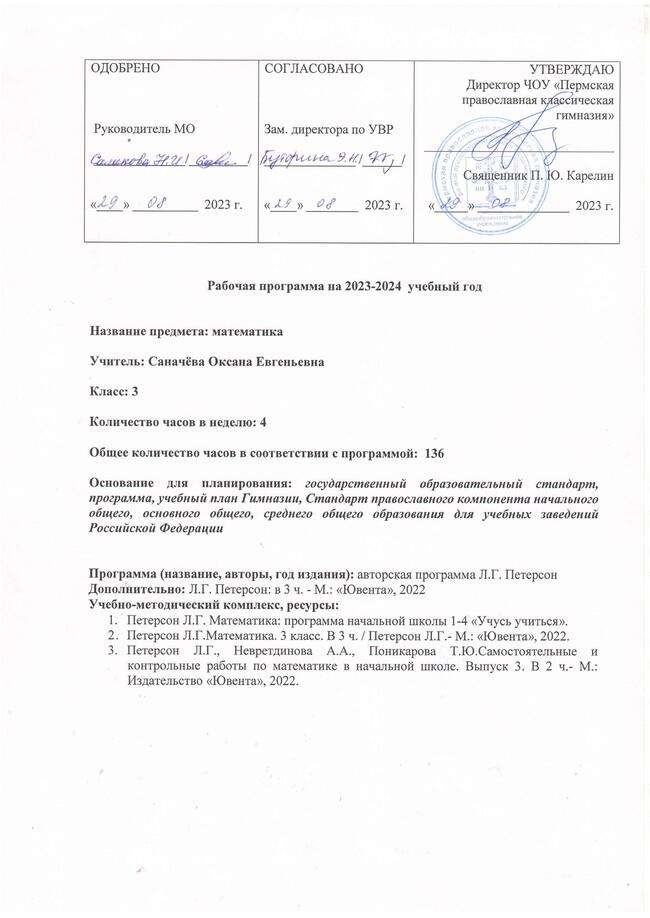 Пояснительная запискаРабочая программа по курсу «Математика» составлена на основе федерального государственного образовательного стандарта, учебного плана, примерной программы начального общего образования по математике, с учетом авторской  программы Петерсон Л.Г. «Учусь учиться» по математике для 1-4 классов начальной школы, 2018 Для реализации программного содержания используется УМК:1).   Петерсон Л.Г.Математика. 3 класс. В 3 ч. / Петерсон Л.Г.- М.: «Ювента», 2020. Петерсон Л.Г., Невретдинова А.А., Поникарова Т.Ю.Самостоятельные и контрольные работы по математике в начальной школе. Выпуск 3. В 2 ч.- М.: Издательство «Ювента», 2020.Петерсон Л.Г., Липатникова И.Г. Устные упражнения на уроках математики, 3кл. – М.: «Школа 2000...», 2020. Выбор данной авторской программы и учебно-методического комплекса обусловлен тем, что содержание авторской программы и логика изложения программного материала в учебнике «Математика. 3 класс» полностью соответствуют требованиям федерального компонента государственного стандарта начального образования.Программа рассчитана на 136 ч. в год (4 часа в неделю). Программой предусмотрено проведение:контрольных работ-12;практических работ - 2; проектных работ-5Основными целями курса математики для 1–4 классов, в соответствии стребованиями ФГОС НОО, являются:формирование у учащихся основ умения учиться;развитие их мышления, качеств личности, интереса к математике;создание для каждого ребенка возможности высокого уровня математической подготовки.Задачами данного курса являются:1) формирование у учащихся способностей к организации своей учебнойдеятельности посредством освоения личностных, познавательных, регулятивных и коммуникативных универсальных учебных действий;2) приобретение опыта самостоятельной математической деятельностипо получению нового знания, его преобразованию и применению;3) формирование специфических для математики качеств мышления, необходимых человеку для полноценного функционирования в современномобществе, и в частности, логического, алгоритмического и эвристическогомышления;4) духовно-нравственное развитие личности, предусматривающее, с учетом специфики начального этапа обучения математике, принятие нравственных установок созидания, справедливости, добра, становление основ гражданской российской идентичности, любви и уважения к своему Отечеству;5) формирование математического языка и математического аппаратакак средства описания и исследования окружающего мира и как основыкомпьютерной грамотности;6) реализация возможностей математики в формировании научногомировоззрения учащихся, в освоении ими научной картины мира с учетом возрастных особенностей учащихся;7) овладение системой математических знаний, умений и навыков,необходимых для повседневной жизни и для продолжения образования всредней школе;8) создание здоровьесберегающей информационно-образовательнойсреды.Данная программа составлена для реализации курса математики, который является частьюкурса математики  для дошкольников, начальной школы и 5−6 классов средней школы образовательной системы «Школа 2000...» и, таким образом, обеспечивает преемственность математической подготовки между ступенями дошкольного, начального и общего среднего образования.Ключевая идея  курса заключается в том, что содержание, методики и дидактические основы курса математики «Учусь учиться» создают условия, механизмы и конкретные педагогические инструменты для практической реализации в ходе изучения курса расширенного набора ценностных ориентиров, важнейшими из которых являются познание – поиск истины, правды, справедливости, стремление к пониманию объективных законов мироздания и бытия, созидание – труд, направленность на создание позитивного результата и готовность брать на себя ответственность за результат, гуманизм – осознание ценности каждого человека как личности, готовность слышать и понимать других, сопереживать, при необходимости – помогать другим.Cпецифика курса математики требует особой организации учебной деятельности школьников.Содержание курса математики строится на основе: системно-деятельностного подхода, методологическим основанием которого является общая теория деятельности (Л.С. Выготский, А.Н. Леонтьев, Г.П. Щедровицкий, О.С. Анисимов и др.); системного подхода к отбору содержания и последовательности изучения математических понятий, где в качестве теоретического основания выбрана система начальных математических понятий (Н.Я. Виленкин); дидактической системы деятельностного метода «Школа 2000...» (Л.Г. Петерсон). Для формирования определённых ФГОС НОО универсальных учебных действий (УУД) как основы умения учиться предусмотрено системное прохождение каждым учащимся основных этапов формирования любого умения, а именно: 1) приобретение опыта выполнения УУД; 2) мотивация и построение общего способа (алгоритма) выполнения УУД (или структуры учебной деятельности); 3) тренинг в применении построенного алгоритма УУД, самоконтроль и коррекция; 4) контроль. На первом из перечисленных этапов формирования УУД уроки проводятся по технологии деятельностного метода «Школа 2000...» (ТДМ). Дети не получают знания в готовом виде, а добывают их в процессе собственной учебной деятельности. При этом обеспечивается возможность выполнения ими всего комплекса личностных, регулятивных, познавательных и коммуникативных универсальных учебных действий, предусмотренных ФГОС. На основе приобретённого опыта учащиеся строят общий способ выполнения УУД (второй этап). После этого они применяют построенный общий способ, проводят самоконтроль и при необходимости коррекцию своих действий (третий этап). И наконец, по мере освоения УУД проводится контроль данного УУД и умения учиться в целом (четвёртый этап). Создание информационно-образовательной среды осуществляется на основе системы дидактических принципов деятельностного метода обучения «Школа 2000...»: принцип деятельности, непрерывности, целостного  представления о мире, минимакса, психологической комфортности, вариативности, творчества. Их реализация в образовательном процессе создаёт условия для развития каждого ребёнка как самостоятельного субъекта учебной деятельности, формирования у него способностей к рефлексивной самоорганизации, воспитания гражданской позиции, социально значимых личностных качеств созидания, добра и справедливости, сохранения и поддержки здоровья, активного использования информационных ресурсов. Использование деятельностного метода обучения позволяет при изучении всех разделов данного курса организовать полноценную математическую деятельность учащихся с целью получения нового знания, его преобразования и применения, включающую три основных этапа математического моделирования: 1) этап построения математической модели некоторого объекта или процесса реального мира; 2) этап изучения математической модели средствами математики; 3) этап приложения полученных результатов к реальному миру. На ступени начального общего образования этот учебный предмет является основой развития у обучающихся познавательных универсальных действий, в первую очередь логических и алгоритмических. В процессе знакомства с математическими отношениями, зависимостями у школьников формируются учебные действия планирования последовательности шагов при решении задач; различения способа и результата действия; выбора способа достижения поставленной цели; использования знаково-символических средств для моделирования математической ситуации, представления информации; сравнения и классификации (например, предметов, чисел, геометрических фигур) по существенному основанию. Особое значение имеет математика для формирования общего приёма решения задач как универсального учебного действия.Формирование моделирования как универсального учебного действия осуществляется в рамках практически всех учебных предметов на этой ступени образования. В процессе обучения обучающийся осваивает систему социально принятых знаков и символов, существующих в современной культуре и необходимых как для его обучения, так и для социализации.Без базовой математической  подготовки невозможно стать образованным человеком, так какосвоение математического языка и системы математических знаний в контексте исторического процесса их создания, понимание роли и места математики в системе наук создаёт у учащихся целостное представление о мире. Содержание курса целенаправленно формирует информационную грамотность, умение самостоятельно получать информацию из наблюдений, бесед, справочников, энциклопедий, Интернета и работать с полученной информацией.Поскольку развитие личности человека происходит в процессе его самостоятельной деятельности, осмысления и обобщения им собственного деятельностного опыта, то представленная система дидактически принципов сохраняет свое значение и для организации воспитательной работы, как на уроках, так и во внеурочной деятельности.Внеурочная деятельность по предмету предусматривается через  систему заданий курса, допускающих  возможность организации кружковой работы по математике во второй половине дня, индивидуальной и коллективной творческой, проектной работы, в том числе с использованием информационно-коммуникационных технологий и электронных образовательных ресурсов, а также через курс  «Мир деятельности».Новизна данной программы определяется тем, что предполагает осуществлять индивидуальный контроль за формированием предметных и метапредмтеных компетенций, пользуясь новой системой оценки планируемых результатов. При организации процесса обучения в рамках данной программы  предполагается применением следующих педагогических технологий обучения:дидактической системы деятельностного метода «Школа 2000...» (Л.Г. Петерсон);проблемно-диалогического обучения;технология коллективного способа обучения;технология оценивания образовательных достижений;Технология проектной деятельности.Промежуточная аттестация проводится в соответствии с Уставом ОУпроводится в форме итоговых контрольных, переводных  и диагностических работ.Виды и формы контроля В курсе математики во 2, 3, 4-м классах предусмотрен текущий, тематический и итоговый контроль. Для текущего контроля используются самостоятельные работы на печатной основе, которые проводятся по пройденному материалу приблизительно раз в неделю.Самостоятельные работы носят обучающий характер. При проведении самостоятельных работ ставится прежде всего цель - выявить уровень математической подготовки детей и своевременно устранить имеющиеся пробелы знаний. Уровень трудности работ, как правило, высок. Работы рассчитываются на 10-15 минут. Оценка за самостоятельные работы ставится после того, как проведена работа над ошибками. Оценивается не столько то, что ребёнок успел сделать во время урока, а то, как в итоге он поработал над материалом. В самостоятельных работах принципиально важно качество работы над собой и оценивается только успех.Основная функция контрольных работ – контроль знаний.  Результаты контрольной работы не исправляются.  На контрольные работы  отводится от 30 до 45 ми нут. Проводятся они примерно 2-3 раза в четверть.  В конце года дети сначала пишут переводную работу, определяющую способность к продолжению обучения в следующем классе в соответствии с  государственным стандартом знаний, а затем – итоговую контрольную работу, выявляющую глубину и прочность усвоения программного материала. Время выполнения итоговой работы может быть увеличено до двух учебных часов.Оценивание контрольных работ проводится по условной шкале или используется «Электронное приложение к учебнику математики».Учебно-тематический планОсновные требования к знаниям, умениям и навыкам учащихся к концу второго года обученияСодержание  предметаЧисла и арифметические действия с ними (35 ч)Счет тысячами. Разряды и классы: класс единиц, класс тысяч, класс миллионов и т.д. Нумерация, сравнение, сложение и вычитание многозначных чисел (в пределах 1 000 000 000 000). Представление натурального числа в виде суммы разрядных слагаемых.Умножение и деление чисел на 10, 100, 1000 и т.д. Письменное умножение и деление (без остатка) круглых чисел.Умножение многозначного числа на однозначное. Запись умножения «в столбик».Деление многозначного числа на однозначное. Запись деления «углом».Умножение на двузначное и трехзначное число. Общий случай умножения многозначных чисел.Проверка правильности выполнения действий с многозначными числами: алгоритм, обратное действие, вычисление на калькуляторе.Устное сложение, вычитание, умножение и деление многозначных чисел в случаях, сводимых к действиям в пределах 100.Упрощение вычислений с многозначными числами на основе свойств арифметических действий.Построение и использование алгоритмов изученных случаев устных и письменных действий с многозначными числами.Работа с текстовыми задачами (40 ч)Анализ задачи, построение графических моделей и таблиц, планирование и реализация решения. Поиск разных способов решения.Составные задачи в 2−4 действия с натуральными числами на смысл действий сложения, вычитания, умножения и деления, разностное и кратное сравнение чисел.Задачи, содержащие зависимость между величинами вида a = b × c: путь − скорость − время (задачи на движение), объем выполненной работы − производительность труда − время (задачи на работу), стоимость – цена товара − количество товара (задачи на стоимость) и др.Классификация простых задач изученных типов. Общий способ анализа и решения составной задачи.Задачи на определение начала, конца и продолжительности события.Задачи на нахождение чисел по их сумме и разности.Задачи на вычисление площадей фигур, составленных из прямоугольников и квадратов.Сложение и вычитание изученных величин при решении задач. Геометрические фигуры и величины (11 ч)Преобразование фигур на плоскости. Симметрия фигур относительно прямой. Фигуры, имеющие ось симметрии. Построение симметричных фигур на клетчатой бумаге.Прямоугольный параллелепипед, куб, их вершины, ребра и грани. Построение развертки и модели куба и прямоугольного параллелепипеда.Единицы длины: миллиметр, сантиметр, дециметр, метр, километр, соотношения между ними.Преобразование геометрических величин, сравнение их значений, сложение, вычитание, умножение и деление на натуральное число.Величины и зависимости между ними (14 ч)Наблюдение зависимостей между величинами и их фиксирование с помощью таблиц.Измерение времени. Единицы измерения времени: год, месяц, неделя, сутки, час, минута, секунда. Определение времени по часам. Название месяцев и дней недели. Календарь. Соотношение между единицами измерения времени.Единицы массы: грамм, килограмм, центнер, тонна, соотношения между ними.Преобразование, сравнение, сложение и вычитание однородных величин.Переменная. Выражение с переменной. Значение выражения с переменной.Формула. Формулы площади и периметра прямоугольника: S = a ∙ b,P = (a + b) × 2. Формулы площади и периметра квадрата: S = a ∙ а, P = 4 ∙ a.Формула объема прямоугольного параллелепипеда: V = a × b × c. Формула объема куба: V = a × а × а.Формула пути s = v × t и ее аналоги: формула стоимости С = а × х, формула работы А = w × t и др., их обобщенная запись с помощью формулыa = b × c.Наблюдение зависимостей между величинами, их фиксирование с помощью таблиц и формул.Построение таблиц по формулам зависимостей и формул зависимостей по таблицам. Алгебраические представления (10 ч)Формула деления с остатком: a = b × c + r, r < b.Уравнение. Корень уравнения. Множество корней уравнения. Составные уравнения, сводящиеся к цепочке простых (вида а + х = b, а – х = b, x – a = b, а × х = b, а : х = b, x : a =b). Комментирование решения уравнений по компонентам действий.Математический язык и элементы логики (14 ч)Знакомство с символической записью многозначных чисел, обозначением их разрядов и классов, с языком уравнений, множеств, переменных и формул, изображением пространственных фигур.Высказывание. Верные и неверные высказывания. Определение истинности и ложности высказываний. Построение простейших высказываний с помощью логических связок и слов «верно/неверно, что ...», «не», «если ..., то ...», «каждый», «все», «найдется», «всегда», «иногда».Множество. Элемент множества. Знаки Î и Ï. Задание множества перечислением его элементов и свойством.Пустое множество и его обозначение: Æ. Равные множества. Диаграмма Эйлера−Венна.Подмножество. Знаки Ì и Ë . Пересечение множеств. Знак . Свойства пересечения множеств. Объединение множеств. Знак . Свойства объединения множеств.Переменная. Формула.Работа с информацией и анализ данных (12 ч)Использование таблиц для представления и систематизации данных. Интерпретация данных таблицы.Классификация элементов множества по свойству. Упорядочение и систематизация информации в справочной литературе.Решение задач на упорядоченный перебор вариантов с помощью таблиц и дерева возможностейВыполнение проектных работ по темам: «Из истории натуральных чисел», «Из истории календаря». Планирование поиска и организации информации Поиск информации в справочниках, энциклопедиях, Интернет-ресурсах. Оформление и представление результатов выполнения проектных работ.Творческие работы учащихся по теме: «Красота и симметрия в жизни».Обобщение и систематизация знаний, изученных в 3 классе.Портфолио ученика 3 класса.Личностные, метапредметные и предметные результаты освоения курса математикиСодержание курса математики обеспечивает реализацию следующих личностных, метапредметных и предметных результатов: Личностные результаты 1. Становление основ гражданской российской идентичности, уважения к своей семье и другим людям, своему Отечеству, развитие морально-этических качеств личности, адекватных полноценной математической деятельности. 2. Целостное восприятие окружающего мира, начальные представления об истории развития математического знания, роли математики в системе знаний. 3. Овладение начальными навыками адаптации в динамично изменяющемся мире на основе метода рефлексивной самоорганизации. 4. Принятие социальной роли ученика, осознание личностного смысла учения и интерес к изучению математики. 5. Развитие самостоятельности и личной ответственности за свои поступки, способность к рефлексивной самооценке собственных действий и волевая саморегуляция. 6. Освоение норм общения и коммуникативного взаимодействия, навыков сотрудничества со взрослыми и сверстниками, умение находить выходы из спорных ситуаций. 7. Мотивация к работе на результат, как в исполнительской, так и в творческой деятельности. 8. Установка на здоровый образ жизни, спокойное отношение к ошибке как рабочей ситуации, требующей коррекции, вера в себя. Метапредметные результаты 1. Умение выполнять пробное учебное действие, в случае его неуспеха грамотно фиксировать своё затруднение, анализировать ситуацию, выявлять и конструктивно устранять причины затруднения. 2. Освоение начальных умений проектной деятельности: постановка и сохранение целей учебной деятельности, определение наиболее эффективных способов и средств достижения результата, планирование, прогнозирование, реализация построенного проекта. 3. Умение контролировать и оценивать свои учебные действия на основе выработанных критериев в соответствии с поставленной задачей и условиями её реализации. 4. Приобретение опыта использования методов решения проблем творческого и поискового характера. 5. Освоение начальных форм познавательной и личностной рефлексии.6. Способность к использованию знаково-символических средств математического языка и средств ИКТ для описания и исследования окружающего мира (для представления информации, создания моделей изучаемых объектов и процессов, решения коммуникативных и познавательных задач и др.) и как базы компьютерной грамотности. 7. Овладение различными способами поиска (в справочной литературе, образовательных интернет-ресурсах), сбора, обработки, анализа, организации и передачи информации в соответствии с коммуникативными и познавательными задачами, подготовки своего выступления и выступления с аудио-, видео- и графическим сопровождением. 8. Формирование специфических для математики логических операций(сравнение, анализ, синтез, обобщение, классификация, аналогия, установление причинно-следственных связей, построение рассуждений, отнесение к известным понятиям), необходимых человеку для полноценного функционирования в современном обществе; развитие логического, эвристического и алгоритмического мышления. 9. Овладение навыками смыслового чтения текстов.10. Освоение норм коммуникативного взаимодействия в позициях «автор», «критик», «понимающий», готовность вести диалог, признавать возможность и право каждого иметь своё мнение, способность аргументировать свою точку зрения. 11. Умение работать в парах и группах, договариваться о распределении функций в совместной деятельности, осуществлять взаимный контроль, адекватно оценивать собственное поведение и поведение окружающих; стремление не допускать конфликты, а при их возникновении готовность конструктивно их разрешать. 12. Начальные представления о сущности и особенностях математического знания, истории его развития, его обобщённого характера и роли в системе знаний. 13. Освоение базовых предметных и межпредметных понятий (алгоритм, множество, классификация и др.), отражающих существенные связи и отношения между объектами и процессами различных предметных областей знания. 14. Умение работать в материальной и информационной среде начального общего образования (в том числе с учебными моделями) в соответствии с содержанием учебного предмета Математика». Предметные результаты 1. Освоение опыта самостоятельной математической деятельности по получению нового знания, его преобразованию и применению для решения учебно-познавательных и учебно-практических задач. 2. Использование приобретённых математических знаний для описания и объяснения окружающих предметов, процессов, явлений, а также оценки их количественных и пространственных отношений. 3. Овладение устной и письменной математической речью, основами логического, эвристического и алгоритмического мышления, пространственного воображения, счёта и измерения, прикидки и оценки, наглядного представления данных и процессов (схемы, таблицы, диаграммы, графики), исполнения и построения алгоритмов. 4. Умение выполнять устно и письменно арифметические действия с числами, составлять числовые и буквенные выражения, находить их значения, решать текстовые задачи, простейшие уравнения и неравенства, исполнять и строить алгоритмы, составлять и исследовать простейшие формулы, распознавать, изображать и исследовать геометрические фигуры, работать с таблицами, схемами, диаграммами и графиками, множествами и цепочками, представлять, анализировать и интерпретировать данные. 5. Приобретение начального опыта применения математических знаний   для решения учебно-познавательных и учебно-практических задач. 6. Приобретение первоначальных представлений о компьютерной грамотности. Приобретение первоначальных навыков работы на компьютереЛитература:Петерсон Л.Г. Математика. 3 класс. Части 1, 2, 3. – М.: Издательство «Ювента», 2020.Петерсон Л.Г., Горячева Т.С., Зубавичене Т.В., Невретдинова А.А. Самостоятельные и контрольные работы по математике для начальной школы. Выпуск 4. Варианты 1, 2. – М.: Ювента, 2020.Петерсон Л.Г., Липатникова И.Г. Устные упражнения на уроках математики, 3 класс. – М.: «Школа 2000...», 2020Петерсон Л.Г. Математика. 3 класс: Методические рекомендации. Пособие для учителей. – изд. 2-е, перераб. и доп. – М.: Издательство «Ювента», 2020Программа «Учусь учиться» по математике для 1-4 классов начальной школы по образовательной системе деятельностного метода «Школа 2000…». – М.: «Школа 2000…», 2018. – 112 с.Савинов Е.С. Стандарты второго поколения. Примерная основная образовательная программа образовательного учреждения. Начальная школа. Изд. 4-е, перераб. – М.: Просвещение, 2021MULTIMEDIA – поддержка предметаКубышева М.А., Петерсон В.А. Электронные приложения к учебникам математики Л.Г.Петерсон, 3 класс. – М.: УМЦ «Школа 2000...», 2019НПИ «Учебная техника и технологии» ЮурГУ. Математика. Начальная школа. Комплект электронных плакатов. www.Labstend.ruУроки Кирилла и Мефодия. Начальная школа. Математика. 3 класс. Издатель и эксклюзивный дистрибутор продукции компании «Кирилл и Мефодий» ООО «Нью Медиа» - Дженерейшн. – Москва, 2019.Календарно – тематическое планированиеФормы контрольно-оценочной деятельности на уроке:  ( УО - устный опрос, КЗ, СЗ - решение количественных, качественных, ситуационных  задач, ЛР, ПР - лабораторная, практическая работа, Т- тест, КСР -контрольная, самостоятельная работа, КАТ -комплексный анализ текста, Ч- выразительное чтение художественных произведений наизусть, ТР - творческая работа (реферат, сообщение, доклад, иллюстративно-наглядный материал, изготовленный учащимися проект, web-квест, презентация и т. д.), З -  зачет, Э – экзамен и др.).По – письменный опросТипы роков: ОНЗ – урок «открытия» нового знания, Р – урок рефлексии, ОК – урок обучающего контроля знаний, К – итоговый контроль знаний. Виды контроля: тек – текущий, тем – тематический, итог – итоговый.№ п/пВиды и формы контроля1 четверть2 четверть3 четверть4 четвертьЗа годТекущийТекущийТекущийТекущийТекущийТекущийТекущий1Математический диктант5673212Индивидуальная работа по карточкам1012158453Мини-тесты779730ТематическийТематическийТематическийТематическийТематическийТематическийТематический1Самостоятельная работа108154373Контрольная работа22217ИтоговыйИтоговыйИтоговыйИтоговыйИтоговыйИтоговыйИтоговый1Административная контрольная работа11132Итоговая контрольная работа1123Переводная контрольная работа11№ п/пНаименование разделов и темВсего часовВ том числе на:В том числе на:В том числе на:№ п/пНаименование разделов и темВсего часовурокилабораторно-практические работыконтрольные работы1.Повторение552 Алгоритмы письменного умножения и деления многозначных чисел. Решение текстовых задач арифметическим способом. Планирование хода решения задачи. Представление текста задачи (схема).141223Операции над числами131214Умножение и деление111015Умножение и деление многозначного числа211926Меры времени161517Формулы. Зависимости между величинами, характеризующими процессы движения1816118Письменное умножение двузначных чисел232129Повторение15132Итого:136Линия развития учащихся средствами предмета «Математика»Линия развития учащихся средствами предмета «Математика»Линия развития учащихся средствами предмета «Математика»Линия развития учащихся средствами предмета «Математика»Уметь читать, записывать и сравнивать многозначные числа (в пределах миллиарда);Уметь выполнять письменное сложение и вычитание многозначных чисел, умножение и деление многозначного числа на однозначное, умножение и деление на 10, 100, 1000 и т.д., умножение и деление круглых чисел, сводящееся к предыдущим случаям, умножение многозначных чисел.Уметь правильно выполнять устные вычисления с многозначными числами в случаях, сводимых к действиям в пределах 100. Знать названия компонентов действий. Уметь читать числовые и буквенные  выражения, содержащие 1-2 действия, с использованием терминов: сумма, разность, произведение, частное.Уметь использовать изученные свойства операций над числами для упрощения вычислений. Уметь применять правила порядка действий в выражениях, содержащих 3-4 действия (со скобками и без них).Знатьформулыпути (s=v•t), стоимости (C=a•n), работы  (A=v•t), площади и периметра прямоугольника (S=a•bP=(a+b)•2), уметь их использовать для решения текстовых задач.Знать единицы измерения массы и времени: килограмм, грамм, центнер, тонна, секунда, минута, час, сутки, неделя, месяц, год, век – и соотношения между ними. Знать названия месяцев и дней недели. Уметь определять время по часам.Уметь анализировать и решать изученные виды текстовых задач в 2-4 действия на все четыре арифметические действия. Уметь решать с комментированием по компонентам действий уравнения основных видов (а+х=b, a-x=b, a:x=b, x:a=b) и составные уравнения, сводящиеся к цепочке простых (2 шага).Уметь устанавливать принадлежность множеству его элементов, обозначать элементы множеств на диаграмме Венна, находить объединение и пересечение множеств. Уметь в простейших случаях осуществлять систематический перебор вариантов.Уметь выполнять простейшие преобразования фигур на плоскости, уметь находить объединение и пересечение фигур. Уметь находить площадь и периметр прямоугольника.№ п/пТема урока, тип урокаТема урока, тип урокаВсего часовЧИСЛОплан ЧИСЛОфактД/з Множество и его элементы.Число элементов множества Множество и его элементы.Число элементов множества101.09стр.3,№ 11, 13, 14 (по желанию)Способы задания множестваСпособы задания множества102. 09стр.6,№ 10, 11 (1 столбик), 12 (по желанию)Равные множества.  Пустое множество. Знак Ø . Математический диктантРавные множества.  Пустое множество. Знак Ø . Математический диктант105.09стр.9, № 11, 12Диаграммы Эйлера-Венна. Знаки ∈ и ∉.Диаграммы Эйлера-Венна. Знаки ∈ и ∉.106.09стр.11, № 8, 11,12 (по желанию)Решение вычислительных примеров, задач, уравнений на повторение курса 2 классаРешение вычислительных примеров, задач, уравнений на повторение курса 2 класса108.09Подмножество. Знаки ⊄ и ⊂.Подмножество. Знаки ⊄ и ⊂.109.09стр.18, № 7, 9, 11 (по желанию) Задачи на приведение к 1 (на  четвертое пропорциональное). Задачи на приведение к 1 (на  четвертое пропорциональное).109.09стр.21, № 9, 10 (б) Задачи на приведение к 1 (на четвертое пропорциональное). Математический диктант Задачи на приведение к 1 (на четвертое пропорциональное). Математический диктант112.09стр.23, № 4, 5, Пересечение  множеств. Знак ∩. Пересечение  множеств. Знак ∩.113.09стр.26, № 9, 10 (3, 4 столбик) Административная входная контрольная работа  Административная входная контрольная работа 115.09 Задачи на приведение к 1 (второй тип) Задачи на приведение к 1 (второй тип)116.09стр.3, № 7, 8, 13 Объединение множеств. Знак UОбъединение множеств. Знак U119.09стр.31, № 7, 11Запись внетабличного умножения в столбикЗапись внетабличного умножения в столбик120.09стр.35, № 9, 11, 14 (по желанию)Свойства операции объединения множеств.  Математический диктантСвойства операции объединения множеств.  Математический диктант122.09индивидуальные карточкиРазбиение множества на части по свойствам (классификация).Разбиение множества на части по свойствам (классификация).122.09стр.44, № 11, 13Сложение и вычитание непересекающихся множеств, свойства и аналогия со сложением и вычитанием чисел.Сложение и вычитание непересекающихся множеств, свойства и аналогия со сложением и вычитанием чисел.123.09стр.3,№ 11, 13, 14 (по желанию)Выполнение проектных работ по теме «Как люди научились считать»Выполнение проектных работ по теме «Как люди научились считать»126.09Выполнение проектных работ по теме «Как люди научились считать»Выполнение проектных работ по теме «Как люди научились считать»127.09составить таблицы чиселКонтрольная работа № 1 по теме «Множества»Контрольная работа № 1 по теме «Множества»129.09Работа над ошибками по теме «Множества»Работа над ошибками по теме «Множества»130.09индивидуальные заданияМногозначные числа. Математический диктантМногозначные числа. Математический диктант103.10стр.60, № 4, 9, 10 (по желанию)Позиционная десятичная система записи натуральных чисел. Разряды и классы.Позиционная десятичная система записи натуральных чисел. Разряды и классы.104.10стр.63, № 8, 13Представление натурального числа в виде суммы разрядных слагаемыхПредставление натурального числа в виде суммы разрядных слагаемых106.10стр.66, № 7, 8, 12 (по желанию)Сравнение, сложение и вычитание многозначных чиселСравнение, сложение и вычитание многозначных чисел107.10стр.69,№ 7, 9, 11 (по желанию)Сравнение, сложение и вычитание многозначных чиселСравнение, сложение и вычитание многозначных чисел107.10стр.72,№ 5, 7Сравнение, сложение и вычитание многозначных чиселСравнение, сложение и вычитание многозначных чисел110.10стр.74, № 5,  7Сравнение, сложение и вычитание многозначных чисел. Математический диктантСравнение, сложение и вычитание многозначных чисел. Математический диктант111.10стр.78, № 6, 9 (а)Сравнение, сложение и вычитание многозначных чиселСравнение, сложение и вычитание многозначных чисел113.10стр.81, № 5,  11, 14 (по желанию)Решение примеров, уравнений и задач на изученные случаи действий с числами.Решение примеров, уравнений и задач на изученные случаи действий с числами.114.10Решение примеров, уравнений и задач на изученные случаи действий с числами.Решение примеров, уравнений и задач на изученные случаи действий с числами.117.10разноуровневые заданияКонтрольная работа № 2 по теме «Сравнение, сложение и вычитание многозначных чисел»Контрольная работа № 2 по теме «Сравнение, сложение и вычитание многозначных чисел»118.10Работа над ошибками по теме «Сравнение, сложение и вычитание многозначных чисел»Работа над ошибками по теме «Сравнение, сложение и вычитание многозначных чисел»120.10индивидуальные заданияУмножение на 10, 100, 1000.Умножение на 10, 100, 1000.121.10стр.84,№ 10, 12, 15 (по желанию)Умножение круглых чисел. Умножение круглых чисел. 124.10стр.88, № 9,10 Деление на 10, 100, 1000. Математический диктант. Деление на 10, 100, 1000. Математический диктант.125.10стр.90,№ 8, 10Деление круглых чисел.Деление круглых чисел.127.10стр.93, № 7, 11, 14 (по желанию)Единицы длины. Преобразование, сравнение, сложение и вычитание однородных величин. Единицы длины. Преобразование, сравнение, сложение и вычитание однородных величин. 107.11Единицы длины. Преобразование, сравнение, сложение и вычитание однородных величин.Единицы длины. Преобразование, сравнение, сложение и вычитание однородных величин.108.11стр.99, № 10, 11, 14 (по желанию)Единицы массы. Грамм. Тонна, центнер.Единицы массы. Грамм. Тонна, центнер.110.11стр.103, № 11, 13, 14 (по желанию)Единицы массы. Тонна, центнерЕдиницы массы. Тонна, центнер111.11стр.105, №  11, 14 (по желанию)Умножение на однозначное число. Умножение на однозначное число. 114.11стр.2,  № 5, 9, 11 (по желанию)Умножение на однозначное число. Умножение на однозначное число. 115.11стр.4, № 9, 10Умножение на однозначное число. Математический диктантУмножение на однозначное число. Математический диктант117.11стр.5,  № 5, 7Умножение на однозначное число. Умножение на однозначное число. 118.11стр.9, № 3, 5, 10 (по желанию)Деление на однозначное число.Деление на однозначное число.121.11стр.12, № 5, 7, 10 (по желанию)Контрольная работа № 3 по теме «Умножение и деление круглых чисел. Единицы измерения»Контрольная работа № 3 по теме «Умножение и деление круглых чисел. Единицы измерения»122.11Работа над ошибками по теме «Умножение и деление круглых чисел. Единицы измерения» Математический диктантРабота над ошибками по теме «Умножение и деление круглых чисел. Единицы измерения» Математический диктант124.11индив. заданияДеление на однозначное число. Запись деления «углом»Деление на однозначное число. Запись деления «углом»125.11стр14, № 6, 9, 10 (по желанию)Деление многозначного числа на однозначное. Проверка деления умножениемДеление многозначного числа на однозначное. Проверка деления умножением128.11стр.21,  № 8, 11Деление на однозначное число случая 460:2. Деление на однозначное число случая 460:2. 129.11стр.17,  № 6 (б), 10, 14 (по желанию)Деление многозначного числа на однозначное. Деление многозначного числа на однозначное. 101.12задание на карточкеДеление круглых чисел. Деление круглых чисел. 102.12стр.26,  № 6, 8, 11 (по желанию)Деление круглых чисел Математический диктантДеление круглых чисел Математический диктант105.12стр.28, № 3(б), 11, 14 (по желанию)Деление с остаткомДеление с остатком106.12стр.32, № 5, 9Контрольная работа № 4 по теме «Умножение и деление многозначных чисел на однозначное» Контрольная работа № 4 по теме «Умножение и деление многозначных чисел на однозначное» 108.12Работа над ошибками по теме «Умножение и деление многозначных чисел на однозначное» Работа над ошибками по теме «Умножение и деление многозначных чисел на однозначное» 109.12индивидуальные заданияДеление с остатком  Деление с остатком  112.12стр.36, № 10, 11Преобразование фигур Математический диктантПреобразование фигур Математический диктант113.12стр.38, №  8,10Симметрия относительно прямой.Симметрия относительно прямой.115.12Симметричные фигуры. Симметричные фигуры. 116.12индивидуальные заданияПостроение симметричных фигур на клетчатой бумаге. ПалиндромыПостроение симметричных фигур на клетчатой бумаге. Палиндромы119.12стр.42, № 8,  10 (по желанию)Творческие работы по теме «Красота и симметрия»Творческие работы по теме «Красота и симметрия»120.12стр.45,  № 5 (б), 9, 13 (по желанию)Административная контрольная работа за I полугодие.Административная контрольная работа за I полугодие.122.12стр.47,  № 8, 10, 12 (по желанию)Математический диктант Работа над ошибками. Коррекция знаний.Математический диктант Работа над ошибками. Коррекция знаний.123.12Измерение времени. Единицы измерения времени: год, месяц, неделя, сутки, час, минута, секунда.Измерение времени. Единицы измерения времени: год, месяц, неделя, сутки, час, минута, секунда.126.12задания а карточкахНазвание месяцев и дней недели. Календарь.Название месяцев и дней недели. Календарь.127.12стр.55,  № 15, 16, 18 (по желанию)Таблица мер времени.Таблица мер времени.128.12стр.58,  № 12, 14, 15 (по желанию)Часы. Определение времени по часам.Часы. Определение времени по часам.109.01стр.60,  № 8, 10Преобразование, сравнение сложение и вычитание единиц времени. Математический диктантПреобразование, сравнение сложение и вычитание единиц времени. Математический диктант110.01стр.63,  № 5, 6, 13(по желанию)Переменная. Выражение с переменной. Переменная. Выражение с переменной. 112.01Выполнение творческих работ по теме «Из истории календаря» Выполнение творческих работ по теме «Из истории календаря» 113.01стр.67,  № 13, 15 (б), 17 (по желанию)Выражения с переменной.Выражения с переменной.116.01стр.70,  № 8, 10, 11 (по желанию)Высказывание. Верное и неверное высказывание Высказывание. Верное и неверное высказывание 117.01стр.73, № 13,  14, 15 (по желанию)Равенство и неравенство.Равенство и неравенство.19.01задания на карточкахУравнение. Корень уравнения. Уравнение. Корень уравнения. 120.01стр.79,  № 4, 7, 9 (по желанию)Составные уравнения. Математический диктантСоставные уравнения. Математический диктант123.01стр.82,  №  11, 14 (по желанию)Контрольная работа по теме «Меры времени»Контрольная работа по теме «Меры времени»124.01Работа над ошибками по теме «Меры времени»Работа над ошибками по теме «Меры времени»126.01индивидуальные заданияУпрощение уравнений. Упрощение уравнений. 126.01стр.84,  № 7, 8, 15 (по желанию)Формулы площади и периметра прямоугольника.Формулы площади и периметра прямоугольника.127.01стр.87,  № 7, 10 (по желанию) Формула объема прямоугольного параллелепипеда. Формула объема прямоугольного параллелепипеда.127.01стр.91,  № 6, 10, 12 (по желанию) Формула деления с остатком. Математический диктант Формула деления с остатком. Математический диктант130.01стр.94, № 13, 16 (по желанию)Решение задач с использованием формул.  Решение задач с использованием формул.  131.02стр.96, № 6,7, 11 (по желанию)Построение разверток куба и склеивание из них моделей.Построение разверток куба и склеивание из них моделей.102.02задание на карточкеСкорость, время, расстояниеСкорость, время, расстояние103.02стр.3, № 7(б), 11, 12 (по желанию)Формула пути: s = v·t. Математический диктантФормула пути: s = v·t. Математический диктант106.02стр.6, № 9, 13(б), 14 (по желанию)Построение формул зависимости между величинами описывающими движение.Построение формул зависимости между величинами описывающими движение.107.02стр.8, № 8, 9(1ст.), 16 (по желанию)Решение задач на движение с использованием формулы пути, схем и таблиц.Решение задач на движение с использованием формулы пути, схем и таблиц.109.02Решение задач на движение с использованием формулы пути, схем и таблиц.Решение задач на движение с использованием формулы пути, схем и таблиц.110.02стр.12, № 8, 12Решение задач на движение с использованием формулы пути, схем и таблиц.Решение задач на движение с использованием формулы пути, схем и таблиц.113.02стр.14, № 4(б), 6(1ст.), 10 (по желанию)Решение задач на движение с использованием формулы пути, схем и таблиц. Математический диктантРешение задач на движение с использованием формулы пути, схем и таблиц. Математический диктант114.02стр.18, № 7(б), 11Решение задач на движение с использованием формулы пути, схем и таблиц. Математический диктантРешение задач на движение с использованием формулы пути, схем и таблиц. Математический диктант116.02стр.20, № 7, 12, 16 (по желанию)Решение задач на движение с использованием формулы пути, схем и таблиц.Решение задач на движение с использованием формулы пути, схем и таблиц.117.02стр.23, № 5, 7Решение задач на движение с использованием формулы пути, схем и таблиц.Решение задач на движение с использованием формулы пути, схем и таблиц.120.02стр.27, № 7, 12, 15 (по желанию)Решение задач на движение с использованием формулы пути, схем и таблиц.Решение задач на движение с использованием формулы пути, схем и таблиц.121.02задания на карточкеФормула стоимости. Математический диктант.Формула стоимости. Математический диктант.127.02стр.30, № 7,9, 12 (по желанию)Умножение круглых чисел, сводящееся к умножению на двузначное число.Умножение круглых чисел, сводящееся к умножению на двузначное число.128.02стр.32, № 7, 8(г), 15 (по желанию)Умножение круглых чисел, сводящееся к умножению на двузначное число. Умножение круглых чисел, сводящееся к умножению на двузначное число. 101.03стр.36, № 9, 11, 14 (по желанию) Решение задач по формулам.  Решение задач по формулам. 102.03Умножение на трехзначное число.105.03стр.38, № 6(б), 8, 9 (по желанию)Контрольная работа № 6 за 3 четверть.Контрольная работа № 6 за 3 четверть.106.03Коррекция знаний по теме «Формулы. Зависимости между величинами». Работа над ошибками. Коррекция знаний по теме «Формулы. Зависимости между величинами». Работа над ошибками. 112.03индивидуальные задания Умножение на трехзначное число. Математический диктант113.03стр.41, № 5(2стю), 7(б), 11, 14 (по желанию) Раскрытие аналогии между задачами на движение и задачами на стоимость.115.03задание на карточкеКонтрольная работа № 7 по теме      «Письменное умножение двузначных чисел»126.03Коррекция знаний по теме «Письменное умножение двузначных чисел». Работа над ошибками. 127.03Индивидуальные задания Формула работы.129.03стр.44, № 5, 7, 11 (по желанию)Работа, производительность, время работы.130.03стр.46, № 4, 6, 8 (по желанию)Решение задач на величины, описывающие работу.102.04Формула произведения. 103.04стр.54, № 3, 5, 8 (по желанию)Формула произведения.105.04задание на карточкеОбщий способ анализа и решения составной задачи. Математический диктант106.04стр.59, № 7, 9(б)Умножение круглых чисел.109.04стр.61, № 5, 6, 13 (по желанию)Умножение круглых чисел.110.04стр.64, № 7, 10(б), 15 (по желанию)Общий случай умножения многозначных чисел.112.04индивидуальные заданияОбщий случай умножения многозначных чисел. Математический диктант113.04Решение разнообразных составных задач всех изученных типов.116.04Обобщение и систематизация знаний, изученных в 3 классе.117.04задание на карточкеОбобщение и систематизация знаний, изученных в 3 классе. Математический диктант119.04стр.69, № 23, 24 Контрольная работа по теме «Умножение многозначных чисел»120.04стр.69, № 17(в,г), 25Решение составных задач всех изученных типов. 122.04стр.70, № 29, 32(д-ж)Решение составных задач всех изученных типов.123.04стр.72, № 40, 44 Умножение на трехзначное число124.04задание на карточкеСвязь уравнений с решением задач126.04задание на карточкеРешение составных задач всех изученных типов.103.05Связь уравнений с решением задач104.05стр.75, № 56, 64Деление многозначного числа на однозначное. Деление с остатком105.04стр 75, № 62, 68(б)Проектные работы по теме: «Дела и мысли великих людей» 107.05стр.75, № 60, 78Деление многозначного числа на однозначное. Деление с остатком108.05Деление многозначного числа на однозначное. Деление с остатком114.05Итоговая контрольная работа за 3 класс 115.05Коррекция знаний. Работа над ошибками.117.05Решение составных задач всех изученных типов.18.05Переводная контрольная работа        за 3 класс.         121.05Коррекция знаний. Работа над ошибками.122.05Задачи международного конкурса «Кенгуру»124.05№ п/п№ п/пТема урока, тип урокаТема урока, тип урокаВсего часовВсего часовЭлемент содержанияЭлемент содержанияЭлемент содержанияЭлемент содержанияТребования к (предметным и метапредметным результатам)Требования к (предметным и метапредметным результатам)Требования к (предметным и метапредметным результатам)Требования к (предметным и метапредметным результатам)Требования к (предметным и метапредметным результатам)Требования к (предметным и метапредметным результатам)Контрольно-оценочная деятельностьКонтрольно-оценочная деятельностьКонтрольно-оценочная деятельностьКонтрольно-оценочная деятельностьКонтрольно-оценочная деятельностьКонтрольно-оценочная деятельностьИнформационное сопровождениеИнформационное сопровождениеИнформационное сопровождение№ п/п№ п/пТема урока, тип урокаТема урока, тип урокаВсего часовВсего часовЭлемент содержанияЭлемент содержанияЭлемент содержанияЭлемент содержанияУчащийся научитсяУчащийся научитсяУчащийся научитсяУчащийся научитсяУчащийся сможет научитьсяУчащийся сможет научитьсявидвидвидформаформаформаИнформационное сопровождениеИнформационное сопровождениеИнформационное сопровождениеЧетверть I (36 часов)Четверть I (36 часов)Четверть I (36 часов)Четверть I (36 часов)Четверть I (36 часов)Четверть I (36 часов)Четверть I (36 часов)Четверть I (36 часов)Четверть I (36 часов)Четверть I (36 часов)Четверть I (36 часов)Четверть I (36 часов)Четверть I (36 часов)Четверть I (36 часов)Четверть I (36 часов)Четверть I (36 часов)Четверть I (36 часов)Четверть I (36 часов)Четверть I (36 часов)Четверть I (36 часов)Четверть I (36 часов)Четверть I (36 часов)Четверть I (36 часов)Четверть I (36 часов)Четверть I (36 часов)ОНЗ   Множество и его элементы.Число элементов множестваОНЗ   Множество и его элементы.Число элементов множества11Понятие «множество», «элемент множества»Понятие «множество», «элемент множества»Понятие «множество», «элемент множества»Понятие «множество», «элемент множества»• читать, записывать, сравнивать, упорядочивать числа от нуля до 1000; общий принцип и единицы измерения величин, таблицу умножения и деления, внетабличное умножение и деление, деление с остатком, анализ и решение текстовых задач и уравнений, решение примеров на порядок действий.• устанавливать закономерность — правило, по которому составлена числовая последовательность, и составлять последовательность по заданному или самостоятельно выбранному правилу (увеличение/уменьшение числа на несколько единиц, увеличение/уменьшение числа в несколько раз);• группировать числа по заданному или самостоятельно установленному признаку• читать, записывать, сравнивать, упорядочивать числа от нуля до 1000; общий принцип и единицы измерения величин, таблицу умножения и деления, внетабличное умножение и деление, деление с остатком, анализ и решение текстовых задач и уравнений, решение примеров на порядок действий.• устанавливать закономерность — правило, по которому составлена числовая последовательность, и составлять последовательность по заданному или самостоятельно выбранному правилу (увеличение/уменьшение числа на несколько единиц, увеличение/уменьшение числа в несколько раз);• группировать числа по заданному или самостоятельно установленному признаку Составлять множества, заданные перечислением и общим свойством элементов.Обозначать множества, определять принадлежность элемента множеству, равенство и неравенство множеств. Использовать знак для обозначения пустого множества.Наглядно изображать множества с помощью диаграмм Эйлера−Вен-на.Повторять основной материал, изученный во 2 классе: нумерацию способы действия с натуральными числами в пределах 1000, общийпринцип и единицы измерения величин, таблицу умножения и деления, внетабличное умножение и деление, деление с остатком, анализ и решение текстовых задач и уравнений, решение примеров на порядок действий.Понимать значение веры в себя в учебной деятельности, использовать правила, формирующие веру в себя, и оценивать свое умение применять эти правила (на основе согласованного эталона). Составлять множества, заданные перечислением и общим свойством элементов.Обозначать множества, определять принадлежность элемента множеству, равенство и неравенство множеств. Использовать знак для обозначения пустого множества.Наглядно изображать множества с помощью диаграмм Эйлера−Вен-на.Повторять основной материал, изученный во 2 классе: нумерацию способы действия с натуральными числами в пределах 1000, общийпринцип и единицы измерения величин, таблицу умножения и деления, внетабличное умножение и деление, деление с остатком, анализ и решение текстовых задач и уравнений, решение примеров на порядок действий.Понимать значение веры в себя в учебной деятельности, использовать правила, формирующие веру в себя, и оценивать свое умение применять эти правила (на основе согласованного эталона). Составлять множества, заданные перечислением и общим свойством элементов.Обозначать множества, определять принадлежность элемента множеству, равенство и неравенство множеств. Использовать знак для обозначения пустого множества.Наглядно изображать множества с помощью диаграмм Эйлера−Вен-на.Повторять основной материал, изученный во 2 классе: нумерацию способы действия с натуральными числами в пределах 1000, общийпринцип и единицы измерения величин, таблицу умножения и деления, внетабличное умножение и деление, деление с остатком, анализ и решение текстовых задач и уравнений, решение примеров на порядок действий.Понимать значение веры в себя в учебной деятельности, использовать правила, формирующие веру в себя, и оценивать свое умение применять эти правила (на основе согласованного эталона). Составлять множества, заданные перечислением и общим свойством элементов.Обозначать множества, определять принадлежность элемента множеству, равенство и неравенство множеств. Использовать знак для обозначения пустого множества.Наглядно изображать множества с помощью диаграмм Эйлера−Вен-на.Повторять основной материал, изученный во 2 классе: нумерацию способы действия с натуральными числами в пределах 1000, общийпринцип и единицы измерения величин, таблицу умножения и деления, внетабличное умножение и деление, деление с остатком, анализ и решение текстовых задач и уравнений, решение примеров на порядок действий.Понимать значение веры в себя в учебной деятельности, использовать правила, формирующие веру в себя, и оценивать свое умение применять эти правила (на основе согласованного эталона).тектектекуоуоуоУроки Кирилла и Мефодия. Начальная школа. Математика3 класс. Уроки Кирилла и Мефодия. Начальная школа. Математика3 класс.Уроки Кирилла и Мефодия. Начальная школа. Математика3 класс. Уроки Кирилла и Мефодия. Начальная школа. Математика3 класс.Уроки Кирилла и Мефодия. Начальная школа. Математика3 класс. Уроки Кирилла и Мефодия. Начальная школа. Математика3 класс.ОНЗ   Способы задания множестваОНЗ   Способы задания множества11Задание множеств перечислением и общим свойством элементов. Обозначение множествЗадание множеств перечислением и общим свойством элементов. Обозначение множествЗадание множеств перечислением и общим свойством элементов. Обозначение множествЗадание множеств перечислением и общим свойством элементов. Обозначение множеств• читать, записывать, сравнивать, упорядочивать числа от нуля до 1000; общий принцип и единицы измерения величин, таблицу умножения и деления, внетабличное умножение и деление, деление с остатком, анализ и решение текстовых задач и уравнений, решение примеров на порядок действий.• устанавливать закономерность — правило, по которому составлена числовая последовательность, и составлять последовательность по заданному или самостоятельно выбранному правилу (увеличение/уменьшение числа на несколько единиц, увеличение/уменьшение числа в несколько раз);• группировать числа по заданному или самостоятельно установленному признаку• читать, записывать, сравнивать, упорядочивать числа от нуля до 1000; общий принцип и единицы измерения величин, таблицу умножения и деления, внетабличное умножение и деление, деление с остатком, анализ и решение текстовых задач и уравнений, решение примеров на порядок действий.• устанавливать закономерность — правило, по которому составлена числовая последовательность, и составлять последовательность по заданному или самостоятельно выбранному правилу (увеличение/уменьшение числа на несколько единиц, увеличение/уменьшение числа в несколько раз);• группировать числа по заданному или самостоятельно установленному признаку Составлять множества, заданные перечислением и общим свойством элементов.Обозначать множества, определять принадлежность элемента множеству, равенство и неравенство множеств. Использовать знак для обозначения пустого множества.Наглядно изображать множества с помощью диаграмм Эйлера−Вен-на.Повторять основной материал, изученный во 2 классе: нумерацию способы действия с натуральными числами в пределах 1000, общийпринцип и единицы измерения величин, таблицу умножения и деления, внетабличное умножение и деление, деление с остатком, анализ и решение текстовых задач и уравнений, решение примеров на порядок действий.Понимать значение веры в себя в учебной деятельности, использовать правила, формирующие веру в себя, и оценивать свое умение применять эти правила (на основе согласованного эталона). Составлять множества, заданные перечислением и общим свойством элементов.Обозначать множества, определять принадлежность элемента множеству, равенство и неравенство множеств. Использовать знак для обозначения пустого множества.Наглядно изображать множества с помощью диаграмм Эйлера−Вен-на.Повторять основной материал, изученный во 2 классе: нумерацию способы действия с натуральными числами в пределах 1000, общийпринцип и единицы измерения величин, таблицу умножения и деления, внетабличное умножение и деление, деление с остатком, анализ и решение текстовых задач и уравнений, решение примеров на порядок действий.Понимать значение веры в себя в учебной деятельности, использовать правила, формирующие веру в себя, и оценивать свое умение применять эти правила (на основе согласованного эталона). Составлять множества, заданные перечислением и общим свойством элементов.Обозначать множества, определять принадлежность элемента множеству, равенство и неравенство множеств. Использовать знак для обозначения пустого множества.Наглядно изображать множества с помощью диаграмм Эйлера−Вен-на.Повторять основной материал, изученный во 2 классе: нумерацию способы действия с натуральными числами в пределах 1000, общийпринцип и единицы измерения величин, таблицу умножения и деления, внетабличное умножение и деление, деление с остатком, анализ и решение текстовых задач и уравнений, решение примеров на порядок действий.Понимать значение веры в себя в учебной деятельности, использовать правила, формирующие веру в себя, и оценивать свое умение применять эти правила (на основе согласованного эталона). Составлять множества, заданные перечислением и общим свойством элементов.Обозначать множества, определять принадлежность элемента множеству, равенство и неравенство множеств. Использовать знак для обозначения пустого множества.Наглядно изображать множества с помощью диаграмм Эйлера−Вен-на.Повторять основной материал, изученный во 2 классе: нумерацию способы действия с натуральными числами в пределах 1000, общийпринцип и единицы измерения величин, таблицу умножения и деления, внетабличное умножение и деление, деление с остатком, анализ и решение текстовых задач и уравнений, решение примеров на порядок действий.Понимать значение веры в себя в учебной деятельности, использовать правила, формирующие веру в себя, и оценивать свое умение применять эти правила (на основе согласованного эталона).тектектекпопопоУроки Кирилла и Мефодия. Начальная школа. Математика3 класс. Уроки Кирилла и Мефодия. Начальная школа. Математика3 класс.Уроки Кирилла и Мефодия. Начальная школа. Математика3 класс. Уроки Кирилла и Мефодия. Начальная школа. Математика3 класс.Уроки Кирилла и Мефодия. Начальная школа. Математика3 класс. Уроки Кирилла и Мефодия. Начальная школа. Математика3 класс.ОНЗ Равные множества.  Пустое множество. Знак Ø .ОНЗ Равные множества.  Пустое множество. Знак Ø .11Установление равенства множества. Понятие «пустое множество» и его обозначение Ø.Установление равенства множества. Понятие «пустое множество» и его обозначение Ø.Установление равенства множества. Понятие «пустое множество» и его обозначение Ø.Установление равенства множества. Понятие «пустое множество» и его обозначение Ø.• читать, записывать, сравнивать, упорядочивать числа от нуля до 1000; общий принцип и единицы измерения величин, таблицу умножения и деления, внетабличное умножение и деление, деление с остатком, анализ и решение текстовых задач и уравнений, решение примеров на порядок действий.• устанавливать закономерность — правило, по которому составлена числовая последовательность, и составлять последовательность по заданному или самостоятельно выбранному правилу (увеличение/уменьшение числа на несколько единиц, увеличение/уменьшение числа в несколько раз);• группировать числа по заданному или самостоятельно установленному признаку• читать, записывать, сравнивать, упорядочивать числа от нуля до 1000; общий принцип и единицы измерения величин, таблицу умножения и деления, внетабличное умножение и деление, деление с остатком, анализ и решение текстовых задач и уравнений, решение примеров на порядок действий.• устанавливать закономерность — правило, по которому составлена числовая последовательность, и составлять последовательность по заданному или самостоятельно выбранному правилу (увеличение/уменьшение числа на несколько единиц, увеличение/уменьшение числа в несколько раз);• группировать числа по заданному или самостоятельно установленному признаку Составлять множества, заданные перечислением и общим свойством элементов.Обозначать множества, определять принадлежность элемента множеству, равенство и неравенство множеств. Использовать знак для обозначения пустого множества.Наглядно изображать множества с помощью диаграмм Эйлера−Вен-на.Повторять основной материал, изученный во 2 классе: нумерацию способы действия с натуральными числами в пределах 1000, общийпринцип и единицы измерения величин, таблицу умножения и деления, внетабличное умножение и деление, деление с остатком, анализ и решение текстовых задач и уравнений, решение примеров на порядок действий.Понимать значение веры в себя в учебной деятельности, использовать правила, формирующие веру в себя, и оценивать свое умение применять эти правила (на основе согласованного эталона). Составлять множества, заданные перечислением и общим свойством элементов.Обозначать множества, определять принадлежность элемента множеству, равенство и неравенство множеств. Использовать знак для обозначения пустого множества.Наглядно изображать множества с помощью диаграмм Эйлера−Вен-на.Повторять основной материал, изученный во 2 классе: нумерацию способы действия с натуральными числами в пределах 1000, общийпринцип и единицы измерения величин, таблицу умножения и деления, внетабличное умножение и деление, деление с остатком, анализ и решение текстовых задач и уравнений, решение примеров на порядок действий.Понимать значение веры в себя в учебной деятельности, использовать правила, формирующие веру в себя, и оценивать свое умение применять эти правила (на основе согласованного эталона). Составлять множества, заданные перечислением и общим свойством элементов.Обозначать множества, определять принадлежность элемента множеству, равенство и неравенство множеств. Использовать знак для обозначения пустого множества.Наглядно изображать множества с помощью диаграмм Эйлера−Вен-на.Повторять основной материал, изученный во 2 классе: нумерацию способы действия с натуральными числами в пределах 1000, общийпринцип и единицы измерения величин, таблицу умножения и деления, внетабличное умножение и деление, деление с остатком, анализ и решение текстовых задач и уравнений, решение примеров на порядок действий.Понимать значение веры в себя в учебной деятельности, использовать правила, формирующие веру в себя, и оценивать свое умение применять эти правила (на основе согласованного эталона). Составлять множества, заданные перечислением и общим свойством элементов.Обозначать множества, определять принадлежность элемента множеству, равенство и неравенство множеств. Использовать знак для обозначения пустого множества.Наглядно изображать множества с помощью диаграмм Эйлера−Вен-на.Повторять основной материал, изученный во 2 классе: нумерацию способы действия с натуральными числами в пределах 1000, общийпринцип и единицы измерения величин, таблицу умножения и деления, внетабличное умножение и деление, деление с остатком, анализ и решение текстовых задач и уравнений, решение примеров на порядок действий.Понимать значение веры в себя в учебной деятельности, использовать правила, формирующие веру в себя, и оценивать свое умение применять эти правила (на основе согласованного эталона).тектектексрсрсрУроки Кирилла и Мефодия. Начальная школа. Математика3 класс. Уроки Кирилла и Мефодия. Начальная школа. Математика3 класс.Уроки Кирилла и Мефодия. Начальная школа. Математика3 класс. Уроки Кирилла и Мефодия. Начальная школа. Математика3 класс.Уроки Кирилла и Мефодия. Начальная школа. Математика3 класс. Уроки Кирилла и Мефодия. Начальная школа. Математика3 класс.ОНЗ  Диаграммы Эйлера-Венна. Знаки ∈ и ∉.ОНЗ  Диаграммы Эйлера-Венна. Знаки ∈ и ∉.11Графическое изображение множества – диаграмма Венна. Обозначение принадлежности - знаки ∈ и ∉.Графическое изображение множества – диаграмма Венна. Обозначение принадлежности - знаки ∈ и ∉.Графическое изображение множества – диаграмма Венна. Обозначение принадлежности - знаки ∈ и ∉.Графическое изображение множества – диаграмма Венна. Обозначение принадлежности - знаки ∈ и ∉.• читать, записывать, сравнивать, упорядочивать числа от нуля до 1000; общий принцип и единицы измерения величин, таблицу умножения и деления, внетабличное умножение и деление, деление с остатком, анализ и решение текстовых задач и уравнений, решение примеров на порядок действий.• устанавливать закономерность — правило, по которому составлена числовая последовательность, и составлять последовательность по заданному или самостоятельно выбранному правилу (увеличение/уменьшение числа на несколько единиц, увеличение/уменьшение числа в несколько раз);• группировать числа по заданному или самостоятельно установленному признаку• читать, записывать, сравнивать, упорядочивать числа от нуля до 1000; общий принцип и единицы измерения величин, таблицу умножения и деления, внетабличное умножение и деление, деление с остатком, анализ и решение текстовых задач и уравнений, решение примеров на порядок действий.• устанавливать закономерность — правило, по которому составлена числовая последовательность, и составлять последовательность по заданному или самостоятельно выбранному правилу (увеличение/уменьшение числа на несколько единиц, увеличение/уменьшение числа в несколько раз);• группировать числа по заданному или самостоятельно установленному признаку Составлять множества, заданные перечислением и общим свойством элементов.Обозначать множества, определять принадлежность элемента множеству, равенство и неравенство множеств. Использовать знак для обозначения пустого множества.Наглядно изображать множества с помощью диаграмм Эйлера−Вен-на.Повторять основной материал, изученный во 2 классе: нумерацию способы действия с натуральными числами в пределах 1000, общийпринцип и единицы измерения величин, таблицу умножения и деления, внетабличное умножение и деление, деление с остатком, анализ и решение текстовых задач и уравнений, решение примеров на порядок действий.Понимать значение веры в себя в учебной деятельности, использовать правила, формирующие веру в себя, и оценивать свое умение применять эти правила (на основе согласованного эталона). Составлять множества, заданные перечислением и общим свойством элементов.Обозначать множества, определять принадлежность элемента множеству, равенство и неравенство множеств. Использовать знак для обозначения пустого множества.Наглядно изображать множества с помощью диаграмм Эйлера−Вен-на.Повторять основной материал, изученный во 2 классе: нумерацию способы действия с натуральными числами в пределах 1000, общийпринцип и единицы измерения величин, таблицу умножения и деления, внетабличное умножение и деление, деление с остатком, анализ и решение текстовых задач и уравнений, решение примеров на порядок действий.Понимать значение веры в себя в учебной деятельности, использовать правила, формирующие веру в себя, и оценивать свое умение применять эти правила (на основе согласованного эталона). Составлять множества, заданные перечислением и общим свойством элементов.Обозначать множества, определять принадлежность элемента множеству, равенство и неравенство множеств. Использовать знак для обозначения пустого множества.Наглядно изображать множества с помощью диаграмм Эйлера−Вен-на.Повторять основной материал, изученный во 2 классе: нумерацию способы действия с натуральными числами в пределах 1000, общийпринцип и единицы измерения величин, таблицу умножения и деления, внетабличное умножение и деление, деление с остатком, анализ и решение текстовых задач и уравнений, решение примеров на порядок действий.Понимать значение веры в себя в учебной деятельности, использовать правила, формирующие веру в себя, и оценивать свое умение применять эти правила (на основе согласованного эталона). Составлять множества, заданные перечислением и общим свойством элементов.Обозначать множества, определять принадлежность элемента множеству, равенство и неравенство множеств. Использовать знак для обозначения пустого множества.Наглядно изображать множества с помощью диаграмм Эйлера−Вен-на.Повторять основной материал, изученный во 2 классе: нумерацию способы действия с натуральными числами в пределах 1000, общийпринцип и единицы измерения величин, таблицу умножения и деления, внетабличное умножение и деление, деление с остатком, анализ и решение текстовых задач и уравнений, решение примеров на порядок действий.Понимать значение веры в себя в учебной деятельности, использовать правила, формирующие веру в себя, и оценивать свое умение применять эти правила (на основе согласованного эталона).тектектекпопопоУроки Кирилла и Мефодия. Начальная школа. Математика3 класс. Уроки Кирилла и Мефодия. Начальная школа. Математика3 класс.Уроки Кирилла и Мефодия. Начальная школа. Математика3 класс. Уроки Кирилла и Мефодия. Начальная школа. Математика3 класс.Уроки Кирилла и Мефодия. Начальная школа. Математика3 класс. Уроки Кирилла и Мефодия. Начальная школа. Математика3 класс.РРешение вычислительныхпримеров, задач, уравненийна повторение курса 2 классаРРешение вычислительныхпримеров, задач, уравненийна повторение курса 2 класса11Множество, способы задания и обозначение множества, диаграмма Венна.Множество, способы задания и обозначение множества, диаграмма Венна.Множество, способы задания и обозначение множества, диаграмма Венна.Множество, способы задания и обозначение множества, диаграмма Венна.• читать, записывать, сравнивать, упорядочивать числа от нуля до 1000; общий принцип и единицы измерения величин, таблицу умножения и деления, внетабличное умножение и деление, деление с остатком, анализ и решение текстовых задач и уравнений, решение примеров на порядок действий.• устанавливать закономерность — правило, по которому составлена числовая последовательность, и составлять последовательность по заданному или самостоятельно выбранному правилу (увеличение/уменьшение числа на несколько единиц, увеличение/уменьшение числа в несколько раз);• группировать числа по заданному или самостоятельно установленному признаку• читать, записывать, сравнивать, упорядочивать числа от нуля до 1000; общий принцип и единицы измерения величин, таблицу умножения и деления, внетабличное умножение и деление, деление с остатком, анализ и решение текстовых задач и уравнений, решение примеров на порядок действий.• устанавливать закономерность — правило, по которому составлена числовая последовательность, и составлять последовательность по заданному или самостоятельно выбранному правилу (увеличение/уменьшение числа на несколько единиц, увеличение/уменьшение числа в несколько раз);• группировать числа по заданному или самостоятельно установленному признаку Составлять множества, заданные перечислением и общим свойством элементов.Обозначать множества, определять принадлежность элемента множеству, равенство и неравенство множеств. Использовать знак для обозначения пустого множества.Наглядно изображать множества с помощью диаграмм Эйлера−Вен-на.Повторять основной материал, изученный во 2 классе: нумерацию способы действия с натуральными числами в пределах 1000, общийпринцип и единицы измерения величин, таблицу умножения и деления, внетабличное умножение и деление, деление с остатком, анализ и решение текстовых задач и уравнений, решение примеров на порядок действий.Понимать значение веры в себя в учебной деятельности, использовать правила, формирующие веру в себя, и оценивать свое умение применять эти правила (на основе согласованного эталона). Составлять множества, заданные перечислением и общим свойством элементов.Обозначать множества, определять принадлежность элемента множеству, равенство и неравенство множеств. Использовать знак для обозначения пустого множества.Наглядно изображать множества с помощью диаграмм Эйлера−Вен-на.Повторять основной материал, изученный во 2 классе: нумерацию способы действия с натуральными числами в пределах 1000, общийпринцип и единицы измерения величин, таблицу умножения и деления, внетабличное умножение и деление, деление с остатком, анализ и решение текстовых задач и уравнений, решение примеров на порядок действий.Понимать значение веры в себя в учебной деятельности, использовать правила, формирующие веру в себя, и оценивать свое умение применять эти правила (на основе согласованного эталона). Составлять множества, заданные перечислением и общим свойством элементов.Обозначать множества, определять принадлежность элемента множеству, равенство и неравенство множеств. Использовать знак для обозначения пустого множества.Наглядно изображать множества с помощью диаграмм Эйлера−Вен-на.Повторять основной материал, изученный во 2 классе: нумерацию способы действия с натуральными числами в пределах 1000, общийпринцип и единицы измерения величин, таблицу умножения и деления, внетабличное умножение и деление, деление с остатком, анализ и решение текстовых задач и уравнений, решение примеров на порядок действий.Понимать значение веры в себя в учебной деятельности, использовать правила, формирующие веру в себя, и оценивать свое умение применять эти правила (на основе согласованного эталона). Составлять множества, заданные перечислением и общим свойством элементов.Обозначать множества, определять принадлежность элемента множеству, равенство и неравенство множеств. Использовать знак для обозначения пустого множества.Наглядно изображать множества с помощью диаграмм Эйлера−Вен-на.Повторять основной материал, изученный во 2 классе: нумерацию способы действия с натуральными числами в пределах 1000, общийпринцип и единицы измерения величин, таблицу умножения и деления, внетабличное умножение и деление, деление с остатком, анализ и решение текстовых задач и уравнений, решение примеров на порядок действий.Понимать значение веры в себя в учебной деятельности, использовать правила, формирующие веру в себя, и оценивать свое умение применять эти правила (на основе согласованного эталона).тектектексрсрсрУроки Кирилла и Мефодия. Начальная школа. Математика3 класс. Уроки Кирилла и Мефодия. Начальная школа. Математика3 класс.Уроки Кирилла и Мефодия. Начальная школа. Математика3 класс. Уроки Кирилла и Мефодия. Начальная школа. Математика3 класс.Уроки Кирилла и Мефодия. Начальная школа. Математика3 класс. Уроки Кирилла и Мефодия. Начальная школа. Математика3 класс.ОНЗ  Подмножество. Знаки ⊄ и ⊂.ОНЗ  Подмножество. Знаки ⊄ и ⊂.11Подмножество как часть множества. Знаки ⊄ и ⊂.Подмножество как часть множества. Знаки ⊄ и ⊂.Подмножество как часть множества. Знаки ⊄ и ⊂.Подмножество как часть множества. Знаки ⊄ и ⊂.• выполнять письменно действия с многозначными числами (сложение, вычитание, умножение и деление на однозначное, двузначное числа в пределах 10 00) с использованием таблиц сложения и умножения чисел, алгоритмов письменных арифметических действий (в том числе деления с остатком);• выполнять устно сложение, вычитание, умножение и деление однозначных, двузначных и трёхзначных чисел в случаях, сводимых к действиям в пределах 100 (в том числе с нулём и числом 1);• выделять неизвестный компонент арифметического действия и находить его значение;• вычислять значение числового выражения (содержащего 2—3 арифметических действия, со скобками и без скобок).• устанавливать зависимость между величинами, представленными в задаче, планировать ход решения задачи, выбирать и объяснять выбор действий;• решать арифметическим способом (в 1—2 действия) учебные задачи и задачи, связанные с повседневной жизнью;• оценивать правильность хода решения и реальность ответа на вопрос задачи. Применять изученные способы действий для решения задач в типовых и поисковых ситуациях.Контролировать правильность и полноту выполнения изученныхспособов действий.Выявлять причину ошибки и корректировать ее, оцениватьсвою работу• выполнять письменно действия с многозначными числами (сложение, вычитание, умножение и деление на однозначное, двузначное числа в пределах 10 00) с использованием таблиц сложения и умножения чисел, алгоритмов письменных арифметических действий (в том числе деления с остатком);• выполнять устно сложение, вычитание, умножение и деление однозначных, двузначных и трёхзначных чисел в случаях, сводимых к действиям в пределах 100 (в том числе с нулём и числом 1);• выделять неизвестный компонент арифметического действия и находить его значение;• вычислять значение числового выражения (содержащего 2—3 арифметических действия, со скобками и без скобок).• устанавливать зависимость между величинами, представленными в задаче, планировать ход решения задачи, выбирать и объяснять выбор действий;• решать арифметическим способом (в 1—2 действия) учебные задачи и задачи, связанные с повседневной жизнью;• оценивать правильность хода решения и реальность ответа на вопрос задачи. Применять изученные способы действий для решения задач в типовых и поисковых ситуациях.Контролировать правильность и полноту выполнения изученныхспособов действий.Выявлять причину ошибки и корректировать ее, оцениватьсвою работуУстанавливать, является ли одно множество подмножеством другого, записывать результат с помощью знаков ⊄ и ⊂, изображать множество и его подмножество на диаграмме Эйлера−Венна.Находить объединение и пересечение множеств, записывать результат с помощью знаков  U и ∩, изображать объединение и пересечение множеств на диаграмме Эйлера−Венна, моделировать пересечение геометрических фигур с помощью предметных моделей.Исследовать свойства объединения и пересечения множеств (переместительное, сочетательное) с помощью диаграмм Эйлера−Венна, записывать в буквенном виде, устанавливать их аналогию с переместительным и сочетательным свойствами сложения и умножения чисел.Разбивать множества на части (классифицировать).Анализировать свойства объединения непересекающихся множеств (сложения) и нахождения части множества (вычитания), устанавливать их аналогию со сложением и вычитанием чисел.Использовать язык множеств для решения логических задач.Строить общий способ решения задач на приведение к единице,применять его для решения задач.Строить способ записи внетабличного умножения в столбик, применять его для вычислений. Решать вычислительные примеры, на порядок действий, уравненияизученных типов, простые и составные задачи с числовыми и буквенными данными (2−6 действий), сравнивать разные способы вычислений и решения задач, выбирать наиболее рациональный способНаходить значения буквенных выражений при данных значениях букв, представлять данные в таблице, выявлять закономерности.Использовать взаимосвязь между компонентами и результатами сложения и вычитания для упрощения вычислений.Выполнять задания поискового и творческого характера.Фиксировать индивидуальное затруднение при построении нового способа действия, определять его место и причину, и оцениватьсвое умение это делать (на основе применения соответствующих эталонов)Устанавливать, является ли одно множество подмножеством другого, записывать результат с помощью знаков ⊄ и ⊂, изображать множество и его подмножество на диаграмме Эйлера−Венна.Находить объединение и пересечение множеств, записывать результат с помощью знаков  U и ∩, изображать объединение и пересечение множеств на диаграмме Эйлера−Венна, моделировать пересечение геометрических фигур с помощью предметных моделей.Исследовать свойства объединения и пересечения множеств (переместительное, сочетательное) с помощью диаграмм Эйлера−Венна, записывать в буквенном виде, устанавливать их аналогию с переместительным и сочетательным свойствами сложения и умножения чисел.Разбивать множества на части (классифицировать).Анализировать свойства объединения непересекающихся множеств (сложения) и нахождения части множества (вычитания), устанавливать их аналогию со сложением и вычитанием чисел.Использовать язык множеств для решения логических задач.Строить общий способ решения задач на приведение к единице,применять его для решения задач.Строить способ записи внетабличного умножения в столбик, применять его для вычислений. Решать вычислительные примеры, на порядок действий, уравненияизученных типов, простые и составные задачи с числовыми и буквенными данными (2−6 действий), сравнивать разные способы вычислений и решения задач, выбирать наиболее рациональный способНаходить значения буквенных выражений при данных значениях букв, представлять данные в таблице, выявлять закономерности.Использовать взаимосвязь между компонентами и результатами сложения и вычитания для упрощения вычислений.Выполнять задания поискового и творческого характера.Фиксировать индивидуальное затруднение при построении нового способа действия, определять его место и причину, и оцениватьсвое умение это делать (на основе применения соответствующих эталонов)Устанавливать, является ли одно множество подмножеством другого, записывать результат с помощью знаков ⊄ и ⊂, изображать множество и его подмножество на диаграмме Эйлера−Венна.Находить объединение и пересечение множеств, записывать результат с помощью знаков  U и ∩, изображать объединение и пересечение множеств на диаграмме Эйлера−Венна, моделировать пересечение геометрических фигур с помощью предметных моделей.Исследовать свойства объединения и пересечения множеств (переместительное, сочетательное) с помощью диаграмм Эйлера−Венна, записывать в буквенном виде, устанавливать их аналогию с переместительным и сочетательным свойствами сложения и умножения чисел.Разбивать множества на части (классифицировать).Анализировать свойства объединения непересекающихся множеств (сложения) и нахождения части множества (вычитания), устанавливать их аналогию со сложением и вычитанием чисел.Использовать язык множеств для решения логических задач.Строить общий способ решения задач на приведение к единице,применять его для решения задач.Строить способ записи внетабличного умножения в столбик, применять его для вычислений. Решать вычислительные примеры, на порядок действий, уравненияизученных типов, простые и составные задачи с числовыми и буквенными данными (2−6 действий), сравнивать разные способы вычислений и решения задач, выбирать наиболее рациональный способНаходить значения буквенных выражений при данных значениях букв, представлять данные в таблице, выявлять закономерности.Использовать взаимосвязь между компонентами и результатами сложения и вычитания для упрощения вычислений.Выполнять задания поискового и творческого характера.Фиксировать индивидуальное затруднение при построении нового способа действия, определять его место и причину, и оцениватьсвое умение это делать (на основе применения соответствующих эталонов)Устанавливать, является ли одно множество подмножеством другого, записывать результат с помощью знаков ⊄ и ⊂, изображать множество и его подмножество на диаграмме Эйлера−Венна.Находить объединение и пересечение множеств, записывать результат с помощью знаков  U и ∩, изображать объединение и пересечение множеств на диаграмме Эйлера−Венна, моделировать пересечение геометрических фигур с помощью предметных моделей.Исследовать свойства объединения и пересечения множеств (переместительное, сочетательное) с помощью диаграмм Эйлера−Венна, записывать в буквенном виде, устанавливать их аналогию с переместительным и сочетательным свойствами сложения и умножения чисел.Разбивать множества на части (классифицировать).Анализировать свойства объединения непересекающихся множеств (сложения) и нахождения части множества (вычитания), устанавливать их аналогию со сложением и вычитанием чисел.Использовать язык множеств для решения логических задач.Строить общий способ решения задач на приведение к единице,применять его для решения задач.Строить способ записи внетабличного умножения в столбик, применять его для вычислений. Решать вычислительные примеры, на порядок действий, уравненияизученных типов, простые и составные задачи с числовыми и буквенными данными (2−6 действий), сравнивать разные способы вычислений и решения задач, выбирать наиболее рациональный способНаходить значения буквенных выражений при данных значениях букв, представлять данные в таблице, выявлять закономерности.Использовать взаимосвязь между компонентами и результатами сложения и вычитания для упрощения вычислений.Выполнять задания поискового и творческого характера.Фиксировать индивидуальное затруднение при построении нового способа действия, определять его место и причину, и оцениватьсвое умение это делать (на основе применения соответствующих эталонов)тектектекуоуоуоУроки Кирилла и Мефодия. Начальная школа. Математика3 класс. Уроки Кирилла и Мефодия. Начальная школа. Математика3 класс.Уроки Кирилла и Мефодия. Начальная школа. Математика3 класс. Уроки Кирилла и Мефодия. Начальная школа. Математика3 класс.Уроки Кирилла и Мефодия. Начальная школа. Математика3 класс. Уроки Кирилла и Мефодия. Начальная школа. Математика3 класс.ОНЗ  Задачи на приведение к 1 (на  четвертое пропорциональное).ОНЗ  Задачи на приведение к 1 (на  четвертое пропорциональное).11Решение задач на пропорциональные величины. Отработка приемов устных и письменных вычисленийРешение задач на пропорциональные величины. Отработка приемов устных и письменных вычисленийРешение задач на пропорциональные величины. Отработка приемов устных и письменных вычисленийРешение задач на пропорциональные величины. Отработка приемов устных и письменных вычислений• выполнять письменно действия с многозначными числами (сложение, вычитание, умножение и деление на однозначное, двузначное числа в пределах 10 00) с использованием таблиц сложения и умножения чисел, алгоритмов письменных арифметических действий (в том числе деления с остатком);• выполнять устно сложение, вычитание, умножение и деление однозначных, двузначных и трёхзначных чисел в случаях, сводимых к действиям в пределах 100 (в том числе с нулём и числом 1);• выделять неизвестный компонент арифметического действия и находить его значение;• вычислять значение числового выражения (содержащего 2—3 арифметических действия, со скобками и без скобок).• устанавливать зависимость между величинами, представленными в задаче, планировать ход решения задачи, выбирать и объяснять выбор действий;• решать арифметическим способом (в 1—2 действия) учебные задачи и задачи, связанные с повседневной жизнью;• оценивать правильность хода решения и реальность ответа на вопрос задачи. Применять изученные способы действий для решения задач в типовых и поисковых ситуациях.Контролировать правильность и полноту выполнения изученныхспособов действий.Выявлять причину ошибки и корректировать ее, оцениватьсвою работу• выполнять письменно действия с многозначными числами (сложение, вычитание, умножение и деление на однозначное, двузначное числа в пределах 10 00) с использованием таблиц сложения и умножения чисел, алгоритмов письменных арифметических действий (в том числе деления с остатком);• выполнять устно сложение, вычитание, умножение и деление однозначных, двузначных и трёхзначных чисел в случаях, сводимых к действиям в пределах 100 (в том числе с нулём и числом 1);• выделять неизвестный компонент арифметического действия и находить его значение;• вычислять значение числового выражения (содержащего 2—3 арифметических действия, со скобками и без скобок).• устанавливать зависимость между величинами, представленными в задаче, планировать ход решения задачи, выбирать и объяснять выбор действий;• решать арифметическим способом (в 1—2 действия) учебные задачи и задачи, связанные с повседневной жизнью;• оценивать правильность хода решения и реальность ответа на вопрос задачи. Применять изученные способы действий для решения задач в типовых и поисковых ситуациях.Контролировать правильность и полноту выполнения изученныхспособов действий.Выявлять причину ошибки и корректировать ее, оцениватьсвою работуУстанавливать, является ли одно множество подмножеством другого, записывать результат с помощью знаков ⊄ и ⊂, изображать множество и его подмножество на диаграмме Эйлера−Венна.Находить объединение и пересечение множеств, записывать результат с помощью знаков  U и ∩, изображать объединение и пересечение множеств на диаграмме Эйлера−Венна, моделировать пересечение геометрических фигур с помощью предметных моделей.Исследовать свойства объединения и пересечения множеств (переместительное, сочетательное) с помощью диаграмм Эйлера−Венна, записывать в буквенном виде, устанавливать их аналогию с переместительным и сочетательным свойствами сложения и умножения чисел.Разбивать множества на части (классифицировать).Анализировать свойства объединения непересекающихся множеств (сложения) и нахождения части множества (вычитания), устанавливать их аналогию со сложением и вычитанием чисел.Использовать язык множеств для решения логических задач.Строить общий способ решения задач на приведение к единице,применять его для решения задач.Строить способ записи внетабличного умножения в столбик, применять его для вычислений. Решать вычислительные примеры, на порядок действий, уравненияизученных типов, простые и составные задачи с числовыми и буквенными данными (2−6 действий), сравнивать разные способы вычислений и решения задач, выбирать наиболее рациональный способНаходить значения буквенных выражений при данных значениях букв, представлять данные в таблице, выявлять закономерности.Использовать взаимосвязь между компонентами и результатами сложения и вычитания для упрощения вычислений.Выполнять задания поискового и творческого характера.Фиксировать индивидуальное затруднение при построении нового способа действия, определять его место и причину, и оцениватьсвое умение это делать (на основе применения соответствующих эталонов)Устанавливать, является ли одно множество подмножеством другого, записывать результат с помощью знаков ⊄ и ⊂, изображать множество и его подмножество на диаграмме Эйлера−Венна.Находить объединение и пересечение множеств, записывать результат с помощью знаков  U и ∩, изображать объединение и пересечение множеств на диаграмме Эйлера−Венна, моделировать пересечение геометрических фигур с помощью предметных моделей.Исследовать свойства объединения и пересечения множеств (переместительное, сочетательное) с помощью диаграмм Эйлера−Венна, записывать в буквенном виде, устанавливать их аналогию с переместительным и сочетательным свойствами сложения и умножения чисел.Разбивать множества на части (классифицировать).Анализировать свойства объединения непересекающихся множеств (сложения) и нахождения части множества (вычитания), устанавливать их аналогию со сложением и вычитанием чисел.Использовать язык множеств для решения логических задач.Строить общий способ решения задач на приведение к единице,применять его для решения задач.Строить способ записи внетабличного умножения в столбик, применять его для вычислений. Решать вычислительные примеры, на порядок действий, уравненияизученных типов, простые и составные задачи с числовыми и буквенными данными (2−6 действий), сравнивать разные способы вычислений и решения задач, выбирать наиболее рациональный способНаходить значения буквенных выражений при данных значениях букв, представлять данные в таблице, выявлять закономерности.Использовать взаимосвязь между компонентами и результатами сложения и вычитания для упрощения вычислений.Выполнять задания поискового и творческого характера.Фиксировать индивидуальное затруднение при построении нового способа действия, определять его место и причину, и оцениватьсвое умение это делать (на основе применения соответствующих эталонов)Устанавливать, является ли одно множество подмножеством другого, записывать результат с помощью знаков ⊄ и ⊂, изображать множество и его подмножество на диаграмме Эйлера−Венна.Находить объединение и пересечение множеств, записывать результат с помощью знаков  U и ∩, изображать объединение и пересечение множеств на диаграмме Эйлера−Венна, моделировать пересечение геометрических фигур с помощью предметных моделей.Исследовать свойства объединения и пересечения множеств (переместительное, сочетательное) с помощью диаграмм Эйлера−Венна, записывать в буквенном виде, устанавливать их аналогию с переместительным и сочетательным свойствами сложения и умножения чисел.Разбивать множества на части (классифицировать).Анализировать свойства объединения непересекающихся множеств (сложения) и нахождения части множества (вычитания), устанавливать их аналогию со сложением и вычитанием чисел.Использовать язык множеств для решения логических задач.Строить общий способ решения задач на приведение к единице,применять его для решения задач.Строить способ записи внетабличного умножения в столбик, применять его для вычислений. Решать вычислительные примеры, на порядок действий, уравненияизученных типов, простые и составные задачи с числовыми и буквенными данными (2−6 действий), сравнивать разные способы вычислений и решения задач, выбирать наиболее рациональный способНаходить значения буквенных выражений при данных значениях букв, представлять данные в таблице, выявлять закономерности.Использовать взаимосвязь между компонентами и результатами сложения и вычитания для упрощения вычислений.Выполнять задания поискового и творческого характера.Фиксировать индивидуальное затруднение при построении нового способа действия, определять его место и причину, и оцениватьсвое умение это делать (на основе применения соответствующих эталонов)Устанавливать, является ли одно множество подмножеством другого, записывать результат с помощью знаков ⊄ и ⊂, изображать множество и его подмножество на диаграмме Эйлера−Венна.Находить объединение и пересечение множеств, записывать результат с помощью знаков  U и ∩, изображать объединение и пересечение множеств на диаграмме Эйлера−Венна, моделировать пересечение геометрических фигур с помощью предметных моделей.Исследовать свойства объединения и пересечения множеств (переместительное, сочетательное) с помощью диаграмм Эйлера−Венна, записывать в буквенном виде, устанавливать их аналогию с переместительным и сочетательным свойствами сложения и умножения чисел.Разбивать множества на части (классифицировать).Анализировать свойства объединения непересекающихся множеств (сложения) и нахождения части множества (вычитания), устанавливать их аналогию со сложением и вычитанием чисел.Использовать язык множеств для решения логических задач.Строить общий способ решения задач на приведение к единице,применять его для решения задач.Строить способ записи внетабличного умножения в столбик, применять его для вычислений. Решать вычислительные примеры, на порядок действий, уравненияизученных типов, простые и составные задачи с числовыми и буквенными данными (2−6 действий), сравнивать разные способы вычислений и решения задач, выбирать наиболее рациональный способНаходить значения буквенных выражений при данных значениях букв, представлять данные в таблице, выявлять закономерности.Использовать взаимосвязь между компонентами и результатами сложения и вычитания для упрощения вычислений.Выполнять задания поискового и творческого характера.Фиксировать индивидуальное затруднение при построении нового способа действия, определять его место и причину, и оцениватьсвое умение это делать (на основе применения соответствующих эталонов)тектектекпопопоУроки Кирилла и Мефодия. Начальная школа. Математика3 класс. Уроки Кирилла и Мефодия. Начальная школа. Математика3 класс.Уроки Кирилла и Мефодия. Начальная школа. Математика3 класс. Уроки Кирилла и Мефодия. Начальная школа. Математика3 класс.Уроки Кирилла и Мефодия. Начальная школа. Математика3 класс. Уроки Кирилла и Мефодия. Начальная школа. Математика3 класс.ОНЗ   Задачи на приведение к 1 (на четвертое пропорциональное).ОНЗ   Задачи на приведение к 1 (на четвертое пропорциональное).11Решение задач на пропорциональные величины. Отработка приемов устных и письменных вычисленийРешение задач на пропорциональные величины. Отработка приемов устных и письменных вычисленийРешение задач на пропорциональные величины. Отработка приемов устных и письменных вычисленийРешение задач на пропорциональные величины. Отработка приемов устных и письменных вычислений• выполнять письменно действия с многозначными числами (сложение, вычитание, умножение и деление на однозначное, двузначное числа в пределах 10 00) с использованием таблиц сложения и умножения чисел, алгоритмов письменных арифметических действий (в том числе деления с остатком);• выполнять устно сложение, вычитание, умножение и деление однозначных, двузначных и трёхзначных чисел в случаях, сводимых к действиям в пределах 100 (в том числе с нулём и числом 1);• выделять неизвестный компонент арифметического действия и находить его значение;• вычислять значение числового выражения (содержащего 2—3 арифметических действия, со скобками и без скобок).• устанавливать зависимость между величинами, представленными в задаче, планировать ход решения задачи, выбирать и объяснять выбор действий;• решать арифметическим способом (в 1—2 действия) учебные задачи и задачи, связанные с повседневной жизнью;• оценивать правильность хода решения и реальность ответа на вопрос задачи. Применять изученные способы действий для решения задач в типовых и поисковых ситуациях.Контролировать правильность и полноту выполнения изученныхспособов действий.Выявлять причину ошибки и корректировать ее, оцениватьсвою работу• выполнять письменно действия с многозначными числами (сложение, вычитание, умножение и деление на однозначное, двузначное числа в пределах 10 00) с использованием таблиц сложения и умножения чисел, алгоритмов письменных арифметических действий (в том числе деления с остатком);• выполнять устно сложение, вычитание, умножение и деление однозначных, двузначных и трёхзначных чисел в случаях, сводимых к действиям в пределах 100 (в том числе с нулём и числом 1);• выделять неизвестный компонент арифметического действия и находить его значение;• вычислять значение числового выражения (содержащего 2—3 арифметических действия, со скобками и без скобок).• устанавливать зависимость между величинами, представленными в задаче, планировать ход решения задачи, выбирать и объяснять выбор действий;• решать арифметическим способом (в 1—2 действия) учебные задачи и задачи, связанные с повседневной жизнью;• оценивать правильность хода решения и реальность ответа на вопрос задачи. Применять изученные способы действий для решения задач в типовых и поисковых ситуациях.Контролировать правильность и полноту выполнения изученныхспособов действий.Выявлять причину ошибки и корректировать ее, оцениватьсвою работуУстанавливать, является ли одно множество подмножеством другого, записывать результат с помощью знаков ⊄ и ⊂, изображать множество и его подмножество на диаграмме Эйлера−Венна.Находить объединение и пересечение множеств, записывать результат с помощью знаков  U и ∩, изображать объединение и пересечение множеств на диаграмме Эйлера−Венна, моделировать пересечение геометрических фигур с помощью предметных моделей.Исследовать свойства объединения и пересечения множеств (переместительное, сочетательное) с помощью диаграмм Эйлера−Венна, записывать в буквенном виде, устанавливать их аналогию с переместительным и сочетательным свойствами сложения и умножения чисел.Разбивать множества на части (классифицировать).Анализировать свойства объединения непересекающихся множеств (сложения) и нахождения части множества (вычитания), устанавливать их аналогию со сложением и вычитанием чисел.Использовать язык множеств для решения логических задач.Строить общий способ решения задач на приведение к единице,применять его для решения задач.Строить способ записи внетабличного умножения в столбик, применять его для вычислений. Решать вычислительные примеры, на порядок действий, уравненияизученных типов, простые и составные задачи с числовыми и буквенными данными (2−6 действий), сравнивать разные способы вычислений и решения задач, выбирать наиболее рациональный способНаходить значения буквенных выражений при данных значениях букв, представлять данные в таблице, выявлять закономерности.Использовать взаимосвязь между компонентами и результатами сложения и вычитания для упрощения вычислений.Выполнять задания поискового и творческого характера.Фиксировать индивидуальное затруднение при построении нового способа действия, определять его место и причину, и оцениватьсвое умение это делать (на основе применения соответствующих эталонов)Устанавливать, является ли одно множество подмножеством другого, записывать результат с помощью знаков ⊄ и ⊂, изображать множество и его подмножество на диаграмме Эйлера−Венна.Находить объединение и пересечение множеств, записывать результат с помощью знаков  U и ∩, изображать объединение и пересечение множеств на диаграмме Эйлера−Венна, моделировать пересечение геометрических фигур с помощью предметных моделей.Исследовать свойства объединения и пересечения множеств (переместительное, сочетательное) с помощью диаграмм Эйлера−Венна, записывать в буквенном виде, устанавливать их аналогию с переместительным и сочетательным свойствами сложения и умножения чисел.Разбивать множества на части (классифицировать).Анализировать свойства объединения непересекающихся множеств (сложения) и нахождения части множества (вычитания), устанавливать их аналогию со сложением и вычитанием чисел.Использовать язык множеств для решения логических задач.Строить общий способ решения задач на приведение к единице,применять его для решения задач.Строить способ записи внетабличного умножения в столбик, применять его для вычислений. Решать вычислительные примеры, на порядок действий, уравненияизученных типов, простые и составные задачи с числовыми и буквенными данными (2−6 действий), сравнивать разные способы вычислений и решения задач, выбирать наиболее рациональный способНаходить значения буквенных выражений при данных значениях букв, представлять данные в таблице, выявлять закономерности.Использовать взаимосвязь между компонентами и результатами сложения и вычитания для упрощения вычислений.Выполнять задания поискового и творческого характера.Фиксировать индивидуальное затруднение при построении нового способа действия, определять его место и причину, и оцениватьсвое умение это делать (на основе применения соответствующих эталонов)Устанавливать, является ли одно множество подмножеством другого, записывать результат с помощью знаков ⊄ и ⊂, изображать множество и его подмножество на диаграмме Эйлера−Венна.Находить объединение и пересечение множеств, записывать результат с помощью знаков  U и ∩, изображать объединение и пересечение множеств на диаграмме Эйлера−Венна, моделировать пересечение геометрических фигур с помощью предметных моделей.Исследовать свойства объединения и пересечения множеств (переместительное, сочетательное) с помощью диаграмм Эйлера−Венна, записывать в буквенном виде, устанавливать их аналогию с переместительным и сочетательным свойствами сложения и умножения чисел.Разбивать множества на части (классифицировать).Анализировать свойства объединения непересекающихся множеств (сложения) и нахождения части множества (вычитания), устанавливать их аналогию со сложением и вычитанием чисел.Использовать язык множеств для решения логических задач.Строить общий способ решения задач на приведение к единице,применять его для решения задач.Строить способ записи внетабличного умножения в столбик, применять его для вычислений. Решать вычислительные примеры, на порядок действий, уравненияизученных типов, простые и составные задачи с числовыми и буквенными данными (2−6 действий), сравнивать разные способы вычислений и решения задач, выбирать наиболее рациональный способНаходить значения буквенных выражений при данных значениях букв, представлять данные в таблице, выявлять закономерности.Использовать взаимосвязь между компонентами и результатами сложения и вычитания для упрощения вычислений.Выполнять задания поискового и творческого характера.Фиксировать индивидуальное затруднение при построении нового способа действия, определять его место и причину, и оцениватьсвое умение это делать (на основе применения соответствующих эталонов)Устанавливать, является ли одно множество подмножеством другого, записывать результат с помощью знаков ⊄ и ⊂, изображать множество и его подмножество на диаграмме Эйлера−Венна.Находить объединение и пересечение множеств, записывать результат с помощью знаков  U и ∩, изображать объединение и пересечение множеств на диаграмме Эйлера−Венна, моделировать пересечение геометрических фигур с помощью предметных моделей.Исследовать свойства объединения и пересечения множеств (переместительное, сочетательное) с помощью диаграмм Эйлера−Венна, записывать в буквенном виде, устанавливать их аналогию с переместительным и сочетательным свойствами сложения и умножения чисел.Разбивать множества на части (классифицировать).Анализировать свойства объединения непересекающихся множеств (сложения) и нахождения части множества (вычитания), устанавливать их аналогию со сложением и вычитанием чисел.Использовать язык множеств для решения логических задач.Строить общий способ решения задач на приведение к единице,применять его для решения задач.Строить способ записи внетабличного умножения в столбик, применять его для вычислений. Решать вычислительные примеры, на порядок действий, уравненияизученных типов, простые и составные задачи с числовыми и буквенными данными (2−6 действий), сравнивать разные способы вычислений и решения задач, выбирать наиболее рациональный способНаходить значения буквенных выражений при данных значениях букв, представлять данные в таблице, выявлять закономерности.Использовать взаимосвязь между компонентами и результатами сложения и вычитания для упрощения вычислений.Выполнять задания поискового и творческого характера.Фиксировать индивидуальное затруднение при построении нового способа действия, определять его место и причину, и оцениватьсвое умение это делать (на основе применения соответствующих эталонов)тектектексрсрсрУроки Кирилла и Мефодия. Начальная школа. Математика3 класс. Уроки Кирилла и Мефодия. Начальная школа. Математика3 класс.Уроки Кирилла и Мефодия. Начальная школа. Математика3 класс. Уроки Кирилла и Мефодия. Начальная школа. Математика3 класс.Уроки Кирилла и Мефодия. Начальная школа. Математика3 класс. Уроки Кирилла и Мефодия. Начальная школа. Математика3 класс.ОНЗ    Пересечение  множеств. Знак ∩.ОНЗ    Пересечение  множеств. Знак ∩.11Запись пересечения множеств с помощью знака ∩ и ее основные свойства.Запись пересечения множеств с помощью знака ∩ и ее основные свойства.Запись пересечения множеств с помощью знака ∩ и ее основные свойства.Запись пересечения множеств с помощью знака ∩ и ее основные свойства.• выполнять письменно действия с многозначными числами (сложение, вычитание, умножение и деление на однозначное, двузначное числа в пределах 10 00) с использованием таблиц сложения и умножения чисел, алгоритмов письменных арифметических действий (в том числе деления с остатком);• выполнять устно сложение, вычитание, умножение и деление однозначных, двузначных и трёхзначных чисел в случаях, сводимых к действиям в пределах 100 (в том числе с нулём и числом 1);• выделять неизвестный компонент арифметического действия и находить его значение;• вычислять значение числового выражения (содержащего 2—3 арифметических действия, со скобками и без скобок).• устанавливать зависимость между величинами, представленными в задаче, планировать ход решения задачи, выбирать и объяснять выбор действий;• решать арифметическим способом (в 1—2 действия) учебные задачи и задачи, связанные с повседневной жизнью;• оценивать правильность хода решения и реальность ответа на вопрос задачи. Применять изученные способы действий для решения задач в типовых и поисковых ситуациях.Контролировать правильность и полноту выполнения изученныхспособов действий.Выявлять причину ошибки и корректировать ее, оцениватьсвою работу• выполнять письменно действия с многозначными числами (сложение, вычитание, умножение и деление на однозначное, двузначное числа в пределах 10 00) с использованием таблиц сложения и умножения чисел, алгоритмов письменных арифметических действий (в том числе деления с остатком);• выполнять устно сложение, вычитание, умножение и деление однозначных, двузначных и трёхзначных чисел в случаях, сводимых к действиям в пределах 100 (в том числе с нулём и числом 1);• выделять неизвестный компонент арифметического действия и находить его значение;• вычислять значение числового выражения (содержащего 2—3 арифметических действия, со скобками и без скобок).• устанавливать зависимость между величинами, представленными в задаче, планировать ход решения задачи, выбирать и объяснять выбор действий;• решать арифметическим способом (в 1—2 действия) учебные задачи и задачи, связанные с повседневной жизнью;• оценивать правильность хода решения и реальность ответа на вопрос задачи. Применять изученные способы действий для решения задач в типовых и поисковых ситуациях.Контролировать правильность и полноту выполнения изученныхспособов действий.Выявлять причину ошибки и корректировать ее, оцениватьсвою работуУстанавливать, является ли одно множество подмножеством другого, записывать результат с помощью знаков ⊄ и ⊂, изображать множество и его подмножество на диаграмме Эйлера−Венна.Находить объединение и пересечение множеств, записывать результат с помощью знаков  U и ∩, изображать объединение и пересечение множеств на диаграмме Эйлера−Венна, моделировать пересечение геометрических фигур с помощью предметных моделей.Исследовать свойства объединения и пересечения множеств (переместительное, сочетательное) с помощью диаграмм Эйлера−Венна, записывать в буквенном виде, устанавливать их аналогию с переместительным и сочетательным свойствами сложения и умножения чисел.Разбивать множества на части (классифицировать).Анализировать свойства объединения непересекающихся множеств (сложения) и нахождения части множества (вычитания), устанавливать их аналогию со сложением и вычитанием чисел.Использовать язык множеств для решения логических задач.Строить общий способ решения задач на приведение к единице,применять его для решения задач.Строить способ записи внетабличного умножения в столбик, применять его для вычислений. Решать вычислительные примеры, на порядок действий, уравненияизученных типов, простые и составные задачи с числовыми и буквенными данными (2−6 действий), сравнивать разные способы вычислений и решения задач, выбирать наиболее рациональный способНаходить значения буквенных выражений при данных значениях букв, представлять данные в таблице, выявлять закономерности.Использовать взаимосвязь между компонентами и результатами сложения и вычитания для упрощения вычислений.Выполнять задания поискового и творческого характера.Фиксировать индивидуальное затруднение при построении нового способа действия, определять его место и причину, и оцениватьсвое умение это делать (на основе применения соответствующих эталонов)Устанавливать, является ли одно множество подмножеством другого, записывать результат с помощью знаков ⊄ и ⊂, изображать множество и его подмножество на диаграмме Эйлера−Венна.Находить объединение и пересечение множеств, записывать результат с помощью знаков  U и ∩, изображать объединение и пересечение множеств на диаграмме Эйлера−Венна, моделировать пересечение геометрических фигур с помощью предметных моделей.Исследовать свойства объединения и пересечения множеств (переместительное, сочетательное) с помощью диаграмм Эйлера−Венна, записывать в буквенном виде, устанавливать их аналогию с переместительным и сочетательным свойствами сложения и умножения чисел.Разбивать множества на части (классифицировать).Анализировать свойства объединения непересекающихся множеств (сложения) и нахождения части множества (вычитания), устанавливать их аналогию со сложением и вычитанием чисел.Использовать язык множеств для решения логических задач.Строить общий способ решения задач на приведение к единице,применять его для решения задач.Строить способ записи внетабличного умножения в столбик, применять его для вычислений. Решать вычислительные примеры, на порядок действий, уравненияизученных типов, простые и составные задачи с числовыми и буквенными данными (2−6 действий), сравнивать разные способы вычислений и решения задач, выбирать наиболее рациональный способНаходить значения буквенных выражений при данных значениях букв, представлять данные в таблице, выявлять закономерности.Использовать взаимосвязь между компонентами и результатами сложения и вычитания для упрощения вычислений.Выполнять задания поискового и творческого характера.Фиксировать индивидуальное затруднение при построении нового способа действия, определять его место и причину, и оцениватьсвое умение это делать (на основе применения соответствующих эталонов)Устанавливать, является ли одно множество подмножеством другого, записывать результат с помощью знаков ⊄ и ⊂, изображать множество и его подмножество на диаграмме Эйлера−Венна.Находить объединение и пересечение множеств, записывать результат с помощью знаков  U и ∩, изображать объединение и пересечение множеств на диаграмме Эйлера−Венна, моделировать пересечение геометрических фигур с помощью предметных моделей.Исследовать свойства объединения и пересечения множеств (переместительное, сочетательное) с помощью диаграмм Эйлера−Венна, записывать в буквенном виде, устанавливать их аналогию с переместительным и сочетательным свойствами сложения и умножения чисел.Разбивать множества на части (классифицировать).Анализировать свойства объединения непересекающихся множеств (сложения) и нахождения части множества (вычитания), устанавливать их аналогию со сложением и вычитанием чисел.Использовать язык множеств для решения логических задач.Строить общий способ решения задач на приведение к единице,применять его для решения задач.Строить способ записи внетабличного умножения в столбик, применять его для вычислений. Решать вычислительные примеры, на порядок действий, уравненияизученных типов, простые и составные задачи с числовыми и буквенными данными (2−6 действий), сравнивать разные способы вычислений и решения задач, выбирать наиболее рациональный способНаходить значения буквенных выражений при данных значениях букв, представлять данные в таблице, выявлять закономерности.Использовать взаимосвязь между компонентами и результатами сложения и вычитания для упрощения вычислений.Выполнять задания поискового и творческого характера.Фиксировать индивидуальное затруднение при построении нового способа действия, определять его место и причину, и оцениватьсвое умение это делать (на основе применения соответствующих эталонов)Устанавливать, является ли одно множество подмножеством другого, записывать результат с помощью знаков ⊄ и ⊂, изображать множество и его подмножество на диаграмме Эйлера−Венна.Находить объединение и пересечение множеств, записывать результат с помощью знаков  U и ∩, изображать объединение и пересечение множеств на диаграмме Эйлера−Венна, моделировать пересечение геометрических фигур с помощью предметных моделей.Исследовать свойства объединения и пересечения множеств (переместительное, сочетательное) с помощью диаграмм Эйлера−Венна, записывать в буквенном виде, устанавливать их аналогию с переместительным и сочетательным свойствами сложения и умножения чисел.Разбивать множества на части (классифицировать).Анализировать свойства объединения непересекающихся множеств (сложения) и нахождения части множества (вычитания), устанавливать их аналогию со сложением и вычитанием чисел.Использовать язык множеств для решения логических задач.Строить общий способ решения задач на приведение к единице,применять его для решения задач.Строить способ записи внетабличного умножения в столбик, применять его для вычислений. Решать вычислительные примеры, на порядок действий, уравненияизученных типов, простые и составные задачи с числовыми и буквенными данными (2−6 действий), сравнивать разные способы вычислений и решения задач, выбирать наиболее рациональный способНаходить значения буквенных выражений при данных значениях букв, представлять данные в таблице, выявлять закономерности.Использовать взаимосвязь между компонентами и результатами сложения и вычитания для упрощения вычислений.Выполнять задания поискового и творческого характера.Фиксировать индивидуальное затруднение при построении нового способа действия, определять его место и причину, и оцениватьсвое умение это делать (на основе применения соответствующих эталонов)тектектекпопопоУроки Кирилла и Мефодия. Начальная школа. Математика3 класс. Уроки Кирилла и Мефодия. Начальная школа. Математика3 класс.Уроки Кирилла и Мефодия. Начальная школа. Математика3 класс. Уроки Кирилла и Мефодия. Начальная школа. Математика3 класс.Уроки Кирилла и Мефодия. Начальная школа. Математика3 класс. Уроки Кирилла и Мефодия. Начальная школа. Математика3 класс.ОНЗ    Свойства операции пересечения множеств.ОНЗ    Свойства операции пересечения множеств.11Запись пересечения множеств с помощью знака ∩ и ее основные свойства.Запись пересечения множеств с помощью знака ∩ и ее основные свойства.Запись пересечения множеств с помощью знака ∩ и ее основные свойства.Запись пересечения множеств с помощью знака ∩ и ее основные свойства.• выполнять письменно действия с многозначными числами (сложение, вычитание, умножение и деление на однозначное, двузначное числа в пределах 10 00) с использованием таблиц сложения и умножения чисел, алгоритмов письменных арифметических действий (в том числе деления с остатком);• выполнять устно сложение, вычитание, умножение и деление однозначных, двузначных и трёхзначных чисел в случаях, сводимых к действиям в пределах 100 (в том числе с нулём и числом 1);• выделять неизвестный компонент арифметического действия и находить его значение;• вычислять значение числового выражения (содержащего 2—3 арифметических действия, со скобками и без скобок).• устанавливать зависимость между величинами, представленными в задаче, планировать ход решения задачи, выбирать и объяснять выбор действий;• решать арифметическим способом (в 1—2 действия) учебные задачи и задачи, связанные с повседневной жизнью;• оценивать правильность хода решения и реальность ответа на вопрос задачи. Применять изученные способы действий для решения задач в типовых и поисковых ситуациях.Контролировать правильность и полноту выполнения изученныхспособов действий.Выявлять причину ошибки и корректировать ее, оцениватьсвою работу• выполнять письменно действия с многозначными числами (сложение, вычитание, умножение и деление на однозначное, двузначное числа в пределах 10 00) с использованием таблиц сложения и умножения чисел, алгоритмов письменных арифметических действий (в том числе деления с остатком);• выполнять устно сложение, вычитание, умножение и деление однозначных, двузначных и трёхзначных чисел в случаях, сводимых к действиям в пределах 100 (в том числе с нулём и числом 1);• выделять неизвестный компонент арифметического действия и находить его значение;• вычислять значение числового выражения (содержащего 2—3 арифметических действия, со скобками и без скобок).• устанавливать зависимость между величинами, представленными в задаче, планировать ход решения задачи, выбирать и объяснять выбор действий;• решать арифметическим способом (в 1—2 действия) учебные задачи и задачи, связанные с повседневной жизнью;• оценивать правильность хода решения и реальность ответа на вопрос задачи. Применять изученные способы действий для решения задач в типовых и поисковых ситуациях.Контролировать правильность и полноту выполнения изученныхспособов действий.Выявлять причину ошибки и корректировать ее, оцениватьсвою работуУстанавливать, является ли одно множество подмножеством другого, записывать результат с помощью знаков ⊄ и ⊂, изображать множество и его подмножество на диаграмме Эйлера−Венна.Находить объединение и пересечение множеств, записывать результат с помощью знаков  U и ∩, изображать объединение и пересечение множеств на диаграмме Эйлера−Венна, моделировать пересечение геометрических фигур с помощью предметных моделей.Исследовать свойства объединения и пересечения множеств (переместительное, сочетательное) с помощью диаграмм Эйлера−Венна, записывать в буквенном виде, устанавливать их аналогию с переместительным и сочетательным свойствами сложения и умножения чисел.Разбивать множества на части (классифицировать).Анализировать свойства объединения непересекающихся множеств (сложения) и нахождения части множества (вычитания), устанавливать их аналогию со сложением и вычитанием чисел.Использовать язык множеств для решения логических задач.Строить общий способ решения задач на приведение к единице,применять его для решения задач.Строить способ записи внетабличного умножения в столбик, применять его для вычислений. Решать вычислительные примеры, на порядок действий, уравненияизученных типов, простые и составные задачи с числовыми и буквенными данными (2−6 действий), сравнивать разные способы вычислений и решения задач, выбирать наиболее рациональный способНаходить значения буквенных выражений при данных значениях букв, представлять данные в таблице, выявлять закономерности.Использовать взаимосвязь между компонентами и результатами сложения и вычитания для упрощения вычислений.Выполнять задания поискового и творческого характера.Фиксировать индивидуальное затруднение при построении нового способа действия, определять его место и причину, и оцениватьсвое умение это делать (на основе применения соответствующих эталонов)Устанавливать, является ли одно множество подмножеством другого, записывать результат с помощью знаков ⊄ и ⊂, изображать множество и его подмножество на диаграмме Эйлера−Венна.Находить объединение и пересечение множеств, записывать результат с помощью знаков  U и ∩, изображать объединение и пересечение множеств на диаграмме Эйлера−Венна, моделировать пересечение геометрических фигур с помощью предметных моделей.Исследовать свойства объединения и пересечения множеств (переместительное, сочетательное) с помощью диаграмм Эйлера−Венна, записывать в буквенном виде, устанавливать их аналогию с переместительным и сочетательным свойствами сложения и умножения чисел.Разбивать множества на части (классифицировать).Анализировать свойства объединения непересекающихся множеств (сложения) и нахождения части множества (вычитания), устанавливать их аналогию со сложением и вычитанием чисел.Использовать язык множеств для решения логических задач.Строить общий способ решения задач на приведение к единице,применять его для решения задач.Строить способ записи внетабличного умножения в столбик, применять его для вычислений. Решать вычислительные примеры, на порядок действий, уравненияизученных типов, простые и составные задачи с числовыми и буквенными данными (2−6 действий), сравнивать разные способы вычислений и решения задач, выбирать наиболее рациональный способНаходить значения буквенных выражений при данных значениях букв, представлять данные в таблице, выявлять закономерности.Использовать взаимосвязь между компонентами и результатами сложения и вычитания для упрощения вычислений.Выполнять задания поискового и творческого характера.Фиксировать индивидуальное затруднение при построении нового способа действия, определять его место и причину, и оцениватьсвое умение это делать (на основе применения соответствующих эталонов)Устанавливать, является ли одно множество подмножеством другого, записывать результат с помощью знаков ⊄ и ⊂, изображать множество и его подмножество на диаграмме Эйлера−Венна.Находить объединение и пересечение множеств, записывать результат с помощью знаков  U и ∩, изображать объединение и пересечение множеств на диаграмме Эйлера−Венна, моделировать пересечение геометрических фигур с помощью предметных моделей.Исследовать свойства объединения и пересечения множеств (переместительное, сочетательное) с помощью диаграмм Эйлера−Венна, записывать в буквенном виде, устанавливать их аналогию с переместительным и сочетательным свойствами сложения и умножения чисел.Разбивать множества на части (классифицировать).Анализировать свойства объединения непересекающихся множеств (сложения) и нахождения части множества (вычитания), устанавливать их аналогию со сложением и вычитанием чисел.Использовать язык множеств для решения логических задач.Строить общий способ решения задач на приведение к единице,применять его для решения задач.Строить способ записи внетабличного умножения в столбик, применять его для вычислений. Решать вычислительные примеры, на порядок действий, уравненияизученных типов, простые и составные задачи с числовыми и буквенными данными (2−6 действий), сравнивать разные способы вычислений и решения задач, выбирать наиболее рациональный способНаходить значения буквенных выражений при данных значениях букв, представлять данные в таблице, выявлять закономерности.Использовать взаимосвязь между компонентами и результатами сложения и вычитания для упрощения вычислений.Выполнять задания поискового и творческого характера.Фиксировать индивидуальное затруднение при построении нового способа действия, определять его место и причину, и оцениватьсвое умение это делать (на основе применения соответствующих эталонов)Устанавливать, является ли одно множество подмножеством другого, записывать результат с помощью знаков ⊄ и ⊂, изображать множество и его подмножество на диаграмме Эйлера−Венна.Находить объединение и пересечение множеств, записывать результат с помощью знаков  U и ∩, изображать объединение и пересечение множеств на диаграмме Эйлера−Венна, моделировать пересечение геометрических фигур с помощью предметных моделей.Исследовать свойства объединения и пересечения множеств (переместительное, сочетательное) с помощью диаграмм Эйлера−Венна, записывать в буквенном виде, устанавливать их аналогию с переместительным и сочетательным свойствами сложения и умножения чисел.Разбивать множества на части (классифицировать).Анализировать свойства объединения непересекающихся множеств (сложения) и нахождения части множества (вычитания), устанавливать их аналогию со сложением и вычитанием чисел.Использовать язык множеств для решения логических задач.Строить общий способ решения задач на приведение к единице,применять его для решения задач.Строить способ записи внетабличного умножения в столбик, применять его для вычислений. Решать вычислительные примеры, на порядок действий, уравненияизученных типов, простые и составные задачи с числовыми и буквенными данными (2−6 действий), сравнивать разные способы вычислений и решения задач, выбирать наиболее рациональный способНаходить значения буквенных выражений при данных значениях букв, представлять данные в таблице, выявлять закономерности.Использовать взаимосвязь между компонентами и результатами сложения и вычитания для упрощения вычислений.Выполнять задания поискового и творческого характера.Фиксировать индивидуальное затруднение при построении нового способа действия, определять его место и причину, и оцениватьсвое умение это делать (на основе применения соответствующих эталонов)тектектекпопопоУроки Кирилла и Мефодия. Начальная школа. Математика3 класс. Уроки Кирилла и Мефодия. Начальная школа. Математика3 класс.Уроки Кирилла и Мефодия. Начальная школа. Математика3 класс. Уроки Кирилла и Мефодия. Начальная школа. Математика3 класс.Уроки Кирилла и Мефодия. Начальная школа. Математика3 класс. Уроки Кирилла и Мефодия. Начальная школа. Математика3 класс.ОНЗ    Задачи на приведение к 1 (второй тип)ОНЗ    Задачи на приведение к 1 (второй тип)11Решение нового типа задач на пропорциональные величиныРешение нового типа задач на пропорциональные величиныРешение нового типа задач на пропорциональные величиныРешение нового типа задач на пропорциональные величины• выполнять письменно действия с многозначными числами (сложение, вычитание, умножение и деление на однозначное, двузначное числа в пределах 10 00) с использованием таблиц сложения и умножения чисел, алгоритмов письменных арифметических действий (в том числе деления с остатком);• выполнять устно сложение, вычитание, умножение и деление однозначных, двузначных и трёхзначных чисел в случаях, сводимых к действиям в пределах 100 (в том числе с нулём и числом 1);• выделять неизвестный компонент арифметического действия и находить его значение;• вычислять значение числового выражения (содержащего 2—3 арифметических действия, со скобками и без скобок).• устанавливать зависимость между величинами, представленными в задаче, планировать ход решения задачи, выбирать и объяснять выбор действий;• решать арифметическим способом (в 1—2 действия) учебные задачи и задачи, связанные с повседневной жизнью;• оценивать правильность хода решения и реальность ответа на вопрос задачи. Применять изученные способы действий для решения задач в типовых и поисковых ситуациях.Контролировать правильность и полноту выполнения изученныхспособов действий.Выявлять причину ошибки и корректировать ее, оцениватьсвою работу• выполнять письменно действия с многозначными числами (сложение, вычитание, умножение и деление на однозначное, двузначное числа в пределах 10 00) с использованием таблиц сложения и умножения чисел, алгоритмов письменных арифметических действий (в том числе деления с остатком);• выполнять устно сложение, вычитание, умножение и деление однозначных, двузначных и трёхзначных чисел в случаях, сводимых к действиям в пределах 100 (в том числе с нулём и числом 1);• выделять неизвестный компонент арифметического действия и находить его значение;• вычислять значение числового выражения (содержащего 2—3 арифметических действия, со скобками и без скобок).• устанавливать зависимость между величинами, представленными в задаче, планировать ход решения задачи, выбирать и объяснять выбор действий;• решать арифметическим способом (в 1—2 действия) учебные задачи и задачи, связанные с повседневной жизнью;• оценивать правильность хода решения и реальность ответа на вопрос задачи. Применять изученные способы действий для решения задач в типовых и поисковых ситуациях.Контролировать правильность и полноту выполнения изученныхспособов действий.Выявлять причину ошибки и корректировать ее, оцениватьсвою работуУстанавливать, является ли одно множество подмножеством другого, записывать результат с помощью знаков ⊄ и ⊂, изображать множество и его подмножество на диаграмме Эйлера−Венна.Находить объединение и пересечение множеств, записывать результат с помощью знаков  U и ∩, изображать объединение и пересечение множеств на диаграмме Эйлера−Венна, моделировать пересечение геометрических фигур с помощью предметных моделей.Исследовать свойства объединения и пересечения множеств (переместительное, сочетательное) с помощью диаграмм Эйлера−Венна, записывать в буквенном виде, устанавливать их аналогию с переместительным и сочетательным свойствами сложения и умножения чисел.Разбивать множества на части (классифицировать).Анализировать свойства объединения непересекающихся множеств (сложения) и нахождения части множества (вычитания), устанавливать их аналогию со сложением и вычитанием чисел.Использовать язык множеств для решения логических задач.Строить общий способ решения задач на приведение к единице,применять его для решения задач.Строить способ записи внетабличного умножения в столбик, применять его для вычислений. Решать вычислительные примеры, на порядок действий, уравненияизученных типов, простые и составные задачи с числовыми и буквенными данными (2−6 действий), сравнивать разные способы вычислений и решения задач, выбирать наиболее рациональный способНаходить значения буквенных выражений при данных значениях букв, представлять данные в таблице, выявлять закономерности.Использовать взаимосвязь между компонентами и результатами сложения и вычитания для упрощения вычислений.Выполнять задания поискового и творческого характера.Фиксировать индивидуальное затруднение при построении нового способа действия, определять его место и причину, и оцениватьсвое умение это делать (на основе применения соответствующих эталонов)Устанавливать, является ли одно множество подмножеством другого, записывать результат с помощью знаков ⊄ и ⊂, изображать множество и его подмножество на диаграмме Эйлера−Венна.Находить объединение и пересечение множеств, записывать результат с помощью знаков  U и ∩, изображать объединение и пересечение множеств на диаграмме Эйлера−Венна, моделировать пересечение геометрических фигур с помощью предметных моделей.Исследовать свойства объединения и пересечения множеств (переместительное, сочетательное) с помощью диаграмм Эйлера−Венна, записывать в буквенном виде, устанавливать их аналогию с переместительным и сочетательным свойствами сложения и умножения чисел.Разбивать множества на части (классифицировать).Анализировать свойства объединения непересекающихся множеств (сложения) и нахождения части множества (вычитания), устанавливать их аналогию со сложением и вычитанием чисел.Использовать язык множеств для решения логических задач.Строить общий способ решения задач на приведение к единице,применять его для решения задач.Строить способ записи внетабличного умножения в столбик, применять его для вычислений. Решать вычислительные примеры, на порядок действий, уравненияизученных типов, простые и составные задачи с числовыми и буквенными данными (2−6 действий), сравнивать разные способы вычислений и решения задач, выбирать наиболее рациональный способНаходить значения буквенных выражений при данных значениях букв, представлять данные в таблице, выявлять закономерности.Использовать взаимосвязь между компонентами и результатами сложения и вычитания для упрощения вычислений.Выполнять задания поискового и творческого характера.Фиксировать индивидуальное затруднение при построении нового способа действия, определять его место и причину, и оцениватьсвое умение это делать (на основе применения соответствующих эталонов)Устанавливать, является ли одно множество подмножеством другого, записывать результат с помощью знаков ⊄ и ⊂, изображать множество и его подмножество на диаграмме Эйлера−Венна.Находить объединение и пересечение множеств, записывать результат с помощью знаков  U и ∩, изображать объединение и пересечение множеств на диаграмме Эйлера−Венна, моделировать пересечение геометрических фигур с помощью предметных моделей.Исследовать свойства объединения и пересечения множеств (переместительное, сочетательное) с помощью диаграмм Эйлера−Венна, записывать в буквенном виде, устанавливать их аналогию с переместительным и сочетательным свойствами сложения и умножения чисел.Разбивать множества на части (классифицировать).Анализировать свойства объединения непересекающихся множеств (сложения) и нахождения части множества (вычитания), устанавливать их аналогию со сложением и вычитанием чисел.Использовать язык множеств для решения логических задач.Строить общий способ решения задач на приведение к единице,применять его для решения задач.Строить способ записи внетабличного умножения в столбик, применять его для вычислений. Решать вычислительные примеры, на порядок действий, уравненияизученных типов, простые и составные задачи с числовыми и буквенными данными (2−6 действий), сравнивать разные способы вычислений и решения задач, выбирать наиболее рациональный способНаходить значения буквенных выражений при данных значениях букв, представлять данные в таблице, выявлять закономерности.Использовать взаимосвязь между компонентами и результатами сложения и вычитания для упрощения вычислений.Выполнять задания поискового и творческого характера.Фиксировать индивидуальное затруднение при построении нового способа действия, определять его место и причину, и оцениватьсвое умение это делать (на основе применения соответствующих эталонов)Устанавливать, является ли одно множество подмножеством другого, записывать результат с помощью знаков ⊄ и ⊂, изображать множество и его подмножество на диаграмме Эйлера−Венна.Находить объединение и пересечение множеств, записывать результат с помощью знаков  U и ∩, изображать объединение и пересечение множеств на диаграмме Эйлера−Венна, моделировать пересечение геометрических фигур с помощью предметных моделей.Исследовать свойства объединения и пересечения множеств (переместительное, сочетательное) с помощью диаграмм Эйлера−Венна, записывать в буквенном виде, устанавливать их аналогию с переместительным и сочетательным свойствами сложения и умножения чисел.Разбивать множества на части (классифицировать).Анализировать свойства объединения непересекающихся множеств (сложения) и нахождения части множества (вычитания), устанавливать их аналогию со сложением и вычитанием чисел.Использовать язык множеств для решения логических задач.Строить общий способ решения задач на приведение к единице,применять его для решения задач.Строить способ записи внетабличного умножения в столбик, применять его для вычислений. Решать вычислительные примеры, на порядок действий, уравненияизученных типов, простые и составные задачи с числовыми и буквенными данными (2−6 действий), сравнивать разные способы вычислений и решения задач, выбирать наиболее рациональный способНаходить значения буквенных выражений при данных значениях букв, представлять данные в таблице, выявлять закономерности.Использовать взаимосвязь между компонентами и результатами сложения и вычитания для упрощения вычислений.Выполнять задания поискового и творческого характера.Фиксировать индивидуальное затруднение при построении нового способа действия, определять его место и причину, и оцениватьсвое умение это делать (на основе применения соответствующих эталонов)тектектексрсрсрУроки Кирилла и Мефодия. Начальная школа. Математика3 класс. Уроки Кирилла и Мефодия. Начальная школа. Математика3 класс.Уроки Кирилла и Мефодия. Начальная школа. Математика3 класс. Уроки Кирилла и Мефодия. Начальная школа. Математика3 класс.Уроки Кирилла и Мефодия. Начальная школа. Математика3 класс. Уроки Кирилла и Мефодия. Начальная школа. Математика3 класс.ОНЗ    Объединение множеств. Знак UОНЗ    Объединение множеств. Знак U11Представление об объединении множеств, основные свойства этой операции, запись с помощью  знака UПредставление об объединении множеств, основные свойства этой операции, запись с помощью  знака UПредставление об объединении множеств, основные свойства этой операции, запись с помощью  знака UПредставление об объединении множеств, основные свойства этой операции, запись с помощью  знака U• выполнять письменно действия с многозначными числами (сложение, вычитание, умножение и деление на однозначное, двузначное числа в пределах 10 00) с использованием таблиц сложения и умножения чисел, алгоритмов письменных арифметических действий (в том числе деления с остатком);• выполнять устно сложение, вычитание, умножение и деление однозначных, двузначных и трёхзначных чисел в случаях, сводимых к действиям в пределах 100 (в том числе с нулём и числом 1);• выделять неизвестный компонент арифметического действия и находить его значение;• вычислять значение числового выражения (содержащего 2—3 арифметических действия, со скобками и без скобок).• устанавливать зависимость между величинами, представленными в задаче, планировать ход решения задачи, выбирать и объяснять выбор действий;• решать арифметическим способом (в 1—2 действия) учебные задачи и задачи, связанные с повседневной жизнью;• оценивать правильность хода решения и реальность ответа на вопрос задачи. Применять изученные способы действий для решения задач в типовых и поисковых ситуациях.Контролировать правильность и полноту выполнения изученныхспособов действий.Выявлять причину ошибки и корректировать ее, оцениватьсвою работу• выполнять письменно действия с многозначными числами (сложение, вычитание, умножение и деление на однозначное, двузначное числа в пределах 10 00) с использованием таблиц сложения и умножения чисел, алгоритмов письменных арифметических действий (в том числе деления с остатком);• выполнять устно сложение, вычитание, умножение и деление однозначных, двузначных и трёхзначных чисел в случаях, сводимых к действиям в пределах 100 (в том числе с нулём и числом 1);• выделять неизвестный компонент арифметического действия и находить его значение;• вычислять значение числового выражения (содержащего 2—3 арифметических действия, со скобками и без скобок).• устанавливать зависимость между величинами, представленными в задаче, планировать ход решения задачи, выбирать и объяснять выбор действий;• решать арифметическим способом (в 1—2 действия) учебные задачи и задачи, связанные с повседневной жизнью;• оценивать правильность хода решения и реальность ответа на вопрос задачи. Применять изученные способы действий для решения задач в типовых и поисковых ситуациях.Контролировать правильность и полноту выполнения изученныхспособов действий.Выявлять причину ошибки и корректировать ее, оцениватьсвою работуУстанавливать, является ли одно множество подмножеством другого, записывать результат с помощью знаков ⊄ и ⊂, изображать множество и его подмножество на диаграмме Эйлера−Венна.Находить объединение и пересечение множеств, записывать результат с помощью знаков  U и ∩, изображать объединение и пересечение множеств на диаграмме Эйлера−Венна, моделировать пересечение геометрических фигур с помощью предметных моделей.Исследовать свойства объединения и пересечения множеств (переместительное, сочетательное) с помощью диаграмм Эйлера−Венна, записывать в буквенном виде, устанавливать их аналогию с переместительным и сочетательным свойствами сложения и умножения чисел.Разбивать множества на части (классифицировать).Анализировать свойства объединения непересекающихся множеств (сложения) и нахождения части множества (вычитания), устанавливать их аналогию со сложением и вычитанием чисел.Использовать язык множеств для решения логических задач.Строить общий способ решения задач на приведение к единице,применять его для решения задач.Строить способ записи внетабличного умножения в столбик, применять его для вычислений. Решать вычислительные примеры, на порядок действий, уравненияизученных типов, простые и составные задачи с числовыми и буквенными данными (2−6 действий), сравнивать разные способы вычислений и решения задач, выбирать наиболее рациональный способНаходить значения буквенных выражений при данных значениях букв, представлять данные в таблице, выявлять закономерности.Использовать взаимосвязь между компонентами и результатами сложения и вычитания для упрощения вычислений.Выполнять задания поискового и творческого характера.Фиксировать индивидуальное затруднение при построении нового способа действия, определять его место и причину, и оцениватьсвое умение это делать (на основе применения соответствующих эталонов)Устанавливать, является ли одно множество подмножеством другого, записывать результат с помощью знаков ⊄ и ⊂, изображать множество и его подмножество на диаграмме Эйлера−Венна.Находить объединение и пересечение множеств, записывать результат с помощью знаков  U и ∩, изображать объединение и пересечение множеств на диаграмме Эйлера−Венна, моделировать пересечение геометрических фигур с помощью предметных моделей.Исследовать свойства объединения и пересечения множеств (переместительное, сочетательное) с помощью диаграмм Эйлера−Венна, записывать в буквенном виде, устанавливать их аналогию с переместительным и сочетательным свойствами сложения и умножения чисел.Разбивать множества на части (классифицировать).Анализировать свойства объединения непересекающихся множеств (сложения) и нахождения части множества (вычитания), устанавливать их аналогию со сложением и вычитанием чисел.Использовать язык множеств для решения логических задач.Строить общий способ решения задач на приведение к единице,применять его для решения задач.Строить способ записи внетабличного умножения в столбик, применять его для вычислений. Решать вычислительные примеры, на порядок действий, уравненияизученных типов, простые и составные задачи с числовыми и буквенными данными (2−6 действий), сравнивать разные способы вычислений и решения задач, выбирать наиболее рациональный способНаходить значения буквенных выражений при данных значениях букв, представлять данные в таблице, выявлять закономерности.Использовать взаимосвязь между компонентами и результатами сложения и вычитания для упрощения вычислений.Выполнять задания поискового и творческого характера.Фиксировать индивидуальное затруднение при построении нового способа действия, определять его место и причину, и оцениватьсвое умение это делать (на основе применения соответствующих эталонов)Устанавливать, является ли одно множество подмножеством другого, записывать результат с помощью знаков ⊄ и ⊂, изображать множество и его подмножество на диаграмме Эйлера−Венна.Находить объединение и пересечение множеств, записывать результат с помощью знаков  U и ∩, изображать объединение и пересечение множеств на диаграмме Эйлера−Венна, моделировать пересечение геометрических фигур с помощью предметных моделей.Исследовать свойства объединения и пересечения множеств (переместительное, сочетательное) с помощью диаграмм Эйлера−Венна, записывать в буквенном виде, устанавливать их аналогию с переместительным и сочетательным свойствами сложения и умножения чисел.Разбивать множества на части (классифицировать).Анализировать свойства объединения непересекающихся множеств (сложения) и нахождения части множества (вычитания), устанавливать их аналогию со сложением и вычитанием чисел.Использовать язык множеств для решения логических задач.Строить общий способ решения задач на приведение к единице,применять его для решения задач.Строить способ записи внетабличного умножения в столбик, применять его для вычислений. Решать вычислительные примеры, на порядок действий, уравненияизученных типов, простые и составные задачи с числовыми и буквенными данными (2−6 действий), сравнивать разные способы вычислений и решения задач, выбирать наиболее рациональный способНаходить значения буквенных выражений при данных значениях букв, представлять данные в таблице, выявлять закономерности.Использовать взаимосвязь между компонентами и результатами сложения и вычитания для упрощения вычислений.Выполнять задания поискового и творческого характера.Фиксировать индивидуальное затруднение при построении нового способа действия, определять его место и причину, и оцениватьсвое умение это делать (на основе применения соответствующих эталонов)Устанавливать, является ли одно множество подмножеством другого, записывать результат с помощью знаков ⊄ и ⊂, изображать множество и его подмножество на диаграмме Эйлера−Венна.Находить объединение и пересечение множеств, записывать результат с помощью знаков  U и ∩, изображать объединение и пересечение множеств на диаграмме Эйлера−Венна, моделировать пересечение геометрических фигур с помощью предметных моделей.Исследовать свойства объединения и пересечения множеств (переместительное, сочетательное) с помощью диаграмм Эйлера−Венна, записывать в буквенном виде, устанавливать их аналогию с переместительным и сочетательным свойствами сложения и умножения чисел.Разбивать множества на части (классифицировать).Анализировать свойства объединения непересекающихся множеств (сложения) и нахождения части множества (вычитания), устанавливать их аналогию со сложением и вычитанием чисел.Использовать язык множеств для решения логических задач.Строить общий способ решения задач на приведение к единице,применять его для решения задач.Строить способ записи внетабличного умножения в столбик, применять его для вычислений. Решать вычислительные примеры, на порядок действий, уравненияизученных типов, простые и составные задачи с числовыми и буквенными данными (2−6 действий), сравнивать разные способы вычислений и решения задач, выбирать наиболее рациональный способНаходить значения буквенных выражений при данных значениях букв, представлять данные в таблице, выявлять закономерности.Использовать взаимосвязь между компонентами и результатами сложения и вычитания для упрощения вычислений.Выполнять задания поискового и творческого характера.Фиксировать индивидуальное затруднение при построении нового способа действия, определять его место и причину, и оцениватьсвое умение это делать (на основе применения соответствующих эталонов)тектектекпопопоУроки Кирилла и Мефодия. Начальная школа. Математика3 класс. Уроки Кирилла и Мефодия. Начальная школа. Математика3 класс.Уроки Кирилла и Мефодия. Начальная школа. Математика3 класс. Уроки Кирилла и Мефодия. Начальная школа. Математика3 класс.Уроки Кирилла и Мефодия. Начальная школа. Математика3 класс. Уроки Кирилла и Мефодия. Начальная школа. Математика3 класс.ОНЗ   Запись внетабличного умножения в столбикОНЗ   Запись внетабличного умножения в столбик11Запись в столбик умножения двузначного числа на однозначное и сводящихся к нему случаев умножения круглых чиселЗапись в столбик умножения двузначного числа на однозначное и сводящихся к нему случаев умножения круглых чиселЗапись в столбик умножения двузначного числа на однозначное и сводящихся к нему случаев умножения круглых чиселЗапись в столбик умножения двузначного числа на однозначное и сводящихся к нему случаев умножения круглых чисел• выполнять письменно действия с многозначными числами (сложение, вычитание, умножение и деление на однозначное, двузначное числа в пределах 10 00) с использованием таблиц сложения и умножения чисел, алгоритмов письменных арифметических действий (в том числе деления с остатком);• выполнять устно сложение, вычитание, умножение и деление однозначных, двузначных и трёхзначных чисел в случаях, сводимых к действиям в пределах 100 (в том числе с нулём и числом 1);• выделять неизвестный компонент арифметического действия и находить его значение;• вычислять значение числового выражения (содержащего 2—3 арифметических действия, со скобками и без скобок).• устанавливать зависимость между величинами, представленными в задаче, планировать ход решения задачи, выбирать и объяснять выбор действий;• решать арифметическим способом (в 1—2 действия) учебные задачи и задачи, связанные с повседневной жизнью;• оценивать правильность хода решения и реальность ответа на вопрос задачи. Применять изученные способы действий для решения задач в типовых и поисковых ситуациях.Контролировать правильность и полноту выполнения изученныхспособов действий.Выявлять причину ошибки и корректировать ее, оцениватьсвою работу• выполнять письменно действия с многозначными числами (сложение, вычитание, умножение и деление на однозначное, двузначное числа в пределах 10 00) с использованием таблиц сложения и умножения чисел, алгоритмов письменных арифметических действий (в том числе деления с остатком);• выполнять устно сложение, вычитание, умножение и деление однозначных, двузначных и трёхзначных чисел в случаях, сводимых к действиям в пределах 100 (в том числе с нулём и числом 1);• выделять неизвестный компонент арифметического действия и находить его значение;• вычислять значение числового выражения (содержащего 2—3 арифметических действия, со скобками и без скобок).• устанавливать зависимость между величинами, представленными в задаче, планировать ход решения задачи, выбирать и объяснять выбор действий;• решать арифметическим способом (в 1—2 действия) учебные задачи и задачи, связанные с повседневной жизнью;• оценивать правильность хода решения и реальность ответа на вопрос задачи. Применять изученные способы действий для решения задач в типовых и поисковых ситуациях.Контролировать правильность и полноту выполнения изученныхспособов действий.Выявлять причину ошибки и корректировать ее, оцениватьсвою работуУстанавливать, является ли одно множество подмножеством другого, записывать результат с помощью знаков ⊄ и ⊂, изображать множество и его подмножество на диаграмме Эйлера−Венна.Находить объединение и пересечение множеств, записывать результат с помощью знаков  U и ∩, изображать объединение и пересечение множеств на диаграмме Эйлера−Венна, моделировать пересечение геометрических фигур с помощью предметных моделей.Исследовать свойства объединения и пересечения множеств (переместительное, сочетательное) с помощью диаграмм Эйлера−Венна, записывать в буквенном виде, устанавливать их аналогию с переместительным и сочетательным свойствами сложения и умножения чисел.Разбивать множества на части (классифицировать).Анализировать свойства объединения непересекающихся множеств (сложения) и нахождения части множества (вычитания), устанавливать их аналогию со сложением и вычитанием чисел.Использовать язык множеств для решения логических задач.Строить общий способ решения задач на приведение к единице,применять его для решения задач.Строить способ записи внетабличного умножения в столбик, применять его для вычислений. Решать вычислительные примеры, на порядок действий, уравненияизученных типов, простые и составные задачи с числовыми и буквенными данными (2−6 действий), сравнивать разные способы вычислений и решения задач, выбирать наиболее рациональный способНаходить значения буквенных выражений при данных значениях букв, представлять данные в таблице, выявлять закономерности.Использовать взаимосвязь между компонентами и результатами сложения и вычитания для упрощения вычислений.Выполнять задания поискового и творческого характера.Фиксировать индивидуальное затруднение при построении нового способа действия, определять его место и причину, и оцениватьсвое умение это делать (на основе применения соответствующих эталонов)Устанавливать, является ли одно множество подмножеством другого, записывать результат с помощью знаков ⊄ и ⊂, изображать множество и его подмножество на диаграмме Эйлера−Венна.Находить объединение и пересечение множеств, записывать результат с помощью знаков  U и ∩, изображать объединение и пересечение множеств на диаграмме Эйлера−Венна, моделировать пересечение геометрических фигур с помощью предметных моделей.Исследовать свойства объединения и пересечения множеств (переместительное, сочетательное) с помощью диаграмм Эйлера−Венна, записывать в буквенном виде, устанавливать их аналогию с переместительным и сочетательным свойствами сложения и умножения чисел.Разбивать множества на части (классифицировать).Анализировать свойства объединения непересекающихся множеств (сложения) и нахождения части множества (вычитания), устанавливать их аналогию со сложением и вычитанием чисел.Использовать язык множеств для решения логических задач.Строить общий способ решения задач на приведение к единице,применять его для решения задач.Строить способ записи внетабличного умножения в столбик, применять его для вычислений. Решать вычислительные примеры, на порядок действий, уравненияизученных типов, простые и составные задачи с числовыми и буквенными данными (2−6 действий), сравнивать разные способы вычислений и решения задач, выбирать наиболее рациональный способНаходить значения буквенных выражений при данных значениях букв, представлять данные в таблице, выявлять закономерности.Использовать взаимосвязь между компонентами и результатами сложения и вычитания для упрощения вычислений.Выполнять задания поискового и творческого характера.Фиксировать индивидуальное затруднение при построении нового способа действия, определять его место и причину, и оцениватьсвое умение это делать (на основе применения соответствующих эталонов)Устанавливать, является ли одно множество подмножеством другого, записывать результат с помощью знаков ⊄ и ⊂, изображать множество и его подмножество на диаграмме Эйлера−Венна.Находить объединение и пересечение множеств, записывать результат с помощью знаков  U и ∩, изображать объединение и пересечение множеств на диаграмме Эйлера−Венна, моделировать пересечение геометрических фигур с помощью предметных моделей.Исследовать свойства объединения и пересечения множеств (переместительное, сочетательное) с помощью диаграмм Эйлера−Венна, записывать в буквенном виде, устанавливать их аналогию с переместительным и сочетательным свойствами сложения и умножения чисел.Разбивать множества на части (классифицировать).Анализировать свойства объединения непересекающихся множеств (сложения) и нахождения части множества (вычитания), устанавливать их аналогию со сложением и вычитанием чисел.Использовать язык множеств для решения логических задач.Строить общий способ решения задач на приведение к единице,применять его для решения задач.Строить способ записи внетабличного умножения в столбик, применять его для вычислений. Решать вычислительные примеры, на порядок действий, уравненияизученных типов, простые и составные задачи с числовыми и буквенными данными (2−6 действий), сравнивать разные способы вычислений и решения задач, выбирать наиболее рациональный способНаходить значения буквенных выражений при данных значениях букв, представлять данные в таблице, выявлять закономерности.Использовать взаимосвязь между компонентами и результатами сложения и вычитания для упрощения вычислений.Выполнять задания поискового и творческого характера.Фиксировать индивидуальное затруднение при построении нового способа действия, определять его место и причину, и оцениватьсвое умение это делать (на основе применения соответствующих эталонов)Устанавливать, является ли одно множество подмножеством другого, записывать результат с помощью знаков ⊄ и ⊂, изображать множество и его подмножество на диаграмме Эйлера−Венна.Находить объединение и пересечение множеств, записывать результат с помощью знаков  U и ∩, изображать объединение и пересечение множеств на диаграмме Эйлера−Венна, моделировать пересечение геометрических фигур с помощью предметных моделей.Исследовать свойства объединения и пересечения множеств (переместительное, сочетательное) с помощью диаграмм Эйлера−Венна, записывать в буквенном виде, устанавливать их аналогию с переместительным и сочетательным свойствами сложения и умножения чисел.Разбивать множества на части (классифицировать).Анализировать свойства объединения непересекающихся множеств (сложения) и нахождения части множества (вычитания), устанавливать их аналогию со сложением и вычитанием чисел.Использовать язык множеств для решения логических задач.Строить общий способ решения задач на приведение к единице,применять его для решения задач.Строить способ записи внетабличного умножения в столбик, применять его для вычислений. Решать вычислительные примеры, на порядок действий, уравненияизученных типов, простые и составные задачи с числовыми и буквенными данными (2−6 действий), сравнивать разные способы вычислений и решения задач, выбирать наиболее рациональный способНаходить значения буквенных выражений при данных значениях букв, представлять данные в таблице, выявлять закономерности.Использовать взаимосвязь между компонентами и результатами сложения и вычитания для упрощения вычислений.Выполнять задания поискового и творческого характера.Фиксировать индивидуальное затруднение при построении нового способа действия, определять его место и причину, и оцениватьсвое умение это делать (на основе применения соответствующих эталонов)тектектекпопопоУроки Кирилла и Мефодия. Начальная школа. Математика3 класс. Уроки Кирилла и Мефодия. Начальная школа. Математика3 класс.Уроки Кирилла и Мефодия. Начальная школа. Математика3 класс. Уроки Кирилла и Мефодия. Начальная школа. Математика3 класс.Уроки Кирилла и Мефодия. Начальная школа. Математика3 класс. Уроки Кирилла и Мефодия. Начальная школа. Математика3 класс.Свойства операции объединения множествСвойства операции объединения множеств11Переместительное и сочетательное свойства изученных операций, правило порядка действий в выражениях.Переместительное и сочетательное свойства изученных операций, правило порядка действий в выражениях.Переместительное и сочетательное свойства изученных операций, правило порядка действий в выражениях.Переместительное и сочетательное свойства изученных операций, правило порядка действий в выражениях.• выполнять письменно действия с многозначными числами (сложение, вычитание, умножение и деление на однозначное, двузначное числа в пределах 10 00) с использованием таблиц сложения и умножения чисел, алгоритмов письменных арифметических действий (в том числе деления с остатком);• выполнять устно сложение, вычитание, умножение и деление однозначных, двузначных и трёхзначных чисел в случаях, сводимых к действиям в пределах 100 (в том числе с нулём и числом 1);• выделять неизвестный компонент арифметического действия и находить его значение;• вычислять значение числового выражения (содержащего 2—3 арифметических действия, со скобками и без скобок).• устанавливать зависимость между величинами, представленными в задаче, планировать ход решения задачи, выбирать и объяснять выбор действий;• решать арифметическим способом (в 1—2 действия) учебные задачи и задачи, связанные с повседневной жизнью;• оценивать правильность хода решения и реальность ответа на вопрос задачи. Применять изученные способы действий для решения задач в типовых и поисковых ситуациях.Контролировать правильность и полноту выполнения изученныхспособов действий.Выявлять причину ошибки и корректировать ее, оцениватьсвою работу• выполнять письменно действия с многозначными числами (сложение, вычитание, умножение и деление на однозначное, двузначное числа в пределах 10 00) с использованием таблиц сложения и умножения чисел, алгоритмов письменных арифметических действий (в том числе деления с остатком);• выполнять устно сложение, вычитание, умножение и деление однозначных, двузначных и трёхзначных чисел в случаях, сводимых к действиям в пределах 100 (в том числе с нулём и числом 1);• выделять неизвестный компонент арифметического действия и находить его значение;• вычислять значение числового выражения (содержащего 2—3 арифметических действия, со скобками и без скобок).• устанавливать зависимость между величинами, представленными в задаче, планировать ход решения задачи, выбирать и объяснять выбор действий;• решать арифметическим способом (в 1—2 действия) учебные задачи и задачи, связанные с повседневной жизнью;• оценивать правильность хода решения и реальность ответа на вопрос задачи. Применять изученные способы действий для решения задач в типовых и поисковых ситуациях.Контролировать правильность и полноту выполнения изученныхспособов действий.Выявлять причину ошибки и корректировать ее, оцениватьсвою работуУстанавливать, является ли одно множество подмножеством другого, записывать результат с помощью знаков ⊄ и ⊂, изображать множество и его подмножество на диаграмме Эйлера−Венна.Находить объединение и пересечение множеств, записывать результат с помощью знаков  U и ∩, изображать объединение и пересечение множеств на диаграмме Эйлера−Венна, моделировать пересечение геометрических фигур с помощью предметных моделей.Исследовать свойства объединения и пересечения множеств (переместительное, сочетательное) с помощью диаграмм Эйлера−Венна, записывать в буквенном виде, устанавливать их аналогию с переместительным и сочетательным свойствами сложения и умножения чисел.Разбивать множества на части (классифицировать).Анализировать свойства объединения непересекающихся множеств (сложения) и нахождения части множества (вычитания), устанавливать их аналогию со сложением и вычитанием чисел.Использовать язык множеств для решения логических задач.Строить общий способ решения задач на приведение к единице,применять его для решения задач.Строить способ записи внетабличного умножения в столбик, применять его для вычислений. Решать вычислительные примеры, на порядок действий, уравненияизученных типов, простые и составные задачи с числовыми и буквенными данными (2−6 действий), сравнивать разные способы вычислений и решения задач, выбирать наиболее рациональный способНаходить значения буквенных выражений при данных значениях букв, представлять данные в таблице, выявлять закономерности.Использовать взаимосвязь между компонентами и результатами сложения и вычитания для упрощения вычислений.Выполнять задания поискового и творческого характера.Фиксировать индивидуальное затруднение при построении нового способа действия, определять его место и причину, и оцениватьсвое умение это делать (на основе применения соответствующих эталонов)Устанавливать, является ли одно множество подмножеством другого, записывать результат с помощью знаков ⊄ и ⊂, изображать множество и его подмножество на диаграмме Эйлера−Венна.Находить объединение и пересечение множеств, записывать результат с помощью знаков  U и ∩, изображать объединение и пересечение множеств на диаграмме Эйлера−Венна, моделировать пересечение геометрических фигур с помощью предметных моделей.Исследовать свойства объединения и пересечения множеств (переместительное, сочетательное) с помощью диаграмм Эйлера−Венна, записывать в буквенном виде, устанавливать их аналогию с переместительным и сочетательным свойствами сложения и умножения чисел.Разбивать множества на части (классифицировать).Анализировать свойства объединения непересекающихся множеств (сложения) и нахождения части множества (вычитания), устанавливать их аналогию со сложением и вычитанием чисел.Использовать язык множеств для решения логических задач.Строить общий способ решения задач на приведение к единице,применять его для решения задач.Строить способ записи внетабличного умножения в столбик, применять его для вычислений. Решать вычислительные примеры, на порядок действий, уравненияизученных типов, простые и составные задачи с числовыми и буквенными данными (2−6 действий), сравнивать разные способы вычислений и решения задач, выбирать наиболее рациональный способНаходить значения буквенных выражений при данных значениях букв, представлять данные в таблице, выявлять закономерности.Использовать взаимосвязь между компонентами и результатами сложения и вычитания для упрощения вычислений.Выполнять задания поискового и творческого характера.Фиксировать индивидуальное затруднение при построении нового способа действия, определять его место и причину, и оцениватьсвое умение это делать (на основе применения соответствующих эталонов)Устанавливать, является ли одно множество подмножеством другого, записывать результат с помощью знаков ⊄ и ⊂, изображать множество и его подмножество на диаграмме Эйлера−Венна.Находить объединение и пересечение множеств, записывать результат с помощью знаков  U и ∩, изображать объединение и пересечение множеств на диаграмме Эйлера−Венна, моделировать пересечение геометрических фигур с помощью предметных моделей.Исследовать свойства объединения и пересечения множеств (переместительное, сочетательное) с помощью диаграмм Эйлера−Венна, записывать в буквенном виде, устанавливать их аналогию с переместительным и сочетательным свойствами сложения и умножения чисел.Разбивать множества на части (классифицировать).Анализировать свойства объединения непересекающихся множеств (сложения) и нахождения части множества (вычитания), устанавливать их аналогию со сложением и вычитанием чисел.Использовать язык множеств для решения логических задач.Строить общий способ решения задач на приведение к единице,применять его для решения задач.Строить способ записи внетабличного умножения в столбик, применять его для вычислений. Решать вычислительные примеры, на порядок действий, уравненияизученных типов, простые и составные задачи с числовыми и буквенными данными (2−6 действий), сравнивать разные способы вычислений и решения задач, выбирать наиболее рациональный способНаходить значения буквенных выражений при данных значениях букв, представлять данные в таблице, выявлять закономерности.Использовать взаимосвязь между компонентами и результатами сложения и вычитания для упрощения вычислений.Выполнять задания поискового и творческого характера.Фиксировать индивидуальное затруднение при построении нового способа действия, определять его место и причину, и оцениватьсвое умение это делать (на основе применения соответствующих эталонов)Устанавливать, является ли одно множество подмножеством другого, записывать результат с помощью знаков ⊄ и ⊂, изображать множество и его подмножество на диаграмме Эйлера−Венна.Находить объединение и пересечение множеств, записывать результат с помощью знаков  U и ∩, изображать объединение и пересечение множеств на диаграмме Эйлера−Венна, моделировать пересечение геометрических фигур с помощью предметных моделей.Исследовать свойства объединения и пересечения множеств (переместительное, сочетательное) с помощью диаграмм Эйлера−Венна, записывать в буквенном виде, устанавливать их аналогию с переместительным и сочетательным свойствами сложения и умножения чисел.Разбивать множества на части (классифицировать).Анализировать свойства объединения непересекающихся множеств (сложения) и нахождения части множества (вычитания), устанавливать их аналогию со сложением и вычитанием чисел.Использовать язык множеств для решения логических задач.Строить общий способ решения задач на приведение к единице,применять его для решения задач.Строить способ записи внетабличного умножения в столбик, применять его для вычислений. Решать вычислительные примеры, на порядок действий, уравненияизученных типов, простые и составные задачи с числовыми и буквенными данными (2−6 действий), сравнивать разные способы вычислений и решения задач, выбирать наиболее рациональный способНаходить значения буквенных выражений при данных значениях букв, представлять данные в таблице, выявлять закономерности.Использовать взаимосвязь между компонентами и результатами сложения и вычитания для упрощения вычислений.Выполнять задания поискового и творческого характера.Фиксировать индивидуальное затруднение при построении нового способа действия, определять его место и причину, и оцениватьсвое умение это делать (на основе применения соответствующих эталонов)тектектекпопопоУроки Кирилла и Мефодия. Начальная школа. Математика3 класс. Уроки Кирилла и Мефодия. Начальная школа. Математика3 класс.Уроки Кирилла и Мефодия. Начальная школа. Математика3 класс. Уроки Кирилла и Мефодия. Начальная школа. Математика3 класс.Уроки Кирилла и Мефодия. Начальная школа. Математика3 класс. Уроки Кирилла и Мефодия. Начальная школа. Математика3 класс.Разбиение множества на части по свойствам (классификация).Разбиение множества на части по свойствам (классификация).11Представление разбиения на части по свойствам Представление разбиения на части по свойствам Представление разбиения на части по свойствам Представление разбиения на части по свойствам • выполнять письменно действия с многозначными числами (сложение, вычитание, умножение и деление на однозначное, двузначное числа в пределах 10 00) с использованием таблиц сложения и умножения чисел, алгоритмов письменных арифметических действий (в том числе деления с остатком);• выполнять устно сложение, вычитание, умножение и деление однозначных, двузначных и трёхзначных чисел в случаях, сводимых к действиям в пределах 100 (в том числе с нулём и числом 1);• выделять неизвестный компонент арифметического действия и находить его значение;• вычислять значение числового выражения (содержащего 2—3 арифметических действия, со скобками и без скобок).• устанавливать зависимость между величинами, представленными в задаче, планировать ход решения задачи, выбирать и объяснять выбор действий;• решать арифметическим способом (в 1—2 действия) учебные задачи и задачи, связанные с повседневной жизнью;• оценивать правильность хода решения и реальность ответа на вопрос задачи. Применять изученные способы действий для решения задач в типовых и поисковых ситуациях.Контролировать правильность и полноту выполнения изученныхспособов действий.Выявлять причину ошибки и корректировать ее, оцениватьсвою работу• выполнять письменно действия с многозначными числами (сложение, вычитание, умножение и деление на однозначное, двузначное числа в пределах 10 00) с использованием таблиц сложения и умножения чисел, алгоритмов письменных арифметических действий (в том числе деления с остатком);• выполнять устно сложение, вычитание, умножение и деление однозначных, двузначных и трёхзначных чисел в случаях, сводимых к действиям в пределах 100 (в том числе с нулём и числом 1);• выделять неизвестный компонент арифметического действия и находить его значение;• вычислять значение числового выражения (содержащего 2—3 арифметических действия, со скобками и без скобок).• устанавливать зависимость между величинами, представленными в задаче, планировать ход решения задачи, выбирать и объяснять выбор действий;• решать арифметическим способом (в 1—2 действия) учебные задачи и задачи, связанные с повседневной жизнью;• оценивать правильность хода решения и реальность ответа на вопрос задачи. Применять изученные способы действий для решения задач в типовых и поисковых ситуациях.Контролировать правильность и полноту выполнения изученныхспособов действий.Выявлять причину ошибки и корректировать ее, оцениватьсвою работуУстанавливать, является ли одно множество подмножеством другого, записывать результат с помощью знаков ⊄ и ⊂, изображать множество и его подмножество на диаграмме Эйлера−Венна.Находить объединение и пересечение множеств, записывать результат с помощью знаков  U и ∩, изображать объединение и пересечение множеств на диаграмме Эйлера−Венна, моделировать пересечение геометрических фигур с помощью предметных моделей.Исследовать свойства объединения и пересечения множеств (переместительное, сочетательное) с помощью диаграмм Эйлера−Венна, записывать в буквенном виде, устанавливать их аналогию с переместительным и сочетательным свойствами сложения и умножения чисел.Разбивать множества на части (классифицировать).Анализировать свойства объединения непересекающихся множеств (сложения) и нахождения части множества (вычитания), устанавливать их аналогию со сложением и вычитанием чисел.Использовать язык множеств для решения логических задач.Строить общий способ решения задач на приведение к единице,применять его для решения задач.Строить способ записи внетабличного умножения в столбик, применять его для вычислений. Решать вычислительные примеры, на порядок действий, уравненияизученных типов, простые и составные задачи с числовыми и буквенными данными (2−6 действий), сравнивать разные способы вычислений и решения задач, выбирать наиболее рациональный способНаходить значения буквенных выражений при данных значениях букв, представлять данные в таблице, выявлять закономерности.Использовать взаимосвязь между компонентами и результатами сложения и вычитания для упрощения вычислений.Выполнять задания поискового и творческого характера.Фиксировать индивидуальное затруднение при построении нового способа действия, определять его место и причину, и оцениватьсвое умение это делать (на основе применения соответствующих эталонов)Устанавливать, является ли одно множество подмножеством другого, записывать результат с помощью знаков ⊄ и ⊂, изображать множество и его подмножество на диаграмме Эйлера−Венна.Находить объединение и пересечение множеств, записывать результат с помощью знаков  U и ∩, изображать объединение и пересечение множеств на диаграмме Эйлера−Венна, моделировать пересечение геометрических фигур с помощью предметных моделей.Исследовать свойства объединения и пересечения множеств (переместительное, сочетательное) с помощью диаграмм Эйлера−Венна, записывать в буквенном виде, устанавливать их аналогию с переместительным и сочетательным свойствами сложения и умножения чисел.Разбивать множества на части (классифицировать).Анализировать свойства объединения непересекающихся множеств (сложения) и нахождения части множества (вычитания), устанавливать их аналогию со сложением и вычитанием чисел.Использовать язык множеств для решения логических задач.Строить общий способ решения задач на приведение к единице,применять его для решения задач.Строить способ записи внетабличного умножения в столбик, применять его для вычислений. Решать вычислительные примеры, на порядок действий, уравненияизученных типов, простые и составные задачи с числовыми и буквенными данными (2−6 действий), сравнивать разные способы вычислений и решения задач, выбирать наиболее рациональный способНаходить значения буквенных выражений при данных значениях букв, представлять данные в таблице, выявлять закономерности.Использовать взаимосвязь между компонентами и результатами сложения и вычитания для упрощения вычислений.Выполнять задания поискового и творческого характера.Фиксировать индивидуальное затруднение при построении нового способа действия, определять его место и причину, и оцениватьсвое умение это делать (на основе применения соответствующих эталонов)Устанавливать, является ли одно множество подмножеством другого, записывать результат с помощью знаков ⊄ и ⊂, изображать множество и его подмножество на диаграмме Эйлера−Венна.Находить объединение и пересечение множеств, записывать результат с помощью знаков  U и ∩, изображать объединение и пересечение множеств на диаграмме Эйлера−Венна, моделировать пересечение геометрических фигур с помощью предметных моделей.Исследовать свойства объединения и пересечения множеств (переместительное, сочетательное) с помощью диаграмм Эйлера−Венна, записывать в буквенном виде, устанавливать их аналогию с переместительным и сочетательным свойствами сложения и умножения чисел.Разбивать множества на части (классифицировать).Анализировать свойства объединения непересекающихся множеств (сложения) и нахождения части множества (вычитания), устанавливать их аналогию со сложением и вычитанием чисел.Использовать язык множеств для решения логических задач.Строить общий способ решения задач на приведение к единице,применять его для решения задач.Строить способ записи внетабличного умножения в столбик, применять его для вычислений. Решать вычислительные примеры, на порядок действий, уравненияизученных типов, простые и составные задачи с числовыми и буквенными данными (2−6 действий), сравнивать разные способы вычислений и решения задач, выбирать наиболее рациональный способНаходить значения буквенных выражений при данных значениях букв, представлять данные в таблице, выявлять закономерности.Использовать взаимосвязь между компонентами и результатами сложения и вычитания для упрощения вычислений.Выполнять задания поискового и творческого характера.Фиксировать индивидуальное затруднение при построении нового способа действия, определять его место и причину, и оцениватьсвое умение это делать (на основе применения соответствующих эталонов)Устанавливать, является ли одно множество подмножеством другого, записывать результат с помощью знаков ⊄ и ⊂, изображать множество и его подмножество на диаграмме Эйлера−Венна.Находить объединение и пересечение множеств, записывать результат с помощью знаков  U и ∩, изображать объединение и пересечение множеств на диаграмме Эйлера−Венна, моделировать пересечение геометрических фигур с помощью предметных моделей.Исследовать свойства объединения и пересечения множеств (переместительное, сочетательное) с помощью диаграмм Эйлера−Венна, записывать в буквенном виде, устанавливать их аналогию с переместительным и сочетательным свойствами сложения и умножения чисел.Разбивать множества на части (классифицировать).Анализировать свойства объединения непересекающихся множеств (сложения) и нахождения части множества (вычитания), устанавливать их аналогию со сложением и вычитанием чисел.Использовать язык множеств для решения логических задач.Строить общий способ решения задач на приведение к единице,применять его для решения задач.Строить способ записи внетабличного умножения в столбик, применять его для вычислений. Решать вычислительные примеры, на порядок действий, уравненияизученных типов, простые и составные задачи с числовыми и буквенными данными (2−6 действий), сравнивать разные способы вычислений и решения задач, выбирать наиболее рациональный способНаходить значения буквенных выражений при данных значениях букв, представлять данные в таблице, выявлять закономерности.Использовать взаимосвязь между компонентами и результатами сложения и вычитания для упрощения вычислений.Выполнять задания поискового и творческого характера.Фиксировать индивидуальное затруднение при построении нового способа действия, определять его место и причину, и оцениватьсвое умение это делать (на основе применения соответствующих эталонов)тектектексрсрсрУроки Кирилла и Мефодия. Начальная школа. Математика3 класс. Уроки Кирилла и Мефодия. Начальная школа. Математика3 класс.Уроки Кирилла и Мефодия. Начальная школа. Математика3 класс. Уроки Кирилла и Мефодия. Начальная школа. Математика3 класс.Уроки Кирилла и Мефодия. Начальная школа. Математика3 класс. Уроки Кирилла и Мефодия. Начальная школа. Математика3 класс.ОНЗ      Сложение и вычитание непересекающихся множеств, свойства и аналогия со сложением и вычитанием чисел.ОНЗ      Сложение и вычитание непересекающихся множеств, свойства и аналогия со сложением и вычитанием чисел.11Переместительное и сочетательное свойства изученных операций, правило порядка действий в выражениях.Переместительное и сочетательное свойства изученных операций, правило порядка действий в выражениях.Переместительное и сочетательное свойства изученных операций, правило порядка действий в выражениях.Переместительное и сочетательное свойства изученных операций, правило порядка действий в выражениях.• выполнять письменно действия с многозначными числами (сложение, вычитание, умножение и деление на однозначное, двузначное числа в пределах 10 00) с использованием таблиц сложения и умножения чисел, алгоритмов письменных арифметических действий (в том числе деления с остатком);• выполнять устно сложение, вычитание, умножение и деление однозначных, двузначных и трёхзначных чисел в случаях, сводимых к действиям в пределах 100 (в том числе с нулём и числом 1);• выделять неизвестный компонент арифметического действия и находить его значение;• вычислять значение числового выражения (содержащего 2—3 арифметических действия, со скобками и без скобок).• устанавливать зависимость между величинами, представленными в задаче, планировать ход решения задачи, выбирать и объяснять выбор действий;• решать арифметическим способом (в 1—2 действия) учебные задачи и задачи, связанные с повседневной жизнью;• оценивать правильность хода решения и реальность ответа на вопрос задачи. Применять изученные способы действий для решения задач в типовых и поисковых ситуациях.Контролировать правильность и полноту выполнения изученныхспособов действий.Выявлять причину ошибки и корректировать ее, оцениватьсвою работу• выполнять письменно действия с многозначными числами (сложение, вычитание, умножение и деление на однозначное, двузначное числа в пределах 10 00) с использованием таблиц сложения и умножения чисел, алгоритмов письменных арифметических действий (в том числе деления с остатком);• выполнять устно сложение, вычитание, умножение и деление однозначных, двузначных и трёхзначных чисел в случаях, сводимых к действиям в пределах 100 (в том числе с нулём и числом 1);• выделять неизвестный компонент арифметического действия и находить его значение;• вычислять значение числового выражения (содержащего 2—3 арифметических действия, со скобками и без скобок).• устанавливать зависимость между величинами, представленными в задаче, планировать ход решения задачи, выбирать и объяснять выбор действий;• решать арифметическим способом (в 1—2 действия) учебные задачи и задачи, связанные с повседневной жизнью;• оценивать правильность хода решения и реальность ответа на вопрос задачи. Применять изученные способы действий для решения задач в типовых и поисковых ситуациях.Контролировать правильность и полноту выполнения изученныхспособов действий.Выявлять причину ошибки и корректировать ее, оцениватьсвою работуУстанавливать, является ли одно множество подмножеством другого, записывать результат с помощью знаков ⊄ и ⊂, изображать множество и его подмножество на диаграмме Эйлера−Венна.Находить объединение и пересечение множеств, записывать результат с помощью знаков  U и ∩, изображать объединение и пересечение множеств на диаграмме Эйлера−Венна, моделировать пересечение геометрических фигур с помощью предметных моделей.Исследовать свойства объединения и пересечения множеств (переместительное, сочетательное) с помощью диаграмм Эйлера−Венна, записывать в буквенном виде, устанавливать их аналогию с переместительным и сочетательным свойствами сложения и умножения чисел.Разбивать множества на части (классифицировать).Анализировать свойства объединения непересекающихся множеств (сложения) и нахождения части множества (вычитания), устанавливать их аналогию со сложением и вычитанием чисел.Использовать язык множеств для решения логических задач.Строить общий способ решения задач на приведение к единице,применять его для решения задач.Строить способ записи внетабличного умножения в столбик, применять его для вычислений. Решать вычислительные примеры, на порядок действий, уравненияизученных типов, простые и составные задачи с числовыми и буквенными данными (2−6 действий), сравнивать разные способы вычислений и решения задач, выбирать наиболее рациональный способНаходить значения буквенных выражений при данных значениях букв, представлять данные в таблице, выявлять закономерности.Использовать взаимосвязь между компонентами и результатами сложения и вычитания для упрощения вычислений.Выполнять задания поискового и творческого характера.Фиксировать индивидуальное затруднение при построении нового способа действия, определять его место и причину, и оцениватьсвое умение это делать (на основе применения соответствующих эталонов)Устанавливать, является ли одно множество подмножеством другого, записывать результат с помощью знаков ⊄ и ⊂, изображать множество и его подмножество на диаграмме Эйлера−Венна.Находить объединение и пересечение множеств, записывать результат с помощью знаков  U и ∩, изображать объединение и пересечение множеств на диаграмме Эйлера−Венна, моделировать пересечение геометрических фигур с помощью предметных моделей.Исследовать свойства объединения и пересечения множеств (переместительное, сочетательное) с помощью диаграмм Эйлера−Венна, записывать в буквенном виде, устанавливать их аналогию с переместительным и сочетательным свойствами сложения и умножения чисел.Разбивать множества на части (классифицировать).Анализировать свойства объединения непересекающихся множеств (сложения) и нахождения части множества (вычитания), устанавливать их аналогию со сложением и вычитанием чисел.Использовать язык множеств для решения логических задач.Строить общий способ решения задач на приведение к единице,применять его для решения задач.Строить способ записи внетабличного умножения в столбик, применять его для вычислений. Решать вычислительные примеры, на порядок действий, уравненияизученных типов, простые и составные задачи с числовыми и буквенными данными (2−6 действий), сравнивать разные способы вычислений и решения задач, выбирать наиболее рациональный способНаходить значения буквенных выражений при данных значениях букв, представлять данные в таблице, выявлять закономерности.Использовать взаимосвязь между компонентами и результатами сложения и вычитания для упрощения вычислений.Выполнять задания поискового и творческого характера.Фиксировать индивидуальное затруднение при построении нового способа действия, определять его место и причину, и оцениватьсвое умение это делать (на основе применения соответствующих эталонов)Устанавливать, является ли одно множество подмножеством другого, записывать результат с помощью знаков ⊄ и ⊂, изображать множество и его подмножество на диаграмме Эйлера−Венна.Находить объединение и пересечение множеств, записывать результат с помощью знаков  U и ∩, изображать объединение и пересечение множеств на диаграмме Эйлера−Венна, моделировать пересечение геометрических фигур с помощью предметных моделей.Исследовать свойства объединения и пересечения множеств (переместительное, сочетательное) с помощью диаграмм Эйлера−Венна, записывать в буквенном виде, устанавливать их аналогию с переместительным и сочетательным свойствами сложения и умножения чисел.Разбивать множества на части (классифицировать).Анализировать свойства объединения непересекающихся множеств (сложения) и нахождения части множества (вычитания), устанавливать их аналогию со сложением и вычитанием чисел.Использовать язык множеств для решения логических задач.Строить общий способ решения задач на приведение к единице,применять его для решения задач.Строить способ записи внетабличного умножения в столбик, применять его для вычислений. Решать вычислительные примеры, на порядок действий, уравненияизученных типов, простые и составные задачи с числовыми и буквенными данными (2−6 действий), сравнивать разные способы вычислений и решения задач, выбирать наиболее рациональный способНаходить значения буквенных выражений при данных значениях букв, представлять данные в таблице, выявлять закономерности.Использовать взаимосвязь между компонентами и результатами сложения и вычитания для упрощения вычислений.Выполнять задания поискового и творческого характера.Фиксировать индивидуальное затруднение при построении нового способа действия, определять его место и причину, и оцениватьсвое умение это делать (на основе применения соответствующих эталонов)Устанавливать, является ли одно множество подмножеством другого, записывать результат с помощью знаков ⊄ и ⊂, изображать множество и его подмножество на диаграмме Эйлера−Венна.Находить объединение и пересечение множеств, записывать результат с помощью знаков  U и ∩, изображать объединение и пересечение множеств на диаграмме Эйлера−Венна, моделировать пересечение геометрических фигур с помощью предметных моделей.Исследовать свойства объединения и пересечения множеств (переместительное, сочетательное) с помощью диаграмм Эйлера−Венна, записывать в буквенном виде, устанавливать их аналогию с переместительным и сочетательным свойствами сложения и умножения чисел.Разбивать множества на части (классифицировать).Анализировать свойства объединения непересекающихся множеств (сложения) и нахождения части множества (вычитания), устанавливать их аналогию со сложением и вычитанием чисел.Использовать язык множеств для решения логических задач.Строить общий способ решения задач на приведение к единице,применять его для решения задач.Строить способ записи внетабличного умножения в столбик, применять его для вычислений. Решать вычислительные примеры, на порядок действий, уравненияизученных типов, простые и составные задачи с числовыми и буквенными данными (2−6 действий), сравнивать разные способы вычислений и решения задач, выбирать наиболее рациональный способНаходить значения буквенных выражений при данных значениях букв, представлять данные в таблице, выявлять закономерности.Использовать взаимосвязь между компонентами и результатами сложения и вычитания для упрощения вычислений.Выполнять задания поискового и творческого характера.Фиксировать индивидуальное затруднение при построении нового способа действия, определять его место и причину, и оцениватьсвое умение это делать (на основе применения соответствующих эталонов)тектектекпопопоУроки Кирилла и Мефодия. Начальная школа. Математика3 класс. Уроки Кирилла и Мефодия. Начальная школа. Математика3 класс.Уроки Кирилла и Мефодия. Начальная школа. Математика3 класс. Уроки Кирилла и Мефодия. Начальная школа. Математика3 класс.Уроки Кирилла и Мефодия. Начальная школа. Математика3 класс. Уроки Кирилла и Мефодия. Начальная школа. Математика3 класс...ТРВыполнение проектных работ по теме «Как люди научились считать» ТРВыполнение проектных работ по теме «Как люди научились считать» 22• выполнять письменно действия с многозначными числами (сложение, вычитание, умножение и деление на однозначное, двузначное числа в пределах 10 00) с использованием таблиц сложения и умножения чисел, алгоритмов письменных арифметических действий (в том числе деления с остатком);• выполнять устно сложение, вычитание, умножение и деление однозначных, двузначных и трёхзначных чисел в случаях, сводимых к действиям в пределах 100 (в том числе с нулём и числом 1);• выделять неизвестный компонент арифметического действия и находить его значение;• вычислять значение числового выражения (содержащего 2—3 арифметических действия, со скобками и без скобок).• устанавливать зависимость между величинами, представленными в задаче, планировать ход решения задачи, выбирать и объяснять выбор действий;• решать арифметическим способом (в 1—2 действия) учебные задачи и задачи, связанные с повседневной жизнью;• оценивать правильность хода решения и реальность ответа на вопрос задачи. Применять изученные способы действий для решения задач в типовых и поисковых ситуациях.Контролировать правильность и полноту выполнения изученныхспособов действий.Выявлять причину ошибки и корректировать ее, оцениватьсвою работу• выполнять письменно действия с многозначными числами (сложение, вычитание, умножение и деление на однозначное, двузначное числа в пределах 10 00) с использованием таблиц сложения и умножения чисел, алгоритмов письменных арифметических действий (в том числе деления с остатком);• выполнять устно сложение, вычитание, умножение и деление однозначных, двузначных и трёхзначных чисел в случаях, сводимых к действиям в пределах 100 (в том числе с нулём и числом 1);• выделять неизвестный компонент арифметического действия и находить его значение;• вычислять значение числового выражения (содержащего 2—3 арифметических действия, со скобками и без скобок).• устанавливать зависимость между величинами, представленными в задаче, планировать ход решения задачи, выбирать и объяснять выбор действий;• решать арифметическим способом (в 1—2 действия) учебные задачи и задачи, связанные с повседневной жизнью;• оценивать правильность хода решения и реальность ответа на вопрос задачи. Применять изученные способы действий для решения задач в типовых и поисковых ситуациях.Контролировать правильность и полноту выполнения изученныхспособов действий.Выявлять причину ошибки и корректировать ее, оцениватьсвою работуУстанавливать, является ли одно множество подмножеством другого, записывать результат с помощью знаков ⊄ и ⊂, изображать множество и его подмножество на диаграмме Эйлера−Венна.Находить объединение и пересечение множеств, записывать результат с помощью знаков  U и ∩, изображать объединение и пересечение множеств на диаграмме Эйлера−Венна, моделировать пересечение геометрических фигур с помощью предметных моделей.Исследовать свойства объединения и пересечения множеств (переместительное, сочетательное) с помощью диаграмм Эйлера−Венна, записывать в буквенном виде, устанавливать их аналогию с переместительным и сочетательным свойствами сложения и умножения чисел.Разбивать множества на части (классифицировать).Анализировать свойства объединения непересекающихся множеств (сложения) и нахождения части множества (вычитания), устанавливать их аналогию со сложением и вычитанием чисел.Использовать язык множеств для решения логических задач.Строить общий способ решения задач на приведение к единице,применять его для решения задач.Строить способ записи внетабличного умножения в столбик, применять его для вычислений. Решать вычислительные примеры, на порядок действий, уравненияизученных типов, простые и составные задачи с числовыми и буквенными данными (2−6 действий), сравнивать разные способы вычислений и решения задач, выбирать наиболее рациональный способНаходить значения буквенных выражений при данных значениях букв, представлять данные в таблице, выявлять закономерности.Использовать взаимосвязь между компонентами и результатами сложения и вычитания для упрощения вычислений.Выполнять задания поискового и творческого характера.Фиксировать индивидуальное затруднение при построении нового способа действия, определять его место и причину, и оцениватьсвое умение это делать (на основе применения соответствующих эталонов)Устанавливать, является ли одно множество подмножеством другого, записывать результат с помощью знаков ⊄ и ⊂, изображать множество и его подмножество на диаграмме Эйлера−Венна.Находить объединение и пересечение множеств, записывать результат с помощью знаков  U и ∩, изображать объединение и пересечение множеств на диаграмме Эйлера−Венна, моделировать пересечение геометрических фигур с помощью предметных моделей.Исследовать свойства объединения и пересечения множеств (переместительное, сочетательное) с помощью диаграмм Эйлера−Венна, записывать в буквенном виде, устанавливать их аналогию с переместительным и сочетательным свойствами сложения и умножения чисел.Разбивать множества на части (классифицировать).Анализировать свойства объединения непересекающихся множеств (сложения) и нахождения части множества (вычитания), устанавливать их аналогию со сложением и вычитанием чисел.Использовать язык множеств для решения логических задач.Строить общий способ решения задач на приведение к единице,применять его для решения задач.Строить способ записи внетабличного умножения в столбик, применять его для вычислений. Решать вычислительные примеры, на порядок действий, уравненияизученных типов, простые и составные задачи с числовыми и буквенными данными (2−6 действий), сравнивать разные способы вычислений и решения задач, выбирать наиболее рациональный способНаходить значения буквенных выражений при данных значениях букв, представлять данные в таблице, выявлять закономерности.Использовать взаимосвязь между компонентами и результатами сложения и вычитания для упрощения вычислений.Выполнять задания поискового и творческого характера.Фиксировать индивидуальное затруднение при построении нового способа действия, определять его место и причину, и оцениватьсвое умение это делать (на основе применения соответствующих эталонов)Устанавливать, является ли одно множество подмножеством другого, записывать результат с помощью знаков ⊄ и ⊂, изображать множество и его подмножество на диаграмме Эйлера−Венна.Находить объединение и пересечение множеств, записывать результат с помощью знаков  U и ∩, изображать объединение и пересечение множеств на диаграмме Эйлера−Венна, моделировать пересечение геометрических фигур с помощью предметных моделей.Исследовать свойства объединения и пересечения множеств (переместительное, сочетательное) с помощью диаграмм Эйлера−Венна, записывать в буквенном виде, устанавливать их аналогию с переместительным и сочетательным свойствами сложения и умножения чисел.Разбивать множества на части (классифицировать).Анализировать свойства объединения непересекающихся множеств (сложения) и нахождения части множества (вычитания), устанавливать их аналогию со сложением и вычитанием чисел.Использовать язык множеств для решения логических задач.Строить общий способ решения задач на приведение к единице,применять его для решения задач.Строить способ записи внетабличного умножения в столбик, применять его для вычислений. Решать вычислительные примеры, на порядок действий, уравненияизученных типов, простые и составные задачи с числовыми и буквенными данными (2−6 действий), сравнивать разные способы вычислений и решения задач, выбирать наиболее рациональный способНаходить значения буквенных выражений при данных значениях букв, представлять данные в таблице, выявлять закономерности.Использовать взаимосвязь между компонентами и результатами сложения и вычитания для упрощения вычислений.Выполнять задания поискового и творческого характера.Фиксировать индивидуальное затруднение при построении нового способа действия, определять его место и причину, и оцениватьсвое умение это делать (на основе применения соответствующих эталонов)Устанавливать, является ли одно множество подмножеством другого, записывать результат с помощью знаков ⊄ и ⊂, изображать множество и его подмножество на диаграмме Эйлера−Венна.Находить объединение и пересечение множеств, записывать результат с помощью знаков  U и ∩, изображать объединение и пересечение множеств на диаграмме Эйлера−Венна, моделировать пересечение геометрических фигур с помощью предметных моделей.Исследовать свойства объединения и пересечения множеств (переместительное, сочетательное) с помощью диаграмм Эйлера−Венна, записывать в буквенном виде, устанавливать их аналогию с переместительным и сочетательным свойствами сложения и умножения чисел.Разбивать множества на части (классифицировать).Анализировать свойства объединения непересекающихся множеств (сложения) и нахождения части множества (вычитания), устанавливать их аналогию со сложением и вычитанием чисел.Использовать язык множеств для решения логических задач.Строить общий способ решения задач на приведение к единице,применять его для решения задач.Строить способ записи внетабличного умножения в столбик, применять его для вычислений. Решать вычислительные примеры, на порядок действий, уравненияизученных типов, простые и составные задачи с числовыми и буквенными данными (2−6 действий), сравнивать разные способы вычислений и решения задач, выбирать наиболее рациональный способНаходить значения буквенных выражений при данных значениях букв, представлять данные в таблице, выявлять закономерности.Использовать взаимосвязь между компонентами и результатами сложения и вычитания для упрощения вычислений.Выполнять задания поискового и творческого характера.Фиксировать индивидуальное затруднение при построении нового способа действия, определять его место и причину, и оцениватьсвое умение это делать (на основе применения соответствующих эталонов)темтемтемкркркрУроки Кирилла и Мефодия. Начальная школа. Математика3 класс. Уроки Кирилла и Мефодия. Начальная школа. Математика3 класс.Уроки Кирилла и Мефодия. Начальная школа. Математика3 класс. Уроки Кирилла и Мефодия. Начальная школа. Математика3 класс.Уроки Кирилла и Мефодия. Начальная школа. Математика3 класс. Уроки Кирилла и Мефодия. Начальная школа. Математика3 класс.Контрольная работа № 1 по теме «Множества»Контрольная работа № 1 по теме «Множества»11• выполнять письменно действия с многозначными числами (сложение, вычитание, умножение и деление на однозначное, двузначное числа в пределах 10 00) с использованием таблиц сложения и умножения чисел, алгоритмов письменных арифметических действий (в том числе деления с остатком);• выполнять устно сложение, вычитание, умножение и деление однозначных, двузначных и трёхзначных чисел в случаях, сводимых к действиям в пределах 100 (в том числе с нулём и числом 1);• выделять неизвестный компонент арифметического действия и находить его значение;• вычислять значение числового выражения (содержащего 2—3 арифметических действия, со скобками и без скобок).• устанавливать зависимость между величинами, представленными в задаче, планировать ход решения задачи, выбирать и объяснять выбор действий;• решать арифметическим способом (в 1—2 действия) учебные задачи и задачи, связанные с повседневной жизнью;• оценивать правильность хода решения и реальность ответа на вопрос задачи. Применять изученные способы действий для решения задач в типовых и поисковых ситуациях.Контролировать правильность и полноту выполнения изученныхспособов действий.Выявлять причину ошибки и корректировать ее, оцениватьсвою работу• выполнять письменно действия с многозначными числами (сложение, вычитание, умножение и деление на однозначное, двузначное числа в пределах 10 00) с использованием таблиц сложения и умножения чисел, алгоритмов письменных арифметических действий (в том числе деления с остатком);• выполнять устно сложение, вычитание, умножение и деление однозначных, двузначных и трёхзначных чисел в случаях, сводимых к действиям в пределах 100 (в том числе с нулём и числом 1);• выделять неизвестный компонент арифметического действия и находить его значение;• вычислять значение числового выражения (содержащего 2—3 арифметических действия, со скобками и без скобок).• устанавливать зависимость между величинами, представленными в задаче, планировать ход решения задачи, выбирать и объяснять выбор действий;• решать арифметическим способом (в 1—2 действия) учебные задачи и задачи, связанные с повседневной жизнью;• оценивать правильность хода решения и реальность ответа на вопрос задачи. Применять изученные способы действий для решения задач в типовых и поисковых ситуациях.Контролировать правильность и полноту выполнения изученныхспособов действий.Выявлять причину ошибки и корректировать ее, оцениватьсвою работуУстанавливать, является ли одно множество подмножеством другого, записывать результат с помощью знаков ⊄ и ⊂, изображать множество и его подмножество на диаграмме Эйлера−Венна.Находить объединение и пересечение множеств, записывать результат с помощью знаков  U и ∩, изображать объединение и пересечение множеств на диаграмме Эйлера−Венна, моделировать пересечение геометрических фигур с помощью предметных моделей.Исследовать свойства объединения и пересечения множеств (переместительное, сочетательное) с помощью диаграмм Эйлера−Венна, записывать в буквенном виде, устанавливать их аналогию с переместительным и сочетательным свойствами сложения и умножения чисел.Разбивать множества на части (классифицировать).Анализировать свойства объединения непересекающихся множеств (сложения) и нахождения части множества (вычитания), устанавливать их аналогию со сложением и вычитанием чисел.Использовать язык множеств для решения логических задач.Строить общий способ решения задач на приведение к единице,применять его для решения задач.Строить способ записи внетабличного умножения в столбик, применять его для вычислений. Решать вычислительные примеры, на порядок действий, уравненияизученных типов, простые и составные задачи с числовыми и буквенными данными (2−6 действий), сравнивать разные способы вычислений и решения задач, выбирать наиболее рациональный способНаходить значения буквенных выражений при данных значениях букв, представлять данные в таблице, выявлять закономерности.Использовать взаимосвязь между компонентами и результатами сложения и вычитания для упрощения вычислений.Выполнять задания поискового и творческого характера.Фиксировать индивидуальное затруднение при построении нового способа действия, определять его место и причину, и оцениватьсвое умение это делать (на основе применения соответствующих эталонов)Устанавливать, является ли одно множество подмножеством другого, записывать результат с помощью знаков ⊄ и ⊂, изображать множество и его подмножество на диаграмме Эйлера−Венна.Находить объединение и пересечение множеств, записывать результат с помощью знаков  U и ∩, изображать объединение и пересечение множеств на диаграмме Эйлера−Венна, моделировать пересечение геометрических фигур с помощью предметных моделей.Исследовать свойства объединения и пересечения множеств (переместительное, сочетательное) с помощью диаграмм Эйлера−Венна, записывать в буквенном виде, устанавливать их аналогию с переместительным и сочетательным свойствами сложения и умножения чисел.Разбивать множества на части (классифицировать).Анализировать свойства объединения непересекающихся множеств (сложения) и нахождения части множества (вычитания), устанавливать их аналогию со сложением и вычитанием чисел.Использовать язык множеств для решения логических задач.Строить общий способ решения задач на приведение к единице,применять его для решения задач.Строить способ записи внетабличного умножения в столбик, применять его для вычислений. Решать вычислительные примеры, на порядок действий, уравненияизученных типов, простые и составные задачи с числовыми и буквенными данными (2−6 действий), сравнивать разные способы вычислений и решения задач, выбирать наиболее рациональный способНаходить значения буквенных выражений при данных значениях букв, представлять данные в таблице, выявлять закономерности.Использовать взаимосвязь между компонентами и результатами сложения и вычитания для упрощения вычислений.Выполнять задания поискового и творческого характера.Фиксировать индивидуальное затруднение при построении нового способа действия, определять его место и причину, и оцениватьсвое умение это делать (на основе применения соответствующих эталонов)Устанавливать, является ли одно множество подмножеством другого, записывать результат с помощью знаков ⊄ и ⊂, изображать множество и его подмножество на диаграмме Эйлера−Венна.Находить объединение и пересечение множеств, записывать результат с помощью знаков  U и ∩, изображать объединение и пересечение множеств на диаграмме Эйлера−Венна, моделировать пересечение геометрических фигур с помощью предметных моделей.Исследовать свойства объединения и пересечения множеств (переместительное, сочетательное) с помощью диаграмм Эйлера−Венна, записывать в буквенном виде, устанавливать их аналогию с переместительным и сочетательным свойствами сложения и умножения чисел.Разбивать множества на части (классифицировать).Анализировать свойства объединения непересекающихся множеств (сложения) и нахождения части множества (вычитания), устанавливать их аналогию со сложением и вычитанием чисел.Использовать язык множеств для решения логических задач.Строить общий способ решения задач на приведение к единице,применять его для решения задач.Строить способ записи внетабличного умножения в столбик, применять его для вычислений. Решать вычислительные примеры, на порядок действий, уравненияизученных типов, простые и составные задачи с числовыми и буквенными данными (2−6 действий), сравнивать разные способы вычислений и решения задач, выбирать наиболее рациональный способНаходить значения буквенных выражений при данных значениях букв, представлять данные в таблице, выявлять закономерности.Использовать взаимосвязь между компонентами и результатами сложения и вычитания для упрощения вычислений.Выполнять задания поискового и творческого характера.Фиксировать индивидуальное затруднение при построении нового способа действия, определять его место и причину, и оцениватьсвое умение это делать (на основе применения соответствующих эталонов)Устанавливать, является ли одно множество подмножеством другого, записывать результат с помощью знаков ⊄ и ⊂, изображать множество и его подмножество на диаграмме Эйлера−Венна.Находить объединение и пересечение множеств, записывать результат с помощью знаков  U и ∩, изображать объединение и пересечение множеств на диаграмме Эйлера−Венна, моделировать пересечение геометрических фигур с помощью предметных моделей.Исследовать свойства объединения и пересечения множеств (переместительное, сочетательное) с помощью диаграмм Эйлера−Венна, записывать в буквенном виде, устанавливать их аналогию с переместительным и сочетательным свойствами сложения и умножения чисел.Разбивать множества на части (классифицировать).Анализировать свойства объединения непересекающихся множеств (сложения) и нахождения части множества (вычитания), устанавливать их аналогию со сложением и вычитанием чисел.Использовать язык множеств для решения логических задач.Строить общий способ решения задач на приведение к единице,применять его для решения задач.Строить способ записи внетабличного умножения в столбик, применять его для вычислений. Решать вычислительные примеры, на порядок действий, уравненияизученных типов, простые и составные задачи с числовыми и буквенными данными (2−6 действий), сравнивать разные способы вычислений и решения задач, выбирать наиболее рациональный способНаходить значения буквенных выражений при данных значениях букв, представлять данные в таблице, выявлять закономерности.Использовать взаимосвязь между компонентами и результатами сложения и вычитания для упрощения вычислений.Выполнять задания поискового и творческого характера.Фиксировать индивидуальное затруднение при построении нового способа действия, определять его место и причину, и оцениватьсвое умение это делать (на основе применения соответствующих эталонов)тектектекпопопоУроки Кирилла и Мефодия. Начальная школа. Математика3 класс. Уроки Кирилла и Мефодия. Начальная школа. Математика3 класс.Уроки Кирилла и Мефодия. Начальная школа. Математика3 класс. Уроки Кирилла и Мефодия. Начальная школа. Математика3 класс.Уроки Кирилла и Мефодия. Начальная школа. Математика3 класс. Уроки Кирилла и Мефодия. Начальная школа. Математика3 класс.Работа над ошибками по теме «Множества»Работа над ошибками по теме «Множества»11• читать, записывать, сравнивать, упорядочивать числа от нуля до тысячи;• устанавливать закономерность — правило, по которому составлена числовая последовательность, и составлять последовательность по заданному или самостоятельно выбранному правилу (увеличение/уменьшение числа на несколько единиц, увеличение/уменьшение числа в несколько раз);• группировать числа по заданному или самостоятельно установленному признаку;• выполнять письменно действия с многозначными числами (сложение, вычитание,  в пределах 10 00) с использованием таблиц сложения;• выполнять устно сложение, вычитание, умножение и деление однозначных, двузначных и трёхзначных чисел в случаях, сводимых к действиям в пределах 100 (в том числе с нулём и числом 1);• выделять неизвестный компонент арифметического действия и находить его значение;• вычислять значение числового выражения (содержащего 2—3 арифметических действия, со скобками и без скобок).• устанавливать зависимость между величинами, представленными в задаче, планировать ход решения задачи, выбирать и объяснять выбор действий;• решать арифметическим способом (в 1—2 действия) учебные задачи и задачи, связанные с повседневной жизнью;• оценивать правильность хода решения и реальность ответа на вопрос задачи.• читать, записывать, сравнивать, упорядочивать числа от нуля до тысячи;• устанавливать закономерность — правило, по которому составлена числовая последовательность, и составлять последовательность по заданному или самостоятельно выбранному правилу (увеличение/уменьшение числа на несколько единиц, увеличение/уменьшение числа в несколько раз);• группировать числа по заданному или самостоятельно установленному признаку;• выполнять письменно действия с многозначными числами (сложение, вычитание,  в пределах 10 00) с использованием таблиц сложения;• выполнять устно сложение, вычитание, умножение и деление однозначных, двузначных и трёхзначных чисел в случаях, сводимых к действиям в пределах 100 (в том числе с нулём и числом 1);• выделять неизвестный компонент арифметического действия и находить его значение;• вычислять значение числового выражения (содержащего 2—3 арифметических действия, со скобками и без скобок).• устанавливать зависимость между величинами, представленными в задаче, планировать ход решения задачи, выбирать и объяснять выбор действий;• решать арифметическим способом (в 1—2 действия) учебные задачи и задачи, связанные с повседневной жизнью;• оценивать правильность хода решения и реальность ответа на вопрос задачи.Планировать поиск и организацию информации, искать информацию в учебнике, справочниках, энциклопедиях, Интернет-ресурсах,оформлять и представлять результаты выполнения проектных работ.Работать в группах: распределять роли между членами группы, планировать работу, распределять виды работ, определять сроки, представлять результаты с помощью сообщений, рисунков, средств ИКТ, составлять «Задачник класса», оценивать результат работы.Применять простейшие приемы погашения негативных эмоций при работе в паре, группе, и оценивать свое умение это делать (на основе применения эталона). Читать и записывать натуральные числа в пределах триллиона(12 разрядов), выделять классы, разряды, число единиц каждого разряда.Определять и называть цифру каждого разряда, общее количество единиц данного разряда, содержащихся в числе, представлять числа в виде суммы разрядных слагаемых.Устанавливать аналогию десятичной позиционной системы записи чисел и десятичной системы мер.Устанавливать правила поразрядного сравнения натуральных чисел, применять их для сравнения многозначных чисел.Записывать многозначные числа римскими цифрами.Складывать и вычитать многозначные числа, решать примеры,задачи и уравнения на сложение и вычитание многозначных чисел.Решать вычислительные примеры, уравнения, простые и составные задачи изученных типов, составлять числовые и буквенные выражения к задачам и задачи по заданным выражениям.Сравнивать выражения на основе взаимосвязи между компонентами и результатами действий.Выполнять задания поискового и творческого характера.Составлять план своей учебной деятельности при открытии нового знания на уроке, и оценивать свое умение это делать (на основе применения эталона).Планировать поиск и организацию информации, искать информацию в учебнике, справочниках, энциклопедиях, Интернет-ресурсах,оформлять и представлять результаты выполнения проектных работ.Работать в группах: распределять роли между членами группы, планировать работу, распределять виды работ, определять сроки, представлять результаты с помощью сообщений, рисунков, средств ИКТ, составлять «Задачник класса», оценивать результат работы.Применять простейшие приемы погашения негативных эмоций при работе в паре, группе, и оценивать свое умение это делать (на основе применения эталона). Читать и записывать натуральные числа в пределах триллиона(12 разрядов), выделять классы, разряды, число единиц каждого разряда.Определять и называть цифру каждого разряда, общее количество единиц данного разряда, содержащихся в числе, представлять числа в виде суммы разрядных слагаемых.Устанавливать аналогию десятичной позиционной системы записи чисел и десятичной системы мер.Устанавливать правила поразрядного сравнения натуральных чисел, применять их для сравнения многозначных чисел.Записывать многозначные числа римскими цифрами.Складывать и вычитать многозначные числа, решать примеры,задачи и уравнения на сложение и вычитание многозначных чисел.Решать вычислительные примеры, уравнения, простые и составные задачи изученных типов, составлять числовые и буквенные выражения к задачам и задачи по заданным выражениям.Сравнивать выражения на основе взаимосвязи между компонентами и результатами действий.Выполнять задания поискового и творческого характера.Составлять план своей учебной деятельности при открытии нового знания на уроке, и оценивать свое умение это делать (на основе применения эталона).Планировать поиск и организацию информации, искать информацию в учебнике, справочниках, энциклопедиях, Интернет-ресурсах,оформлять и представлять результаты выполнения проектных работ.Работать в группах: распределять роли между членами группы, планировать работу, распределять виды работ, определять сроки, представлять результаты с помощью сообщений, рисунков, средств ИКТ, составлять «Задачник класса», оценивать результат работы.Применять простейшие приемы погашения негативных эмоций при работе в паре, группе, и оценивать свое умение это делать (на основе применения эталона). Читать и записывать натуральные числа в пределах триллиона(12 разрядов), выделять классы, разряды, число единиц каждого разряда.Определять и называть цифру каждого разряда, общее количество единиц данного разряда, содержащихся в числе, представлять числа в виде суммы разрядных слагаемых.Устанавливать аналогию десятичной позиционной системы записи чисел и десятичной системы мер.Устанавливать правила поразрядного сравнения натуральных чисел, применять их для сравнения многозначных чисел.Записывать многозначные числа римскими цифрами.Складывать и вычитать многозначные числа, решать примеры,задачи и уравнения на сложение и вычитание многозначных чисел.Решать вычислительные примеры, уравнения, простые и составные задачи изученных типов, составлять числовые и буквенные выражения к задачам и задачи по заданным выражениям.Сравнивать выражения на основе взаимосвязи между компонентами и результатами действий.Выполнять задания поискового и творческого характера.Составлять план своей учебной деятельности при открытии нового знания на уроке, и оценивать свое умение это делать (на основе применения эталона).Планировать поиск и организацию информации, искать информацию в учебнике, справочниках, энциклопедиях, Интернет-ресурсах,оформлять и представлять результаты выполнения проектных работ.Работать в группах: распределять роли между членами группы, планировать работу, распределять виды работ, определять сроки, представлять результаты с помощью сообщений, рисунков, средств ИКТ, составлять «Задачник класса», оценивать результат работы.Применять простейшие приемы погашения негативных эмоций при работе в паре, группе, и оценивать свое умение это делать (на основе применения эталона). Читать и записывать натуральные числа в пределах триллиона(12 разрядов), выделять классы, разряды, число единиц каждого разряда.Определять и называть цифру каждого разряда, общее количество единиц данного разряда, содержащихся в числе, представлять числа в виде суммы разрядных слагаемых.Устанавливать аналогию десятичной позиционной системы записи чисел и десятичной системы мер.Устанавливать правила поразрядного сравнения натуральных чисел, применять их для сравнения многозначных чисел.Записывать многозначные числа римскими цифрами.Складывать и вычитать многозначные числа, решать примеры,задачи и уравнения на сложение и вычитание многозначных чисел.Решать вычислительные примеры, уравнения, простые и составные задачи изученных типов, составлять числовые и буквенные выражения к задачам и задачи по заданным выражениям.Сравнивать выражения на основе взаимосвязи между компонентами и результатами действий.Выполнять задания поискового и творческого характера.Составлять план своей учебной деятельности при открытии нового знания на уроке, и оценивать свое умение это делать (на основе применения эталона).темтемтемпппУроки Кирилла и Мефодия. Начальная школа. Математика3 класс. Уроки Кирилла и Мефодия. Начальная школа. Математика3 класс. Уроки Кирилла и Мефодия. Начальная школа. Математика3 класс. ОНЗ Многозначные числаОНЗ Многозначные числа11Знакомство с историей развития понятия числаЗнакомство с историей развития понятия числаЗнакомство с историей развития понятия числаЗнакомство с историей развития понятия числа• читать, записывать, сравнивать, упорядочивать числа от нуля до тысячи;• устанавливать закономерность — правило, по которому составлена числовая последовательность, и составлять последовательность по заданному или самостоятельно выбранному правилу (увеличение/уменьшение числа на несколько единиц, увеличение/уменьшение числа в несколько раз);• группировать числа по заданному или самостоятельно установленному признаку;• выполнять письменно действия с многозначными числами (сложение, вычитание,  в пределах 10 00) с использованием таблиц сложения;• выполнять устно сложение, вычитание, умножение и деление однозначных, двузначных и трёхзначных чисел в случаях, сводимых к действиям в пределах 100 (в том числе с нулём и числом 1);• выделять неизвестный компонент арифметического действия и находить его значение;• вычислять значение числового выражения (содержащего 2—3 арифметических действия, со скобками и без скобок).• устанавливать зависимость между величинами, представленными в задаче, планировать ход решения задачи, выбирать и объяснять выбор действий;• решать арифметическим способом (в 1—2 действия) учебные задачи и задачи, связанные с повседневной жизнью;• оценивать правильность хода решения и реальность ответа на вопрос задачи.• читать, записывать, сравнивать, упорядочивать числа от нуля до тысячи;• устанавливать закономерность — правило, по которому составлена числовая последовательность, и составлять последовательность по заданному или самостоятельно выбранному правилу (увеличение/уменьшение числа на несколько единиц, увеличение/уменьшение числа в несколько раз);• группировать числа по заданному или самостоятельно установленному признаку;• выполнять письменно действия с многозначными числами (сложение, вычитание,  в пределах 10 00) с использованием таблиц сложения;• выполнять устно сложение, вычитание, умножение и деление однозначных, двузначных и трёхзначных чисел в случаях, сводимых к действиям в пределах 100 (в том числе с нулём и числом 1);• выделять неизвестный компонент арифметического действия и находить его значение;• вычислять значение числового выражения (содержащего 2—3 арифметических действия, со скобками и без скобок).• устанавливать зависимость между величинами, представленными в задаче, планировать ход решения задачи, выбирать и объяснять выбор действий;• решать арифметическим способом (в 1—2 действия) учебные задачи и задачи, связанные с повседневной жизнью;• оценивать правильность хода решения и реальность ответа на вопрос задачи.Планировать поиск и организацию информации, искать информацию в учебнике, справочниках, энциклопедиях, Интернет-ресурсах,оформлять и представлять результаты выполнения проектных работ.Работать в группах: распределять роли между членами группы, планировать работу, распределять виды работ, определять сроки, представлять результаты с помощью сообщений, рисунков, средств ИКТ, составлять «Задачник класса», оценивать результат работы.Применять простейшие приемы погашения негативных эмоций при работе в паре, группе, и оценивать свое умение это делать (на основе применения эталона). Читать и записывать натуральные числа в пределах триллиона(12 разрядов), выделять классы, разряды, число единиц каждого разряда.Определять и называть цифру каждого разряда, общее количество единиц данного разряда, содержащихся в числе, представлять числа в виде суммы разрядных слагаемых.Устанавливать аналогию десятичной позиционной системы записи чисел и десятичной системы мер.Устанавливать правила поразрядного сравнения натуральных чисел, применять их для сравнения многозначных чисел.Записывать многозначные числа римскими цифрами.Складывать и вычитать многозначные числа, решать примеры,задачи и уравнения на сложение и вычитание многозначных чисел.Решать вычислительные примеры, уравнения, простые и составные задачи изученных типов, составлять числовые и буквенные выражения к задачам и задачи по заданным выражениям.Сравнивать выражения на основе взаимосвязи между компонентами и результатами действий.Выполнять задания поискового и творческого характера.Составлять план своей учебной деятельности при открытии нового знания на уроке, и оценивать свое умение это делать (на основе применения эталона).Планировать поиск и организацию информации, искать информацию в учебнике, справочниках, энциклопедиях, Интернет-ресурсах,оформлять и представлять результаты выполнения проектных работ.Работать в группах: распределять роли между членами группы, планировать работу, распределять виды работ, определять сроки, представлять результаты с помощью сообщений, рисунков, средств ИКТ, составлять «Задачник класса», оценивать результат работы.Применять простейшие приемы погашения негативных эмоций при работе в паре, группе, и оценивать свое умение это делать (на основе применения эталона). Читать и записывать натуральные числа в пределах триллиона(12 разрядов), выделять классы, разряды, число единиц каждого разряда.Определять и называть цифру каждого разряда, общее количество единиц данного разряда, содержащихся в числе, представлять числа в виде суммы разрядных слагаемых.Устанавливать аналогию десятичной позиционной системы записи чисел и десятичной системы мер.Устанавливать правила поразрядного сравнения натуральных чисел, применять их для сравнения многозначных чисел.Записывать многозначные числа римскими цифрами.Складывать и вычитать многозначные числа, решать примеры,задачи и уравнения на сложение и вычитание многозначных чисел.Решать вычислительные примеры, уравнения, простые и составные задачи изученных типов, составлять числовые и буквенные выражения к задачам и задачи по заданным выражениям.Сравнивать выражения на основе взаимосвязи между компонентами и результатами действий.Выполнять задания поискового и творческого характера.Составлять план своей учебной деятельности при открытии нового знания на уроке, и оценивать свое умение это делать (на основе применения эталона).Планировать поиск и организацию информации, искать информацию в учебнике, справочниках, энциклопедиях, Интернет-ресурсах,оформлять и представлять результаты выполнения проектных работ.Работать в группах: распределять роли между членами группы, планировать работу, распределять виды работ, определять сроки, представлять результаты с помощью сообщений, рисунков, средств ИКТ, составлять «Задачник класса», оценивать результат работы.Применять простейшие приемы погашения негативных эмоций при работе в паре, группе, и оценивать свое умение это делать (на основе применения эталона). Читать и записывать натуральные числа в пределах триллиона(12 разрядов), выделять классы, разряды, число единиц каждого разряда.Определять и называть цифру каждого разряда, общее количество единиц данного разряда, содержащихся в числе, представлять числа в виде суммы разрядных слагаемых.Устанавливать аналогию десятичной позиционной системы записи чисел и десятичной системы мер.Устанавливать правила поразрядного сравнения натуральных чисел, применять их для сравнения многозначных чисел.Записывать многозначные числа римскими цифрами.Складывать и вычитать многозначные числа, решать примеры,задачи и уравнения на сложение и вычитание многозначных чисел.Решать вычислительные примеры, уравнения, простые и составные задачи изученных типов, составлять числовые и буквенные выражения к задачам и задачи по заданным выражениям.Сравнивать выражения на основе взаимосвязи между компонентами и результатами действий.Выполнять задания поискового и творческого характера.Составлять план своей учебной деятельности при открытии нового знания на уроке, и оценивать свое умение это делать (на основе применения эталона).Планировать поиск и организацию информации, искать информацию в учебнике, справочниках, энциклопедиях, Интернет-ресурсах,оформлять и представлять результаты выполнения проектных работ.Работать в группах: распределять роли между членами группы, планировать работу, распределять виды работ, определять сроки, представлять результаты с помощью сообщений, рисунков, средств ИКТ, составлять «Задачник класса», оценивать результат работы.Применять простейшие приемы погашения негативных эмоций при работе в паре, группе, и оценивать свое умение это делать (на основе применения эталона). Читать и записывать натуральные числа в пределах триллиона(12 разрядов), выделять классы, разряды, число единиц каждого разряда.Определять и называть цифру каждого разряда, общее количество единиц данного разряда, содержащихся в числе, представлять числа в виде суммы разрядных слагаемых.Устанавливать аналогию десятичной позиционной системы записи чисел и десятичной системы мер.Устанавливать правила поразрядного сравнения натуральных чисел, применять их для сравнения многозначных чисел.Записывать многозначные числа римскими цифрами.Складывать и вычитать многозначные числа, решать примеры,задачи и уравнения на сложение и вычитание многозначных чисел.Решать вычислительные примеры, уравнения, простые и составные задачи изученных типов, составлять числовые и буквенные выражения к задачам и задачи по заданным выражениям.Сравнивать выражения на основе взаимосвязи между компонентами и результатами действий.Выполнять задания поискового и творческого характера.Составлять план своей учебной деятельности при открытии нового знания на уроке, и оценивать свое умение это делать (на основе применения эталона).темтемтемпппУроки Кирилла и Мефодия. Начальная школа. Математика3 класс. Уроки Кирилла и Мефодия. Начальная школа. Математика3 класс. Уроки Кирилла и Мефодия. Начальная школа. Математика3 класс.   ОНЗ    Позиционная десятичнаясистема записи натуральных чисел. Разряды и классы.  ОНЗ    Позиционная десятичнаясистема записи натуральных чисел. Разряды и классы.11Чтение, запись, сравнение многозначных чисел в пределах 12 разрядов. Последовательность чисел в натуральном ряду. Знакомство с терминологией «классы», «разряды», «разрядные единицы»Сравнение, сложение и вычитание многозначных чиселЧтение, запись, сравнение многозначных чисел в пределах 12 разрядов. Последовательность чисел в натуральном ряду. Знакомство с терминологией «классы», «разряды», «разрядные единицы»Сравнение, сложение и вычитание многозначных чиселЧтение, запись, сравнение многозначных чисел в пределах 12 разрядов. Последовательность чисел в натуральном ряду. Знакомство с терминологией «классы», «разряды», «разрядные единицы»Сравнение, сложение и вычитание многозначных чиселЧтение, запись, сравнение многозначных чисел в пределах 12 разрядов. Последовательность чисел в натуральном ряду. Знакомство с терминологией «классы», «разряды», «разрядные единицы»Сравнение, сложение и вычитание многозначных чисел• читать, записывать, сравнивать, упорядочивать числа от нуля до тысячи;• устанавливать закономерность — правило, по которому составлена числовая последовательность, и составлять последовательность по заданному или самостоятельно выбранному правилу (увеличение/уменьшение числа на несколько единиц, увеличение/уменьшение числа в несколько раз);• группировать числа по заданному или самостоятельно установленному признаку;• выполнять письменно действия с многозначными числами (сложение, вычитание,  в пределах 10 00) с использованием таблиц сложения;• выполнять устно сложение, вычитание, умножение и деление однозначных, двузначных и трёхзначных чисел в случаях, сводимых к действиям в пределах 100 (в том числе с нулём и числом 1);• выделять неизвестный компонент арифметического действия и находить его значение;• вычислять значение числового выражения (содержащего 2—3 арифметических действия, со скобками и без скобок).• устанавливать зависимость между величинами, представленными в задаче, планировать ход решения задачи, выбирать и объяснять выбор действий;• решать арифметическим способом (в 1—2 действия) учебные задачи и задачи, связанные с повседневной жизнью;• оценивать правильность хода решения и реальность ответа на вопрос задачи.• читать, записывать, сравнивать, упорядочивать числа от нуля до тысячи;• устанавливать закономерность — правило, по которому составлена числовая последовательность, и составлять последовательность по заданному или самостоятельно выбранному правилу (увеличение/уменьшение числа на несколько единиц, увеличение/уменьшение числа в несколько раз);• группировать числа по заданному или самостоятельно установленному признаку;• выполнять письменно действия с многозначными числами (сложение, вычитание,  в пределах 10 00) с использованием таблиц сложения;• выполнять устно сложение, вычитание, умножение и деление однозначных, двузначных и трёхзначных чисел в случаях, сводимых к действиям в пределах 100 (в том числе с нулём и числом 1);• выделять неизвестный компонент арифметического действия и находить его значение;• вычислять значение числового выражения (содержащего 2—3 арифметических действия, со скобками и без скобок).• устанавливать зависимость между величинами, представленными в задаче, планировать ход решения задачи, выбирать и объяснять выбор действий;• решать арифметическим способом (в 1—2 действия) учебные задачи и задачи, связанные с повседневной жизнью;• оценивать правильность хода решения и реальность ответа на вопрос задачи.Планировать поиск и организацию информации, искать информацию в учебнике, справочниках, энциклопедиях, Интернет-ресурсах,оформлять и представлять результаты выполнения проектных работ.Работать в группах: распределять роли между членами группы, планировать работу, распределять виды работ, определять сроки, представлять результаты с помощью сообщений, рисунков, средств ИКТ, составлять «Задачник класса», оценивать результат работы.Применять простейшие приемы погашения негативных эмоций при работе в паре, группе, и оценивать свое умение это делать (на основе применения эталона). Читать и записывать натуральные числа в пределах триллиона(12 разрядов), выделять классы, разряды, число единиц каждого разряда.Определять и называть цифру каждого разряда, общее количество единиц данного разряда, содержащихся в числе, представлять числа в виде суммы разрядных слагаемых.Устанавливать аналогию десятичной позиционной системы записи чисел и десятичной системы мер.Устанавливать правила поразрядного сравнения натуральных чисел, применять их для сравнения многозначных чисел.Записывать многозначные числа римскими цифрами.Складывать и вычитать многозначные числа, решать примеры,задачи и уравнения на сложение и вычитание многозначных чисел.Решать вычислительные примеры, уравнения, простые и составные задачи изученных типов, составлять числовые и буквенные выражения к задачам и задачи по заданным выражениям.Сравнивать выражения на основе взаимосвязи между компонентами и результатами действий.Выполнять задания поискового и творческого характера.Составлять план своей учебной деятельности при открытии нового знания на уроке, и оценивать свое умение это делать (на основе применения эталона).Планировать поиск и организацию информации, искать информацию в учебнике, справочниках, энциклопедиях, Интернет-ресурсах,оформлять и представлять результаты выполнения проектных работ.Работать в группах: распределять роли между членами группы, планировать работу, распределять виды работ, определять сроки, представлять результаты с помощью сообщений, рисунков, средств ИКТ, составлять «Задачник класса», оценивать результат работы.Применять простейшие приемы погашения негативных эмоций при работе в паре, группе, и оценивать свое умение это делать (на основе применения эталона). Читать и записывать натуральные числа в пределах триллиона(12 разрядов), выделять классы, разряды, число единиц каждого разряда.Определять и называть цифру каждого разряда, общее количество единиц данного разряда, содержащихся в числе, представлять числа в виде суммы разрядных слагаемых.Устанавливать аналогию десятичной позиционной системы записи чисел и десятичной системы мер.Устанавливать правила поразрядного сравнения натуральных чисел, применять их для сравнения многозначных чисел.Записывать многозначные числа римскими цифрами.Складывать и вычитать многозначные числа, решать примеры,задачи и уравнения на сложение и вычитание многозначных чисел.Решать вычислительные примеры, уравнения, простые и составные задачи изученных типов, составлять числовые и буквенные выражения к задачам и задачи по заданным выражениям.Сравнивать выражения на основе взаимосвязи между компонентами и результатами действий.Выполнять задания поискового и творческого характера.Составлять план своей учебной деятельности при открытии нового знания на уроке, и оценивать свое умение это делать (на основе применения эталона).Планировать поиск и организацию информации, искать информацию в учебнике, справочниках, энциклопедиях, Интернет-ресурсах,оформлять и представлять результаты выполнения проектных работ.Работать в группах: распределять роли между членами группы, планировать работу, распределять виды работ, определять сроки, представлять результаты с помощью сообщений, рисунков, средств ИКТ, составлять «Задачник класса», оценивать результат работы.Применять простейшие приемы погашения негативных эмоций при работе в паре, группе, и оценивать свое умение это делать (на основе применения эталона). Читать и записывать натуральные числа в пределах триллиона(12 разрядов), выделять классы, разряды, число единиц каждого разряда.Определять и называть цифру каждого разряда, общее количество единиц данного разряда, содержащихся в числе, представлять числа в виде суммы разрядных слагаемых.Устанавливать аналогию десятичной позиционной системы записи чисел и десятичной системы мер.Устанавливать правила поразрядного сравнения натуральных чисел, применять их для сравнения многозначных чисел.Записывать многозначные числа римскими цифрами.Складывать и вычитать многозначные числа, решать примеры,задачи и уравнения на сложение и вычитание многозначных чисел.Решать вычислительные примеры, уравнения, простые и составные задачи изученных типов, составлять числовые и буквенные выражения к задачам и задачи по заданным выражениям.Сравнивать выражения на основе взаимосвязи между компонентами и результатами действий.Выполнять задания поискового и творческого характера.Составлять план своей учебной деятельности при открытии нового знания на уроке, и оценивать свое умение это делать (на основе применения эталона).Планировать поиск и организацию информации, искать информацию в учебнике, справочниках, энциклопедиях, Интернет-ресурсах,оформлять и представлять результаты выполнения проектных работ.Работать в группах: распределять роли между членами группы, планировать работу, распределять виды работ, определять сроки, представлять результаты с помощью сообщений, рисунков, средств ИКТ, составлять «Задачник класса», оценивать результат работы.Применять простейшие приемы погашения негативных эмоций при работе в паре, группе, и оценивать свое умение это делать (на основе применения эталона). Читать и записывать натуральные числа в пределах триллиона(12 разрядов), выделять классы, разряды, число единиц каждого разряда.Определять и называть цифру каждого разряда, общее количество единиц данного разряда, содержащихся в числе, представлять числа в виде суммы разрядных слагаемых.Устанавливать аналогию десятичной позиционной системы записи чисел и десятичной системы мер.Устанавливать правила поразрядного сравнения натуральных чисел, применять их для сравнения многозначных чисел.Записывать многозначные числа римскими цифрами.Складывать и вычитать многозначные числа, решать примеры,задачи и уравнения на сложение и вычитание многозначных чисел.Решать вычислительные примеры, уравнения, простые и составные задачи изученных типов, составлять числовые и буквенные выражения к задачам и задачи по заданным выражениям.Сравнивать выражения на основе взаимосвязи между компонентами и результатами действий.Выполнять задания поискового и творческого характера.Составлять план своей учебной деятельности при открытии нового знания на уроке, и оценивать свое умение это делать (на основе применения эталона).тектектекуоуоуоУроки Кирилла и Мефодия. Начальная школа. Математика3 класс. Уроки Кирилла и Мефодия. Начальная школа. Математика3 класс. Уроки Кирилла и Мефодия. Начальная школа. Математика3 класс. ОНЗ   Представление натурального числа в виде суммы разрядных слагаемыхОНЗ   Представление натурального числа в виде суммы разрядных слагаемых11Чтение, запись, сравнение многозначных чисел в пределах 12 разрядов. Последовательность чисел в натуральном ряду. Знакомство с терминологией «классы», «разряды», «разрядные единицы»Сравнение, сложение и вычитание многозначных чиселЧтение, запись, сравнение многозначных чисел в пределах 12 разрядов. Последовательность чисел в натуральном ряду. Знакомство с терминологией «классы», «разряды», «разрядные единицы»Сравнение, сложение и вычитание многозначных чиселЧтение, запись, сравнение многозначных чисел в пределах 12 разрядов. Последовательность чисел в натуральном ряду. Знакомство с терминологией «классы», «разряды», «разрядные единицы»Сравнение, сложение и вычитание многозначных чиселЧтение, запись, сравнение многозначных чисел в пределах 12 разрядов. Последовательность чисел в натуральном ряду. Знакомство с терминологией «классы», «разряды», «разрядные единицы»Сравнение, сложение и вычитание многозначных чисел• читать, записывать, сравнивать, упорядочивать числа от нуля до тысячи;• устанавливать закономерность — правило, по которому составлена числовая последовательность, и составлять последовательность по заданному или самостоятельно выбранному правилу (увеличение/уменьшение числа на несколько единиц, увеличение/уменьшение числа в несколько раз);• группировать числа по заданному или самостоятельно установленному признаку;• выполнять письменно действия с многозначными числами (сложение, вычитание,  в пределах 10 00) с использованием таблиц сложения;• выполнять устно сложение, вычитание, умножение и деление однозначных, двузначных и трёхзначных чисел в случаях, сводимых к действиям в пределах 100 (в том числе с нулём и числом 1);• выделять неизвестный компонент арифметического действия и находить его значение;• вычислять значение числового выражения (содержащего 2—3 арифметических действия, со скобками и без скобок).• устанавливать зависимость между величинами, представленными в задаче, планировать ход решения задачи, выбирать и объяснять выбор действий;• решать арифметическим способом (в 1—2 действия) учебные задачи и задачи, связанные с повседневной жизнью;• оценивать правильность хода решения и реальность ответа на вопрос задачи.• читать, записывать, сравнивать, упорядочивать числа от нуля до тысячи;• устанавливать закономерность — правило, по которому составлена числовая последовательность, и составлять последовательность по заданному или самостоятельно выбранному правилу (увеличение/уменьшение числа на несколько единиц, увеличение/уменьшение числа в несколько раз);• группировать числа по заданному или самостоятельно установленному признаку;• выполнять письменно действия с многозначными числами (сложение, вычитание,  в пределах 10 00) с использованием таблиц сложения;• выполнять устно сложение, вычитание, умножение и деление однозначных, двузначных и трёхзначных чисел в случаях, сводимых к действиям в пределах 100 (в том числе с нулём и числом 1);• выделять неизвестный компонент арифметического действия и находить его значение;• вычислять значение числового выражения (содержащего 2—3 арифметических действия, со скобками и без скобок).• устанавливать зависимость между величинами, представленными в задаче, планировать ход решения задачи, выбирать и объяснять выбор действий;• решать арифметическим способом (в 1—2 действия) учебные задачи и задачи, связанные с повседневной жизнью;• оценивать правильность хода решения и реальность ответа на вопрос задачи.Планировать поиск и организацию информации, искать информацию в учебнике, справочниках, энциклопедиях, Интернет-ресурсах,оформлять и представлять результаты выполнения проектных работ.Работать в группах: распределять роли между членами группы, планировать работу, распределять виды работ, определять сроки, представлять результаты с помощью сообщений, рисунков, средств ИКТ, составлять «Задачник класса», оценивать результат работы.Применять простейшие приемы погашения негативных эмоций при работе в паре, группе, и оценивать свое умение это делать (на основе применения эталона). Читать и записывать натуральные числа в пределах триллиона(12 разрядов), выделять классы, разряды, число единиц каждого разряда.Определять и называть цифру каждого разряда, общее количество единиц данного разряда, содержащихся в числе, представлять числа в виде суммы разрядных слагаемых.Устанавливать аналогию десятичной позиционной системы записи чисел и десятичной системы мер.Устанавливать правила поразрядного сравнения натуральных чисел, применять их для сравнения многозначных чисел.Записывать многозначные числа римскими цифрами.Складывать и вычитать многозначные числа, решать примеры,задачи и уравнения на сложение и вычитание многозначных чисел.Решать вычислительные примеры, уравнения, простые и составные задачи изученных типов, составлять числовые и буквенные выражения к задачам и задачи по заданным выражениям.Сравнивать выражения на основе взаимосвязи между компонентами и результатами действий.Выполнять задания поискового и творческого характера.Составлять план своей учебной деятельности при открытии нового знания на уроке, и оценивать свое умение это делать (на основе применения эталона).Планировать поиск и организацию информации, искать информацию в учебнике, справочниках, энциклопедиях, Интернет-ресурсах,оформлять и представлять результаты выполнения проектных работ.Работать в группах: распределять роли между членами группы, планировать работу, распределять виды работ, определять сроки, представлять результаты с помощью сообщений, рисунков, средств ИКТ, составлять «Задачник класса», оценивать результат работы.Применять простейшие приемы погашения негативных эмоций при работе в паре, группе, и оценивать свое умение это делать (на основе применения эталона). Читать и записывать натуральные числа в пределах триллиона(12 разрядов), выделять классы, разряды, число единиц каждого разряда.Определять и называть цифру каждого разряда, общее количество единиц данного разряда, содержащихся в числе, представлять числа в виде суммы разрядных слагаемых.Устанавливать аналогию десятичной позиционной системы записи чисел и десятичной системы мер.Устанавливать правила поразрядного сравнения натуральных чисел, применять их для сравнения многозначных чисел.Записывать многозначные числа римскими цифрами.Складывать и вычитать многозначные числа, решать примеры,задачи и уравнения на сложение и вычитание многозначных чисел.Решать вычислительные примеры, уравнения, простые и составные задачи изученных типов, составлять числовые и буквенные выражения к задачам и задачи по заданным выражениям.Сравнивать выражения на основе взаимосвязи между компонентами и результатами действий.Выполнять задания поискового и творческого характера.Составлять план своей учебной деятельности при открытии нового знания на уроке, и оценивать свое умение это делать (на основе применения эталона).Планировать поиск и организацию информации, искать информацию в учебнике, справочниках, энциклопедиях, Интернет-ресурсах,оформлять и представлять результаты выполнения проектных работ.Работать в группах: распределять роли между членами группы, планировать работу, распределять виды работ, определять сроки, представлять результаты с помощью сообщений, рисунков, средств ИКТ, составлять «Задачник класса», оценивать результат работы.Применять простейшие приемы погашения негативных эмоций при работе в паре, группе, и оценивать свое умение это делать (на основе применения эталона). Читать и записывать натуральные числа в пределах триллиона(12 разрядов), выделять классы, разряды, число единиц каждого разряда.Определять и называть цифру каждого разряда, общее количество единиц данного разряда, содержащихся в числе, представлять числа в виде суммы разрядных слагаемых.Устанавливать аналогию десятичной позиционной системы записи чисел и десятичной системы мер.Устанавливать правила поразрядного сравнения натуральных чисел, применять их для сравнения многозначных чисел.Записывать многозначные числа римскими цифрами.Складывать и вычитать многозначные числа, решать примеры,задачи и уравнения на сложение и вычитание многозначных чисел.Решать вычислительные примеры, уравнения, простые и составные задачи изученных типов, составлять числовые и буквенные выражения к задачам и задачи по заданным выражениям.Сравнивать выражения на основе взаимосвязи между компонентами и результатами действий.Выполнять задания поискового и творческого характера.Составлять план своей учебной деятельности при открытии нового знания на уроке, и оценивать свое умение это делать (на основе применения эталона).Планировать поиск и организацию информации, искать информацию в учебнике, справочниках, энциклопедиях, Интернет-ресурсах,оформлять и представлять результаты выполнения проектных работ.Работать в группах: распределять роли между членами группы, планировать работу, распределять виды работ, определять сроки, представлять результаты с помощью сообщений, рисунков, средств ИКТ, составлять «Задачник класса», оценивать результат работы.Применять простейшие приемы погашения негативных эмоций при работе в паре, группе, и оценивать свое умение это делать (на основе применения эталона). Читать и записывать натуральные числа в пределах триллиона(12 разрядов), выделять классы, разряды, число единиц каждого разряда.Определять и называть цифру каждого разряда, общее количество единиц данного разряда, содержащихся в числе, представлять числа в виде суммы разрядных слагаемых.Устанавливать аналогию десятичной позиционной системы записи чисел и десятичной системы мер.Устанавливать правила поразрядного сравнения натуральных чисел, применять их для сравнения многозначных чисел.Записывать многозначные числа римскими цифрами.Складывать и вычитать многозначные числа, решать примеры,задачи и уравнения на сложение и вычитание многозначных чисел.Решать вычислительные примеры, уравнения, простые и составные задачи изученных типов, составлять числовые и буквенные выражения к задачам и задачи по заданным выражениям.Сравнивать выражения на основе взаимосвязи между компонентами и результатами действий.Выполнять задания поискового и творческого характера.Составлять план своей учебной деятельности при открытии нового знания на уроке, и оценивать свое умение это делать (на основе применения эталона).тектектекпопопоУроки Кирилла и Мефодия. Начальная школа. Математика3 класс. Уроки Кирилла и Мефодия. Начальная школа. Математика3 класс. Уроки Кирилла и Мефодия. Начальная школа. Математика3 класс. Сравнение, сложение и вычитание многозначных чиселСравнение, сложение и вычитание многозначных чисел11Чтение, запись, сравнение многозначных чисел в пределах 12 разрядов. Последовательность чисел в натуральном ряду. Знакомство с терминологией «классы», «разряды», «разрядные единицы»Сравнение, сложение и вычитание многозначных чиселЧтение, запись, сравнение многозначных чисел в пределах 12 разрядов. Последовательность чисел в натуральном ряду. Знакомство с терминологией «классы», «разряды», «разрядные единицы»Сравнение, сложение и вычитание многозначных чиселЧтение, запись, сравнение многозначных чисел в пределах 12 разрядов. Последовательность чисел в натуральном ряду. Знакомство с терминологией «классы», «разряды», «разрядные единицы»Сравнение, сложение и вычитание многозначных чиселЧтение, запись, сравнение многозначных чисел в пределах 12 разрядов. Последовательность чисел в натуральном ряду. Знакомство с терминологией «классы», «разряды», «разрядные единицы»Сравнение, сложение и вычитание многозначных чисел• читать, записывать, сравнивать, упорядочивать числа от нуля до тысячи;• устанавливать закономерность — правило, по которому составлена числовая последовательность, и составлять последовательность по заданному или самостоятельно выбранному правилу (увеличение/уменьшение числа на несколько единиц, увеличение/уменьшение числа в несколько раз);• группировать числа по заданному или самостоятельно установленному признаку;• выполнять письменно действия с многозначными числами (сложение, вычитание,  в пределах 10 00) с использованием таблиц сложения;• выполнять устно сложение, вычитание, умножение и деление однозначных, двузначных и трёхзначных чисел в случаях, сводимых к действиям в пределах 100 (в том числе с нулём и числом 1);• выделять неизвестный компонент арифметического действия и находить его значение;• вычислять значение числового выражения (содержащего 2—3 арифметических действия, со скобками и без скобок).• устанавливать зависимость между величинами, представленными в задаче, планировать ход решения задачи, выбирать и объяснять выбор действий;• решать арифметическим способом (в 1—2 действия) учебные задачи и задачи, связанные с повседневной жизнью;• оценивать правильность хода решения и реальность ответа на вопрос задачи.• читать, записывать, сравнивать, упорядочивать числа от нуля до тысячи;• устанавливать закономерность — правило, по которому составлена числовая последовательность, и составлять последовательность по заданному или самостоятельно выбранному правилу (увеличение/уменьшение числа на несколько единиц, увеличение/уменьшение числа в несколько раз);• группировать числа по заданному или самостоятельно установленному признаку;• выполнять письменно действия с многозначными числами (сложение, вычитание,  в пределах 10 00) с использованием таблиц сложения;• выполнять устно сложение, вычитание, умножение и деление однозначных, двузначных и трёхзначных чисел в случаях, сводимых к действиям в пределах 100 (в том числе с нулём и числом 1);• выделять неизвестный компонент арифметического действия и находить его значение;• вычислять значение числового выражения (содержащего 2—3 арифметических действия, со скобками и без скобок).• устанавливать зависимость между величинами, представленными в задаче, планировать ход решения задачи, выбирать и объяснять выбор действий;• решать арифметическим способом (в 1—2 действия) учебные задачи и задачи, связанные с повседневной жизнью;• оценивать правильность хода решения и реальность ответа на вопрос задачи.Планировать поиск и организацию информации, искать информацию в учебнике, справочниках, энциклопедиях, Интернет-ресурсах,оформлять и представлять результаты выполнения проектных работ.Работать в группах: распределять роли между членами группы, планировать работу, распределять виды работ, определять сроки, представлять результаты с помощью сообщений, рисунков, средств ИКТ, составлять «Задачник класса», оценивать результат работы.Применять простейшие приемы погашения негативных эмоций при работе в паре, группе, и оценивать свое умение это делать (на основе применения эталона). Читать и записывать натуральные числа в пределах триллиона(12 разрядов), выделять классы, разряды, число единиц каждого разряда.Определять и называть цифру каждого разряда, общее количество единиц данного разряда, содержащихся в числе, представлять числа в виде суммы разрядных слагаемых.Устанавливать аналогию десятичной позиционной системы записи чисел и десятичной системы мер.Устанавливать правила поразрядного сравнения натуральных чисел, применять их для сравнения многозначных чисел.Записывать многозначные числа римскими цифрами.Складывать и вычитать многозначные числа, решать примеры,задачи и уравнения на сложение и вычитание многозначных чисел.Решать вычислительные примеры, уравнения, простые и составные задачи изученных типов, составлять числовые и буквенные выражения к задачам и задачи по заданным выражениям.Сравнивать выражения на основе взаимосвязи между компонентами и результатами действий.Выполнять задания поискового и творческого характера.Составлять план своей учебной деятельности при открытии нового знания на уроке, и оценивать свое умение это делать (на основе применения эталона).Планировать поиск и организацию информации, искать информацию в учебнике, справочниках, энциклопедиях, Интернет-ресурсах,оформлять и представлять результаты выполнения проектных работ.Работать в группах: распределять роли между членами группы, планировать работу, распределять виды работ, определять сроки, представлять результаты с помощью сообщений, рисунков, средств ИКТ, составлять «Задачник класса», оценивать результат работы.Применять простейшие приемы погашения негативных эмоций при работе в паре, группе, и оценивать свое умение это делать (на основе применения эталона). Читать и записывать натуральные числа в пределах триллиона(12 разрядов), выделять классы, разряды, число единиц каждого разряда.Определять и называть цифру каждого разряда, общее количество единиц данного разряда, содержащихся в числе, представлять числа в виде суммы разрядных слагаемых.Устанавливать аналогию десятичной позиционной системы записи чисел и десятичной системы мер.Устанавливать правила поразрядного сравнения натуральных чисел, применять их для сравнения многозначных чисел.Записывать многозначные числа римскими цифрами.Складывать и вычитать многозначные числа, решать примеры,задачи и уравнения на сложение и вычитание многозначных чисел.Решать вычислительные примеры, уравнения, простые и составные задачи изученных типов, составлять числовые и буквенные выражения к задачам и задачи по заданным выражениям.Сравнивать выражения на основе взаимосвязи между компонентами и результатами действий.Выполнять задания поискового и творческого характера.Составлять план своей учебной деятельности при открытии нового знания на уроке, и оценивать свое умение это делать (на основе применения эталона).Планировать поиск и организацию информации, искать информацию в учебнике, справочниках, энциклопедиях, Интернет-ресурсах,оформлять и представлять результаты выполнения проектных работ.Работать в группах: распределять роли между членами группы, планировать работу, распределять виды работ, определять сроки, представлять результаты с помощью сообщений, рисунков, средств ИКТ, составлять «Задачник класса», оценивать результат работы.Применять простейшие приемы погашения негативных эмоций при работе в паре, группе, и оценивать свое умение это делать (на основе применения эталона). Читать и записывать натуральные числа в пределах триллиона(12 разрядов), выделять классы, разряды, число единиц каждого разряда.Определять и называть цифру каждого разряда, общее количество единиц данного разряда, содержащихся в числе, представлять числа в виде суммы разрядных слагаемых.Устанавливать аналогию десятичной позиционной системы записи чисел и десятичной системы мер.Устанавливать правила поразрядного сравнения натуральных чисел, применять их для сравнения многозначных чисел.Записывать многозначные числа римскими цифрами.Складывать и вычитать многозначные числа, решать примеры,задачи и уравнения на сложение и вычитание многозначных чисел.Решать вычислительные примеры, уравнения, простые и составные задачи изученных типов, составлять числовые и буквенные выражения к задачам и задачи по заданным выражениям.Сравнивать выражения на основе взаимосвязи между компонентами и результатами действий.Выполнять задания поискового и творческого характера.Составлять план своей учебной деятельности при открытии нового знания на уроке, и оценивать свое умение это делать (на основе применения эталона).Планировать поиск и организацию информации, искать информацию в учебнике, справочниках, энциклопедиях, Интернет-ресурсах,оформлять и представлять результаты выполнения проектных работ.Работать в группах: распределять роли между членами группы, планировать работу, распределять виды работ, определять сроки, представлять результаты с помощью сообщений, рисунков, средств ИКТ, составлять «Задачник класса», оценивать результат работы.Применять простейшие приемы погашения негативных эмоций при работе в паре, группе, и оценивать свое умение это делать (на основе применения эталона). Читать и записывать натуральные числа в пределах триллиона(12 разрядов), выделять классы, разряды, число единиц каждого разряда.Определять и называть цифру каждого разряда, общее количество единиц данного разряда, содержащихся в числе, представлять числа в виде суммы разрядных слагаемых.Устанавливать аналогию десятичной позиционной системы записи чисел и десятичной системы мер.Устанавливать правила поразрядного сравнения натуральных чисел, применять их для сравнения многозначных чисел.Записывать многозначные числа римскими цифрами.Складывать и вычитать многозначные числа, решать примеры,задачи и уравнения на сложение и вычитание многозначных чисел.Решать вычислительные примеры, уравнения, простые и составные задачи изученных типов, составлять числовые и буквенные выражения к задачам и задачи по заданным выражениям.Сравнивать выражения на основе взаимосвязи между компонентами и результатами действий.Выполнять задания поискового и творческого характера.Составлять план своей учебной деятельности при открытии нового знания на уроке, и оценивать свое умение это делать (на основе применения эталона).тектектексрсрсрУроки Кирилла и Мефодия. Начальная школа. Математика3 класс. Уроки Кирилла и Мефодия. Начальная школа. Математика3 класс. Уроки Кирилла и Мефодия. Начальная школа. Математика3 класс. РСравнение, сложение и вычитание многозначных чиселРСравнение, сложение и вычитание многозначных чисел11Чтение, запись, сравнение многозначных чисел в пределах 12 разрядов. Последовательность чисел в натуральном ряду. Знакомство с терминологией «классы», «разряды», «разрядные единицы»Сравнение, сложение и вычитание многозначных чиселЧтение, запись, сравнение многозначных чисел в пределах 12 разрядов. Последовательность чисел в натуральном ряду. Знакомство с терминологией «классы», «разряды», «разрядные единицы»Сравнение, сложение и вычитание многозначных чиселЧтение, запись, сравнение многозначных чисел в пределах 12 разрядов. Последовательность чисел в натуральном ряду. Знакомство с терминологией «классы», «разряды», «разрядные единицы»Сравнение, сложение и вычитание многозначных чиселЧтение, запись, сравнение многозначных чисел в пределах 12 разрядов. Последовательность чисел в натуральном ряду. Знакомство с терминологией «классы», «разряды», «разрядные единицы»Сравнение, сложение и вычитание многозначных чисел• читать, записывать, сравнивать, упорядочивать числа от нуля до тысячи;• устанавливать закономерность — правило, по которому составлена числовая последовательность, и составлять последовательность по заданному или самостоятельно выбранному правилу (увеличение/уменьшение числа на несколько единиц, увеличение/уменьшение числа в несколько раз);• группировать числа по заданному или самостоятельно установленному признаку;• выполнять письменно действия с многозначными числами (сложение, вычитание,  в пределах 10 00) с использованием таблиц сложения;• выполнять устно сложение, вычитание, умножение и деление однозначных, двузначных и трёхзначных чисел в случаях, сводимых к действиям в пределах 100 (в том числе с нулём и числом 1);• выделять неизвестный компонент арифметического действия и находить его значение;• вычислять значение числового выражения (содержащего 2—3 арифметических действия, со скобками и без скобок).• устанавливать зависимость между величинами, представленными в задаче, планировать ход решения задачи, выбирать и объяснять выбор действий;• решать арифметическим способом (в 1—2 действия) учебные задачи и задачи, связанные с повседневной жизнью;• оценивать правильность хода решения и реальность ответа на вопрос задачи.• читать, записывать, сравнивать, упорядочивать числа от нуля до тысячи;• устанавливать закономерность — правило, по которому составлена числовая последовательность, и составлять последовательность по заданному или самостоятельно выбранному правилу (увеличение/уменьшение числа на несколько единиц, увеличение/уменьшение числа в несколько раз);• группировать числа по заданному или самостоятельно установленному признаку;• выполнять письменно действия с многозначными числами (сложение, вычитание,  в пределах 10 00) с использованием таблиц сложения;• выполнять устно сложение, вычитание, умножение и деление однозначных, двузначных и трёхзначных чисел в случаях, сводимых к действиям в пределах 100 (в том числе с нулём и числом 1);• выделять неизвестный компонент арифметического действия и находить его значение;• вычислять значение числового выражения (содержащего 2—3 арифметических действия, со скобками и без скобок).• устанавливать зависимость между величинами, представленными в задаче, планировать ход решения задачи, выбирать и объяснять выбор действий;• решать арифметическим способом (в 1—2 действия) учебные задачи и задачи, связанные с повседневной жизнью;• оценивать правильность хода решения и реальность ответа на вопрос задачи.Планировать поиск и организацию информации, искать информацию в учебнике, справочниках, энциклопедиях, Интернет-ресурсах,оформлять и представлять результаты выполнения проектных работ.Работать в группах: распределять роли между членами группы, планировать работу, распределять виды работ, определять сроки, представлять результаты с помощью сообщений, рисунков, средств ИКТ, составлять «Задачник класса», оценивать результат работы.Применять простейшие приемы погашения негативных эмоций при работе в паре, группе, и оценивать свое умение это делать (на основе применения эталона). Читать и записывать натуральные числа в пределах триллиона(12 разрядов), выделять классы, разряды, число единиц каждого разряда.Определять и называть цифру каждого разряда, общее количество единиц данного разряда, содержащихся в числе, представлять числа в виде суммы разрядных слагаемых.Устанавливать аналогию десятичной позиционной системы записи чисел и десятичной системы мер.Устанавливать правила поразрядного сравнения натуральных чисел, применять их для сравнения многозначных чисел.Записывать многозначные числа римскими цифрами.Складывать и вычитать многозначные числа, решать примеры,задачи и уравнения на сложение и вычитание многозначных чисел.Решать вычислительные примеры, уравнения, простые и составные задачи изученных типов, составлять числовые и буквенные выражения к задачам и задачи по заданным выражениям.Сравнивать выражения на основе взаимосвязи между компонентами и результатами действий.Выполнять задания поискового и творческого характера.Составлять план своей учебной деятельности при открытии нового знания на уроке, и оценивать свое умение это делать (на основе применения эталона).Планировать поиск и организацию информации, искать информацию в учебнике, справочниках, энциклопедиях, Интернет-ресурсах,оформлять и представлять результаты выполнения проектных работ.Работать в группах: распределять роли между членами группы, планировать работу, распределять виды работ, определять сроки, представлять результаты с помощью сообщений, рисунков, средств ИКТ, составлять «Задачник класса», оценивать результат работы.Применять простейшие приемы погашения негативных эмоций при работе в паре, группе, и оценивать свое умение это делать (на основе применения эталона). Читать и записывать натуральные числа в пределах триллиона(12 разрядов), выделять классы, разряды, число единиц каждого разряда.Определять и называть цифру каждого разряда, общее количество единиц данного разряда, содержащихся в числе, представлять числа в виде суммы разрядных слагаемых.Устанавливать аналогию десятичной позиционной системы записи чисел и десятичной системы мер.Устанавливать правила поразрядного сравнения натуральных чисел, применять их для сравнения многозначных чисел.Записывать многозначные числа римскими цифрами.Складывать и вычитать многозначные числа, решать примеры,задачи и уравнения на сложение и вычитание многозначных чисел.Решать вычислительные примеры, уравнения, простые и составные задачи изученных типов, составлять числовые и буквенные выражения к задачам и задачи по заданным выражениям.Сравнивать выражения на основе взаимосвязи между компонентами и результатами действий.Выполнять задания поискового и творческого характера.Составлять план своей учебной деятельности при открытии нового знания на уроке, и оценивать свое умение это делать (на основе применения эталона).Планировать поиск и организацию информации, искать информацию в учебнике, справочниках, энциклопедиях, Интернет-ресурсах,оформлять и представлять результаты выполнения проектных работ.Работать в группах: распределять роли между членами группы, планировать работу, распределять виды работ, определять сроки, представлять результаты с помощью сообщений, рисунков, средств ИКТ, составлять «Задачник класса», оценивать результат работы.Применять простейшие приемы погашения негативных эмоций при работе в паре, группе, и оценивать свое умение это делать (на основе применения эталона). Читать и записывать натуральные числа в пределах триллиона(12 разрядов), выделять классы, разряды, число единиц каждого разряда.Определять и называть цифру каждого разряда, общее количество единиц данного разряда, содержащихся в числе, представлять числа в виде суммы разрядных слагаемых.Устанавливать аналогию десятичной позиционной системы записи чисел и десятичной системы мер.Устанавливать правила поразрядного сравнения натуральных чисел, применять их для сравнения многозначных чисел.Записывать многозначные числа римскими цифрами.Складывать и вычитать многозначные числа, решать примеры,задачи и уравнения на сложение и вычитание многозначных чисел.Решать вычислительные примеры, уравнения, простые и составные задачи изученных типов, составлять числовые и буквенные выражения к задачам и задачи по заданным выражениям.Сравнивать выражения на основе взаимосвязи между компонентами и результатами действий.Выполнять задания поискового и творческого характера.Составлять план своей учебной деятельности при открытии нового знания на уроке, и оценивать свое умение это делать (на основе применения эталона).Планировать поиск и организацию информации, искать информацию в учебнике, справочниках, энциклопедиях, Интернет-ресурсах,оформлять и представлять результаты выполнения проектных работ.Работать в группах: распределять роли между членами группы, планировать работу, распределять виды работ, определять сроки, представлять результаты с помощью сообщений, рисунков, средств ИКТ, составлять «Задачник класса», оценивать результат работы.Применять простейшие приемы погашения негативных эмоций при работе в паре, группе, и оценивать свое умение это делать (на основе применения эталона). Читать и записывать натуральные числа в пределах триллиона(12 разрядов), выделять классы, разряды, число единиц каждого разряда.Определять и называть цифру каждого разряда, общее количество единиц данного разряда, содержащихся в числе, представлять числа в виде суммы разрядных слагаемых.Устанавливать аналогию десятичной позиционной системы записи чисел и десятичной системы мер.Устанавливать правила поразрядного сравнения натуральных чисел, применять их для сравнения многозначных чисел.Записывать многозначные числа римскими цифрами.Складывать и вычитать многозначные числа, решать примеры,задачи и уравнения на сложение и вычитание многозначных чисел.Решать вычислительные примеры, уравнения, простые и составные задачи изученных типов, составлять числовые и буквенные выражения к задачам и задачи по заданным выражениям.Сравнивать выражения на основе взаимосвязи между компонентами и результатами действий.Выполнять задания поискового и творческого характера.Составлять план своей учебной деятельности при открытии нового знания на уроке, и оценивать свое умение это делать (на основе применения эталона).тектектекпопопоУроки Кирилла и Мефодия. Начальная школа. Математика3 класс. Уроки Кирилла и Мефодия. Начальная школа. Математика3 класс. Уроки Кирилла и Мефодия. Начальная школа. Математика3 класс. РСравнение, сложение и вычитание многозначных чиселРСравнение, сложение и вычитание многозначных чисел11Нумерация многозначных чисел: чтение, запись, сравнение, выражение в разных счетных единицах, представление в виде суммы разрядных слагаемых Решение текстовых задач, уравнений, примеров на порядок действий, умножение чисел в «столбик», понятие площади и периметра прямоугольникаНумерация многозначных чисел: чтение, запись, сравнение, выражение в разных счетных единицах, представление в виде суммы разрядных слагаемых Решение текстовых задач, уравнений, примеров на порядок действий, умножение чисел в «столбик», понятие площади и периметра прямоугольникаНумерация многозначных чисел: чтение, запись, сравнение, выражение в разных счетных единицах, представление в виде суммы разрядных слагаемых Решение текстовых задач, уравнений, примеров на порядок действий, умножение чисел в «столбик», понятие площади и периметра прямоугольникаНумерация многозначных чисел: чтение, запись, сравнение, выражение в разных счетных единицах, представление в виде суммы разрядных слагаемых Решение текстовых задач, уравнений, примеров на порядок действий, умножение чисел в «столбик», понятие площади и периметра прямоугольника• читать, записывать, сравнивать, упорядочивать числа от нуля до тысячи;• устанавливать закономерность — правило, по которому составлена числовая последовательность, и составлять последовательность по заданному или самостоятельно выбранному правилу (увеличение/уменьшение числа на несколько единиц, увеличение/уменьшение числа в несколько раз);• группировать числа по заданному или самостоятельно установленному признаку;• выполнять письменно действия с многозначными числами (сложение, вычитание,  в пределах 10 00) с использованием таблиц сложения;• выполнять устно сложение, вычитание, умножение и деление однозначных, двузначных и трёхзначных чисел в случаях, сводимых к действиям в пределах 100 (в том числе с нулём и числом 1);• выделять неизвестный компонент арифметического действия и находить его значение;• вычислять значение числового выражения (содержащего 2—3 арифметических действия, со скобками и без скобок).• устанавливать зависимость между величинами, представленными в задаче, планировать ход решения задачи, выбирать и объяснять выбор действий;• решать арифметическим способом (в 1—2 действия) учебные задачи и задачи, связанные с повседневной жизнью;• оценивать правильность хода решения и реальность ответа на вопрос задачи.• читать, записывать, сравнивать, упорядочивать числа от нуля до тысячи;• устанавливать закономерность — правило, по которому составлена числовая последовательность, и составлять последовательность по заданному или самостоятельно выбранному правилу (увеличение/уменьшение числа на несколько единиц, увеличение/уменьшение числа в несколько раз);• группировать числа по заданному или самостоятельно установленному признаку;• выполнять письменно действия с многозначными числами (сложение, вычитание,  в пределах 10 00) с использованием таблиц сложения;• выполнять устно сложение, вычитание, умножение и деление однозначных, двузначных и трёхзначных чисел в случаях, сводимых к действиям в пределах 100 (в том числе с нулём и числом 1);• выделять неизвестный компонент арифметического действия и находить его значение;• вычислять значение числового выражения (содержащего 2—3 арифметических действия, со скобками и без скобок).• устанавливать зависимость между величинами, представленными в задаче, планировать ход решения задачи, выбирать и объяснять выбор действий;• решать арифметическим способом (в 1—2 действия) учебные задачи и задачи, связанные с повседневной жизнью;• оценивать правильность хода решения и реальность ответа на вопрос задачи.Планировать поиск и организацию информации, искать информацию в учебнике, справочниках, энциклопедиях, Интернет-ресурсах,оформлять и представлять результаты выполнения проектных работ.Работать в группах: распределять роли между членами группы, планировать работу, распределять виды работ, определять сроки, представлять результаты с помощью сообщений, рисунков, средств ИКТ, составлять «Задачник класса», оценивать результат работы.Применять простейшие приемы погашения негативных эмоций при работе в паре, группе, и оценивать свое умение это делать (на основе применения эталона). Читать и записывать натуральные числа в пределах триллиона(12 разрядов), выделять классы, разряды, число единиц каждого разряда.Определять и называть цифру каждого разряда, общее количество единиц данного разряда, содержащихся в числе, представлять числа в виде суммы разрядных слагаемых.Устанавливать аналогию десятичной позиционной системы записи чисел и десятичной системы мер.Устанавливать правила поразрядного сравнения натуральных чисел, применять их для сравнения многозначных чисел.Записывать многозначные числа римскими цифрами.Складывать и вычитать многозначные числа, решать примеры,задачи и уравнения на сложение и вычитание многозначных чисел.Решать вычислительные примеры, уравнения, простые и составные задачи изученных типов, составлять числовые и буквенные выражения к задачам и задачи по заданным выражениям.Сравнивать выражения на основе взаимосвязи между компонентами и результатами действий.Выполнять задания поискового и творческого характера.Составлять план своей учебной деятельности при открытии нового знания на уроке, и оценивать свое умение это делать (на основе применения эталона).Планировать поиск и организацию информации, искать информацию в учебнике, справочниках, энциклопедиях, Интернет-ресурсах,оформлять и представлять результаты выполнения проектных работ.Работать в группах: распределять роли между членами группы, планировать работу, распределять виды работ, определять сроки, представлять результаты с помощью сообщений, рисунков, средств ИКТ, составлять «Задачник класса», оценивать результат работы.Применять простейшие приемы погашения негативных эмоций при работе в паре, группе, и оценивать свое умение это делать (на основе применения эталона). Читать и записывать натуральные числа в пределах триллиона(12 разрядов), выделять классы, разряды, число единиц каждого разряда.Определять и называть цифру каждого разряда, общее количество единиц данного разряда, содержащихся в числе, представлять числа в виде суммы разрядных слагаемых.Устанавливать аналогию десятичной позиционной системы записи чисел и десятичной системы мер.Устанавливать правила поразрядного сравнения натуральных чисел, применять их для сравнения многозначных чисел.Записывать многозначные числа римскими цифрами.Складывать и вычитать многозначные числа, решать примеры,задачи и уравнения на сложение и вычитание многозначных чисел.Решать вычислительные примеры, уравнения, простые и составные задачи изученных типов, составлять числовые и буквенные выражения к задачам и задачи по заданным выражениям.Сравнивать выражения на основе взаимосвязи между компонентами и результатами действий.Выполнять задания поискового и творческого характера.Составлять план своей учебной деятельности при открытии нового знания на уроке, и оценивать свое умение это делать (на основе применения эталона).Планировать поиск и организацию информации, искать информацию в учебнике, справочниках, энциклопедиях, Интернет-ресурсах,оформлять и представлять результаты выполнения проектных работ.Работать в группах: распределять роли между членами группы, планировать работу, распределять виды работ, определять сроки, представлять результаты с помощью сообщений, рисунков, средств ИКТ, составлять «Задачник класса», оценивать результат работы.Применять простейшие приемы погашения негативных эмоций при работе в паре, группе, и оценивать свое умение это делать (на основе применения эталона). Читать и записывать натуральные числа в пределах триллиона(12 разрядов), выделять классы, разряды, число единиц каждого разряда.Определять и называть цифру каждого разряда, общее количество единиц данного разряда, содержащихся в числе, представлять числа в виде суммы разрядных слагаемых.Устанавливать аналогию десятичной позиционной системы записи чисел и десятичной системы мер.Устанавливать правила поразрядного сравнения натуральных чисел, применять их для сравнения многозначных чисел.Записывать многозначные числа римскими цифрами.Складывать и вычитать многозначные числа, решать примеры,задачи и уравнения на сложение и вычитание многозначных чисел.Решать вычислительные примеры, уравнения, простые и составные задачи изученных типов, составлять числовые и буквенные выражения к задачам и задачи по заданным выражениям.Сравнивать выражения на основе взаимосвязи между компонентами и результатами действий.Выполнять задания поискового и творческого характера.Составлять план своей учебной деятельности при открытии нового знания на уроке, и оценивать свое умение это делать (на основе применения эталона).Планировать поиск и организацию информации, искать информацию в учебнике, справочниках, энциклопедиях, Интернет-ресурсах,оформлять и представлять результаты выполнения проектных работ.Работать в группах: распределять роли между членами группы, планировать работу, распределять виды работ, определять сроки, представлять результаты с помощью сообщений, рисунков, средств ИКТ, составлять «Задачник класса», оценивать результат работы.Применять простейшие приемы погашения негативных эмоций при работе в паре, группе, и оценивать свое умение это делать (на основе применения эталона). Читать и записывать натуральные числа в пределах триллиона(12 разрядов), выделять классы, разряды, число единиц каждого разряда.Определять и называть цифру каждого разряда, общее количество единиц данного разряда, содержащихся в числе, представлять числа в виде суммы разрядных слагаемых.Устанавливать аналогию десятичной позиционной системы записи чисел и десятичной системы мер.Устанавливать правила поразрядного сравнения натуральных чисел, применять их для сравнения многозначных чисел.Записывать многозначные числа римскими цифрами.Складывать и вычитать многозначные числа, решать примеры,задачи и уравнения на сложение и вычитание многозначных чисел.Решать вычислительные примеры, уравнения, простые и составные задачи изученных типов, составлять числовые и буквенные выражения к задачам и задачи по заданным выражениям.Сравнивать выражения на основе взаимосвязи между компонентами и результатами действий.Выполнять задания поискового и творческого характера.Составлять план своей учебной деятельности при открытии нового знания на уроке, и оценивать свое умение это делать (на основе применения эталона).тектектексрсрсрУроки Кирилла и Мефодия. Начальная школа. Математика3 класс. Уроки Кирилла и Мефодия. Начальная школа. Математика3 класс. Уроки Кирилла и Мефодия. Начальная школа. Математика3 класс. РСравнение, сложение и вычитание многозначных чиселРСравнение, сложение и вычитание многозначных чисел11Нумерация многозначных чисел: чтение, запись, сравнение, выражение в разных счетных единицах, представление в виде суммы разрядных слагаемых Решение текстовых задач, уравнений, примеров на порядок действий, умножение чисел в «столбик», понятие площади и периметра прямоугольникаНумерация многозначных чисел: чтение, запись, сравнение, выражение в разных счетных единицах, представление в виде суммы разрядных слагаемых Решение текстовых задач, уравнений, примеров на порядок действий, умножение чисел в «столбик», понятие площади и периметра прямоугольникаНумерация многозначных чисел: чтение, запись, сравнение, выражение в разных счетных единицах, представление в виде суммы разрядных слагаемых Решение текстовых задач, уравнений, примеров на порядок действий, умножение чисел в «столбик», понятие площади и периметра прямоугольникаНумерация многозначных чисел: чтение, запись, сравнение, выражение в разных счетных единицах, представление в виде суммы разрядных слагаемых Решение текстовых задач, уравнений, примеров на порядок действий, умножение чисел в «столбик», понятие площади и периметра прямоугольника• читать, записывать, сравнивать, упорядочивать числа от нуля до тысячи;• устанавливать закономерность — правило, по которому составлена числовая последовательность, и составлять последовательность по заданному или самостоятельно выбранному правилу (увеличение/уменьшение числа на несколько единиц, увеличение/уменьшение числа в несколько раз);• группировать числа по заданному или самостоятельно установленному признаку;• выполнять письменно действия с многозначными числами (сложение, вычитание,  в пределах 10 00) с использованием таблиц сложения;• выполнять устно сложение, вычитание, умножение и деление однозначных, двузначных и трёхзначных чисел в случаях, сводимых к действиям в пределах 100 (в том числе с нулём и числом 1);• выделять неизвестный компонент арифметического действия и находить его значение;• вычислять значение числового выражения (содержащего 2—3 арифметических действия, со скобками и без скобок).• устанавливать зависимость между величинами, представленными в задаче, планировать ход решения задачи, выбирать и объяснять выбор действий;• решать арифметическим способом (в 1—2 действия) учебные задачи и задачи, связанные с повседневной жизнью;• оценивать правильность хода решения и реальность ответа на вопрос задачи.• читать, записывать, сравнивать, упорядочивать числа от нуля до тысячи;• устанавливать закономерность — правило, по которому составлена числовая последовательность, и составлять последовательность по заданному или самостоятельно выбранному правилу (увеличение/уменьшение числа на несколько единиц, увеличение/уменьшение числа в несколько раз);• группировать числа по заданному или самостоятельно установленному признаку;• выполнять письменно действия с многозначными числами (сложение, вычитание,  в пределах 10 00) с использованием таблиц сложения;• выполнять устно сложение, вычитание, умножение и деление однозначных, двузначных и трёхзначных чисел в случаях, сводимых к действиям в пределах 100 (в том числе с нулём и числом 1);• выделять неизвестный компонент арифметического действия и находить его значение;• вычислять значение числового выражения (содержащего 2—3 арифметических действия, со скобками и без скобок).• устанавливать зависимость между величинами, представленными в задаче, планировать ход решения задачи, выбирать и объяснять выбор действий;• решать арифметическим способом (в 1—2 действия) учебные задачи и задачи, связанные с повседневной жизнью;• оценивать правильность хода решения и реальность ответа на вопрос задачи.Планировать поиск и организацию информации, искать информацию в учебнике, справочниках, энциклопедиях, Интернет-ресурсах,оформлять и представлять результаты выполнения проектных работ.Работать в группах: распределять роли между членами группы, планировать работу, распределять виды работ, определять сроки, представлять результаты с помощью сообщений, рисунков, средств ИКТ, составлять «Задачник класса», оценивать результат работы.Применять простейшие приемы погашения негативных эмоций при работе в паре, группе, и оценивать свое умение это делать (на основе применения эталона). Читать и записывать натуральные числа в пределах триллиона(12 разрядов), выделять классы, разряды, число единиц каждого разряда.Определять и называть цифру каждого разряда, общее количество единиц данного разряда, содержащихся в числе, представлять числа в виде суммы разрядных слагаемых.Устанавливать аналогию десятичной позиционной системы записи чисел и десятичной системы мер.Устанавливать правила поразрядного сравнения натуральных чисел, применять их для сравнения многозначных чисел.Записывать многозначные числа римскими цифрами.Складывать и вычитать многозначные числа, решать примеры,задачи и уравнения на сложение и вычитание многозначных чисел.Решать вычислительные примеры, уравнения, простые и составные задачи изученных типов, составлять числовые и буквенные выражения к задачам и задачи по заданным выражениям.Сравнивать выражения на основе взаимосвязи между компонентами и результатами действий.Выполнять задания поискового и творческого характера.Составлять план своей учебной деятельности при открытии нового знания на уроке, и оценивать свое умение это делать (на основе применения эталона).Планировать поиск и организацию информации, искать информацию в учебнике, справочниках, энциклопедиях, Интернет-ресурсах,оформлять и представлять результаты выполнения проектных работ.Работать в группах: распределять роли между членами группы, планировать работу, распределять виды работ, определять сроки, представлять результаты с помощью сообщений, рисунков, средств ИКТ, составлять «Задачник класса», оценивать результат работы.Применять простейшие приемы погашения негативных эмоций при работе в паре, группе, и оценивать свое умение это делать (на основе применения эталона). Читать и записывать натуральные числа в пределах триллиона(12 разрядов), выделять классы, разряды, число единиц каждого разряда.Определять и называть цифру каждого разряда, общее количество единиц данного разряда, содержащихся в числе, представлять числа в виде суммы разрядных слагаемых.Устанавливать аналогию десятичной позиционной системы записи чисел и десятичной системы мер.Устанавливать правила поразрядного сравнения натуральных чисел, применять их для сравнения многозначных чисел.Записывать многозначные числа римскими цифрами.Складывать и вычитать многозначные числа, решать примеры,задачи и уравнения на сложение и вычитание многозначных чисел.Решать вычислительные примеры, уравнения, простые и составные задачи изученных типов, составлять числовые и буквенные выражения к задачам и задачи по заданным выражениям.Сравнивать выражения на основе взаимосвязи между компонентами и результатами действий.Выполнять задания поискового и творческого характера.Составлять план своей учебной деятельности при открытии нового знания на уроке, и оценивать свое умение это делать (на основе применения эталона).Планировать поиск и организацию информации, искать информацию в учебнике, справочниках, энциклопедиях, Интернет-ресурсах,оформлять и представлять результаты выполнения проектных работ.Работать в группах: распределять роли между членами группы, планировать работу, распределять виды работ, определять сроки, представлять результаты с помощью сообщений, рисунков, средств ИКТ, составлять «Задачник класса», оценивать результат работы.Применять простейшие приемы погашения негативных эмоций при работе в паре, группе, и оценивать свое умение это делать (на основе применения эталона). Читать и записывать натуральные числа в пределах триллиона(12 разрядов), выделять классы, разряды, число единиц каждого разряда.Определять и называть цифру каждого разряда, общее количество единиц данного разряда, содержащихся в числе, представлять числа в виде суммы разрядных слагаемых.Устанавливать аналогию десятичной позиционной системы записи чисел и десятичной системы мер.Устанавливать правила поразрядного сравнения натуральных чисел, применять их для сравнения многозначных чисел.Записывать многозначные числа римскими цифрами.Складывать и вычитать многозначные числа, решать примеры,задачи и уравнения на сложение и вычитание многозначных чисел.Решать вычислительные примеры, уравнения, простые и составные задачи изученных типов, составлять числовые и буквенные выражения к задачам и задачи по заданным выражениям.Сравнивать выражения на основе взаимосвязи между компонентами и результатами действий.Выполнять задания поискового и творческого характера.Составлять план своей учебной деятельности при открытии нового знания на уроке, и оценивать свое умение это делать (на основе применения эталона).Планировать поиск и организацию информации, искать информацию в учебнике, справочниках, энциклопедиях, Интернет-ресурсах,оформлять и представлять результаты выполнения проектных работ.Работать в группах: распределять роли между членами группы, планировать работу, распределять виды работ, определять сроки, представлять результаты с помощью сообщений, рисунков, средств ИКТ, составлять «Задачник класса», оценивать результат работы.Применять простейшие приемы погашения негативных эмоций при работе в паре, группе, и оценивать свое умение это делать (на основе применения эталона). Читать и записывать натуральные числа в пределах триллиона(12 разрядов), выделять классы, разряды, число единиц каждого разряда.Определять и называть цифру каждого разряда, общее количество единиц данного разряда, содержащихся в числе, представлять числа в виде суммы разрядных слагаемых.Устанавливать аналогию десятичной позиционной системы записи чисел и десятичной системы мер.Устанавливать правила поразрядного сравнения натуральных чисел, применять их для сравнения многозначных чисел.Записывать многозначные числа римскими цифрами.Складывать и вычитать многозначные числа, решать примеры,задачи и уравнения на сложение и вычитание многозначных чисел.Решать вычислительные примеры, уравнения, простые и составные задачи изученных типов, составлять числовые и буквенные выражения к задачам и задачи по заданным выражениям.Сравнивать выражения на основе взаимосвязи между компонентами и результатами действий.Выполнять задания поискового и творческого характера.Составлять план своей учебной деятельности при открытии нового знания на уроке, и оценивать свое умение это делать (на основе применения эталона).тектектекпопопоУроки Кирилла и Мефодия. Начальная школа. Математика3 класс. Уроки Кирилла и Мефодия. Начальная школа. Математика3 класс. Уроки Кирилла и Мефодия. Начальная школа. Математика3 класс. РСравнение, сложение и вычитание многозначных чиселРСравнение, сложение и вычитание многозначных чисел11Нумерация многозначных чисел: чтение, запись, сравнение, выражение в разных счетных единицах, представление в виде суммы разрядных слагаемых Решение текстовых задач, уравнений, примеров на порядок действий, умножение чисел в «столбик», понятие площади и периметра прямоугольникаНумерация многозначных чисел: чтение, запись, сравнение, выражение в разных счетных единицах, представление в виде суммы разрядных слагаемых Решение текстовых задач, уравнений, примеров на порядок действий, умножение чисел в «столбик», понятие площади и периметра прямоугольникаНумерация многозначных чисел: чтение, запись, сравнение, выражение в разных счетных единицах, представление в виде суммы разрядных слагаемых Решение текстовых задач, уравнений, примеров на порядок действий, умножение чисел в «столбик», понятие площади и периметра прямоугольникаНумерация многозначных чисел: чтение, запись, сравнение, выражение в разных счетных единицах, представление в виде суммы разрядных слагаемых Решение текстовых задач, уравнений, примеров на порядок действий, умножение чисел в «столбик», понятие площади и периметра прямоугольника• читать, записывать, сравнивать, упорядочивать числа от нуля до тысячи;• устанавливать закономерность — правило, по которому составлена числовая последовательность, и составлять последовательность по заданному или самостоятельно выбранному правилу (увеличение/уменьшение числа на несколько единиц, увеличение/уменьшение числа в несколько раз);• группировать числа по заданному или самостоятельно установленному признаку;• выполнять письменно действия с многозначными числами (сложение, вычитание,  в пределах 10 00) с использованием таблиц сложения;• выполнять устно сложение, вычитание, умножение и деление однозначных, двузначных и трёхзначных чисел в случаях, сводимых к действиям в пределах 100 (в том числе с нулём и числом 1);• выделять неизвестный компонент арифметического действия и находить его значение;• вычислять значение числового выражения (содержащего 2—3 арифметических действия, со скобками и без скобок).• устанавливать зависимость между величинами, представленными в задаче, планировать ход решения задачи, выбирать и объяснять выбор действий;• решать арифметическим способом (в 1—2 действия) учебные задачи и задачи, связанные с повседневной жизнью;• оценивать правильность хода решения и реальность ответа на вопрос задачи.• читать, записывать, сравнивать, упорядочивать числа от нуля до тысячи;• устанавливать закономерность — правило, по которому составлена числовая последовательность, и составлять последовательность по заданному или самостоятельно выбранному правилу (увеличение/уменьшение числа на несколько единиц, увеличение/уменьшение числа в несколько раз);• группировать числа по заданному или самостоятельно установленному признаку;• выполнять письменно действия с многозначными числами (сложение, вычитание,  в пределах 10 00) с использованием таблиц сложения;• выполнять устно сложение, вычитание, умножение и деление однозначных, двузначных и трёхзначных чисел в случаях, сводимых к действиям в пределах 100 (в том числе с нулём и числом 1);• выделять неизвестный компонент арифметического действия и находить его значение;• вычислять значение числового выражения (содержащего 2—3 арифметических действия, со скобками и без скобок).• устанавливать зависимость между величинами, представленными в задаче, планировать ход решения задачи, выбирать и объяснять выбор действий;• решать арифметическим способом (в 1—2 действия) учебные задачи и задачи, связанные с повседневной жизнью;• оценивать правильность хода решения и реальность ответа на вопрос задачи.Планировать поиск и организацию информации, искать информацию в учебнике, справочниках, энциклопедиях, Интернет-ресурсах,оформлять и представлять результаты выполнения проектных работ.Работать в группах: распределять роли между членами группы, планировать работу, распределять виды работ, определять сроки, представлять результаты с помощью сообщений, рисунков, средств ИКТ, составлять «Задачник класса», оценивать результат работы.Применять простейшие приемы погашения негативных эмоций при работе в паре, группе, и оценивать свое умение это делать (на основе применения эталона). Читать и записывать натуральные числа в пределах триллиона(12 разрядов), выделять классы, разряды, число единиц каждого разряда.Определять и называть цифру каждого разряда, общее количество единиц данного разряда, содержащихся в числе, представлять числа в виде суммы разрядных слагаемых.Устанавливать аналогию десятичной позиционной системы записи чисел и десятичной системы мер.Устанавливать правила поразрядного сравнения натуральных чисел, применять их для сравнения многозначных чисел.Записывать многозначные числа римскими цифрами.Складывать и вычитать многозначные числа, решать примеры,задачи и уравнения на сложение и вычитание многозначных чисел.Решать вычислительные примеры, уравнения, простые и составные задачи изученных типов, составлять числовые и буквенные выражения к задачам и задачи по заданным выражениям.Сравнивать выражения на основе взаимосвязи между компонентами и результатами действий.Выполнять задания поискового и творческого характера.Составлять план своей учебной деятельности при открытии нового знания на уроке, и оценивать свое умение это делать (на основе применения эталона).Планировать поиск и организацию информации, искать информацию в учебнике, справочниках, энциклопедиях, Интернет-ресурсах,оформлять и представлять результаты выполнения проектных работ.Работать в группах: распределять роли между членами группы, планировать работу, распределять виды работ, определять сроки, представлять результаты с помощью сообщений, рисунков, средств ИКТ, составлять «Задачник класса», оценивать результат работы.Применять простейшие приемы погашения негативных эмоций при работе в паре, группе, и оценивать свое умение это делать (на основе применения эталона). Читать и записывать натуральные числа в пределах триллиона(12 разрядов), выделять классы, разряды, число единиц каждого разряда.Определять и называть цифру каждого разряда, общее количество единиц данного разряда, содержащихся в числе, представлять числа в виде суммы разрядных слагаемых.Устанавливать аналогию десятичной позиционной системы записи чисел и десятичной системы мер.Устанавливать правила поразрядного сравнения натуральных чисел, применять их для сравнения многозначных чисел.Записывать многозначные числа римскими цифрами.Складывать и вычитать многозначные числа, решать примеры,задачи и уравнения на сложение и вычитание многозначных чисел.Решать вычислительные примеры, уравнения, простые и составные задачи изученных типов, составлять числовые и буквенные выражения к задачам и задачи по заданным выражениям.Сравнивать выражения на основе взаимосвязи между компонентами и результатами действий.Выполнять задания поискового и творческого характера.Составлять план своей учебной деятельности при открытии нового знания на уроке, и оценивать свое умение это делать (на основе применения эталона).Планировать поиск и организацию информации, искать информацию в учебнике, справочниках, энциклопедиях, Интернет-ресурсах,оформлять и представлять результаты выполнения проектных работ.Работать в группах: распределять роли между членами группы, планировать работу, распределять виды работ, определять сроки, представлять результаты с помощью сообщений, рисунков, средств ИКТ, составлять «Задачник класса», оценивать результат работы.Применять простейшие приемы погашения негативных эмоций при работе в паре, группе, и оценивать свое умение это делать (на основе применения эталона). Читать и записывать натуральные числа в пределах триллиона(12 разрядов), выделять классы, разряды, число единиц каждого разряда.Определять и называть цифру каждого разряда, общее количество единиц данного разряда, содержащихся в числе, представлять числа в виде суммы разрядных слагаемых.Устанавливать аналогию десятичной позиционной системы записи чисел и десятичной системы мер.Устанавливать правила поразрядного сравнения натуральных чисел, применять их для сравнения многозначных чисел.Записывать многозначные числа римскими цифрами.Складывать и вычитать многозначные числа, решать примеры,задачи и уравнения на сложение и вычитание многозначных чисел.Решать вычислительные примеры, уравнения, простые и составные задачи изученных типов, составлять числовые и буквенные выражения к задачам и задачи по заданным выражениям.Сравнивать выражения на основе взаимосвязи между компонентами и результатами действий.Выполнять задания поискового и творческого характера.Составлять план своей учебной деятельности при открытии нового знания на уроке, и оценивать свое умение это делать (на основе применения эталона).Планировать поиск и организацию информации, искать информацию в учебнике, справочниках, энциклопедиях, Интернет-ресурсах,оформлять и представлять результаты выполнения проектных работ.Работать в группах: распределять роли между членами группы, планировать работу, распределять виды работ, определять сроки, представлять результаты с помощью сообщений, рисунков, средств ИКТ, составлять «Задачник класса», оценивать результат работы.Применять простейшие приемы погашения негативных эмоций при работе в паре, группе, и оценивать свое умение это делать (на основе применения эталона). Читать и записывать натуральные числа в пределах триллиона(12 разрядов), выделять классы, разряды, число единиц каждого разряда.Определять и называть цифру каждого разряда, общее количество единиц данного разряда, содержащихся в числе, представлять числа в виде суммы разрядных слагаемых.Устанавливать аналогию десятичной позиционной системы записи чисел и десятичной системы мер.Устанавливать правила поразрядного сравнения натуральных чисел, применять их для сравнения многозначных чисел.Записывать многозначные числа римскими цифрами.Складывать и вычитать многозначные числа, решать примеры,задачи и уравнения на сложение и вычитание многозначных чисел.Решать вычислительные примеры, уравнения, простые и составные задачи изученных типов, составлять числовые и буквенные выражения к задачам и задачи по заданным выражениям.Сравнивать выражения на основе взаимосвязи между компонентами и результатами действий.Выполнять задания поискового и творческого характера.Составлять план своей учебной деятельности при открытии нового знания на уроке, и оценивать свое умение это делать (на основе применения эталона).тектектекпопопоУроки Кирилла и Мефодия. Начальная школа. Математика3 класс. Уроки Кирилла и Мефодия. Начальная школа. Математика3 класс. Уроки Кирилла и Мефодия. Начальная школа. Математика3 класс. РРешение примеров, уравнений и задач на изученные случаи действий с числами.РРешение примеров, уравнений и задач на изученные случаи действий с числами.11Нумерация многозначных чисел: чтение, запись, сравнение, выражение в разных счетных единицах, представление в виде суммы разрядных слагаемых Решение текстовых задач, уравнений, примеров на порядок действий, умножение чисел в «столбик», понятие площади и периметра прямоугольникаНумерация многозначных чисел: чтение, запись, сравнение, выражение в разных счетных единицах, представление в виде суммы разрядных слагаемых Решение текстовых задач, уравнений, примеров на порядок действий, умножение чисел в «столбик», понятие площади и периметра прямоугольникаНумерация многозначных чисел: чтение, запись, сравнение, выражение в разных счетных единицах, представление в виде суммы разрядных слагаемых Решение текстовых задач, уравнений, примеров на порядок действий, умножение чисел в «столбик», понятие площади и периметра прямоугольникаНумерация многозначных чисел: чтение, запись, сравнение, выражение в разных счетных единицах, представление в виде суммы разрядных слагаемых Решение текстовых задач, уравнений, примеров на порядок действий, умножение чисел в «столбик», понятие площади и периметра прямоугольника• читать, записывать, сравнивать, упорядочивать числа от нуля до тысячи;• устанавливать закономерность — правило, по которому составлена числовая последовательность, и составлять последовательность по заданному или самостоятельно выбранному правилу (увеличение/уменьшение числа на несколько единиц, увеличение/уменьшение числа в несколько раз);• группировать числа по заданному или самостоятельно установленному признаку;• выполнять письменно действия с многозначными числами (сложение, вычитание,  в пределах 10 00) с использованием таблиц сложения;• выполнять устно сложение, вычитание, умножение и деление однозначных, двузначных и трёхзначных чисел в случаях, сводимых к действиям в пределах 100 (в том числе с нулём и числом 1);• выделять неизвестный компонент арифметического действия и находить его значение;• вычислять значение числового выражения (содержащего 2—3 арифметических действия, со скобками и без скобок).• устанавливать зависимость между величинами, представленными в задаче, планировать ход решения задачи, выбирать и объяснять выбор действий;• решать арифметическим способом (в 1—2 действия) учебные задачи и задачи, связанные с повседневной жизнью;• оценивать правильность хода решения и реальность ответа на вопрос задачи.• читать, записывать, сравнивать, упорядочивать числа от нуля до тысячи;• устанавливать закономерность — правило, по которому составлена числовая последовательность, и составлять последовательность по заданному или самостоятельно выбранному правилу (увеличение/уменьшение числа на несколько единиц, увеличение/уменьшение числа в несколько раз);• группировать числа по заданному или самостоятельно установленному признаку;• выполнять письменно действия с многозначными числами (сложение, вычитание,  в пределах 10 00) с использованием таблиц сложения;• выполнять устно сложение, вычитание, умножение и деление однозначных, двузначных и трёхзначных чисел в случаях, сводимых к действиям в пределах 100 (в том числе с нулём и числом 1);• выделять неизвестный компонент арифметического действия и находить его значение;• вычислять значение числового выражения (содержащего 2—3 арифметических действия, со скобками и без скобок).• устанавливать зависимость между величинами, представленными в задаче, планировать ход решения задачи, выбирать и объяснять выбор действий;• решать арифметическим способом (в 1—2 действия) учебные задачи и задачи, связанные с повседневной жизнью;• оценивать правильность хода решения и реальность ответа на вопрос задачи.Планировать поиск и организацию информации, искать информацию в учебнике, справочниках, энциклопедиях, Интернет-ресурсах,оформлять и представлять результаты выполнения проектных работ.Работать в группах: распределять роли между членами группы, планировать работу, распределять виды работ, определять сроки, представлять результаты с помощью сообщений, рисунков, средств ИКТ, составлять «Задачник класса», оценивать результат работы.Применять простейшие приемы погашения негативных эмоций при работе в паре, группе, и оценивать свое умение это делать (на основе применения эталона). Читать и записывать натуральные числа в пределах триллиона(12 разрядов), выделять классы, разряды, число единиц каждого разряда.Определять и называть цифру каждого разряда, общее количество единиц данного разряда, содержащихся в числе, представлять числа в виде суммы разрядных слагаемых.Устанавливать аналогию десятичной позиционной системы записи чисел и десятичной системы мер.Устанавливать правила поразрядного сравнения натуральных чисел, применять их для сравнения многозначных чисел.Записывать многозначные числа римскими цифрами.Складывать и вычитать многозначные числа, решать примеры,задачи и уравнения на сложение и вычитание многозначных чисел.Решать вычислительные примеры, уравнения, простые и составные задачи изученных типов, составлять числовые и буквенные выражения к задачам и задачи по заданным выражениям.Сравнивать выражения на основе взаимосвязи между компонентами и результатами действий.Выполнять задания поискового и творческого характера.Составлять план своей учебной деятельности при открытии нового знания на уроке, и оценивать свое умение это делать (на основе применения эталона).Планировать поиск и организацию информации, искать информацию в учебнике, справочниках, энциклопедиях, Интернет-ресурсах,оформлять и представлять результаты выполнения проектных работ.Работать в группах: распределять роли между членами группы, планировать работу, распределять виды работ, определять сроки, представлять результаты с помощью сообщений, рисунков, средств ИКТ, составлять «Задачник класса», оценивать результат работы.Применять простейшие приемы погашения негативных эмоций при работе в паре, группе, и оценивать свое умение это делать (на основе применения эталона). Читать и записывать натуральные числа в пределах триллиона(12 разрядов), выделять классы, разряды, число единиц каждого разряда.Определять и называть цифру каждого разряда, общее количество единиц данного разряда, содержащихся в числе, представлять числа в виде суммы разрядных слагаемых.Устанавливать аналогию десятичной позиционной системы записи чисел и десятичной системы мер.Устанавливать правила поразрядного сравнения натуральных чисел, применять их для сравнения многозначных чисел.Записывать многозначные числа римскими цифрами.Складывать и вычитать многозначные числа, решать примеры,задачи и уравнения на сложение и вычитание многозначных чисел.Решать вычислительные примеры, уравнения, простые и составные задачи изученных типов, составлять числовые и буквенные выражения к задачам и задачи по заданным выражениям.Сравнивать выражения на основе взаимосвязи между компонентами и результатами действий.Выполнять задания поискового и творческого характера.Составлять план своей учебной деятельности при открытии нового знания на уроке, и оценивать свое умение это делать (на основе применения эталона).Планировать поиск и организацию информации, искать информацию в учебнике, справочниках, энциклопедиях, Интернет-ресурсах,оформлять и представлять результаты выполнения проектных работ.Работать в группах: распределять роли между членами группы, планировать работу, распределять виды работ, определять сроки, представлять результаты с помощью сообщений, рисунков, средств ИКТ, составлять «Задачник класса», оценивать результат работы.Применять простейшие приемы погашения негативных эмоций при работе в паре, группе, и оценивать свое умение это делать (на основе применения эталона). Читать и записывать натуральные числа в пределах триллиона(12 разрядов), выделять классы, разряды, число единиц каждого разряда.Определять и называть цифру каждого разряда, общее количество единиц данного разряда, содержащихся в числе, представлять числа в виде суммы разрядных слагаемых.Устанавливать аналогию десятичной позиционной системы записи чисел и десятичной системы мер.Устанавливать правила поразрядного сравнения натуральных чисел, применять их для сравнения многозначных чисел.Записывать многозначные числа римскими цифрами.Складывать и вычитать многозначные числа, решать примеры,задачи и уравнения на сложение и вычитание многозначных чисел.Решать вычислительные примеры, уравнения, простые и составные задачи изученных типов, составлять числовые и буквенные выражения к задачам и задачи по заданным выражениям.Сравнивать выражения на основе взаимосвязи между компонентами и результатами действий.Выполнять задания поискового и творческого характера.Составлять план своей учебной деятельности при открытии нового знания на уроке, и оценивать свое умение это делать (на основе применения эталона).Планировать поиск и организацию информации, искать информацию в учебнике, справочниках, энциклопедиях, Интернет-ресурсах,оформлять и представлять результаты выполнения проектных работ.Работать в группах: распределять роли между членами группы, планировать работу, распределять виды работ, определять сроки, представлять результаты с помощью сообщений, рисунков, средств ИКТ, составлять «Задачник класса», оценивать результат работы.Применять простейшие приемы погашения негативных эмоций при работе в паре, группе, и оценивать свое умение это делать (на основе применения эталона). Читать и записывать натуральные числа в пределах триллиона(12 разрядов), выделять классы, разряды, число единиц каждого разряда.Определять и называть цифру каждого разряда, общее количество единиц данного разряда, содержащихся в числе, представлять числа в виде суммы разрядных слагаемых.Устанавливать аналогию десятичной позиционной системы записи чисел и десятичной системы мер.Устанавливать правила поразрядного сравнения натуральных чисел, применять их для сравнения многозначных чисел.Записывать многозначные числа римскими цифрами.Складывать и вычитать многозначные числа, решать примеры,задачи и уравнения на сложение и вычитание многозначных чисел.Решать вычислительные примеры, уравнения, простые и составные задачи изученных типов, составлять числовые и буквенные выражения к задачам и задачи по заданным выражениям.Сравнивать выражения на основе взаимосвязи между компонентами и результатами действий.Выполнять задания поискового и творческого характера.Составлять план своей учебной деятельности при открытии нового знания на уроке, и оценивать свое умение это делать (на основе применения эталона).тектектексрсрсрУроки Кирилла и Мефодия. Начальная школа. Математика3 класс. Уроки Кирилла и Мефодия. Начальная школа. Математика3 класс. Уроки Кирилла и Мефодия. Начальная школа. Математика3 класс. ОККонтрольная работа № 2 по теме «Сравнение, сложение и вычитание многозначных чисел»ОККонтрольная работа № 2 по теме «Сравнение, сложение и вычитание многозначных чисел»11• читать, записывать, сравнивать, упорядочивать числа от нуля до тысячи;• устанавливать закономерность — правило, по которому составлена числовая последовательность, и составлять последовательность по заданному или самостоятельно выбранному правилу (увеличение/уменьшение числа на несколько единиц, увеличение/уменьшение числа в несколько раз);• группировать числа по заданному или самостоятельно установленному признаку;• выполнять письменно действия с многозначными числами (сложение, вычитание,  в пределах 10 00) с использованием таблиц сложения;• выполнять устно сложение, вычитание, умножение и деление однозначных, двузначных и трёхзначных чисел в случаях, сводимых к действиям в пределах 100 (в том числе с нулём и числом 1);• выделять неизвестный компонент арифметического действия и находить его значение;• вычислять значение числового выражения (содержащего 2—3 арифметических действия, со скобками и без скобок).• устанавливать зависимость между величинами, представленными в задаче, планировать ход решения задачи, выбирать и объяснять выбор действий;• решать арифметическим способом (в 1—2 действия) учебные задачи и задачи, связанные с повседневной жизнью;• оценивать правильность хода решения и реальность ответа на вопрос задачи.• читать, записывать, сравнивать, упорядочивать числа от нуля до тысячи;• устанавливать закономерность — правило, по которому составлена числовая последовательность, и составлять последовательность по заданному или самостоятельно выбранному правилу (увеличение/уменьшение числа на несколько единиц, увеличение/уменьшение числа в несколько раз);• группировать числа по заданному или самостоятельно установленному признаку;• выполнять письменно действия с многозначными числами (сложение, вычитание,  в пределах 10 00) с использованием таблиц сложения;• выполнять устно сложение, вычитание, умножение и деление однозначных, двузначных и трёхзначных чисел в случаях, сводимых к действиям в пределах 100 (в том числе с нулём и числом 1);• выделять неизвестный компонент арифметического действия и находить его значение;• вычислять значение числового выражения (содержащего 2—3 арифметических действия, со скобками и без скобок).• устанавливать зависимость между величинами, представленными в задаче, планировать ход решения задачи, выбирать и объяснять выбор действий;• решать арифметическим способом (в 1—2 действия) учебные задачи и задачи, связанные с повседневной жизнью;• оценивать правильность хода решения и реальность ответа на вопрос задачи.Планировать поиск и организацию информации, искать информацию в учебнике, справочниках, энциклопедиях, Интернет-ресурсах,оформлять и представлять результаты выполнения проектных работ.Работать в группах: распределять роли между членами группы, планировать работу, распределять виды работ, определять сроки, представлять результаты с помощью сообщений, рисунков, средств ИКТ, составлять «Задачник класса», оценивать результат работы.Применять простейшие приемы погашения негативных эмоций при работе в паре, группе, и оценивать свое умение это делать (на основе применения эталона). Читать и записывать натуральные числа в пределах триллиона(12 разрядов), выделять классы, разряды, число единиц каждого разряда.Определять и называть цифру каждого разряда, общее количество единиц данного разряда, содержащихся в числе, представлять числа в виде суммы разрядных слагаемых.Устанавливать аналогию десятичной позиционной системы записи чисел и десятичной системы мер.Устанавливать правила поразрядного сравнения натуральных чисел, применять их для сравнения многозначных чисел.Записывать многозначные числа римскими цифрами.Складывать и вычитать многозначные числа, решать примеры,задачи и уравнения на сложение и вычитание многозначных чисел.Решать вычислительные примеры, уравнения, простые и составные задачи изученных типов, составлять числовые и буквенные выражения к задачам и задачи по заданным выражениям.Сравнивать выражения на основе взаимосвязи между компонентами и результатами действий.Выполнять задания поискового и творческого характера.Составлять план своей учебной деятельности при открытии нового знания на уроке, и оценивать свое умение это делать (на основе применения эталона).Планировать поиск и организацию информации, искать информацию в учебнике, справочниках, энциклопедиях, Интернет-ресурсах,оформлять и представлять результаты выполнения проектных работ.Работать в группах: распределять роли между членами группы, планировать работу, распределять виды работ, определять сроки, представлять результаты с помощью сообщений, рисунков, средств ИКТ, составлять «Задачник класса», оценивать результат работы.Применять простейшие приемы погашения негативных эмоций при работе в паре, группе, и оценивать свое умение это делать (на основе применения эталона). Читать и записывать натуральные числа в пределах триллиона(12 разрядов), выделять классы, разряды, число единиц каждого разряда.Определять и называть цифру каждого разряда, общее количество единиц данного разряда, содержащихся в числе, представлять числа в виде суммы разрядных слагаемых.Устанавливать аналогию десятичной позиционной системы записи чисел и десятичной системы мер.Устанавливать правила поразрядного сравнения натуральных чисел, применять их для сравнения многозначных чисел.Записывать многозначные числа римскими цифрами.Складывать и вычитать многозначные числа, решать примеры,задачи и уравнения на сложение и вычитание многозначных чисел.Решать вычислительные примеры, уравнения, простые и составные задачи изученных типов, составлять числовые и буквенные выражения к задачам и задачи по заданным выражениям.Сравнивать выражения на основе взаимосвязи между компонентами и результатами действий.Выполнять задания поискового и творческого характера.Составлять план своей учебной деятельности при открытии нового знания на уроке, и оценивать свое умение это делать (на основе применения эталона).Планировать поиск и организацию информации, искать информацию в учебнике, справочниках, энциклопедиях, Интернет-ресурсах,оформлять и представлять результаты выполнения проектных работ.Работать в группах: распределять роли между членами группы, планировать работу, распределять виды работ, определять сроки, представлять результаты с помощью сообщений, рисунков, средств ИКТ, составлять «Задачник класса», оценивать результат работы.Применять простейшие приемы погашения негативных эмоций при работе в паре, группе, и оценивать свое умение это делать (на основе применения эталона). Читать и записывать натуральные числа в пределах триллиона(12 разрядов), выделять классы, разряды, число единиц каждого разряда.Определять и называть цифру каждого разряда, общее количество единиц данного разряда, содержащихся в числе, представлять числа в виде суммы разрядных слагаемых.Устанавливать аналогию десятичной позиционной системы записи чисел и десятичной системы мер.Устанавливать правила поразрядного сравнения натуральных чисел, применять их для сравнения многозначных чисел.Записывать многозначные числа римскими цифрами.Складывать и вычитать многозначные числа, решать примеры,задачи и уравнения на сложение и вычитание многозначных чисел.Решать вычислительные примеры, уравнения, простые и составные задачи изученных типов, составлять числовые и буквенные выражения к задачам и задачи по заданным выражениям.Сравнивать выражения на основе взаимосвязи между компонентами и результатами действий.Выполнять задания поискового и творческого характера.Составлять план своей учебной деятельности при открытии нового знания на уроке, и оценивать свое умение это делать (на основе применения эталона).Планировать поиск и организацию информации, искать информацию в учебнике, справочниках, энциклопедиях, Интернет-ресурсах,оформлять и представлять результаты выполнения проектных работ.Работать в группах: распределять роли между членами группы, планировать работу, распределять виды работ, определять сроки, представлять результаты с помощью сообщений, рисунков, средств ИКТ, составлять «Задачник класса», оценивать результат работы.Применять простейшие приемы погашения негативных эмоций при работе в паре, группе, и оценивать свое умение это делать (на основе применения эталона). Читать и записывать натуральные числа в пределах триллиона(12 разрядов), выделять классы, разряды, число единиц каждого разряда.Определять и называть цифру каждого разряда, общее количество единиц данного разряда, содержащихся в числе, представлять числа в виде суммы разрядных слагаемых.Устанавливать аналогию десятичной позиционной системы записи чисел и десятичной системы мер.Устанавливать правила поразрядного сравнения натуральных чисел, применять их для сравнения многозначных чисел.Записывать многозначные числа римскими цифрами.Складывать и вычитать многозначные числа, решать примеры,задачи и уравнения на сложение и вычитание многозначных чисел.Решать вычислительные примеры, уравнения, простые и составные задачи изученных типов, составлять числовые и буквенные выражения к задачам и задачи по заданным выражениям.Сравнивать выражения на основе взаимосвязи между компонентами и результатами действий.Выполнять задания поискового и творческого характера.Составлять план своей учебной деятельности при открытии нового знания на уроке, и оценивать свое умение это делать (на основе применения эталона).тектектекпопопоУроки Кирилла и Мефодия. Начальная школа. Математика3 класс. Уроки Кирилла и Мефодия. Начальная школа. Математика3 класс. Уроки Кирилла и Мефодия. Начальная школа. Математика3 класс. РРабота над ошибками по теме «Сравнение, сложение и вычитание многозначных чисел»РРабота над ошибками по теме «Сравнение, сложение и вычитание многозначных чисел»11• читать, записывать, сравнивать, упорядочивать числа от нуля до тысячи;• устанавливать закономерность — правило, по которому составлена числовая последовательность, и составлять последовательность по заданному или самостоятельно выбранному правилу (увеличение/уменьшение числа на несколько единиц, увеличение/уменьшение числа в несколько раз);• группировать числа по заданному или самостоятельно установленному признаку;• выполнять письменно действия с многозначными числами (сложение, вычитание,  в пределах 10 00) с использованием таблиц сложения;• выполнять устно сложение, вычитание, умножение и деление однозначных, двузначных и трёхзначных чисел в случаях, сводимых к действиям в пределах 100 (в том числе с нулём и числом 1);• выделять неизвестный компонент арифметического действия и находить его значение;• вычислять значение числового выражения (содержащего 2—3 арифметических действия, со скобками и без скобок).• устанавливать зависимость между величинами, представленными в задаче, планировать ход решения задачи, выбирать и объяснять выбор действий;• решать арифметическим способом (в 1—2 действия) учебные задачи и задачи, связанные с повседневной жизнью;• оценивать правильность хода решения и реальность ответа на вопрос задачи.• читать, записывать, сравнивать, упорядочивать числа от нуля до тысячи;• устанавливать закономерность — правило, по которому составлена числовая последовательность, и составлять последовательность по заданному или самостоятельно выбранному правилу (увеличение/уменьшение числа на несколько единиц, увеличение/уменьшение числа в несколько раз);• группировать числа по заданному или самостоятельно установленному признаку;• выполнять письменно действия с многозначными числами (сложение, вычитание,  в пределах 10 00) с использованием таблиц сложения;• выполнять устно сложение, вычитание, умножение и деление однозначных, двузначных и трёхзначных чисел в случаях, сводимых к действиям в пределах 100 (в том числе с нулём и числом 1);• выделять неизвестный компонент арифметического действия и находить его значение;• вычислять значение числового выражения (содержащего 2—3 арифметических действия, со скобками и без скобок).• устанавливать зависимость между величинами, представленными в задаче, планировать ход решения задачи, выбирать и объяснять выбор действий;• решать арифметическим способом (в 1—2 действия) учебные задачи и задачи, связанные с повседневной жизнью;• оценивать правильность хода решения и реальность ответа на вопрос задачи.Планировать поиск и организацию информации, искать информацию в учебнике, справочниках, энциклопедиях, Интернет-ресурсах,оформлять и представлять результаты выполнения проектных работ.Работать в группах: распределять роли между членами группы, планировать работу, распределять виды работ, определять сроки, представлять результаты с помощью сообщений, рисунков, средств ИКТ, составлять «Задачник класса», оценивать результат работы.Применять простейшие приемы погашения негативных эмоций при работе в паре, группе, и оценивать свое умение это делать (на основе применения эталона). Читать и записывать натуральные числа в пределах триллиона(12 разрядов), выделять классы, разряды, число единиц каждого разряда.Определять и называть цифру каждого разряда, общее количество единиц данного разряда, содержащихся в числе, представлять числа в виде суммы разрядных слагаемых.Устанавливать аналогию десятичной позиционной системы записи чисел и десятичной системы мер.Устанавливать правила поразрядного сравнения натуральных чисел, применять их для сравнения многозначных чисел.Записывать многозначные числа римскими цифрами.Складывать и вычитать многозначные числа, решать примеры,задачи и уравнения на сложение и вычитание многозначных чисел.Решать вычислительные примеры, уравнения, простые и составные задачи изученных типов, составлять числовые и буквенные выражения к задачам и задачи по заданным выражениям.Сравнивать выражения на основе взаимосвязи между компонентами и результатами действий.Выполнять задания поискового и творческого характера.Составлять план своей учебной деятельности при открытии нового знания на уроке, и оценивать свое умение это делать (на основе применения эталона).Планировать поиск и организацию информации, искать информацию в учебнике, справочниках, энциклопедиях, Интернет-ресурсах,оформлять и представлять результаты выполнения проектных работ.Работать в группах: распределять роли между членами группы, планировать работу, распределять виды работ, определять сроки, представлять результаты с помощью сообщений, рисунков, средств ИКТ, составлять «Задачник класса», оценивать результат работы.Применять простейшие приемы погашения негативных эмоций при работе в паре, группе, и оценивать свое умение это делать (на основе применения эталона). Читать и записывать натуральные числа в пределах триллиона(12 разрядов), выделять классы, разряды, число единиц каждого разряда.Определять и называть цифру каждого разряда, общее количество единиц данного разряда, содержащихся в числе, представлять числа в виде суммы разрядных слагаемых.Устанавливать аналогию десятичной позиционной системы записи чисел и десятичной системы мер.Устанавливать правила поразрядного сравнения натуральных чисел, применять их для сравнения многозначных чисел.Записывать многозначные числа римскими цифрами.Складывать и вычитать многозначные числа, решать примеры,задачи и уравнения на сложение и вычитание многозначных чисел.Решать вычислительные примеры, уравнения, простые и составные задачи изученных типов, составлять числовые и буквенные выражения к задачам и задачи по заданным выражениям.Сравнивать выражения на основе взаимосвязи между компонентами и результатами действий.Выполнять задания поискового и творческого характера.Составлять план своей учебной деятельности при открытии нового знания на уроке, и оценивать свое умение это делать (на основе применения эталона).Планировать поиск и организацию информации, искать информацию в учебнике, справочниках, энциклопедиях, Интернет-ресурсах,оформлять и представлять результаты выполнения проектных работ.Работать в группах: распределять роли между членами группы, планировать работу, распределять виды работ, определять сроки, представлять результаты с помощью сообщений, рисунков, средств ИКТ, составлять «Задачник класса», оценивать результат работы.Применять простейшие приемы погашения негативных эмоций при работе в паре, группе, и оценивать свое умение это делать (на основе применения эталона). Читать и записывать натуральные числа в пределах триллиона(12 разрядов), выделять классы, разряды, число единиц каждого разряда.Определять и называть цифру каждого разряда, общее количество единиц данного разряда, содержащихся в числе, представлять числа в виде суммы разрядных слагаемых.Устанавливать аналогию десятичной позиционной системы записи чисел и десятичной системы мер.Устанавливать правила поразрядного сравнения натуральных чисел, применять их для сравнения многозначных чисел.Записывать многозначные числа римскими цифрами.Складывать и вычитать многозначные числа, решать примеры,задачи и уравнения на сложение и вычитание многозначных чисел.Решать вычислительные примеры, уравнения, простые и составные задачи изученных типов, составлять числовые и буквенные выражения к задачам и задачи по заданным выражениям.Сравнивать выражения на основе взаимосвязи между компонентами и результатами действий.Выполнять задания поискового и творческого характера.Составлять план своей учебной деятельности при открытии нового знания на уроке, и оценивать свое умение это делать (на основе применения эталона).Планировать поиск и организацию информации, искать информацию в учебнике, справочниках, энциклопедиях, Интернет-ресурсах,оформлять и представлять результаты выполнения проектных работ.Работать в группах: распределять роли между членами группы, планировать работу, распределять виды работ, определять сроки, представлять результаты с помощью сообщений, рисунков, средств ИКТ, составлять «Задачник класса», оценивать результат работы.Применять простейшие приемы погашения негативных эмоций при работе в паре, группе, и оценивать свое умение это делать (на основе применения эталона). Читать и записывать натуральные числа в пределах триллиона(12 разрядов), выделять классы, разряды, число единиц каждого разряда.Определять и называть цифру каждого разряда, общее количество единиц данного разряда, содержащихся в числе, представлять числа в виде суммы разрядных слагаемых.Устанавливать аналогию десятичной позиционной системы записи чисел и десятичной системы мер.Устанавливать правила поразрядного сравнения натуральных чисел, применять их для сравнения многозначных чисел.Записывать многозначные числа римскими цифрами.Складывать и вычитать многозначные числа, решать примеры,задачи и уравнения на сложение и вычитание многозначных чисел.Решать вычислительные примеры, уравнения, простые и составные задачи изученных типов, составлять числовые и буквенные выражения к задачам и задачи по заданным выражениям.Сравнивать выражения на основе взаимосвязи между компонентами и результатами действий.Выполнять задания поискового и творческого характера.Составлять план своей учебной деятельности при открытии нового знания на уроке, и оценивать свое умение это делать (на основе применения эталона).темтемтемкркркрУроки Кирилла и Мефодия. Начальная школа. Математика3 класс. Уроки Кирилла и Мефодия. Начальная школа. Математика3 класс. Уроки Кирилла и Мефодия. Начальная школа. Математика3 класс. ОНЗ    Умножение на 10, 100, 1000.ОНЗ    Умножение на 10, 100, 1000.11• читать, записывать, сравнивать, упорядочивать числа от нуля до тысячи;• устанавливать закономерность — правило, по которому составлена числовая последовательность, и составлять последовательность по заданному или самостоятельно выбранному правилу (увеличение/уменьшение числа на несколько единиц, увеличение/уменьшение числа в несколько раз);• группировать числа по заданному или самостоятельно установленному признаку;• выполнять письменно действия с многозначными числами (сложение, вычитание,  в пределах 10 00) с использованием таблиц сложения;• выполнять устно сложение, вычитание, умножение и деление однозначных, двузначных и трёхзначных чисел в случаях, сводимых к действиям в пределах 100 (в том числе с нулём и числом 1);• выделять неизвестный компонент арифметического действия и находить его значение;• вычислять значение числового выражения (содержащего 2—3 арифметических действия, со скобками и без скобок).• устанавливать зависимость между величинами, представленными в задаче, планировать ход решения задачи, выбирать и объяснять выбор действий;• решать арифметическим способом (в 1—2 действия) учебные задачи и задачи, связанные с повседневной жизнью;• оценивать правильность хода решения и реальность ответа на вопрос задачи.• читать, записывать, сравнивать, упорядочивать числа от нуля до тысячи;• устанавливать закономерность — правило, по которому составлена числовая последовательность, и составлять последовательность по заданному или самостоятельно выбранному правилу (увеличение/уменьшение числа на несколько единиц, увеличение/уменьшение числа в несколько раз);• группировать числа по заданному или самостоятельно установленному признаку;• выполнять письменно действия с многозначными числами (сложение, вычитание,  в пределах 10 00) с использованием таблиц сложения;• выполнять устно сложение, вычитание, умножение и деление однозначных, двузначных и трёхзначных чисел в случаях, сводимых к действиям в пределах 100 (в том числе с нулём и числом 1);• выделять неизвестный компонент арифметического действия и находить его значение;• вычислять значение числового выражения (содержащего 2—3 арифметических действия, со скобками и без скобок).• устанавливать зависимость между величинами, представленными в задаче, планировать ход решения задачи, выбирать и объяснять выбор действий;• решать арифметическим способом (в 1—2 действия) учебные задачи и задачи, связанные с повседневной жизнью;• оценивать правильность хода решения и реальность ответа на вопрос задачи.Планировать поиск и организацию информации, искать информацию в учебнике, справочниках, энциклопедиях, Интернет-ресурсах,оформлять и представлять результаты выполнения проектных работ.Работать в группах: распределять роли между членами группы, планировать работу, распределять виды работ, определять сроки, представлять результаты с помощью сообщений, рисунков, средств ИКТ, составлять «Задачник класса», оценивать результат работы.Применять простейшие приемы погашения негативных эмоций при работе в паре, группе, и оценивать свое умение это делать (на основе применения эталона). Читать и записывать натуральные числа в пределах триллиона(12 разрядов), выделять классы, разряды, число единиц каждого разряда.Определять и называть цифру каждого разряда, общее количество единиц данного разряда, содержащихся в числе, представлять числа в виде суммы разрядных слагаемых.Устанавливать аналогию десятичной позиционной системы записи чисел и десятичной системы мер.Устанавливать правила поразрядного сравнения натуральных чисел, применять их для сравнения многозначных чисел.Записывать многозначные числа римскими цифрами.Складывать и вычитать многозначные числа, решать примеры,задачи и уравнения на сложение и вычитание многозначных чисел.Решать вычислительные примеры, уравнения, простые и составные задачи изученных типов, составлять числовые и буквенные выражения к задачам и задачи по заданным выражениям.Сравнивать выражения на основе взаимосвязи между компонентами и результатами действий.Выполнять задания поискового и творческого характера.Составлять план своей учебной деятельности при открытии нового знания на уроке, и оценивать свое умение это делать (на основе применения эталона).Планировать поиск и организацию информации, искать информацию в учебнике, справочниках, энциклопедиях, Интернет-ресурсах,оформлять и представлять результаты выполнения проектных работ.Работать в группах: распределять роли между членами группы, планировать работу, распределять виды работ, определять сроки, представлять результаты с помощью сообщений, рисунков, средств ИКТ, составлять «Задачник класса», оценивать результат работы.Применять простейшие приемы погашения негативных эмоций при работе в паре, группе, и оценивать свое умение это делать (на основе применения эталона). Читать и записывать натуральные числа в пределах триллиона(12 разрядов), выделять классы, разряды, число единиц каждого разряда.Определять и называть цифру каждого разряда, общее количество единиц данного разряда, содержащихся в числе, представлять числа в виде суммы разрядных слагаемых.Устанавливать аналогию десятичной позиционной системы записи чисел и десятичной системы мер.Устанавливать правила поразрядного сравнения натуральных чисел, применять их для сравнения многозначных чисел.Записывать многозначные числа римскими цифрами.Складывать и вычитать многозначные числа, решать примеры,задачи и уравнения на сложение и вычитание многозначных чисел.Решать вычислительные примеры, уравнения, простые и составные задачи изученных типов, составлять числовые и буквенные выражения к задачам и задачи по заданным выражениям.Сравнивать выражения на основе взаимосвязи между компонентами и результатами действий.Выполнять задания поискового и творческого характера.Составлять план своей учебной деятельности при открытии нового знания на уроке, и оценивать свое умение это делать (на основе применения эталона).Планировать поиск и организацию информации, искать информацию в учебнике, справочниках, энциклопедиях, Интернет-ресурсах,оформлять и представлять результаты выполнения проектных работ.Работать в группах: распределять роли между членами группы, планировать работу, распределять виды работ, определять сроки, представлять результаты с помощью сообщений, рисунков, средств ИКТ, составлять «Задачник класса», оценивать результат работы.Применять простейшие приемы погашения негативных эмоций при работе в паре, группе, и оценивать свое умение это делать (на основе применения эталона). Читать и записывать натуральные числа в пределах триллиона(12 разрядов), выделять классы, разряды, число единиц каждого разряда.Определять и называть цифру каждого разряда, общее количество единиц данного разряда, содержащихся в числе, представлять числа в виде суммы разрядных слагаемых.Устанавливать аналогию десятичной позиционной системы записи чисел и десятичной системы мер.Устанавливать правила поразрядного сравнения натуральных чисел, применять их для сравнения многозначных чисел.Записывать многозначные числа римскими цифрами.Складывать и вычитать многозначные числа, решать примеры,задачи и уравнения на сложение и вычитание многозначных чисел.Решать вычислительные примеры, уравнения, простые и составные задачи изученных типов, составлять числовые и буквенные выражения к задачам и задачи по заданным выражениям.Сравнивать выражения на основе взаимосвязи между компонентами и результатами действий.Выполнять задания поискового и творческого характера.Составлять план своей учебной деятельности при открытии нового знания на уроке, и оценивать свое умение это делать (на основе применения эталона).Планировать поиск и организацию информации, искать информацию в учебнике, справочниках, энциклопедиях, Интернет-ресурсах,оформлять и представлять результаты выполнения проектных работ.Работать в группах: распределять роли между членами группы, планировать работу, распределять виды работ, определять сроки, представлять результаты с помощью сообщений, рисунков, средств ИКТ, составлять «Задачник класса», оценивать результат работы.Применять простейшие приемы погашения негативных эмоций при работе в паре, группе, и оценивать свое умение это делать (на основе применения эталона). Читать и записывать натуральные числа в пределах триллиона(12 разрядов), выделять классы, разряды, число единиц каждого разряда.Определять и называть цифру каждого разряда, общее количество единиц данного разряда, содержащихся в числе, представлять числа в виде суммы разрядных слагаемых.Устанавливать аналогию десятичной позиционной системы записи чисел и десятичной системы мер.Устанавливать правила поразрядного сравнения натуральных чисел, применять их для сравнения многозначных чисел.Записывать многозначные числа римскими цифрами.Складывать и вычитать многозначные числа, решать примеры,задачи и уравнения на сложение и вычитание многозначных чисел.Решать вычислительные примеры, уравнения, простые и составные задачи изученных типов, составлять числовые и буквенные выражения к задачам и задачи по заданным выражениям.Сравнивать выражения на основе взаимосвязи между компонентами и результатами действий.Выполнять задания поискового и творческого характера.Составлять план своей учебной деятельности при открытии нового знания на уроке, и оценивать свое умение это делать (на основе применения эталона).тектектекпопопоУроки Кирилла и Мефодия. Начальная школа. Математика3 класс. Уроки Кирилла и Мефодия. Начальная школа. Математика3 класс. Уроки Кирилла и Мефодия. Начальная школа. Математика3 класс. Четверть II (28 часов)Четверть II (28 часов)Четверть II (28 часов)Четверть II (28 часов)Четверть II (28 часов)Четверть II (28 часов)Четверть II (28 часов)Четверть II (28 часов)Четверть II (28 часов)Четверть II (28 часов)Четверть II (28 часов)Четверть II (28 часов)Четверть II (28 часов)Четверть II (28 часов)Четверть II (28 часов)Четверть II (28 часов)Четверть II (28 часов)Четверть II (28 часов)Четверть II (28 часов)Четверть II (28 часов)Четверть II (28 часов)Четверть II (28 часов)Четверть II (28 часов)Четверть II (28 часов)Четверть II (28 часов)Четверть II (28 часов)ОКУмножение круглых чисел. ОКУмножение круглых чисел. 11Повторение и обобщение правил умножения и деления круглых чисел. Закрепление нумерации многозначных чисел, алгоритмы их сравнения, сложения и вычитанияПовторение и обобщение правил умножения и деления круглых чисел. Закрепление нумерации многозначных чисел, алгоритмы их сравнения, сложения и вычитанияПовторение и обобщение правил умножения и деления круглых чисел. Закрепление нумерации многозначных чисел, алгоритмы их сравнения, сложения и вычитанияПовторение и обобщение правил умножения и деления круглых чисел. Закрепление нумерации многозначных чисел, алгоритмы их сравнения, сложения и вычитания• читать, записывать и сравнивать величины (массу, время, длину, площадь), используя основные единицы измерения величин и соотношения между ними (килограмм — грамм; час — минута, минута — секунда; километр — метр, метр — дециметр, дециметр — сантиметр, метр — сантиметр, сантиметр — миллиметр).• читать, записывать и сравнивать величины (массу, время, длину, площадь), используя основные единицы измерения величин и соотношения между ними (килограмм — грамм; час — минута, минута — секунда; километр — метр, метр — дециметр, дециметр — сантиметр, метр — сантиметр, сантиметр — миллиметр).Строить и применять алгоритмы умножения и деления на 10, 100 и т.д., умножения и деления круглых чисел (без остатка). Обосновывать правильность своих действий с помощью построенных алгоритмов, осуществлять самоконтроль, коррекцию своих ошибок.Решать вычислительные примеры, уравнения, простые и составные задачи изученных типов.Составлять числовые и буквенные выражения к задачам, находить их значение, закреплять сложение и вычитание многозначных чисел.Находить подмножества, объединение и пересечение заданных множеств, строить диаграмму Эйлера − ВеннаСтроить и применять алгоритмы умножения и деления на 10, 100 и т.д., умножения и деления круглых чисел (без остатка). Обосновывать правильность своих действий с помощью построенных алгоритмов, осуществлять самоконтроль, коррекцию своих ошибок.Решать вычислительные примеры, уравнения, простые и составные задачи изученных типов.Составлять числовые и буквенные выражения к задачам, находить их значение, закреплять сложение и вычитание многозначных чисел.Находить подмножества, объединение и пересечение заданных множеств, строить диаграмму Эйлера − ВеннаСтроить и применять алгоритмы умножения и деления на 10, 100 и т.д., умножения и деления круглых чисел (без остатка). Обосновывать правильность своих действий с помощью построенных алгоритмов, осуществлять самоконтроль, коррекцию своих ошибок.Решать вычислительные примеры, уравнения, простые и составные задачи изученных типов.Составлять числовые и буквенные выражения к задачам, находить их значение, закреплять сложение и вычитание многозначных чисел.Находить подмножества, объединение и пересечение заданных множеств, строить диаграмму Эйлера − ВеннаСтроить и применять алгоритмы умножения и деления на 10, 100 и т.д., умножения и деления круглых чисел (без остатка). Обосновывать правильность своих действий с помощью построенных алгоритмов, осуществлять самоконтроль, коррекцию своих ошибок.Решать вычислительные примеры, уравнения, простые и составные задачи изученных типов.Составлять числовые и буквенные выражения к задачам, находить их значение, закреплять сложение и вычитание многозначных чисел.Находить подмножества, объединение и пересечение заданных множеств, строить диаграмму Эйлера − ВеннатектектекуоуоуоУроки Кирилла и Мефодия. Начальная школа. Математика3 класс.Уроки Кирилла и Мефодия. Начальная школа. Математика3 класс.Уроки Кирилла и Мефодия. Начальная школа. Математика3 класс.ОНЗ    Деление на 10, 100, 1000 Математический диктантОНЗ    Деление на 10, 100, 1000 Математический диктант11Повторение и обобщение правил умножения и деления круглых чисел. Закрепление нумерации многозначных чисел, алгоритмы их сравнения, сложения и вычитанияПовторение и обобщение правил умножения и деления круглых чисел. Закрепление нумерации многозначных чисел, алгоритмы их сравнения, сложения и вычитанияПовторение и обобщение правил умножения и деления круглых чисел. Закрепление нумерации многозначных чисел, алгоритмы их сравнения, сложения и вычитанияПовторение и обобщение правил умножения и деления круглых чисел. Закрепление нумерации многозначных чисел, алгоритмы их сравнения, сложения и вычитания• читать, записывать и сравнивать величины (массу, время, длину, площадь), используя основные единицы измерения величин и соотношения между ними (килограмм — грамм; час — минута, минута — секунда; километр — метр, метр — дециметр, дециметр — сантиметр, метр — сантиметр, сантиметр — миллиметр).• читать, записывать и сравнивать величины (массу, время, длину, площадь), используя основные единицы измерения величин и соотношения между ними (килограмм — грамм; час — минута, минута — секунда; километр — метр, метр — дециметр, дециметр — сантиметр, метр — сантиметр, сантиметр — миллиметр).Строить и применять алгоритмы умножения и деления на 10, 100 и т.д., умножения и деления круглых чисел (без остатка). Обосновывать правильность своих действий с помощью построенных алгоритмов, осуществлять самоконтроль, коррекцию своих ошибок.Решать вычислительные примеры, уравнения, простые и составные задачи изученных типов.Составлять числовые и буквенные выражения к задачам, находить их значение, закреплять сложение и вычитание многозначных чисел.Находить подмножества, объединение и пересечение заданных множеств, строить диаграмму Эйлера − ВеннаСтроить и применять алгоритмы умножения и деления на 10, 100 и т.д., умножения и деления круглых чисел (без остатка). Обосновывать правильность своих действий с помощью построенных алгоритмов, осуществлять самоконтроль, коррекцию своих ошибок.Решать вычислительные примеры, уравнения, простые и составные задачи изученных типов.Составлять числовые и буквенные выражения к задачам, находить их значение, закреплять сложение и вычитание многозначных чисел.Находить подмножества, объединение и пересечение заданных множеств, строить диаграмму Эйлера − ВеннаСтроить и применять алгоритмы умножения и деления на 10, 100 и т.д., умножения и деления круглых чисел (без остатка). Обосновывать правильность своих действий с помощью построенных алгоритмов, осуществлять самоконтроль, коррекцию своих ошибок.Решать вычислительные примеры, уравнения, простые и составные задачи изученных типов.Составлять числовые и буквенные выражения к задачам, находить их значение, закреплять сложение и вычитание многозначных чисел.Находить подмножества, объединение и пересечение заданных множеств, строить диаграмму Эйлера − ВеннаСтроить и применять алгоритмы умножения и деления на 10, 100 и т.д., умножения и деления круглых чисел (без остатка). Обосновывать правильность своих действий с помощью построенных алгоритмов, осуществлять самоконтроль, коррекцию своих ошибок.Решать вычислительные примеры, уравнения, простые и составные задачи изученных типов.Составлять числовые и буквенные выражения к задачам, находить их значение, закреплять сложение и вычитание многозначных чисел.Находить подмножества, объединение и пересечение заданных множеств, строить диаграмму Эйлера − ВеннатемтемтемсрсрсрУроки Кирилла и Мефодия. Начальная школа. Математика3 класс.Уроки Кирилла и Мефодия. Начальная школа. Математика3 класс.Уроки Кирилла и Мефодия. Начальная школа. Математика3 класс.РДеление круглых чисел.РДеление круглых чисел.11Повторение и обобщение правил умножения и деления круглых чисел. Закрепление нумерации многозначных чисел, алгоритмы их сравнения, сложения и вычитанияПовторение и обобщение правил умножения и деления круглых чисел. Закрепление нумерации многозначных чисел, алгоритмы их сравнения, сложения и вычитанияПовторение и обобщение правил умножения и деления круглых чисел. Закрепление нумерации многозначных чисел, алгоритмы их сравнения, сложения и вычитанияПовторение и обобщение правил умножения и деления круглых чисел. Закрепление нумерации многозначных чисел, алгоритмы их сравнения, сложения и вычитания• читать, записывать и сравнивать величины (массу, время, длину, площадь), используя основные единицы измерения величин и соотношения между ними (килограмм — грамм; час — минута, минута — секунда; километр — метр, метр — дециметр, дециметр — сантиметр, метр — сантиметр, сантиметр — миллиметр).• читать, записывать и сравнивать величины (массу, время, длину, площадь), используя основные единицы измерения величин и соотношения между ними (килограмм — грамм; час — минута, минута — секунда; километр — метр, метр — дециметр, дециметр — сантиметр, метр — сантиметр, сантиметр — миллиметр).Строить и применять алгоритмы умножения и деления на 10, 100 и т.д., умножения и деления круглых чисел (без остатка). Обосновывать правильность своих действий с помощью построенных алгоритмов, осуществлять самоконтроль, коррекцию своих ошибок.Решать вычислительные примеры, уравнения, простые и составные задачи изученных типов.Составлять числовые и буквенные выражения к задачам, находить их значение, закреплять сложение и вычитание многозначных чисел.Находить подмножества, объединение и пересечение заданных множеств, строить диаграмму Эйлера − ВеннаСтроить и применять алгоритмы умножения и деления на 10, 100 и т.д., умножения и деления круглых чисел (без остатка). Обосновывать правильность своих действий с помощью построенных алгоритмов, осуществлять самоконтроль, коррекцию своих ошибок.Решать вычислительные примеры, уравнения, простые и составные задачи изученных типов.Составлять числовые и буквенные выражения к задачам, находить их значение, закреплять сложение и вычитание многозначных чисел.Находить подмножества, объединение и пересечение заданных множеств, строить диаграмму Эйлера − ВеннаСтроить и применять алгоритмы умножения и деления на 10, 100 и т.д., умножения и деления круглых чисел (без остатка). Обосновывать правильность своих действий с помощью построенных алгоритмов, осуществлять самоконтроль, коррекцию своих ошибок.Решать вычислительные примеры, уравнения, простые и составные задачи изученных типов.Составлять числовые и буквенные выражения к задачам, находить их значение, закреплять сложение и вычитание многозначных чисел.Находить подмножества, объединение и пересечение заданных множеств, строить диаграмму Эйлера − ВеннаСтроить и применять алгоритмы умножения и деления на 10, 100 и т.д., умножения и деления круглых чисел (без остатка). Обосновывать правильность своих действий с помощью построенных алгоритмов, осуществлять самоконтроль, коррекцию своих ошибок.Решать вычислительные примеры, уравнения, простые и составные задачи изученных типов.Составлять числовые и буквенные выражения к задачам, находить их значение, закреплять сложение и вычитание многозначных чисел.Находить подмножества, объединение и пересечение заданных множеств, строить диаграмму Эйлера − ВеннатектектекпопопоУроки Кирилла и Мефодия. Начальная школа. Математика3 класс.Уроки Кирилла и Мефодия. Начальная школа. Математика3 класс.Уроки Кирилла и Мефодия. Начальная школа. Математика3 класс.ОНЗ    Единицы длины. Преобразование, сравнение,сложение и вычитание однородных величин.ОНЗ    Единицы длины. Преобразование, сравнение,сложение и вычитание однородных величин.11Повторение и обобщение правил умножения и деления круглых чисел. Отработка вычислительных навыков, решение задач на нахождение площади и периметра прямоугольникаПовторение и обобщение правил умножения и деления круглых чисел. Отработка вычислительных навыков, решение задач на нахождение площади и периметра прямоугольникаПовторение и обобщение правил умножения и деления круглых чисел. Отработка вычислительных навыков, решение задач на нахождение площади и периметра прямоугольникаПовторение и обобщение правил умножения и деления круглых чисел. Отработка вычислительных навыков, решение задач на нахождение площади и периметра прямоугольника• читать, записывать и сравнивать величины (массу, время, длину, площадь), используя основные единицы измерения величин и соотношения между ними (килограмм — грамм; час — минута, минута — секунда; километр — метр, метр — дециметр, дециметр — сантиметр, метр — сантиметр, сантиметр — миллиметр).• читать, записывать и сравнивать величины (массу, время, длину, площадь), используя основные единицы измерения величин и соотношения между ними (килограмм — грамм; час — минута, минута — секунда; километр — метр, метр — дециметр, дециметр — сантиметр, метр — сантиметр, сантиметр — миллиметр).Строить и применять алгоритмы умножения и деления на 10, 100 и т.д., умножения и деления круглых чисел (без остатка). Обосновывать правильность своих действий с помощью построенных алгоритмов, осуществлять самоконтроль, коррекцию своих ошибок.Решать вычислительные примеры, уравнения, простые и составные задачи изученных типов.Составлять числовые и буквенные выражения к задачам, находить их значение, закреплять сложение и вычитание многозначных чисел.Находить подмножества, объединение и пересечение заданных множеств, строить диаграмму Эйлера − ВеннаСтроить и применять алгоритмы умножения и деления на 10, 100 и т.д., умножения и деления круглых чисел (без остатка). Обосновывать правильность своих действий с помощью построенных алгоритмов, осуществлять самоконтроль, коррекцию своих ошибок.Решать вычислительные примеры, уравнения, простые и составные задачи изученных типов.Составлять числовые и буквенные выражения к задачам, находить их значение, закреплять сложение и вычитание многозначных чисел.Находить подмножества, объединение и пересечение заданных множеств, строить диаграмму Эйлера − ВеннаСтроить и применять алгоритмы умножения и деления на 10, 100 и т.д., умножения и деления круглых чисел (без остатка). Обосновывать правильность своих действий с помощью построенных алгоритмов, осуществлять самоконтроль, коррекцию своих ошибок.Решать вычислительные примеры, уравнения, простые и составные задачи изученных типов.Составлять числовые и буквенные выражения к задачам, находить их значение, закреплять сложение и вычитание многозначных чисел.Находить подмножества, объединение и пересечение заданных множеств, строить диаграмму Эйлера − ВеннаСтроить и применять алгоритмы умножения и деления на 10, 100 и т.д., умножения и деления круглых чисел (без остатка). Обосновывать правильность своих действий с помощью построенных алгоритмов, осуществлять самоконтроль, коррекцию своих ошибок.Решать вычислительные примеры, уравнения, простые и составные задачи изученных типов.Составлять числовые и буквенные выражения к задачам, находить их значение, закреплять сложение и вычитание многозначных чисел.Находить подмножества, объединение и пересечение заданных множеств, строить диаграмму Эйлера − ВеннатектектексрсрсрУроки Кирилла и Мефодия. Начальная школа. Математика3 класс.Уроки Кирилла и Мефодия. Начальная школа. Математика3 класс.Уроки Кирилла и Мефодия. Начальная школа. Математика3 класс.РЕдиницы длины. Преобразование, сравнение,сложение и вычитание однородных величин.РЕдиницы длины. Преобразование, сравнение,сложение и вычитание однородных величин.111Систематизация знаний детей о единицах измерения длины. Закрепление соотношения между единицами измерения длины, выражение значения величин в разных единицах измеренияПреобразование, сравнение,сложение и вычитание однородных величин. Повторение и закрепление нумерации и действия с многозначными числами, решение текстовых задачСистематизация знаний детей о единицах измерения длины. Закрепление соотношения между единицами измерения длины, выражение значения величин в разных единицах измеренияПреобразование, сравнение,сложение и вычитание однородных величин. Повторение и закрепление нумерации и действия с многозначными числами, решение текстовых задач• выполнять письменно действия с многозначными числами (сложение, вычитание, умножение и деление на однозначное, двузначное числа в пределах 10 00) с использованием таблиц сложения и умножения чисел, алгоритмов письменных арифметических действий (в том числе деления с остатком);• выполнять устно сложение, вычитание, умножение и деление однозначных, двузначных и трёхзначных чисел в случаях, сводимых к действиям в пределах 100 (в том числе с нулём и числом 1);• выделять неизвестный компонент арифметического действия и находить его значение;• вычислять значение числового выражения (содержащего 2—3 арифметических действия, со скобками и без скобок).• выполнять письменно действия с многозначными числами (сложение, вычитание, умножение и деление на однозначное, двузначное числа в пределах 10 00) с использованием таблиц сложения и умножения чисел, алгоритмов письменных арифметических действий (в том числе деления с остатком);• выполнять устно сложение, вычитание, умножение и деление однозначных, двузначных и трёхзначных чисел в случаях, сводимых к действиям в пределах 100 (в том числе с нулём и числом 1);• выделять неизвестный компонент арифметического действия и находить его значение;• вычислять значение числового выражения (содержащего 2—3 арифметических действия, со скобками и без скобок).• выполнять письменно действия с многозначными числами (сложение, вычитание, умножение и деление на однозначное, двузначное числа в пределах 10 00) с использованием таблиц сложения и умножения чисел, алгоритмов письменных арифметических действий (в том числе деления с остатком);• выполнять устно сложение, вычитание, умножение и деление однозначных, двузначных и трёхзначных чисел в случаях, сводимых к действиям в пределах 100 (в том числе с нулём и числом 1);• выделять неизвестный компонент арифметического действия и находить его значение;• вычислять значение числового выражения (содержащего 2—3 арифметических действия, со скобками и без скобок).Уточнять соотношение между единицами длины, устанавливать соотношения между единицами массы: , , 1 ц, 1 т.Выводить общее правило перехода к большим меркам и перехода к меньшим меркам, применять это правило для преобразования единиц длины и массы.Сравнивать, складывать и вычитать однородные величины (длина, масса).Решать вычислительные примеры, уравнения, простые и составные задачи изученных типов, находить некорректные формулировки задач икорректировать их, составлять числовые и буквенные выражения к задачам и находить их значение.Выполнять задания поискового и творческого характера.Применять метод наблюдения в учебной деятельности, и оценивать свое умение это делать (на основе применения эталона). Обосновывать правильность своих действий с помощью построенных алгоритмов, осуществлять самоконтроль, коррекцию своих ошибок.Уточнять соотношение между единицами длины, устанавливать соотношения между единицами массы: , , 1 ц, 1 т.Выводить общее правило перехода к большим меркам и перехода к меньшим меркам, применять это правило для преобразования единиц длины и массы.Сравнивать, складывать и вычитать однородные величины (длина, масса).Решать вычислительные примеры, уравнения, простые и составные задачи изученных типов, находить некорректные формулировки задач икорректировать их, составлять числовые и буквенные выражения к задачам и находить их значение.Выполнять задания поискового и творческого характера.Применять метод наблюдения в учебной деятельности, и оценивать свое умение это делать (на основе применения эталона). Обосновывать правильность своих действий с помощью построенных алгоритмов, осуществлять самоконтроль, коррекцию своих ошибок.Уточнять соотношение между единицами длины, устанавливать соотношения между единицами массы: , , 1 ц, 1 т.Выводить общее правило перехода к большим меркам и перехода к меньшим меркам, применять это правило для преобразования единиц длины и массы.Сравнивать, складывать и вычитать однородные величины (длина, масса).Решать вычислительные примеры, уравнения, простые и составные задачи изученных типов, находить некорректные формулировки задач икорректировать их, составлять числовые и буквенные выражения к задачам и находить их значение.Выполнять задания поискового и творческого характера.Применять метод наблюдения в учебной деятельности, и оценивать свое умение это делать (на основе применения эталона). Обосновывать правильность своих действий с помощью построенных алгоритмов, осуществлять самоконтроль, коррекцию своих ошибок.Уточнять соотношение между единицами длины, устанавливать соотношения между единицами массы: , , 1 ц, 1 т.Выводить общее правило перехода к большим меркам и перехода к меньшим меркам, применять это правило для преобразования единиц длины и массы.Сравнивать, складывать и вычитать однородные величины (длина, масса).Решать вычислительные примеры, уравнения, простые и составные задачи изученных типов, находить некорректные формулировки задач икорректировать их, составлять числовые и буквенные выражения к задачам и находить их значение.Выполнять задания поискового и творческого характера.Применять метод наблюдения в учебной деятельности, и оценивать свое умение это делать (на основе применения эталона). Обосновывать правильность своих действий с помощью построенных алгоритмов, осуществлять самоконтроль, коррекцию своих ошибок.тектектекпопопопоУроки Кирилла и Мефодия. Начальная школа. Математика3 класс. Уроки Кирилла и Мефодия. Начальная школа. Математика3 класс. Уроки Кирилла и Мефодия. Начальная школа. Математика3 класс. Уроки Кирилла и Мефодия. Начальная школа. Математика3 класс. Уроки Кирилла и Мефодия. Начальная школа. Математика3 класс. Уроки Кирилла и Мефодия. Начальная школа. Математика3 класс. ОНЗ    Единицы массы. Грамм. Тонна, центнер.ОНЗ    Единицы массы. Грамм. Тонна, центнер.111Систематизация знаний детей о единицах измерения длины. Закрепление соотношения между единицами измерения длины, выражение значения величин в разных единицах измеренияПреобразование, сравнение,сложение и вычитание однородных величин. Повторение и закрепление нумерации и действия с многозначными числами, решение текстовых задачСистематизация знаний детей о единицах измерения длины. Закрепление соотношения между единицами измерения длины, выражение значения величин в разных единицах измеренияПреобразование, сравнение,сложение и вычитание однородных величин. Повторение и закрепление нумерации и действия с многозначными числами, решение текстовых задач• выполнять письменно действия с многозначными числами (сложение, вычитание, умножение и деление на однозначное, двузначное числа в пределах 10 00) с использованием таблиц сложения и умножения чисел, алгоритмов письменных арифметических действий (в том числе деления с остатком);• выполнять устно сложение, вычитание, умножение и деление однозначных, двузначных и трёхзначных чисел в случаях, сводимых к действиям в пределах 100 (в том числе с нулём и числом 1);• выделять неизвестный компонент арифметического действия и находить его значение;• вычислять значение числового выражения (содержащего 2—3 арифметических действия, со скобками и без скобок).• выполнять письменно действия с многозначными числами (сложение, вычитание, умножение и деление на однозначное, двузначное числа в пределах 10 00) с использованием таблиц сложения и умножения чисел, алгоритмов письменных арифметических действий (в том числе деления с остатком);• выполнять устно сложение, вычитание, умножение и деление однозначных, двузначных и трёхзначных чисел в случаях, сводимых к действиям в пределах 100 (в том числе с нулём и числом 1);• выделять неизвестный компонент арифметического действия и находить его значение;• вычислять значение числового выражения (содержащего 2—3 арифметических действия, со скобками и без скобок).• выполнять письменно действия с многозначными числами (сложение, вычитание, умножение и деление на однозначное, двузначное числа в пределах 10 00) с использованием таблиц сложения и умножения чисел, алгоритмов письменных арифметических действий (в том числе деления с остатком);• выполнять устно сложение, вычитание, умножение и деление однозначных, двузначных и трёхзначных чисел в случаях, сводимых к действиям в пределах 100 (в том числе с нулём и числом 1);• выделять неизвестный компонент арифметического действия и находить его значение;• вычислять значение числового выражения (содержащего 2—3 арифметических действия, со скобками и без скобок).Уточнять соотношение между единицами длины, устанавливать соотношения между единицами массы: , , 1 ц, 1 т.Выводить общее правило перехода к большим меркам и перехода к меньшим меркам, применять это правило для преобразования единиц длины и массы.Сравнивать, складывать и вычитать однородные величины (длина, масса).Решать вычислительные примеры, уравнения, простые и составные задачи изученных типов, находить некорректные формулировки задач икорректировать их, составлять числовые и буквенные выражения к задачам и находить их значение.Выполнять задания поискового и творческого характера.Применять метод наблюдения в учебной деятельности, и оценивать свое умение это делать (на основе применения эталона). Обосновывать правильность своих действий с помощью построенных алгоритмов, осуществлять самоконтроль, коррекцию своих ошибок.Уточнять соотношение между единицами длины, устанавливать соотношения между единицами массы: , , 1 ц, 1 т.Выводить общее правило перехода к большим меркам и перехода к меньшим меркам, применять это правило для преобразования единиц длины и массы.Сравнивать, складывать и вычитать однородные величины (длина, масса).Решать вычислительные примеры, уравнения, простые и составные задачи изученных типов, находить некорректные формулировки задач икорректировать их, составлять числовые и буквенные выражения к задачам и находить их значение.Выполнять задания поискового и творческого характера.Применять метод наблюдения в учебной деятельности, и оценивать свое умение это делать (на основе применения эталона). Обосновывать правильность своих действий с помощью построенных алгоритмов, осуществлять самоконтроль, коррекцию своих ошибок.Уточнять соотношение между единицами длины, устанавливать соотношения между единицами массы: , , 1 ц, 1 т.Выводить общее правило перехода к большим меркам и перехода к меньшим меркам, применять это правило для преобразования единиц длины и массы.Сравнивать, складывать и вычитать однородные величины (длина, масса).Решать вычислительные примеры, уравнения, простые и составные задачи изученных типов, находить некорректные формулировки задач икорректировать их, составлять числовые и буквенные выражения к задачам и находить их значение.Выполнять задания поискового и творческого характера.Применять метод наблюдения в учебной деятельности, и оценивать свое умение это делать (на основе применения эталона). Обосновывать правильность своих действий с помощью построенных алгоритмов, осуществлять самоконтроль, коррекцию своих ошибок.Уточнять соотношение между единицами длины, устанавливать соотношения между единицами массы: , , 1 ц, 1 т.Выводить общее правило перехода к большим меркам и перехода к меньшим меркам, применять это правило для преобразования единиц длины и массы.Сравнивать, складывать и вычитать однородные величины (длина, масса).Решать вычислительные примеры, уравнения, простые и составные задачи изученных типов, находить некорректные формулировки задач икорректировать их, составлять числовые и буквенные выражения к задачам и находить их значение.Выполнять задания поискового и творческого характера.Применять метод наблюдения в учебной деятельности, и оценивать свое умение это делать (на основе применения эталона). Обосновывать правильность своих действий с помощью построенных алгоритмов, осуществлять самоконтроль, коррекцию своих ошибок.тектектектексрсрсрУроки Кирилла и Мефодия. Начальная школа. Математика3 класс. Уроки Кирилла и Мефодия. Начальная школа. Математика3 класс. Уроки Кирилла и Мефодия. Начальная школа. Математика3 класс. Уроки Кирилла и Мефодия. Начальная школа. Математика3 класс. Уроки Кирилла и Мефодия. Начальная школа. Математика3 класс. Уроки Кирилла и Мефодия. Начальная школа. Математика3 класс. ОНЗ    Единицы массы. Грамм. Тонна, центнер.ОНЗ    Единицы массы. Грамм. Тонна, центнер.111Систематизация знаний детей о единицах измерения длины. Закрепление соотношения между единицами измерения длины, выражение значения величин в разных единицах измеренияПреобразование, сравнение,сложение и вычитание однородных величин. Повторение и закрепление нумерации и действия с многозначными числами, решение текстовых задачСистематизация знаний детей о единицах измерения длины. Закрепление соотношения между единицами измерения длины, выражение значения величин в разных единицах измеренияПреобразование, сравнение,сложение и вычитание однородных величин. Повторение и закрепление нумерации и действия с многозначными числами, решение текстовых задач• выполнять письменно действия с многозначными числами (сложение, вычитание, умножение и деление на однозначное, двузначное числа в пределах 10 00) с использованием таблиц сложения и умножения чисел, алгоритмов письменных арифметических действий (в том числе деления с остатком);• выполнять устно сложение, вычитание, умножение и деление однозначных, двузначных и трёхзначных чисел в случаях, сводимых к действиям в пределах 100 (в том числе с нулём и числом 1);• выделять неизвестный компонент арифметического действия и находить его значение;• вычислять значение числового выражения (содержащего 2—3 арифметических действия, со скобками и без скобок).• выполнять письменно действия с многозначными числами (сложение, вычитание, умножение и деление на однозначное, двузначное числа в пределах 10 00) с использованием таблиц сложения и умножения чисел, алгоритмов письменных арифметических действий (в том числе деления с остатком);• выполнять устно сложение, вычитание, умножение и деление однозначных, двузначных и трёхзначных чисел в случаях, сводимых к действиям в пределах 100 (в том числе с нулём и числом 1);• выделять неизвестный компонент арифметического действия и находить его значение;• вычислять значение числового выражения (содержащего 2—3 арифметических действия, со скобками и без скобок).• выполнять письменно действия с многозначными числами (сложение, вычитание, умножение и деление на однозначное, двузначное числа в пределах 10 00) с использованием таблиц сложения и умножения чисел, алгоритмов письменных арифметических действий (в том числе деления с остатком);• выполнять устно сложение, вычитание, умножение и деление однозначных, двузначных и трёхзначных чисел в случаях, сводимых к действиям в пределах 100 (в том числе с нулём и числом 1);• выделять неизвестный компонент арифметического действия и находить его значение;• вычислять значение числового выражения (содержащего 2—3 арифметических действия, со скобками и без скобок).Уточнять соотношение между единицами длины, устанавливать соотношения между единицами массы: , , 1 ц, 1 т.Выводить общее правило перехода к большим меркам и перехода к меньшим меркам, применять это правило для преобразования единиц длины и массы.Сравнивать, складывать и вычитать однородные величины (длина, масса).Решать вычислительные примеры, уравнения, простые и составные задачи изученных типов, находить некорректные формулировки задач икорректировать их, составлять числовые и буквенные выражения к задачам и находить их значение.Выполнять задания поискового и творческого характера.Применять метод наблюдения в учебной деятельности, и оценивать свое умение это делать (на основе применения эталона). Обосновывать правильность своих действий с помощью построенных алгоритмов, осуществлять самоконтроль, коррекцию своих ошибок.Уточнять соотношение между единицами длины, устанавливать соотношения между единицами массы: , , 1 ц, 1 т.Выводить общее правило перехода к большим меркам и перехода к меньшим меркам, применять это правило для преобразования единиц длины и массы.Сравнивать, складывать и вычитать однородные величины (длина, масса).Решать вычислительные примеры, уравнения, простые и составные задачи изученных типов, находить некорректные формулировки задач икорректировать их, составлять числовые и буквенные выражения к задачам и находить их значение.Выполнять задания поискового и творческого характера.Применять метод наблюдения в учебной деятельности, и оценивать свое умение это делать (на основе применения эталона). Обосновывать правильность своих действий с помощью построенных алгоритмов, осуществлять самоконтроль, коррекцию своих ошибок.Уточнять соотношение между единицами длины, устанавливать соотношения между единицами массы: , , 1 ц, 1 т.Выводить общее правило перехода к большим меркам и перехода к меньшим меркам, применять это правило для преобразования единиц длины и массы.Сравнивать, складывать и вычитать однородные величины (длина, масса).Решать вычислительные примеры, уравнения, простые и составные задачи изученных типов, находить некорректные формулировки задач икорректировать их, составлять числовые и буквенные выражения к задачам и находить их значение.Выполнять задания поискового и творческого характера.Применять метод наблюдения в учебной деятельности, и оценивать свое умение это делать (на основе применения эталона). Обосновывать правильность своих действий с помощью построенных алгоритмов, осуществлять самоконтроль, коррекцию своих ошибок.Уточнять соотношение между единицами длины, устанавливать соотношения между единицами массы: , , 1 ц, 1 т.Выводить общее правило перехода к большим меркам и перехода к меньшим меркам, применять это правило для преобразования единиц длины и массы.Сравнивать, складывать и вычитать однородные величины (длина, масса).Решать вычислительные примеры, уравнения, простые и составные задачи изученных типов, находить некорректные формулировки задач икорректировать их, составлять числовые и буквенные выражения к задачам и находить их значение.Выполнять задания поискового и творческого характера.Применять метод наблюдения в учебной деятельности, и оценивать свое умение это делать (на основе применения эталона). Обосновывать правильность своих действий с помощью построенных алгоритмов, осуществлять самоконтроль, коррекцию своих ошибок.тектектектекуоуоуоУроки Кирилла и Мефодия. Начальная школа. Математика3 класс. Уроки Кирилла и Мефодия. Начальная школа. Математика3 класс. Уроки Кирилла и Мефодия. Начальная школа. Математика3 класс. Уроки Кирилла и Мефодия. Начальная школа. Математика3 класс. Уроки Кирилла и Мефодия. Начальная школа. Математика3 класс. Уроки Кирилла и Мефодия. Начальная школа. Математика3 класс. ОНЗ   Умножение многозначного числа на однозначное. Запись умножения в «столбик»ОНЗ   Умножение многозначного числа на однозначное. Запись умножения в «столбик»111Систематизация знаний детей о единицах измерения длины. Закрепление соотношения между единицами измерения длины, выражение значения величин в разных единицах измеренияПреобразование, сравнение,сложение и вычитание однородных величин. Повторение и закрепление нумерации и действия с многозначными числами, решение текстовых задачСистематизация знаний детей о единицах измерения длины. Закрепление соотношения между единицами измерения длины, выражение значения величин в разных единицах измеренияПреобразование, сравнение,сложение и вычитание однородных величин. Повторение и закрепление нумерации и действия с многозначными числами, решение текстовых задач• выполнять письменно действия с многозначными числами (сложение, вычитание, умножение и деление на однозначное, двузначное числа в пределах 10 00) с использованием таблиц сложения и умножения чисел, алгоритмов письменных арифметических действий (в том числе деления с остатком);• выполнять устно сложение, вычитание, умножение и деление однозначных, двузначных и трёхзначных чисел в случаях, сводимых к действиям в пределах 100 (в том числе с нулём и числом 1);• выделять неизвестный компонент арифметического действия и находить его значение;• вычислять значение числового выражения (содержащего 2—3 арифметических действия, со скобками и без скобок).• выполнять письменно действия с многозначными числами (сложение, вычитание, умножение и деление на однозначное, двузначное числа в пределах 10 00) с использованием таблиц сложения и умножения чисел, алгоритмов письменных арифметических действий (в том числе деления с остатком);• выполнять устно сложение, вычитание, умножение и деление однозначных, двузначных и трёхзначных чисел в случаях, сводимых к действиям в пределах 100 (в том числе с нулём и числом 1);• выделять неизвестный компонент арифметического действия и находить его значение;• вычислять значение числового выражения (содержащего 2—3 арифметических действия, со скобками и без скобок).• выполнять письменно действия с многозначными числами (сложение, вычитание, умножение и деление на однозначное, двузначное числа в пределах 10 00) с использованием таблиц сложения и умножения чисел, алгоритмов письменных арифметических действий (в том числе деления с остатком);• выполнять устно сложение, вычитание, умножение и деление однозначных, двузначных и трёхзначных чисел в случаях, сводимых к действиям в пределах 100 (в том числе с нулём и числом 1);• выделять неизвестный компонент арифметического действия и находить его значение;• вычислять значение числового выражения (содержащего 2—3 арифметических действия, со скобками и без скобок).Уточнять соотношение между единицами длины, устанавливать соотношения между единицами массы: , , 1 ц, 1 т.Выводить общее правило перехода к большим меркам и перехода к меньшим меркам, применять это правило для преобразования единиц длины и массы.Сравнивать, складывать и вычитать однородные величины (длина, масса).Решать вычислительные примеры, уравнения, простые и составные задачи изученных типов, находить некорректные формулировки задач икорректировать их, составлять числовые и буквенные выражения к задачам и находить их значение.Выполнять задания поискового и творческого характера.Применять метод наблюдения в учебной деятельности, и оценивать свое умение это делать (на основе применения эталона). Обосновывать правильность своих действий с помощью построенных алгоритмов, осуществлять самоконтроль, коррекцию своих ошибок.Уточнять соотношение между единицами длины, устанавливать соотношения между единицами массы: , , 1 ц, 1 т.Выводить общее правило перехода к большим меркам и перехода к меньшим меркам, применять это правило для преобразования единиц длины и массы.Сравнивать, складывать и вычитать однородные величины (длина, масса).Решать вычислительные примеры, уравнения, простые и составные задачи изученных типов, находить некорректные формулировки задач икорректировать их, составлять числовые и буквенные выражения к задачам и находить их значение.Выполнять задания поискового и творческого характера.Применять метод наблюдения в учебной деятельности, и оценивать свое умение это делать (на основе применения эталона). Обосновывать правильность своих действий с помощью построенных алгоритмов, осуществлять самоконтроль, коррекцию своих ошибок.Уточнять соотношение между единицами длины, устанавливать соотношения между единицами массы: , , 1 ц, 1 т.Выводить общее правило перехода к большим меркам и перехода к меньшим меркам, применять это правило для преобразования единиц длины и массы.Сравнивать, складывать и вычитать однородные величины (длина, масса).Решать вычислительные примеры, уравнения, простые и составные задачи изученных типов, находить некорректные формулировки задач икорректировать их, составлять числовые и буквенные выражения к задачам и находить их значение.Выполнять задания поискового и творческого характера.Применять метод наблюдения в учебной деятельности, и оценивать свое умение это делать (на основе применения эталона). Обосновывать правильность своих действий с помощью построенных алгоритмов, осуществлять самоконтроль, коррекцию своих ошибок.Уточнять соотношение между единицами длины, устанавливать соотношения между единицами массы: , , 1 ц, 1 т.Выводить общее правило перехода к большим меркам и перехода к меньшим меркам, применять это правило для преобразования единиц длины и массы.Сравнивать, складывать и вычитать однородные величины (длина, масса).Решать вычислительные примеры, уравнения, простые и составные задачи изученных типов, находить некорректные формулировки задач икорректировать их, составлять числовые и буквенные выражения к задачам и находить их значение.Выполнять задания поискового и творческого характера.Применять метод наблюдения в учебной деятельности, и оценивать свое умение это делать (на основе применения эталона). Обосновывать правильность своих действий с помощью построенных алгоритмов, осуществлять самоконтроль, коррекцию своих ошибок.тектектектексрсрсрУроки Кирилла и Мефодия. Начальная школа. Математика3 класс. Уроки Кирилла и Мефодия. Начальная школа. Математика3 класс. Уроки Кирилла и Мефодия. Начальная школа. Математика3 класс. Уроки Кирилла и Мефодия. Начальная школа. Математика3 класс. Уроки Кирилла и Мефодия. Начальная школа. Математика3 класс. Уроки Кирилла и Мефодия. Начальная школа. Математика3 класс. ОНЗ Деление многозначного числа на однозначное и случаи, сводящиеся к делению на однозначное число. Запись деления «углом»ОНЗ Деление многозначного числа на однозначное и случаи, сводящиеся к делению на однозначное число. Запись деления «углом»111Систематизация знаний детей о единицах измерения длины. Закрепление соотношения между единицами измерения длины, выражение значения величин в разных единицах измеренияПреобразование, сравнение,сложение и вычитание однородных величин. Повторение и закрепление нумерации и действия с многозначными числами, решение текстовых задачСистематизация знаний детей о единицах измерения длины. Закрепление соотношения между единицами измерения длины, выражение значения величин в разных единицах измеренияПреобразование, сравнение,сложение и вычитание однородных величин. Повторение и закрепление нумерации и действия с многозначными числами, решение текстовых задач• выполнять письменно действия с многозначными числами (сложение, вычитание, умножение и деление на однозначное, двузначное числа в пределах 10 00) с использованием таблиц сложения и умножения чисел, алгоритмов письменных арифметических действий (в том числе деления с остатком);• выполнять устно сложение, вычитание, умножение и деление однозначных, двузначных и трёхзначных чисел в случаях, сводимых к действиям в пределах 100 (в том числе с нулём и числом 1);• выделять неизвестный компонент арифметического действия и находить его значение;• вычислять значение числового выражения (содержащего 2—3 арифметических действия, со скобками и без скобок).• выполнять письменно действия с многозначными числами (сложение, вычитание, умножение и деление на однозначное, двузначное числа в пределах 10 00) с использованием таблиц сложения и умножения чисел, алгоритмов письменных арифметических действий (в том числе деления с остатком);• выполнять устно сложение, вычитание, умножение и деление однозначных, двузначных и трёхзначных чисел в случаях, сводимых к действиям в пределах 100 (в том числе с нулём и числом 1);• выделять неизвестный компонент арифметического действия и находить его значение;• вычислять значение числового выражения (содержащего 2—3 арифметических действия, со скобками и без скобок).• выполнять письменно действия с многозначными числами (сложение, вычитание, умножение и деление на однозначное, двузначное числа в пределах 10 00) с использованием таблиц сложения и умножения чисел, алгоритмов письменных арифметических действий (в том числе деления с остатком);• выполнять устно сложение, вычитание, умножение и деление однозначных, двузначных и трёхзначных чисел в случаях, сводимых к действиям в пределах 100 (в том числе с нулём и числом 1);• выделять неизвестный компонент арифметического действия и находить его значение;• вычислять значение числового выражения (содержащего 2—3 арифметических действия, со скобками и без скобок).Уточнять соотношение между единицами длины, устанавливать соотношения между единицами массы: , , 1 ц, 1 т.Выводить общее правило перехода к большим меркам и перехода к меньшим меркам, применять это правило для преобразования единиц длины и массы.Сравнивать, складывать и вычитать однородные величины (длина, масса).Решать вычислительные примеры, уравнения, простые и составные задачи изученных типов, находить некорректные формулировки задач икорректировать их, составлять числовые и буквенные выражения к задачам и находить их значение.Выполнять задания поискового и творческого характера.Применять метод наблюдения в учебной деятельности, и оценивать свое умение это делать (на основе применения эталона). Обосновывать правильность своих действий с помощью построенных алгоритмов, осуществлять самоконтроль, коррекцию своих ошибок.Уточнять соотношение между единицами длины, устанавливать соотношения между единицами массы: , , 1 ц, 1 т.Выводить общее правило перехода к большим меркам и перехода к меньшим меркам, применять это правило для преобразования единиц длины и массы.Сравнивать, складывать и вычитать однородные величины (длина, масса).Решать вычислительные примеры, уравнения, простые и составные задачи изученных типов, находить некорректные формулировки задач икорректировать их, составлять числовые и буквенные выражения к задачам и находить их значение.Выполнять задания поискового и творческого характера.Применять метод наблюдения в учебной деятельности, и оценивать свое умение это делать (на основе применения эталона). Обосновывать правильность своих действий с помощью построенных алгоритмов, осуществлять самоконтроль, коррекцию своих ошибок.Уточнять соотношение между единицами длины, устанавливать соотношения между единицами массы: , , 1 ц, 1 т.Выводить общее правило перехода к большим меркам и перехода к меньшим меркам, применять это правило для преобразования единиц длины и массы.Сравнивать, складывать и вычитать однородные величины (длина, масса).Решать вычислительные примеры, уравнения, простые и составные задачи изученных типов, находить некорректные формулировки задач икорректировать их, составлять числовые и буквенные выражения к задачам и находить их значение.Выполнять задания поискового и творческого характера.Применять метод наблюдения в учебной деятельности, и оценивать свое умение это делать (на основе применения эталона). Обосновывать правильность своих действий с помощью построенных алгоритмов, осуществлять самоконтроль, коррекцию своих ошибок.Уточнять соотношение между единицами длины, устанавливать соотношения между единицами массы: , , 1 ц, 1 т.Выводить общее правило перехода к большим меркам и перехода к меньшим меркам, применять это правило для преобразования единиц длины и массы.Сравнивать, складывать и вычитать однородные величины (длина, масса).Решать вычислительные примеры, уравнения, простые и составные задачи изученных типов, находить некорректные формулировки задач икорректировать их, составлять числовые и буквенные выражения к задачам и находить их значение.Выполнять задания поискового и творческого характера.Применять метод наблюдения в учебной деятельности, и оценивать свое умение это делать (на основе применения эталона). Обосновывать правильность своих действий с помощью построенных алгоритмов, осуществлять самоконтроль, коррекцию своих ошибок.тектектектекпопопоУроки Кирилла и Мефодия. Начальная школа. Математика3 класс. Уроки Кирилла и Мефодия. Начальная школа. Математика3 класс. Уроки Кирилла и Мефодия. Начальная школа. Математика3 класс. Уроки Кирилла и Мефодия. Начальная школа. Математика3 класс. Уроки Кирилла и Мефодия. Начальная школа. Математика3 класс. Уроки Кирилла и Мефодия. Начальная школа. Математика3 класс. ОККонтрольная работа № 3 по теме «Умножение и деление круглых чисел. Единицы измерения»ОККонтрольная работа № 3 по теме «Умножение и деление круглых чисел. Единицы измерения»111• выполнять письменно действия с многозначными числами (сложение, вычитание, умножение и деление на однозначное, двузначное числа в пределах 10 00) с использованием таблиц сложения и умножения чисел, алгоритмов письменных арифметических действий (в том числе деления с остатком);• выполнять устно сложение, вычитание, умножение и деление однозначных, двузначных и трёхзначных чисел в случаях, сводимых к действиям в пределах 100 (в том числе с нулём и числом 1);• выделять неизвестный компонент арифметического действия и находить его значение;• вычислять значение числового выражения (содержащего 2—3 арифметических действия, со скобками и без скобок).• выполнять письменно действия с многозначными числами (сложение, вычитание, умножение и деление на однозначное, двузначное числа в пределах 10 00) с использованием таблиц сложения и умножения чисел, алгоритмов письменных арифметических действий (в том числе деления с остатком);• выполнять устно сложение, вычитание, умножение и деление однозначных, двузначных и трёхзначных чисел в случаях, сводимых к действиям в пределах 100 (в том числе с нулём и числом 1);• выделять неизвестный компонент арифметического действия и находить его значение;• вычислять значение числового выражения (содержащего 2—3 арифметических действия, со скобками и без скобок).• выполнять письменно действия с многозначными числами (сложение, вычитание, умножение и деление на однозначное, двузначное числа в пределах 10 00) с использованием таблиц сложения и умножения чисел, алгоритмов письменных арифметических действий (в том числе деления с остатком);• выполнять устно сложение, вычитание, умножение и деление однозначных, двузначных и трёхзначных чисел в случаях, сводимых к действиям в пределах 100 (в том числе с нулём и числом 1);• выделять неизвестный компонент арифметического действия и находить его значение;• вычислять значение числового выражения (содержащего 2—3 арифметических действия, со скобками и без скобок).Уточнять соотношение между единицами длины, устанавливать соотношения между единицами массы: , , 1 ц, 1 т.Выводить общее правило перехода к большим меркам и перехода к меньшим меркам, применять это правило для преобразования единиц длины и массы.Сравнивать, складывать и вычитать однородные величины (длина, масса).Решать вычислительные примеры, уравнения, простые и составные задачи изученных типов, находить некорректные формулировки задач икорректировать их, составлять числовые и буквенные выражения к задачам и находить их значение.Выполнять задания поискового и творческого характера.Применять метод наблюдения в учебной деятельности, и оценивать свое умение это делать (на основе применения эталона). Обосновывать правильность своих действий с помощью построенных алгоритмов, осуществлять самоконтроль, коррекцию своих ошибок.Уточнять соотношение между единицами длины, устанавливать соотношения между единицами массы: , , 1 ц, 1 т.Выводить общее правило перехода к большим меркам и перехода к меньшим меркам, применять это правило для преобразования единиц длины и массы.Сравнивать, складывать и вычитать однородные величины (длина, масса).Решать вычислительные примеры, уравнения, простые и составные задачи изученных типов, находить некорректные формулировки задач икорректировать их, составлять числовые и буквенные выражения к задачам и находить их значение.Выполнять задания поискового и творческого характера.Применять метод наблюдения в учебной деятельности, и оценивать свое умение это делать (на основе применения эталона). Обосновывать правильность своих действий с помощью построенных алгоритмов, осуществлять самоконтроль, коррекцию своих ошибок.Уточнять соотношение между единицами длины, устанавливать соотношения между единицами массы: , , 1 ц, 1 т.Выводить общее правило перехода к большим меркам и перехода к меньшим меркам, применять это правило для преобразования единиц длины и массы.Сравнивать, складывать и вычитать однородные величины (длина, масса).Решать вычислительные примеры, уравнения, простые и составные задачи изученных типов, находить некорректные формулировки задач икорректировать их, составлять числовые и буквенные выражения к задачам и находить их значение.Выполнять задания поискового и творческого характера.Применять метод наблюдения в учебной деятельности, и оценивать свое умение это делать (на основе применения эталона). Обосновывать правильность своих действий с помощью построенных алгоритмов, осуществлять самоконтроль, коррекцию своих ошибок.Уточнять соотношение между единицами длины, устанавливать соотношения между единицами массы: , , 1 ц, 1 т.Выводить общее правило перехода к большим меркам и перехода к меньшим меркам, применять это правило для преобразования единиц длины и массы.Сравнивать, складывать и вычитать однородные величины (длина, масса).Решать вычислительные примеры, уравнения, простые и составные задачи изученных типов, находить некорректные формулировки задач икорректировать их, составлять числовые и буквенные выражения к задачам и находить их значение.Выполнять задания поискового и творческого характера.Применять метод наблюдения в учебной деятельности, и оценивать свое умение это делать (на основе применения эталона). Обосновывать правильность своих действий с помощью построенных алгоритмов, осуществлять самоконтроль, коррекцию своих ошибок.темтемтемтемкркркрУроки Кирилла и Мефодия. Начальная школа. Математика3 класс. Уроки Кирилла и Мефодия. Начальная школа. Математика3 класс. Уроки Кирилла и Мефодия. Начальная школа. Математика3 класс. Уроки Кирилла и Мефодия. Начальная школа. Математика3 класс. Уроки Кирилла и Мефодия. Начальная школа. Математика3 класс. Уроки Кирилла и Мефодия. Начальная школа. Математика3 класс. РРабота над ошибками по теме «Умножение и деление круглых чисел. Единицы измерения»РРабота над ошибками по теме «Умножение и деление круглых чисел. Единицы измерения»111• выполнять письменно действия с многозначными числами (сложение, вычитание, умножение и деление на однозначное, двузначное числа в пределах 10 00) с использованием таблиц сложения и умножения чисел, алгоритмов письменных арифметических действий (в том числе деления с остатком);• выполнять устно сложение, вычитание, умножение и деление однозначных, двузначных и трёхзначных чисел в случаях, сводимых к действиям в пределах 100 (в том числе с нулём и числом 1);• выделять неизвестный компонент арифметического действия и находить его значение;• вычислять значение числового выражения (содержащего 2—3 арифметических действия, со скобками и без скобок).• выполнять письменно действия с многозначными числами (сложение, вычитание, умножение и деление на однозначное, двузначное числа в пределах 10 00) с использованием таблиц сложения и умножения чисел, алгоритмов письменных арифметических действий (в том числе деления с остатком);• выполнять устно сложение, вычитание, умножение и деление однозначных, двузначных и трёхзначных чисел в случаях, сводимых к действиям в пределах 100 (в том числе с нулём и числом 1);• выделять неизвестный компонент арифметического действия и находить его значение;• вычислять значение числового выражения (содержащего 2—3 арифметических действия, со скобками и без скобок).• выполнять письменно действия с многозначными числами (сложение, вычитание, умножение и деление на однозначное, двузначное числа в пределах 10 00) с использованием таблиц сложения и умножения чисел, алгоритмов письменных арифметических действий (в том числе деления с остатком);• выполнять устно сложение, вычитание, умножение и деление однозначных, двузначных и трёхзначных чисел в случаях, сводимых к действиям в пределах 100 (в том числе с нулём и числом 1);• выделять неизвестный компонент арифметического действия и находить его значение;• вычислять значение числового выражения (содержащего 2—3 арифметических действия, со скобками и без скобок).Уточнять соотношение между единицами длины, устанавливать соотношения между единицами массы: , , 1 ц, 1 т.Выводить общее правило перехода к большим меркам и перехода к меньшим меркам, применять это правило для преобразования единиц длины и массы.Сравнивать, складывать и вычитать однородные величины (длина, масса).Решать вычислительные примеры, уравнения, простые и составные задачи изученных типов, находить некорректные формулировки задач икорректировать их, составлять числовые и буквенные выражения к задачам и находить их значение.Выполнять задания поискового и творческого характера.Применять метод наблюдения в учебной деятельности, и оценивать свое умение это делать (на основе применения эталона). Обосновывать правильность своих действий с помощью построенных алгоритмов, осуществлять самоконтроль, коррекцию своих ошибок.Уточнять соотношение между единицами длины, устанавливать соотношения между единицами массы: , , 1 ц, 1 т.Выводить общее правило перехода к большим меркам и перехода к меньшим меркам, применять это правило для преобразования единиц длины и массы.Сравнивать, складывать и вычитать однородные величины (длина, масса).Решать вычислительные примеры, уравнения, простые и составные задачи изученных типов, находить некорректные формулировки задач икорректировать их, составлять числовые и буквенные выражения к задачам и находить их значение.Выполнять задания поискового и творческого характера.Применять метод наблюдения в учебной деятельности, и оценивать свое умение это делать (на основе применения эталона). Обосновывать правильность своих действий с помощью построенных алгоритмов, осуществлять самоконтроль, коррекцию своих ошибок.Уточнять соотношение между единицами длины, устанавливать соотношения между единицами массы: , , 1 ц, 1 т.Выводить общее правило перехода к большим меркам и перехода к меньшим меркам, применять это правило для преобразования единиц длины и массы.Сравнивать, складывать и вычитать однородные величины (длина, масса).Решать вычислительные примеры, уравнения, простые и составные задачи изученных типов, находить некорректные формулировки задач икорректировать их, составлять числовые и буквенные выражения к задачам и находить их значение.Выполнять задания поискового и творческого характера.Применять метод наблюдения в учебной деятельности, и оценивать свое умение это делать (на основе применения эталона). Обосновывать правильность своих действий с помощью построенных алгоритмов, осуществлять самоконтроль, коррекцию своих ошибок.Уточнять соотношение между единицами длины, устанавливать соотношения между единицами массы: , , 1 ц, 1 т.Выводить общее правило перехода к большим меркам и перехода к меньшим меркам, применять это правило для преобразования единиц длины и массы.Сравнивать, складывать и вычитать однородные величины (длина, масса).Решать вычислительные примеры, уравнения, простые и составные задачи изученных типов, находить некорректные формулировки задач икорректировать их, составлять числовые и буквенные выражения к задачам и находить их значение.Выполнять задания поискового и творческого характера.Применять метод наблюдения в учебной деятельности, и оценивать свое умение это делать (на основе применения эталона). Обосновывать правильность своих действий с помощью построенных алгоритмов, осуществлять самоконтроль, коррекцию своих ошибок.тектектектекпопопоУроки Кирилла и Мефодия. Начальная школа. Математика3 класс. Уроки Кирилла и Мефодия. Начальная школа. Математика3 класс. Уроки Кирилла и Мефодия. Начальная школа. Математика3 класс. Уроки Кирилла и Мефодия. Начальная школа. Математика3 класс. Уроки Кирилла и Мефодия. Начальная школа. Математика3 класс. Уроки Кирилла и Мефодия. Начальная школа. Математика3 класс. ОНЗ Деление многозначного числа на однозначное и случаи, сводящиеся к делению на однозначное число. Запись деления «углом»ОНЗ Деление многозначного числа на однозначное и случаи, сводящиеся к делению на однозначное число. Запись деления «углом»111Деление многозначного числа на однозначное, деление круглых чисел в случаях, сводящиеся к делению на однозначное число. Сложение и вычитание многозначных чисел, умножение многозначных чисел на однозначное, решение текстовых задач, действия с единицами длины и массы, чтение и запись выраженийДеление многозначного числа на однозначное, деление круглых чисел в случаях, сводящиеся к делению на однозначное число. Сложение и вычитание многозначных чисел, умножение многозначных чисел на однозначное, решение текстовых задач, действия с единицами длины и массы, чтение и запись выражений• выполнять письменно действия с многозначными числами (сложение, вычитание, умножение и деление на однозначное, двузначное числа в пределах 10 00) с использованием таблиц сложения и умножения чисел, алгоритмов письменных арифметических действий (в том числе деления с остатком);• выполнять устно сложение, вычитание, умножение и деление однозначных, двузначных и трёхзначных чисел в случаях, сводимых к действиям в пределах 100 (в том числе с нулём и числом 1);• выделять неизвестный компонент арифметического действия и находить его значение;• вычислять значение числового выражения (содержащего 2—3 арифметических действия, со скобками и без скобок).• описывать взаимное расположение предметов в пространстве и на плоскости;• распознавать, называть, изображать геометрические фигуры (точка, отрезок, ломаная, прямой угол, многоугольник, треугольник, прямоугольник, квадрат, окружность, круг);• выполнять построение геометрических фигур с заданными измерениями (отрезок, квадрат, прямоугольник) с помощью линейки, угольника;• использовать свойства прямоугольника и квадрата для решения задач;• распознавать и называть геометрические тела (куб, шар);• соотносить реальные объекты с моделями геометрических фигур.• измерять длину отрезка;вычислять периметр треугольника, прямоугольника и квадрата, площадь прямоугольника и квадрата;• оценивать размеры геометрических объектов, расстояния приближённо (на глаз).• выполнять письменно действия с многозначными числами (сложение, вычитание, умножение и деление на однозначное, двузначное числа в пределах 10 00) с использованием таблиц сложения и умножения чисел, алгоритмов письменных арифметических действий (в том числе деления с остатком);• выполнять устно сложение, вычитание, умножение и деление однозначных, двузначных и трёхзначных чисел в случаях, сводимых к действиям в пределах 100 (в том числе с нулём и числом 1);• выделять неизвестный компонент арифметического действия и находить его значение;• вычислять значение числового выражения (содержащего 2—3 арифметических действия, со скобками и без скобок).• описывать взаимное расположение предметов в пространстве и на плоскости;• распознавать, называть, изображать геометрические фигуры (точка, отрезок, ломаная, прямой угол, многоугольник, треугольник, прямоугольник, квадрат, окружность, круг);• выполнять построение геометрических фигур с заданными измерениями (отрезок, квадрат, прямоугольник) с помощью линейки, угольника;• использовать свойства прямоугольника и квадрата для решения задач;• распознавать и называть геометрические тела (куб, шар);• соотносить реальные объекты с моделями геометрических фигур.• измерять длину отрезка;вычислять периметр треугольника, прямоугольника и квадрата, площадь прямоугольника и квадрата;• оценивать размеры геометрических объектов, расстояния приближённо (на глаз).• выполнять письменно действия с многозначными числами (сложение, вычитание, умножение и деление на однозначное, двузначное числа в пределах 10 00) с использованием таблиц сложения и умножения чисел, алгоритмов письменных арифметических действий (в том числе деления с остатком);• выполнять устно сложение, вычитание, умножение и деление однозначных, двузначных и трёхзначных чисел в случаях, сводимых к действиям в пределах 100 (в том числе с нулём и числом 1);• выделять неизвестный компонент арифметического действия и находить его значение;• вычислять значение числового выражения (содержащего 2—3 арифметических действия, со скобками и без скобок).• описывать взаимное расположение предметов в пространстве и на плоскости;• распознавать, называть, изображать геометрические фигуры (точка, отрезок, ломаная, прямой угол, многоугольник, треугольник, прямоугольник, квадрат, окружность, круг);• выполнять построение геометрических фигур с заданными измерениями (отрезок, квадрат, прямоугольник) с помощью линейки, угольника;• использовать свойства прямоугольника и квадрата для решения задач;• распознавать и называть геометрические тела (куб, шар);• соотносить реальные объекты с моделями геометрических фигур.• измерять длину отрезка;вычислять периметр треугольника, прямоугольника и квадрата, площадь прямоугольника и квадрата;• оценивать размеры геометрических объектов, расстояния приближённо (на глаз).• выполнять письменно действия с многозначными числами (сложение, вычитание, умножение и деление на однозначное, двузначное числа в пределах 10 00) с использованием таблиц сложения и умножения чисел, алгоритмов письменных арифметических действий (в том числе деления с остатком);• выполнять устно сложение, вычитание, умножение и деление однозначных, двузначных и трёхзначных чисел в случаях, сводимых к действиям в пределах 100 (в том числе с нулём и числом 1);• выделять неизвестный компонент арифметического действия и находить его значение;• вычислять значение числового выражения (содержащего 2—3 арифметических действия, со скобками и без скобок).• описывать взаимное расположение предметов в пространстве и на плоскости;• распознавать, называть, изображать геометрические фигуры (точка, отрезок, ломаная, прямой угол, многоугольник, треугольник, прямоугольник, квадрат, окружность, круг);• выполнять построение геометрических фигур с заданными измерениями (отрезок, квадрат, прямоугольник) с помощью линейки, угольника;• использовать свойства прямоугольника и квадрата для решения задач;• распознавать и называть геометрические тела (куб, шар);• соотносить реальные объекты с моделями геометрических фигур.• измерять длину отрезка;вычислять периметр треугольника, прямоугольника и квадрата, площадь прямоугольника и квадрата;• оценивать размеры геометрических объектов, расстояния приближённо (на глаз).Строить и применять алгоритмы умножения и деления многозначного числа на однозначное (и сводящиеся к ним случаи).Записывать деление углом (с остатком и без остатка).Строить алгоритм деления с остатком многозначных круглых чисел.Строить общий способ решения задач «по сумме и разности».Анализировать и интерпретировать данные таблицы.Решать вычислительные примеры, уравнения, простые и составные задачи изученных типов, составлять задачи по заданным выражениям.Составлять, читать и записывать числовые и буквенные выражения, содержащие все 4 арифметические действия, находить значения выражений.Преобразовывать единицы длины и массы, выполнять сравнение, сложение и вычитание именованных чисел.Выполнять простейшие геометрические построения с помощью циркуля и линейки, составлять фигуры из частей.Определять вид многоугольников, находить в них прямые, тупые и острые углы.Выполнять задания поискового и творческого характера. Определять вид модели, применять метод моделирования в учебной деятельности, и оценивать свое умение это делать (на основе применения эталона).Применять правила ведения диалога и правила поведения в позиции «критик» при коммуникации в учебной деятельности, и оценивать свое умение это делать (на основе применения эталона).Выполнять преобразование фигур на плоскости (на клетчатой бумаге).Устанавливать свойства фигур, симметричных относительно прямой, чертить симметричные фигуры (на клетчатой бумаге).Решать вычислительные примеры, уравнения, простые и составные задачи изученных типов.Наблюдать зависимости между величинами и фиксировать их с помощью таблиц.Выполнять задания поискового и творческого характера.Наблюдать симметрию в рисунках, буквах, словах, текстах, в стихах, музыке, в природе, собирать материал по заданной теме, свои симметричные фигуры, составлять узоры с помощью параллельного переноса, описывать правила их составления.Применять правила ролевого взаимодействия «автора» с «понимающим» и «критиком» при коммуникации в учебной деятельности, и оценивать свое умение это делать (на основе применения эталона).Строить и применять алгоритмы умножения и деления многозначного числа на однозначное (и сводящиеся к ним случаи).Записывать деление углом (с остатком и без остатка).Строить алгоритм деления с остатком многозначных круглых чисел.Строить общий способ решения задач «по сумме и разности».Анализировать и интерпретировать данные таблицы.Решать вычислительные примеры, уравнения, простые и составные задачи изученных типов, составлять задачи по заданным выражениям.Составлять, читать и записывать числовые и буквенные выражения, содержащие все 4 арифметические действия, находить значения выражений.Преобразовывать единицы длины и массы, выполнять сравнение, сложение и вычитание именованных чисел.Выполнять простейшие геометрические построения с помощью циркуля и линейки, составлять фигуры из частей.Определять вид многоугольников, находить в них прямые, тупые и острые углы.Выполнять задания поискового и творческого характера. Определять вид модели, применять метод моделирования в учебной деятельности, и оценивать свое умение это делать (на основе применения эталона).Применять правила ведения диалога и правила поведения в позиции «критик» при коммуникации в учебной деятельности, и оценивать свое умение это делать (на основе применения эталона).Выполнять преобразование фигур на плоскости (на клетчатой бумаге).Устанавливать свойства фигур, симметричных относительно прямой, чертить симметричные фигуры (на клетчатой бумаге).Решать вычислительные примеры, уравнения, простые и составные задачи изученных типов.Наблюдать зависимости между величинами и фиксировать их с помощью таблиц.Выполнять задания поискового и творческого характера.Наблюдать симметрию в рисунках, буквах, словах, текстах, в стихах, музыке, в природе, собирать материал по заданной теме, свои симметричные фигуры, составлять узоры с помощью параллельного переноса, описывать правила их составления.Применять правила ролевого взаимодействия «автора» с «понимающим» и «критиком» при коммуникации в учебной деятельности, и оценивать свое умение это делать (на основе применения эталона).Строить и применять алгоритмы умножения и деления многозначного числа на однозначное (и сводящиеся к ним случаи).Записывать деление углом (с остатком и без остатка).Строить алгоритм деления с остатком многозначных круглых чисел.Строить общий способ решения задач «по сумме и разности».Анализировать и интерпретировать данные таблицы.Решать вычислительные примеры, уравнения, простые и составные задачи изученных типов, составлять задачи по заданным выражениям.Составлять, читать и записывать числовые и буквенные выражения, содержащие все 4 арифметические действия, находить значения выражений.Преобразовывать единицы длины и массы, выполнять сравнение, сложение и вычитание именованных чисел.Выполнять простейшие геометрические построения с помощью циркуля и линейки, составлять фигуры из частей.Определять вид многоугольников, находить в них прямые, тупые и острые углы.Выполнять задания поискового и творческого характера. Определять вид модели, применять метод моделирования в учебной деятельности, и оценивать свое умение это делать (на основе применения эталона).Применять правила ведения диалога и правила поведения в позиции «критик» при коммуникации в учебной деятельности, и оценивать свое умение это делать (на основе применения эталона).Выполнять преобразование фигур на плоскости (на клетчатой бумаге).Устанавливать свойства фигур, симметричных относительно прямой, чертить симметричные фигуры (на клетчатой бумаге).Решать вычислительные примеры, уравнения, простые и составные задачи изученных типов.Наблюдать зависимости между величинами и фиксировать их с помощью таблиц.Выполнять задания поискового и творческого характера.Наблюдать симметрию в рисунках, буквах, словах, текстах, в стихах, музыке, в природе, собирать материал по заданной теме, свои симметричные фигуры, составлять узоры с помощью параллельного переноса, описывать правила их составления.Применять правила ролевого взаимодействия «автора» с «понимающим» и «критиком» при коммуникации в учебной деятельности, и оценивать свое умение это делать (на основе применения эталона).Строить и применять алгоритмы умножения и деления многозначного числа на однозначное (и сводящиеся к ним случаи).Записывать деление углом (с остатком и без остатка).Строить алгоритм деления с остатком многозначных круглых чисел.Строить общий способ решения задач «по сумме и разности».Анализировать и интерпретировать данные таблицы.Решать вычислительные примеры, уравнения, простые и составные задачи изученных типов, составлять задачи по заданным выражениям.Составлять, читать и записывать числовые и буквенные выражения, содержащие все 4 арифметические действия, находить значения выражений.Преобразовывать единицы длины и массы, выполнять сравнение, сложение и вычитание именованных чисел.Выполнять простейшие геометрические построения с помощью циркуля и линейки, составлять фигуры из частей.Определять вид многоугольников, находить в них прямые, тупые и острые углы.Выполнять задания поискового и творческого характера. Определять вид модели, применять метод моделирования в учебной деятельности, и оценивать свое умение это делать (на основе применения эталона).Применять правила ведения диалога и правила поведения в позиции «критик» при коммуникации в учебной деятельности, и оценивать свое умение это делать (на основе применения эталона).Выполнять преобразование фигур на плоскости (на клетчатой бумаге).Устанавливать свойства фигур, симметричных относительно прямой, чертить симметричные фигуры (на клетчатой бумаге).Решать вычислительные примеры, уравнения, простые и составные задачи изученных типов.Наблюдать зависимости между величинами и фиксировать их с помощью таблиц.Выполнять задания поискового и творческого характера.Наблюдать симметрию в рисунках, буквах, словах, текстах, в стихах, музыке, в природе, собирать материал по заданной теме, свои симметричные фигуры, составлять узоры с помощью параллельного переноса, описывать правила их составления.Применять правила ролевого взаимодействия «автора» с «понимающим» и «критиком» при коммуникации в учебной деятельности, и оценивать свое умение это делать (на основе применения эталона).тектектекуоуоуоУроки Кирилла и Мефодия. Начальная школа. Математика3 класс. Уроки Кирилла и Мефодия. Начальная школа. Математика3 класс. Уроки Кирилла и Мефодия. Начальная школа. Математика3 класс. Уроки Кирилла и Мефодия. Начальная школа. Математика3 класс. Уроки Кирилла и Мефодия. Начальная школа. Математика3 класс. Уроки Кирилла и Мефодия. Начальная школа. Математика3 класс. ОНЗ Деление многозначного числа на однозначное вида: 312:3. Проверка деления умножениемОНЗ Деление многозначного числа на однозначное вида: 312:3. Проверка деления умножением111Деление многозначного числа на однозначное, деление круглых чисел в случаях, сводящиеся к делению на однозначное число. Сложение и вычитание многозначных чисел, умножение многозначных чисел на однозначное, решение текстовых задач, действия с единицами длины и массы, чтение и запись выраженийДеление многозначного числа на однозначное, деление круглых чисел в случаях, сводящиеся к делению на однозначное число. Сложение и вычитание многозначных чисел, умножение многозначных чисел на однозначное, решение текстовых задач, действия с единицами длины и массы, чтение и запись выражений• выполнять письменно действия с многозначными числами (сложение, вычитание, умножение и деление на однозначное, двузначное числа в пределах 10 00) с использованием таблиц сложения и умножения чисел, алгоритмов письменных арифметических действий (в том числе деления с остатком);• выполнять устно сложение, вычитание, умножение и деление однозначных, двузначных и трёхзначных чисел в случаях, сводимых к действиям в пределах 100 (в том числе с нулём и числом 1);• выделять неизвестный компонент арифметического действия и находить его значение;• вычислять значение числового выражения (содержащего 2—3 арифметических действия, со скобками и без скобок).• описывать взаимное расположение предметов в пространстве и на плоскости;• распознавать, называть, изображать геометрические фигуры (точка, отрезок, ломаная, прямой угол, многоугольник, треугольник, прямоугольник, квадрат, окружность, круг);• выполнять построение геометрических фигур с заданными измерениями (отрезок, квадрат, прямоугольник) с помощью линейки, угольника;• использовать свойства прямоугольника и квадрата для решения задач;• распознавать и называть геометрические тела (куб, шар);• соотносить реальные объекты с моделями геометрических фигур.• измерять длину отрезка;вычислять периметр треугольника, прямоугольника и квадрата, площадь прямоугольника и квадрата;• оценивать размеры геометрических объектов, расстояния приближённо (на глаз).• выполнять письменно действия с многозначными числами (сложение, вычитание, умножение и деление на однозначное, двузначное числа в пределах 10 00) с использованием таблиц сложения и умножения чисел, алгоритмов письменных арифметических действий (в том числе деления с остатком);• выполнять устно сложение, вычитание, умножение и деление однозначных, двузначных и трёхзначных чисел в случаях, сводимых к действиям в пределах 100 (в том числе с нулём и числом 1);• выделять неизвестный компонент арифметического действия и находить его значение;• вычислять значение числового выражения (содержащего 2—3 арифметических действия, со скобками и без скобок).• описывать взаимное расположение предметов в пространстве и на плоскости;• распознавать, называть, изображать геометрические фигуры (точка, отрезок, ломаная, прямой угол, многоугольник, треугольник, прямоугольник, квадрат, окружность, круг);• выполнять построение геометрических фигур с заданными измерениями (отрезок, квадрат, прямоугольник) с помощью линейки, угольника;• использовать свойства прямоугольника и квадрата для решения задач;• распознавать и называть геометрические тела (куб, шар);• соотносить реальные объекты с моделями геометрических фигур.• измерять длину отрезка;вычислять периметр треугольника, прямоугольника и квадрата, площадь прямоугольника и квадрата;• оценивать размеры геометрических объектов, расстояния приближённо (на глаз).• выполнять письменно действия с многозначными числами (сложение, вычитание, умножение и деление на однозначное, двузначное числа в пределах 10 00) с использованием таблиц сложения и умножения чисел, алгоритмов письменных арифметических действий (в том числе деления с остатком);• выполнять устно сложение, вычитание, умножение и деление однозначных, двузначных и трёхзначных чисел в случаях, сводимых к действиям в пределах 100 (в том числе с нулём и числом 1);• выделять неизвестный компонент арифметического действия и находить его значение;• вычислять значение числового выражения (содержащего 2—3 арифметических действия, со скобками и без скобок).• описывать взаимное расположение предметов в пространстве и на плоскости;• распознавать, называть, изображать геометрические фигуры (точка, отрезок, ломаная, прямой угол, многоугольник, треугольник, прямоугольник, квадрат, окружность, круг);• выполнять построение геометрических фигур с заданными измерениями (отрезок, квадрат, прямоугольник) с помощью линейки, угольника;• использовать свойства прямоугольника и квадрата для решения задач;• распознавать и называть геометрические тела (куб, шар);• соотносить реальные объекты с моделями геометрических фигур.• измерять длину отрезка;вычислять периметр треугольника, прямоугольника и квадрата, площадь прямоугольника и квадрата;• оценивать размеры геометрических объектов, расстояния приближённо (на глаз).• выполнять письменно действия с многозначными числами (сложение, вычитание, умножение и деление на однозначное, двузначное числа в пределах 10 00) с использованием таблиц сложения и умножения чисел, алгоритмов письменных арифметических действий (в том числе деления с остатком);• выполнять устно сложение, вычитание, умножение и деление однозначных, двузначных и трёхзначных чисел в случаях, сводимых к действиям в пределах 100 (в том числе с нулём и числом 1);• выделять неизвестный компонент арифметического действия и находить его значение;• вычислять значение числового выражения (содержащего 2—3 арифметических действия, со скобками и без скобок).• описывать взаимное расположение предметов в пространстве и на плоскости;• распознавать, называть, изображать геометрические фигуры (точка, отрезок, ломаная, прямой угол, многоугольник, треугольник, прямоугольник, квадрат, окружность, круг);• выполнять построение геометрических фигур с заданными измерениями (отрезок, квадрат, прямоугольник) с помощью линейки, угольника;• использовать свойства прямоугольника и квадрата для решения задач;• распознавать и называть геометрические тела (куб, шар);• соотносить реальные объекты с моделями геометрических фигур.• измерять длину отрезка;вычислять периметр треугольника, прямоугольника и квадрата, площадь прямоугольника и квадрата;• оценивать размеры геометрических объектов, расстояния приближённо (на глаз).Строить и применять алгоритмы умножения и деления многозначного числа на однозначное (и сводящиеся к ним случаи).Записывать деление углом (с остатком и без остатка).Строить алгоритм деления с остатком многозначных круглых чисел.Строить общий способ решения задач «по сумме и разности».Анализировать и интерпретировать данные таблицы.Решать вычислительные примеры, уравнения, простые и составные задачи изученных типов, составлять задачи по заданным выражениям.Составлять, читать и записывать числовые и буквенные выражения, содержащие все 4 арифметические действия, находить значения выражений.Преобразовывать единицы длины и массы, выполнять сравнение, сложение и вычитание именованных чисел.Выполнять простейшие геометрические построения с помощью циркуля и линейки, составлять фигуры из частей.Определять вид многоугольников, находить в них прямые, тупые и острые углы.Выполнять задания поискового и творческого характера. Определять вид модели, применять метод моделирования в учебной деятельности, и оценивать свое умение это делать (на основе применения эталона).Применять правила ведения диалога и правила поведения в позиции «критик» при коммуникации в учебной деятельности, и оценивать свое умение это делать (на основе применения эталона).Выполнять преобразование фигур на плоскости (на клетчатой бумаге).Устанавливать свойства фигур, симметричных относительно прямой, чертить симметричные фигуры (на клетчатой бумаге).Решать вычислительные примеры, уравнения, простые и составные задачи изученных типов.Наблюдать зависимости между величинами и фиксировать их с помощью таблиц.Выполнять задания поискового и творческого характера.Наблюдать симметрию в рисунках, буквах, словах, текстах, в стихах, музыке, в природе, собирать материал по заданной теме, свои симметричные фигуры, составлять узоры с помощью параллельного переноса, описывать правила их составления.Применять правила ролевого взаимодействия «автора» с «понимающим» и «критиком» при коммуникации в учебной деятельности, и оценивать свое умение это делать (на основе применения эталона).Строить и применять алгоритмы умножения и деления многозначного числа на однозначное (и сводящиеся к ним случаи).Записывать деление углом (с остатком и без остатка).Строить алгоритм деления с остатком многозначных круглых чисел.Строить общий способ решения задач «по сумме и разности».Анализировать и интерпретировать данные таблицы.Решать вычислительные примеры, уравнения, простые и составные задачи изученных типов, составлять задачи по заданным выражениям.Составлять, читать и записывать числовые и буквенные выражения, содержащие все 4 арифметические действия, находить значения выражений.Преобразовывать единицы длины и массы, выполнять сравнение, сложение и вычитание именованных чисел.Выполнять простейшие геометрические построения с помощью циркуля и линейки, составлять фигуры из частей.Определять вид многоугольников, находить в них прямые, тупые и острые углы.Выполнять задания поискового и творческого характера. Определять вид модели, применять метод моделирования в учебной деятельности, и оценивать свое умение это делать (на основе применения эталона).Применять правила ведения диалога и правила поведения в позиции «критик» при коммуникации в учебной деятельности, и оценивать свое умение это делать (на основе применения эталона).Выполнять преобразование фигур на плоскости (на клетчатой бумаге).Устанавливать свойства фигур, симметричных относительно прямой, чертить симметричные фигуры (на клетчатой бумаге).Решать вычислительные примеры, уравнения, простые и составные задачи изученных типов.Наблюдать зависимости между величинами и фиксировать их с помощью таблиц.Выполнять задания поискового и творческого характера.Наблюдать симметрию в рисунках, буквах, словах, текстах, в стихах, музыке, в природе, собирать материал по заданной теме, свои симметричные фигуры, составлять узоры с помощью параллельного переноса, описывать правила их составления.Применять правила ролевого взаимодействия «автора» с «понимающим» и «критиком» при коммуникации в учебной деятельности, и оценивать свое умение это делать (на основе применения эталона).Строить и применять алгоритмы умножения и деления многозначного числа на однозначное (и сводящиеся к ним случаи).Записывать деление углом (с остатком и без остатка).Строить алгоритм деления с остатком многозначных круглых чисел.Строить общий способ решения задач «по сумме и разности».Анализировать и интерпретировать данные таблицы.Решать вычислительные примеры, уравнения, простые и составные задачи изученных типов, составлять задачи по заданным выражениям.Составлять, читать и записывать числовые и буквенные выражения, содержащие все 4 арифметические действия, находить значения выражений.Преобразовывать единицы длины и массы, выполнять сравнение, сложение и вычитание именованных чисел.Выполнять простейшие геометрические построения с помощью циркуля и линейки, составлять фигуры из частей.Определять вид многоугольников, находить в них прямые, тупые и острые углы.Выполнять задания поискового и творческого характера. Определять вид модели, применять метод моделирования в учебной деятельности, и оценивать свое умение это делать (на основе применения эталона).Применять правила ведения диалога и правила поведения в позиции «критик» при коммуникации в учебной деятельности, и оценивать свое умение это делать (на основе применения эталона).Выполнять преобразование фигур на плоскости (на клетчатой бумаге).Устанавливать свойства фигур, симметричных относительно прямой, чертить симметричные фигуры (на клетчатой бумаге).Решать вычислительные примеры, уравнения, простые и составные задачи изученных типов.Наблюдать зависимости между величинами и фиксировать их с помощью таблиц.Выполнять задания поискового и творческого характера.Наблюдать симметрию в рисунках, буквах, словах, текстах, в стихах, музыке, в природе, собирать материал по заданной теме, свои симметричные фигуры, составлять узоры с помощью параллельного переноса, описывать правила их составления.Применять правила ролевого взаимодействия «автора» с «понимающим» и «критиком» при коммуникации в учебной деятельности, и оценивать свое умение это делать (на основе применения эталона).Строить и применять алгоритмы умножения и деления многозначного числа на однозначное (и сводящиеся к ним случаи).Записывать деление углом (с остатком и без остатка).Строить алгоритм деления с остатком многозначных круглых чисел.Строить общий способ решения задач «по сумме и разности».Анализировать и интерпретировать данные таблицы.Решать вычислительные примеры, уравнения, простые и составные задачи изученных типов, составлять задачи по заданным выражениям.Составлять, читать и записывать числовые и буквенные выражения, содержащие все 4 арифметические действия, находить значения выражений.Преобразовывать единицы длины и массы, выполнять сравнение, сложение и вычитание именованных чисел.Выполнять простейшие геометрические построения с помощью циркуля и линейки, составлять фигуры из частей.Определять вид многоугольников, находить в них прямые, тупые и острые углы.Выполнять задания поискового и творческого характера. Определять вид модели, применять метод моделирования в учебной деятельности, и оценивать свое умение это делать (на основе применения эталона).Применять правила ведения диалога и правила поведения в позиции «критик» при коммуникации в учебной деятельности, и оценивать свое умение это делать (на основе применения эталона).Выполнять преобразование фигур на плоскости (на клетчатой бумаге).Устанавливать свойства фигур, симметричных относительно прямой, чертить симметричные фигуры (на клетчатой бумаге).Решать вычислительные примеры, уравнения, простые и составные задачи изученных типов.Наблюдать зависимости между величинами и фиксировать их с помощью таблиц.Выполнять задания поискового и творческого характера.Наблюдать симметрию в рисунках, буквах, словах, текстах, в стихах, музыке, в природе, собирать материал по заданной теме, свои симметричные фигуры, составлять узоры с помощью параллельного переноса, описывать правила их составления.Применять правила ролевого взаимодействия «автора» с «понимающим» и «критиком» при коммуникации в учебной деятельности, и оценивать свое умение это делать (на основе применения эталона).тектектекпопопоУроки Кирилла и Мефодия. Начальная школа. Математика3 класс. Уроки Кирилла и Мефодия. Начальная школа. Математика3 класс. Уроки Кирилла и Мефодия. Начальная школа. Математика3 класс. Уроки Кирилла и Мефодия. Начальная школа. Математика3 класс. Уроки Кирилла и Мефодия. Начальная школа. Математика3 класс. Уроки Кирилла и Мефодия. Начальная школа. Математика3 класс. Деление многозначного числа на однозначное случая 460:2. Проверка деления умножениемДеление многозначного числа на однозначное случая 460:2. Проверка деления умножением111Деление многозначного числа на однозначное, деление круглых чисел в случаях, сводящиеся к делению на однозначное число. Сложение и вычитание многозначных чисел, умножение многозначных чисел на однозначное, решение текстовых задач, действия с единицами длины и массы, чтение и запись выраженийДеление многозначного числа на однозначное, деление круглых чисел в случаях, сводящиеся к делению на однозначное число. Сложение и вычитание многозначных чисел, умножение многозначных чисел на однозначное, решение текстовых задач, действия с единицами длины и массы, чтение и запись выражений• выполнять письменно действия с многозначными числами (сложение, вычитание, умножение и деление на однозначное, двузначное числа в пределах 10 00) с использованием таблиц сложения и умножения чисел, алгоритмов письменных арифметических действий (в том числе деления с остатком);• выполнять устно сложение, вычитание, умножение и деление однозначных, двузначных и трёхзначных чисел в случаях, сводимых к действиям в пределах 100 (в том числе с нулём и числом 1);• выделять неизвестный компонент арифметического действия и находить его значение;• вычислять значение числового выражения (содержащего 2—3 арифметических действия, со скобками и без скобок).• описывать взаимное расположение предметов в пространстве и на плоскости;• распознавать, называть, изображать геометрические фигуры (точка, отрезок, ломаная, прямой угол, многоугольник, треугольник, прямоугольник, квадрат, окружность, круг);• выполнять построение геометрических фигур с заданными измерениями (отрезок, квадрат, прямоугольник) с помощью линейки, угольника;• использовать свойства прямоугольника и квадрата для решения задач;• распознавать и называть геометрические тела (куб, шар);• соотносить реальные объекты с моделями геометрических фигур.• измерять длину отрезка;вычислять периметр треугольника, прямоугольника и квадрата, площадь прямоугольника и квадрата;• оценивать размеры геометрических объектов, расстояния приближённо (на глаз).• выполнять письменно действия с многозначными числами (сложение, вычитание, умножение и деление на однозначное, двузначное числа в пределах 10 00) с использованием таблиц сложения и умножения чисел, алгоритмов письменных арифметических действий (в том числе деления с остатком);• выполнять устно сложение, вычитание, умножение и деление однозначных, двузначных и трёхзначных чисел в случаях, сводимых к действиям в пределах 100 (в том числе с нулём и числом 1);• выделять неизвестный компонент арифметического действия и находить его значение;• вычислять значение числового выражения (содержащего 2—3 арифметических действия, со скобками и без скобок).• описывать взаимное расположение предметов в пространстве и на плоскости;• распознавать, называть, изображать геометрические фигуры (точка, отрезок, ломаная, прямой угол, многоугольник, треугольник, прямоугольник, квадрат, окружность, круг);• выполнять построение геометрических фигур с заданными измерениями (отрезок, квадрат, прямоугольник) с помощью линейки, угольника;• использовать свойства прямоугольника и квадрата для решения задач;• распознавать и называть геометрические тела (куб, шар);• соотносить реальные объекты с моделями геометрических фигур.• измерять длину отрезка;вычислять периметр треугольника, прямоугольника и квадрата, площадь прямоугольника и квадрата;• оценивать размеры геометрических объектов, расстояния приближённо (на глаз).• выполнять письменно действия с многозначными числами (сложение, вычитание, умножение и деление на однозначное, двузначное числа в пределах 10 00) с использованием таблиц сложения и умножения чисел, алгоритмов письменных арифметических действий (в том числе деления с остатком);• выполнять устно сложение, вычитание, умножение и деление однозначных, двузначных и трёхзначных чисел в случаях, сводимых к действиям в пределах 100 (в том числе с нулём и числом 1);• выделять неизвестный компонент арифметического действия и находить его значение;• вычислять значение числового выражения (содержащего 2—3 арифметических действия, со скобками и без скобок).• описывать взаимное расположение предметов в пространстве и на плоскости;• распознавать, называть, изображать геометрические фигуры (точка, отрезок, ломаная, прямой угол, многоугольник, треугольник, прямоугольник, квадрат, окружность, круг);• выполнять построение геометрических фигур с заданными измерениями (отрезок, квадрат, прямоугольник) с помощью линейки, угольника;• использовать свойства прямоугольника и квадрата для решения задач;• распознавать и называть геометрические тела (куб, шар);• соотносить реальные объекты с моделями геометрических фигур.• измерять длину отрезка;вычислять периметр треугольника, прямоугольника и квадрата, площадь прямоугольника и квадрата;• оценивать размеры геометрических объектов, расстояния приближённо (на глаз).• выполнять письменно действия с многозначными числами (сложение, вычитание, умножение и деление на однозначное, двузначное числа в пределах 10 00) с использованием таблиц сложения и умножения чисел, алгоритмов письменных арифметических действий (в том числе деления с остатком);• выполнять устно сложение, вычитание, умножение и деление однозначных, двузначных и трёхзначных чисел в случаях, сводимых к действиям в пределах 100 (в том числе с нулём и числом 1);• выделять неизвестный компонент арифметического действия и находить его значение;• вычислять значение числового выражения (содержащего 2—3 арифметических действия, со скобками и без скобок).• описывать взаимное расположение предметов в пространстве и на плоскости;• распознавать, называть, изображать геометрические фигуры (точка, отрезок, ломаная, прямой угол, многоугольник, треугольник, прямоугольник, квадрат, окружность, круг);• выполнять построение геометрических фигур с заданными измерениями (отрезок, квадрат, прямоугольник) с помощью линейки, угольника;• использовать свойства прямоугольника и квадрата для решения задач;• распознавать и называть геометрические тела (куб, шар);• соотносить реальные объекты с моделями геометрических фигур.• измерять длину отрезка;вычислять периметр треугольника, прямоугольника и квадрата, площадь прямоугольника и квадрата;• оценивать размеры геометрических объектов, расстояния приближённо (на глаз).Строить и применять алгоритмы умножения и деления многозначного числа на однозначное (и сводящиеся к ним случаи).Записывать деление углом (с остатком и без остатка).Строить алгоритм деления с остатком многозначных круглых чисел.Строить общий способ решения задач «по сумме и разности».Анализировать и интерпретировать данные таблицы.Решать вычислительные примеры, уравнения, простые и составные задачи изученных типов, составлять задачи по заданным выражениям.Составлять, читать и записывать числовые и буквенные выражения, содержащие все 4 арифметические действия, находить значения выражений.Преобразовывать единицы длины и массы, выполнять сравнение, сложение и вычитание именованных чисел.Выполнять простейшие геометрические построения с помощью циркуля и линейки, составлять фигуры из частей.Определять вид многоугольников, находить в них прямые, тупые и острые углы.Выполнять задания поискового и творческого характера. Определять вид модели, применять метод моделирования в учебной деятельности, и оценивать свое умение это делать (на основе применения эталона).Применять правила ведения диалога и правила поведения в позиции «критик» при коммуникации в учебной деятельности, и оценивать свое умение это делать (на основе применения эталона).Выполнять преобразование фигур на плоскости (на клетчатой бумаге).Устанавливать свойства фигур, симметричных относительно прямой, чертить симметричные фигуры (на клетчатой бумаге).Решать вычислительные примеры, уравнения, простые и составные задачи изученных типов.Наблюдать зависимости между величинами и фиксировать их с помощью таблиц.Выполнять задания поискового и творческого характера.Наблюдать симметрию в рисунках, буквах, словах, текстах, в стихах, музыке, в природе, собирать материал по заданной теме, свои симметричные фигуры, составлять узоры с помощью параллельного переноса, описывать правила их составления.Применять правила ролевого взаимодействия «автора» с «понимающим» и «критиком» при коммуникации в учебной деятельности, и оценивать свое умение это делать (на основе применения эталона).Строить и применять алгоритмы умножения и деления многозначного числа на однозначное (и сводящиеся к ним случаи).Записывать деление углом (с остатком и без остатка).Строить алгоритм деления с остатком многозначных круглых чисел.Строить общий способ решения задач «по сумме и разности».Анализировать и интерпретировать данные таблицы.Решать вычислительные примеры, уравнения, простые и составные задачи изученных типов, составлять задачи по заданным выражениям.Составлять, читать и записывать числовые и буквенные выражения, содержащие все 4 арифметические действия, находить значения выражений.Преобразовывать единицы длины и массы, выполнять сравнение, сложение и вычитание именованных чисел.Выполнять простейшие геометрические построения с помощью циркуля и линейки, составлять фигуры из частей.Определять вид многоугольников, находить в них прямые, тупые и острые углы.Выполнять задания поискового и творческого характера. Определять вид модели, применять метод моделирования в учебной деятельности, и оценивать свое умение это делать (на основе применения эталона).Применять правила ведения диалога и правила поведения в позиции «критик» при коммуникации в учебной деятельности, и оценивать свое умение это делать (на основе применения эталона).Выполнять преобразование фигур на плоскости (на клетчатой бумаге).Устанавливать свойства фигур, симметричных относительно прямой, чертить симметричные фигуры (на клетчатой бумаге).Решать вычислительные примеры, уравнения, простые и составные задачи изученных типов.Наблюдать зависимости между величинами и фиксировать их с помощью таблиц.Выполнять задания поискового и творческого характера.Наблюдать симметрию в рисунках, буквах, словах, текстах, в стихах, музыке, в природе, собирать материал по заданной теме, свои симметричные фигуры, составлять узоры с помощью параллельного переноса, описывать правила их составления.Применять правила ролевого взаимодействия «автора» с «понимающим» и «критиком» при коммуникации в учебной деятельности, и оценивать свое умение это делать (на основе применения эталона).Строить и применять алгоритмы умножения и деления многозначного числа на однозначное (и сводящиеся к ним случаи).Записывать деление углом (с остатком и без остатка).Строить алгоритм деления с остатком многозначных круглых чисел.Строить общий способ решения задач «по сумме и разности».Анализировать и интерпретировать данные таблицы.Решать вычислительные примеры, уравнения, простые и составные задачи изученных типов, составлять задачи по заданным выражениям.Составлять, читать и записывать числовые и буквенные выражения, содержащие все 4 арифметические действия, находить значения выражений.Преобразовывать единицы длины и массы, выполнять сравнение, сложение и вычитание именованных чисел.Выполнять простейшие геометрические построения с помощью циркуля и линейки, составлять фигуры из частей.Определять вид многоугольников, находить в них прямые, тупые и острые углы.Выполнять задания поискового и творческого характера. Определять вид модели, применять метод моделирования в учебной деятельности, и оценивать свое умение это делать (на основе применения эталона).Применять правила ведения диалога и правила поведения в позиции «критик» при коммуникации в учебной деятельности, и оценивать свое умение это делать (на основе применения эталона).Выполнять преобразование фигур на плоскости (на клетчатой бумаге).Устанавливать свойства фигур, симметричных относительно прямой, чертить симметричные фигуры (на клетчатой бумаге).Решать вычислительные примеры, уравнения, простые и составные задачи изученных типов.Наблюдать зависимости между величинами и фиксировать их с помощью таблиц.Выполнять задания поискового и творческого характера.Наблюдать симметрию в рисунках, буквах, словах, текстах, в стихах, музыке, в природе, собирать материал по заданной теме, свои симметричные фигуры, составлять узоры с помощью параллельного переноса, описывать правила их составления.Применять правила ролевого взаимодействия «автора» с «понимающим» и «критиком» при коммуникации в учебной деятельности, и оценивать свое умение это делать (на основе применения эталона).Строить и применять алгоритмы умножения и деления многозначного числа на однозначное (и сводящиеся к ним случаи).Записывать деление углом (с остатком и без остатка).Строить алгоритм деления с остатком многозначных круглых чисел.Строить общий способ решения задач «по сумме и разности».Анализировать и интерпретировать данные таблицы.Решать вычислительные примеры, уравнения, простые и составные задачи изученных типов, составлять задачи по заданным выражениям.Составлять, читать и записывать числовые и буквенные выражения, содержащие все 4 арифметические действия, находить значения выражений.Преобразовывать единицы длины и массы, выполнять сравнение, сложение и вычитание именованных чисел.Выполнять простейшие геометрические построения с помощью циркуля и линейки, составлять фигуры из частей.Определять вид многоугольников, находить в них прямые, тупые и острые углы.Выполнять задания поискового и творческого характера. Определять вид модели, применять метод моделирования в учебной деятельности, и оценивать свое умение это делать (на основе применения эталона).Применять правила ведения диалога и правила поведения в позиции «критик» при коммуникации в учебной деятельности, и оценивать свое умение это делать (на основе применения эталона).Выполнять преобразование фигур на плоскости (на клетчатой бумаге).Устанавливать свойства фигур, симметричных относительно прямой, чертить симметричные фигуры (на клетчатой бумаге).Решать вычислительные примеры, уравнения, простые и составные задачи изученных типов.Наблюдать зависимости между величинами и фиксировать их с помощью таблиц.Выполнять задания поискового и творческого характера.Наблюдать симметрию в рисунках, буквах, словах, текстах, в стихах, музыке, в природе, собирать материал по заданной теме, свои симметричные фигуры, составлять узоры с помощью параллельного переноса, описывать правила их составления.Применять правила ролевого взаимодействия «автора» с «понимающим» и «критиком» при коммуникации в учебной деятельности, и оценивать свое умение это делать (на основе применения эталона).тектектексрсрсрУроки Кирилла и Мефодия. Начальная школа. Математика3 класс. Уроки Кирилла и Мефодия. Начальная школа. Математика3 класс. Уроки Кирилла и Мефодия. Начальная школа. Математика3 класс. Уроки Кирилла и Мефодия. Начальная школа. Математика3 класс. Уроки Кирилла и Мефодия. Начальная школа. Математика3 класс. Уроки Кирилла и Мефодия. Начальная школа. Математика3 класс. РДеление многозначного числа на однозначное. Проверка деления умножением.РДеление многозначного числа на однозначное. Проверка деления умножением.111Деление многозначного числа на однозначное, деление круглых чисел в случаях, сводящиеся к делению на однозначное число. Сложение и вычитание многозначных чисел, умножение многозначных чисел на однозначное, решение текстовых задач, действия с единицами длины и массы, чтение и запись выраженийДеление многозначного числа на однозначное, деление круглых чисел в случаях, сводящиеся к делению на однозначное число. Сложение и вычитание многозначных чисел, умножение многозначных чисел на однозначное, решение текстовых задач, действия с единицами длины и массы, чтение и запись выражений• выполнять письменно действия с многозначными числами (сложение, вычитание, умножение и деление на однозначное, двузначное числа в пределах 10 00) с использованием таблиц сложения и умножения чисел, алгоритмов письменных арифметических действий (в том числе деления с остатком);• выполнять устно сложение, вычитание, умножение и деление однозначных, двузначных и трёхзначных чисел в случаях, сводимых к действиям в пределах 100 (в том числе с нулём и числом 1);• выделять неизвестный компонент арифметического действия и находить его значение;• вычислять значение числового выражения (содержащего 2—3 арифметических действия, со скобками и без скобок).• описывать взаимное расположение предметов в пространстве и на плоскости;• распознавать, называть, изображать геометрические фигуры (точка, отрезок, ломаная, прямой угол, многоугольник, треугольник, прямоугольник, квадрат, окружность, круг);• выполнять построение геометрических фигур с заданными измерениями (отрезок, квадрат, прямоугольник) с помощью линейки, угольника;• использовать свойства прямоугольника и квадрата для решения задач;• распознавать и называть геометрические тела (куб, шар);• соотносить реальные объекты с моделями геометрических фигур.• измерять длину отрезка;вычислять периметр треугольника, прямоугольника и квадрата, площадь прямоугольника и квадрата;• оценивать размеры геометрических объектов, расстояния приближённо (на глаз).• выполнять письменно действия с многозначными числами (сложение, вычитание, умножение и деление на однозначное, двузначное числа в пределах 10 00) с использованием таблиц сложения и умножения чисел, алгоритмов письменных арифметических действий (в том числе деления с остатком);• выполнять устно сложение, вычитание, умножение и деление однозначных, двузначных и трёхзначных чисел в случаях, сводимых к действиям в пределах 100 (в том числе с нулём и числом 1);• выделять неизвестный компонент арифметического действия и находить его значение;• вычислять значение числового выражения (содержащего 2—3 арифметических действия, со скобками и без скобок).• описывать взаимное расположение предметов в пространстве и на плоскости;• распознавать, называть, изображать геометрические фигуры (точка, отрезок, ломаная, прямой угол, многоугольник, треугольник, прямоугольник, квадрат, окружность, круг);• выполнять построение геометрических фигур с заданными измерениями (отрезок, квадрат, прямоугольник) с помощью линейки, угольника;• использовать свойства прямоугольника и квадрата для решения задач;• распознавать и называть геометрические тела (куб, шар);• соотносить реальные объекты с моделями геометрических фигур.• измерять длину отрезка;вычислять периметр треугольника, прямоугольника и квадрата, площадь прямоугольника и квадрата;• оценивать размеры геометрических объектов, расстояния приближённо (на глаз).• выполнять письменно действия с многозначными числами (сложение, вычитание, умножение и деление на однозначное, двузначное числа в пределах 10 00) с использованием таблиц сложения и умножения чисел, алгоритмов письменных арифметических действий (в том числе деления с остатком);• выполнять устно сложение, вычитание, умножение и деление однозначных, двузначных и трёхзначных чисел в случаях, сводимых к действиям в пределах 100 (в том числе с нулём и числом 1);• выделять неизвестный компонент арифметического действия и находить его значение;• вычислять значение числового выражения (содержащего 2—3 арифметических действия, со скобками и без скобок).• описывать взаимное расположение предметов в пространстве и на плоскости;• распознавать, называть, изображать геометрические фигуры (точка, отрезок, ломаная, прямой угол, многоугольник, треугольник, прямоугольник, квадрат, окружность, круг);• выполнять построение геометрических фигур с заданными измерениями (отрезок, квадрат, прямоугольник) с помощью линейки, угольника;• использовать свойства прямоугольника и квадрата для решения задач;• распознавать и называть геометрические тела (куб, шар);• соотносить реальные объекты с моделями геометрических фигур.• измерять длину отрезка;вычислять периметр треугольника, прямоугольника и квадрата, площадь прямоугольника и квадрата;• оценивать размеры геометрических объектов, расстояния приближённо (на глаз).• выполнять письменно действия с многозначными числами (сложение, вычитание, умножение и деление на однозначное, двузначное числа в пределах 10 00) с использованием таблиц сложения и умножения чисел, алгоритмов письменных арифметических действий (в том числе деления с остатком);• выполнять устно сложение, вычитание, умножение и деление однозначных, двузначных и трёхзначных чисел в случаях, сводимых к действиям в пределах 100 (в том числе с нулём и числом 1);• выделять неизвестный компонент арифметического действия и находить его значение;• вычислять значение числового выражения (содержащего 2—3 арифметических действия, со скобками и без скобок).• описывать взаимное расположение предметов в пространстве и на плоскости;• распознавать, называть, изображать геометрические фигуры (точка, отрезок, ломаная, прямой угол, многоугольник, треугольник, прямоугольник, квадрат, окружность, круг);• выполнять построение геометрических фигур с заданными измерениями (отрезок, квадрат, прямоугольник) с помощью линейки, угольника;• использовать свойства прямоугольника и квадрата для решения задач;• распознавать и называть геометрические тела (куб, шар);• соотносить реальные объекты с моделями геометрических фигур.• измерять длину отрезка;вычислять периметр треугольника, прямоугольника и квадрата, площадь прямоугольника и квадрата;• оценивать размеры геометрических объектов, расстояния приближённо (на глаз).Строить и применять алгоритмы умножения и деления многозначного числа на однозначное (и сводящиеся к ним случаи).Записывать деление углом (с остатком и без остатка).Строить алгоритм деления с остатком многозначных круглых чисел.Строить общий способ решения задач «по сумме и разности».Анализировать и интерпретировать данные таблицы.Решать вычислительные примеры, уравнения, простые и составные задачи изученных типов, составлять задачи по заданным выражениям.Составлять, читать и записывать числовые и буквенные выражения, содержащие все 4 арифметические действия, находить значения выражений.Преобразовывать единицы длины и массы, выполнять сравнение, сложение и вычитание именованных чисел.Выполнять простейшие геометрические построения с помощью циркуля и линейки, составлять фигуры из частей.Определять вид многоугольников, находить в них прямые, тупые и острые углы.Выполнять задания поискового и творческого характера. Определять вид модели, применять метод моделирования в учебной деятельности, и оценивать свое умение это делать (на основе применения эталона).Применять правила ведения диалога и правила поведения в позиции «критик» при коммуникации в учебной деятельности, и оценивать свое умение это делать (на основе применения эталона).Выполнять преобразование фигур на плоскости (на клетчатой бумаге).Устанавливать свойства фигур, симметричных относительно прямой, чертить симметричные фигуры (на клетчатой бумаге).Решать вычислительные примеры, уравнения, простые и составные задачи изученных типов.Наблюдать зависимости между величинами и фиксировать их с помощью таблиц.Выполнять задания поискового и творческого характера.Наблюдать симметрию в рисунках, буквах, словах, текстах, в стихах, музыке, в природе, собирать материал по заданной теме, свои симметричные фигуры, составлять узоры с помощью параллельного переноса, описывать правила их составления.Применять правила ролевого взаимодействия «автора» с «понимающим» и «критиком» при коммуникации в учебной деятельности, и оценивать свое умение это делать (на основе применения эталона).Строить и применять алгоритмы умножения и деления многозначного числа на однозначное (и сводящиеся к ним случаи).Записывать деление углом (с остатком и без остатка).Строить алгоритм деления с остатком многозначных круглых чисел.Строить общий способ решения задач «по сумме и разности».Анализировать и интерпретировать данные таблицы.Решать вычислительные примеры, уравнения, простые и составные задачи изученных типов, составлять задачи по заданным выражениям.Составлять, читать и записывать числовые и буквенные выражения, содержащие все 4 арифметические действия, находить значения выражений.Преобразовывать единицы длины и массы, выполнять сравнение, сложение и вычитание именованных чисел.Выполнять простейшие геометрические построения с помощью циркуля и линейки, составлять фигуры из частей.Определять вид многоугольников, находить в них прямые, тупые и острые углы.Выполнять задания поискового и творческого характера. Определять вид модели, применять метод моделирования в учебной деятельности, и оценивать свое умение это делать (на основе применения эталона).Применять правила ведения диалога и правила поведения в позиции «критик» при коммуникации в учебной деятельности, и оценивать свое умение это делать (на основе применения эталона).Выполнять преобразование фигур на плоскости (на клетчатой бумаге).Устанавливать свойства фигур, симметричных относительно прямой, чертить симметричные фигуры (на клетчатой бумаге).Решать вычислительные примеры, уравнения, простые и составные задачи изученных типов.Наблюдать зависимости между величинами и фиксировать их с помощью таблиц.Выполнять задания поискового и творческого характера.Наблюдать симметрию в рисунках, буквах, словах, текстах, в стихах, музыке, в природе, собирать материал по заданной теме, свои симметричные фигуры, составлять узоры с помощью параллельного переноса, описывать правила их составления.Применять правила ролевого взаимодействия «автора» с «понимающим» и «критиком» при коммуникации в учебной деятельности, и оценивать свое умение это делать (на основе применения эталона).Строить и применять алгоритмы умножения и деления многозначного числа на однозначное (и сводящиеся к ним случаи).Записывать деление углом (с остатком и без остатка).Строить алгоритм деления с остатком многозначных круглых чисел.Строить общий способ решения задач «по сумме и разности».Анализировать и интерпретировать данные таблицы.Решать вычислительные примеры, уравнения, простые и составные задачи изученных типов, составлять задачи по заданным выражениям.Составлять, читать и записывать числовые и буквенные выражения, содержащие все 4 арифметические действия, находить значения выражений.Преобразовывать единицы длины и массы, выполнять сравнение, сложение и вычитание именованных чисел.Выполнять простейшие геометрические построения с помощью циркуля и линейки, составлять фигуры из частей.Определять вид многоугольников, находить в них прямые, тупые и острые углы.Выполнять задания поискового и творческого характера. Определять вид модели, применять метод моделирования в учебной деятельности, и оценивать свое умение это делать (на основе применения эталона).Применять правила ведения диалога и правила поведения в позиции «критик» при коммуникации в учебной деятельности, и оценивать свое умение это делать (на основе применения эталона).Выполнять преобразование фигур на плоскости (на клетчатой бумаге).Устанавливать свойства фигур, симметричных относительно прямой, чертить симметричные фигуры (на клетчатой бумаге).Решать вычислительные примеры, уравнения, простые и составные задачи изученных типов.Наблюдать зависимости между величинами и фиксировать их с помощью таблиц.Выполнять задания поискового и творческого характера.Наблюдать симметрию в рисунках, буквах, словах, текстах, в стихах, музыке, в природе, собирать материал по заданной теме, свои симметричные фигуры, составлять узоры с помощью параллельного переноса, описывать правила их составления.Применять правила ролевого взаимодействия «автора» с «понимающим» и «критиком» при коммуникации в учебной деятельности, и оценивать свое умение это делать (на основе применения эталона).Строить и применять алгоритмы умножения и деления многозначного числа на однозначное (и сводящиеся к ним случаи).Записывать деление углом (с остатком и без остатка).Строить алгоритм деления с остатком многозначных круглых чисел.Строить общий способ решения задач «по сумме и разности».Анализировать и интерпретировать данные таблицы.Решать вычислительные примеры, уравнения, простые и составные задачи изученных типов, составлять задачи по заданным выражениям.Составлять, читать и записывать числовые и буквенные выражения, содержащие все 4 арифметические действия, находить значения выражений.Преобразовывать единицы длины и массы, выполнять сравнение, сложение и вычитание именованных чисел.Выполнять простейшие геометрические построения с помощью циркуля и линейки, составлять фигуры из частей.Определять вид многоугольников, находить в них прямые, тупые и острые углы.Выполнять задания поискового и творческого характера. Определять вид модели, применять метод моделирования в учебной деятельности, и оценивать свое умение это делать (на основе применения эталона).Применять правила ведения диалога и правила поведения в позиции «критик» при коммуникации в учебной деятельности, и оценивать свое умение это делать (на основе применения эталона).Выполнять преобразование фигур на плоскости (на клетчатой бумаге).Устанавливать свойства фигур, симметричных относительно прямой, чертить симметричные фигуры (на клетчатой бумаге).Решать вычислительные примеры, уравнения, простые и составные задачи изученных типов.Наблюдать зависимости между величинами и фиксировать их с помощью таблиц.Выполнять задания поискового и творческого характера.Наблюдать симметрию в рисунках, буквах, словах, текстах, в стихах, музыке, в природе, собирать материал по заданной теме, свои симметричные фигуры, составлять узоры с помощью параллельного переноса, описывать правила их составления.Применять правила ролевого взаимодействия «автора» с «понимающим» и «критиком» при коммуникации в учебной деятельности, и оценивать свое умение это делать (на основе применения эталона).тектектекпопопоУроки Кирилла и Мефодия. Начальная школа. Математика3 класс. Уроки Кирилла и Мефодия. Начальная школа. Математика3 класс. Уроки Кирилла и Мефодия. Начальная школа. Математика3 класс. Уроки Кирилла и Мефодия. Начальная школа. Математика3 класс. Уроки Кирилла и Мефодия. Начальная школа. Математика3 класс. Уроки Кирилла и Мефодия. Начальная школа. Математика3 класс. ОНЗ Деление круглых чиселОНЗ Деление круглых чисел111Деление с остатком. Проверка деления умножением. Решение текстовых задач, чтение и запись выраженийДеление с остатком. Проверка деления умножением. Решение текстовых задач, чтение и запись выражений• выполнять письменно действия с многозначными числами (сложение, вычитание, умножение и деление на однозначное, двузначное числа в пределах 10 00) с использованием таблиц сложения и умножения чисел, алгоритмов письменных арифметических действий (в том числе деления с остатком);• выполнять устно сложение, вычитание, умножение и деление однозначных, двузначных и трёхзначных чисел в случаях, сводимых к действиям в пределах 100 (в том числе с нулём и числом 1);• выделять неизвестный компонент арифметического действия и находить его значение;• вычислять значение числового выражения (содержащего 2—3 арифметических действия, со скобками и без скобок).• описывать взаимное расположение предметов в пространстве и на плоскости;• распознавать, называть, изображать геометрические фигуры (точка, отрезок, ломаная, прямой угол, многоугольник, треугольник, прямоугольник, квадрат, окружность, круг);• выполнять построение геометрических фигур с заданными измерениями (отрезок, квадрат, прямоугольник) с помощью линейки, угольника;• использовать свойства прямоугольника и квадрата для решения задач;• распознавать и называть геометрические тела (куб, шар);• соотносить реальные объекты с моделями геометрических фигур.• измерять длину отрезка;вычислять периметр треугольника, прямоугольника и квадрата, площадь прямоугольника и квадрата;• оценивать размеры геометрических объектов, расстояния приближённо (на глаз).• выполнять письменно действия с многозначными числами (сложение, вычитание, умножение и деление на однозначное, двузначное числа в пределах 10 00) с использованием таблиц сложения и умножения чисел, алгоритмов письменных арифметических действий (в том числе деления с остатком);• выполнять устно сложение, вычитание, умножение и деление однозначных, двузначных и трёхзначных чисел в случаях, сводимых к действиям в пределах 100 (в том числе с нулём и числом 1);• выделять неизвестный компонент арифметического действия и находить его значение;• вычислять значение числового выражения (содержащего 2—3 арифметических действия, со скобками и без скобок).• описывать взаимное расположение предметов в пространстве и на плоскости;• распознавать, называть, изображать геометрические фигуры (точка, отрезок, ломаная, прямой угол, многоугольник, треугольник, прямоугольник, квадрат, окружность, круг);• выполнять построение геометрических фигур с заданными измерениями (отрезок, квадрат, прямоугольник) с помощью линейки, угольника;• использовать свойства прямоугольника и квадрата для решения задач;• распознавать и называть геометрические тела (куб, шар);• соотносить реальные объекты с моделями геометрических фигур.• измерять длину отрезка;вычислять периметр треугольника, прямоугольника и квадрата, площадь прямоугольника и квадрата;• оценивать размеры геометрических объектов, расстояния приближённо (на глаз).• выполнять письменно действия с многозначными числами (сложение, вычитание, умножение и деление на однозначное, двузначное числа в пределах 10 00) с использованием таблиц сложения и умножения чисел, алгоритмов письменных арифметических действий (в том числе деления с остатком);• выполнять устно сложение, вычитание, умножение и деление однозначных, двузначных и трёхзначных чисел в случаях, сводимых к действиям в пределах 100 (в том числе с нулём и числом 1);• выделять неизвестный компонент арифметического действия и находить его значение;• вычислять значение числового выражения (содержащего 2—3 арифметических действия, со скобками и без скобок).• описывать взаимное расположение предметов в пространстве и на плоскости;• распознавать, называть, изображать геометрические фигуры (точка, отрезок, ломаная, прямой угол, многоугольник, треугольник, прямоугольник, квадрат, окружность, круг);• выполнять построение геометрических фигур с заданными измерениями (отрезок, квадрат, прямоугольник) с помощью линейки, угольника;• использовать свойства прямоугольника и квадрата для решения задач;• распознавать и называть геометрические тела (куб, шар);• соотносить реальные объекты с моделями геометрических фигур.• измерять длину отрезка;вычислять периметр треугольника, прямоугольника и квадрата, площадь прямоугольника и квадрата;• оценивать размеры геометрических объектов, расстояния приближённо (на глаз).• выполнять письменно действия с многозначными числами (сложение, вычитание, умножение и деление на однозначное, двузначное числа в пределах 10 00) с использованием таблиц сложения и умножения чисел, алгоритмов письменных арифметических действий (в том числе деления с остатком);• выполнять устно сложение, вычитание, умножение и деление однозначных, двузначных и трёхзначных чисел в случаях, сводимых к действиям в пределах 100 (в том числе с нулём и числом 1);• выделять неизвестный компонент арифметического действия и находить его значение;• вычислять значение числового выражения (содержащего 2—3 арифметических действия, со скобками и без скобок).• описывать взаимное расположение предметов в пространстве и на плоскости;• распознавать, называть, изображать геометрические фигуры (точка, отрезок, ломаная, прямой угол, многоугольник, треугольник, прямоугольник, квадрат, окружность, круг);• выполнять построение геометрических фигур с заданными измерениями (отрезок, квадрат, прямоугольник) с помощью линейки, угольника;• использовать свойства прямоугольника и квадрата для решения задач;• распознавать и называть геометрические тела (куб, шар);• соотносить реальные объекты с моделями геометрических фигур.• измерять длину отрезка;вычислять периметр треугольника, прямоугольника и квадрата, площадь прямоугольника и квадрата;• оценивать размеры геометрических объектов, расстояния приближённо (на глаз).Строить и применять алгоритмы умножения и деления многозначного числа на однозначное (и сводящиеся к ним случаи).Записывать деление углом (с остатком и без остатка).Строить алгоритм деления с остатком многозначных круглых чисел.Строить общий способ решения задач «по сумме и разности».Анализировать и интерпретировать данные таблицы.Решать вычислительные примеры, уравнения, простые и составные задачи изученных типов, составлять задачи по заданным выражениям.Составлять, читать и записывать числовые и буквенные выражения, содержащие все 4 арифметические действия, находить значения выражений.Преобразовывать единицы длины и массы, выполнять сравнение, сложение и вычитание именованных чисел.Выполнять простейшие геометрические построения с помощью циркуля и линейки, составлять фигуры из частей.Определять вид многоугольников, находить в них прямые, тупые и острые углы.Выполнять задания поискового и творческого характера. Определять вид модели, применять метод моделирования в учебной деятельности, и оценивать свое умение это делать (на основе применения эталона).Применять правила ведения диалога и правила поведения в позиции «критик» при коммуникации в учебной деятельности, и оценивать свое умение это делать (на основе применения эталона).Выполнять преобразование фигур на плоскости (на клетчатой бумаге).Устанавливать свойства фигур, симметричных относительно прямой, чертить симметричные фигуры (на клетчатой бумаге).Решать вычислительные примеры, уравнения, простые и составные задачи изученных типов.Наблюдать зависимости между величинами и фиксировать их с помощью таблиц.Выполнять задания поискового и творческого характера.Наблюдать симметрию в рисунках, буквах, словах, текстах, в стихах, музыке, в природе, собирать материал по заданной теме, свои симметричные фигуры, составлять узоры с помощью параллельного переноса, описывать правила их составления.Применять правила ролевого взаимодействия «автора» с «понимающим» и «критиком» при коммуникации в учебной деятельности, и оценивать свое умение это делать (на основе применения эталона).Строить и применять алгоритмы умножения и деления многозначного числа на однозначное (и сводящиеся к ним случаи).Записывать деление углом (с остатком и без остатка).Строить алгоритм деления с остатком многозначных круглых чисел.Строить общий способ решения задач «по сумме и разности».Анализировать и интерпретировать данные таблицы.Решать вычислительные примеры, уравнения, простые и составные задачи изученных типов, составлять задачи по заданным выражениям.Составлять, читать и записывать числовые и буквенные выражения, содержащие все 4 арифметические действия, находить значения выражений.Преобразовывать единицы длины и массы, выполнять сравнение, сложение и вычитание именованных чисел.Выполнять простейшие геометрические построения с помощью циркуля и линейки, составлять фигуры из частей.Определять вид многоугольников, находить в них прямые, тупые и острые углы.Выполнять задания поискового и творческого характера. Определять вид модели, применять метод моделирования в учебной деятельности, и оценивать свое умение это делать (на основе применения эталона).Применять правила ведения диалога и правила поведения в позиции «критик» при коммуникации в учебной деятельности, и оценивать свое умение это делать (на основе применения эталона).Выполнять преобразование фигур на плоскости (на клетчатой бумаге).Устанавливать свойства фигур, симметричных относительно прямой, чертить симметричные фигуры (на клетчатой бумаге).Решать вычислительные примеры, уравнения, простые и составные задачи изученных типов.Наблюдать зависимости между величинами и фиксировать их с помощью таблиц.Выполнять задания поискового и творческого характера.Наблюдать симметрию в рисунках, буквах, словах, текстах, в стихах, музыке, в природе, собирать материал по заданной теме, свои симметричные фигуры, составлять узоры с помощью параллельного переноса, описывать правила их составления.Применять правила ролевого взаимодействия «автора» с «понимающим» и «критиком» при коммуникации в учебной деятельности, и оценивать свое умение это делать (на основе применения эталона).Строить и применять алгоритмы умножения и деления многозначного числа на однозначное (и сводящиеся к ним случаи).Записывать деление углом (с остатком и без остатка).Строить алгоритм деления с остатком многозначных круглых чисел.Строить общий способ решения задач «по сумме и разности».Анализировать и интерпретировать данные таблицы.Решать вычислительные примеры, уравнения, простые и составные задачи изученных типов, составлять задачи по заданным выражениям.Составлять, читать и записывать числовые и буквенные выражения, содержащие все 4 арифметические действия, находить значения выражений.Преобразовывать единицы длины и массы, выполнять сравнение, сложение и вычитание именованных чисел.Выполнять простейшие геометрические построения с помощью циркуля и линейки, составлять фигуры из частей.Определять вид многоугольников, находить в них прямые, тупые и острые углы.Выполнять задания поискового и творческого характера. Определять вид модели, применять метод моделирования в учебной деятельности, и оценивать свое умение это делать (на основе применения эталона).Применять правила ведения диалога и правила поведения в позиции «критик» при коммуникации в учебной деятельности, и оценивать свое умение это делать (на основе применения эталона).Выполнять преобразование фигур на плоскости (на клетчатой бумаге).Устанавливать свойства фигур, симметричных относительно прямой, чертить симметричные фигуры (на клетчатой бумаге).Решать вычислительные примеры, уравнения, простые и составные задачи изученных типов.Наблюдать зависимости между величинами и фиксировать их с помощью таблиц.Выполнять задания поискового и творческого характера.Наблюдать симметрию в рисунках, буквах, словах, текстах, в стихах, музыке, в природе, собирать материал по заданной теме, свои симметричные фигуры, составлять узоры с помощью параллельного переноса, описывать правила их составления.Применять правила ролевого взаимодействия «автора» с «понимающим» и «критиком» при коммуникации в учебной деятельности, и оценивать свое умение это делать (на основе применения эталона).Строить и применять алгоритмы умножения и деления многозначного числа на однозначное (и сводящиеся к ним случаи).Записывать деление углом (с остатком и без остатка).Строить алгоритм деления с остатком многозначных круглых чисел.Строить общий способ решения задач «по сумме и разности».Анализировать и интерпретировать данные таблицы.Решать вычислительные примеры, уравнения, простые и составные задачи изученных типов, составлять задачи по заданным выражениям.Составлять, читать и записывать числовые и буквенные выражения, содержащие все 4 арифметические действия, находить значения выражений.Преобразовывать единицы длины и массы, выполнять сравнение, сложение и вычитание именованных чисел.Выполнять простейшие геометрические построения с помощью циркуля и линейки, составлять фигуры из частей.Определять вид многоугольников, находить в них прямые, тупые и острые углы.Выполнять задания поискового и творческого характера. Определять вид модели, применять метод моделирования в учебной деятельности, и оценивать свое умение это делать (на основе применения эталона).Применять правила ведения диалога и правила поведения в позиции «критик» при коммуникации в учебной деятельности, и оценивать свое умение это делать (на основе применения эталона).Выполнять преобразование фигур на плоскости (на клетчатой бумаге).Устанавливать свойства фигур, симметричных относительно прямой, чертить симметричные фигуры (на клетчатой бумаге).Решать вычислительные примеры, уравнения, простые и составные задачи изученных типов.Наблюдать зависимости между величинами и фиксировать их с помощью таблиц.Выполнять задания поискового и творческого характера.Наблюдать симметрию в рисунках, буквах, словах, текстах, в стихах, музыке, в природе, собирать материал по заданной теме, свои симметричные фигуры, составлять узоры с помощью параллельного переноса, описывать правила их составления.Применять правила ролевого взаимодействия «автора» с «понимающим» и «критиком» при коммуникации в учебной деятельности, и оценивать свое умение это делать (на основе применения эталона).тектектексрсрсрУроки Кирилла и Мефодия. Начальная школа. Математика3 класс. Уроки Кирилла и Мефодия. Начальная школа. Математика3 класс. Уроки Кирилла и Мефодия. Начальная школа. Математика3 класс. Уроки Кирилла и Мефодия. Начальная школа. Математика3 класс. Уроки Кирилла и Мефодия. Начальная школа. Математика3 класс. Уроки Кирилла и Мефодия. Начальная школа. Математика3 класс. РДеление круглых чиселРДеление круглых чисел111Деление с остатком. Проверка деления умножением. Решение текстовых задач, чтение и запись выраженийДеление с остатком. Проверка деления умножением. Решение текстовых задач, чтение и запись выражений• выполнять письменно действия с многозначными числами (сложение, вычитание, умножение и деление на однозначное, двузначное числа в пределах 10 00) с использованием таблиц сложения и умножения чисел, алгоритмов письменных арифметических действий (в том числе деления с остатком);• выполнять устно сложение, вычитание, умножение и деление однозначных, двузначных и трёхзначных чисел в случаях, сводимых к действиям в пределах 100 (в том числе с нулём и числом 1);• выделять неизвестный компонент арифметического действия и находить его значение;• вычислять значение числового выражения (содержащего 2—3 арифметических действия, со скобками и без скобок).• описывать взаимное расположение предметов в пространстве и на плоскости;• распознавать, называть, изображать геометрические фигуры (точка, отрезок, ломаная, прямой угол, многоугольник, треугольник, прямоугольник, квадрат, окружность, круг);• выполнять построение геометрических фигур с заданными измерениями (отрезок, квадрат, прямоугольник) с помощью линейки, угольника;• использовать свойства прямоугольника и квадрата для решения задач;• распознавать и называть геометрические тела (куб, шар);• соотносить реальные объекты с моделями геометрических фигур.• измерять длину отрезка;вычислять периметр треугольника, прямоугольника и квадрата, площадь прямоугольника и квадрата;• оценивать размеры геометрических объектов, расстояния приближённо (на глаз).• выполнять письменно действия с многозначными числами (сложение, вычитание, умножение и деление на однозначное, двузначное числа в пределах 10 00) с использованием таблиц сложения и умножения чисел, алгоритмов письменных арифметических действий (в том числе деления с остатком);• выполнять устно сложение, вычитание, умножение и деление однозначных, двузначных и трёхзначных чисел в случаях, сводимых к действиям в пределах 100 (в том числе с нулём и числом 1);• выделять неизвестный компонент арифметического действия и находить его значение;• вычислять значение числового выражения (содержащего 2—3 арифметических действия, со скобками и без скобок).• описывать взаимное расположение предметов в пространстве и на плоскости;• распознавать, называть, изображать геометрические фигуры (точка, отрезок, ломаная, прямой угол, многоугольник, треугольник, прямоугольник, квадрат, окружность, круг);• выполнять построение геометрических фигур с заданными измерениями (отрезок, квадрат, прямоугольник) с помощью линейки, угольника;• использовать свойства прямоугольника и квадрата для решения задач;• распознавать и называть геометрические тела (куб, шар);• соотносить реальные объекты с моделями геометрических фигур.• измерять длину отрезка;вычислять периметр треугольника, прямоугольника и квадрата, площадь прямоугольника и квадрата;• оценивать размеры геометрических объектов, расстояния приближённо (на глаз).• выполнять письменно действия с многозначными числами (сложение, вычитание, умножение и деление на однозначное, двузначное числа в пределах 10 00) с использованием таблиц сложения и умножения чисел, алгоритмов письменных арифметических действий (в том числе деления с остатком);• выполнять устно сложение, вычитание, умножение и деление однозначных, двузначных и трёхзначных чисел в случаях, сводимых к действиям в пределах 100 (в том числе с нулём и числом 1);• выделять неизвестный компонент арифметического действия и находить его значение;• вычислять значение числового выражения (содержащего 2—3 арифметических действия, со скобками и без скобок).• описывать взаимное расположение предметов в пространстве и на плоскости;• распознавать, называть, изображать геометрические фигуры (точка, отрезок, ломаная, прямой угол, многоугольник, треугольник, прямоугольник, квадрат, окружность, круг);• выполнять построение геометрических фигур с заданными измерениями (отрезок, квадрат, прямоугольник) с помощью линейки, угольника;• использовать свойства прямоугольника и квадрата для решения задач;• распознавать и называть геометрические тела (куб, шар);• соотносить реальные объекты с моделями геометрических фигур.• измерять длину отрезка;вычислять периметр треугольника, прямоугольника и квадрата, площадь прямоугольника и квадрата;• оценивать размеры геометрических объектов, расстояния приближённо (на глаз).• выполнять письменно действия с многозначными числами (сложение, вычитание, умножение и деление на однозначное, двузначное числа в пределах 10 00) с использованием таблиц сложения и умножения чисел, алгоритмов письменных арифметических действий (в том числе деления с остатком);• выполнять устно сложение, вычитание, умножение и деление однозначных, двузначных и трёхзначных чисел в случаях, сводимых к действиям в пределах 100 (в том числе с нулём и числом 1);• выделять неизвестный компонент арифметического действия и находить его значение;• вычислять значение числового выражения (содержащего 2—3 арифметических действия, со скобками и без скобок).• описывать взаимное расположение предметов в пространстве и на плоскости;• распознавать, называть, изображать геометрические фигуры (точка, отрезок, ломаная, прямой угол, многоугольник, треугольник, прямоугольник, квадрат, окружность, круг);• выполнять построение геометрических фигур с заданными измерениями (отрезок, квадрат, прямоугольник) с помощью линейки, угольника;• использовать свойства прямоугольника и квадрата для решения задач;• распознавать и называть геометрические тела (куб, шар);• соотносить реальные объекты с моделями геометрических фигур.• измерять длину отрезка;вычислять периметр треугольника, прямоугольника и квадрата, площадь прямоугольника и квадрата;• оценивать размеры геометрических объектов, расстояния приближённо (на глаз).Строить и применять алгоритмы умножения и деления многозначного числа на однозначное (и сводящиеся к ним случаи).Записывать деление углом (с остатком и без остатка).Строить алгоритм деления с остатком многозначных круглых чисел.Строить общий способ решения задач «по сумме и разности».Анализировать и интерпретировать данные таблицы.Решать вычислительные примеры, уравнения, простые и составные задачи изученных типов, составлять задачи по заданным выражениям.Составлять, читать и записывать числовые и буквенные выражения, содержащие все 4 арифметические действия, находить значения выражений.Преобразовывать единицы длины и массы, выполнять сравнение, сложение и вычитание именованных чисел.Выполнять простейшие геометрические построения с помощью циркуля и линейки, составлять фигуры из частей.Определять вид многоугольников, находить в них прямые, тупые и острые углы.Выполнять задания поискового и творческого характера. Определять вид модели, применять метод моделирования в учебной деятельности, и оценивать свое умение это делать (на основе применения эталона).Применять правила ведения диалога и правила поведения в позиции «критик» при коммуникации в учебной деятельности, и оценивать свое умение это делать (на основе применения эталона).Выполнять преобразование фигур на плоскости (на клетчатой бумаге).Устанавливать свойства фигур, симметричных относительно прямой, чертить симметричные фигуры (на клетчатой бумаге).Решать вычислительные примеры, уравнения, простые и составные задачи изученных типов.Наблюдать зависимости между величинами и фиксировать их с помощью таблиц.Выполнять задания поискового и творческого характера.Наблюдать симметрию в рисунках, буквах, словах, текстах, в стихах, музыке, в природе, собирать материал по заданной теме, свои симметричные фигуры, составлять узоры с помощью параллельного переноса, описывать правила их составления.Применять правила ролевого взаимодействия «автора» с «понимающим» и «критиком» при коммуникации в учебной деятельности, и оценивать свое умение это делать (на основе применения эталона).Строить и применять алгоритмы умножения и деления многозначного числа на однозначное (и сводящиеся к ним случаи).Записывать деление углом (с остатком и без остатка).Строить алгоритм деления с остатком многозначных круглых чисел.Строить общий способ решения задач «по сумме и разности».Анализировать и интерпретировать данные таблицы.Решать вычислительные примеры, уравнения, простые и составные задачи изученных типов, составлять задачи по заданным выражениям.Составлять, читать и записывать числовые и буквенные выражения, содержащие все 4 арифметические действия, находить значения выражений.Преобразовывать единицы длины и массы, выполнять сравнение, сложение и вычитание именованных чисел.Выполнять простейшие геометрические построения с помощью циркуля и линейки, составлять фигуры из частей.Определять вид многоугольников, находить в них прямые, тупые и острые углы.Выполнять задания поискового и творческого характера. Определять вид модели, применять метод моделирования в учебной деятельности, и оценивать свое умение это делать (на основе применения эталона).Применять правила ведения диалога и правила поведения в позиции «критик» при коммуникации в учебной деятельности, и оценивать свое умение это делать (на основе применения эталона).Выполнять преобразование фигур на плоскости (на клетчатой бумаге).Устанавливать свойства фигур, симметричных относительно прямой, чертить симметричные фигуры (на клетчатой бумаге).Решать вычислительные примеры, уравнения, простые и составные задачи изученных типов.Наблюдать зависимости между величинами и фиксировать их с помощью таблиц.Выполнять задания поискового и творческого характера.Наблюдать симметрию в рисунках, буквах, словах, текстах, в стихах, музыке, в природе, собирать материал по заданной теме, свои симметричные фигуры, составлять узоры с помощью параллельного переноса, описывать правила их составления.Применять правила ролевого взаимодействия «автора» с «понимающим» и «критиком» при коммуникации в учебной деятельности, и оценивать свое умение это делать (на основе применения эталона).Строить и применять алгоритмы умножения и деления многозначного числа на однозначное (и сводящиеся к ним случаи).Записывать деление углом (с остатком и без остатка).Строить алгоритм деления с остатком многозначных круглых чисел.Строить общий способ решения задач «по сумме и разности».Анализировать и интерпретировать данные таблицы.Решать вычислительные примеры, уравнения, простые и составные задачи изученных типов, составлять задачи по заданным выражениям.Составлять, читать и записывать числовые и буквенные выражения, содержащие все 4 арифметические действия, находить значения выражений.Преобразовывать единицы длины и массы, выполнять сравнение, сложение и вычитание именованных чисел.Выполнять простейшие геометрические построения с помощью циркуля и линейки, составлять фигуры из частей.Определять вид многоугольников, находить в них прямые, тупые и острые углы.Выполнять задания поискового и творческого характера. Определять вид модели, применять метод моделирования в учебной деятельности, и оценивать свое умение это делать (на основе применения эталона).Применять правила ведения диалога и правила поведения в позиции «критик» при коммуникации в учебной деятельности, и оценивать свое умение это делать (на основе применения эталона).Выполнять преобразование фигур на плоскости (на клетчатой бумаге).Устанавливать свойства фигур, симметричных относительно прямой, чертить симметричные фигуры (на клетчатой бумаге).Решать вычислительные примеры, уравнения, простые и составные задачи изученных типов.Наблюдать зависимости между величинами и фиксировать их с помощью таблиц.Выполнять задания поискового и творческого характера.Наблюдать симметрию в рисунках, буквах, словах, текстах, в стихах, музыке, в природе, собирать материал по заданной теме, свои симметричные фигуры, составлять узоры с помощью параллельного переноса, описывать правила их составления.Применять правила ролевого взаимодействия «автора» с «понимающим» и «критиком» при коммуникации в учебной деятельности, и оценивать свое умение это делать (на основе применения эталона).Строить и применять алгоритмы умножения и деления многозначного числа на однозначное (и сводящиеся к ним случаи).Записывать деление углом (с остатком и без остатка).Строить алгоритм деления с остатком многозначных круглых чисел.Строить общий способ решения задач «по сумме и разности».Анализировать и интерпретировать данные таблицы.Решать вычислительные примеры, уравнения, простые и составные задачи изученных типов, составлять задачи по заданным выражениям.Составлять, читать и записывать числовые и буквенные выражения, содержащие все 4 арифметические действия, находить значения выражений.Преобразовывать единицы длины и массы, выполнять сравнение, сложение и вычитание именованных чисел.Выполнять простейшие геометрические построения с помощью циркуля и линейки, составлять фигуры из частей.Определять вид многоугольников, находить в них прямые, тупые и острые углы.Выполнять задания поискового и творческого характера. Определять вид модели, применять метод моделирования в учебной деятельности, и оценивать свое умение это делать (на основе применения эталона).Применять правила ведения диалога и правила поведения в позиции «критик» при коммуникации в учебной деятельности, и оценивать свое умение это делать (на основе применения эталона).Выполнять преобразование фигур на плоскости (на клетчатой бумаге).Устанавливать свойства фигур, симметричных относительно прямой, чертить симметричные фигуры (на клетчатой бумаге).Решать вычислительные примеры, уравнения, простые и составные задачи изученных типов.Наблюдать зависимости между величинами и фиксировать их с помощью таблиц.Выполнять задания поискового и творческого характера.Наблюдать симметрию в рисунках, буквах, словах, текстах, в стихах, музыке, в природе, собирать материал по заданной теме, свои симметричные фигуры, составлять узоры с помощью параллельного переноса, описывать правила их составления.Применять правила ролевого взаимодействия «автора» с «понимающим» и «критиком» при коммуникации в учебной деятельности, и оценивать свое умение это делать (на основе применения эталона).тектектекпопопоУроки Кирилла и Мефодия. Начальная школа. Математика3 класс. Уроки Кирилла и Мефодия. Начальная школа. Математика3 класс. Уроки Кирилла и Мефодия. Начальная школа. Математика3 класс. Уроки Кирилла и Мефодия. Начальная школа. Математика3 класс. Уроки Кирилла и Мефодия. Начальная школа. Математика3 класс. Уроки Кирилла и Мефодия. Начальная школа. Математика3 класс. ОНЗ  Деление с остаткомОНЗ  Деление с остатком111Деление с остатком. Проверка деления умножением. Решение текстовых задач, чтение и запись выраженийДеление с остатком. Проверка деления умножением. Решение текстовых задач, чтение и запись выражений• выполнять письменно действия с многозначными числами (сложение, вычитание, умножение и деление на однозначное, двузначное числа в пределах 10 00) с использованием таблиц сложения и умножения чисел, алгоритмов письменных арифметических действий (в том числе деления с остатком);• выполнять устно сложение, вычитание, умножение и деление однозначных, двузначных и трёхзначных чисел в случаях, сводимых к действиям в пределах 100 (в том числе с нулём и числом 1);• выделять неизвестный компонент арифметического действия и находить его значение;• вычислять значение числового выражения (содержащего 2—3 арифметических действия, со скобками и без скобок).• описывать взаимное расположение предметов в пространстве и на плоскости;• распознавать, называть, изображать геометрические фигуры (точка, отрезок, ломаная, прямой угол, многоугольник, треугольник, прямоугольник, квадрат, окружность, круг);• выполнять построение геометрических фигур с заданными измерениями (отрезок, квадрат, прямоугольник) с помощью линейки, угольника;• использовать свойства прямоугольника и квадрата для решения задач;• распознавать и называть геометрические тела (куб, шар);• соотносить реальные объекты с моделями геометрических фигур.• измерять длину отрезка;вычислять периметр треугольника, прямоугольника и квадрата, площадь прямоугольника и квадрата;• оценивать размеры геометрических объектов, расстояния приближённо (на глаз).• выполнять письменно действия с многозначными числами (сложение, вычитание, умножение и деление на однозначное, двузначное числа в пределах 10 00) с использованием таблиц сложения и умножения чисел, алгоритмов письменных арифметических действий (в том числе деления с остатком);• выполнять устно сложение, вычитание, умножение и деление однозначных, двузначных и трёхзначных чисел в случаях, сводимых к действиям в пределах 100 (в том числе с нулём и числом 1);• выделять неизвестный компонент арифметического действия и находить его значение;• вычислять значение числового выражения (содержащего 2—3 арифметических действия, со скобками и без скобок).• описывать взаимное расположение предметов в пространстве и на плоскости;• распознавать, называть, изображать геометрические фигуры (точка, отрезок, ломаная, прямой угол, многоугольник, треугольник, прямоугольник, квадрат, окружность, круг);• выполнять построение геометрических фигур с заданными измерениями (отрезок, квадрат, прямоугольник) с помощью линейки, угольника;• использовать свойства прямоугольника и квадрата для решения задач;• распознавать и называть геометрические тела (куб, шар);• соотносить реальные объекты с моделями геометрических фигур.• измерять длину отрезка;вычислять периметр треугольника, прямоугольника и квадрата, площадь прямоугольника и квадрата;• оценивать размеры геометрических объектов, расстояния приближённо (на глаз).• выполнять письменно действия с многозначными числами (сложение, вычитание, умножение и деление на однозначное, двузначное числа в пределах 10 00) с использованием таблиц сложения и умножения чисел, алгоритмов письменных арифметических действий (в том числе деления с остатком);• выполнять устно сложение, вычитание, умножение и деление однозначных, двузначных и трёхзначных чисел в случаях, сводимых к действиям в пределах 100 (в том числе с нулём и числом 1);• выделять неизвестный компонент арифметического действия и находить его значение;• вычислять значение числового выражения (содержащего 2—3 арифметических действия, со скобками и без скобок).• описывать взаимное расположение предметов в пространстве и на плоскости;• распознавать, называть, изображать геометрические фигуры (точка, отрезок, ломаная, прямой угол, многоугольник, треугольник, прямоугольник, квадрат, окружность, круг);• выполнять построение геометрических фигур с заданными измерениями (отрезок, квадрат, прямоугольник) с помощью линейки, угольника;• использовать свойства прямоугольника и квадрата для решения задач;• распознавать и называть геометрические тела (куб, шар);• соотносить реальные объекты с моделями геометрических фигур.• измерять длину отрезка;вычислять периметр треугольника, прямоугольника и квадрата, площадь прямоугольника и квадрата;• оценивать размеры геометрических объектов, расстояния приближённо (на глаз).• выполнять письменно действия с многозначными числами (сложение, вычитание, умножение и деление на однозначное, двузначное числа в пределах 10 00) с использованием таблиц сложения и умножения чисел, алгоритмов письменных арифметических действий (в том числе деления с остатком);• выполнять устно сложение, вычитание, умножение и деление однозначных, двузначных и трёхзначных чисел в случаях, сводимых к действиям в пределах 100 (в том числе с нулём и числом 1);• выделять неизвестный компонент арифметического действия и находить его значение;• вычислять значение числового выражения (содержащего 2—3 арифметических действия, со скобками и без скобок).• описывать взаимное расположение предметов в пространстве и на плоскости;• распознавать, называть, изображать геометрические фигуры (точка, отрезок, ломаная, прямой угол, многоугольник, треугольник, прямоугольник, квадрат, окружность, круг);• выполнять построение геометрических фигур с заданными измерениями (отрезок, квадрат, прямоугольник) с помощью линейки, угольника;• использовать свойства прямоугольника и квадрата для решения задач;• распознавать и называть геометрические тела (куб, шар);• соотносить реальные объекты с моделями геометрических фигур.• измерять длину отрезка;вычислять периметр треугольника, прямоугольника и квадрата, площадь прямоугольника и квадрата;• оценивать размеры геометрических объектов, расстояния приближённо (на глаз).Строить и применять алгоритмы умножения и деления многозначного числа на однозначное (и сводящиеся к ним случаи).Записывать деление углом (с остатком и без остатка).Строить алгоритм деления с остатком многозначных круглых чисел.Строить общий способ решения задач «по сумме и разности».Анализировать и интерпретировать данные таблицы.Решать вычислительные примеры, уравнения, простые и составные задачи изученных типов, составлять задачи по заданным выражениям.Составлять, читать и записывать числовые и буквенные выражения, содержащие все 4 арифметические действия, находить значения выражений.Преобразовывать единицы длины и массы, выполнять сравнение, сложение и вычитание именованных чисел.Выполнять простейшие геометрические построения с помощью циркуля и линейки, составлять фигуры из частей.Определять вид многоугольников, находить в них прямые, тупые и острые углы.Выполнять задания поискового и творческого характера. Определять вид модели, применять метод моделирования в учебной деятельности, и оценивать свое умение это делать (на основе применения эталона).Применять правила ведения диалога и правила поведения в позиции «критик» при коммуникации в учебной деятельности, и оценивать свое умение это делать (на основе применения эталона).Выполнять преобразование фигур на плоскости (на клетчатой бумаге).Устанавливать свойства фигур, симметричных относительно прямой, чертить симметричные фигуры (на клетчатой бумаге).Решать вычислительные примеры, уравнения, простые и составные задачи изученных типов.Наблюдать зависимости между величинами и фиксировать их с помощью таблиц.Выполнять задания поискового и творческого характера.Наблюдать симметрию в рисунках, буквах, словах, текстах, в стихах, музыке, в природе, собирать материал по заданной теме, свои симметричные фигуры, составлять узоры с помощью параллельного переноса, описывать правила их составления.Применять правила ролевого взаимодействия «автора» с «понимающим» и «критиком» при коммуникации в учебной деятельности, и оценивать свое умение это делать (на основе применения эталона).Строить и применять алгоритмы умножения и деления многозначного числа на однозначное (и сводящиеся к ним случаи).Записывать деление углом (с остатком и без остатка).Строить алгоритм деления с остатком многозначных круглых чисел.Строить общий способ решения задач «по сумме и разности».Анализировать и интерпретировать данные таблицы.Решать вычислительные примеры, уравнения, простые и составные задачи изученных типов, составлять задачи по заданным выражениям.Составлять, читать и записывать числовые и буквенные выражения, содержащие все 4 арифметические действия, находить значения выражений.Преобразовывать единицы длины и массы, выполнять сравнение, сложение и вычитание именованных чисел.Выполнять простейшие геометрические построения с помощью циркуля и линейки, составлять фигуры из частей.Определять вид многоугольников, находить в них прямые, тупые и острые углы.Выполнять задания поискового и творческого характера. Определять вид модели, применять метод моделирования в учебной деятельности, и оценивать свое умение это делать (на основе применения эталона).Применять правила ведения диалога и правила поведения в позиции «критик» при коммуникации в учебной деятельности, и оценивать свое умение это делать (на основе применения эталона).Выполнять преобразование фигур на плоскости (на клетчатой бумаге).Устанавливать свойства фигур, симметричных относительно прямой, чертить симметричные фигуры (на клетчатой бумаге).Решать вычислительные примеры, уравнения, простые и составные задачи изученных типов.Наблюдать зависимости между величинами и фиксировать их с помощью таблиц.Выполнять задания поискового и творческого характера.Наблюдать симметрию в рисунках, буквах, словах, текстах, в стихах, музыке, в природе, собирать материал по заданной теме, свои симметричные фигуры, составлять узоры с помощью параллельного переноса, описывать правила их составления.Применять правила ролевого взаимодействия «автора» с «понимающим» и «критиком» при коммуникации в учебной деятельности, и оценивать свое умение это делать (на основе применения эталона).Строить и применять алгоритмы умножения и деления многозначного числа на однозначное (и сводящиеся к ним случаи).Записывать деление углом (с остатком и без остатка).Строить алгоритм деления с остатком многозначных круглых чисел.Строить общий способ решения задач «по сумме и разности».Анализировать и интерпретировать данные таблицы.Решать вычислительные примеры, уравнения, простые и составные задачи изученных типов, составлять задачи по заданным выражениям.Составлять, читать и записывать числовые и буквенные выражения, содержащие все 4 арифметические действия, находить значения выражений.Преобразовывать единицы длины и массы, выполнять сравнение, сложение и вычитание именованных чисел.Выполнять простейшие геометрические построения с помощью циркуля и линейки, составлять фигуры из частей.Определять вид многоугольников, находить в них прямые, тупые и острые углы.Выполнять задания поискового и творческого характера. Определять вид модели, применять метод моделирования в учебной деятельности, и оценивать свое умение это делать (на основе применения эталона).Применять правила ведения диалога и правила поведения в позиции «критик» при коммуникации в учебной деятельности, и оценивать свое умение это делать (на основе применения эталона).Выполнять преобразование фигур на плоскости (на клетчатой бумаге).Устанавливать свойства фигур, симметричных относительно прямой, чертить симметричные фигуры (на клетчатой бумаге).Решать вычислительные примеры, уравнения, простые и составные задачи изученных типов.Наблюдать зависимости между величинами и фиксировать их с помощью таблиц.Выполнять задания поискового и творческого характера.Наблюдать симметрию в рисунках, буквах, словах, текстах, в стихах, музыке, в природе, собирать материал по заданной теме, свои симметричные фигуры, составлять узоры с помощью параллельного переноса, описывать правила их составления.Применять правила ролевого взаимодействия «автора» с «понимающим» и «критиком» при коммуникации в учебной деятельности, и оценивать свое умение это делать (на основе применения эталона).Строить и применять алгоритмы умножения и деления многозначного числа на однозначное (и сводящиеся к ним случаи).Записывать деление углом (с остатком и без остатка).Строить алгоритм деления с остатком многозначных круглых чисел.Строить общий способ решения задач «по сумме и разности».Анализировать и интерпретировать данные таблицы.Решать вычислительные примеры, уравнения, простые и составные задачи изученных типов, составлять задачи по заданным выражениям.Составлять, читать и записывать числовые и буквенные выражения, содержащие все 4 арифметические действия, находить значения выражений.Преобразовывать единицы длины и массы, выполнять сравнение, сложение и вычитание именованных чисел.Выполнять простейшие геометрические построения с помощью циркуля и линейки, составлять фигуры из частей.Определять вид многоугольников, находить в них прямые, тупые и острые углы.Выполнять задания поискового и творческого характера. Определять вид модели, применять метод моделирования в учебной деятельности, и оценивать свое умение это делать (на основе применения эталона).Применять правила ведения диалога и правила поведения в позиции «критик» при коммуникации в учебной деятельности, и оценивать свое умение это делать (на основе применения эталона).Выполнять преобразование фигур на плоскости (на клетчатой бумаге).Устанавливать свойства фигур, симметричных относительно прямой, чертить симметричные фигуры (на клетчатой бумаге).Решать вычислительные примеры, уравнения, простые и составные задачи изученных типов.Наблюдать зависимости между величинами и фиксировать их с помощью таблиц.Выполнять задания поискового и творческого характера.Наблюдать симметрию в рисунках, буквах, словах, текстах, в стихах, музыке, в природе, собирать материал по заданной теме, свои симметричные фигуры, составлять узоры с помощью параллельного переноса, описывать правила их составления.Применять правила ролевого взаимодействия «автора» с «понимающим» и «критиком» при коммуникации в учебной деятельности, и оценивать свое умение это делать (на основе применения эталона).тектектекпопопоУроки Кирилла и Мефодия. Начальная школа. Математика3 класс. Уроки Кирилла и Мефодия. Начальная школа. Математика3 класс. Уроки Кирилла и Мефодия. Начальная школа. Математика3 класс. Уроки Кирилла и Мефодия. Начальная школа. Математика3 класс. Уроки Кирилла и Мефодия. Начальная школа. Математика3 класс. Уроки Кирилла и Мефодия. Начальная школа. Математика3 класс. ОККонтрольная работа № 4 по теме «Умножение и деление многозначных чисел на однозначное»ОККонтрольная работа № 4 по теме «Умножение и деление многозначных чисел на однозначное»111Деление с остатком. Проверка деления умножением. Решение текстовых задач, чтение и запись выраженийДеление с остатком. Проверка деления умножением. Решение текстовых задач, чтение и запись выражений• выполнять письменно действия с многозначными числами (сложение, вычитание, умножение и деление на однозначное, двузначное числа в пределах 10 00) с использованием таблиц сложения и умножения чисел, алгоритмов письменных арифметических действий (в том числе деления с остатком);• выполнять устно сложение, вычитание, умножение и деление однозначных, двузначных и трёхзначных чисел в случаях, сводимых к действиям в пределах 100 (в том числе с нулём и числом 1);• выделять неизвестный компонент арифметического действия и находить его значение;• вычислять значение числового выражения (содержащего 2—3 арифметических действия, со скобками и без скобок).• описывать взаимное расположение предметов в пространстве и на плоскости;• распознавать, называть, изображать геометрические фигуры (точка, отрезок, ломаная, прямой угол, многоугольник, треугольник, прямоугольник, квадрат, окружность, круг);• выполнять построение геометрических фигур с заданными измерениями (отрезок, квадрат, прямоугольник) с помощью линейки, угольника;• использовать свойства прямоугольника и квадрата для решения задач;• распознавать и называть геометрические тела (куб, шар);• соотносить реальные объекты с моделями геометрических фигур.• измерять длину отрезка;вычислять периметр треугольника, прямоугольника и квадрата, площадь прямоугольника и квадрата;• оценивать размеры геометрических объектов, расстояния приближённо (на глаз).• выполнять письменно действия с многозначными числами (сложение, вычитание, умножение и деление на однозначное, двузначное числа в пределах 10 00) с использованием таблиц сложения и умножения чисел, алгоритмов письменных арифметических действий (в том числе деления с остатком);• выполнять устно сложение, вычитание, умножение и деление однозначных, двузначных и трёхзначных чисел в случаях, сводимых к действиям в пределах 100 (в том числе с нулём и числом 1);• выделять неизвестный компонент арифметического действия и находить его значение;• вычислять значение числового выражения (содержащего 2—3 арифметических действия, со скобками и без скобок).• описывать взаимное расположение предметов в пространстве и на плоскости;• распознавать, называть, изображать геометрические фигуры (точка, отрезок, ломаная, прямой угол, многоугольник, треугольник, прямоугольник, квадрат, окружность, круг);• выполнять построение геометрических фигур с заданными измерениями (отрезок, квадрат, прямоугольник) с помощью линейки, угольника;• использовать свойства прямоугольника и квадрата для решения задач;• распознавать и называть геометрические тела (куб, шар);• соотносить реальные объекты с моделями геометрических фигур.• измерять длину отрезка;вычислять периметр треугольника, прямоугольника и квадрата, площадь прямоугольника и квадрата;• оценивать размеры геометрических объектов, расстояния приближённо (на глаз).• выполнять письменно действия с многозначными числами (сложение, вычитание, умножение и деление на однозначное, двузначное числа в пределах 10 00) с использованием таблиц сложения и умножения чисел, алгоритмов письменных арифметических действий (в том числе деления с остатком);• выполнять устно сложение, вычитание, умножение и деление однозначных, двузначных и трёхзначных чисел в случаях, сводимых к действиям в пределах 100 (в том числе с нулём и числом 1);• выделять неизвестный компонент арифметического действия и находить его значение;• вычислять значение числового выражения (содержащего 2—3 арифметических действия, со скобками и без скобок).• описывать взаимное расположение предметов в пространстве и на плоскости;• распознавать, называть, изображать геометрические фигуры (точка, отрезок, ломаная, прямой угол, многоугольник, треугольник, прямоугольник, квадрат, окружность, круг);• выполнять построение геометрических фигур с заданными измерениями (отрезок, квадрат, прямоугольник) с помощью линейки, угольника;• использовать свойства прямоугольника и квадрата для решения задач;• распознавать и называть геометрические тела (куб, шар);• соотносить реальные объекты с моделями геометрических фигур.• измерять длину отрезка;вычислять периметр треугольника, прямоугольника и квадрата, площадь прямоугольника и квадрата;• оценивать размеры геометрических объектов, расстояния приближённо (на глаз).• выполнять письменно действия с многозначными числами (сложение, вычитание, умножение и деление на однозначное, двузначное числа в пределах 10 00) с использованием таблиц сложения и умножения чисел, алгоритмов письменных арифметических действий (в том числе деления с остатком);• выполнять устно сложение, вычитание, умножение и деление однозначных, двузначных и трёхзначных чисел в случаях, сводимых к действиям в пределах 100 (в том числе с нулём и числом 1);• выделять неизвестный компонент арифметического действия и находить его значение;• вычислять значение числового выражения (содержащего 2—3 арифметических действия, со скобками и без скобок).• описывать взаимное расположение предметов в пространстве и на плоскости;• распознавать, называть, изображать геометрические фигуры (точка, отрезок, ломаная, прямой угол, многоугольник, треугольник, прямоугольник, квадрат, окружность, круг);• выполнять построение геометрических фигур с заданными измерениями (отрезок, квадрат, прямоугольник) с помощью линейки, угольника;• использовать свойства прямоугольника и квадрата для решения задач;• распознавать и называть геометрические тела (куб, шар);• соотносить реальные объекты с моделями геометрических фигур.• измерять длину отрезка;вычислять периметр треугольника, прямоугольника и квадрата, площадь прямоугольника и квадрата;• оценивать размеры геометрических объектов, расстояния приближённо (на глаз).Строить и применять алгоритмы умножения и деления многозначного числа на однозначное (и сводящиеся к ним случаи).Записывать деление углом (с остатком и без остатка).Строить алгоритм деления с остатком многозначных круглых чисел.Строить общий способ решения задач «по сумме и разности».Анализировать и интерпретировать данные таблицы.Решать вычислительные примеры, уравнения, простые и составные задачи изученных типов, составлять задачи по заданным выражениям.Составлять, читать и записывать числовые и буквенные выражения, содержащие все 4 арифметические действия, находить значения выражений.Преобразовывать единицы длины и массы, выполнять сравнение, сложение и вычитание именованных чисел.Выполнять простейшие геометрические построения с помощью циркуля и линейки, составлять фигуры из частей.Определять вид многоугольников, находить в них прямые, тупые и острые углы.Выполнять задания поискового и творческого характера. Определять вид модели, применять метод моделирования в учебной деятельности, и оценивать свое умение это делать (на основе применения эталона).Применять правила ведения диалога и правила поведения в позиции «критик» при коммуникации в учебной деятельности, и оценивать свое умение это делать (на основе применения эталона).Выполнять преобразование фигур на плоскости (на клетчатой бумаге).Устанавливать свойства фигур, симметричных относительно прямой, чертить симметричные фигуры (на клетчатой бумаге).Решать вычислительные примеры, уравнения, простые и составные задачи изученных типов.Наблюдать зависимости между величинами и фиксировать их с помощью таблиц.Выполнять задания поискового и творческого характера.Наблюдать симметрию в рисунках, буквах, словах, текстах, в стихах, музыке, в природе, собирать материал по заданной теме, свои симметричные фигуры, составлять узоры с помощью параллельного переноса, описывать правила их составления.Применять правила ролевого взаимодействия «автора» с «понимающим» и «критиком» при коммуникации в учебной деятельности, и оценивать свое умение это делать (на основе применения эталона).Строить и применять алгоритмы умножения и деления многозначного числа на однозначное (и сводящиеся к ним случаи).Записывать деление углом (с остатком и без остатка).Строить алгоритм деления с остатком многозначных круглых чисел.Строить общий способ решения задач «по сумме и разности».Анализировать и интерпретировать данные таблицы.Решать вычислительные примеры, уравнения, простые и составные задачи изученных типов, составлять задачи по заданным выражениям.Составлять, читать и записывать числовые и буквенные выражения, содержащие все 4 арифметические действия, находить значения выражений.Преобразовывать единицы длины и массы, выполнять сравнение, сложение и вычитание именованных чисел.Выполнять простейшие геометрические построения с помощью циркуля и линейки, составлять фигуры из частей.Определять вид многоугольников, находить в них прямые, тупые и острые углы.Выполнять задания поискового и творческого характера. Определять вид модели, применять метод моделирования в учебной деятельности, и оценивать свое умение это делать (на основе применения эталона).Применять правила ведения диалога и правила поведения в позиции «критик» при коммуникации в учебной деятельности, и оценивать свое умение это делать (на основе применения эталона).Выполнять преобразование фигур на плоскости (на клетчатой бумаге).Устанавливать свойства фигур, симметричных относительно прямой, чертить симметричные фигуры (на клетчатой бумаге).Решать вычислительные примеры, уравнения, простые и составные задачи изученных типов.Наблюдать зависимости между величинами и фиксировать их с помощью таблиц.Выполнять задания поискового и творческого характера.Наблюдать симметрию в рисунках, буквах, словах, текстах, в стихах, музыке, в природе, собирать материал по заданной теме, свои симметричные фигуры, составлять узоры с помощью параллельного переноса, описывать правила их составления.Применять правила ролевого взаимодействия «автора» с «понимающим» и «критиком» при коммуникации в учебной деятельности, и оценивать свое умение это делать (на основе применения эталона).Строить и применять алгоритмы умножения и деления многозначного числа на однозначное (и сводящиеся к ним случаи).Записывать деление углом (с остатком и без остатка).Строить алгоритм деления с остатком многозначных круглых чисел.Строить общий способ решения задач «по сумме и разности».Анализировать и интерпретировать данные таблицы.Решать вычислительные примеры, уравнения, простые и составные задачи изученных типов, составлять задачи по заданным выражениям.Составлять, читать и записывать числовые и буквенные выражения, содержащие все 4 арифметические действия, находить значения выражений.Преобразовывать единицы длины и массы, выполнять сравнение, сложение и вычитание именованных чисел.Выполнять простейшие геометрические построения с помощью циркуля и линейки, составлять фигуры из частей.Определять вид многоугольников, находить в них прямые, тупые и острые углы.Выполнять задания поискового и творческого характера. Определять вид модели, применять метод моделирования в учебной деятельности, и оценивать свое умение это делать (на основе применения эталона).Применять правила ведения диалога и правила поведения в позиции «критик» при коммуникации в учебной деятельности, и оценивать свое умение это делать (на основе применения эталона).Выполнять преобразование фигур на плоскости (на клетчатой бумаге).Устанавливать свойства фигур, симметричных относительно прямой, чертить симметричные фигуры (на клетчатой бумаге).Решать вычислительные примеры, уравнения, простые и составные задачи изученных типов.Наблюдать зависимости между величинами и фиксировать их с помощью таблиц.Выполнять задания поискового и творческого характера.Наблюдать симметрию в рисунках, буквах, словах, текстах, в стихах, музыке, в природе, собирать материал по заданной теме, свои симметричные фигуры, составлять узоры с помощью параллельного переноса, описывать правила их составления.Применять правила ролевого взаимодействия «автора» с «понимающим» и «критиком» при коммуникации в учебной деятельности, и оценивать свое умение это делать (на основе применения эталона).Строить и применять алгоритмы умножения и деления многозначного числа на однозначное (и сводящиеся к ним случаи).Записывать деление углом (с остатком и без остатка).Строить алгоритм деления с остатком многозначных круглых чисел.Строить общий способ решения задач «по сумме и разности».Анализировать и интерпретировать данные таблицы.Решать вычислительные примеры, уравнения, простые и составные задачи изученных типов, составлять задачи по заданным выражениям.Составлять, читать и записывать числовые и буквенные выражения, содержащие все 4 арифметические действия, находить значения выражений.Преобразовывать единицы длины и массы, выполнять сравнение, сложение и вычитание именованных чисел.Выполнять простейшие геометрические построения с помощью циркуля и линейки, составлять фигуры из частей.Определять вид многоугольников, находить в них прямые, тупые и острые углы.Выполнять задания поискового и творческого характера. Определять вид модели, применять метод моделирования в учебной деятельности, и оценивать свое умение это делать (на основе применения эталона).Применять правила ведения диалога и правила поведения в позиции «критик» при коммуникации в учебной деятельности, и оценивать свое умение это делать (на основе применения эталона).Выполнять преобразование фигур на плоскости (на клетчатой бумаге).Устанавливать свойства фигур, симметричных относительно прямой, чертить симметричные фигуры (на клетчатой бумаге).Решать вычислительные примеры, уравнения, простые и составные задачи изученных типов.Наблюдать зависимости между величинами и фиксировать их с помощью таблиц.Выполнять задания поискового и творческого характера.Наблюдать симметрию в рисунках, буквах, словах, текстах, в стихах, музыке, в природе, собирать материал по заданной теме, свои симметричные фигуры, составлять узоры с помощью параллельного переноса, описывать правила их составления.Применять правила ролевого взаимодействия «автора» с «понимающим» и «критиком» при коммуникации в учебной деятельности, и оценивать свое умение это делать (на основе применения эталона).тектектексрсрсрУроки Кирилла и Мефодия. Начальная школа. Математика3 класс. Уроки Кирилла и Мефодия. Начальная школа. Математика3 класс. Уроки Кирилла и Мефодия. Начальная школа. Математика3 класс. Уроки Кирилла и Мефодия. Начальная школа. Математика3 класс. Уроки Кирилла и Мефодия. Начальная школа. Математика3 класс. Уроки Кирилла и Мефодия. Начальная школа. Математика3 класс. РРабота над ошибками по теме «Умножение и деление многозначных чисел на однозначное»РРабота над ошибками по теме «Умножение и деление многозначных чисел на однозначное»111Деление с остатком. Проверка деления умножением. Решение текстовых задач, чтение и запись выраженийДеление с остатком. Проверка деления умножением. Решение текстовых задач, чтение и запись выражений• выполнять письменно действия с многозначными числами (сложение, вычитание, умножение и деление на однозначное, двузначное числа в пределах 10 00) с использованием таблиц сложения и умножения чисел, алгоритмов письменных арифметических действий (в том числе деления с остатком);• выполнять устно сложение, вычитание, умножение и деление однозначных, двузначных и трёхзначных чисел в случаях, сводимых к действиям в пределах 100 (в том числе с нулём и числом 1);• выделять неизвестный компонент арифметического действия и находить его значение;• вычислять значение числового выражения (содержащего 2—3 арифметических действия, со скобками и без скобок).• описывать взаимное расположение предметов в пространстве и на плоскости;• распознавать, называть, изображать геометрические фигуры (точка, отрезок, ломаная, прямой угол, многоугольник, треугольник, прямоугольник, квадрат, окружность, круг);• выполнять построение геометрических фигур с заданными измерениями (отрезок, квадрат, прямоугольник) с помощью линейки, угольника;• использовать свойства прямоугольника и квадрата для решения задач;• распознавать и называть геометрические тела (куб, шар);• соотносить реальные объекты с моделями геометрических фигур.• измерять длину отрезка;вычислять периметр треугольника, прямоугольника и квадрата, площадь прямоугольника и квадрата;• оценивать размеры геометрических объектов, расстояния приближённо (на глаз).• выполнять письменно действия с многозначными числами (сложение, вычитание, умножение и деление на однозначное, двузначное числа в пределах 10 00) с использованием таблиц сложения и умножения чисел, алгоритмов письменных арифметических действий (в том числе деления с остатком);• выполнять устно сложение, вычитание, умножение и деление однозначных, двузначных и трёхзначных чисел в случаях, сводимых к действиям в пределах 100 (в том числе с нулём и числом 1);• выделять неизвестный компонент арифметического действия и находить его значение;• вычислять значение числового выражения (содержащего 2—3 арифметических действия, со скобками и без скобок).• описывать взаимное расположение предметов в пространстве и на плоскости;• распознавать, называть, изображать геометрические фигуры (точка, отрезок, ломаная, прямой угол, многоугольник, треугольник, прямоугольник, квадрат, окружность, круг);• выполнять построение геометрических фигур с заданными измерениями (отрезок, квадрат, прямоугольник) с помощью линейки, угольника;• использовать свойства прямоугольника и квадрата для решения задач;• распознавать и называть геометрические тела (куб, шар);• соотносить реальные объекты с моделями геометрических фигур.• измерять длину отрезка;вычислять периметр треугольника, прямоугольника и квадрата, площадь прямоугольника и квадрата;• оценивать размеры геометрических объектов, расстояния приближённо (на глаз).• выполнять письменно действия с многозначными числами (сложение, вычитание, умножение и деление на однозначное, двузначное числа в пределах 10 00) с использованием таблиц сложения и умножения чисел, алгоритмов письменных арифметических действий (в том числе деления с остатком);• выполнять устно сложение, вычитание, умножение и деление однозначных, двузначных и трёхзначных чисел в случаях, сводимых к действиям в пределах 100 (в том числе с нулём и числом 1);• выделять неизвестный компонент арифметического действия и находить его значение;• вычислять значение числового выражения (содержащего 2—3 арифметических действия, со скобками и без скобок).• описывать взаимное расположение предметов в пространстве и на плоскости;• распознавать, называть, изображать геометрические фигуры (точка, отрезок, ломаная, прямой угол, многоугольник, треугольник, прямоугольник, квадрат, окружность, круг);• выполнять построение геометрических фигур с заданными измерениями (отрезок, квадрат, прямоугольник) с помощью линейки, угольника;• использовать свойства прямоугольника и квадрата для решения задач;• распознавать и называть геометрические тела (куб, шар);• соотносить реальные объекты с моделями геометрических фигур.• измерять длину отрезка;вычислять периметр треугольника, прямоугольника и квадрата, площадь прямоугольника и квадрата;• оценивать размеры геометрических объектов, расстояния приближённо (на глаз).• выполнять письменно действия с многозначными числами (сложение, вычитание, умножение и деление на однозначное, двузначное числа в пределах 10 00) с использованием таблиц сложения и умножения чисел, алгоритмов письменных арифметических действий (в том числе деления с остатком);• выполнять устно сложение, вычитание, умножение и деление однозначных, двузначных и трёхзначных чисел в случаях, сводимых к действиям в пределах 100 (в том числе с нулём и числом 1);• выделять неизвестный компонент арифметического действия и находить его значение;• вычислять значение числового выражения (содержащего 2—3 арифметических действия, со скобками и без скобок).• описывать взаимное расположение предметов в пространстве и на плоскости;• распознавать, называть, изображать геометрические фигуры (точка, отрезок, ломаная, прямой угол, многоугольник, треугольник, прямоугольник, квадрат, окружность, круг);• выполнять построение геометрических фигур с заданными измерениями (отрезок, квадрат, прямоугольник) с помощью линейки, угольника;• использовать свойства прямоугольника и квадрата для решения задач;• распознавать и называть геометрические тела (куб, шар);• соотносить реальные объекты с моделями геометрических фигур.• измерять длину отрезка;вычислять периметр треугольника, прямоугольника и квадрата, площадь прямоугольника и квадрата;• оценивать размеры геометрических объектов, расстояния приближённо (на глаз).Строить и применять алгоритмы умножения и деления многозначного числа на однозначное (и сводящиеся к ним случаи).Записывать деление углом (с остатком и без остатка).Строить алгоритм деления с остатком многозначных круглых чисел.Строить общий способ решения задач «по сумме и разности».Анализировать и интерпретировать данные таблицы.Решать вычислительные примеры, уравнения, простые и составные задачи изученных типов, составлять задачи по заданным выражениям.Составлять, читать и записывать числовые и буквенные выражения, содержащие все 4 арифметические действия, находить значения выражений.Преобразовывать единицы длины и массы, выполнять сравнение, сложение и вычитание именованных чисел.Выполнять простейшие геометрические построения с помощью циркуля и линейки, составлять фигуры из частей.Определять вид многоугольников, находить в них прямые, тупые и острые углы.Выполнять задания поискового и творческого характера. Определять вид модели, применять метод моделирования в учебной деятельности, и оценивать свое умение это делать (на основе применения эталона).Применять правила ведения диалога и правила поведения в позиции «критик» при коммуникации в учебной деятельности, и оценивать свое умение это делать (на основе применения эталона).Выполнять преобразование фигур на плоскости (на клетчатой бумаге).Устанавливать свойства фигур, симметричных относительно прямой, чертить симметричные фигуры (на клетчатой бумаге).Решать вычислительные примеры, уравнения, простые и составные задачи изученных типов.Наблюдать зависимости между величинами и фиксировать их с помощью таблиц.Выполнять задания поискового и творческого характера.Наблюдать симметрию в рисунках, буквах, словах, текстах, в стихах, музыке, в природе, собирать материал по заданной теме, свои симметричные фигуры, составлять узоры с помощью параллельного переноса, описывать правила их составления.Применять правила ролевого взаимодействия «автора» с «понимающим» и «критиком» при коммуникации в учебной деятельности, и оценивать свое умение это делать (на основе применения эталона).Строить и применять алгоритмы умножения и деления многозначного числа на однозначное (и сводящиеся к ним случаи).Записывать деление углом (с остатком и без остатка).Строить алгоритм деления с остатком многозначных круглых чисел.Строить общий способ решения задач «по сумме и разности».Анализировать и интерпретировать данные таблицы.Решать вычислительные примеры, уравнения, простые и составные задачи изученных типов, составлять задачи по заданным выражениям.Составлять, читать и записывать числовые и буквенные выражения, содержащие все 4 арифметические действия, находить значения выражений.Преобразовывать единицы длины и массы, выполнять сравнение, сложение и вычитание именованных чисел.Выполнять простейшие геометрические построения с помощью циркуля и линейки, составлять фигуры из частей.Определять вид многоугольников, находить в них прямые, тупые и острые углы.Выполнять задания поискового и творческого характера. Определять вид модели, применять метод моделирования в учебной деятельности, и оценивать свое умение это делать (на основе применения эталона).Применять правила ведения диалога и правила поведения в позиции «критик» при коммуникации в учебной деятельности, и оценивать свое умение это делать (на основе применения эталона).Выполнять преобразование фигур на плоскости (на клетчатой бумаге).Устанавливать свойства фигур, симметричных относительно прямой, чертить симметричные фигуры (на клетчатой бумаге).Решать вычислительные примеры, уравнения, простые и составные задачи изученных типов.Наблюдать зависимости между величинами и фиксировать их с помощью таблиц.Выполнять задания поискового и творческого характера.Наблюдать симметрию в рисунках, буквах, словах, текстах, в стихах, музыке, в природе, собирать материал по заданной теме, свои симметричные фигуры, составлять узоры с помощью параллельного переноса, описывать правила их составления.Применять правила ролевого взаимодействия «автора» с «понимающим» и «критиком» при коммуникации в учебной деятельности, и оценивать свое умение это делать (на основе применения эталона).Строить и применять алгоритмы умножения и деления многозначного числа на однозначное (и сводящиеся к ним случаи).Записывать деление углом (с остатком и без остатка).Строить алгоритм деления с остатком многозначных круглых чисел.Строить общий способ решения задач «по сумме и разности».Анализировать и интерпретировать данные таблицы.Решать вычислительные примеры, уравнения, простые и составные задачи изученных типов, составлять задачи по заданным выражениям.Составлять, читать и записывать числовые и буквенные выражения, содержащие все 4 арифметические действия, находить значения выражений.Преобразовывать единицы длины и массы, выполнять сравнение, сложение и вычитание именованных чисел.Выполнять простейшие геометрические построения с помощью циркуля и линейки, составлять фигуры из частей.Определять вид многоугольников, находить в них прямые, тупые и острые углы.Выполнять задания поискового и творческого характера. Определять вид модели, применять метод моделирования в учебной деятельности, и оценивать свое умение это делать (на основе применения эталона).Применять правила ведения диалога и правила поведения в позиции «критик» при коммуникации в учебной деятельности, и оценивать свое умение это делать (на основе применения эталона).Выполнять преобразование фигур на плоскости (на клетчатой бумаге).Устанавливать свойства фигур, симметричных относительно прямой, чертить симметричные фигуры (на клетчатой бумаге).Решать вычислительные примеры, уравнения, простые и составные задачи изученных типов.Наблюдать зависимости между величинами и фиксировать их с помощью таблиц.Выполнять задания поискового и творческого характера.Наблюдать симметрию в рисунках, буквах, словах, текстах, в стихах, музыке, в природе, собирать материал по заданной теме, свои симметричные фигуры, составлять узоры с помощью параллельного переноса, описывать правила их составления.Применять правила ролевого взаимодействия «автора» с «понимающим» и «критиком» при коммуникации в учебной деятельности, и оценивать свое умение это делать (на основе применения эталона).Строить и применять алгоритмы умножения и деления многозначного числа на однозначное (и сводящиеся к ним случаи).Записывать деление углом (с остатком и без остатка).Строить алгоритм деления с остатком многозначных круглых чисел.Строить общий способ решения задач «по сумме и разности».Анализировать и интерпретировать данные таблицы.Решать вычислительные примеры, уравнения, простые и составные задачи изученных типов, составлять задачи по заданным выражениям.Составлять, читать и записывать числовые и буквенные выражения, содержащие все 4 арифметические действия, находить значения выражений.Преобразовывать единицы длины и массы, выполнять сравнение, сложение и вычитание именованных чисел.Выполнять простейшие геометрические построения с помощью циркуля и линейки, составлять фигуры из частей.Определять вид многоугольников, находить в них прямые, тупые и острые углы.Выполнять задания поискового и творческого характера. Определять вид модели, применять метод моделирования в учебной деятельности, и оценивать свое умение это делать (на основе применения эталона).Применять правила ведения диалога и правила поведения в позиции «критик» при коммуникации в учебной деятельности, и оценивать свое умение это делать (на основе применения эталона).Выполнять преобразование фигур на плоскости (на клетчатой бумаге).Устанавливать свойства фигур, симметричных относительно прямой, чертить симметричные фигуры (на клетчатой бумаге).Решать вычислительные примеры, уравнения, простые и составные задачи изученных типов.Наблюдать зависимости между величинами и фиксировать их с помощью таблиц.Выполнять задания поискового и творческого характера.Наблюдать симметрию в рисунках, буквах, словах, текстах, в стихах, музыке, в природе, собирать материал по заданной теме, свои симметричные фигуры, составлять узоры с помощью параллельного переноса, описывать правила их составления.Применять правила ролевого взаимодействия «автора» с «понимающим» и «критиком» при коммуникации в учебной деятельности, и оценивать свое умение это делать (на основе применения эталона).тектектекпопопоУроки Кирилла и Мефодия. Начальная школа. Математика3 класс. Уроки Кирилла и Мефодия. Начальная школа. Математика3 класс. Уроки Кирилла и Мефодия. Начальная школа. Математика3 класс. Уроки Кирилла и Мефодия. Начальная школа. Математика3 класс. Уроки Кирилла и Мефодия. Начальная школа. Математика3 класс. Уроки Кирилла и Мефодия. Начальная школа. Математика3 класс. РДеление с остатком  РДеление с остатком  111Деление с остатком. Проверка деления умножением. Решение текстовых задач, чтение и запись выраженийДеление с остатком. Проверка деления умножением. Решение текстовых задач, чтение и запись выражений• выполнять письменно действия с многозначными числами (сложение, вычитание, умножение и деление на однозначное, двузначное числа в пределах 10 00) с использованием таблиц сложения и умножения чисел, алгоритмов письменных арифметических действий (в том числе деления с остатком);• выполнять устно сложение, вычитание, умножение и деление однозначных, двузначных и трёхзначных чисел в случаях, сводимых к действиям в пределах 100 (в том числе с нулём и числом 1);• выделять неизвестный компонент арифметического действия и находить его значение;• вычислять значение числового выражения (содержащего 2—3 арифметических действия, со скобками и без скобок).• описывать взаимное расположение предметов в пространстве и на плоскости;• распознавать, называть, изображать геометрические фигуры (точка, отрезок, ломаная, прямой угол, многоугольник, треугольник, прямоугольник, квадрат, окружность, круг);• выполнять построение геометрических фигур с заданными измерениями (отрезок, квадрат, прямоугольник) с помощью линейки, угольника;• использовать свойства прямоугольника и квадрата для решения задач;• распознавать и называть геометрические тела (куб, шар);• соотносить реальные объекты с моделями геометрических фигур.• измерять длину отрезка;вычислять периметр треугольника, прямоугольника и квадрата, площадь прямоугольника и квадрата;• оценивать размеры геометрических объектов, расстояния приближённо (на глаз).• выполнять письменно действия с многозначными числами (сложение, вычитание, умножение и деление на однозначное, двузначное числа в пределах 10 00) с использованием таблиц сложения и умножения чисел, алгоритмов письменных арифметических действий (в том числе деления с остатком);• выполнять устно сложение, вычитание, умножение и деление однозначных, двузначных и трёхзначных чисел в случаях, сводимых к действиям в пределах 100 (в том числе с нулём и числом 1);• выделять неизвестный компонент арифметического действия и находить его значение;• вычислять значение числового выражения (содержащего 2—3 арифметических действия, со скобками и без скобок).• описывать взаимное расположение предметов в пространстве и на плоскости;• распознавать, называть, изображать геометрические фигуры (точка, отрезок, ломаная, прямой угол, многоугольник, треугольник, прямоугольник, квадрат, окружность, круг);• выполнять построение геометрических фигур с заданными измерениями (отрезок, квадрат, прямоугольник) с помощью линейки, угольника;• использовать свойства прямоугольника и квадрата для решения задач;• распознавать и называть геометрические тела (куб, шар);• соотносить реальные объекты с моделями геометрических фигур.• измерять длину отрезка;вычислять периметр треугольника, прямоугольника и квадрата, площадь прямоугольника и квадрата;• оценивать размеры геометрических объектов, расстояния приближённо (на глаз).• выполнять письменно действия с многозначными числами (сложение, вычитание, умножение и деление на однозначное, двузначное числа в пределах 10 00) с использованием таблиц сложения и умножения чисел, алгоритмов письменных арифметических действий (в том числе деления с остатком);• выполнять устно сложение, вычитание, умножение и деление однозначных, двузначных и трёхзначных чисел в случаях, сводимых к действиям в пределах 100 (в том числе с нулём и числом 1);• выделять неизвестный компонент арифметического действия и находить его значение;• вычислять значение числового выражения (содержащего 2—3 арифметических действия, со скобками и без скобок).• описывать взаимное расположение предметов в пространстве и на плоскости;• распознавать, называть, изображать геометрические фигуры (точка, отрезок, ломаная, прямой угол, многоугольник, треугольник, прямоугольник, квадрат, окружность, круг);• выполнять построение геометрических фигур с заданными измерениями (отрезок, квадрат, прямоугольник) с помощью линейки, угольника;• использовать свойства прямоугольника и квадрата для решения задач;• распознавать и называть геометрические тела (куб, шар);• соотносить реальные объекты с моделями геометрических фигур.• измерять длину отрезка;вычислять периметр треугольника, прямоугольника и квадрата, площадь прямоугольника и квадрата;• оценивать размеры геометрических объектов, расстояния приближённо (на глаз).• выполнять письменно действия с многозначными числами (сложение, вычитание, умножение и деление на однозначное, двузначное числа в пределах 10 00) с использованием таблиц сложения и умножения чисел, алгоритмов письменных арифметических действий (в том числе деления с остатком);• выполнять устно сложение, вычитание, умножение и деление однозначных, двузначных и трёхзначных чисел в случаях, сводимых к действиям в пределах 100 (в том числе с нулём и числом 1);• выделять неизвестный компонент арифметического действия и находить его значение;• вычислять значение числового выражения (содержащего 2—3 арифметических действия, со скобками и без скобок).• описывать взаимное расположение предметов в пространстве и на плоскости;• распознавать, называть, изображать геометрические фигуры (точка, отрезок, ломаная, прямой угол, многоугольник, треугольник, прямоугольник, квадрат, окружность, круг);• выполнять построение геометрических фигур с заданными измерениями (отрезок, квадрат, прямоугольник) с помощью линейки, угольника;• использовать свойства прямоугольника и квадрата для решения задач;• распознавать и называть геометрические тела (куб, шар);• соотносить реальные объекты с моделями геометрических фигур.• измерять длину отрезка;вычислять периметр треугольника, прямоугольника и квадрата, площадь прямоугольника и квадрата;• оценивать размеры геометрических объектов, расстояния приближённо (на глаз).Строить и применять алгоритмы умножения и деления многозначного числа на однозначное (и сводящиеся к ним случаи).Записывать деление углом (с остатком и без остатка).Строить алгоритм деления с остатком многозначных круглых чисел.Строить общий способ решения задач «по сумме и разности».Анализировать и интерпретировать данные таблицы.Решать вычислительные примеры, уравнения, простые и составные задачи изученных типов, составлять задачи по заданным выражениям.Составлять, читать и записывать числовые и буквенные выражения, содержащие все 4 арифметические действия, находить значения выражений.Преобразовывать единицы длины и массы, выполнять сравнение, сложение и вычитание именованных чисел.Выполнять простейшие геометрические построения с помощью циркуля и линейки, составлять фигуры из частей.Определять вид многоугольников, находить в них прямые, тупые и острые углы.Выполнять задания поискового и творческого характера. Определять вид модели, применять метод моделирования в учебной деятельности, и оценивать свое умение это делать (на основе применения эталона).Применять правила ведения диалога и правила поведения в позиции «критик» при коммуникации в учебной деятельности, и оценивать свое умение это делать (на основе применения эталона).Выполнять преобразование фигур на плоскости (на клетчатой бумаге).Устанавливать свойства фигур, симметричных относительно прямой, чертить симметричные фигуры (на клетчатой бумаге).Решать вычислительные примеры, уравнения, простые и составные задачи изученных типов.Наблюдать зависимости между величинами и фиксировать их с помощью таблиц.Выполнять задания поискового и творческого характера.Наблюдать симметрию в рисунках, буквах, словах, текстах, в стихах, музыке, в природе, собирать материал по заданной теме, свои симметричные фигуры, составлять узоры с помощью параллельного переноса, описывать правила их составления.Применять правила ролевого взаимодействия «автора» с «понимающим» и «критиком» при коммуникации в учебной деятельности, и оценивать свое умение это делать (на основе применения эталона).Строить и применять алгоритмы умножения и деления многозначного числа на однозначное (и сводящиеся к ним случаи).Записывать деление углом (с остатком и без остатка).Строить алгоритм деления с остатком многозначных круглых чисел.Строить общий способ решения задач «по сумме и разности».Анализировать и интерпретировать данные таблицы.Решать вычислительные примеры, уравнения, простые и составные задачи изученных типов, составлять задачи по заданным выражениям.Составлять, читать и записывать числовые и буквенные выражения, содержащие все 4 арифметические действия, находить значения выражений.Преобразовывать единицы длины и массы, выполнять сравнение, сложение и вычитание именованных чисел.Выполнять простейшие геометрические построения с помощью циркуля и линейки, составлять фигуры из частей.Определять вид многоугольников, находить в них прямые, тупые и острые углы.Выполнять задания поискового и творческого характера. Определять вид модели, применять метод моделирования в учебной деятельности, и оценивать свое умение это делать (на основе применения эталона).Применять правила ведения диалога и правила поведения в позиции «критик» при коммуникации в учебной деятельности, и оценивать свое умение это делать (на основе применения эталона).Выполнять преобразование фигур на плоскости (на клетчатой бумаге).Устанавливать свойства фигур, симметричных относительно прямой, чертить симметричные фигуры (на клетчатой бумаге).Решать вычислительные примеры, уравнения, простые и составные задачи изученных типов.Наблюдать зависимости между величинами и фиксировать их с помощью таблиц.Выполнять задания поискового и творческого характера.Наблюдать симметрию в рисунках, буквах, словах, текстах, в стихах, музыке, в природе, собирать материал по заданной теме, свои симметричные фигуры, составлять узоры с помощью параллельного переноса, описывать правила их составления.Применять правила ролевого взаимодействия «автора» с «понимающим» и «критиком» при коммуникации в учебной деятельности, и оценивать свое умение это делать (на основе применения эталона).Строить и применять алгоритмы умножения и деления многозначного числа на однозначное (и сводящиеся к ним случаи).Записывать деление углом (с остатком и без остатка).Строить алгоритм деления с остатком многозначных круглых чисел.Строить общий способ решения задач «по сумме и разности».Анализировать и интерпретировать данные таблицы.Решать вычислительные примеры, уравнения, простые и составные задачи изученных типов, составлять задачи по заданным выражениям.Составлять, читать и записывать числовые и буквенные выражения, содержащие все 4 арифметические действия, находить значения выражений.Преобразовывать единицы длины и массы, выполнять сравнение, сложение и вычитание именованных чисел.Выполнять простейшие геометрические построения с помощью циркуля и линейки, составлять фигуры из частей.Определять вид многоугольников, находить в них прямые, тупые и острые углы.Выполнять задания поискового и творческого характера. Определять вид модели, применять метод моделирования в учебной деятельности, и оценивать свое умение это делать (на основе применения эталона).Применять правила ведения диалога и правила поведения в позиции «критик» при коммуникации в учебной деятельности, и оценивать свое умение это делать (на основе применения эталона).Выполнять преобразование фигур на плоскости (на клетчатой бумаге).Устанавливать свойства фигур, симметричных относительно прямой, чертить симметричные фигуры (на клетчатой бумаге).Решать вычислительные примеры, уравнения, простые и составные задачи изученных типов.Наблюдать зависимости между величинами и фиксировать их с помощью таблиц.Выполнять задания поискового и творческого характера.Наблюдать симметрию в рисунках, буквах, словах, текстах, в стихах, музыке, в природе, собирать материал по заданной теме, свои симметричные фигуры, составлять узоры с помощью параллельного переноса, описывать правила их составления.Применять правила ролевого взаимодействия «автора» с «понимающим» и «критиком» при коммуникации в учебной деятельности, и оценивать свое умение это делать (на основе применения эталона).Строить и применять алгоритмы умножения и деления многозначного числа на однозначное (и сводящиеся к ним случаи).Записывать деление углом (с остатком и без остатка).Строить алгоритм деления с остатком многозначных круглых чисел.Строить общий способ решения задач «по сумме и разности».Анализировать и интерпретировать данные таблицы.Решать вычислительные примеры, уравнения, простые и составные задачи изученных типов, составлять задачи по заданным выражениям.Составлять, читать и записывать числовые и буквенные выражения, содержащие все 4 арифметические действия, находить значения выражений.Преобразовывать единицы длины и массы, выполнять сравнение, сложение и вычитание именованных чисел.Выполнять простейшие геометрические построения с помощью циркуля и линейки, составлять фигуры из частей.Определять вид многоугольников, находить в них прямые, тупые и острые углы.Выполнять задания поискового и творческого характера. Определять вид модели, применять метод моделирования в учебной деятельности, и оценивать свое умение это делать (на основе применения эталона).Применять правила ведения диалога и правила поведения в позиции «критик» при коммуникации в учебной деятельности, и оценивать свое умение это делать (на основе применения эталона).Выполнять преобразование фигур на плоскости (на клетчатой бумаге).Устанавливать свойства фигур, симметричных относительно прямой, чертить симметричные фигуры (на клетчатой бумаге).Решать вычислительные примеры, уравнения, простые и составные задачи изученных типов.Наблюдать зависимости между величинами и фиксировать их с помощью таблиц.Выполнять задания поискового и творческого характера.Наблюдать симметрию в рисунках, буквах, словах, текстах, в стихах, музыке, в природе, собирать материал по заданной теме, свои симметричные фигуры, составлять узоры с помощью параллельного переноса, описывать правила их составления.Применять правила ролевого взаимодействия «автора» с «понимающим» и «критиком» при коммуникации в учебной деятельности, и оценивать свое умение это делать (на основе применения эталона).тектектексрсрсрУроки Кирилла и Мефодия. Начальная школа. Математика3 класс. Уроки Кирилла и Мефодия. Начальная школа. Математика3 класс. Уроки Кирилла и Мефодия. Начальная школа. Математика3 класс. ОНЗ  Преобразование фигурОНЗ  Преобразование фигур111Деление с остатком. Проверка деления умножением. Решение текстовых задач, чтение и запись выраженийДеление с остатком. Проверка деления умножением. Решение текстовых задач, чтение и запись выражений• выполнять письменно действия с многозначными числами (сложение, вычитание, умножение и деление на однозначное, двузначное числа в пределах 10 00) с использованием таблиц сложения и умножения чисел, алгоритмов письменных арифметических действий (в том числе деления с остатком);• выполнять устно сложение, вычитание, умножение и деление однозначных, двузначных и трёхзначных чисел в случаях, сводимых к действиям в пределах 100 (в том числе с нулём и числом 1);• выделять неизвестный компонент арифметического действия и находить его значение;• вычислять значение числового выражения (содержащего 2—3 арифметических действия, со скобками и без скобок).• описывать взаимное расположение предметов в пространстве и на плоскости;• распознавать, называть, изображать геометрические фигуры (точка, отрезок, ломаная, прямой угол, многоугольник, треугольник, прямоугольник, квадрат, окружность, круг);• выполнять построение геометрических фигур с заданными измерениями (отрезок, квадрат, прямоугольник) с помощью линейки, угольника;• использовать свойства прямоугольника и квадрата для решения задач;• распознавать и называть геометрические тела (куб, шар);• соотносить реальные объекты с моделями геометрических фигур.• измерять длину отрезка;вычислять периметр треугольника, прямоугольника и квадрата, площадь прямоугольника и квадрата;• оценивать размеры геометрических объектов, расстояния приближённо (на глаз).• выполнять письменно действия с многозначными числами (сложение, вычитание, умножение и деление на однозначное, двузначное числа в пределах 10 00) с использованием таблиц сложения и умножения чисел, алгоритмов письменных арифметических действий (в том числе деления с остатком);• выполнять устно сложение, вычитание, умножение и деление однозначных, двузначных и трёхзначных чисел в случаях, сводимых к действиям в пределах 100 (в том числе с нулём и числом 1);• выделять неизвестный компонент арифметического действия и находить его значение;• вычислять значение числового выражения (содержащего 2—3 арифметических действия, со скобками и без скобок).• описывать взаимное расположение предметов в пространстве и на плоскости;• распознавать, называть, изображать геометрические фигуры (точка, отрезок, ломаная, прямой угол, многоугольник, треугольник, прямоугольник, квадрат, окружность, круг);• выполнять построение геометрических фигур с заданными измерениями (отрезок, квадрат, прямоугольник) с помощью линейки, угольника;• использовать свойства прямоугольника и квадрата для решения задач;• распознавать и называть геометрические тела (куб, шар);• соотносить реальные объекты с моделями геометрических фигур.• измерять длину отрезка;вычислять периметр треугольника, прямоугольника и квадрата, площадь прямоугольника и квадрата;• оценивать размеры геометрических объектов, расстояния приближённо (на глаз).• выполнять письменно действия с многозначными числами (сложение, вычитание, умножение и деление на однозначное, двузначное числа в пределах 10 00) с использованием таблиц сложения и умножения чисел, алгоритмов письменных арифметических действий (в том числе деления с остатком);• выполнять устно сложение, вычитание, умножение и деление однозначных, двузначных и трёхзначных чисел в случаях, сводимых к действиям в пределах 100 (в том числе с нулём и числом 1);• выделять неизвестный компонент арифметического действия и находить его значение;• вычислять значение числового выражения (содержащего 2—3 арифметических действия, со скобками и без скобок).• описывать взаимное расположение предметов в пространстве и на плоскости;• распознавать, называть, изображать геометрические фигуры (точка, отрезок, ломаная, прямой угол, многоугольник, треугольник, прямоугольник, квадрат, окружность, круг);• выполнять построение геометрических фигур с заданными измерениями (отрезок, квадрат, прямоугольник) с помощью линейки, угольника;• использовать свойства прямоугольника и квадрата для решения задач;• распознавать и называть геометрические тела (куб, шар);• соотносить реальные объекты с моделями геометрических фигур.• измерять длину отрезка;вычислять периметр треугольника, прямоугольника и квадрата, площадь прямоугольника и квадрата;• оценивать размеры геометрических объектов, расстояния приближённо (на глаз).• выполнять письменно действия с многозначными числами (сложение, вычитание, умножение и деление на однозначное, двузначное числа в пределах 10 00) с использованием таблиц сложения и умножения чисел, алгоритмов письменных арифметических действий (в том числе деления с остатком);• выполнять устно сложение, вычитание, умножение и деление однозначных, двузначных и трёхзначных чисел в случаях, сводимых к действиям в пределах 100 (в том числе с нулём и числом 1);• выделять неизвестный компонент арифметического действия и находить его значение;• вычислять значение числового выражения (содержащего 2—3 арифметических действия, со скобками и без скобок).• описывать взаимное расположение предметов в пространстве и на плоскости;• распознавать, называть, изображать геометрические фигуры (точка, отрезок, ломаная, прямой угол, многоугольник, треугольник, прямоугольник, квадрат, окружность, круг);• выполнять построение геометрических фигур с заданными измерениями (отрезок, квадрат, прямоугольник) с помощью линейки, угольника;• использовать свойства прямоугольника и квадрата для решения задач;• распознавать и называть геометрические тела (куб, шар);• соотносить реальные объекты с моделями геометрических фигур.• измерять длину отрезка;вычислять периметр треугольника, прямоугольника и квадрата, площадь прямоугольника и квадрата;• оценивать размеры геометрических объектов, расстояния приближённо (на глаз).Строить и применять алгоритмы умножения и деления многозначного числа на однозначное (и сводящиеся к ним случаи).Записывать деление углом (с остатком и без остатка).Строить алгоритм деления с остатком многозначных круглых чисел.Строить общий способ решения задач «по сумме и разности».Анализировать и интерпретировать данные таблицы.Решать вычислительные примеры, уравнения, простые и составные задачи изученных типов, составлять задачи по заданным выражениям.Составлять, читать и записывать числовые и буквенные выражения, содержащие все 4 арифметические действия, находить значения выражений.Преобразовывать единицы длины и массы, выполнять сравнение, сложение и вычитание именованных чисел.Выполнять простейшие геометрические построения с помощью циркуля и линейки, составлять фигуры из частей.Определять вид многоугольников, находить в них прямые, тупые и острые углы.Выполнять задания поискового и творческого характера. Определять вид модели, применять метод моделирования в учебной деятельности, и оценивать свое умение это делать (на основе применения эталона).Применять правила ведения диалога и правила поведения в позиции «критик» при коммуникации в учебной деятельности, и оценивать свое умение это делать (на основе применения эталона).Выполнять преобразование фигур на плоскости (на клетчатой бумаге).Устанавливать свойства фигур, симметричных относительно прямой, чертить симметричные фигуры (на клетчатой бумаге).Решать вычислительные примеры, уравнения, простые и составные задачи изученных типов.Наблюдать зависимости между величинами и фиксировать их с помощью таблиц.Выполнять задания поискового и творческого характера.Наблюдать симметрию в рисунках, буквах, словах, текстах, в стихах, музыке, в природе, собирать материал по заданной теме, свои симметричные фигуры, составлять узоры с помощью параллельного переноса, описывать правила их составления.Применять правила ролевого взаимодействия «автора» с «понимающим» и «критиком» при коммуникации в учебной деятельности, и оценивать свое умение это делать (на основе применения эталона).Строить и применять алгоритмы умножения и деления многозначного числа на однозначное (и сводящиеся к ним случаи).Записывать деление углом (с остатком и без остатка).Строить алгоритм деления с остатком многозначных круглых чисел.Строить общий способ решения задач «по сумме и разности».Анализировать и интерпретировать данные таблицы.Решать вычислительные примеры, уравнения, простые и составные задачи изученных типов, составлять задачи по заданным выражениям.Составлять, читать и записывать числовые и буквенные выражения, содержащие все 4 арифметические действия, находить значения выражений.Преобразовывать единицы длины и массы, выполнять сравнение, сложение и вычитание именованных чисел.Выполнять простейшие геометрические построения с помощью циркуля и линейки, составлять фигуры из частей.Определять вид многоугольников, находить в них прямые, тупые и острые углы.Выполнять задания поискового и творческого характера. Определять вид модели, применять метод моделирования в учебной деятельности, и оценивать свое умение это делать (на основе применения эталона).Применять правила ведения диалога и правила поведения в позиции «критик» при коммуникации в учебной деятельности, и оценивать свое умение это делать (на основе применения эталона).Выполнять преобразование фигур на плоскости (на клетчатой бумаге).Устанавливать свойства фигур, симметричных относительно прямой, чертить симметричные фигуры (на клетчатой бумаге).Решать вычислительные примеры, уравнения, простые и составные задачи изученных типов.Наблюдать зависимости между величинами и фиксировать их с помощью таблиц.Выполнять задания поискового и творческого характера.Наблюдать симметрию в рисунках, буквах, словах, текстах, в стихах, музыке, в природе, собирать материал по заданной теме, свои симметричные фигуры, составлять узоры с помощью параллельного переноса, описывать правила их составления.Применять правила ролевого взаимодействия «автора» с «понимающим» и «критиком» при коммуникации в учебной деятельности, и оценивать свое умение это делать (на основе применения эталона).Строить и применять алгоритмы умножения и деления многозначного числа на однозначное (и сводящиеся к ним случаи).Записывать деление углом (с остатком и без остатка).Строить алгоритм деления с остатком многозначных круглых чисел.Строить общий способ решения задач «по сумме и разности».Анализировать и интерпретировать данные таблицы.Решать вычислительные примеры, уравнения, простые и составные задачи изученных типов, составлять задачи по заданным выражениям.Составлять, читать и записывать числовые и буквенные выражения, содержащие все 4 арифметические действия, находить значения выражений.Преобразовывать единицы длины и массы, выполнять сравнение, сложение и вычитание именованных чисел.Выполнять простейшие геометрические построения с помощью циркуля и линейки, составлять фигуры из частей.Определять вид многоугольников, находить в них прямые, тупые и острые углы.Выполнять задания поискового и творческого характера. Определять вид модели, применять метод моделирования в учебной деятельности, и оценивать свое умение это делать (на основе применения эталона).Применять правила ведения диалога и правила поведения в позиции «критик» при коммуникации в учебной деятельности, и оценивать свое умение это делать (на основе применения эталона).Выполнять преобразование фигур на плоскости (на клетчатой бумаге).Устанавливать свойства фигур, симметричных относительно прямой, чертить симметричные фигуры (на клетчатой бумаге).Решать вычислительные примеры, уравнения, простые и составные задачи изученных типов.Наблюдать зависимости между величинами и фиксировать их с помощью таблиц.Выполнять задания поискового и творческого характера.Наблюдать симметрию в рисунках, буквах, словах, текстах, в стихах, музыке, в природе, собирать материал по заданной теме, свои симметричные фигуры, составлять узоры с помощью параллельного переноса, описывать правила их составления.Применять правила ролевого взаимодействия «автора» с «понимающим» и «критиком» при коммуникации в учебной деятельности, и оценивать свое умение это делать (на основе применения эталона).Строить и применять алгоритмы умножения и деления многозначного числа на однозначное (и сводящиеся к ним случаи).Записывать деление углом (с остатком и без остатка).Строить алгоритм деления с остатком многозначных круглых чисел.Строить общий способ решения задач «по сумме и разности».Анализировать и интерпретировать данные таблицы.Решать вычислительные примеры, уравнения, простые и составные задачи изученных типов, составлять задачи по заданным выражениям.Составлять, читать и записывать числовые и буквенные выражения, содержащие все 4 арифметические действия, находить значения выражений.Преобразовывать единицы длины и массы, выполнять сравнение, сложение и вычитание именованных чисел.Выполнять простейшие геометрические построения с помощью циркуля и линейки, составлять фигуры из частей.Определять вид многоугольников, находить в них прямые, тупые и острые углы.Выполнять задания поискового и творческого характера. Определять вид модели, применять метод моделирования в учебной деятельности, и оценивать свое умение это делать (на основе применения эталона).Применять правила ведения диалога и правила поведения в позиции «критик» при коммуникации в учебной деятельности, и оценивать свое умение это делать (на основе применения эталона).Выполнять преобразование фигур на плоскости (на клетчатой бумаге).Устанавливать свойства фигур, симметричных относительно прямой, чертить симметричные фигуры (на клетчатой бумаге).Решать вычислительные примеры, уравнения, простые и составные задачи изученных типов.Наблюдать зависимости между величинами и фиксировать их с помощью таблиц.Выполнять задания поискового и творческого характера.Наблюдать симметрию в рисунках, буквах, словах, текстах, в стихах, музыке, в природе, собирать материал по заданной теме, свои симметричные фигуры, составлять узоры с помощью параллельного переноса, описывать правила их составления.Применять правила ролевого взаимодействия «автора» с «понимающим» и «критиком» при коммуникации в учебной деятельности, и оценивать свое умение это делать (на основе применения эталона).тектектекпопопоУроки Кирилла и Мефодия. Начальная школа. Математика3 класс. Уроки Кирилла и Мефодия. Начальная школа. Математика3 класс. Уроки Кирилла и Мефодия. Начальная школа. Математика3 класс. КАдминистративная контрольная работа за I полугодиеКАдминистративная контрольная работа за I полугодие111Деление с остатком. Проверка деления умножением. Решение текстовых задач, чтение и запись выраженийДеление с остатком. Проверка деления умножением. Решение текстовых задач, чтение и запись выражений• выполнять письменно действия с многозначными числами (сложение, вычитание, умножение и деление на однозначное, двузначное числа в пределах 10 00) с использованием таблиц сложения и умножения чисел, алгоритмов письменных арифметических действий (в том числе деления с остатком);• выполнять устно сложение, вычитание, умножение и деление однозначных, двузначных и трёхзначных чисел в случаях, сводимых к действиям в пределах 100 (в том числе с нулём и числом 1);• выделять неизвестный компонент арифметического действия и находить его значение;• вычислять значение числового выражения (содержащего 2—3 арифметических действия, со скобками и без скобок).• описывать взаимное расположение предметов в пространстве и на плоскости;• распознавать, называть, изображать геометрические фигуры (точка, отрезок, ломаная, прямой угол, многоугольник, треугольник, прямоугольник, квадрат, окружность, круг);• выполнять построение геометрических фигур с заданными измерениями (отрезок, квадрат, прямоугольник) с помощью линейки, угольника;• использовать свойства прямоугольника и квадрата для решения задач;• распознавать и называть геометрические тела (куб, шар);• соотносить реальные объекты с моделями геометрических фигур.• измерять длину отрезка;вычислять периметр треугольника, прямоугольника и квадрата, площадь прямоугольника и квадрата;• оценивать размеры геометрических объектов, расстояния приближённо (на глаз).• выполнять письменно действия с многозначными числами (сложение, вычитание, умножение и деление на однозначное, двузначное числа в пределах 10 00) с использованием таблиц сложения и умножения чисел, алгоритмов письменных арифметических действий (в том числе деления с остатком);• выполнять устно сложение, вычитание, умножение и деление однозначных, двузначных и трёхзначных чисел в случаях, сводимых к действиям в пределах 100 (в том числе с нулём и числом 1);• выделять неизвестный компонент арифметического действия и находить его значение;• вычислять значение числового выражения (содержащего 2—3 арифметических действия, со скобками и без скобок).• описывать взаимное расположение предметов в пространстве и на плоскости;• распознавать, называть, изображать геометрические фигуры (точка, отрезок, ломаная, прямой угол, многоугольник, треугольник, прямоугольник, квадрат, окружность, круг);• выполнять построение геометрических фигур с заданными измерениями (отрезок, квадрат, прямоугольник) с помощью линейки, угольника;• использовать свойства прямоугольника и квадрата для решения задач;• распознавать и называть геометрические тела (куб, шар);• соотносить реальные объекты с моделями геометрических фигур.• измерять длину отрезка;вычислять периметр треугольника, прямоугольника и квадрата, площадь прямоугольника и квадрата;• оценивать размеры геометрических объектов, расстояния приближённо (на глаз).• выполнять письменно действия с многозначными числами (сложение, вычитание, умножение и деление на однозначное, двузначное числа в пределах 10 00) с использованием таблиц сложения и умножения чисел, алгоритмов письменных арифметических действий (в том числе деления с остатком);• выполнять устно сложение, вычитание, умножение и деление однозначных, двузначных и трёхзначных чисел в случаях, сводимых к действиям в пределах 100 (в том числе с нулём и числом 1);• выделять неизвестный компонент арифметического действия и находить его значение;• вычислять значение числового выражения (содержащего 2—3 арифметических действия, со скобками и без скобок).• описывать взаимное расположение предметов в пространстве и на плоскости;• распознавать, называть, изображать геометрические фигуры (точка, отрезок, ломаная, прямой угол, многоугольник, треугольник, прямоугольник, квадрат, окружность, круг);• выполнять построение геометрических фигур с заданными измерениями (отрезок, квадрат, прямоугольник) с помощью линейки, угольника;• использовать свойства прямоугольника и квадрата для решения задач;• распознавать и называть геометрические тела (куб, шар);• соотносить реальные объекты с моделями геометрических фигур.• измерять длину отрезка;вычислять периметр треугольника, прямоугольника и квадрата, площадь прямоугольника и квадрата;• оценивать размеры геометрических объектов, расстояния приближённо (на глаз).• выполнять письменно действия с многозначными числами (сложение, вычитание, умножение и деление на однозначное, двузначное числа в пределах 10 00) с использованием таблиц сложения и умножения чисел, алгоритмов письменных арифметических действий (в том числе деления с остатком);• выполнять устно сложение, вычитание, умножение и деление однозначных, двузначных и трёхзначных чисел в случаях, сводимых к действиям в пределах 100 (в том числе с нулём и числом 1);• выделять неизвестный компонент арифметического действия и находить его значение;• вычислять значение числового выражения (содержащего 2—3 арифметических действия, со скобками и без скобок).• описывать взаимное расположение предметов в пространстве и на плоскости;• распознавать, называть, изображать геометрические фигуры (точка, отрезок, ломаная, прямой угол, многоугольник, треугольник, прямоугольник, квадрат, окружность, круг);• выполнять построение геометрических фигур с заданными измерениями (отрезок, квадрат, прямоугольник) с помощью линейки, угольника;• использовать свойства прямоугольника и квадрата для решения задач;• распознавать и называть геометрические тела (куб, шар);• соотносить реальные объекты с моделями геометрических фигур.• измерять длину отрезка;вычислять периметр треугольника, прямоугольника и квадрата, площадь прямоугольника и квадрата;• оценивать размеры геометрических объектов, расстояния приближённо (на глаз).Строить и применять алгоритмы умножения и деления многозначного числа на однозначное (и сводящиеся к ним случаи).Записывать деление углом (с остатком и без остатка).Строить алгоритм деления с остатком многозначных круглых чисел.Строить общий способ решения задач «по сумме и разности».Анализировать и интерпретировать данные таблицы.Решать вычислительные примеры, уравнения, простые и составные задачи изученных типов, составлять задачи по заданным выражениям.Составлять, читать и записывать числовые и буквенные выражения, содержащие все 4 арифметические действия, находить значения выражений.Преобразовывать единицы длины и массы, выполнять сравнение, сложение и вычитание именованных чисел.Выполнять простейшие геометрические построения с помощью циркуля и линейки, составлять фигуры из частей.Определять вид многоугольников, находить в них прямые, тупые и острые углы.Выполнять задания поискового и творческого характера. Определять вид модели, применять метод моделирования в учебной деятельности, и оценивать свое умение это делать (на основе применения эталона).Применять правила ведения диалога и правила поведения в позиции «критик» при коммуникации в учебной деятельности, и оценивать свое умение это делать (на основе применения эталона).Выполнять преобразование фигур на плоскости (на клетчатой бумаге).Устанавливать свойства фигур, симметричных относительно прямой, чертить симметричные фигуры (на клетчатой бумаге).Решать вычислительные примеры, уравнения, простые и составные задачи изученных типов.Наблюдать зависимости между величинами и фиксировать их с помощью таблиц.Выполнять задания поискового и творческого характера.Наблюдать симметрию в рисунках, буквах, словах, текстах, в стихах, музыке, в природе, собирать материал по заданной теме, свои симметричные фигуры, составлять узоры с помощью параллельного переноса, описывать правила их составления.Применять правила ролевого взаимодействия «автора» с «понимающим» и «критиком» при коммуникации в учебной деятельности, и оценивать свое умение это делать (на основе применения эталона).Строить и применять алгоритмы умножения и деления многозначного числа на однозначное (и сводящиеся к ним случаи).Записывать деление углом (с остатком и без остатка).Строить алгоритм деления с остатком многозначных круглых чисел.Строить общий способ решения задач «по сумме и разности».Анализировать и интерпретировать данные таблицы.Решать вычислительные примеры, уравнения, простые и составные задачи изученных типов, составлять задачи по заданным выражениям.Составлять, читать и записывать числовые и буквенные выражения, содержащие все 4 арифметические действия, находить значения выражений.Преобразовывать единицы длины и массы, выполнять сравнение, сложение и вычитание именованных чисел.Выполнять простейшие геометрические построения с помощью циркуля и линейки, составлять фигуры из частей.Определять вид многоугольников, находить в них прямые, тупые и острые углы.Выполнять задания поискового и творческого характера. Определять вид модели, применять метод моделирования в учебной деятельности, и оценивать свое умение это делать (на основе применения эталона).Применять правила ведения диалога и правила поведения в позиции «критик» при коммуникации в учебной деятельности, и оценивать свое умение это делать (на основе применения эталона).Выполнять преобразование фигур на плоскости (на клетчатой бумаге).Устанавливать свойства фигур, симметричных относительно прямой, чертить симметричные фигуры (на клетчатой бумаге).Решать вычислительные примеры, уравнения, простые и составные задачи изученных типов.Наблюдать зависимости между величинами и фиксировать их с помощью таблиц.Выполнять задания поискового и творческого характера.Наблюдать симметрию в рисунках, буквах, словах, текстах, в стихах, музыке, в природе, собирать материал по заданной теме, свои симметричные фигуры, составлять узоры с помощью параллельного переноса, описывать правила их составления.Применять правила ролевого взаимодействия «автора» с «понимающим» и «критиком» при коммуникации в учебной деятельности, и оценивать свое умение это делать (на основе применения эталона).Строить и применять алгоритмы умножения и деления многозначного числа на однозначное (и сводящиеся к ним случаи).Записывать деление углом (с остатком и без остатка).Строить алгоритм деления с остатком многозначных круглых чисел.Строить общий способ решения задач «по сумме и разности».Анализировать и интерпретировать данные таблицы.Решать вычислительные примеры, уравнения, простые и составные задачи изученных типов, составлять задачи по заданным выражениям.Составлять, читать и записывать числовые и буквенные выражения, содержащие все 4 арифметические действия, находить значения выражений.Преобразовывать единицы длины и массы, выполнять сравнение, сложение и вычитание именованных чисел.Выполнять простейшие геометрические построения с помощью циркуля и линейки, составлять фигуры из частей.Определять вид многоугольников, находить в них прямые, тупые и острые углы.Выполнять задания поискового и творческого характера. Определять вид модели, применять метод моделирования в учебной деятельности, и оценивать свое умение это делать (на основе применения эталона).Применять правила ведения диалога и правила поведения в позиции «критик» при коммуникации в учебной деятельности, и оценивать свое умение это делать (на основе применения эталона).Выполнять преобразование фигур на плоскости (на клетчатой бумаге).Устанавливать свойства фигур, симметричных относительно прямой, чертить симметричные фигуры (на клетчатой бумаге).Решать вычислительные примеры, уравнения, простые и составные задачи изученных типов.Наблюдать зависимости между величинами и фиксировать их с помощью таблиц.Выполнять задания поискового и творческого характера.Наблюдать симметрию в рисунках, буквах, словах, текстах, в стихах, музыке, в природе, собирать материал по заданной теме, свои симметричные фигуры, составлять узоры с помощью параллельного переноса, описывать правила их составления.Применять правила ролевого взаимодействия «автора» с «понимающим» и «критиком» при коммуникации в учебной деятельности, и оценивать свое умение это делать (на основе применения эталона).Строить и применять алгоритмы умножения и деления многозначного числа на однозначное (и сводящиеся к ним случаи).Записывать деление углом (с остатком и без остатка).Строить алгоритм деления с остатком многозначных круглых чисел.Строить общий способ решения задач «по сумме и разности».Анализировать и интерпретировать данные таблицы.Решать вычислительные примеры, уравнения, простые и составные задачи изученных типов, составлять задачи по заданным выражениям.Составлять, читать и записывать числовые и буквенные выражения, содержащие все 4 арифметические действия, находить значения выражений.Преобразовывать единицы длины и массы, выполнять сравнение, сложение и вычитание именованных чисел.Выполнять простейшие геометрические построения с помощью циркуля и линейки, составлять фигуры из частей.Определять вид многоугольников, находить в них прямые, тупые и острые углы.Выполнять задания поискового и творческого характера. Определять вид модели, применять метод моделирования в учебной деятельности, и оценивать свое умение это делать (на основе применения эталона).Применять правила ведения диалога и правила поведения в позиции «критик» при коммуникации в учебной деятельности, и оценивать свое умение это делать (на основе применения эталона).Выполнять преобразование фигур на плоскости (на клетчатой бумаге).Устанавливать свойства фигур, симметричных относительно прямой, чертить симметричные фигуры (на клетчатой бумаге).Решать вычислительные примеры, уравнения, простые и составные задачи изученных типов.Наблюдать зависимости между величинами и фиксировать их с помощью таблиц.Выполнять задания поискового и творческого характера.Наблюдать симметрию в рисунках, буквах, словах, текстах, в стихах, музыке, в природе, собирать материал по заданной теме, свои симметричные фигуры, составлять узоры с помощью параллельного переноса, описывать правила их составления.Применять правила ролевого взаимодействия «автора» с «понимающим» и «критиком» при коммуникации в учебной деятельности, и оценивать свое умение это делать (на основе применения эталона).тектектекпопопоУроки Кирилла и Мефодия. Начальная школа. Математика3 класс. Уроки Кирилла и Мефодия. Начальная школа. Математика3 класс. Уроки Кирилла и Мефодия. Начальная школа. Математика3 класс. Работа над ошибками.Работа над ошибками.111Деление с остатком. Проверка деления умножением. Решение текстовых задач, чтение и запись выраженийДеление с остатком. Проверка деления умножением. Решение текстовых задач, чтение и запись выражений• выполнять письменно действия с многозначными числами (сложение, вычитание, умножение и деление на однозначное, двузначное числа в пределах 10 00) с использованием таблиц сложения и умножения чисел, алгоритмов письменных арифметических действий (в том числе деления с остатком);• выполнять устно сложение, вычитание, умножение и деление однозначных, двузначных и трёхзначных чисел в случаях, сводимых к действиям в пределах 100 (в том числе с нулём и числом 1);• выделять неизвестный компонент арифметического действия и находить его значение;• вычислять значение числового выражения (содержащего 2—3 арифметических действия, со скобками и без скобок).• описывать взаимное расположение предметов в пространстве и на плоскости;• распознавать, называть, изображать геометрические фигуры (точка, отрезок, ломаная, прямой угол, многоугольник, треугольник, прямоугольник, квадрат, окружность, круг);• выполнять построение геометрических фигур с заданными измерениями (отрезок, квадрат, прямоугольник) с помощью линейки, угольника;• использовать свойства прямоугольника и квадрата для решения задач;• распознавать и называть геометрические тела (куб, шар);• соотносить реальные объекты с моделями геометрических фигур.• измерять длину отрезка;вычислять периметр треугольника, прямоугольника и квадрата, площадь прямоугольника и квадрата;• оценивать размеры геометрических объектов, расстояния приближённо (на глаз).• выполнять письменно действия с многозначными числами (сложение, вычитание, умножение и деление на однозначное, двузначное числа в пределах 10 00) с использованием таблиц сложения и умножения чисел, алгоритмов письменных арифметических действий (в том числе деления с остатком);• выполнять устно сложение, вычитание, умножение и деление однозначных, двузначных и трёхзначных чисел в случаях, сводимых к действиям в пределах 100 (в том числе с нулём и числом 1);• выделять неизвестный компонент арифметического действия и находить его значение;• вычислять значение числового выражения (содержащего 2—3 арифметических действия, со скобками и без скобок).• описывать взаимное расположение предметов в пространстве и на плоскости;• распознавать, называть, изображать геометрические фигуры (точка, отрезок, ломаная, прямой угол, многоугольник, треугольник, прямоугольник, квадрат, окружность, круг);• выполнять построение геометрических фигур с заданными измерениями (отрезок, квадрат, прямоугольник) с помощью линейки, угольника;• использовать свойства прямоугольника и квадрата для решения задач;• распознавать и называть геометрические тела (куб, шар);• соотносить реальные объекты с моделями геометрических фигур.• измерять длину отрезка;вычислять периметр треугольника, прямоугольника и квадрата, площадь прямоугольника и квадрата;• оценивать размеры геометрических объектов, расстояния приближённо (на глаз).• выполнять письменно действия с многозначными числами (сложение, вычитание, умножение и деление на однозначное, двузначное числа в пределах 10 00) с использованием таблиц сложения и умножения чисел, алгоритмов письменных арифметических действий (в том числе деления с остатком);• выполнять устно сложение, вычитание, умножение и деление однозначных, двузначных и трёхзначных чисел в случаях, сводимых к действиям в пределах 100 (в том числе с нулём и числом 1);• выделять неизвестный компонент арифметического действия и находить его значение;• вычислять значение числового выражения (содержащего 2—3 арифметических действия, со скобками и без скобок).• описывать взаимное расположение предметов в пространстве и на плоскости;• распознавать, называть, изображать геометрические фигуры (точка, отрезок, ломаная, прямой угол, многоугольник, треугольник, прямоугольник, квадрат, окружность, круг);• выполнять построение геометрических фигур с заданными измерениями (отрезок, квадрат, прямоугольник) с помощью линейки, угольника;• использовать свойства прямоугольника и квадрата для решения задач;• распознавать и называть геометрические тела (куб, шар);• соотносить реальные объекты с моделями геометрических фигур.• измерять длину отрезка;вычислять периметр треугольника, прямоугольника и квадрата, площадь прямоугольника и квадрата;• оценивать размеры геометрических объектов, расстояния приближённо (на глаз).• выполнять письменно действия с многозначными числами (сложение, вычитание, умножение и деление на однозначное, двузначное числа в пределах 10 00) с использованием таблиц сложения и умножения чисел, алгоритмов письменных арифметических действий (в том числе деления с остатком);• выполнять устно сложение, вычитание, умножение и деление однозначных, двузначных и трёхзначных чисел в случаях, сводимых к действиям в пределах 100 (в том числе с нулём и числом 1);• выделять неизвестный компонент арифметического действия и находить его значение;• вычислять значение числового выражения (содержащего 2—3 арифметических действия, со скобками и без скобок).• описывать взаимное расположение предметов в пространстве и на плоскости;• распознавать, называть, изображать геометрические фигуры (точка, отрезок, ломаная, прямой угол, многоугольник, треугольник, прямоугольник, квадрат, окружность, круг);• выполнять построение геометрических фигур с заданными измерениями (отрезок, квадрат, прямоугольник) с помощью линейки, угольника;• использовать свойства прямоугольника и квадрата для решения задач;• распознавать и называть геометрические тела (куб, шар);• соотносить реальные объекты с моделями геометрических фигур.• измерять длину отрезка;вычислять периметр треугольника, прямоугольника и квадрата, площадь прямоугольника и квадрата;• оценивать размеры геометрических объектов, расстояния приближённо (на глаз).Строить и применять алгоритмы умножения и деления многозначного числа на однозначное (и сводящиеся к ним случаи).Записывать деление углом (с остатком и без остатка).Строить алгоритм деления с остатком многозначных круглых чисел.Строить общий способ решения задач «по сумме и разности».Анализировать и интерпретировать данные таблицы.Решать вычислительные примеры, уравнения, простые и составные задачи изученных типов, составлять задачи по заданным выражениям.Составлять, читать и записывать числовые и буквенные выражения, содержащие все 4 арифметические действия, находить значения выражений.Преобразовывать единицы длины и массы, выполнять сравнение, сложение и вычитание именованных чисел.Выполнять простейшие геометрические построения с помощью циркуля и линейки, составлять фигуры из частей.Определять вид многоугольников, находить в них прямые, тупые и острые углы.Выполнять задания поискового и творческого характера. Определять вид модели, применять метод моделирования в учебной деятельности, и оценивать свое умение это делать (на основе применения эталона).Применять правила ведения диалога и правила поведения в позиции «критик» при коммуникации в учебной деятельности, и оценивать свое умение это делать (на основе применения эталона).Выполнять преобразование фигур на плоскости (на клетчатой бумаге).Устанавливать свойства фигур, симметричных относительно прямой, чертить симметричные фигуры (на клетчатой бумаге).Решать вычислительные примеры, уравнения, простые и составные задачи изученных типов.Наблюдать зависимости между величинами и фиксировать их с помощью таблиц.Выполнять задания поискового и творческого характера.Наблюдать симметрию в рисунках, буквах, словах, текстах, в стихах, музыке, в природе, собирать материал по заданной теме, свои симметричные фигуры, составлять узоры с помощью параллельного переноса, описывать правила их составления.Применять правила ролевого взаимодействия «автора» с «понимающим» и «критиком» при коммуникации в учебной деятельности, и оценивать свое умение это делать (на основе применения эталона).Строить и применять алгоритмы умножения и деления многозначного числа на однозначное (и сводящиеся к ним случаи).Записывать деление углом (с остатком и без остатка).Строить алгоритм деления с остатком многозначных круглых чисел.Строить общий способ решения задач «по сумме и разности».Анализировать и интерпретировать данные таблицы.Решать вычислительные примеры, уравнения, простые и составные задачи изученных типов, составлять задачи по заданным выражениям.Составлять, читать и записывать числовые и буквенные выражения, содержащие все 4 арифметические действия, находить значения выражений.Преобразовывать единицы длины и массы, выполнять сравнение, сложение и вычитание именованных чисел.Выполнять простейшие геометрические построения с помощью циркуля и линейки, составлять фигуры из частей.Определять вид многоугольников, находить в них прямые, тупые и острые углы.Выполнять задания поискового и творческого характера. Определять вид модели, применять метод моделирования в учебной деятельности, и оценивать свое умение это делать (на основе применения эталона).Применять правила ведения диалога и правила поведения в позиции «критик» при коммуникации в учебной деятельности, и оценивать свое умение это делать (на основе применения эталона).Выполнять преобразование фигур на плоскости (на клетчатой бумаге).Устанавливать свойства фигур, симметричных относительно прямой, чертить симметричные фигуры (на клетчатой бумаге).Решать вычислительные примеры, уравнения, простые и составные задачи изученных типов.Наблюдать зависимости между величинами и фиксировать их с помощью таблиц.Выполнять задания поискового и творческого характера.Наблюдать симметрию в рисунках, буквах, словах, текстах, в стихах, музыке, в природе, собирать материал по заданной теме, свои симметричные фигуры, составлять узоры с помощью параллельного переноса, описывать правила их составления.Применять правила ролевого взаимодействия «автора» с «понимающим» и «критиком» при коммуникации в учебной деятельности, и оценивать свое умение это делать (на основе применения эталона).Строить и применять алгоритмы умножения и деления многозначного числа на однозначное (и сводящиеся к ним случаи).Записывать деление углом (с остатком и без остатка).Строить алгоритм деления с остатком многозначных круглых чисел.Строить общий способ решения задач «по сумме и разности».Анализировать и интерпретировать данные таблицы.Решать вычислительные примеры, уравнения, простые и составные задачи изученных типов, составлять задачи по заданным выражениям.Составлять, читать и записывать числовые и буквенные выражения, содержащие все 4 арифметические действия, находить значения выражений.Преобразовывать единицы длины и массы, выполнять сравнение, сложение и вычитание именованных чисел.Выполнять простейшие геометрические построения с помощью циркуля и линейки, составлять фигуры из частей.Определять вид многоугольников, находить в них прямые, тупые и острые углы.Выполнять задания поискового и творческого характера. Определять вид модели, применять метод моделирования в учебной деятельности, и оценивать свое умение это делать (на основе применения эталона).Применять правила ведения диалога и правила поведения в позиции «критик» при коммуникации в учебной деятельности, и оценивать свое умение это делать (на основе применения эталона).Выполнять преобразование фигур на плоскости (на клетчатой бумаге).Устанавливать свойства фигур, симметричных относительно прямой, чертить симметричные фигуры (на клетчатой бумаге).Решать вычислительные примеры, уравнения, простые и составные задачи изученных типов.Наблюдать зависимости между величинами и фиксировать их с помощью таблиц.Выполнять задания поискового и творческого характера.Наблюдать симметрию в рисунках, буквах, словах, текстах, в стихах, музыке, в природе, собирать материал по заданной теме, свои симметричные фигуры, составлять узоры с помощью параллельного переноса, описывать правила их составления.Применять правила ролевого взаимодействия «автора» с «понимающим» и «критиком» при коммуникации в учебной деятельности, и оценивать свое умение это делать (на основе применения эталона).Строить и применять алгоритмы умножения и деления многозначного числа на однозначное (и сводящиеся к ним случаи).Записывать деление углом (с остатком и без остатка).Строить алгоритм деления с остатком многозначных круглых чисел.Строить общий способ решения задач «по сумме и разности».Анализировать и интерпретировать данные таблицы.Решать вычислительные примеры, уравнения, простые и составные задачи изученных типов, составлять задачи по заданным выражениям.Составлять, читать и записывать числовые и буквенные выражения, содержащие все 4 арифметические действия, находить значения выражений.Преобразовывать единицы длины и массы, выполнять сравнение, сложение и вычитание именованных чисел.Выполнять простейшие геометрические построения с помощью циркуля и линейки, составлять фигуры из частей.Определять вид многоугольников, находить в них прямые, тупые и острые углы.Выполнять задания поискового и творческого характера. Определять вид модели, применять метод моделирования в учебной деятельности, и оценивать свое умение это делать (на основе применения эталона).Применять правила ведения диалога и правила поведения в позиции «критик» при коммуникации в учебной деятельности, и оценивать свое умение это делать (на основе применения эталона).Выполнять преобразование фигур на плоскости (на клетчатой бумаге).Устанавливать свойства фигур, симметричных относительно прямой, чертить симметричные фигуры (на клетчатой бумаге).Решать вычислительные примеры, уравнения, простые и составные задачи изученных типов.Наблюдать зависимости между величинами и фиксировать их с помощью таблиц.Выполнять задания поискового и творческого характера.Наблюдать симметрию в рисунках, буквах, словах, текстах, в стихах, музыке, в природе, собирать материал по заданной теме, свои симметричные фигуры, составлять узоры с помощью параллельного переноса, описывать правила их составления.Применять правила ролевого взаимодействия «автора» с «понимающим» и «критиком» при коммуникации в учебной деятельности, и оценивать свое умение это делать (на основе применения эталона).тектектексрсрсрУроки Кирилла и Мефодия. Начальная школа. Математика3 класс. Уроки Кирилла и Мефодия. Начальная школа. Математика3 класс. Уроки Кирилла и Мефодия. Начальная школа. Математика3 класс. ОНЗ  Симметрия относительно прямой.ОНЗ  Симметрия относительно прямой.111Знакомство с некоторыми преобразованиями фигур на плоскости (параллельный перенос, симметрия). Закрепление приемов письменного умножения и деления многозначного числа на однозначное. Отработка навыков устных вычислений, решение текстовых задачЗнакомство с некоторыми преобразованиями фигур на плоскости (параллельный перенос, симметрия). Закрепление приемов письменного умножения и деления многозначного числа на однозначное. Отработка навыков устных вычислений, решение текстовых задач• выполнять письменно действия с многозначными числами (сложение, вычитание, умножение и деление на однозначное, двузначное числа в пределах 10 00) с использованием таблиц сложения и умножения чисел, алгоритмов письменных арифметических действий (в том числе деления с остатком);• выполнять устно сложение, вычитание, умножение и деление однозначных, двузначных и трёхзначных чисел в случаях, сводимых к действиям в пределах 100 (в том числе с нулём и числом 1);• выделять неизвестный компонент арифметического действия и находить его значение;• вычислять значение числового выражения (содержащего 2—3 арифметических действия, со скобками и без скобок).• описывать взаимное расположение предметов в пространстве и на плоскости;• распознавать, называть, изображать геометрические фигуры (точка, отрезок, ломаная, прямой угол, многоугольник, треугольник, прямоугольник, квадрат, окружность, круг);• выполнять построение геометрических фигур с заданными измерениями (отрезок, квадрат, прямоугольник) с помощью линейки, угольника;• использовать свойства прямоугольника и квадрата для решения задач;• распознавать и называть геометрические тела (куб, шар);• соотносить реальные объекты с моделями геометрических фигур.• измерять длину отрезка;вычислять периметр треугольника, прямоугольника и квадрата, площадь прямоугольника и квадрата;• оценивать размеры геометрических объектов, расстояния приближённо (на глаз).• выполнять письменно действия с многозначными числами (сложение, вычитание, умножение и деление на однозначное, двузначное числа в пределах 10 00) с использованием таблиц сложения и умножения чисел, алгоритмов письменных арифметических действий (в том числе деления с остатком);• выполнять устно сложение, вычитание, умножение и деление однозначных, двузначных и трёхзначных чисел в случаях, сводимых к действиям в пределах 100 (в том числе с нулём и числом 1);• выделять неизвестный компонент арифметического действия и находить его значение;• вычислять значение числового выражения (содержащего 2—3 арифметических действия, со скобками и без скобок).• описывать взаимное расположение предметов в пространстве и на плоскости;• распознавать, называть, изображать геометрические фигуры (точка, отрезок, ломаная, прямой угол, многоугольник, треугольник, прямоугольник, квадрат, окружность, круг);• выполнять построение геометрических фигур с заданными измерениями (отрезок, квадрат, прямоугольник) с помощью линейки, угольника;• использовать свойства прямоугольника и квадрата для решения задач;• распознавать и называть геометрические тела (куб, шар);• соотносить реальные объекты с моделями геометрических фигур.• измерять длину отрезка;вычислять периметр треугольника, прямоугольника и квадрата, площадь прямоугольника и квадрата;• оценивать размеры геометрических объектов, расстояния приближённо (на глаз).• выполнять письменно действия с многозначными числами (сложение, вычитание, умножение и деление на однозначное, двузначное числа в пределах 10 00) с использованием таблиц сложения и умножения чисел, алгоритмов письменных арифметических действий (в том числе деления с остатком);• выполнять устно сложение, вычитание, умножение и деление однозначных, двузначных и трёхзначных чисел в случаях, сводимых к действиям в пределах 100 (в том числе с нулём и числом 1);• выделять неизвестный компонент арифметического действия и находить его значение;• вычислять значение числового выражения (содержащего 2—3 арифметических действия, со скобками и без скобок).• описывать взаимное расположение предметов в пространстве и на плоскости;• распознавать, называть, изображать геометрические фигуры (точка, отрезок, ломаная, прямой угол, многоугольник, треугольник, прямоугольник, квадрат, окружность, круг);• выполнять построение геометрических фигур с заданными измерениями (отрезок, квадрат, прямоугольник) с помощью линейки, угольника;• использовать свойства прямоугольника и квадрата для решения задач;• распознавать и называть геометрические тела (куб, шар);• соотносить реальные объекты с моделями геометрических фигур.• измерять длину отрезка;вычислять периметр треугольника, прямоугольника и квадрата, площадь прямоугольника и квадрата;• оценивать размеры геометрических объектов, расстояния приближённо (на глаз).• выполнять письменно действия с многозначными числами (сложение, вычитание, умножение и деление на однозначное, двузначное числа в пределах 10 00) с использованием таблиц сложения и умножения чисел, алгоритмов письменных арифметических действий (в том числе деления с остатком);• выполнять устно сложение, вычитание, умножение и деление однозначных, двузначных и трёхзначных чисел в случаях, сводимых к действиям в пределах 100 (в том числе с нулём и числом 1);• выделять неизвестный компонент арифметического действия и находить его значение;• вычислять значение числового выражения (содержащего 2—3 арифметических действия, со скобками и без скобок).• описывать взаимное расположение предметов в пространстве и на плоскости;• распознавать, называть, изображать геометрические фигуры (точка, отрезок, ломаная, прямой угол, многоугольник, треугольник, прямоугольник, квадрат, окружность, круг);• выполнять построение геометрических фигур с заданными измерениями (отрезок, квадрат, прямоугольник) с помощью линейки, угольника;• использовать свойства прямоугольника и квадрата для решения задач;• распознавать и называть геометрические тела (куб, шар);• соотносить реальные объекты с моделями геометрических фигур.• измерять длину отрезка;вычислять периметр треугольника, прямоугольника и квадрата, площадь прямоугольника и квадрата;• оценивать размеры геометрических объектов, расстояния приближённо (на глаз).Строить и применять алгоритмы умножения и деления многозначного числа на однозначное (и сводящиеся к ним случаи).Записывать деление углом (с остатком и без остатка).Строить алгоритм деления с остатком многозначных круглых чисел.Строить общий способ решения задач «по сумме и разности».Анализировать и интерпретировать данные таблицы.Решать вычислительные примеры, уравнения, простые и составные задачи изученных типов, составлять задачи по заданным выражениям.Составлять, читать и записывать числовые и буквенные выражения, содержащие все 4 арифметические действия, находить значения выражений.Преобразовывать единицы длины и массы, выполнять сравнение, сложение и вычитание именованных чисел.Выполнять простейшие геометрические построения с помощью циркуля и линейки, составлять фигуры из частей.Определять вид многоугольников, находить в них прямые, тупые и острые углы.Выполнять задания поискового и творческого характера. Определять вид модели, применять метод моделирования в учебной деятельности, и оценивать свое умение это делать (на основе применения эталона).Применять правила ведения диалога и правила поведения в позиции «критик» при коммуникации в учебной деятельности, и оценивать свое умение это делать (на основе применения эталона).Выполнять преобразование фигур на плоскости (на клетчатой бумаге).Устанавливать свойства фигур, симметричных относительно прямой, чертить симметричные фигуры (на клетчатой бумаге).Решать вычислительные примеры, уравнения, простые и составные задачи изученных типов.Наблюдать зависимости между величинами и фиксировать их с помощью таблиц.Выполнять задания поискового и творческого характера.Наблюдать симметрию в рисунках, буквах, словах, текстах, в стихах, музыке, в природе, собирать материал по заданной теме, свои симметричные фигуры, составлять узоры с помощью параллельного переноса, описывать правила их составления.Применять правила ролевого взаимодействия «автора» с «понимающим» и «критиком» при коммуникации в учебной деятельности, и оценивать свое умение это делать (на основе применения эталона).Строить и применять алгоритмы умножения и деления многозначного числа на однозначное (и сводящиеся к ним случаи).Записывать деление углом (с остатком и без остатка).Строить алгоритм деления с остатком многозначных круглых чисел.Строить общий способ решения задач «по сумме и разности».Анализировать и интерпретировать данные таблицы.Решать вычислительные примеры, уравнения, простые и составные задачи изученных типов, составлять задачи по заданным выражениям.Составлять, читать и записывать числовые и буквенные выражения, содержащие все 4 арифметические действия, находить значения выражений.Преобразовывать единицы длины и массы, выполнять сравнение, сложение и вычитание именованных чисел.Выполнять простейшие геометрические построения с помощью циркуля и линейки, составлять фигуры из частей.Определять вид многоугольников, находить в них прямые, тупые и острые углы.Выполнять задания поискового и творческого характера. Определять вид модели, применять метод моделирования в учебной деятельности, и оценивать свое умение это делать (на основе применения эталона).Применять правила ведения диалога и правила поведения в позиции «критик» при коммуникации в учебной деятельности, и оценивать свое умение это делать (на основе применения эталона).Выполнять преобразование фигур на плоскости (на клетчатой бумаге).Устанавливать свойства фигур, симметричных относительно прямой, чертить симметричные фигуры (на клетчатой бумаге).Решать вычислительные примеры, уравнения, простые и составные задачи изученных типов.Наблюдать зависимости между величинами и фиксировать их с помощью таблиц.Выполнять задания поискового и творческого характера.Наблюдать симметрию в рисунках, буквах, словах, текстах, в стихах, музыке, в природе, собирать материал по заданной теме, свои симметричные фигуры, составлять узоры с помощью параллельного переноса, описывать правила их составления.Применять правила ролевого взаимодействия «автора» с «понимающим» и «критиком» при коммуникации в учебной деятельности, и оценивать свое умение это делать (на основе применения эталона).Строить и применять алгоритмы умножения и деления многозначного числа на однозначное (и сводящиеся к ним случаи).Записывать деление углом (с остатком и без остатка).Строить алгоритм деления с остатком многозначных круглых чисел.Строить общий способ решения задач «по сумме и разности».Анализировать и интерпретировать данные таблицы.Решать вычислительные примеры, уравнения, простые и составные задачи изученных типов, составлять задачи по заданным выражениям.Составлять, читать и записывать числовые и буквенные выражения, содержащие все 4 арифметические действия, находить значения выражений.Преобразовывать единицы длины и массы, выполнять сравнение, сложение и вычитание именованных чисел.Выполнять простейшие геометрические построения с помощью циркуля и линейки, составлять фигуры из частей.Определять вид многоугольников, находить в них прямые, тупые и острые углы.Выполнять задания поискового и творческого характера. Определять вид модели, применять метод моделирования в учебной деятельности, и оценивать свое умение это делать (на основе применения эталона).Применять правила ведения диалога и правила поведения в позиции «критик» при коммуникации в учебной деятельности, и оценивать свое умение это делать (на основе применения эталона).Выполнять преобразование фигур на плоскости (на клетчатой бумаге).Устанавливать свойства фигур, симметричных относительно прямой, чертить симметричные фигуры (на клетчатой бумаге).Решать вычислительные примеры, уравнения, простые и составные задачи изученных типов.Наблюдать зависимости между величинами и фиксировать их с помощью таблиц.Выполнять задания поискового и творческого характера.Наблюдать симметрию в рисунках, буквах, словах, текстах, в стихах, музыке, в природе, собирать материал по заданной теме, свои симметричные фигуры, составлять узоры с помощью параллельного переноса, описывать правила их составления.Применять правила ролевого взаимодействия «автора» с «понимающим» и «критиком» при коммуникации в учебной деятельности, и оценивать свое умение это делать (на основе применения эталона).Строить и применять алгоритмы умножения и деления многозначного числа на однозначное (и сводящиеся к ним случаи).Записывать деление углом (с остатком и без остатка).Строить алгоритм деления с остатком многозначных круглых чисел.Строить общий способ решения задач «по сумме и разности».Анализировать и интерпретировать данные таблицы.Решать вычислительные примеры, уравнения, простые и составные задачи изученных типов, составлять задачи по заданным выражениям.Составлять, читать и записывать числовые и буквенные выражения, содержащие все 4 арифметические действия, находить значения выражений.Преобразовывать единицы длины и массы, выполнять сравнение, сложение и вычитание именованных чисел.Выполнять простейшие геометрические построения с помощью циркуля и линейки, составлять фигуры из частей.Определять вид многоугольников, находить в них прямые, тупые и острые углы.Выполнять задания поискового и творческого характера. Определять вид модели, применять метод моделирования в учебной деятельности, и оценивать свое умение это делать (на основе применения эталона).Применять правила ведения диалога и правила поведения в позиции «критик» при коммуникации в учебной деятельности, и оценивать свое умение это делать (на основе применения эталона).Выполнять преобразование фигур на плоскости (на клетчатой бумаге).Устанавливать свойства фигур, симметричных относительно прямой, чертить симметричные фигуры (на клетчатой бумаге).Решать вычислительные примеры, уравнения, простые и составные задачи изученных типов.Наблюдать зависимости между величинами и фиксировать их с помощью таблиц.Выполнять задания поискового и творческого характера.Наблюдать симметрию в рисунках, буквах, словах, текстах, в стихах, музыке, в природе, собирать материал по заданной теме, свои симметричные фигуры, составлять узоры с помощью параллельного переноса, описывать правила их составления.Применять правила ролевого взаимодействия «автора» с «понимающим» и «критиком» при коммуникации в учебной деятельности, и оценивать свое умение это делать (на основе применения эталона).тектектекуоуоуоУроки Кирилла и Мефодия. Начальная школа. Математика3 класс. Уроки Кирилла и Мефодия. Начальная школа. Математика3 класс. Уроки Кирилла и Мефодия. Начальная школа. Математика3 класс. ОКСимметричные фигуры. Математический диктантОКСимметричные фигуры. Математический диктант111Знакомство с некоторыми преобразованиями фигур на плоскости (параллельный перенос, симметрия). Закрепление приемов письменного умножения и деления многозначного числа на однозначное. Отработка навыков устных вычислений, решение текстовых задачЗнакомство с некоторыми преобразованиями фигур на плоскости (параллельный перенос, симметрия). Закрепление приемов письменного умножения и деления многозначного числа на однозначное. Отработка навыков устных вычислений, решение текстовых задач• выполнять письменно действия с многозначными числами (сложение, вычитание, умножение и деление на однозначное, двузначное числа в пределах 10 00) с использованием таблиц сложения и умножения чисел, алгоритмов письменных арифметических действий (в том числе деления с остатком);• выполнять устно сложение, вычитание, умножение и деление однозначных, двузначных и трёхзначных чисел в случаях, сводимых к действиям в пределах 100 (в том числе с нулём и числом 1);• выделять неизвестный компонент арифметического действия и находить его значение;• вычислять значение числового выражения (содержащего 2—3 арифметических действия, со скобками и без скобок).• описывать взаимное расположение предметов в пространстве и на плоскости;• распознавать, называть, изображать геометрические фигуры (точка, отрезок, ломаная, прямой угол, многоугольник, треугольник, прямоугольник, квадрат, окружность, круг);• выполнять построение геометрических фигур с заданными измерениями (отрезок, квадрат, прямоугольник) с помощью линейки, угольника;• использовать свойства прямоугольника и квадрата для решения задач;• распознавать и называть геометрические тела (куб, шар);• соотносить реальные объекты с моделями геометрических фигур.• измерять длину отрезка;вычислять периметр треугольника, прямоугольника и квадрата, площадь прямоугольника и квадрата;• оценивать размеры геометрических объектов, расстояния приближённо (на глаз).• выполнять письменно действия с многозначными числами (сложение, вычитание, умножение и деление на однозначное, двузначное числа в пределах 10 00) с использованием таблиц сложения и умножения чисел, алгоритмов письменных арифметических действий (в том числе деления с остатком);• выполнять устно сложение, вычитание, умножение и деление однозначных, двузначных и трёхзначных чисел в случаях, сводимых к действиям в пределах 100 (в том числе с нулём и числом 1);• выделять неизвестный компонент арифметического действия и находить его значение;• вычислять значение числового выражения (содержащего 2—3 арифметических действия, со скобками и без скобок).• описывать взаимное расположение предметов в пространстве и на плоскости;• распознавать, называть, изображать геометрические фигуры (точка, отрезок, ломаная, прямой угол, многоугольник, треугольник, прямоугольник, квадрат, окружность, круг);• выполнять построение геометрических фигур с заданными измерениями (отрезок, квадрат, прямоугольник) с помощью линейки, угольника;• использовать свойства прямоугольника и квадрата для решения задач;• распознавать и называть геометрические тела (куб, шар);• соотносить реальные объекты с моделями геометрических фигур.• измерять длину отрезка;вычислять периметр треугольника, прямоугольника и квадрата, площадь прямоугольника и квадрата;• оценивать размеры геометрических объектов, расстояния приближённо (на глаз).• выполнять письменно действия с многозначными числами (сложение, вычитание, умножение и деление на однозначное, двузначное числа в пределах 10 00) с использованием таблиц сложения и умножения чисел, алгоритмов письменных арифметических действий (в том числе деления с остатком);• выполнять устно сложение, вычитание, умножение и деление однозначных, двузначных и трёхзначных чисел в случаях, сводимых к действиям в пределах 100 (в том числе с нулём и числом 1);• выделять неизвестный компонент арифметического действия и находить его значение;• вычислять значение числового выражения (содержащего 2—3 арифметических действия, со скобками и без скобок).• описывать взаимное расположение предметов в пространстве и на плоскости;• распознавать, называть, изображать геометрические фигуры (точка, отрезок, ломаная, прямой угол, многоугольник, треугольник, прямоугольник, квадрат, окружность, круг);• выполнять построение геометрических фигур с заданными измерениями (отрезок, квадрат, прямоугольник) с помощью линейки, угольника;• использовать свойства прямоугольника и квадрата для решения задач;• распознавать и называть геометрические тела (куб, шар);• соотносить реальные объекты с моделями геометрических фигур.• измерять длину отрезка;вычислять периметр треугольника, прямоугольника и квадрата, площадь прямоугольника и квадрата;• оценивать размеры геометрических объектов, расстояния приближённо (на глаз).• выполнять письменно действия с многозначными числами (сложение, вычитание, умножение и деление на однозначное, двузначное числа в пределах 10 00) с использованием таблиц сложения и умножения чисел, алгоритмов письменных арифметических действий (в том числе деления с остатком);• выполнять устно сложение, вычитание, умножение и деление однозначных, двузначных и трёхзначных чисел в случаях, сводимых к действиям в пределах 100 (в том числе с нулём и числом 1);• выделять неизвестный компонент арифметического действия и находить его значение;• вычислять значение числового выражения (содержащего 2—3 арифметических действия, со скобками и без скобок).• описывать взаимное расположение предметов в пространстве и на плоскости;• распознавать, называть, изображать геометрические фигуры (точка, отрезок, ломаная, прямой угол, многоугольник, треугольник, прямоугольник, квадрат, окружность, круг);• выполнять построение геометрических фигур с заданными измерениями (отрезок, квадрат, прямоугольник) с помощью линейки, угольника;• использовать свойства прямоугольника и квадрата для решения задач;• распознавать и называть геометрические тела (куб, шар);• соотносить реальные объекты с моделями геометрических фигур.• измерять длину отрезка;вычислять периметр треугольника, прямоугольника и квадрата, площадь прямоугольника и квадрата;• оценивать размеры геометрических объектов, расстояния приближённо (на глаз).Строить и применять алгоритмы умножения и деления многозначного числа на однозначное (и сводящиеся к ним случаи).Записывать деление углом (с остатком и без остатка).Строить алгоритм деления с остатком многозначных круглых чисел.Строить общий способ решения задач «по сумме и разности».Анализировать и интерпретировать данные таблицы.Решать вычислительные примеры, уравнения, простые и составные задачи изученных типов, составлять задачи по заданным выражениям.Составлять, читать и записывать числовые и буквенные выражения, содержащие все 4 арифметические действия, находить значения выражений.Преобразовывать единицы длины и массы, выполнять сравнение, сложение и вычитание именованных чисел.Выполнять простейшие геометрические построения с помощью циркуля и линейки, составлять фигуры из частей.Определять вид многоугольников, находить в них прямые, тупые и острые углы.Выполнять задания поискового и творческого характера. Определять вид модели, применять метод моделирования в учебной деятельности, и оценивать свое умение это делать (на основе применения эталона).Применять правила ведения диалога и правила поведения в позиции «критик» при коммуникации в учебной деятельности, и оценивать свое умение это делать (на основе применения эталона).Выполнять преобразование фигур на плоскости (на клетчатой бумаге).Устанавливать свойства фигур, симметричных относительно прямой, чертить симметричные фигуры (на клетчатой бумаге).Решать вычислительные примеры, уравнения, простые и составные задачи изученных типов.Наблюдать зависимости между величинами и фиксировать их с помощью таблиц.Выполнять задания поискового и творческого характера.Наблюдать симметрию в рисунках, буквах, словах, текстах, в стихах, музыке, в природе, собирать материал по заданной теме, свои симметричные фигуры, составлять узоры с помощью параллельного переноса, описывать правила их составления.Применять правила ролевого взаимодействия «автора» с «понимающим» и «критиком» при коммуникации в учебной деятельности, и оценивать свое умение это делать (на основе применения эталона).Строить и применять алгоритмы умножения и деления многозначного числа на однозначное (и сводящиеся к ним случаи).Записывать деление углом (с остатком и без остатка).Строить алгоритм деления с остатком многозначных круглых чисел.Строить общий способ решения задач «по сумме и разности».Анализировать и интерпретировать данные таблицы.Решать вычислительные примеры, уравнения, простые и составные задачи изученных типов, составлять задачи по заданным выражениям.Составлять, читать и записывать числовые и буквенные выражения, содержащие все 4 арифметические действия, находить значения выражений.Преобразовывать единицы длины и массы, выполнять сравнение, сложение и вычитание именованных чисел.Выполнять простейшие геометрические построения с помощью циркуля и линейки, составлять фигуры из частей.Определять вид многоугольников, находить в них прямые, тупые и острые углы.Выполнять задания поискового и творческого характера. Определять вид модели, применять метод моделирования в учебной деятельности, и оценивать свое умение это делать (на основе применения эталона).Применять правила ведения диалога и правила поведения в позиции «критик» при коммуникации в учебной деятельности, и оценивать свое умение это делать (на основе применения эталона).Выполнять преобразование фигур на плоскости (на клетчатой бумаге).Устанавливать свойства фигур, симметричных относительно прямой, чертить симметричные фигуры (на клетчатой бумаге).Решать вычислительные примеры, уравнения, простые и составные задачи изученных типов.Наблюдать зависимости между величинами и фиксировать их с помощью таблиц.Выполнять задания поискового и творческого характера.Наблюдать симметрию в рисунках, буквах, словах, текстах, в стихах, музыке, в природе, собирать материал по заданной теме, свои симметричные фигуры, составлять узоры с помощью параллельного переноса, описывать правила их составления.Применять правила ролевого взаимодействия «автора» с «понимающим» и «критиком» при коммуникации в учебной деятельности, и оценивать свое умение это делать (на основе применения эталона).Строить и применять алгоритмы умножения и деления многозначного числа на однозначное (и сводящиеся к ним случаи).Записывать деление углом (с остатком и без остатка).Строить алгоритм деления с остатком многозначных круглых чисел.Строить общий способ решения задач «по сумме и разности».Анализировать и интерпретировать данные таблицы.Решать вычислительные примеры, уравнения, простые и составные задачи изученных типов, составлять задачи по заданным выражениям.Составлять, читать и записывать числовые и буквенные выражения, содержащие все 4 арифметические действия, находить значения выражений.Преобразовывать единицы длины и массы, выполнять сравнение, сложение и вычитание именованных чисел.Выполнять простейшие геометрические построения с помощью циркуля и линейки, составлять фигуры из частей.Определять вид многоугольников, находить в них прямые, тупые и острые углы.Выполнять задания поискового и творческого характера. Определять вид модели, применять метод моделирования в учебной деятельности, и оценивать свое умение это делать (на основе применения эталона).Применять правила ведения диалога и правила поведения в позиции «критик» при коммуникации в учебной деятельности, и оценивать свое умение это делать (на основе применения эталона).Выполнять преобразование фигур на плоскости (на клетчатой бумаге).Устанавливать свойства фигур, симметричных относительно прямой, чертить симметричные фигуры (на клетчатой бумаге).Решать вычислительные примеры, уравнения, простые и составные задачи изученных типов.Наблюдать зависимости между величинами и фиксировать их с помощью таблиц.Выполнять задания поискового и творческого характера.Наблюдать симметрию в рисунках, буквах, словах, текстах, в стихах, музыке, в природе, собирать материал по заданной теме, свои симметричные фигуры, составлять узоры с помощью параллельного переноса, описывать правила их составления.Применять правила ролевого взаимодействия «автора» с «понимающим» и «критиком» при коммуникации в учебной деятельности, и оценивать свое умение это делать (на основе применения эталона).Строить и применять алгоритмы умножения и деления многозначного числа на однозначное (и сводящиеся к ним случаи).Записывать деление углом (с остатком и без остатка).Строить алгоритм деления с остатком многозначных круглых чисел.Строить общий способ решения задач «по сумме и разности».Анализировать и интерпретировать данные таблицы.Решать вычислительные примеры, уравнения, простые и составные задачи изученных типов, составлять задачи по заданным выражениям.Составлять, читать и записывать числовые и буквенные выражения, содержащие все 4 арифметические действия, находить значения выражений.Преобразовывать единицы длины и массы, выполнять сравнение, сложение и вычитание именованных чисел.Выполнять простейшие геометрические построения с помощью циркуля и линейки, составлять фигуры из частей.Определять вид многоугольников, находить в них прямые, тупые и острые углы.Выполнять задания поискового и творческого характера. Определять вид модели, применять метод моделирования в учебной деятельности, и оценивать свое умение это делать (на основе применения эталона).Применять правила ведения диалога и правила поведения в позиции «критик» при коммуникации в учебной деятельности, и оценивать свое умение это делать (на основе применения эталона).Выполнять преобразование фигур на плоскости (на клетчатой бумаге).Устанавливать свойства фигур, симметричных относительно прямой, чертить симметричные фигуры (на клетчатой бумаге).Решать вычислительные примеры, уравнения, простые и составные задачи изученных типов.Наблюдать зависимости между величинами и фиксировать их с помощью таблиц.Выполнять задания поискового и творческого характера.Наблюдать симметрию в рисунках, буквах, словах, текстах, в стихах, музыке, в природе, собирать материал по заданной теме, свои симметричные фигуры, составлять узоры с помощью параллельного переноса, описывать правила их составления.Применять правила ролевого взаимодействия «автора» с «понимающим» и «критиком» при коммуникации в учебной деятельности, и оценивать свое умение это делать (на основе применения эталона).тектектекпопопоУроки Кирилла и Мефодия. Начальная школа. Математика3 класс. Уроки Кирилла и Мефодия. Начальная школа. Математика3 класс. Уроки Кирилла и Мефодия. Начальная школа. Математика3 класс. РПостроение симметричных фигур на клетчатой бумаге. ПалиндромыРПостроение симметричных фигур на клетчатой бумаге. Палиндромы111Знакомство с некоторыми преобразованиями фигур на плоскости (параллельный перенос, симметрия). Закрепление приемов письменного умножения и деления многозначного числа на однозначное. Отработка навыков устных вычислений, решение текстовых задачЗнакомство с некоторыми преобразованиями фигур на плоскости (параллельный перенос, симметрия). Закрепление приемов письменного умножения и деления многозначного числа на однозначное. Отработка навыков устных вычислений, решение текстовых задач• выполнять письменно действия с многозначными числами (сложение, вычитание, умножение и деление на однозначное, двузначное числа в пределах 10 00) с использованием таблиц сложения и умножения чисел, алгоритмов письменных арифметических действий (в том числе деления с остатком);• выполнять устно сложение, вычитание, умножение и деление однозначных, двузначных и трёхзначных чисел в случаях, сводимых к действиям в пределах 100 (в том числе с нулём и числом 1);• выделять неизвестный компонент арифметического действия и находить его значение;• вычислять значение числового выражения (содержащего 2—3 арифметических действия, со скобками и без скобок).• описывать взаимное расположение предметов в пространстве и на плоскости;• распознавать, называть, изображать геометрические фигуры (точка, отрезок, ломаная, прямой угол, многоугольник, треугольник, прямоугольник, квадрат, окружность, круг);• выполнять построение геометрических фигур с заданными измерениями (отрезок, квадрат, прямоугольник) с помощью линейки, угольника;• использовать свойства прямоугольника и квадрата для решения задач;• распознавать и называть геометрические тела (куб, шар);• соотносить реальные объекты с моделями геометрических фигур.• измерять длину отрезка;вычислять периметр треугольника, прямоугольника и квадрата, площадь прямоугольника и квадрата;• оценивать размеры геометрических объектов, расстояния приближённо (на глаз).• выполнять письменно действия с многозначными числами (сложение, вычитание, умножение и деление на однозначное, двузначное числа в пределах 10 00) с использованием таблиц сложения и умножения чисел, алгоритмов письменных арифметических действий (в том числе деления с остатком);• выполнять устно сложение, вычитание, умножение и деление однозначных, двузначных и трёхзначных чисел в случаях, сводимых к действиям в пределах 100 (в том числе с нулём и числом 1);• выделять неизвестный компонент арифметического действия и находить его значение;• вычислять значение числового выражения (содержащего 2—3 арифметических действия, со скобками и без скобок).• описывать взаимное расположение предметов в пространстве и на плоскости;• распознавать, называть, изображать геометрические фигуры (точка, отрезок, ломаная, прямой угол, многоугольник, треугольник, прямоугольник, квадрат, окружность, круг);• выполнять построение геометрических фигур с заданными измерениями (отрезок, квадрат, прямоугольник) с помощью линейки, угольника;• использовать свойства прямоугольника и квадрата для решения задач;• распознавать и называть геометрические тела (куб, шар);• соотносить реальные объекты с моделями геометрических фигур.• измерять длину отрезка;вычислять периметр треугольника, прямоугольника и квадрата, площадь прямоугольника и квадрата;• оценивать размеры геометрических объектов, расстояния приближённо (на глаз).• выполнять письменно действия с многозначными числами (сложение, вычитание, умножение и деление на однозначное, двузначное числа в пределах 10 00) с использованием таблиц сложения и умножения чисел, алгоритмов письменных арифметических действий (в том числе деления с остатком);• выполнять устно сложение, вычитание, умножение и деление однозначных, двузначных и трёхзначных чисел в случаях, сводимых к действиям в пределах 100 (в том числе с нулём и числом 1);• выделять неизвестный компонент арифметического действия и находить его значение;• вычислять значение числового выражения (содержащего 2—3 арифметических действия, со скобками и без скобок).• описывать взаимное расположение предметов в пространстве и на плоскости;• распознавать, называть, изображать геометрические фигуры (точка, отрезок, ломаная, прямой угол, многоугольник, треугольник, прямоугольник, квадрат, окружность, круг);• выполнять построение геометрических фигур с заданными измерениями (отрезок, квадрат, прямоугольник) с помощью линейки, угольника;• использовать свойства прямоугольника и квадрата для решения задач;• распознавать и называть геометрические тела (куб, шар);• соотносить реальные объекты с моделями геометрических фигур.• измерять длину отрезка;вычислять периметр треугольника, прямоугольника и квадрата, площадь прямоугольника и квадрата;• оценивать размеры геометрических объектов, расстояния приближённо (на глаз).• выполнять письменно действия с многозначными числами (сложение, вычитание, умножение и деление на однозначное, двузначное числа в пределах 10 00) с использованием таблиц сложения и умножения чисел, алгоритмов письменных арифметических действий (в том числе деления с остатком);• выполнять устно сложение, вычитание, умножение и деление однозначных, двузначных и трёхзначных чисел в случаях, сводимых к действиям в пределах 100 (в том числе с нулём и числом 1);• выделять неизвестный компонент арифметического действия и находить его значение;• вычислять значение числового выражения (содержащего 2—3 арифметических действия, со скобками и без скобок).• описывать взаимное расположение предметов в пространстве и на плоскости;• распознавать, называть, изображать геометрические фигуры (точка, отрезок, ломаная, прямой угол, многоугольник, треугольник, прямоугольник, квадрат, окружность, круг);• выполнять построение геометрических фигур с заданными измерениями (отрезок, квадрат, прямоугольник) с помощью линейки, угольника;• использовать свойства прямоугольника и квадрата для решения задач;• распознавать и называть геометрические тела (куб, шар);• соотносить реальные объекты с моделями геометрических фигур.• измерять длину отрезка;вычислять периметр треугольника, прямоугольника и квадрата, площадь прямоугольника и квадрата;• оценивать размеры геометрических объектов, расстояния приближённо (на глаз).Строить и применять алгоритмы умножения и деления многозначного числа на однозначное (и сводящиеся к ним случаи).Записывать деление углом (с остатком и без остатка).Строить алгоритм деления с остатком многозначных круглых чисел.Строить общий способ решения задач «по сумме и разности».Анализировать и интерпретировать данные таблицы.Решать вычислительные примеры, уравнения, простые и составные задачи изученных типов, составлять задачи по заданным выражениям.Составлять, читать и записывать числовые и буквенные выражения, содержащие все 4 арифметические действия, находить значения выражений.Преобразовывать единицы длины и массы, выполнять сравнение, сложение и вычитание именованных чисел.Выполнять простейшие геометрические построения с помощью циркуля и линейки, составлять фигуры из частей.Определять вид многоугольников, находить в них прямые, тупые и острые углы.Выполнять задания поискового и творческого характера. Определять вид модели, применять метод моделирования в учебной деятельности, и оценивать свое умение это делать (на основе применения эталона).Применять правила ведения диалога и правила поведения в позиции «критик» при коммуникации в учебной деятельности, и оценивать свое умение это делать (на основе применения эталона).Выполнять преобразование фигур на плоскости (на клетчатой бумаге).Устанавливать свойства фигур, симметричных относительно прямой, чертить симметричные фигуры (на клетчатой бумаге).Решать вычислительные примеры, уравнения, простые и составные задачи изученных типов.Наблюдать зависимости между величинами и фиксировать их с помощью таблиц.Выполнять задания поискового и творческого характера.Наблюдать симметрию в рисунках, буквах, словах, текстах, в стихах, музыке, в природе, собирать материал по заданной теме, свои симметричные фигуры, составлять узоры с помощью параллельного переноса, описывать правила их составления.Применять правила ролевого взаимодействия «автора» с «понимающим» и «критиком» при коммуникации в учебной деятельности, и оценивать свое умение это делать (на основе применения эталона).Строить и применять алгоритмы умножения и деления многозначного числа на однозначное (и сводящиеся к ним случаи).Записывать деление углом (с остатком и без остатка).Строить алгоритм деления с остатком многозначных круглых чисел.Строить общий способ решения задач «по сумме и разности».Анализировать и интерпретировать данные таблицы.Решать вычислительные примеры, уравнения, простые и составные задачи изученных типов, составлять задачи по заданным выражениям.Составлять, читать и записывать числовые и буквенные выражения, содержащие все 4 арифметические действия, находить значения выражений.Преобразовывать единицы длины и массы, выполнять сравнение, сложение и вычитание именованных чисел.Выполнять простейшие геометрические построения с помощью циркуля и линейки, составлять фигуры из частей.Определять вид многоугольников, находить в них прямые, тупые и острые углы.Выполнять задания поискового и творческого характера. Определять вид модели, применять метод моделирования в учебной деятельности, и оценивать свое умение это делать (на основе применения эталона).Применять правила ведения диалога и правила поведения в позиции «критик» при коммуникации в учебной деятельности, и оценивать свое умение это делать (на основе применения эталона).Выполнять преобразование фигур на плоскости (на клетчатой бумаге).Устанавливать свойства фигур, симметричных относительно прямой, чертить симметричные фигуры (на клетчатой бумаге).Решать вычислительные примеры, уравнения, простые и составные задачи изученных типов.Наблюдать зависимости между величинами и фиксировать их с помощью таблиц.Выполнять задания поискового и творческого характера.Наблюдать симметрию в рисунках, буквах, словах, текстах, в стихах, музыке, в природе, собирать материал по заданной теме, свои симметричные фигуры, составлять узоры с помощью параллельного переноса, описывать правила их составления.Применять правила ролевого взаимодействия «автора» с «понимающим» и «критиком» при коммуникации в учебной деятельности, и оценивать свое умение это делать (на основе применения эталона).Строить и применять алгоритмы умножения и деления многозначного числа на однозначное (и сводящиеся к ним случаи).Записывать деление углом (с остатком и без остатка).Строить алгоритм деления с остатком многозначных круглых чисел.Строить общий способ решения задач «по сумме и разности».Анализировать и интерпретировать данные таблицы.Решать вычислительные примеры, уравнения, простые и составные задачи изученных типов, составлять задачи по заданным выражениям.Составлять, читать и записывать числовые и буквенные выражения, содержащие все 4 арифметические действия, находить значения выражений.Преобразовывать единицы длины и массы, выполнять сравнение, сложение и вычитание именованных чисел.Выполнять простейшие геометрические построения с помощью циркуля и линейки, составлять фигуры из частей.Определять вид многоугольников, находить в них прямые, тупые и острые углы.Выполнять задания поискового и творческого характера. Определять вид модели, применять метод моделирования в учебной деятельности, и оценивать свое умение это делать (на основе применения эталона).Применять правила ведения диалога и правила поведения в позиции «критик» при коммуникации в учебной деятельности, и оценивать свое умение это делать (на основе применения эталона).Выполнять преобразование фигур на плоскости (на клетчатой бумаге).Устанавливать свойства фигур, симметричных относительно прямой, чертить симметричные фигуры (на клетчатой бумаге).Решать вычислительные примеры, уравнения, простые и составные задачи изученных типов.Наблюдать зависимости между величинами и фиксировать их с помощью таблиц.Выполнять задания поискового и творческого характера.Наблюдать симметрию в рисунках, буквах, словах, текстах, в стихах, музыке, в природе, собирать материал по заданной теме, свои симметричные фигуры, составлять узоры с помощью параллельного переноса, описывать правила их составления.Применять правила ролевого взаимодействия «автора» с «понимающим» и «критиком» при коммуникации в учебной деятельности, и оценивать свое умение это делать (на основе применения эталона).Строить и применять алгоритмы умножения и деления многозначного числа на однозначное (и сводящиеся к ним случаи).Записывать деление углом (с остатком и без остатка).Строить алгоритм деления с остатком многозначных круглых чисел.Строить общий способ решения задач «по сумме и разности».Анализировать и интерпретировать данные таблицы.Решать вычислительные примеры, уравнения, простые и составные задачи изученных типов, составлять задачи по заданным выражениям.Составлять, читать и записывать числовые и буквенные выражения, содержащие все 4 арифметические действия, находить значения выражений.Преобразовывать единицы длины и массы, выполнять сравнение, сложение и вычитание именованных чисел.Выполнять простейшие геометрические построения с помощью циркуля и линейки, составлять фигуры из частей.Определять вид многоугольников, находить в них прямые, тупые и острые углы.Выполнять задания поискового и творческого характера. Определять вид модели, применять метод моделирования в учебной деятельности, и оценивать свое умение это делать (на основе применения эталона).Применять правила ведения диалога и правила поведения в позиции «критик» при коммуникации в учебной деятельности, и оценивать свое умение это делать (на основе применения эталона).Выполнять преобразование фигур на плоскости (на клетчатой бумаге).Устанавливать свойства фигур, симметричных относительно прямой, чертить симметричные фигуры (на клетчатой бумаге).Решать вычислительные примеры, уравнения, простые и составные задачи изученных типов.Наблюдать зависимости между величинами и фиксировать их с помощью таблиц.Выполнять задания поискового и творческого характера.Наблюдать симметрию в рисунках, буквах, словах, текстах, в стихах, музыке, в природе, собирать материал по заданной теме, свои симметричные фигуры, составлять узоры с помощью параллельного переноса, описывать правила их составления.Применять правила ролевого взаимодействия «автора» с «понимающим» и «критиком» при коммуникации в учебной деятельности, и оценивать свое умение это делать (на основе применения эталона).темтемтеммдмдмдУроки Кирилла и Мефодия. Начальная школа. Математика3 класс. Уроки Кирилла и Мефодия. Начальная школа. Математика3 класс. Уроки Кирилла и Мефодия. Начальная школа. Математика3 класс. ТРТворческие работы учащиеся по теме «Красота и симметрия»ТРТворческие работы учащиеся по теме «Красота и симметрия»111Знакомство с некоторыми преобразованиями фигур на плоскости (параллельный перенос, симметрия). Закрепление приемов письменного умножения и деления многозначного числа на однозначное. Отработка навыков устных вычислений, решение текстовых задачЗнакомство с некоторыми преобразованиями фигур на плоскости (параллельный перенос, симметрия). Закрепление приемов письменного умножения и деления многозначного числа на однозначное. Отработка навыков устных вычислений, решение текстовых задач• выполнять письменно действия с многозначными числами (сложение, вычитание, умножение и деление на однозначное, двузначное числа в пределах 10 00) с использованием таблиц сложения и умножения чисел, алгоритмов письменных арифметических действий (в том числе деления с остатком);• выполнять устно сложение, вычитание, умножение и деление однозначных, двузначных и трёхзначных чисел в случаях, сводимых к действиям в пределах 100 (в том числе с нулём и числом 1);• выделять неизвестный компонент арифметического действия и находить его значение;• вычислять значение числового выражения (содержащего 2—3 арифметических действия, со скобками и без скобок).• описывать взаимное расположение предметов в пространстве и на плоскости;• распознавать, называть, изображать геометрические фигуры (точка, отрезок, ломаная, прямой угол, многоугольник, треугольник, прямоугольник, квадрат, окружность, круг);• выполнять построение геометрических фигур с заданными измерениями (отрезок, квадрат, прямоугольник) с помощью линейки, угольника;• использовать свойства прямоугольника и квадрата для решения задач;• распознавать и называть геометрические тела (куб, шар);• соотносить реальные объекты с моделями геометрических фигур.• измерять длину отрезка;вычислять периметр треугольника, прямоугольника и квадрата, площадь прямоугольника и квадрата;• оценивать размеры геометрических объектов, расстояния приближённо (на глаз).• выполнять письменно действия с многозначными числами (сложение, вычитание, умножение и деление на однозначное, двузначное числа в пределах 10 00) с использованием таблиц сложения и умножения чисел, алгоритмов письменных арифметических действий (в том числе деления с остатком);• выполнять устно сложение, вычитание, умножение и деление однозначных, двузначных и трёхзначных чисел в случаях, сводимых к действиям в пределах 100 (в том числе с нулём и числом 1);• выделять неизвестный компонент арифметического действия и находить его значение;• вычислять значение числового выражения (содержащего 2—3 арифметических действия, со скобками и без скобок).• описывать взаимное расположение предметов в пространстве и на плоскости;• распознавать, называть, изображать геометрические фигуры (точка, отрезок, ломаная, прямой угол, многоугольник, треугольник, прямоугольник, квадрат, окружность, круг);• выполнять построение геометрических фигур с заданными измерениями (отрезок, квадрат, прямоугольник) с помощью линейки, угольника;• использовать свойства прямоугольника и квадрата для решения задач;• распознавать и называть геометрические тела (куб, шар);• соотносить реальные объекты с моделями геометрических фигур.• измерять длину отрезка;вычислять периметр треугольника, прямоугольника и квадрата, площадь прямоугольника и квадрата;• оценивать размеры геометрических объектов, расстояния приближённо (на глаз).• выполнять письменно действия с многозначными числами (сложение, вычитание, умножение и деление на однозначное, двузначное числа в пределах 10 00) с использованием таблиц сложения и умножения чисел, алгоритмов письменных арифметических действий (в том числе деления с остатком);• выполнять устно сложение, вычитание, умножение и деление однозначных, двузначных и трёхзначных чисел в случаях, сводимых к действиям в пределах 100 (в том числе с нулём и числом 1);• выделять неизвестный компонент арифметического действия и находить его значение;• вычислять значение числового выражения (содержащего 2—3 арифметических действия, со скобками и без скобок).• описывать взаимное расположение предметов в пространстве и на плоскости;• распознавать, называть, изображать геометрические фигуры (точка, отрезок, ломаная, прямой угол, многоугольник, треугольник, прямоугольник, квадрат, окружность, круг);• выполнять построение геометрических фигур с заданными измерениями (отрезок, квадрат, прямоугольник) с помощью линейки, угольника;• использовать свойства прямоугольника и квадрата для решения задач;• распознавать и называть геометрические тела (куб, шар);• соотносить реальные объекты с моделями геометрических фигур.• измерять длину отрезка;вычислять периметр треугольника, прямоугольника и квадрата, площадь прямоугольника и квадрата;• оценивать размеры геометрических объектов, расстояния приближённо (на глаз).• выполнять письменно действия с многозначными числами (сложение, вычитание, умножение и деление на однозначное, двузначное числа в пределах 10 00) с использованием таблиц сложения и умножения чисел, алгоритмов письменных арифметических действий (в том числе деления с остатком);• выполнять устно сложение, вычитание, умножение и деление однозначных, двузначных и трёхзначных чисел в случаях, сводимых к действиям в пределах 100 (в том числе с нулём и числом 1);• выделять неизвестный компонент арифметического действия и находить его значение;• вычислять значение числового выражения (содержащего 2—3 арифметических действия, со скобками и без скобок).• описывать взаимное расположение предметов в пространстве и на плоскости;• распознавать, называть, изображать геометрические фигуры (точка, отрезок, ломаная, прямой угол, многоугольник, треугольник, прямоугольник, квадрат, окружность, круг);• выполнять построение геометрических фигур с заданными измерениями (отрезок, квадрат, прямоугольник) с помощью линейки, угольника;• использовать свойства прямоугольника и квадрата для решения задач;• распознавать и называть геометрические тела (куб, шар);• соотносить реальные объекты с моделями геометрических фигур.• измерять длину отрезка;вычислять периметр треугольника, прямоугольника и квадрата, площадь прямоугольника и квадрата;• оценивать размеры геометрических объектов, расстояния приближённо (на глаз).Строить и применять алгоритмы умножения и деления многозначного числа на однозначное (и сводящиеся к ним случаи).Записывать деление углом (с остатком и без остатка).Строить алгоритм деления с остатком многозначных круглых чисел.Строить общий способ решения задач «по сумме и разности».Анализировать и интерпретировать данные таблицы.Решать вычислительные примеры, уравнения, простые и составные задачи изученных типов, составлять задачи по заданным выражениям.Составлять, читать и записывать числовые и буквенные выражения, содержащие все 4 арифметические действия, находить значения выражений.Преобразовывать единицы длины и массы, выполнять сравнение, сложение и вычитание именованных чисел.Выполнять простейшие геометрические построения с помощью циркуля и линейки, составлять фигуры из частей.Определять вид многоугольников, находить в них прямые, тупые и острые углы.Выполнять задания поискового и творческого характера. Определять вид модели, применять метод моделирования в учебной деятельности, и оценивать свое умение это делать (на основе применения эталона).Применять правила ведения диалога и правила поведения в позиции «критик» при коммуникации в учебной деятельности, и оценивать свое умение это делать (на основе применения эталона).Выполнять преобразование фигур на плоскости (на клетчатой бумаге).Устанавливать свойства фигур, симметричных относительно прямой, чертить симметричные фигуры (на клетчатой бумаге).Решать вычислительные примеры, уравнения, простые и составные задачи изученных типов.Наблюдать зависимости между величинами и фиксировать их с помощью таблиц.Выполнять задания поискового и творческого характера.Наблюдать симметрию в рисунках, буквах, словах, текстах, в стихах, музыке, в природе, собирать материал по заданной теме, свои симметричные фигуры, составлять узоры с помощью параллельного переноса, описывать правила их составления.Применять правила ролевого взаимодействия «автора» с «понимающим» и «критиком» при коммуникации в учебной деятельности, и оценивать свое умение это делать (на основе применения эталона).Строить и применять алгоритмы умножения и деления многозначного числа на однозначное (и сводящиеся к ним случаи).Записывать деление углом (с остатком и без остатка).Строить алгоритм деления с остатком многозначных круглых чисел.Строить общий способ решения задач «по сумме и разности».Анализировать и интерпретировать данные таблицы.Решать вычислительные примеры, уравнения, простые и составные задачи изученных типов, составлять задачи по заданным выражениям.Составлять, читать и записывать числовые и буквенные выражения, содержащие все 4 арифметические действия, находить значения выражений.Преобразовывать единицы длины и массы, выполнять сравнение, сложение и вычитание именованных чисел.Выполнять простейшие геометрические построения с помощью циркуля и линейки, составлять фигуры из частей.Определять вид многоугольников, находить в них прямые, тупые и острые углы.Выполнять задания поискового и творческого характера. Определять вид модели, применять метод моделирования в учебной деятельности, и оценивать свое умение это делать (на основе применения эталона).Применять правила ведения диалога и правила поведения в позиции «критик» при коммуникации в учебной деятельности, и оценивать свое умение это делать (на основе применения эталона).Выполнять преобразование фигур на плоскости (на клетчатой бумаге).Устанавливать свойства фигур, симметричных относительно прямой, чертить симметричные фигуры (на клетчатой бумаге).Решать вычислительные примеры, уравнения, простые и составные задачи изученных типов.Наблюдать зависимости между величинами и фиксировать их с помощью таблиц.Выполнять задания поискового и творческого характера.Наблюдать симметрию в рисунках, буквах, словах, текстах, в стихах, музыке, в природе, собирать материал по заданной теме, свои симметричные фигуры, составлять узоры с помощью параллельного переноса, описывать правила их составления.Применять правила ролевого взаимодействия «автора» с «понимающим» и «критиком» при коммуникации в учебной деятельности, и оценивать свое умение это делать (на основе применения эталона).Строить и применять алгоритмы умножения и деления многозначного числа на однозначное (и сводящиеся к ним случаи).Записывать деление углом (с остатком и без остатка).Строить алгоритм деления с остатком многозначных круглых чисел.Строить общий способ решения задач «по сумме и разности».Анализировать и интерпретировать данные таблицы.Решать вычислительные примеры, уравнения, простые и составные задачи изученных типов, составлять задачи по заданным выражениям.Составлять, читать и записывать числовые и буквенные выражения, содержащие все 4 арифметические действия, находить значения выражений.Преобразовывать единицы длины и массы, выполнять сравнение, сложение и вычитание именованных чисел.Выполнять простейшие геометрические построения с помощью циркуля и линейки, составлять фигуры из частей.Определять вид многоугольников, находить в них прямые, тупые и острые углы.Выполнять задания поискового и творческого характера. Определять вид модели, применять метод моделирования в учебной деятельности, и оценивать свое умение это делать (на основе применения эталона).Применять правила ведения диалога и правила поведения в позиции «критик» при коммуникации в учебной деятельности, и оценивать свое умение это делать (на основе применения эталона).Выполнять преобразование фигур на плоскости (на клетчатой бумаге).Устанавливать свойства фигур, симметричных относительно прямой, чертить симметричные фигуры (на клетчатой бумаге).Решать вычислительные примеры, уравнения, простые и составные задачи изученных типов.Наблюдать зависимости между величинами и фиксировать их с помощью таблиц.Выполнять задания поискового и творческого характера.Наблюдать симметрию в рисунках, буквах, словах, текстах, в стихах, музыке, в природе, собирать материал по заданной теме, свои симметричные фигуры, составлять узоры с помощью параллельного переноса, описывать правила их составления.Применять правила ролевого взаимодействия «автора» с «понимающим» и «критиком» при коммуникации в учебной деятельности, и оценивать свое умение это делать (на основе применения эталона).Строить и применять алгоритмы умножения и деления многозначного числа на однозначное (и сводящиеся к ним случаи).Записывать деление углом (с остатком и без остатка).Строить алгоритм деления с остатком многозначных круглых чисел.Строить общий способ решения задач «по сумме и разности».Анализировать и интерпретировать данные таблицы.Решать вычислительные примеры, уравнения, простые и составные задачи изученных типов, составлять задачи по заданным выражениям.Составлять, читать и записывать числовые и буквенные выражения, содержащие все 4 арифметические действия, находить значения выражений.Преобразовывать единицы длины и массы, выполнять сравнение, сложение и вычитание именованных чисел.Выполнять простейшие геометрические построения с помощью циркуля и линейки, составлять фигуры из частей.Определять вид многоугольников, находить в них прямые, тупые и острые углы.Выполнять задания поискового и творческого характера. Определять вид модели, применять метод моделирования в учебной деятельности, и оценивать свое умение это делать (на основе применения эталона).Применять правила ведения диалога и правила поведения в позиции «критик» при коммуникации в учебной деятельности, и оценивать свое умение это делать (на основе применения эталона).Выполнять преобразование фигур на плоскости (на клетчатой бумаге).Устанавливать свойства фигур, симметричных относительно прямой, чертить симметричные фигуры (на клетчатой бумаге).Решать вычислительные примеры, уравнения, простые и составные задачи изученных типов.Наблюдать зависимости между величинами и фиксировать их с помощью таблиц.Выполнять задания поискового и творческого характера.Наблюдать симметрию в рисунках, буквах, словах, текстах, в стихах, музыке, в природе, собирать материал по заданной теме, свои симметричные фигуры, составлять узоры с помощью параллельного переноса, описывать правила их составления.Применять правила ролевого взаимодействия «автора» с «понимающим» и «критиком» при коммуникации в учебной деятельности, и оценивать свое умение это делать (на основе применения эталона).тектектексрсрсрУроки Кирилла и Мефодия. Начальная школа. Математика3 класс. Уроки Кирилла и Мефодия. Начальная школа. Математика3 класс. Уроки Кирилла и Мефодия. Начальная школа. Математика3 класс. ОНЗ  Измерение времени. Единицы измерения времени: год, месяц, неделя, сутки, час, минута, секунда.ОНЗ  Измерение времени. Единицы измерения времени: год, месяц, неделя, сутки, час, минута, секунда.111Повторение сведений об измерении величин, систематизация и расширение знаний об измерениях времениПовторение сведений об измерении величин, систематизация и расширение знаний об измерениях времени• выполнять письменно действия с многозначными числами (сложение, вычитание, умножение и деление на однозначное, двузначное числа в пределах 10 00) с использованием таблиц сложения и умножения чисел, алгоритмов письменных арифметических действий (в том числе деления с остатком);• выполнять устно сложение, вычитание, умножение и деление однозначных, двузначных и трёхзначных чисел в случаях, сводимых к действиям в пределах 100 (в том числе с нулём и числом 1);• выделять неизвестный компонент арифметического действия и находить его значение;• вычислять значение числового выражения (содержащего 2—3 арифметических действия, со скобками и без скобок).• описывать взаимное расположение предметов в пространстве и на плоскости;• распознавать, называть, изображать геометрические фигуры (точка, отрезок, ломаная, прямой угол, многоугольник, треугольник, прямоугольник, квадрат, окружность, круг);• выполнять построение геометрических фигур с заданными измерениями (отрезок, квадрат, прямоугольник) с помощью линейки, угольника;• использовать свойства прямоугольника и квадрата для решения задач;• распознавать и называть геометрические тела (куб, шар);• соотносить реальные объекты с моделями геометрических фигур.• измерять длину отрезка;вычислять периметр треугольника, прямоугольника и квадрата, площадь прямоугольника и квадрата;• оценивать размеры геометрических объектов, расстояния приближённо (на глаз).• выполнять письменно действия с многозначными числами (сложение, вычитание, умножение и деление на однозначное, двузначное числа в пределах 10 00) с использованием таблиц сложения и умножения чисел, алгоритмов письменных арифметических действий (в том числе деления с остатком);• выполнять устно сложение, вычитание, умножение и деление однозначных, двузначных и трёхзначных чисел в случаях, сводимых к действиям в пределах 100 (в том числе с нулём и числом 1);• выделять неизвестный компонент арифметического действия и находить его значение;• вычислять значение числового выражения (содержащего 2—3 арифметических действия, со скобками и без скобок).• описывать взаимное расположение предметов в пространстве и на плоскости;• распознавать, называть, изображать геометрические фигуры (точка, отрезок, ломаная, прямой угол, многоугольник, треугольник, прямоугольник, квадрат, окружность, круг);• выполнять построение геометрических фигур с заданными измерениями (отрезок, квадрат, прямоугольник) с помощью линейки, угольника;• использовать свойства прямоугольника и квадрата для решения задач;• распознавать и называть геометрические тела (куб, шар);• соотносить реальные объекты с моделями геометрических фигур.• измерять длину отрезка;вычислять периметр треугольника, прямоугольника и квадрата, площадь прямоугольника и квадрата;• оценивать размеры геометрических объектов, расстояния приближённо (на глаз).• выполнять письменно действия с многозначными числами (сложение, вычитание, умножение и деление на однозначное, двузначное числа в пределах 10 00) с использованием таблиц сложения и умножения чисел, алгоритмов письменных арифметических действий (в том числе деления с остатком);• выполнять устно сложение, вычитание, умножение и деление однозначных, двузначных и трёхзначных чисел в случаях, сводимых к действиям в пределах 100 (в том числе с нулём и числом 1);• выделять неизвестный компонент арифметического действия и находить его значение;• вычислять значение числового выражения (содержащего 2—3 арифметических действия, со скобками и без скобок).• описывать взаимное расположение предметов в пространстве и на плоскости;• распознавать, называть, изображать геометрические фигуры (точка, отрезок, ломаная, прямой угол, многоугольник, треугольник, прямоугольник, квадрат, окружность, круг);• выполнять построение геометрических фигур с заданными измерениями (отрезок, квадрат, прямоугольник) с помощью линейки, угольника;• использовать свойства прямоугольника и квадрата для решения задач;• распознавать и называть геометрические тела (куб, шар);• соотносить реальные объекты с моделями геометрических фигур.• измерять длину отрезка;вычислять периметр треугольника, прямоугольника и квадрата, площадь прямоугольника и квадрата;• оценивать размеры геометрических объектов, расстояния приближённо (на глаз).• выполнять письменно действия с многозначными числами (сложение, вычитание, умножение и деление на однозначное, двузначное числа в пределах 10 00) с использованием таблиц сложения и умножения чисел, алгоритмов письменных арифметических действий (в том числе деления с остатком);• выполнять устно сложение, вычитание, умножение и деление однозначных, двузначных и трёхзначных чисел в случаях, сводимых к действиям в пределах 100 (в том числе с нулём и числом 1);• выделять неизвестный компонент арифметического действия и находить его значение;• вычислять значение числового выражения (содержащего 2—3 арифметических действия, со скобками и без скобок).• описывать взаимное расположение предметов в пространстве и на плоскости;• распознавать, называть, изображать геометрические фигуры (точка, отрезок, ломаная, прямой угол, многоугольник, треугольник, прямоугольник, квадрат, окружность, круг);• выполнять построение геометрических фигур с заданными измерениями (отрезок, квадрат, прямоугольник) с помощью линейки, угольника;• использовать свойства прямоугольника и квадрата для решения задач;• распознавать и называть геометрические тела (куб, шар);• соотносить реальные объекты с моделями геометрических фигур.• измерять длину отрезка;вычислять периметр треугольника, прямоугольника и квадрата, площадь прямоугольника и квадрата;• оценивать размеры геометрических объектов, расстояния приближённо (на глаз).Строить и применять алгоритмы умножения и деления многозначного числа на однозначное (и сводящиеся к ним случаи).Записывать деление углом (с остатком и без остатка).Строить алгоритм деления с остатком многозначных круглых чисел.Строить общий способ решения задач «по сумме и разности».Анализировать и интерпретировать данные таблицы.Решать вычислительные примеры, уравнения, простые и составные задачи изученных типов, составлять задачи по заданным выражениям.Составлять, читать и записывать числовые и буквенные выражения, содержащие все 4 арифметические действия, находить значения выражений.Преобразовывать единицы длины и массы, выполнять сравнение, сложение и вычитание именованных чисел.Выполнять простейшие геометрические построения с помощью циркуля и линейки, составлять фигуры из частей.Определять вид многоугольников, находить в них прямые, тупые и острые углы.Выполнять задания поискового и творческого характера. Определять вид модели, применять метод моделирования в учебной деятельности, и оценивать свое умение это делать (на основе применения эталона).Применять правила ведения диалога и правила поведения в позиции «критик» при коммуникации в учебной деятельности, и оценивать свое умение это делать (на основе применения эталона).Выполнять преобразование фигур на плоскости (на клетчатой бумаге).Устанавливать свойства фигур, симметричных относительно прямой, чертить симметричные фигуры (на клетчатой бумаге).Решать вычислительные примеры, уравнения, простые и составные задачи изученных типов.Наблюдать зависимости между величинами и фиксировать их с помощью таблиц.Выполнять задания поискового и творческого характера.Наблюдать симметрию в рисунках, буквах, словах, текстах, в стихах, музыке, в природе, собирать материал по заданной теме, свои симметричные фигуры, составлять узоры с помощью параллельного переноса, описывать правила их составления.Применять правила ролевого взаимодействия «автора» с «понимающим» и «критиком» при коммуникации в учебной деятельности, и оценивать свое умение это делать (на основе применения эталона).Строить и применять алгоритмы умножения и деления многозначного числа на однозначное (и сводящиеся к ним случаи).Записывать деление углом (с остатком и без остатка).Строить алгоритм деления с остатком многозначных круглых чисел.Строить общий способ решения задач «по сумме и разности».Анализировать и интерпретировать данные таблицы.Решать вычислительные примеры, уравнения, простые и составные задачи изученных типов, составлять задачи по заданным выражениям.Составлять, читать и записывать числовые и буквенные выражения, содержащие все 4 арифметические действия, находить значения выражений.Преобразовывать единицы длины и массы, выполнять сравнение, сложение и вычитание именованных чисел.Выполнять простейшие геометрические построения с помощью циркуля и линейки, составлять фигуры из частей.Определять вид многоугольников, находить в них прямые, тупые и острые углы.Выполнять задания поискового и творческого характера. Определять вид модели, применять метод моделирования в учебной деятельности, и оценивать свое умение это делать (на основе применения эталона).Применять правила ведения диалога и правила поведения в позиции «критик» при коммуникации в учебной деятельности, и оценивать свое умение это делать (на основе применения эталона).Выполнять преобразование фигур на плоскости (на клетчатой бумаге).Устанавливать свойства фигур, симметричных относительно прямой, чертить симметричные фигуры (на клетчатой бумаге).Решать вычислительные примеры, уравнения, простые и составные задачи изученных типов.Наблюдать зависимости между величинами и фиксировать их с помощью таблиц.Выполнять задания поискового и творческого характера.Наблюдать симметрию в рисунках, буквах, словах, текстах, в стихах, музыке, в природе, собирать материал по заданной теме, свои симметричные фигуры, составлять узоры с помощью параллельного переноса, описывать правила их составления.Применять правила ролевого взаимодействия «автора» с «понимающим» и «критиком» при коммуникации в учебной деятельности, и оценивать свое умение это делать (на основе применения эталона).Строить и применять алгоритмы умножения и деления многозначного числа на однозначное (и сводящиеся к ним случаи).Записывать деление углом (с остатком и без остатка).Строить алгоритм деления с остатком многозначных круглых чисел.Строить общий способ решения задач «по сумме и разности».Анализировать и интерпретировать данные таблицы.Решать вычислительные примеры, уравнения, простые и составные задачи изученных типов, составлять задачи по заданным выражениям.Составлять, читать и записывать числовые и буквенные выражения, содержащие все 4 арифметические действия, находить значения выражений.Преобразовывать единицы длины и массы, выполнять сравнение, сложение и вычитание именованных чисел.Выполнять простейшие геометрические построения с помощью циркуля и линейки, составлять фигуры из частей.Определять вид многоугольников, находить в них прямые, тупые и острые углы.Выполнять задания поискового и творческого характера. Определять вид модели, применять метод моделирования в учебной деятельности, и оценивать свое умение это делать (на основе применения эталона).Применять правила ведения диалога и правила поведения в позиции «критик» при коммуникации в учебной деятельности, и оценивать свое умение это делать (на основе применения эталона).Выполнять преобразование фигур на плоскости (на клетчатой бумаге).Устанавливать свойства фигур, симметричных относительно прямой, чертить симметричные фигуры (на клетчатой бумаге).Решать вычислительные примеры, уравнения, простые и составные задачи изученных типов.Наблюдать зависимости между величинами и фиксировать их с помощью таблиц.Выполнять задания поискового и творческого характера.Наблюдать симметрию в рисунках, буквах, словах, текстах, в стихах, музыке, в природе, собирать материал по заданной теме, свои симметричные фигуры, составлять узоры с помощью параллельного переноса, описывать правила их составления.Применять правила ролевого взаимодействия «автора» с «понимающим» и «критиком» при коммуникации в учебной деятельности, и оценивать свое умение это делать (на основе применения эталона).Строить и применять алгоритмы умножения и деления многозначного числа на однозначное (и сводящиеся к ним случаи).Записывать деление углом (с остатком и без остатка).Строить алгоритм деления с остатком многозначных круглых чисел.Строить общий способ решения задач «по сумме и разности».Анализировать и интерпретировать данные таблицы.Решать вычислительные примеры, уравнения, простые и составные задачи изученных типов, составлять задачи по заданным выражениям.Составлять, читать и записывать числовые и буквенные выражения, содержащие все 4 арифметические действия, находить значения выражений.Преобразовывать единицы длины и массы, выполнять сравнение, сложение и вычитание именованных чисел.Выполнять простейшие геометрические построения с помощью циркуля и линейки, составлять фигуры из частей.Определять вид многоугольников, находить в них прямые, тупые и острые углы.Выполнять задания поискового и творческого характера. Определять вид модели, применять метод моделирования в учебной деятельности, и оценивать свое умение это делать (на основе применения эталона).Применять правила ведения диалога и правила поведения в позиции «критик» при коммуникации в учебной деятельности, и оценивать свое умение это делать (на основе применения эталона).Выполнять преобразование фигур на плоскости (на клетчатой бумаге).Устанавливать свойства фигур, симметричных относительно прямой, чертить симметричные фигуры (на клетчатой бумаге).Решать вычислительные примеры, уравнения, простые и составные задачи изученных типов.Наблюдать зависимости между величинами и фиксировать их с помощью таблиц.Выполнять задания поискового и творческого характера.Наблюдать симметрию в рисунках, буквах, словах, текстах, в стихах, музыке, в природе, собирать материал по заданной теме, свои симметричные фигуры, составлять узоры с помощью параллельного переноса, описывать правила их составления.Применять правила ролевого взаимодействия «автора» с «понимающим» и «критиком» при коммуникации в учебной деятельности, и оценивать свое умение это делать (на основе применения эталона).итогитогитогкркркрУроки Кирилла и Мефодия. Начальная школа. Математика3 класс. Уроки Кирилла и Мефодия. Начальная школа. Математика3 класс. Уроки Кирилла и Мефодия. Начальная школа. Математика3 класс. Четверть III (40 часов)Четверть III (40 часов)Четверть III (40 часов)Четверть III (40 часов)Четверть III (40 часов)Четверть III (40 часов)Четверть III (40 часов)Четверть III (40 часов)Четверть III (40 часов)Четверть III (40 часов)Четверть III (40 часов)Четверть III (40 часов)Четверть III (40 часов)Четверть III (40 часов)Четверть III (40 часов)Четверть III (40 часов)Четверть III (40 часов)Четверть III (40 часов)Четверть III (40 часов)Четверть III (40 часов)Четверть III (40 часов)Четверть III (40 часов)Четверть III (40 часов)Четверть III (40 часов)Четверть III (40 часов)Четверть III (40 часов)ОНЗ  Название месяцев и дней недели. Календарь.ОНЗ  Название месяцев и дней недели. Календарь.111Название месяцев и дней недели. Календарь. Таблица мер времениПеревод единиц времени и действия с мерами времениОпределение времени по часамНазвание месяцев и дней недели. Календарь. Таблица мер времениПеревод единиц времени и действия с мерами времениОпределение времени по часам• читать, записывать и сравнивать величины (массу, время, длину, площадь, скорость), используя основные единицы измерения величин и соотношения между ними (килограмм — грамм; час — минута, минута — секунда; километр — метр, метр — дециметр, дециметр — сантиметр, метр — сантиметр, сантиметр — миллиметр).• читать, записывать и сравнивать величины (массу, время, длину, площадь, скорость), используя основные единицы измерения величин и соотношения между ними (килограмм — грамм; час — минута, минута — секунда; километр — метр, метр — дециметр, дециметр — сантиметр, метр — сантиметр, сантиметр — миллиметр).• читать, записывать и сравнивать величины (массу, время, длину, площадь, скорость), используя основные единицы измерения величин и соотношения между ними (килограмм — грамм; час — минута, минута — секунда; километр — метр, метр — дециметр, дециметр — сантиметр, метр — сантиметр, сантиметр — миллиметр).• читать, записывать и сравнивать величины (массу, время, длину, площадь, скорость), используя основные единицы измерения величин и соотношения между ними (килограмм — грамм; час — минута, минута — секунда; километр — метр, метр — дециметр, дециметр — сантиметр, метр — сантиметр, сантиметр — миллиметр).Сравнивать события по времени непосредственно.Устанавливать соотношения между общепринятыми единицами времени: год, месяц, неделя, сутки, час, минута, секунда; преобразовывать, сравнивать, складывать и вычитать значения времени, выраженные в заданных единицах измерения.Разрешать житейские ситуации, требующие умения находить значение времени событий. Определять время по часам; использовать календарь, название месяцев, дней недели.Решать задачи на нахождение начала события, завершения события, продолжительности события.Собирать и представлять информацию по заданному плану и теме, выбранной из заданного списка тем.Решать вычислительные примеры, уравнения, простые и составные задачи изученных типов.Составлять, читать и записывать числовые и буквенные выражения, содержащие все 4 арифметические действия, находить значения выражений.Измерять длины отрезков, строить отрезки заданной длины, определять вид углов многоугольника, исполнять алгоритмы, преобразовывать фигуры клетчатой бумаге (параллельный перенос).Применять простейшие приемы ораторского искусства, и оценивать свое умение это делать (на основе применения эталона). Обозначать переменную буквой, составлять выражения с переменной, находить в простейших случаях значение выражения с переменной и множество значений выражения с переменной.Находить верные (истинные) и неверные (ложные)высказывания, обосновывать в простейших случаях их истинность и ложность,строить верные и неверные высказывания с помощью логических связок и слов «верно (неверно), что ...», «не», «если ..., то ...», «каждый», «все», «найдется», «всегда», «иногда».Решать вычислительные примеры, уравнения, простые и составные задачи изученных типов.Строить на клетчатой бумаге фигуры, симметричные данной.Выполнять задания поискового и творческого характера.Применять правила самостоятельного закрепления нового знания, и оценивать свое умение это делать (на основе применения эталона).Сравнивать события по времени непосредственно.Устанавливать соотношения между общепринятыми единицами времени: год, месяц, неделя, сутки, час, минута, секунда; преобразовывать, сравнивать, складывать и вычитать значения времени, выраженные в заданных единицах измерения.Разрешать житейские ситуации, требующие умения находить значение времени событий. Определять время по часам; использовать календарь, название месяцев, дней недели.Решать задачи на нахождение начала события, завершения события, продолжительности события.Собирать и представлять информацию по заданному плану и теме, выбранной из заданного списка тем.Решать вычислительные примеры, уравнения, простые и составные задачи изученных типов.Составлять, читать и записывать числовые и буквенные выражения, содержащие все 4 арифметические действия, находить значения выражений.Измерять длины отрезков, строить отрезки заданной длины, определять вид углов многоугольника, исполнять алгоритмы, преобразовывать фигуры клетчатой бумаге (параллельный перенос).Применять простейшие приемы ораторского искусства, и оценивать свое умение это делать (на основе применения эталона). Обозначать переменную буквой, составлять выражения с переменной, находить в простейших случаях значение выражения с переменной и множество значений выражения с переменной.Находить верные (истинные) и неверные (ложные)высказывания, обосновывать в простейших случаях их истинность и ложность,строить верные и неверные высказывания с помощью логических связок и слов «верно (неверно), что ...», «не», «если ..., то ...», «каждый», «все», «найдется», «всегда», «иногда».Решать вычислительные примеры, уравнения, простые и составные задачи изученных типов.Строить на клетчатой бумаге фигуры, симметричные данной.Выполнять задания поискового и творческого характера.Применять правила самостоятельного закрепления нового знания, и оценивать свое умение это делать (на основе применения эталона).Сравнивать события по времени непосредственно.Устанавливать соотношения между общепринятыми единицами времени: год, месяц, неделя, сутки, час, минута, секунда; преобразовывать, сравнивать, складывать и вычитать значения времени, выраженные в заданных единицах измерения.Разрешать житейские ситуации, требующие умения находить значение времени событий. Определять время по часам; использовать календарь, название месяцев, дней недели.Решать задачи на нахождение начала события, завершения события, продолжительности события.Собирать и представлять информацию по заданному плану и теме, выбранной из заданного списка тем.Решать вычислительные примеры, уравнения, простые и составные задачи изученных типов.Составлять, читать и записывать числовые и буквенные выражения, содержащие все 4 арифметические действия, находить значения выражений.Измерять длины отрезков, строить отрезки заданной длины, определять вид углов многоугольника, исполнять алгоритмы, преобразовывать фигуры клетчатой бумаге (параллельный перенос).Применять простейшие приемы ораторского искусства, и оценивать свое умение это делать (на основе применения эталона). Обозначать переменную буквой, составлять выражения с переменной, находить в простейших случаях значение выражения с переменной и множество значений выражения с переменной.Находить верные (истинные) и неверные (ложные)высказывания, обосновывать в простейших случаях их истинность и ложность,строить верные и неверные высказывания с помощью логических связок и слов «верно (неверно), что ...», «не», «если ..., то ...», «каждый», «все», «найдется», «всегда», «иногда».Решать вычислительные примеры, уравнения, простые и составные задачи изученных типов.Строить на клетчатой бумаге фигуры, симметричные данной.Выполнять задания поискового и творческого характера.Применять правила самостоятельного закрепления нового знания, и оценивать свое умение это делать (на основе применения эталона).Сравнивать события по времени непосредственно.Устанавливать соотношения между общепринятыми единицами времени: год, месяц, неделя, сутки, час, минута, секунда; преобразовывать, сравнивать, складывать и вычитать значения времени, выраженные в заданных единицах измерения.Разрешать житейские ситуации, требующие умения находить значение времени событий. Определять время по часам; использовать календарь, название месяцев, дней недели.Решать задачи на нахождение начала события, завершения события, продолжительности события.Собирать и представлять информацию по заданному плану и теме, выбранной из заданного списка тем.Решать вычислительные примеры, уравнения, простые и составные задачи изученных типов.Составлять, читать и записывать числовые и буквенные выражения, содержащие все 4 арифметические действия, находить значения выражений.Измерять длины отрезков, строить отрезки заданной длины, определять вид углов многоугольника, исполнять алгоритмы, преобразовывать фигуры клетчатой бумаге (параллельный перенос).Применять простейшие приемы ораторского искусства, и оценивать свое умение это делать (на основе применения эталона). Обозначать переменную буквой, составлять выражения с переменной, находить в простейших случаях значение выражения с переменной и множество значений выражения с переменной.Находить верные (истинные) и неверные (ложные)высказывания, обосновывать в простейших случаях их истинность и ложность,строить верные и неверные высказывания с помощью логических связок и слов «верно (неверно), что ...», «не», «если ..., то ...», «каждый», «все», «найдется», «всегда», «иногда».Решать вычислительные примеры, уравнения, простые и составные задачи изученных типов.Строить на клетчатой бумаге фигуры, симметричные данной.Выполнять задания поискового и творческого характера.Применять правила самостоятельного закрепления нового знания, и оценивать свое умение это делать (на основе применения эталона).темтемтемтртртрУроки Кирилла и Мефодия. Начальная школа. Математика3 класс. Уроки Кирилла и Мефодия. Начальная школа. Математика3 класс. Уроки Кирилла и Мефодия. Начальная школа. Математика3 класс. РСоотношения между единицами времени.РСоотношения между единицами времени.111Название месяцев и дней недели. Календарь. Таблица мер времениПеревод единиц времени и действия с мерами времениОпределение времени по часамНазвание месяцев и дней недели. Календарь. Таблица мер времениПеревод единиц времени и действия с мерами времениОпределение времени по часам• читать, записывать и сравнивать величины (массу, время, длину, площадь, скорость), используя основные единицы измерения величин и соотношения между ними (килограмм — грамм; час — минута, минута — секунда; километр — метр, метр — дециметр, дециметр — сантиметр, метр — сантиметр, сантиметр — миллиметр).• читать, записывать и сравнивать величины (массу, время, длину, площадь, скорость), используя основные единицы измерения величин и соотношения между ними (килограмм — грамм; час — минута, минута — секунда; километр — метр, метр — дециметр, дециметр — сантиметр, метр — сантиметр, сантиметр — миллиметр).• читать, записывать и сравнивать величины (массу, время, длину, площадь, скорость), используя основные единицы измерения величин и соотношения между ними (килограмм — грамм; час — минута, минута — секунда; километр — метр, метр — дециметр, дециметр — сантиметр, метр — сантиметр, сантиметр — миллиметр).• читать, записывать и сравнивать величины (массу, время, длину, площадь, скорость), используя основные единицы измерения величин и соотношения между ними (килограмм — грамм; час — минута, минута — секунда; километр — метр, метр — дециметр, дециметр — сантиметр, метр — сантиметр, сантиметр — миллиметр).Сравнивать события по времени непосредственно.Устанавливать соотношения между общепринятыми единицами времени: год, месяц, неделя, сутки, час, минута, секунда; преобразовывать, сравнивать, складывать и вычитать значения времени, выраженные в заданных единицах измерения.Разрешать житейские ситуации, требующие умения находить значение времени событий. Определять время по часам; использовать календарь, название месяцев, дней недели.Решать задачи на нахождение начала события, завершения события, продолжительности события.Собирать и представлять информацию по заданному плану и теме, выбранной из заданного списка тем.Решать вычислительные примеры, уравнения, простые и составные задачи изученных типов.Составлять, читать и записывать числовые и буквенные выражения, содержащие все 4 арифметические действия, находить значения выражений.Измерять длины отрезков, строить отрезки заданной длины, определять вид углов многоугольника, исполнять алгоритмы, преобразовывать фигуры клетчатой бумаге (параллельный перенос).Применять простейшие приемы ораторского искусства, и оценивать свое умение это делать (на основе применения эталона). Обозначать переменную буквой, составлять выражения с переменной, находить в простейших случаях значение выражения с переменной и множество значений выражения с переменной.Находить верные (истинные) и неверные (ложные)высказывания, обосновывать в простейших случаях их истинность и ложность,строить верные и неверные высказывания с помощью логических связок и слов «верно (неверно), что ...», «не», «если ..., то ...», «каждый», «все», «найдется», «всегда», «иногда».Решать вычислительные примеры, уравнения, простые и составные задачи изученных типов.Строить на клетчатой бумаге фигуры, симметричные данной.Выполнять задания поискового и творческого характера.Применять правила самостоятельного закрепления нового знания, и оценивать свое умение это делать (на основе применения эталона).Сравнивать события по времени непосредственно.Устанавливать соотношения между общепринятыми единицами времени: год, месяц, неделя, сутки, час, минута, секунда; преобразовывать, сравнивать, складывать и вычитать значения времени, выраженные в заданных единицах измерения.Разрешать житейские ситуации, требующие умения находить значение времени событий. Определять время по часам; использовать календарь, название месяцев, дней недели.Решать задачи на нахождение начала события, завершения события, продолжительности события.Собирать и представлять информацию по заданному плану и теме, выбранной из заданного списка тем.Решать вычислительные примеры, уравнения, простые и составные задачи изученных типов.Составлять, читать и записывать числовые и буквенные выражения, содержащие все 4 арифметические действия, находить значения выражений.Измерять длины отрезков, строить отрезки заданной длины, определять вид углов многоугольника, исполнять алгоритмы, преобразовывать фигуры клетчатой бумаге (параллельный перенос).Применять простейшие приемы ораторского искусства, и оценивать свое умение это делать (на основе применения эталона). Обозначать переменную буквой, составлять выражения с переменной, находить в простейших случаях значение выражения с переменной и множество значений выражения с переменной.Находить верные (истинные) и неверные (ложные)высказывания, обосновывать в простейших случаях их истинность и ложность,строить верные и неверные высказывания с помощью логических связок и слов «верно (неверно), что ...», «не», «если ..., то ...», «каждый», «все», «найдется», «всегда», «иногда».Решать вычислительные примеры, уравнения, простые и составные задачи изученных типов.Строить на клетчатой бумаге фигуры, симметричные данной.Выполнять задания поискового и творческого характера.Применять правила самостоятельного закрепления нового знания, и оценивать свое умение это делать (на основе применения эталона).Сравнивать события по времени непосредственно.Устанавливать соотношения между общепринятыми единицами времени: год, месяц, неделя, сутки, час, минута, секунда; преобразовывать, сравнивать, складывать и вычитать значения времени, выраженные в заданных единицах измерения.Разрешать житейские ситуации, требующие умения находить значение времени событий. Определять время по часам; использовать календарь, название месяцев, дней недели.Решать задачи на нахождение начала события, завершения события, продолжительности события.Собирать и представлять информацию по заданному плану и теме, выбранной из заданного списка тем.Решать вычислительные примеры, уравнения, простые и составные задачи изученных типов.Составлять, читать и записывать числовые и буквенные выражения, содержащие все 4 арифметические действия, находить значения выражений.Измерять длины отрезков, строить отрезки заданной длины, определять вид углов многоугольника, исполнять алгоритмы, преобразовывать фигуры клетчатой бумаге (параллельный перенос).Применять простейшие приемы ораторского искусства, и оценивать свое умение это делать (на основе применения эталона). Обозначать переменную буквой, составлять выражения с переменной, находить в простейших случаях значение выражения с переменной и множество значений выражения с переменной.Находить верные (истинные) и неверные (ложные)высказывания, обосновывать в простейших случаях их истинность и ложность,строить верные и неверные высказывания с помощью логических связок и слов «верно (неверно), что ...», «не», «если ..., то ...», «каждый», «все», «найдется», «всегда», «иногда».Решать вычислительные примеры, уравнения, простые и составные задачи изученных типов.Строить на клетчатой бумаге фигуры, симметричные данной.Выполнять задания поискового и творческого характера.Применять правила самостоятельного закрепления нового знания, и оценивать свое умение это делать (на основе применения эталона).Сравнивать события по времени непосредственно.Устанавливать соотношения между общепринятыми единицами времени: год, месяц, неделя, сутки, час, минута, секунда; преобразовывать, сравнивать, складывать и вычитать значения времени, выраженные в заданных единицах измерения.Разрешать житейские ситуации, требующие умения находить значение времени событий. Определять время по часам; использовать календарь, название месяцев, дней недели.Решать задачи на нахождение начала события, завершения события, продолжительности события.Собирать и представлять информацию по заданному плану и теме, выбранной из заданного списка тем.Решать вычислительные примеры, уравнения, простые и составные задачи изученных типов.Составлять, читать и записывать числовые и буквенные выражения, содержащие все 4 арифметические действия, находить значения выражений.Измерять длины отрезков, строить отрезки заданной длины, определять вид углов многоугольника, исполнять алгоритмы, преобразовывать фигуры клетчатой бумаге (параллельный перенос).Применять простейшие приемы ораторского искусства, и оценивать свое умение это делать (на основе применения эталона). Обозначать переменную буквой, составлять выражения с переменной, находить в простейших случаях значение выражения с переменной и множество значений выражения с переменной.Находить верные (истинные) и неверные (ложные)высказывания, обосновывать в простейших случаях их истинность и ложность,строить верные и неверные высказывания с помощью логических связок и слов «верно (неверно), что ...», «не», «если ..., то ...», «каждый», «все», «найдется», «всегда», «иногда».Решать вычислительные примеры, уравнения, простые и составные задачи изученных типов.Строить на клетчатой бумаге фигуры, симметричные данной.Выполнять задания поискового и творческого характера.Применять правила самостоятельного закрепления нового знания, и оценивать свое умение это делать (на основе применения эталона).темтемтемкркркрУроки Кирилла и Мефодия. Начальная школа. Математика3 класс. Уроки Кирилла и Мефодия. Начальная школа. Математика3 класс. Уроки Кирилла и Мефодия. Начальная школа. Математика3 класс. ОНЗ  Часы. Определение времени по часам.ОНЗ  Часы. Определение времени по часам.111Название месяцев и дней недели. Календарь. Таблица мер времениПеревод единиц времени и действия с мерами времениОпределение времени по часамНазвание месяцев и дней недели. Календарь. Таблица мер времениПеревод единиц времени и действия с мерами времениОпределение времени по часам• читать, записывать и сравнивать величины (массу, время, длину, площадь, скорость), используя основные единицы измерения величин и соотношения между ними (килограмм — грамм; час — минута, минута — секунда; километр — метр, метр — дециметр, дециметр — сантиметр, метр — сантиметр, сантиметр — миллиметр).• читать, записывать и сравнивать величины (массу, время, длину, площадь, скорость), используя основные единицы измерения величин и соотношения между ними (килограмм — грамм; час — минута, минута — секунда; километр — метр, метр — дециметр, дециметр — сантиметр, метр — сантиметр, сантиметр — миллиметр).• читать, записывать и сравнивать величины (массу, время, длину, площадь, скорость), используя основные единицы измерения величин и соотношения между ними (килограмм — грамм; час — минута, минута — секунда; километр — метр, метр — дециметр, дециметр — сантиметр, метр — сантиметр, сантиметр — миллиметр).• читать, записывать и сравнивать величины (массу, время, длину, площадь, скорость), используя основные единицы измерения величин и соотношения между ними (килограмм — грамм; час — минута, минута — секунда; километр — метр, метр — дециметр, дециметр — сантиметр, метр — сантиметр, сантиметр — миллиметр).Сравнивать события по времени непосредственно.Устанавливать соотношения между общепринятыми единицами времени: год, месяц, неделя, сутки, час, минута, секунда; преобразовывать, сравнивать, складывать и вычитать значения времени, выраженные в заданных единицах измерения.Разрешать житейские ситуации, требующие умения находить значение времени событий. Определять время по часам; использовать календарь, название месяцев, дней недели.Решать задачи на нахождение начала события, завершения события, продолжительности события.Собирать и представлять информацию по заданному плану и теме, выбранной из заданного списка тем.Решать вычислительные примеры, уравнения, простые и составные задачи изученных типов.Составлять, читать и записывать числовые и буквенные выражения, содержащие все 4 арифметические действия, находить значения выражений.Измерять длины отрезков, строить отрезки заданной длины, определять вид углов многоугольника, исполнять алгоритмы, преобразовывать фигуры клетчатой бумаге (параллельный перенос).Применять простейшие приемы ораторского искусства, и оценивать свое умение это делать (на основе применения эталона). Обозначать переменную буквой, составлять выражения с переменной, находить в простейших случаях значение выражения с переменной и множество значений выражения с переменной.Находить верные (истинные) и неверные (ложные)высказывания, обосновывать в простейших случаях их истинность и ложность,строить верные и неверные высказывания с помощью логических связок и слов «верно (неверно), что ...», «не», «если ..., то ...», «каждый», «все», «найдется», «всегда», «иногда».Решать вычислительные примеры, уравнения, простые и составные задачи изученных типов.Строить на клетчатой бумаге фигуры, симметричные данной.Выполнять задания поискового и творческого характера.Применять правила самостоятельного закрепления нового знания, и оценивать свое умение это делать (на основе применения эталона).Сравнивать события по времени непосредственно.Устанавливать соотношения между общепринятыми единицами времени: год, месяц, неделя, сутки, час, минута, секунда; преобразовывать, сравнивать, складывать и вычитать значения времени, выраженные в заданных единицах измерения.Разрешать житейские ситуации, требующие умения находить значение времени событий. Определять время по часам; использовать календарь, название месяцев, дней недели.Решать задачи на нахождение начала события, завершения события, продолжительности события.Собирать и представлять информацию по заданному плану и теме, выбранной из заданного списка тем.Решать вычислительные примеры, уравнения, простые и составные задачи изученных типов.Составлять, читать и записывать числовые и буквенные выражения, содержащие все 4 арифметические действия, находить значения выражений.Измерять длины отрезков, строить отрезки заданной длины, определять вид углов многоугольника, исполнять алгоритмы, преобразовывать фигуры клетчатой бумаге (параллельный перенос).Применять простейшие приемы ораторского искусства, и оценивать свое умение это делать (на основе применения эталона). Обозначать переменную буквой, составлять выражения с переменной, находить в простейших случаях значение выражения с переменной и множество значений выражения с переменной.Находить верные (истинные) и неверные (ложные)высказывания, обосновывать в простейших случаях их истинность и ложность,строить верные и неверные высказывания с помощью логических связок и слов «верно (неверно), что ...», «не», «если ..., то ...», «каждый», «все», «найдется», «всегда», «иногда».Решать вычислительные примеры, уравнения, простые и составные задачи изученных типов.Строить на клетчатой бумаге фигуры, симметричные данной.Выполнять задания поискового и творческого характера.Применять правила самостоятельного закрепления нового знания, и оценивать свое умение это делать (на основе применения эталона).Сравнивать события по времени непосредственно.Устанавливать соотношения между общепринятыми единицами времени: год, месяц, неделя, сутки, час, минута, секунда; преобразовывать, сравнивать, складывать и вычитать значения времени, выраженные в заданных единицах измерения.Разрешать житейские ситуации, требующие умения находить значение времени событий. Определять время по часам; использовать календарь, название месяцев, дней недели.Решать задачи на нахождение начала события, завершения события, продолжительности события.Собирать и представлять информацию по заданному плану и теме, выбранной из заданного списка тем.Решать вычислительные примеры, уравнения, простые и составные задачи изученных типов.Составлять, читать и записывать числовые и буквенные выражения, содержащие все 4 арифметические действия, находить значения выражений.Измерять длины отрезков, строить отрезки заданной длины, определять вид углов многоугольника, исполнять алгоритмы, преобразовывать фигуры клетчатой бумаге (параллельный перенос).Применять простейшие приемы ораторского искусства, и оценивать свое умение это делать (на основе применения эталона). Обозначать переменную буквой, составлять выражения с переменной, находить в простейших случаях значение выражения с переменной и множество значений выражения с переменной.Находить верные (истинные) и неверные (ложные)высказывания, обосновывать в простейших случаях их истинность и ложность,строить верные и неверные высказывания с помощью логических связок и слов «верно (неверно), что ...», «не», «если ..., то ...», «каждый», «все», «найдется», «всегда», «иногда».Решать вычислительные примеры, уравнения, простые и составные задачи изученных типов.Строить на клетчатой бумаге фигуры, симметричные данной.Выполнять задания поискового и творческого характера.Применять правила самостоятельного закрепления нового знания, и оценивать свое умение это делать (на основе применения эталона).Сравнивать события по времени непосредственно.Устанавливать соотношения между общепринятыми единицами времени: год, месяц, неделя, сутки, час, минута, секунда; преобразовывать, сравнивать, складывать и вычитать значения времени, выраженные в заданных единицах измерения.Разрешать житейские ситуации, требующие умения находить значение времени событий. Определять время по часам; использовать календарь, название месяцев, дней недели.Решать задачи на нахождение начала события, завершения события, продолжительности события.Собирать и представлять информацию по заданному плану и теме, выбранной из заданного списка тем.Решать вычислительные примеры, уравнения, простые и составные задачи изученных типов.Составлять, читать и записывать числовые и буквенные выражения, содержащие все 4 арифметические действия, находить значения выражений.Измерять длины отрезков, строить отрезки заданной длины, определять вид углов многоугольника, исполнять алгоритмы, преобразовывать фигуры клетчатой бумаге (параллельный перенос).Применять простейшие приемы ораторского искусства, и оценивать свое умение это делать (на основе применения эталона). Обозначать переменную буквой, составлять выражения с переменной, находить в простейших случаях значение выражения с переменной и множество значений выражения с переменной.Находить верные (истинные) и неверные (ложные)высказывания, обосновывать в простейших случаях их истинность и ложность,строить верные и неверные высказывания с помощью логических связок и слов «верно (неверно), что ...», «не», «если ..., то ...», «каждый», «все», «найдется», «всегда», «иногда».Решать вычислительные примеры, уравнения, простые и составные задачи изученных типов.Строить на клетчатой бумаге фигуры, симметричные данной.Выполнять задания поискового и творческого характера.Применять правила самостоятельного закрепления нового знания, и оценивать свое умение это делать (на основе применения эталона).тектектекпопопоУроки Кирилла и Мефодия. Начальная школа. Математика3 класс. Уроки Кирилла и Мефодия. Начальная школа. Математика3 класс. Уроки Кирилла и Мефодия. Начальная школа. Математика3 класс. ОНЗ  Преобразование, сравнениесложение и вычитание единиц времени.ОНЗ  Преобразование, сравнениесложение и вычитание единиц времени.ОНЗ  Преобразование, сравнениесложение и вычитание единиц времени.111Преобразование, сравнениесложение и вычитание единиц времени. Преобразование, сравнениесложение и вычитание единиц времени. • читать, записывать и сравнивать величины (массу, время, длину, площадь, скорость), используя основные единицы измерения величин и соотношения между ними (килограмм — грамм; час — минута, минута — секунда; километр — метр, метр — дециметр, дециметр — сантиметр, метр — сантиметр, сантиметр — миллиметр).• читать, записывать и сравнивать величины (массу, время, длину, площадь, скорость), используя основные единицы измерения величин и соотношения между ними (килограмм — грамм; час — минута, минута — секунда; километр — метр, метр — дециметр, дециметр — сантиметр, метр — сантиметр, сантиметр — миллиметр).• читать, записывать и сравнивать величины (массу, время, длину, площадь, скорость), используя основные единицы измерения величин и соотношения между ними (килограмм — грамм; час — минута, минута — секунда; километр — метр, метр — дециметр, дециметр — сантиметр, метр — сантиметр, сантиметр — миллиметр).• читать, записывать и сравнивать величины (массу, время, длину, площадь, скорость), используя основные единицы измерения величин и соотношения между ними (килограмм — грамм; час — минута, минута — секунда; километр — метр, метр — дециметр, дециметр — сантиметр, метр — сантиметр, сантиметр — миллиметр).Сравнивать события по времени непосредственно.Устанавливать соотношения между общепринятыми единицами времени: год, месяц, неделя, сутки, час, минута, секунда; преобразовывать, сравнивать, складывать и вычитать значения времени, выраженные в заданных единицах измерения.Разрешать житейские ситуации, требующие умения находить значение времени событий. Определять время по часам; использовать календарь, название месяцев, дней недели.Решать задачи на нахождение начала события, завершения события, продолжительности события.Собирать и представлять информацию по заданному плану и теме, выбранной из заданного списка тем.Решать вычислительные примеры, уравнения, простые и составные задачи изученных типов.Составлять, читать и записывать числовые и буквенные выражения, содержащие все 4 арифметические действия, находить значения выражений.Измерять длины отрезков, строить отрезки заданной длины, определять вид углов многоугольника, исполнять алгоритмы, преобразовывать фигуры клетчатой бумаге (параллельный перенос).Применять простейшие приемы ораторского искусства, и оценивать свое умение это делать (на основе применения эталона). Обозначать переменную буквой, составлять выражения с переменной, находить в простейших случаях значение выражения с переменной и множество значений выражения с переменной.Находить верные (истинные) и неверные (ложные)высказывания, обосновывать в простейших случаях их истинность и ложность,строить верные и неверные высказывания с помощью логических связок и слов «верно (неверно), что ...», «не», «если ..., то ...», «каждый», «все», «найдется», «всегда», «иногда».Решать вычислительные примеры, уравнения, простые и составные задачи изученных типов.Строить на клетчатой бумаге фигуры, симметричные данной.Выполнять задания поискового и творческого характера.Применять правила самостоятельного закрепления нового знания, и оценивать свое умение это делать (на основе применения эталона).Сравнивать события по времени непосредственно.Устанавливать соотношения между общепринятыми единицами времени: год, месяц, неделя, сутки, час, минута, секунда; преобразовывать, сравнивать, складывать и вычитать значения времени, выраженные в заданных единицах измерения.Разрешать житейские ситуации, требующие умения находить значение времени событий. Определять время по часам; использовать календарь, название месяцев, дней недели.Решать задачи на нахождение начала события, завершения события, продолжительности события.Собирать и представлять информацию по заданному плану и теме, выбранной из заданного списка тем.Решать вычислительные примеры, уравнения, простые и составные задачи изученных типов.Составлять, читать и записывать числовые и буквенные выражения, содержащие все 4 арифметические действия, находить значения выражений.Измерять длины отрезков, строить отрезки заданной длины, определять вид углов многоугольника, исполнять алгоритмы, преобразовывать фигуры клетчатой бумаге (параллельный перенос).Применять простейшие приемы ораторского искусства, и оценивать свое умение это делать (на основе применения эталона). Обозначать переменную буквой, составлять выражения с переменной, находить в простейших случаях значение выражения с переменной и множество значений выражения с переменной.Находить верные (истинные) и неверные (ложные)высказывания, обосновывать в простейших случаях их истинность и ложность,строить верные и неверные высказывания с помощью логических связок и слов «верно (неверно), что ...», «не», «если ..., то ...», «каждый», «все», «найдется», «всегда», «иногда».Решать вычислительные примеры, уравнения, простые и составные задачи изученных типов.Строить на клетчатой бумаге фигуры, симметричные данной.Выполнять задания поискового и творческого характера.Применять правила самостоятельного закрепления нового знания, и оценивать свое умение это делать (на основе применения эталона).Сравнивать события по времени непосредственно.Устанавливать соотношения между общепринятыми единицами времени: год, месяц, неделя, сутки, час, минута, секунда; преобразовывать, сравнивать, складывать и вычитать значения времени, выраженные в заданных единицах измерения.Разрешать житейские ситуации, требующие умения находить значение времени событий. Определять время по часам; использовать календарь, название месяцев, дней недели.Решать задачи на нахождение начала события, завершения события, продолжительности события.Собирать и представлять информацию по заданному плану и теме, выбранной из заданного списка тем.Решать вычислительные примеры, уравнения, простые и составные задачи изученных типов.Составлять, читать и записывать числовые и буквенные выражения, содержащие все 4 арифметические действия, находить значения выражений.Измерять длины отрезков, строить отрезки заданной длины, определять вид углов многоугольника, исполнять алгоритмы, преобразовывать фигуры клетчатой бумаге (параллельный перенос).Применять простейшие приемы ораторского искусства, и оценивать свое умение это делать (на основе применения эталона). Обозначать переменную буквой, составлять выражения с переменной, находить в простейших случаях значение выражения с переменной и множество значений выражения с переменной.Находить верные (истинные) и неверные (ложные)высказывания, обосновывать в простейших случаях их истинность и ложность,строить верные и неверные высказывания с помощью логических связок и слов «верно (неверно), что ...», «не», «если ..., то ...», «каждый», «все», «найдется», «всегда», «иногда».Решать вычислительные примеры, уравнения, простые и составные задачи изученных типов.Строить на клетчатой бумаге фигуры, симметричные данной.Выполнять задания поискового и творческого характера.Применять правила самостоятельного закрепления нового знания, и оценивать свое умение это делать (на основе применения эталона).Сравнивать события по времени непосредственно.Устанавливать соотношения между общепринятыми единицами времени: год, месяц, неделя, сутки, час, минута, секунда; преобразовывать, сравнивать, складывать и вычитать значения времени, выраженные в заданных единицах измерения.Разрешать житейские ситуации, требующие умения находить значение времени событий. Определять время по часам; использовать календарь, название месяцев, дней недели.Решать задачи на нахождение начала события, завершения события, продолжительности события.Собирать и представлять информацию по заданному плану и теме, выбранной из заданного списка тем.Решать вычислительные примеры, уравнения, простые и составные задачи изученных типов.Составлять, читать и записывать числовые и буквенные выражения, содержащие все 4 арифметические действия, находить значения выражений.Измерять длины отрезков, строить отрезки заданной длины, определять вид углов многоугольника, исполнять алгоритмы, преобразовывать фигуры клетчатой бумаге (параллельный перенос).Применять простейшие приемы ораторского искусства, и оценивать свое умение это делать (на основе применения эталона). Обозначать переменную буквой, составлять выражения с переменной, находить в простейших случаях значение выражения с переменной и множество значений выражения с переменной.Находить верные (истинные) и неверные (ложные)высказывания, обосновывать в простейших случаях их истинность и ложность,строить верные и неверные высказывания с помощью логических связок и слов «верно (неверно), что ...», «не», «если ..., то ...», «каждый», «все», «найдется», «всегда», «иногда».Решать вычислительные примеры, уравнения, простые и составные задачи изученных типов.Строить на клетчатой бумаге фигуры, симметричные данной.Выполнять задания поискового и творческого характера.Применять правила самостоятельного закрепления нового знания, и оценивать свое умение это делать (на основе применения эталона).тектектекуоуоуоУроки Кирилла и Мефодия. Начальная школа. Математика3 класс. Уроки Кирилла и Мефодия. Начальная школа. Математика3 класс. Уроки Кирилла и Мефодия. Начальная школа. Математика3 класс. ОНЗ Переменная. Выражение с переменной.ОНЗ Переменная. Выражение с переменной.ОНЗ Переменная. Выражение с переменной.111• читать, записывать и сравнивать величины (массу, время, длину, площадь, скорость), используя основные единицы измерения величин и соотношения между ними (килограмм — грамм; час — минута, минута — секунда; километр — метр, метр — дециметр, дециметр — сантиметр, метр — сантиметр, сантиметр — миллиметр).• читать, записывать и сравнивать величины (массу, время, длину, площадь, скорость), используя основные единицы измерения величин и соотношения между ними (килограмм — грамм; час — минута, минута — секунда; километр — метр, метр — дециметр, дециметр — сантиметр, метр — сантиметр, сантиметр — миллиметр).• читать, записывать и сравнивать величины (массу, время, длину, площадь, скорость), используя основные единицы измерения величин и соотношения между ними (килограмм — грамм; час — минута, минута — секунда; километр — метр, метр — дециметр, дециметр — сантиметр, метр — сантиметр, сантиметр — миллиметр).• читать, записывать и сравнивать величины (массу, время, длину, площадь, скорость), используя основные единицы измерения величин и соотношения между ними (килограмм — грамм; час — минута, минута — секунда; километр — метр, метр — дециметр, дециметр — сантиметр, метр — сантиметр, сантиметр — миллиметр).Сравнивать события по времени непосредственно.Устанавливать соотношения между общепринятыми единицами времени: год, месяц, неделя, сутки, час, минута, секунда; преобразовывать, сравнивать, складывать и вычитать значения времени, выраженные в заданных единицах измерения.Разрешать житейские ситуации, требующие умения находить значение времени событий. Определять время по часам; использовать календарь, название месяцев, дней недели.Решать задачи на нахождение начала события, завершения события, продолжительности события.Собирать и представлять информацию по заданному плану и теме, выбранной из заданного списка тем.Решать вычислительные примеры, уравнения, простые и составные задачи изученных типов.Составлять, читать и записывать числовые и буквенные выражения, содержащие все 4 арифметические действия, находить значения выражений.Измерять длины отрезков, строить отрезки заданной длины, определять вид углов многоугольника, исполнять алгоритмы, преобразовывать фигуры клетчатой бумаге (параллельный перенос).Применять простейшие приемы ораторского искусства, и оценивать свое умение это делать (на основе применения эталона). Обозначать переменную буквой, составлять выражения с переменной, находить в простейших случаях значение выражения с переменной и множество значений выражения с переменной.Находить верные (истинные) и неверные (ложные)высказывания, обосновывать в простейших случаях их истинность и ложность,строить верные и неверные высказывания с помощью логических связок и слов «верно (неверно), что ...», «не», «если ..., то ...», «каждый», «все», «найдется», «всегда», «иногда».Решать вычислительные примеры, уравнения, простые и составные задачи изученных типов.Строить на клетчатой бумаге фигуры, симметричные данной.Выполнять задания поискового и творческого характера.Применять правила самостоятельного закрепления нового знания, и оценивать свое умение это делать (на основе применения эталона).Сравнивать события по времени непосредственно.Устанавливать соотношения между общепринятыми единицами времени: год, месяц, неделя, сутки, час, минута, секунда; преобразовывать, сравнивать, складывать и вычитать значения времени, выраженные в заданных единицах измерения.Разрешать житейские ситуации, требующие умения находить значение времени событий. Определять время по часам; использовать календарь, название месяцев, дней недели.Решать задачи на нахождение начала события, завершения события, продолжительности события.Собирать и представлять информацию по заданному плану и теме, выбранной из заданного списка тем.Решать вычислительные примеры, уравнения, простые и составные задачи изученных типов.Составлять, читать и записывать числовые и буквенные выражения, содержащие все 4 арифметические действия, находить значения выражений.Измерять длины отрезков, строить отрезки заданной длины, определять вид углов многоугольника, исполнять алгоритмы, преобразовывать фигуры клетчатой бумаге (параллельный перенос).Применять простейшие приемы ораторского искусства, и оценивать свое умение это делать (на основе применения эталона). Обозначать переменную буквой, составлять выражения с переменной, находить в простейших случаях значение выражения с переменной и множество значений выражения с переменной.Находить верные (истинные) и неверные (ложные)высказывания, обосновывать в простейших случаях их истинность и ложность,строить верные и неверные высказывания с помощью логических связок и слов «верно (неверно), что ...», «не», «если ..., то ...», «каждый», «все», «найдется», «всегда», «иногда».Решать вычислительные примеры, уравнения, простые и составные задачи изученных типов.Строить на клетчатой бумаге фигуры, симметричные данной.Выполнять задания поискового и творческого характера.Применять правила самостоятельного закрепления нового знания, и оценивать свое умение это делать (на основе применения эталона).Сравнивать события по времени непосредственно.Устанавливать соотношения между общепринятыми единицами времени: год, месяц, неделя, сутки, час, минута, секунда; преобразовывать, сравнивать, складывать и вычитать значения времени, выраженные в заданных единицах измерения.Разрешать житейские ситуации, требующие умения находить значение времени событий. Определять время по часам; использовать календарь, название месяцев, дней недели.Решать задачи на нахождение начала события, завершения события, продолжительности события.Собирать и представлять информацию по заданному плану и теме, выбранной из заданного списка тем.Решать вычислительные примеры, уравнения, простые и составные задачи изученных типов.Составлять, читать и записывать числовые и буквенные выражения, содержащие все 4 арифметические действия, находить значения выражений.Измерять длины отрезков, строить отрезки заданной длины, определять вид углов многоугольника, исполнять алгоритмы, преобразовывать фигуры клетчатой бумаге (параллельный перенос).Применять простейшие приемы ораторского искусства, и оценивать свое умение это делать (на основе применения эталона). Обозначать переменную буквой, составлять выражения с переменной, находить в простейших случаях значение выражения с переменной и множество значений выражения с переменной.Находить верные (истинные) и неверные (ложные)высказывания, обосновывать в простейших случаях их истинность и ложность,строить верные и неверные высказывания с помощью логических связок и слов «верно (неверно), что ...», «не», «если ..., то ...», «каждый», «все», «найдется», «всегда», «иногда».Решать вычислительные примеры, уравнения, простые и составные задачи изученных типов.Строить на клетчатой бумаге фигуры, симметричные данной.Выполнять задания поискового и творческого характера.Применять правила самостоятельного закрепления нового знания, и оценивать свое умение это делать (на основе применения эталона).Сравнивать события по времени непосредственно.Устанавливать соотношения между общепринятыми единицами времени: год, месяц, неделя, сутки, час, минута, секунда; преобразовывать, сравнивать, складывать и вычитать значения времени, выраженные в заданных единицах измерения.Разрешать житейские ситуации, требующие умения находить значение времени событий. Определять время по часам; использовать календарь, название месяцев, дней недели.Решать задачи на нахождение начала события, завершения события, продолжительности события.Собирать и представлять информацию по заданному плану и теме, выбранной из заданного списка тем.Решать вычислительные примеры, уравнения, простые и составные задачи изученных типов.Составлять, читать и записывать числовые и буквенные выражения, содержащие все 4 арифметические действия, находить значения выражений.Измерять длины отрезков, строить отрезки заданной длины, определять вид углов многоугольника, исполнять алгоритмы, преобразовывать фигуры клетчатой бумаге (параллельный перенос).Применять простейшие приемы ораторского искусства, и оценивать свое умение это делать (на основе применения эталона). Обозначать переменную буквой, составлять выражения с переменной, находить в простейших случаях значение выражения с переменной и множество значений выражения с переменной.Находить верные (истинные) и неверные (ложные)высказывания, обосновывать в простейших случаях их истинность и ложность,строить верные и неверные высказывания с помощью логических связок и слов «верно (неверно), что ...», «не», «если ..., то ...», «каждый», «все», «найдется», «всегда», «иногда».Решать вычислительные примеры, уравнения, простые и составные задачи изученных типов.Строить на клетчатой бумаге фигуры, симметричные данной.Выполнять задания поискового и творческого характера.Применять правила самостоятельного закрепления нового знания, и оценивать свое умение это делать (на основе применения эталона).тектектекпопопоУроки Кирилла и Мефодия. Начальная школа. Математика3 класс. Уроки Кирилла и Мефодия. Начальная школа. Математика3 класс. Уроки Кирилла и Мефодия. Начальная школа. Математика3 класс. ТРВыполнение творческих работ по теме «Из истории календаря» ТРВыполнение творческих работ по теме «Из истории календаря» ТРВыполнение творческих работ по теме «Из истории календаря» 111Презентация проектов по теме  «Календарь»Презентация проектов по теме  «Календарь»• читать, записывать и сравнивать величины (массу, время, длину, площадь, скорость), используя основные единицы измерения величин и соотношения между ними (килограмм — грамм; час — минута, минута — секунда; километр — метр, метр — дециметр, дециметр — сантиметр, метр — сантиметр, сантиметр — миллиметр).• читать, записывать и сравнивать величины (массу, время, длину, площадь, скорость), используя основные единицы измерения величин и соотношения между ними (килограмм — грамм; час — минута, минута — секунда; километр — метр, метр — дециметр, дециметр — сантиметр, метр — сантиметр, сантиметр — миллиметр).• читать, записывать и сравнивать величины (массу, время, длину, площадь, скорость), используя основные единицы измерения величин и соотношения между ними (килограмм — грамм; час — минута, минута — секунда; километр — метр, метр — дециметр, дециметр — сантиметр, метр — сантиметр, сантиметр — миллиметр).• читать, записывать и сравнивать величины (массу, время, длину, площадь, скорость), используя основные единицы измерения величин и соотношения между ними (килограмм — грамм; час — минута, минута — секунда; километр — метр, метр — дециметр, дециметр — сантиметр, метр — сантиметр, сантиметр — миллиметр).Сравнивать события по времени непосредственно.Устанавливать соотношения между общепринятыми единицами времени: год, месяц, неделя, сутки, час, минута, секунда; преобразовывать, сравнивать, складывать и вычитать значения времени, выраженные в заданных единицах измерения.Разрешать житейские ситуации, требующие умения находить значение времени событий. Определять время по часам; использовать календарь, название месяцев, дней недели.Решать задачи на нахождение начала события, завершения события, продолжительности события.Собирать и представлять информацию по заданному плану и теме, выбранной из заданного списка тем.Решать вычислительные примеры, уравнения, простые и составные задачи изученных типов.Составлять, читать и записывать числовые и буквенные выражения, содержащие все 4 арифметические действия, находить значения выражений.Измерять длины отрезков, строить отрезки заданной длины, определять вид углов многоугольника, исполнять алгоритмы, преобразовывать фигуры клетчатой бумаге (параллельный перенос).Применять простейшие приемы ораторского искусства, и оценивать свое умение это делать (на основе применения эталона). Обозначать переменную буквой, составлять выражения с переменной, находить в простейших случаях значение выражения с переменной и множество значений выражения с переменной.Находить верные (истинные) и неверные (ложные)высказывания, обосновывать в простейших случаях их истинность и ложность,строить верные и неверные высказывания с помощью логических связок и слов «верно (неверно), что ...», «не», «если ..., то ...», «каждый», «все», «найдется», «всегда», «иногда».Решать вычислительные примеры, уравнения, простые и составные задачи изученных типов.Строить на клетчатой бумаге фигуры, симметричные данной.Выполнять задания поискового и творческого характера.Применять правила самостоятельного закрепления нового знания, и оценивать свое умение это делать (на основе применения эталона).Сравнивать события по времени непосредственно.Устанавливать соотношения между общепринятыми единицами времени: год, месяц, неделя, сутки, час, минута, секунда; преобразовывать, сравнивать, складывать и вычитать значения времени, выраженные в заданных единицах измерения.Разрешать житейские ситуации, требующие умения находить значение времени событий. Определять время по часам; использовать календарь, название месяцев, дней недели.Решать задачи на нахождение начала события, завершения события, продолжительности события.Собирать и представлять информацию по заданному плану и теме, выбранной из заданного списка тем.Решать вычислительные примеры, уравнения, простые и составные задачи изученных типов.Составлять, читать и записывать числовые и буквенные выражения, содержащие все 4 арифметические действия, находить значения выражений.Измерять длины отрезков, строить отрезки заданной длины, определять вид углов многоугольника, исполнять алгоритмы, преобразовывать фигуры клетчатой бумаге (параллельный перенос).Применять простейшие приемы ораторского искусства, и оценивать свое умение это делать (на основе применения эталона). Обозначать переменную буквой, составлять выражения с переменной, находить в простейших случаях значение выражения с переменной и множество значений выражения с переменной.Находить верные (истинные) и неверные (ложные)высказывания, обосновывать в простейших случаях их истинность и ложность,строить верные и неверные высказывания с помощью логических связок и слов «верно (неверно), что ...», «не», «если ..., то ...», «каждый», «все», «найдется», «всегда», «иногда».Решать вычислительные примеры, уравнения, простые и составные задачи изученных типов.Строить на клетчатой бумаге фигуры, симметричные данной.Выполнять задания поискового и творческого характера.Применять правила самостоятельного закрепления нового знания, и оценивать свое умение это делать (на основе применения эталона).Сравнивать события по времени непосредственно.Устанавливать соотношения между общепринятыми единицами времени: год, месяц, неделя, сутки, час, минута, секунда; преобразовывать, сравнивать, складывать и вычитать значения времени, выраженные в заданных единицах измерения.Разрешать житейские ситуации, требующие умения находить значение времени событий. Определять время по часам; использовать календарь, название месяцев, дней недели.Решать задачи на нахождение начала события, завершения события, продолжительности события.Собирать и представлять информацию по заданному плану и теме, выбранной из заданного списка тем.Решать вычислительные примеры, уравнения, простые и составные задачи изученных типов.Составлять, читать и записывать числовые и буквенные выражения, содержащие все 4 арифметические действия, находить значения выражений.Измерять длины отрезков, строить отрезки заданной длины, определять вид углов многоугольника, исполнять алгоритмы, преобразовывать фигуры клетчатой бумаге (параллельный перенос).Применять простейшие приемы ораторского искусства, и оценивать свое умение это делать (на основе применения эталона). Обозначать переменную буквой, составлять выражения с переменной, находить в простейших случаях значение выражения с переменной и множество значений выражения с переменной.Находить верные (истинные) и неверные (ложные)высказывания, обосновывать в простейших случаях их истинность и ложность,строить верные и неверные высказывания с помощью логических связок и слов «верно (неверно), что ...», «не», «если ..., то ...», «каждый», «все», «найдется», «всегда», «иногда».Решать вычислительные примеры, уравнения, простые и составные задачи изученных типов.Строить на клетчатой бумаге фигуры, симметричные данной.Выполнять задания поискового и творческого характера.Применять правила самостоятельного закрепления нового знания, и оценивать свое умение это делать (на основе применения эталона).Сравнивать события по времени непосредственно.Устанавливать соотношения между общепринятыми единицами времени: год, месяц, неделя, сутки, час, минута, секунда; преобразовывать, сравнивать, складывать и вычитать значения времени, выраженные в заданных единицах измерения.Разрешать житейские ситуации, требующие умения находить значение времени событий. Определять время по часам; использовать календарь, название месяцев, дней недели.Решать задачи на нахождение начала события, завершения события, продолжительности события.Собирать и представлять информацию по заданному плану и теме, выбранной из заданного списка тем.Решать вычислительные примеры, уравнения, простые и составные задачи изученных типов.Составлять, читать и записывать числовые и буквенные выражения, содержащие все 4 арифметические действия, находить значения выражений.Измерять длины отрезков, строить отрезки заданной длины, определять вид углов многоугольника, исполнять алгоритмы, преобразовывать фигуры клетчатой бумаге (параллельный перенос).Применять простейшие приемы ораторского искусства, и оценивать свое умение это делать (на основе применения эталона). Обозначать переменную буквой, составлять выражения с переменной, находить в простейших случаях значение выражения с переменной и множество значений выражения с переменной.Находить верные (истинные) и неверные (ложные)высказывания, обосновывать в простейших случаях их истинность и ложность,строить верные и неверные высказывания с помощью логических связок и слов «верно (неверно), что ...», «не», «если ..., то ...», «каждый», «все», «найдется», «всегда», «иногда».Решать вычислительные примеры, уравнения, простые и составные задачи изученных типов.Строить на клетчатой бумаге фигуры, симметричные данной.Выполнять задания поискового и творческого характера.Применять правила самостоятельного закрепления нового знания, и оценивать свое умение это делать (на основе применения эталона).тектектексрсрсрУроки Кирилла и Мефодия. Начальная школа. Математика3 класс. Уроки Кирилла и Мефодия. Начальная школа. Математика3 класс. Уроки Кирилла и Мефодия. Начальная школа. Математика3 класс. РЗначение выражения с переменной.РЗначение выражения с переменной.РЗначение выражения с переменной.111Представление о переменной, выражении с переменной и о множестве их значенийПредставление о переменной, выражении с переменной и о множестве их значений• читать, записывать и сравнивать величины (массу, время, длину, площадь, скорость), используя основные единицы измерения величин и соотношения между ними (килограмм — грамм; час — минута, минута — секунда; километр — метр, метр — дециметр, дециметр — сантиметр, метр — сантиметр, сантиметр — миллиметр).• читать, записывать и сравнивать величины (массу, время, длину, площадь, скорость), используя основные единицы измерения величин и соотношения между ними (килограмм — грамм; час — минута, минута — секунда; километр — метр, метр — дециметр, дециметр — сантиметр, метр — сантиметр, сантиметр — миллиметр).• читать, записывать и сравнивать величины (массу, время, длину, площадь, скорость), используя основные единицы измерения величин и соотношения между ними (килограмм — грамм; час — минута, минута — секунда; километр — метр, метр — дециметр, дециметр — сантиметр, метр — сантиметр, сантиметр — миллиметр).• читать, записывать и сравнивать величины (массу, время, длину, площадь, скорость), используя основные единицы измерения величин и соотношения между ними (килограмм — грамм; час — минута, минута — секунда; километр — метр, метр — дециметр, дециметр — сантиметр, метр — сантиметр, сантиметр — миллиметр).Сравнивать события по времени непосредственно.Устанавливать соотношения между общепринятыми единицами времени: год, месяц, неделя, сутки, час, минута, секунда; преобразовывать, сравнивать, складывать и вычитать значения времени, выраженные в заданных единицах измерения.Разрешать житейские ситуации, требующие умения находить значение времени событий. Определять время по часам; использовать календарь, название месяцев, дней недели.Решать задачи на нахождение начала события, завершения события, продолжительности события.Собирать и представлять информацию по заданному плану и теме, выбранной из заданного списка тем.Решать вычислительные примеры, уравнения, простые и составные задачи изученных типов.Составлять, читать и записывать числовые и буквенные выражения, содержащие все 4 арифметические действия, находить значения выражений.Измерять длины отрезков, строить отрезки заданной длины, определять вид углов многоугольника, исполнять алгоритмы, преобразовывать фигуры клетчатой бумаге (параллельный перенос).Применять простейшие приемы ораторского искусства, и оценивать свое умение это делать (на основе применения эталона). Обозначать переменную буквой, составлять выражения с переменной, находить в простейших случаях значение выражения с переменной и множество значений выражения с переменной.Находить верные (истинные) и неверные (ложные)высказывания, обосновывать в простейших случаях их истинность и ложность,строить верные и неверные высказывания с помощью логических связок и слов «верно (неверно), что ...», «не», «если ..., то ...», «каждый», «все», «найдется», «всегда», «иногда».Решать вычислительные примеры, уравнения, простые и составные задачи изученных типов.Строить на клетчатой бумаге фигуры, симметричные данной.Выполнять задания поискового и творческого характера.Применять правила самостоятельного закрепления нового знания, и оценивать свое умение это делать (на основе применения эталона).Сравнивать события по времени непосредственно.Устанавливать соотношения между общепринятыми единицами времени: год, месяц, неделя, сутки, час, минута, секунда; преобразовывать, сравнивать, складывать и вычитать значения времени, выраженные в заданных единицах измерения.Разрешать житейские ситуации, требующие умения находить значение времени событий. Определять время по часам; использовать календарь, название месяцев, дней недели.Решать задачи на нахождение начала события, завершения события, продолжительности события.Собирать и представлять информацию по заданному плану и теме, выбранной из заданного списка тем.Решать вычислительные примеры, уравнения, простые и составные задачи изученных типов.Составлять, читать и записывать числовые и буквенные выражения, содержащие все 4 арифметические действия, находить значения выражений.Измерять длины отрезков, строить отрезки заданной длины, определять вид углов многоугольника, исполнять алгоритмы, преобразовывать фигуры клетчатой бумаге (параллельный перенос).Применять простейшие приемы ораторского искусства, и оценивать свое умение это делать (на основе применения эталона). Обозначать переменную буквой, составлять выражения с переменной, находить в простейших случаях значение выражения с переменной и множество значений выражения с переменной.Находить верные (истинные) и неверные (ложные)высказывания, обосновывать в простейших случаях их истинность и ложность,строить верные и неверные высказывания с помощью логических связок и слов «верно (неверно), что ...», «не», «если ..., то ...», «каждый», «все», «найдется», «всегда», «иногда».Решать вычислительные примеры, уравнения, простые и составные задачи изученных типов.Строить на клетчатой бумаге фигуры, симметричные данной.Выполнять задания поискового и творческого характера.Применять правила самостоятельного закрепления нового знания, и оценивать свое умение это делать (на основе применения эталона).Сравнивать события по времени непосредственно.Устанавливать соотношения между общепринятыми единицами времени: год, месяц, неделя, сутки, час, минута, секунда; преобразовывать, сравнивать, складывать и вычитать значения времени, выраженные в заданных единицах измерения.Разрешать житейские ситуации, требующие умения находить значение времени событий. Определять время по часам; использовать календарь, название месяцев, дней недели.Решать задачи на нахождение начала события, завершения события, продолжительности события.Собирать и представлять информацию по заданному плану и теме, выбранной из заданного списка тем.Решать вычислительные примеры, уравнения, простые и составные задачи изученных типов.Составлять, читать и записывать числовые и буквенные выражения, содержащие все 4 арифметические действия, находить значения выражений.Измерять длины отрезков, строить отрезки заданной длины, определять вид углов многоугольника, исполнять алгоритмы, преобразовывать фигуры клетчатой бумаге (параллельный перенос).Применять простейшие приемы ораторского искусства, и оценивать свое умение это делать (на основе применения эталона). Обозначать переменную буквой, составлять выражения с переменной, находить в простейших случаях значение выражения с переменной и множество значений выражения с переменной.Находить верные (истинные) и неверные (ложные)высказывания, обосновывать в простейших случаях их истинность и ложность,строить верные и неверные высказывания с помощью логических связок и слов «верно (неверно), что ...», «не», «если ..., то ...», «каждый», «все», «найдется», «всегда», «иногда».Решать вычислительные примеры, уравнения, простые и составные задачи изученных типов.Строить на клетчатой бумаге фигуры, симметричные данной.Выполнять задания поискового и творческого характера.Применять правила самостоятельного закрепления нового знания, и оценивать свое умение это делать (на основе применения эталона).Сравнивать события по времени непосредственно.Устанавливать соотношения между общепринятыми единицами времени: год, месяц, неделя, сутки, час, минута, секунда; преобразовывать, сравнивать, складывать и вычитать значения времени, выраженные в заданных единицах измерения.Разрешать житейские ситуации, требующие умения находить значение времени событий. Определять время по часам; использовать календарь, название месяцев, дней недели.Решать задачи на нахождение начала события, завершения события, продолжительности события.Собирать и представлять информацию по заданному плану и теме, выбранной из заданного списка тем.Решать вычислительные примеры, уравнения, простые и составные задачи изученных типов.Составлять, читать и записывать числовые и буквенные выражения, содержащие все 4 арифметические действия, находить значения выражений.Измерять длины отрезков, строить отрезки заданной длины, определять вид углов многоугольника, исполнять алгоритмы, преобразовывать фигуры клетчатой бумаге (параллельный перенос).Применять простейшие приемы ораторского искусства, и оценивать свое умение это делать (на основе применения эталона). Обозначать переменную буквой, составлять выражения с переменной, находить в простейших случаях значение выражения с переменной и множество значений выражения с переменной.Находить верные (истинные) и неверные (ложные)высказывания, обосновывать в простейших случаях их истинность и ложность,строить верные и неверные высказывания с помощью логических связок и слов «верно (неверно), что ...», «не», «если ..., то ...», «каждый», «все», «найдется», «всегда», «иногда».Решать вычислительные примеры, уравнения, простые и составные задачи изученных типов.Строить на клетчатой бумаге фигуры, симметричные данной.Выполнять задания поискового и творческого характера.Применять правила самостоятельного закрепления нового знания, и оценивать свое умение это делать (на основе применения эталона).тектектексрсрсрУроки Кирилла и Мефодия. Начальная школа. Математика3 класс. Уроки Кирилла и Мефодия. Начальная школа. Математика3 класс. Уроки Кирилла и Мефодия. Начальная школа. Математика3 класс. ОНЗ Высказывание. Верное и неверное высказываниеОНЗ Высказывание. Верное и неверное высказываниеОНЗ Высказывание. Верное и неверное высказывание111Понятие «высказывание», Понятие «высказывание», • читать, записывать и сравнивать величины (массу, время, длину, площадь, скорость), используя основные единицы измерения величин и соотношения между ними (килограмм — грамм; час — минута, минута — секунда; километр — метр, метр — дециметр, дециметр — сантиметр, метр — сантиметр, сантиметр — миллиметр).• читать, записывать и сравнивать величины (массу, время, длину, площадь, скорость), используя основные единицы измерения величин и соотношения между ними (килограмм — грамм; час — минута, минута — секунда; километр — метр, метр — дециметр, дециметр — сантиметр, метр — сантиметр, сантиметр — миллиметр).• читать, записывать и сравнивать величины (массу, время, длину, площадь, скорость), используя основные единицы измерения величин и соотношения между ними (килограмм — грамм; час — минута, минута — секунда; километр — метр, метр — дециметр, дециметр — сантиметр, метр — сантиметр, сантиметр — миллиметр).• читать, записывать и сравнивать величины (массу, время, длину, площадь, скорость), используя основные единицы измерения величин и соотношения между ними (килограмм — грамм; час — минута, минута — секунда; километр — метр, метр — дециметр, дециметр — сантиметр, метр — сантиметр, сантиметр — миллиметр).Сравнивать события по времени непосредственно.Устанавливать соотношения между общепринятыми единицами времени: год, месяц, неделя, сутки, час, минута, секунда; преобразовывать, сравнивать, складывать и вычитать значения времени, выраженные в заданных единицах измерения.Разрешать житейские ситуации, требующие умения находить значение времени событий. Определять время по часам; использовать календарь, название месяцев, дней недели.Решать задачи на нахождение начала события, завершения события, продолжительности события.Собирать и представлять информацию по заданному плану и теме, выбранной из заданного списка тем.Решать вычислительные примеры, уравнения, простые и составные задачи изученных типов.Составлять, читать и записывать числовые и буквенные выражения, содержащие все 4 арифметические действия, находить значения выражений.Измерять длины отрезков, строить отрезки заданной длины, определять вид углов многоугольника, исполнять алгоритмы, преобразовывать фигуры клетчатой бумаге (параллельный перенос).Применять простейшие приемы ораторского искусства, и оценивать свое умение это делать (на основе применения эталона). Обозначать переменную буквой, составлять выражения с переменной, находить в простейших случаях значение выражения с переменной и множество значений выражения с переменной.Находить верные (истинные) и неверные (ложные)высказывания, обосновывать в простейших случаях их истинность и ложность,строить верные и неверные высказывания с помощью логических связок и слов «верно (неверно), что ...», «не», «если ..., то ...», «каждый», «все», «найдется», «всегда», «иногда».Решать вычислительные примеры, уравнения, простые и составные задачи изученных типов.Строить на клетчатой бумаге фигуры, симметричные данной.Выполнять задания поискового и творческого характера.Применять правила самостоятельного закрепления нового знания, и оценивать свое умение это делать (на основе применения эталона).Сравнивать события по времени непосредственно.Устанавливать соотношения между общепринятыми единицами времени: год, месяц, неделя, сутки, час, минута, секунда; преобразовывать, сравнивать, складывать и вычитать значения времени, выраженные в заданных единицах измерения.Разрешать житейские ситуации, требующие умения находить значение времени событий. Определять время по часам; использовать календарь, название месяцев, дней недели.Решать задачи на нахождение начала события, завершения события, продолжительности события.Собирать и представлять информацию по заданному плану и теме, выбранной из заданного списка тем.Решать вычислительные примеры, уравнения, простые и составные задачи изученных типов.Составлять, читать и записывать числовые и буквенные выражения, содержащие все 4 арифметические действия, находить значения выражений.Измерять длины отрезков, строить отрезки заданной длины, определять вид углов многоугольника, исполнять алгоритмы, преобразовывать фигуры клетчатой бумаге (параллельный перенос).Применять простейшие приемы ораторского искусства, и оценивать свое умение это делать (на основе применения эталона). Обозначать переменную буквой, составлять выражения с переменной, находить в простейших случаях значение выражения с переменной и множество значений выражения с переменной.Находить верные (истинные) и неверные (ложные)высказывания, обосновывать в простейших случаях их истинность и ложность,строить верные и неверные высказывания с помощью логических связок и слов «верно (неверно), что ...», «не», «если ..., то ...», «каждый», «все», «найдется», «всегда», «иногда».Решать вычислительные примеры, уравнения, простые и составные задачи изученных типов.Строить на клетчатой бумаге фигуры, симметричные данной.Выполнять задания поискового и творческого характера.Применять правила самостоятельного закрепления нового знания, и оценивать свое умение это делать (на основе применения эталона).Сравнивать события по времени непосредственно.Устанавливать соотношения между общепринятыми единицами времени: год, месяц, неделя, сутки, час, минута, секунда; преобразовывать, сравнивать, складывать и вычитать значения времени, выраженные в заданных единицах измерения.Разрешать житейские ситуации, требующие умения находить значение времени событий. Определять время по часам; использовать календарь, название месяцев, дней недели.Решать задачи на нахождение начала события, завершения события, продолжительности события.Собирать и представлять информацию по заданному плану и теме, выбранной из заданного списка тем.Решать вычислительные примеры, уравнения, простые и составные задачи изученных типов.Составлять, читать и записывать числовые и буквенные выражения, содержащие все 4 арифметические действия, находить значения выражений.Измерять длины отрезков, строить отрезки заданной длины, определять вид углов многоугольника, исполнять алгоритмы, преобразовывать фигуры клетчатой бумаге (параллельный перенос).Применять простейшие приемы ораторского искусства, и оценивать свое умение это делать (на основе применения эталона). Обозначать переменную буквой, составлять выражения с переменной, находить в простейших случаях значение выражения с переменной и множество значений выражения с переменной.Находить верные (истинные) и неверные (ложные)высказывания, обосновывать в простейших случаях их истинность и ложность,строить верные и неверные высказывания с помощью логических связок и слов «верно (неверно), что ...», «не», «если ..., то ...», «каждый», «все», «найдется», «всегда», «иногда».Решать вычислительные примеры, уравнения, простые и составные задачи изученных типов.Строить на клетчатой бумаге фигуры, симметричные данной.Выполнять задания поискового и творческого характера.Применять правила самостоятельного закрепления нового знания, и оценивать свое умение это делать (на основе применения эталона).Сравнивать события по времени непосредственно.Устанавливать соотношения между общепринятыми единицами времени: год, месяц, неделя, сутки, час, минута, секунда; преобразовывать, сравнивать, складывать и вычитать значения времени, выраженные в заданных единицах измерения.Разрешать житейские ситуации, требующие умения находить значение времени событий. Определять время по часам; использовать календарь, название месяцев, дней недели.Решать задачи на нахождение начала события, завершения события, продолжительности события.Собирать и представлять информацию по заданному плану и теме, выбранной из заданного списка тем.Решать вычислительные примеры, уравнения, простые и составные задачи изученных типов.Составлять, читать и записывать числовые и буквенные выражения, содержащие все 4 арифметические действия, находить значения выражений.Измерять длины отрезков, строить отрезки заданной длины, определять вид углов многоугольника, исполнять алгоритмы, преобразовывать фигуры клетчатой бумаге (параллельный перенос).Применять простейшие приемы ораторского искусства, и оценивать свое умение это делать (на основе применения эталона). Обозначать переменную буквой, составлять выражения с переменной, находить в простейших случаях значение выражения с переменной и множество значений выражения с переменной.Находить верные (истинные) и неверные (ложные)высказывания, обосновывать в простейших случаях их истинность и ложность,строить верные и неверные высказывания с помощью логических связок и слов «верно (неверно), что ...», «не», «если ..., то ...», «каждый», «все», «найдется», «всегда», «иногда».Решать вычислительные примеры, уравнения, простые и составные задачи изученных типов.Строить на клетчатой бумаге фигуры, симметричные данной.Выполнять задания поискового и творческого характера.Применять правила самостоятельного закрепления нового знания, и оценивать свое умение это делать (на основе применения эталона).тектектексрсрсрУроки Кирилла и Мефодия. Начальная школа. Математика3 класс. Уроки Кирилла и Мефодия. Начальная школа. Математика3 класс. Уроки Кирилла и Мефодия. Начальная школа. Математика3 класс. Равенство и неравенство.Равенство и неравенство.Равенство и неравенство.111Представление о равенстве и неравенстве как о видах высказыванийПредставление о равенстве и неравенстве как о видах высказываний• читать, записывать и сравнивать величины (массу, время, длину, площадь, скорость), используя основные единицы измерения величин и соотношения между ними (килограмм — грамм; час — минута, минута — секунда; километр — метр, метр — дециметр, дециметр — сантиметр, метр — сантиметр, сантиметр — миллиметр).• читать, записывать и сравнивать величины (массу, время, длину, площадь, скорость), используя основные единицы измерения величин и соотношения между ними (килограмм — грамм; час — минута, минута — секунда; километр — метр, метр — дециметр, дециметр — сантиметр, метр — сантиметр, сантиметр — миллиметр).• читать, записывать и сравнивать величины (массу, время, длину, площадь, скорость), используя основные единицы измерения величин и соотношения между ними (килограмм — грамм; час — минута, минута — секунда; километр — метр, метр — дециметр, дециметр — сантиметр, метр — сантиметр, сантиметр — миллиметр).• читать, записывать и сравнивать величины (массу, время, длину, площадь, скорость), используя основные единицы измерения величин и соотношения между ними (килограмм — грамм; час — минута, минута — секунда; километр — метр, метр — дециметр, дециметр — сантиметр, метр — сантиметр, сантиметр — миллиметр).Сравнивать события по времени непосредственно.Устанавливать соотношения между общепринятыми единицами времени: год, месяц, неделя, сутки, час, минута, секунда; преобразовывать, сравнивать, складывать и вычитать значения времени, выраженные в заданных единицах измерения.Разрешать житейские ситуации, требующие умения находить значение времени событий. Определять время по часам; использовать календарь, название месяцев, дней недели.Решать задачи на нахождение начала события, завершения события, продолжительности события.Собирать и представлять информацию по заданному плану и теме, выбранной из заданного списка тем.Решать вычислительные примеры, уравнения, простые и составные задачи изученных типов.Составлять, читать и записывать числовые и буквенные выражения, содержащие все 4 арифметические действия, находить значения выражений.Измерять длины отрезков, строить отрезки заданной длины, определять вид углов многоугольника, исполнять алгоритмы, преобразовывать фигуры клетчатой бумаге (параллельный перенос).Применять простейшие приемы ораторского искусства, и оценивать свое умение это делать (на основе применения эталона). Обозначать переменную буквой, составлять выражения с переменной, находить в простейших случаях значение выражения с переменной и множество значений выражения с переменной.Находить верные (истинные) и неверные (ложные)высказывания, обосновывать в простейших случаях их истинность и ложность,строить верные и неверные высказывания с помощью логических связок и слов «верно (неверно), что ...», «не», «если ..., то ...», «каждый», «все», «найдется», «всегда», «иногда».Решать вычислительные примеры, уравнения, простые и составные задачи изученных типов.Строить на клетчатой бумаге фигуры, симметричные данной.Выполнять задания поискового и творческого характера.Применять правила самостоятельного закрепления нового знания, и оценивать свое умение это делать (на основе применения эталона).Сравнивать события по времени непосредственно.Устанавливать соотношения между общепринятыми единицами времени: год, месяц, неделя, сутки, час, минута, секунда; преобразовывать, сравнивать, складывать и вычитать значения времени, выраженные в заданных единицах измерения.Разрешать житейские ситуации, требующие умения находить значение времени событий. Определять время по часам; использовать календарь, название месяцев, дней недели.Решать задачи на нахождение начала события, завершения события, продолжительности события.Собирать и представлять информацию по заданному плану и теме, выбранной из заданного списка тем.Решать вычислительные примеры, уравнения, простые и составные задачи изученных типов.Составлять, читать и записывать числовые и буквенные выражения, содержащие все 4 арифметические действия, находить значения выражений.Измерять длины отрезков, строить отрезки заданной длины, определять вид углов многоугольника, исполнять алгоритмы, преобразовывать фигуры клетчатой бумаге (параллельный перенос).Применять простейшие приемы ораторского искусства, и оценивать свое умение это делать (на основе применения эталона). Обозначать переменную буквой, составлять выражения с переменной, находить в простейших случаях значение выражения с переменной и множество значений выражения с переменной.Находить верные (истинные) и неверные (ложные)высказывания, обосновывать в простейших случаях их истинность и ложность,строить верные и неверные высказывания с помощью логических связок и слов «верно (неверно), что ...», «не», «если ..., то ...», «каждый», «все», «найдется», «всегда», «иногда».Решать вычислительные примеры, уравнения, простые и составные задачи изученных типов.Строить на клетчатой бумаге фигуры, симметричные данной.Выполнять задания поискового и творческого характера.Применять правила самостоятельного закрепления нового знания, и оценивать свое умение это делать (на основе применения эталона).Сравнивать события по времени непосредственно.Устанавливать соотношения между общепринятыми единицами времени: год, месяц, неделя, сутки, час, минута, секунда; преобразовывать, сравнивать, складывать и вычитать значения времени, выраженные в заданных единицах измерения.Разрешать житейские ситуации, требующие умения находить значение времени событий. Определять время по часам; использовать календарь, название месяцев, дней недели.Решать задачи на нахождение начала события, завершения события, продолжительности события.Собирать и представлять информацию по заданному плану и теме, выбранной из заданного списка тем.Решать вычислительные примеры, уравнения, простые и составные задачи изученных типов.Составлять, читать и записывать числовые и буквенные выражения, содержащие все 4 арифметические действия, находить значения выражений.Измерять длины отрезков, строить отрезки заданной длины, определять вид углов многоугольника, исполнять алгоритмы, преобразовывать фигуры клетчатой бумаге (параллельный перенос).Применять простейшие приемы ораторского искусства, и оценивать свое умение это делать (на основе применения эталона). Обозначать переменную буквой, составлять выражения с переменной, находить в простейших случаях значение выражения с переменной и множество значений выражения с переменной.Находить верные (истинные) и неверные (ложные)высказывания, обосновывать в простейших случаях их истинность и ложность,строить верные и неверные высказывания с помощью логических связок и слов «верно (неверно), что ...», «не», «если ..., то ...», «каждый», «все», «найдется», «всегда», «иногда».Решать вычислительные примеры, уравнения, простые и составные задачи изученных типов.Строить на клетчатой бумаге фигуры, симметричные данной.Выполнять задания поискового и творческого характера.Применять правила самостоятельного закрепления нового знания, и оценивать свое умение это делать (на основе применения эталона).Сравнивать события по времени непосредственно.Устанавливать соотношения между общепринятыми единицами времени: год, месяц, неделя, сутки, час, минута, секунда; преобразовывать, сравнивать, складывать и вычитать значения времени, выраженные в заданных единицах измерения.Разрешать житейские ситуации, требующие умения находить значение времени событий. Определять время по часам; использовать календарь, название месяцев, дней недели.Решать задачи на нахождение начала события, завершения события, продолжительности события.Собирать и представлять информацию по заданному плану и теме, выбранной из заданного списка тем.Решать вычислительные примеры, уравнения, простые и составные задачи изученных типов.Составлять, читать и записывать числовые и буквенные выражения, содержащие все 4 арифметические действия, находить значения выражений.Измерять длины отрезков, строить отрезки заданной длины, определять вид углов многоугольника, исполнять алгоритмы, преобразовывать фигуры клетчатой бумаге (параллельный перенос).Применять простейшие приемы ораторского искусства, и оценивать свое умение это делать (на основе применения эталона). Обозначать переменную буквой, составлять выражения с переменной, находить в простейших случаях значение выражения с переменной и множество значений выражения с переменной.Находить верные (истинные) и неверные (ложные)высказывания, обосновывать в простейших случаях их истинность и ложность,строить верные и неверные высказывания с помощью логических связок и слов «верно (неверно), что ...», «не», «если ..., то ...», «каждый», «все», «найдется», «всегда», «иногда».Решать вычислительные примеры, уравнения, простые и составные задачи изученных типов.Строить на клетчатой бумаге фигуры, симметричные данной.Выполнять задания поискового и творческого характера.Применять правила самостоятельного закрепления нового знания, и оценивать свое умение это делать (на основе применения эталона).темтемтемтртртрУроки Кирилла и Мефодия. Начальная школа. Математика3 класс. Уроки Кирилла и Мефодия. Начальная школа. Математика3 класс. Уроки Кирилла и Мефодия. Начальная школа. Математика3 класс. ОНЗ   Уравнение. Корень уравнения. ОНЗ   Уравнение. Корень уравнения. ОНЗ   Уравнение. Корень уравнения. 111Знакомство с составными уравнениями.Знакомство с составными уравнениями.• читать, записывать и сравнивать величины (массу, время, длину, площадь, скорость), используя основные единицы измерения величин и соотношения между ними (килограмм — грамм; час — минута, минута — секунда; километр — метр, метр — дециметр, дециметр — сантиметр, метр — сантиметр, сантиметр — миллиметр).• читать, записывать и сравнивать величины (массу, время, длину, площадь, скорость), используя основные единицы измерения величин и соотношения между ними (килограмм — грамм; час — минута, минута — секунда; километр — метр, метр — дециметр, дециметр — сантиметр, метр — сантиметр, сантиметр — миллиметр).• читать, записывать и сравнивать величины (массу, время, длину, площадь, скорость), используя основные единицы измерения величин и соотношения между ними (килограмм — грамм; час — минута, минута — секунда; километр — метр, метр — дециметр, дециметр — сантиметр, метр — сантиметр, сантиметр — миллиметр).• читать, записывать и сравнивать величины (массу, время, длину, площадь, скорость), используя основные единицы измерения величин и соотношения между ними (килограмм — грамм; час — минута, минута — секунда; километр — метр, метр — дециметр, дециметр — сантиметр, метр — сантиметр, сантиметр — миллиметр).Сравнивать события по времени непосредственно.Устанавливать соотношения между общепринятыми единицами времени: год, месяц, неделя, сутки, час, минута, секунда; преобразовывать, сравнивать, складывать и вычитать значения времени, выраженные в заданных единицах измерения.Разрешать житейские ситуации, требующие умения находить значение времени событий. Определять время по часам; использовать календарь, название месяцев, дней недели.Решать задачи на нахождение начала события, завершения события, продолжительности события.Собирать и представлять информацию по заданному плану и теме, выбранной из заданного списка тем.Решать вычислительные примеры, уравнения, простые и составные задачи изученных типов.Составлять, читать и записывать числовые и буквенные выражения, содержащие все 4 арифметические действия, находить значения выражений.Измерять длины отрезков, строить отрезки заданной длины, определять вид углов многоугольника, исполнять алгоритмы, преобразовывать фигуры клетчатой бумаге (параллельный перенос).Применять простейшие приемы ораторского искусства, и оценивать свое умение это делать (на основе применения эталона). Обозначать переменную буквой, составлять выражения с переменной, находить в простейших случаях значение выражения с переменной и множество значений выражения с переменной.Находить верные (истинные) и неверные (ложные)высказывания, обосновывать в простейших случаях их истинность и ложность,строить верные и неверные высказывания с помощью логических связок и слов «верно (неверно), что ...», «не», «если ..., то ...», «каждый», «все», «найдется», «всегда», «иногда».Решать вычислительные примеры, уравнения, простые и составные задачи изученных типов.Строить на клетчатой бумаге фигуры, симметричные данной.Выполнять задания поискового и творческого характера.Применять правила самостоятельного закрепления нового знания, и оценивать свое умение это делать (на основе применения эталона).Сравнивать события по времени непосредственно.Устанавливать соотношения между общепринятыми единицами времени: год, месяц, неделя, сутки, час, минута, секунда; преобразовывать, сравнивать, складывать и вычитать значения времени, выраженные в заданных единицах измерения.Разрешать житейские ситуации, требующие умения находить значение времени событий. Определять время по часам; использовать календарь, название месяцев, дней недели.Решать задачи на нахождение начала события, завершения события, продолжительности события.Собирать и представлять информацию по заданному плану и теме, выбранной из заданного списка тем.Решать вычислительные примеры, уравнения, простые и составные задачи изученных типов.Составлять, читать и записывать числовые и буквенные выражения, содержащие все 4 арифметические действия, находить значения выражений.Измерять длины отрезков, строить отрезки заданной длины, определять вид углов многоугольника, исполнять алгоритмы, преобразовывать фигуры клетчатой бумаге (параллельный перенос).Применять простейшие приемы ораторского искусства, и оценивать свое умение это делать (на основе применения эталона). Обозначать переменную буквой, составлять выражения с переменной, находить в простейших случаях значение выражения с переменной и множество значений выражения с переменной.Находить верные (истинные) и неверные (ложные)высказывания, обосновывать в простейших случаях их истинность и ложность,строить верные и неверные высказывания с помощью логических связок и слов «верно (неверно), что ...», «не», «если ..., то ...», «каждый», «все», «найдется», «всегда», «иногда».Решать вычислительные примеры, уравнения, простые и составные задачи изученных типов.Строить на клетчатой бумаге фигуры, симметричные данной.Выполнять задания поискового и творческого характера.Применять правила самостоятельного закрепления нового знания, и оценивать свое умение это делать (на основе применения эталона).Сравнивать события по времени непосредственно.Устанавливать соотношения между общепринятыми единицами времени: год, месяц, неделя, сутки, час, минута, секунда; преобразовывать, сравнивать, складывать и вычитать значения времени, выраженные в заданных единицах измерения.Разрешать житейские ситуации, требующие умения находить значение времени событий. Определять время по часам; использовать календарь, название месяцев, дней недели.Решать задачи на нахождение начала события, завершения события, продолжительности события.Собирать и представлять информацию по заданному плану и теме, выбранной из заданного списка тем.Решать вычислительные примеры, уравнения, простые и составные задачи изученных типов.Составлять, читать и записывать числовые и буквенные выражения, содержащие все 4 арифметические действия, находить значения выражений.Измерять длины отрезков, строить отрезки заданной длины, определять вид углов многоугольника, исполнять алгоритмы, преобразовывать фигуры клетчатой бумаге (параллельный перенос).Применять простейшие приемы ораторского искусства, и оценивать свое умение это делать (на основе применения эталона). Обозначать переменную буквой, составлять выражения с переменной, находить в простейших случаях значение выражения с переменной и множество значений выражения с переменной.Находить верные (истинные) и неверные (ложные)высказывания, обосновывать в простейших случаях их истинность и ложность,строить верные и неверные высказывания с помощью логических связок и слов «верно (неверно), что ...», «не», «если ..., то ...», «каждый», «все», «найдется», «всегда», «иногда».Решать вычислительные примеры, уравнения, простые и составные задачи изученных типов.Строить на клетчатой бумаге фигуры, симметричные данной.Выполнять задания поискового и творческого характера.Применять правила самостоятельного закрепления нового знания, и оценивать свое умение это делать (на основе применения эталона).Сравнивать события по времени непосредственно.Устанавливать соотношения между общепринятыми единицами времени: год, месяц, неделя, сутки, час, минута, секунда; преобразовывать, сравнивать, складывать и вычитать значения времени, выраженные в заданных единицах измерения.Разрешать житейские ситуации, требующие умения находить значение времени событий. Определять время по часам; использовать календарь, название месяцев, дней недели.Решать задачи на нахождение начала события, завершения события, продолжительности события.Собирать и представлять информацию по заданному плану и теме, выбранной из заданного списка тем.Решать вычислительные примеры, уравнения, простые и составные задачи изученных типов.Составлять, читать и записывать числовые и буквенные выражения, содержащие все 4 арифметические действия, находить значения выражений.Измерять длины отрезков, строить отрезки заданной длины, определять вид углов многоугольника, исполнять алгоритмы, преобразовывать фигуры клетчатой бумаге (параллельный перенос).Применять простейшие приемы ораторского искусства, и оценивать свое умение это делать (на основе применения эталона). Обозначать переменную буквой, составлять выражения с переменной, находить в простейших случаях значение выражения с переменной и множество значений выражения с переменной.Находить верные (истинные) и неверные (ложные)высказывания, обосновывать в простейших случаях их истинность и ложность,строить верные и неверные высказывания с помощью логических связок и слов «верно (неверно), что ...», «не», «если ..., то ...», «каждый», «все», «найдется», «всегда», «иногда».Решать вычислительные примеры, уравнения, простые и составные задачи изученных типов.Строить на клетчатой бумаге фигуры, симметричные данной.Выполнять задания поискового и творческого характера.Применять правила самостоятельного закрепления нового знания, и оценивать свое умение это делать (на основе применения эталона).тектектекпопопоУроки Кирилла и Мефодия. Начальная школа. Математика3 класс. Уроки Кирилла и Мефодия. Начальная школа. Математика3 класс. Уроки Кирилла и Мефодия. Начальная школа. Математика3 класс. ОНЗ   Составные уравненияОНЗ   Составные уравненияОНЗ   Составные уравнения111Знакомство с составными уравнениями.Знакомство с составными уравнениями.• читать, записывать и сравнивать величины (массу, время, длину, площадь, скорость), используя основные единицы измерения величин и соотношения между ними (килограмм — грамм; час — минута, минута — секунда; километр — метр, метр — дециметр, дециметр — сантиметр, метр — сантиметр, сантиметр — миллиметр).• читать, записывать и сравнивать величины (массу, время, длину, площадь, скорость), используя основные единицы измерения величин и соотношения между ними (килограмм — грамм; час — минута, минута — секунда; километр — метр, метр — дециметр, дециметр — сантиметр, метр — сантиметр, сантиметр — миллиметр).• читать, записывать и сравнивать величины (массу, время, длину, площадь, скорость), используя основные единицы измерения величин и соотношения между ними (килограмм — грамм; час — минута, минута — секунда; километр — метр, метр — дециметр, дециметр — сантиметр, метр — сантиметр, сантиметр — миллиметр).• читать, записывать и сравнивать величины (массу, время, длину, площадь, скорость), используя основные единицы измерения величин и соотношения между ними (килограмм — грамм; час — минута, минута — секунда; километр — метр, метр — дециметр, дециметр — сантиметр, метр — сантиметр, сантиметр — миллиметр).Сравнивать события по времени непосредственно.Устанавливать соотношения между общепринятыми единицами времени: год, месяц, неделя, сутки, час, минута, секунда; преобразовывать, сравнивать, складывать и вычитать значения времени, выраженные в заданных единицах измерения.Разрешать житейские ситуации, требующие умения находить значение времени событий. Определять время по часам; использовать календарь, название месяцев, дней недели.Решать задачи на нахождение начала события, завершения события, продолжительности события.Собирать и представлять информацию по заданному плану и теме, выбранной из заданного списка тем.Решать вычислительные примеры, уравнения, простые и составные задачи изученных типов.Составлять, читать и записывать числовые и буквенные выражения, содержащие все 4 арифметические действия, находить значения выражений.Измерять длины отрезков, строить отрезки заданной длины, определять вид углов многоугольника, исполнять алгоритмы, преобразовывать фигуры клетчатой бумаге (параллельный перенос).Применять простейшие приемы ораторского искусства, и оценивать свое умение это делать (на основе применения эталона). Обозначать переменную буквой, составлять выражения с переменной, находить в простейших случаях значение выражения с переменной и множество значений выражения с переменной.Находить верные (истинные) и неверные (ложные)высказывания, обосновывать в простейших случаях их истинность и ложность,строить верные и неверные высказывания с помощью логических связок и слов «верно (неверно), что ...», «не», «если ..., то ...», «каждый», «все», «найдется», «всегда», «иногда».Решать вычислительные примеры, уравнения, простые и составные задачи изученных типов.Строить на клетчатой бумаге фигуры, симметричные данной.Выполнять задания поискового и творческого характера.Применять правила самостоятельного закрепления нового знания, и оценивать свое умение это делать (на основе применения эталона).Сравнивать события по времени непосредственно.Устанавливать соотношения между общепринятыми единицами времени: год, месяц, неделя, сутки, час, минута, секунда; преобразовывать, сравнивать, складывать и вычитать значения времени, выраженные в заданных единицах измерения.Разрешать житейские ситуации, требующие умения находить значение времени событий. Определять время по часам; использовать календарь, название месяцев, дней недели.Решать задачи на нахождение начала события, завершения события, продолжительности события.Собирать и представлять информацию по заданному плану и теме, выбранной из заданного списка тем.Решать вычислительные примеры, уравнения, простые и составные задачи изученных типов.Составлять, читать и записывать числовые и буквенные выражения, содержащие все 4 арифметические действия, находить значения выражений.Измерять длины отрезков, строить отрезки заданной длины, определять вид углов многоугольника, исполнять алгоритмы, преобразовывать фигуры клетчатой бумаге (параллельный перенос).Применять простейшие приемы ораторского искусства, и оценивать свое умение это делать (на основе применения эталона). Обозначать переменную буквой, составлять выражения с переменной, находить в простейших случаях значение выражения с переменной и множество значений выражения с переменной.Находить верные (истинные) и неверные (ложные)высказывания, обосновывать в простейших случаях их истинность и ложность,строить верные и неверные высказывания с помощью логических связок и слов «верно (неверно), что ...», «не», «если ..., то ...», «каждый», «все», «найдется», «всегда», «иногда».Решать вычислительные примеры, уравнения, простые и составные задачи изученных типов.Строить на клетчатой бумаге фигуры, симметричные данной.Выполнять задания поискового и творческого характера.Применять правила самостоятельного закрепления нового знания, и оценивать свое умение это делать (на основе применения эталона).Сравнивать события по времени непосредственно.Устанавливать соотношения между общепринятыми единицами времени: год, месяц, неделя, сутки, час, минута, секунда; преобразовывать, сравнивать, складывать и вычитать значения времени, выраженные в заданных единицах измерения.Разрешать житейские ситуации, требующие умения находить значение времени событий. Определять время по часам; использовать календарь, название месяцев, дней недели.Решать задачи на нахождение начала события, завершения события, продолжительности события.Собирать и представлять информацию по заданному плану и теме, выбранной из заданного списка тем.Решать вычислительные примеры, уравнения, простые и составные задачи изученных типов.Составлять, читать и записывать числовые и буквенные выражения, содержащие все 4 арифметические действия, находить значения выражений.Измерять длины отрезков, строить отрезки заданной длины, определять вид углов многоугольника, исполнять алгоритмы, преобразовывать фигуры клетчатой бумаге (параллельный перенос).Применять простейшие приемы ораторского искусства, и оценивать свое умение это делать (на основе применения эталона). Обозначать переменную буквой, составлять выражения с переменной, находить в простейших случаях значение выражения с переменной и множество значений выражения с переменной.Находить верные (истинные) и неверные (ложные)высказывания, обосновывать в простейших случаях их истинность и ложность,строить верные и неверные высказывания с помощью логических связок и слов «верно (неверно), что ...», «не», «если ..., то ...», «каждый», «все», «найдется», «всегда», «иногда».Решать вычислительные примеры, уравнения, простые и составные задачи изученных типов.Строить на клетчатой бумаге фигуры, симметричные данной.Выполнять задания поискового и творческого характера.Применять правила самостоятельного закрепления нового знания, и оценивать свое умение это делать (на основе применения эталона).Сравнивать события по времени непосредственно.Устанавливать соотношения между общепринятыми единицами времени: год, месяц, неделя, сутки, час, минута, секунда; преобразовывать, сравнивать, складывать и вычитать значения времени, выраженные в заданных единицах измерения.Разрешать житейские ситуации, требующие умения находить значение времени событий. Определять время по часам; использовать календарь, название месяцев, дней недели.Решать задачи на нахождение начала события, завершения события, продолжительности события.Собирать и представлять информацию по заданному плану и теме, выбранной из заданного списка тем.Решать вычислительные примеры, уравнения, простые и составные задачи изученных типов.Составлять, читать и записывать числовые и буквенные выражения, содержащие все 4 арифметические действия, находить значения выражений.Измерять длины отрезков, строить отрезки заданной длины, определять вид углов многоугольника, исполнять алгоритмы, преобразовывать фигуры клетчатой бумаге (параллельный перенос).Применять простейшие приемы ораторского искусства, и оценивать свое умение это делать (на основе применения эталона). Обозначать переменную буквой, составлять выражения с переменной, находить в простейших случаях значение выражения с переменной и множество значений выражения с переменной.Находить верные (истинные) и неверные (ложные)высказывания, обосновывать в простейших случаях их истинность и ложность,строить верные и неверные высказывания с помощью логических связок и слов «верно (неверно), что ...», «не», «если ..., то ...», «каждый», «все», «найдется», «всегда», «иногда».Решать вычислительные примеры, уравнения, простые и составные задачи изученных типов.Строить на клетчатой бумаге фигуры, симметричные данной.Выполнять задания поискового и творческого характера.Применять правила самостоятельного закрепления нового знания, и оценивать свое умение это делать (на основе применения эталона).тектектекпопопоУроки Кирилла и Мефодия. Начальная школа. Математика3 класс. Уроки Кирилла и Мефодия. Начальная школа. Математика3 класс. Уроки Кирилла и Мефодия. Начальная школа. Математика3 класс. ОККонтрольная работа по теме «Меры времени»ОККонтрольная работа по теме «Меры времени»ОККонтрольная работа по теме «Меры времени»111. . • читать, записывать и сравнивать величины (массу, время, длину, площадь, скорость), используя основные единицы измерения величин и соотношения между ними (килограмм — грамм; час — минута, минута — секунда; километр — метр, метр — дециметр, дециметр — сантиметр, метр — сантиметр, сантиметр — миллиметр).• читать, записывать и сравнивать величины (массу, время, длину, площадь, скорость), используя основные единицы измерения величин и соотношения между ними (килограмм — грамм; час — минута, минута — секунда; километр — метр, метр — дециметр, дециметр — сантиметр, метр — сантиметр, сантиметр — миллиметр).• читать, записывать и сравнивать величины (массу, время, длину, площадь, скорость), используя основные единицы измерения величин и соотношения между ними (килограмм — грамм; час — минута, минута — секунда; километр — метр, метр — дециметр, дециметр — сантиметр, метр — сантиметр, сантиметр — миллиметр).• читать, записывать и сравнивать величины (массу, время, длину, площадь, скорость), используя основные единицы измерения величин и соотношения между ними (килограмм — грамм; час — минута, минута — секунда; километр — метр, метр — дециметр, дециметр — сантиметр, метр — сантиметр, сантиметр — миллиметр).Сравнивать события по времени непосредственно.Устанавливать соотношения между общепринятыми единицами времени: год, месяц, неделя, сутки, час, минута, секунда; преобразовывать, сравнивать, складывать и вычитать значения времени, выраженные в заданных единицах измерения.Разрешать житейские ситуации, требующие умения находить значение времени событий. Определять время по часам; использовать календарь, название месяцев, дней недели.Решать задачи на нахождение начала события, завершения события, продолжительности события.Собирать и представлять информацию по заданному плану и теме, выбранной из заданного списка тем.Решать вычислительные примеры, уравнения, простые и составные задачи изученных типов.Составлять, читать и записывать числовые и буквенные выражения, содержащие все 4 арифметические действия, находить значения выражений.Измерять длины отрезков, строить отрезки заданной длины, определять вид углов многоугольника, исполнять алгоритмы, преобразовывать фигуры клетчатой бумаге (параллельный перенос).Применять простейшие приемы ораторского искусства, и оценивать свое умение это делать (на основе применения эталона). Обозначать переменную буквой, составлять выражения с переменной, находить в простейших случаях значение выражения с переменной и множество значений выражения с переменной.Находить верные (истинные) и неверные (ложные)высказывания, обосновывать в простейших случаях их истинность и ложность,строить верные и неверные высказывания с помощью логических связок и слов «верно (неверно), что ...», «не», «если ..., то ...», «каждый», «все», «найдется», «всегда», «иногда».Решать вычислительные примеры, уравнения, простые и составные задачи изученных типов.Строить на клетчатой бумаге фигуры, симметричные данной.Выполнять задания поискового и творческого характера.Применять правила самостоятельного закрепления нового знания, и оценивать свое умение это делать (на основе применения эталона).Сравнивать события по времени непосредственно.Устанавливать соотношения между общепринятыми единицами времени: год, месяц, неделя, сутки, час, минута, секунда; преобразовывать, сравнивать, складывать и вычитать значения времени, выраженные в заданных единицах измерения.Разрешать житейские ситуации, требующие умения находить значение времени событий. Определять время по часам; использовать календарь, название месяцев, дней недели.Решать задачи на нахождение начала события, завершения события, продолжительности события.Собирать и представлять информацию по заданному плану и теме, выбранной из заданного списка тем.Решать вычислительные примеры, уравнения, простые и составные задачи изученных типов.Составлять, читать и записывать числовые и буквенные выражения, содержащие все 4 арифметические действия, находить значения выражений.Измерять длины отрезков, строить отрезки заданной длины, определять вид углов многоугольника, исполнять алгоритмы, преобразовывать фигуры клетчатой бумаге (параллельный перенос).Применять простейшие приемы ораторского искусства, и оценивать свое умение это делать (на основе применения эталона). Обозначать переменную буквой, составлять выражения с переменной, находить в простейших случаях значение выражения с переменной и множество значений выражения с переменной.Находить верные (истинные) и неверные (ложные)высказывания, обосновывать в простейших случаях их истинность и ложность,строить верные и неверные высказывания с помощью логических связок и слов «верно (неверно), что ...», «не», «если ..., то ...», «каждый», «все», «найдется», «всегда», «иногда».Решать вычислительные примеры, уравнения, простые и составные задачи изученных типов.Строить на клетчатой бумаге фигуры, симметричные данной.Выполнять задания поискового и творческого характера.Применять правила самостоятельного закрепления нового знания, и оценивать свое умение это делать (на основе применения эталона).Сравнивать события по времени непосредственно.Устанавливать соотношения между общепринятыми единицами времени: год, месяц, неделя, сутки, час, минута, секунда; преобразовывать, сравнивать, складывать и вычитать значения времени, выраженные в заданных единицах измерения.Разрешать житейские ситуации, требующие умения находить значение времени событий. Определять время по часам; использовать календарь, название месяцев, дней недели.Решать задачи на нахождение начала события, завершения события, продолжительности события.Собирать и представлять информацию по заданному плану и теме, выбранной из заданного списка тем.Решать вычислительные примеры, уравнения, простые и составные задачи изученных типов.Составлять, читать и записывать числовые и буквенные выражения, содержащие все 4 арифметические действия, находить значения выражений.Измерять длины отрезков, строить отрезки заданной длины, определять вид углов многоугольника, исполнять алгоритмы, преобразовывать фигуры клетчатой бумаге (параллельный перенос).Применять простейшие приемы ораторского искусства, и оценивать свое умение это делать (на основе применения эталона). Обозначать переменную буквой, составлять выражения с переменной, находить в простейших случаях значение выражения с переменной и множество значений выражения с переменной.Находить верные (истинные) и неверные (ложные)высказывания, обосновывать в простейших случаях их истинность и ложность,строить верные и неверные высказывания с помощью логических связок и слов «верно (неверно), что ...», «не», «если ..., то ...», «каждый», «все», «найдется», «всегда», «иногда».Решать вычислительные примеры, уравнения, простые и составные задачи изученных типов.Строить на клетчатой бумаге фигуры, симметричные данной.Выполнять задания поискового и творческого характера.Применять правила самостоятельного закрепления нового знания, и оценивать свое умение это делать (на основе применения эталона).Сравнивать события по времени непосредственно.Устанавливать соотношения между общепринятыми единицами времени: год, месяц, неделя, сутки, час, минута, секунда; преобразовывать, сравнивать, складывать и вычитать значения времени, выраженные в заданных единицах измерения.Разрешать житейские ситуации, требующие умения находить значение времени событий. Определять время по часам; использовать календарь, название месяцев, дней недели.Решать задачи на нахождение начала события, завершения события, продолжительности события.Собирать и представлять информацию по заданному плану и теме, выбранной из заданного списка тем.Решать вычислительные примеры, уравнения, простые и составные задачи изученных типов.Составлять, читать и записывать числовые и буквенные выражения, содержащие все 4 арифметические действия, находить значения выражений.Измерять длины отрезков, строить отрезки заданной длины, определять вид углов многоугольника, исполнять алгоритмы, преобразовывать фигуры клетчатой бумаге (параллельный перенос).Применять простейшие приемы ораторского искусства, и оценивать свое умение это делать (на основе применения эталона). Обозначать переменную буквой, составлять выражения с переменной, находить в простейших случаях значение выражения с переменной и множество значений выражения с переменной.Находить верные (истинные) и неверные (ложные)высказывания, обосновывать в простейших случаях их истинность и ложность,строить верные и неверные высказывания с помощью логических связок и слов «верно (неверно), что ...», «не», «если ..., то ...», «каждый», «все», «найдется», «всегда», «иногда».Решать вычислительные примеры, уравнения, простые и составные задачи изученных типов.Строить на клетчатой бумаге фигуры, симметричные данной.Выполнять задания поискового и творческого характера.Применять правила самостоятельного закрепления нового знания, и оценивать свое умение это делать (на основе применения эталона).тектектексрсрсрУроки Кирилла и Мефодия. Начальная школа. Математика3 класс. Уроки Кирилла и Мефодия. Начальная школа. Математика3 класс. Уроки Кирилла и Мефодия. Начальная школа. Математика3 класс. РРабота над ошибками по теме «Меры времени»РРабота над ошибками по теме «Меры времени»РРабота над ошибками по теме «Меры времени»111. . • читать, записывать и сравнивать величины (массу, время, длину, площадь, скорость), используя основные единицы измерения величин и соотношения между ними (килограмм — грамм; час — минута, минута — секунда; километр — метр, метр — дециметр, дециметр — сантиметр, метр — сантиметр, сантиметр — миллиметр).• читать, записывать и сравнивать величины (массу, время, длину, площадь, скорость), используя основные единицы измерения величин и соотношения между ними (килограмм — грамм; час — минута, минута — секунда; километр — метр, метр — дециметр, дециметр — сантиметр, метр — сантиметр, сантиметр — миллиметр).• читать, записывать и сравнивать величины (массу, время, длину, площадь, скорость), используя основные единицы измерения величин и соотношения между ними (килограмм — грамм; час — минута, минута — секунда; километр — метр, метр — дециметр, дециметр — сантиметр, метр — сантиметр, сантиметр — миллиметр).• читать, записывать и сравнивать величины (массу, время, длину, площадь, скорость), используя основные единицы измерения величин и соотношения между ними (килограмм — грамм; час — минута, минута — секунда; километр — метр, метр — дециметр, дециметр — сантиметр, метр — сантиметр, сантиметр — миллиметр).Сравнивать события по времени непосредственно.Устанавливать соотношения между общепринятыми единицами времени: год, месяц, неделя, сутки, час, минута, секунда; преобразовывать, сравнивать, складывать и вычитать значения времени, выраженные в заданных единицах измерения.Разрешать житейские ситуации, требующие умения находить значение времени событий. Определять время по часам; использовать календарь, название месяцев, дней недели.Решать задачи на нахождение начала события, завершения события, продолжительности события.Собирать и представлять информацию по заданному плану и теме, выбранной из заданного списка тем.Решать вычислительные примеры, уравнения, простые и составные задачи изученных типов.Составлять, читать и записывать числовые и буквенные выражения, содержащие все 4 арифметические действия, находить значения выражений.Измерять длины отрезков, строить отрезки заданной длины, определять вид углов многоугольника, исполнять алгоритмы, преобразовывать фигуры клетчатой бумаге (параллельный перенос).Применять простейшие приемы ораторского искусства, и оценивать свое умение это делать (на основе применения эталона). Обозначать переменную буквой, составлять выражения с переменной, находить в простейших случаях значение выражения с переменной и множество значений выражения с переменной.Находить верные (истинные) и неверные (ложные)высказывания, обосновывать в простейших случаях их истинность и ложность,строить верные и неверные высказывания с помощью логических связок и слов «верно (неверно), что ...», «не», «если ..., то ...», «каждый», «все», «найдется», «всегда», «иногда».Решать вычислительные примеры, уравнения, простые и составные задачи изученных типов.Строить на клетчатой бумаге фигуры, симметричные данной.Выполнять задания поискового и творческого характера.Применять правила самостоятельного закрепления нового знания, и оценивать свое умение это делать (на основе применения эталона).Сравнивать события по времени непосредственно.Устанавливать соотношения между общепринятыми единицами времени: год, месяц, неделя, сутки, час, минута, секунда; преобразовывать, сравнивать, складывать и вычитать значения времени, выраженные в заданных единицах измерения.Разрешать житейские ситуации, требующие умения находить значение времени событий. Определять время по часам; использовать календарь, название месяцев, дней недели.Решать задачи на нахождение начала события, завершения события, продолжительности события.Собирать и представлять информацию по заданному плану и теме, выбранной из заданного списка тем.Решать вычислительные примеры, уравнения, простые и составные задачи изученных типов.Составлять, читать и записывать числовые и буквенные выражения, содержащие все 4 арифметические действия, находить значения выражений.Измерять длины отрезков, строить отрезки заданной длины, определять вид углов многоугольника, исполнять алгоритмы, преобразовывать фигуры клетчатой бумаге (параллельный перенос).Применять простейшие приемы ораторского искусства, и оценивать свое умение это делать (на основе применения эталона). Обозначать переменную буквой, составлять выражения с переменной, находить в простейших случаях значение выражения с переменной и множество значений выражения с переменной.Находить верные (истинные) и неверные (ложные)высказывания, обосновывать в простейших случаях их истинность и ложность,строить верные и неверные высказывания с помощью логических связок и слов «верно (неверно), что ...», «не», «если ..., то ...», «каждый», «все», «найдется», «всегда», «иногда».Решать вычислительные примеры, уравнения, простые и составные задачи изученных типов.Строить на клетчатой бумаге фигуры, симметричные данной.Выполнять задания поискового и творческого характера.Применять правила самостоятельного закрепления нового знания, и оценивать свое умение это делать (на основе применения эталона).Сравнивать события по времени непосредственно.Устанавливать соотношения между общепринятыми единицами времени: год, месяц, неделя, сутки, час, минута, секунда; преобразовывать, сравнивать, складывать и вычитать значения времени, выраженные в заданных единицах измерения.Разрешать житейские ситуации, требующие умения находить значение времени событий. Определять время по часам; использовать календарь, название месяцев, дней недели.Решать задачи на нахождение начала события, завершения события, продолжительности события.Собирать и представлять информацию по заданному плану и теме, выбранной из заданного списка тем.Решать вычислительные примеры, уравнения, простые и составные задачи изученных типов.Составлять, читать и записывать числовые и буквенные выражения, содержащие все 4 арифметические действия, находить значения выражений.Измерять длины отрезков, строить отрезки заданной длины, определять вид углов многоугольника, исполнять алгоритмы, преобразовывать фигуры клетчатой бумаге (параллельный перенос).Применять простейшие приемы ораторского искусства, и оценивать свое умение это делать (на основе применения эталона). Обозначать переменную буквой, составлять выражения с переменной, находить в простейших случаях значение выражения с переменной и множество значений выражения с переменной.Находить верные (истинные) и неверные (ложные)высказывания, обосновывать в простейших случаях их истинность и ложность,строить верные и неверные высказывания с помощью логических связок и слов «верно (неверно), что ...», «не», «если ..., то ...», «каждый», «все», «найдется», «всегда», «иногда».Решать вычислительные примеры, уравнения, простые и составные задачи изученных типов.Строить на клетчатой бумаге фигуры, симметричные данной.Выполнять задания поискового и творческого характера.Применять правила самостоятельного закрепления нового знания, и оценивать свое умение это делать (на основе применения эталона).Сравнивать события по времени непосредственно.Устанавливать соотношения между общепринятыми единицами времени: год, месяц, неделя, сутки, час, минута, секунда; преобразовывать, сравнивать, складывать и вычитать значения времени, выраженные в заданных единицах измерения.Разрешать житейские ситуации, требующие умения находить значение времени событий. Определять время по часам; использовать календарь, название месяцев, дней недели.Решать задачи на нахождение начала события, завершения события, продолжительности события.Собирать и представлять информацию по заданному плану и теме, выбранной из заданного списка тем.Решать вычислительные примеры, уравнения, простые и составные задачи изученных типов.Составлять, читать и записывать числовые и буквенные выражения, содержащие все 4 арифметические действия, находить значения выражений.Измерять длины отрезков, строить отрезки заданной длины, определять вид углов многоугольника, исполнять алгоритмы, преобразовывать фигуры клетчатой бумаге (параллельный перенос).Применять простейшие приемы ораторского искусства, и оценивать свое умение это делать (на основе применения эталона). Обозначать переменную буквой, составлять выражения с переменной, находить в простейших случаях значение выражения с переменной и множество значений выражения с переменной.Находить верные (истинные) и неверные (ложные)высказывания, обосновывать в простейших случаях их истинность и ложность,строить верные и неверные высказывания с помощью логических связок и слов «верно (неверно), что ...», «не», «если ..., то ...», «каждый», «все», «найдется», «всегда», «иногда».Решать вычислительные примеры, уравнения, простые и составные задачи изученных типов.Строить на клетчатой бумаге фигуры, симметричные данной.Выполнять задания поискового и творческого характера.Применять правила самостоятельного закрепления нового знания, и оценивать свое умение это делать (на основе применения эталона).тектектекпопопоУроки Кирилла и Мефодия. Начальная школа. Математика3 класс. Уроки Кирилла и Мефодия. Начальная школа. Математика3 класс. Уроки Кирилла и Мефодия. Начальная школа. Математика3 класс. РУпрощение уравнений. Решение составных уравнений РУпрощение уравнений. Решение составных уравнений РУпрощение уравнений. Решение составных уравнений 111Решение составных уравнений с комментированиемРешение составных уравнений с комментированием• читать, записывать и сравнивать величины (массу, время, длину, площадь, скорость), используя основные единицы измерения величин и соотношения между ними (килограмм — грамм; час — минута, минута — секунда; километр — метр, метр — дециметр, дециметр — сантиметр, метр — сантиметр, сантиметр — миллиметр).• читать, записывать и сравнивать величины (массу, время, длину, площадь, скорость), используя основные единицы измерения величин и соотношения между ними (килограмм — грамм; час — минута, минута — секунда; километр — метр, метр — дециметр, дециметр — сантиметр, метр — сантиметр, сантиметр — миллиметр).• читать, записывать и сравнивать величины (массу, время, длину, площадь, скорость), используя основные единицы измерения величин и соотношения между ними (килограмм — грамм; час — минута, минута — секунда; километр — метр, метр — дециметр, дециметр — сантиметр, метр — сантиметр, сантиметр — миллиметр).• читать, записывать и сравнивать величины (массу, время, длину, площадь, скорость), используя основные единицы измерения величин и соотношения между ними (килограмм — грамм; час — минута, минута — секунда; километр — метр, метр — дециметр, дециметр — сантиметр, метр — сантиметр, сантиметр — миллиметр).Сравнивать события по времени непосредственно.Устанавливать соотношения между общепринятыми единицами времени: год, месяц, неделя, сутки, час, минута, секунда; преобразовывать, сравнивать, складывать и вычитать значения времени, выраженные в заданных единицах измерения.Разрешать житейские ситуации, требующие умения находить значение времени событий. Определять время по часам; использовать календарь, название месяцев, дней недели.Решать задачи на нахождение начала события, завершения события, продолжительности события.Собирать и представлять информацию по заданному плану и теме, выбранной из заданного списка тем.Решать вычислительные примеры, уравнения, простые и составные задачи изученных типов.Составлять, читать и записывать числовые и буквенные выражения, содержащие все 4 арифметические действия, находить значения выражений.Измерять длины отрезков, строить отрезки заданной длины, определять вид углов многоугольника, исполнять алгоритмы, преобразовывать фигуры клетчатой бумаге (параллельный перенос).Применять простейшие приемы ораторского искусства, и оценивать свое умение это делать (на основе применения эталона). Обозначать переменную буквой, составлять выражения с переменной, находить в простейших случаях значение выражения с переменной и множество значений выражения с переменной.Находить верные (истинные) и неверные (ложные)высказывания, обосновывать в простейших случаях их истинность и ложность,строить верные и неверные высказывания с помощью логических связок и слов «верно (неверно), что ...», «не», «если ..., то ...», «каждый», «все», «найдется», «всегда», «иногда».Решать вычислительные примеры, уравнения, простые и составные задачи изученных типов.Строить на клетчатой бумаге фигуры, симметричные данной.Выполнять задания поискового и творческого характера.Применять правила самостоятельного закрепления нового знания, и оценивать свое умение это делать (на основе применения эталона).Сравнивать события по времени непосредственно.Устанавливать соотношения между общепринятыми единицами времени: год, месяц, неделя, сутки, час, минута, секунда; преобразовывать, сравнивать, складывать и вычитать значения времени, выраженные в заданных единицах измерения.Разрешать житейские ситуации, требующие умения находить значение времени событий. Определять время по часам; использовать календарь, название месяцев, дней недели.Решать задачи на нахождение начала события, завершения события, продолжительности события.Собирать и представлять информацию по заданному плану и теме, выбранной из заданного списка тем.Решать вычислительные примеры, уравнения, простые и составные задачи изученных типов.Составлять, читать и записывать числовые и буквенные выражения, содержащие все 4 арифметические действия, находить значения выражений.Измерять длины отрезков, строить отрезки заданной длины, определять вид углов многоугольника, исполнять алгоритмы, преобразовывать фигуры клетчатой бумаге (параллельный перенос).Применять простейшие приемы ораторского искусства, и оценивать свое умение это делать (на основе применения эталона). Обозначать переменную буквой, составлять выражения с переменной, находить в простейших случаях значение выражения с переменной и множество значений выражения с переменной.Находить верные (истинные) и неверные (ложные)высказывания, обосновывать в простейших случаях их истинность и ложность,строить верные и неверные высказывания с помощью логических связок и слов «верно (неверно), что ...», «не», «если ..., то ...», «каждый», «все», «найдется», «всегда», «иногда».Решать вычислительные примеры, уравнения, простые и составные задачи изученных типов.Строить на клетчатой бумаге фигуры, симметричные данной.Выполнять задания поискового и творческого характера.Применять правила самостоятельного закрепления нового знания, и оценивать свое умение это делать (на основе применения эталона).Сравнивать события по времени непосредственно.Устанавливать соотношения между общепринятыми единицами времени: год, месяц, неделя, сутки, час, минута, секунда; преобразовывать, сравнивать, складывать и вычитать значения времени, выраженные в заданных единицах измерения.Разрешать житейские ситуации, требующие умения находить значение времени событий. Определять время по часам; использовать календарь, название месяцев, дней недели.Решать задачи на нахождение начала события, завершения события, продолжительности события.Собирать и представлять информацию по заданному плану и теме, выбранной из заданного списка тем.Решать вычислительные примеры, уравнения, простые и составные задачи изученных типов.Составлять, читать и записывать числовые и буквенные выражения, содержащие все 4 арифметические действия, находить значения выражений.Измерять длины отрезков, строить отрезки заданной длины, определять вид углов многоугольника, исполнять алгоритмы, преобразовывать фигуры клетчатой бумаге (параллельный перенос).Применять простейшие приемы ораторского искусства, и оценивать свое умение это делать (на основе применения эталона). Обозначать переменную буквой, составлять выражения с переменной, находить в простейших случаях значение выражения с переменной и множество значений выражения с переменной.Находить верные (истинные) и неверные (ложные)высказывания, обосновывать в простейших случаях их истинность и ложность,строить верные и неверные высказывания с помощью логических связок и слов «верно (неверно), что ...», «не», «если ..., то ...», «каждый», «все», «найдется», «всегда», «иногда».Решать вычислительные примеры, уравнения, простые и составные задачи изученных типов.Строить на клетчатой бумаге фигуры, симметричные данной.Выполнять задания поискового и творческого характера.Применять правила самостоятельного закрепления нового знания, и оценивать свое умение это делать (на основе применения эталона).Сравнивать события по времени непосредственно.Устанавливать соотношения между общепринятыми единицами времени: год, месяц, неделя, сутки, час, минута, секунда; преобразовывать, сравнивать, складывать и вычитать значения времени, выраженные в заданных единицах измерения.Разрешать житейские ситуации, требующие умения находить значение времени событий. Определять время по часам; использовать календарь, название месяцев, дней недели.Решать задачи на нахождение начала события, завершения события, продолжительности события.Собирать и представлять информацию по заданному плану и теме, выбранной из заданного списка тем.Решать вычислительные примеры, уравнения, простые и составные задачи изученных типов.Составлять, читать и записывать числовые и буквенные выражения, содержащие все 4 арифметические действия, находить значения выражений.Измерять длины отрезков, строить отрезки заданной длины, определять вид углов многоугольника, исполнять алгоритмы, преобразовывать фигуры клетчатой бумаге (параллельный перенос).Применять простейшие приемы ораторского искусства, и оценивать свое умение это делать (на основе применения эталона). Обозначать переменную буквой, составлять выражения с переменной, находить в простейших случаях значение выражения с переменной и множество значений выражения с переменной.Находить верные (истинные) и неверные (ложные)высказывания, обосновывать в простейших случаях их истинность и ложность,строить верные и неверные высказывания с помощью логических связок и слов «верно (неверно), что ...», «не», «если ..., то ...», «каждый», «все», «найдется», «всегда», «иногда».Решать вычислительные примеры, уравнения, простые и составные задачи изученных типов.Строить на клетчатой бумаге фигуры, симметричные данной.Выполнять задания поискового и творческого характера.Применять правила самостоятельного закрепления нового знания, и оценивать свое умение это делать (на основе применения эталона).тектектексрсрсрУроки Кирилла и Мефодия. Начальная школа. Математика3 класс. Уроки Кирилла и Мефодия. Начальная школа. Математика3 класс. Уроки Кирилла и Мефодия. Начальная школа. Математика3 класс. ОНЗ  Формула. Формулы площади и периметра прямоугольника:S = a ∙ b, P = (a + b) × 2.ОНЗ  Формула. Формулы площади и периметра прямоугольника:S = a ∙ b, P = (a + b) × 2.ОНЗ  Формула. Формулы площади и периметра прямоугольника:S = a ∙ b, P = (a + b) × 2.111Представление о формуле как равенствеПредставление о формуле как равенстве• читать, записывать и сравнивать величины (массу, время, длину, площадь, скорость), используя основные единицы измерения величин и соотношения между ними (килограмм — грамм; час — минута, минута — секунда; километр — метр, метр — дециметр, дециметр — сантиметр, метр — сантиметр, сантиметр — миллиметр).• читать, записывать и сравнивать величины (массу, время, длину, площадь, скорость), используя основные единицы измерения величин и соотношения между ними (килограмм — грамм; час — минута, минута — секунда; километр — метр, метр — дециметр, дециметр — сантиметр, метр — сантиметр, сантиметр — миллиметр).• читать, записывать и сравнивать величины (массу, время, длину, площадь, скорость), используя основные единицы измерения величин и соотношения между ними (килограмм — грамм; час — минута, минута — секунда; километр — метр, метр — дециметр, дециметр — сантиметр, метр — сантиметр, сантиметр — миллиметр).• читать, записывать и сравнивать величины (массу, время, длину, площадь, скорость), используя основные единицы измерения величин и соотношения между ними (килограмм — грамм; час — минута, минута — секунда; километр — метр, метр — дециметр, дециметр — сантиметр, метр — сантиметр, сантиметр — миллиметр).Сравнивать события по времени непосредственно.Устанавливать соотношения между общепринятыми единицами времени: год, месяц, неделя, сутки, час, минута, секунда; преобразовывать, сравнивать, складывать и вычитать значения времени, выраженные в заданных единицах измерения.Разрешать житейские ситуации, требующие умения находить значение времени событий. Определять время по часам; использовать календарь, название месяцев, дней недели.Решать задачи на нахождение начала события, завершения события, продолжительности события.Собирать и представлять информацию по заданному плану и теме, выбранной из заданного списка тем.Решать вычислительные примеры, уравнения, простые и составные задачи изученных типов.Составлять, читать и записывать числовые и буквенные выражения, содержащие все 4 арифметические действия, находить значения выражений.Измерять длины отрезков, строить отрезки заданной длины, определять вид углов многоугольника, исполнять алгоритмы, преобразовывать фигуры клетчатой бумаге (параллельный перенос).Применять простейшие приемы ораторского искусства, и оценивать свое умение это делать (на основе применения эталона). Обозначать переменную буквой, составлять выражения с переменной, находить в простейших случаях значение выражения с переменной и множество значений выражения с переменной.Находить верные (истинные) и неверные (ложные)высказывания, обосновывать в простейших случаях их истинность и ложность,строить верные и неверные высказывания с помощью логических связок и слов «верно (неверно), что ...», «не», «если ..., то ...», «каждый», «все», «найдется», «всегда», «иногда».Решать вычислительные примеры, уравнения, простые и составные задачи изученных типов.Строить на клетчатой бумаге фигуры, симметричные данной.Выполнять задания поискового и творческого характера.Применять правила самостоятельного закрепления нового знания, и оценивать свое умение это делать (на основе применения эталона).Сравнивать события по времени непосредственно.Устанавливать соотношения между общепринятыми единицами времени: год, месяц, неделя, сутки, час, минута, секунда; преобразовывать, сравнивать, складывать и вычитать значения времени, выраженные в заданных единицах измерения.Разрешать житейские ситуации, требующие умения находить значение времени событий. Определять время по часам; использовать календарь, название месяцев, дней недели.Решать задачи на нахождение начала события, завершения события, продолжительности события.Собирать и представлять информацию по заданному плану и теме, выбранной из заданного списка тем.Решать вычислительные примеры, уравнения, простые и составные задачи изученных типов.Составлять, читать и записывать числовые и буквенные выражения, содержащие все 4 арифметические действия, находить значения выражений.Измерять длины отрезков, строить отрезки заданной длины, определять вид углов многоугольника, исполнять алгоритмы, преобразовывать фигуры клетчатой бумаге (параллельный перенос).Применять простейшие приемы ораторского искусства, и оценивать свое умение это делать (на основе применения эталона). Обозначать переменную буквой, составлять выражения с переменной, находить в простейших случаях значение выражения с переменной и множество значений выражения с переменной.Находить верные (истинные) и неверные (ложные)высказывания, обосновывать в простейших случаях их истинность и ложность,строить верные и неверные высказывания с помощью логических связок и слов «верно (неверно), что ...», «не», «если ..., то ...», «каждый», «все», «найдется», «всегда», «иногда».Решать вычислительные примеры, уравнения, простые и составные задачи изученных типов.Строить на клетчатой бумаге фигуры, симметричные данной.Выполнять задания поискового и творческого характера.Применять правила самостоятельного закрепления нового знания, и оценивать свое умение это делать (на основе применения эталона).Сравнивать события по времени непосредственно.Устанавливать соотношения между общепринятыми единицами времени: год, месяц, неделя, сутки, час, минута, секунда; преобразовывать, сравнивать, складывать и вычитать значения времени, выраженные в заданных единицах измерения.Разрешать житейские ситуации, требующие умения находить значение времени событий. Определять время по часам; использовать календарь, название месяцев, дней недели.Решать задачи на нахождение начала события, завершения события, продолжительности события.Собирать и представлять информацию по заданному плану и теме, выбранной из заданного списка тем.Решать вычислительные примеры, уравнения, простые и составные задачи изученных типов.Составлять, читать и записывать числовые и буквенные выражения, содержащие все 4 арифметические действия, находить значения выражений.Измерять длины отрезков, строить отрезки заданной длины, определять вид углов многоугольника, исполнять алгоритмы, преобразовывать фигуры клетчатой бумаге (параллельный перенос).Применять простейшие приемы ораторского искусства, и оценивать свое умение это делать (на основе применения эталона). Обозначать переменную буквой, составлять выражения с переменной, находить в простейших случаях значение выражения с переменной и множество значений выражения с переменной.Находить верные (истинные) и неверные (ложные)высказывания, обосновывать в простейших случаях их истинность и ложность,строить верные и неверные высказывания с помощью логических связок и слов «верно (неверно), что ...», «не», «если ..., то ...», «каждый», «все», «найдется», «всегда», «иногда».Решать вычислительные примеры, уравнения, простые и составные задачи изученных типов.Строить на клетчатой бумаге фигуры, симметричные данной.Выполнять задания поискового и творческого характера.Применять правила самостоятельного закрепления нового знания, и оценивать свое умение это делать (на основе применения эталона).Сравнивать события по времени непосредственно.Устанавливать соотношения между общепринятыми единицами времени: год, месяц, неделя, сутки, час, минута, секунда; преобразовывать, сравнивать, складывать и вычитать значения времени, выраженные в заданных единицах измерения.Разрешать житейские ситуации, требующие умения находить значение времени событий. Определять время по часам; использовать календарь, название месяцев, дней недели.Решать задачи на нахождение начала события, завершения события, продолжительности события.Собирать и представлять информацию по заданному плану и теме, выбранной из заданного списка тем.Решать вычислительные примеры, уравнения, простые и составные задачи изученных типов.Составлять, читать и записывать числовые и буквенные выражения, содержащие все 4 арифметические действия, находить значения выражений.Измерять длины отрезков, строить отрезки заданной длины, определять вид углов многоугольника, исполнять алгоритмы, преобразовывать фигуры клетчатой бумаге (параллельный перенос).Применять простейшие приемы ораторского искусства, и оценивать свое умение это делать (на основе применения эталона). Обозначать переменную буквой, составлять выражения с переменной, находить в простейших случаях значение выражения с переменной и множество значений выражения с переменной.Находить верные (истинные) и неверные (ложные)высказывания, обосновывать в простейших случаях их истинность и ложность,строить верные и неверные высказывания с помощью логических связок и слов «верно (неверно), что ...», «не», «если ..., то ...», «каждый», «все», «найдется», «всегда», «иногда».Решать вычислительные примеры, уравнения, простые и составные задачи изученных типов.Строить на клетчатой бумаге фигуры, симметричные данной.Выполнять задания поискового и творческого характера.Применять правила самостоятельного закрепления нового знания, и оценивать свое умение это делать (на основе применения эталона).тектектекпопопоУроки Кирилла и Мефодия. Начальная школа. Математика3 класс. Уроки Кирилла и Мефодия. Начальная школа. Математика3 класс. Уроки Кирилла и Мефодия. Начальная школа. Математика3 класс. ОНЗ    Формула объема прямоугольного параллелепипеда: V = a×b ×c. Формула объема куба:  V = a ×а ×а.1ОНЗ    Формула объема прямоугольного параллелепипеда: V = a×b ×c. Формула объема куба:  V = a ×а ×а.1ОНЗ    Формула объема прямоугольного параллелепипеда: V = a×b ×c. Формула объема куба:  V = a ×а ×а.1111Знакомство с формулами объема прямоугольного параллелепипедаЗнакомство с формулами объема прямоугольного параллелепипеда• читать, записывать и сравнивать величины (массу, время, длину, площадь, скорость), используя основные единицы измерения величин и соотношения между ними (килограмм — грамм; час — минута, минута — секунда; километр — метр, метр — дециметр, дециметр — сантиметр, метр — сантиметр, сантиметр — миллиметр).• читать, записывать и сравнивать величины (массу, время, длину, площадь, скорость), используя основные единицы измерения величин и соотношения между ними (килограмм — грамм; час — минута, минута — секунда; километр — метр, метр — дециметр, дециметр — сантиметр, метр — сантиметр, сантиметр — миллиметр).• читать, записывать и сравнивать величины (массу, время, длину, площадь, скорость), используя основные единицы измерения величин и соотношения между ними (килограмм — грамм; час — минута, минута — секунда; километр — метр, метр — дециметр, дециметр — сантиметр, метр — сантиметр, сантиметр — миллиметр).• читать, записывать и сравнивать величины (массу, время, длину, площадь, скорость), используя основные единицы измерения величин и соотношения между ними (килограмм — грамм; час — минута, минута — секунда; километр — метр, метр — дециметр, дециметр — сантиметр, метр — сантиметр, сантиметр — миллиметр).Сравнивать события по времени непосредственно.Устанавливать соотношения между общепринятыми единицами времени: год, месяц, неделя, сутки, час, минута, секунда; преобразовывать, сравнивать, складывать и вычитать значения времени, выраженные в заданных единицах измерения.Разрешать житейские ситуации, требующие умения находить значение времени событий. Определять время по часам; использовать календарь, название месяцев, дней недели.Решать задачи на нахождение начала события, завершения события, продолжительности события.Собирать и представлять информацию по заданному плану и теме, выбранной из заданного списка тем.Решать вычислительные примеры, уравнения, простые и составные задачи изученных типов.Составлять, читать и записывать числовые и буквенные выражения, содержащие все 4 арифметические действия, находить значения выражений.Измерять длины отрезков, строить отрезки заданной длины, определять вид углов многоугольника, исполнять алгоритмы, преобразовывать фигуры клетчатой бумаге (параллельный перенос).Применять простейшие приемы ораторского искусства, и оценивать свое умение это делать (на основе применения эталона). Обозначать переменную буквой, составлять выражения с переменной, находить в простейших случаях значение выражения с переменной и множество значений выражения с переменной.Находить верные (истинные) и неверные (ложные)высказывания, обосновывать в простейших случаях их истинность и ложность,строить верные и неверные высказывания с помощью логических связок и слов «верно (неверно), что ...», «не», «если ..., то ...», «каждый», «все», «найдется», «всегда», «иногда».Решать вычислительные примеры, уравнения, простые и составные задачи изученных типов.Строить на клетчатой бумаге фигуры, симметричные данной.Выполнять задания поискового и творческого характера.Применять правила самостоятельного закрепления нового знания, и оценивать свое умение это делать (на основе применения эталона).Сравнивать события по времени непосредственно.Устанавливать соотношения между общепринятыми единицами времени: год, месяц, неделя, сутки, час, минута, секунда; преобразовывать, сравнивать, складывать и вычитать значения времени, выраженные в заданных единицах измерения.Разрешать житейские ситуации, требующие умения находить значение времени событий. Определять время по часам; использовать календарь, название месяцев, дней недели.Решать задачи на нахождение начала события, завершения события, продолжительности события.Собирать и представлять информацию по заданному плану и теме, выбранной из заданного списка тем.Решать вычислительные примеры, уравнения, простые и составные задачи изученных типов.Составлять, читать и записывать числовые и буквенные выражения, содержащие все 4 арифметические действия, находить значения выражений.Измерять длины отрезков, строить отрезки заданной длины, определять вид углов многоугольника, исполнять алгоритмы, преобразовывать фигуры клетчатой бумаге (параллельный перенос).Применять простейшие приемы ораторского искусства, и оценивать свое умение это делать (на основе применения эталона). Обозначать переменную буквой, составлять выражения с переменной, находить в простейших случаях значение выражения с переменной и множество значений выражения с переменной.Находить верные (истинные) и неверные (ложные)высказывания, обосновывать в простейших случаях их истинность и ложность,строить верные и неверные высказывания с помощью логических связок и слов «верно (неверно), что ...», «не», «если ..., то ...», «каждый», «все», «найдется», «всегда», «иногда».Решать вычислительные примеры, уравнения, простые и составные задачи изученных типов.Строить на клетчатой бумаге фигуры, симметричные данной.Выполнять задания поискового и творческого характера.Применять правила самостоятельного закрепления нового знания, и оценивать свое умение это делать (на основе применения эталона).Сравнивать события по времени непосредственно.Устанавливать соотношения между общепринятыми единицами времени: год, месяц, неделя, сутки, час, минута, секунда; преобразовывать, сравнивать, складывать и вычитать значения времени, выраженные в заданных единицах измерения.Разрешать житейские ситуации, требующие умения находить значение времени событий. Определять время по часам; использовать календарь, название месяцев, дней недели.Решать задачи на нахождение начала события, завершения события, продолжительности события.Собирать и представлять информацию по заданному плану и теме, выбранной из заданного списка тем.Решать вычислительные примеры, уравнения, простые и составные задачи изученных типов.Составлять, читать и записывать числовые и буквенные выражения, содержащие все 4 арифметические действия, находить значения выражений.Измерять длины отрезков, строить отрезки заданной длины, определять вид углов многоугольника, исполнять алгоритмы, преобразовывать фигуры клетчатой бумаге (параллельный перенос).Применять простейшие приемы ораторского искусства, и оценивать свое умение это делать (на основе применения эталона). Обозначать переменную буквой, составлять выражения с переменной, находить в простейших случаях значение выражения с переменной и множество значений выражения с переменной.Находить верные (истинные) и неверные (ложные)высказывания, обосновывать в простейших случаях их истинность и ложность,строить верные и неверные высказывания с помощью логических связок и слов «верно (неверно), что ...», «не», «если ..., то ...», «каждый», «все», «найдется», «всегда», «иногда».Решать вычислительные примеры, уравнения, простые и составные задачи изученных типов.Строить на клетчатой бумаге фигуры, симметричные данной.Выполнять задания поискового и творческого характера.Применять правила самостоятельного закрепления нового знания, и оценивать свое умение это делать (на основе применения эталона).Сравнивать события по времени непосредственно.Устанавливать соотношения между общепринятыми единицами времени: год, месяц, неделя, сутки, час, минута, секунда; преобразовывать, сравнивать, складывать и вычитать значения времени, выраженные в заданных единицах измерения.Разрешать житейские ситуации, требующие умения находить значение времени событий. Определять время по часам; использовать календарь, название месяцев, дней недели.Решать задачи на нахождение начала события, завершения события, продолжительности события.Собирать и представлять информацию по заданному плану и теме, выбранной из заданного списка тем.Решать вычислительные примеры, уравнения, простые и составные задачи изученных типов.Составлять, читать и записывать числовые и буквенные выражения, содержащие все 4 арифметические действия, находить значения выражений.Измерять длины отрезков, строить отрезки заданной длины, определять вид углов многоугольника, исполнять алгоритмы, преобразовывать фигуры клетчатой бумаге (параллельный перенос).Применять простейшие приемы ораторского искусства, и оценивать свое умение это делать (на основе применения эталона). Обозначать переменную буквой, составлять выражения с переменной, находить в простейших случаях значение выражения с переменной и множество значений выражения с переменной.Находить верные (истинные) и неверные (ложные)высказывания, обосновывать в простейших случаях их истинность и ложность,строить верные и неверные высказывания с помощью логических связок и слов «верно (неверно), что ...», «не», «если ..., то ...», «каждый», «все», «найдется», «всегда», «иногда».Решать вычислительные примеры, уравнения, простые и составные задачи изученных типов.Строить на клетчатой бумаге фигуры, симметричные данной.Выполнять задания поискового и творческого характера.Применять правила самостоятельного закрепления нового знания, и оценивать свое умение это делать (на основе применения эталона).тектектексрсрсрУроки Кирилла и Мефодия. Начальная школа. Математика3 класс. Уроки Кирилла и Мефодия. Начальная школа. Математика3 класс. Уроки Кирилла и Мефодия. Начальная школа. Математика3 класс. ОНЗ   Формула деления с остатком: a=b·c+ r, r <b.ОНЗ   Формула деления с остатком: a=b·c+ r, r <b.ОНЗ   Формула деления с остатком: a=b·c+ r, r <b.111Знакомство с формулой деления с остатком:Знакомство с формулой деления с остатком:• читать, записывать и сравнивать величины (массу, время, длину, площадь, скорость), используя основные единицы измерения величин и соотношения между ними (килограмм — грамм; час — минута, минута — секунда; километр — метр, метр — дециметр, дециметр — сантиметр, метр — сантиметр, сантиметр — миллиметр).• читать, записывать и сравнивать величины (массу, время, длину, площадь, скорость), используя основные единицы измерения величин и соотношения между ними (килограмм — грамм; час — минута, минута — секунда; километр — метр, метр — дециметр, дециметр — сантиметр, метр — сантиметр, сантиметр — миллиметр).• читать, записывать и сравнивать величины (массу, время, длину, площадь, скорость), используя основные единицы измерения величин и соотношения между ними (килограмм — грамм; час — минута, минута — секунда; километр — метр, метр — дециметр, дециметр — сантиметр, метр — сантиметр, сантиметр — миллиметр).• читать, записывать и сравнивать величины (массу, время, длину, площадь, скорость), используя основные единицы измерения величин и соотношения между ними (килограмм — грамм; час — минута, минута — секунда; километр — метр, метр — дециметр, дециметр — сантиметр, метр — сантиметр, сантиметр — миллиметр).Сравнивать события по времени непосредственно.Устанавливать соотношения между общепринятыми единицами времени: год, месяц, неделя, сутки, час, минута, секунда; преобразовывать, сравнивать, складывать и вычитать значения времени, выраженные в заданных единицах измерения.Разрешать житейские ситуации, требующие умения находить значение времени событий. Определять время по часам; использовать календарь, название месяцев, дней недели.Решать задачи на нахождение начала события, завершения события, продолжительности события.Собирать и представлять информацию по заданному плану и теме, выбранной из заданного списка тем.Решать вычислительные примеры, уравнения, простые и составные задачи изученных типов.Составлять, читать и записывать числовые и буквенные выражения, содержащие все 4 арифметические действия, находить значения выражений.Измерять длины отрезков, строить отрезки заданной длины, определять вид углов многоугольника, исполнять алгоритмы, преобразовывать фигуры клетчатой бумаге (параллельный перенос).Применять простейшие приемы ораторского искусства, и оценивать свое умение это делать (на основе применения эталона). Обозначать переменную буквой, составлять выражения с переменной, находить в простейших случаях значение выражения с переменной и множество значений выражения с переменной.Находить верные (истинные) и неверные (ложные)высказывания, обосновывать в простейших случаях их истинность и ложность,строить верные и неверные высказывания с помощью логических связок и слов «верно (неверно), что ...», «не», «если ..., то ...», «каждый», «все», «найдется», «всегда», «иногда».Решать вычислительные примеры, уравнения, простые и составные задачи изученных типов.Строить на клетчатой бумаге фигуры, симметричные данной.Выполнять задания поискового и творческого характера.Применять правила самостоятельного закрепления нового знания, и оценивать свое умение это делать (на основе применения эталона).Сравнивать события по времени непосредственно.Устанавливать соотношения между общепринятыми единицами времени: год, месяц, неделя, сутки, час, минута, секунда; преобразовывать, сравнивать, складывать и вычитать значения времени, выраженные в заданных единицах измерения.Разрешать житейские ситуации, требующие умения находить значение времени событий. Определять время по часам; использовать календарь, название месяцев, дней недели.Решать задачи на нахождение начала события, завершения события, продолжительности события.Собирать и представлять информацию по заданному плану и теме, выбранной из заданного списка тем.Решать вычислительные примеры, уравнения, простые и составные задачи изученных типов.Составлять, читать и записывать числовые и буквенные выражения, содержащие все 4 арифметические действия, находить значения выражений.Измерять длины отрезков, строить отрезки заданной длины, определять вид углов многоугольника, исполнять алгоритмы, преобразовывать фигуры клетчатой бумаге (параллельный перенос).Применять простейшие приемы ораторского искусства, и оценивать свое умение это делать (на основе применения эталона). Обозначать переменную буквой, составлять выражения с переменной, находить в простейших случаях значение выражения с переменной и множество значений выражения с переменной.Находить верные (истинные) и неверные (ложные)высказывания, обосновывать в простейших случаях их истинность и ложность,строить верные и неверные высказывания с помощью логических связок и слов «верно (неверно), что ...», «не», «если ..., то ...», «каждый», «все», «найдется», «всегда», «иногда».Решать вычислительные примеры, уравнения, простые и составные задачи изученных типов.Строить на клетчатой бумаге фигуры, симметричные данной.Выполнять задания поискового и творческого характера.Применять правила самостоятельного закрепления нового знания, и оценивать свое умение это делать (на основе применения эталона).Сравнивать события по времени непосредственно.Устанавливать соотношения между общепринятыми единицами времени: год, месяц, неделя, сутки, час, минута, секунда; преобразовывать, сравнивать, складывать и вычитать значения времени, выраженные в заданных единицах измерения.Разрешать житейские ситуации, требующие умения находить значение времени событий. Определять время по часам; использовать календарь, название месяцев, дней недели.Решать задачи на нахождение начала события, завершения события, продолжительности события.Собирать и представлять информацию по заданному плану и теме, выбранной из заданного списка тем.Решать вычислительные примеры, уравнения, простые и составные задачи изученных типов.Составлять, читать и записывать числовые и буквенные выражения, содержащие все 4 арифметические действия, находить значения выражений.Измерять длины отрезков, строить отрезки заданной длины, определять вид углов многоугольника, исполнять алгоритмы, преобразовывать фигуры клетчатой бумаге (параллельный перенос).Применять простейшие приемы ораторского искусства, и оценивать свое умение это делать (на основе применения эталона). Обозначать переменную буквой, составлять выражения с переменной, находить в простейших случаях значение выражения с переменной и множество значений выражения с переменной.Находить верные (истинные) и неверные (ложные)высказывания, обосновывать в простейших случаях их истинность и ложность,строить верные и неверные высказывания с помощью логических связок и слов «верно (неверно), что ...», «не», «если ..., то ...», «каждый», «все», «найдется», «всегда», «иногда».Решать вычислительные примеры, уравнения, простые и составные задачи изученных типов.Строить на клетчатой бумаге фигуры, симметричные данной.Выполнять задания поискового и творческого характера.Применять правила самостоятельного закрепления нового знания, и оценивать свое умение это делать (на основе применения эталона).Сравнивать события по времени непосредственно.Устанавливать соотношения между общепринятыми единицами времени: год, месяц, неделя, сутки, час, минута, секунда; преобразовывать, сравнивать, складывать и вычитать значения времени, выраженные в заданных единицах измерения.Разрешать житейские ситуации, требующие умения находить значение времени событий. Определять время по часам; использовать календарь, название месяцев, дней недели.Решать задачи на нахождение начала события, завершения события, продолжительности события.Собирать и представлять информацию по заданному плану и теме, выбранной из заданного списка тем.Решать вычислительные примеры, уравнения, простые и составные задачи изученных типов.Составлять, читать и записывать числовые и буквенные выражения, содержащие все 4 арифметические действия, находить значения выражений.Измерять длины отрезков, строить отрезки заданной длины, определять вид углов многоугольника, исполнять алгоритмы, преобразовывать фигуры клетчатой бумаге (параллельный перенос).Применять простейшие приемы ораторского искусства, и оценивать свое умение это делать (на основе применения эталона). Обозначать переменную буквой, составлять выражения с переменной, находить в простейших случаях значение выражения с переменной и множество значений выражения с переменной.Находить верные (истинные) и неверные (ложные)высказывания, обосновывать в простейших случаях их истинность и ложность,строить верные и неверные высказывания с помощью логических связок и слов «верно (неверно), что ...», «не», «если ..., то ...», «каждый», «все», «найдется», «всегда», «иногда».Решать вычислительные примеры, уравнения, простые и составные задачи изученных типов.Строить на клетчатой бумаге фигуры, симметричные данной.Выполнять задания поискового и творческого характера.Применять правила самостоятельного закрепления нового знания, и оценивать свое умение это делать (на основе применения эталона).тектектекпопопоУроки Кирилла и Мефодия. Начальная школа. Математика3 класс. Уроки Кирилла и Мефодия. Начальная школа. Математика3 класс. Уроки Кирилла и Мефодия. Начальная школа. Математика3 класс. РРешение задач с использованием формулРРешение задач с использованием формулРРешение задач с использованием формул111Использование формул для решения задачИспользование формул для решения задач• читать, записывать и сравнивать величины (массу, время, длину, площадь, скорость), используя основные единицы измерения величин и соотношения между ними (килограмм — грамм; час — минута, минута — секунда; километр — метр, метр — дециметр, дециметр — сантиметр, метр — сантиметр, сантиметр — миллиметр).• читать, записывать и сравнивать величины (массу, время, длину, площадь, скорость), используя основные единицы измерения величин и соотношения между ними (килограмм — грамм; час — минута, минута — секунда; километр — метр, метр — дециметр, дециметр — сантиметр, метр — сантиметр, сантиметр — миллиметр).• читать, записывать и сравнивать величины (массу, время, длину, площадь, скорость), используя основные единицы измерения величин и соотношения между ними (килограмм — грамм; час — минута, минута — секунда; километр — метр, метр — дециметр, дециметр — сантиметр, метр — сантиметр, сантиметр — миллиметр).• читать, записывать и сравнивать величины (массу, время, длину, площадь, скорость), используя основные единицы измерения величин и соотношения между ними (килограмм — грамм; час — минута, минута — секунда; километр — метр, метр — дециметр, дециметр — сантиметр, метр — сантиметр, сантиметр — миллиметр).Сравнивать события по времени непосредственно.Устанавливать соотношения между общепринятыми единицами времени: год, месяц, неделя, сутки, час, минута, секунда; преобразовывать, сравнивать, складывать и вычитать значения времени, выраженные в заданных единицах измерения.Разрешать житейские ситуации, требующие умения находить значение времени событий. Определять время по часам; использовать календарь, название месяцев, дней недели.Решать задачи на нахождение начала события, завершения события, продолжительности события.Собирать и представлять информацию по заданному плану и теме, выбранной из заданного списка тем.Решать вычислительные примеры, уравнения, простые и составные задачи изученных типов.Составлять, читать и записывать числовые и буквенные выражения, содержащие все 4 арифметические действия, находить значения выражений.Измерять длины отрезков, строить отрезки заданной длины, определять вид углов многоугольника, исполнять алгоритмы, преобразовывать фигуры клетчатой бумаге (параллельный перенос).Применять простейшие приемы ораторского искусства, и оценивать свое умение это делать (на основе применения эталона). Обозначать переменную буквой, составлять выражения с переменной, находить в простейших случаях значение выражения с переменной и множество значений выражения с переменной.Находить верные (истинные) и неверные (ложные)высказывания, обосновывать в простейших случаях их истинность и ложность,строить верные и неверные высказывания с помощью логических связок и слов «верно (неверно), что ...», «не», «если ..., то ...», «каждый», «все», «найдется», «всегда», «иногда».Решать вычислительные примеры, уравнения, простые и составные задачи изученных типов.Строить на клетчатой бумаге фигуры, симметричные данной.Выполнять задания поискового и творческого характера.Применять правила самостоятельного закрепления нового знания, и оценивать свое умение это делать (на основе применения эталона).Сравнивать события по времени непосредственно.Устанавливать соотношения между общепринятыми единицами времени: год, месяц, неделя, сутки, час, минута, секунда; преобразовывать, сравнивать, складывать и вычитать значения времени, выраженные в заданных единицах измерения.Разрешать житейские ситуации, требующие умения находить значение времени событий. Определять время по часам; использовать календарь, название месяцев, дней недели.Решать задачи на нахождение начала события, завершения события, продолжительности события.Собирать и представлять информацию по заданному плану и теме, выбранной из заданного списка тем.Решать вычислительные примеры, уравнения, простые и составные задачи изученных типов.Составлять, читать и записывать числовые и буквенные выражения, содержащие все 4 арифметические действия, находить значения выражений.Измерять длины отрезков, строить отрезки заданной длины, определять вид углов многоугольника, исполнять алгоритмы, преобразовывать фигуры клетчатой бумаге (параллельный перенос).Применять простейшие приемы ораторского искусства, и оценивать свое умение это делать (на основе применения эталона). Обозначать переменную буквой, составлять выражения с переменной, находить в простейших случаях значение выражения с переменной и множество значений выражения с переменной.Находить верные (истинные) и неверные (ложные)высказывания, обосновывать в простейших случаях их истинность и ложность,строить верные и неверные высказывания с помощью логических связок и слов «верно (неверно), что ...», «не», «если ..., то ...», «каждый», «все», «найдется», «всегда», «иногда».Решать вычислительные примеры, уравнения, простые и составные задачи изученных типов.Строить на клетчатой бумаге фигуры, симметричные данной.Выполнять задания поискового и творческого характера.Применять правила самостоятельного закрепления нового знания, и оценивать свое умение это делать (на основе применения эталона).Сравнивать события по времени непосредственно.Устанавливать соотношения между общепринятыми единицами времени: год, месяц, неделя, сутки, час, минута, секунда; преобразовывать, сравнивать, складывать и вычитать значения времени, выраженные в заданных единицах измерения.Разрешать житейские ситуации, требующие умения находить значение времени событий. Определять время по часам; использовать календарь, название месяцев, дней недели.Решать задачи на нахождение начала события, завершения события, продолжительности события.Собирать и представлять информацию по заданному плану и теме, выбранной из заданного списка тем.Решать вычислительные примеры, уравнения, простые и составные задачи изученных типов.Составлять, читать и записывать числовые и буквенные выражения, содержащие все 4 арифметические действия, находить значения выражений.Измерять длины отрезков, строить отрезки заданной длины, определять вид углов многоугольника, исполнять алгоритмы, преобразовывать фигуры клетчатой бумаге (параллельный перенос).Применять простейшие приемы ораторского искусства, и оценивать свое умение это делать (на основе применения эталона). Обозначать переменную буквой, составлять выражения с переменной, находить в простейших случаях значение выражения с переменной и множество значений выражения с переменной.Находить верные (истинные) и неверные (ложные)высказывания, обосновывать в простейших случаях их истинность и ложность,строить верные и неверные высказывания с помощью логических связок и слов «верно (неверно), что ...», «не», «если ..., то ...», «каждый», «все», «найдется», «всегда», «иногда».Решать вычислительные примеры, уравнения, простые и составные задачи изученных типов.Строить на клетчатой бумаге фигуры, симметричные данной.Выполнять задания поискового и творческого характера.Применять правила самостоятельного закрепления нового знания, и оценивать свое умение это делать (на основе применения эталона).Сравнивать события по времени непосредственно.Устанавливать соотношения между общепринятыми единицами времени: год, месяц, неделя, сутки, час, минута, секунда; преобразовывать, сравнивать, складывать и вычитать значения времени, выраженные в заданных единицах измерения.Разрешать житейские ситуации, требующие умения находить значение времени событий. Определять время по часам; использовать календарь, название месяцев, дней недели.Решать задачи на нахождение начала события, завершения события, продолжительности события.Собирать и представлять информацию по заданному плану и теме, выбранной из заданного списка тем.Решать вычислительные примеры, уравнения, простые и составные задачи изученных типов.Составлять, читать и записывать числовые и буквенные выражения, содержащие все 4 арифметические действия, находить значения выражений.Измерять длины отрезков, строить отрезки заданной длины, определять вид углов многоугольника, исполнять алгоритмы, преобразовывать фигуры клетчатой бумаге (параллельный перенос).Применять простейшие приемы ораторского искусства, и оценивать свое умение это делать (на основе применения эталона). Обозначать переменную буквой, составлять выражения с переменной, находить в простейших случаях значение выражения с переменной и множество значений выражения с переменной.Находить верные (истинные) и неверные (ложные)высказывания, обосновывать в простейших случаях их истинность и ложность,строить верные и неверные высказывания с помощью логических связок и слов «верно (неверно), что ...», «не», «если ..., то ...», «каждый», «все», «найдется», «всегда», «иногда».Решать вычислительные примеры, уравнения, простые и составные задачи изученных типов.Строить на клетчатой бумаге фигуры, симметричные данной.Выполнять задания поискового и творческого характера.Применять правила самостоятельного закрепления нового знания, и оценивать свое умение это делать (на основе применения эталона).темтемтемкркркрУроки Кирилла и Мефодия. Начальная школа. Математика3 класс. Уроки Кирилла и Мефодия. Начальная школа. Математика3 класс. Уроки Кирилла и Мефодия. Начальная школа. Математика3 класс. ПРПостроение разверток куба и склеивание из них моделей. Практическая работаПРПостроение разверток куба и склеивание из них моделей. Практическая работаПРПостроение разверток куба и склеивание из них моделей. Практическая работа111Практическая работа: построение  разверток куба и склеивание из них моделей.Практическая работа: построение  разверток куба и склеивание из них моделей.• читать, записывать и сравнивать величины (массу, время, длину, площадь, скорость), используя основные единицы измерения величин и соотношения между ними (килограмм — грамм; час — минута, минута — секунда; километр — метр, метр — дециметр, дециметр — сантиметр, метр — сантиметр, сантиметр — миллиметр).• читать, записывать и сравнивать величины (массу, время, длину, площадь, скорость), используя основные единицы измерения величин и соотношения между ними (килограмм — грамм; час — минута, минута — секунда; километр — метр, метр — дециметр, дециметр — сантиметр, метр — сантиметр, сантиметр — миллиметр).• читать, записывать и сравнивать величины (массу, время, длину, площадь, скорость), используя основные единицы измерения величин и соотношения между ними (килограмм — грамм; час — минута, минута — секунда; километр — метр, метр — дециметр, дециметр — сантиметр, метр — сантиметр, сантиметр — миллиметр).• читать, записывать и сравнивать величины (массу, время, длину, площадь, скорость), используя основные единицы измерения величин и соотношения между ними (килограмм — грамм; час — минута, минута — секунда; километр — метр, метр — дециметр, дециметр — сантиметр, метр — сантиметр, сантиметр — миллиметр).Сравнивать события по времени непосредственно.Устанавливать соотношения между общепринятыми единицами времени: год, месяц, неделя, сутки, час, минута, секунда; преобразовывать, сравнивать, складывать и вычитать значения времени, выраженные в заданных единицах измерения.Разрешать житейские ситуации, требующие умения находить значение времени событий. Определять время по часам; использовать календарь, название месяцев, дней недели.Решать задачи на нахождение начала события, завершения события, продолжительности события.Собирать и представлять информацию по заданному плану и теме, выбранной из заданного списка тем.Решать вычислительные примеры, уравнения, простые и составные задачи изученных типов.Составлять, читать и записывать числовые и буквенные выражения, содержащие все 4 арифметические действия, находить значения выражений.Измерять длины отрезков, строить отрезки заданной длины, определять вид углов многоугольника, исполнять алгоритмы, преобразовывать фигуры клетчатой бумаге (параллельный перенос).Применять простейшие приемы ораторского искусства, и оценивать свое умение это делать (на основе применения эталона). Обозначать переменную буквой, составлять выражения с переменной, находить в простейших случаях значение выражения с переменной и множество значений выражения с переменной.Находить верные (истинные) и неверные (ложные)высказывания, обосновывать в простейших случаях их истинность и ложность,строить верные и неверные высказывания с помощью логических связок и слов «верно (неверно), что ...», «не», «если ..., то ...», «каждый», «все», «найдется», «всегда», «иногда».Решать вычислительные примеры, уравнения, простые и составные задачи изученных типов.Строить на клетчатой бумаге фигуры, симметричные данной.Выполнять задания поискового и творческого характера.Применять правила самостоятельного закрепления нового знания, и оценивать свое умение это делать (на основе применения эталона).Сравнивать события по времени непосредственно.Устанавливать соотношения между общепринятыми единицами времени: год, месяц, неделя, сутки, час, минута, секунда; преобразовывать, сравнивать, складывать и вычитать значения времени, выраженные в заданных единицах измерения.Разрешать житейские ситуации, требующие умения находить значение времени событий. Определять время по часам; использовать календарь, название месяцев, дней недели.Решать задачи на нахождение начала события, завершения события, продолжительности события.Собирать и представлять информацию по заданному плану и теме, выбранной из заданного списка тем.Решать вычислительные примеры, уравнения, простые и составные задачи изученных типов.Составлять, читать и записывать числовые и буквенные выражения, содержащие все 4 арифметические действия, находить значения выражений.Измерять длины отрезков, строить отрезки заданной длины, определять вид углов многоугольника, исполнять алгоритмы, преобразовывать фигуры клетчатой бумаге (параллельный перенос).Применять простейшие приемы ораторского искусства, и оценивать свое умение это делать (на основе применения эталона). Обозначать переменную буквой, составлять выражения с переменной, находить в простейших случаях значение выражения с переменной и множество значений выражения с переменной.Находить верные (истинные) и неверные (ложные)высказывания, обосновывать в простейших случаях их истинность и ложность,строить верные и неверные высказывания с помощью логических связок и слов «верно (неверно), что ...», «не», «если ..., то ...», «каждый», «все», «найдется», «всегда», «иногда».Решать вычислительные примеры, уравнения, простые и составные задачи изученных типов.Строить на клетчатой бумаге фигуры, симметричные данной.Выполнять задания поискового и творческого характера.Применять правила самостоятельного закрепления нового знания, и оценивать свое умение это делать (на основе применения эталона).Сравнивать события по времени непосредственно.Устанавливать соотношения между общепринятыми единицами времени: год, месяц, неделя, сутки, час, минута, секунда; преобразовывать, сравнивать, складывать и вычитать значения времени, выраженные в заданных единицах измерения.Разрешать житейские ситуации, требующие умения находить значение времени событий. Определять время по часам; использовать календарь, название месяцев, дней недели.Решать задачи на нахождение начала события, завершения события, продолжительности события.Собирать и представлять информацию по заданному плану и теме, выбранной из заданного списка тем.Решать вычислительные примеры, уравнения, простые и составные задачи изученных типов.Составлять, читать и записывать числовые и буквенные выражения, содержащие все 4 арифметические действия, находить значения выражений.Измерять длины отрезков, строить отрезки заданной длины, определять вид углов многоугольника, исполнять алгоритмы, преобразовывать фигуры клетчатой бумаге (параллельный перенос).Применять простейшие приемы ораторского искусства, и оценивать свое умение это делать (на основе применения эталона). Обозначать переменную буквой, составлять выражения с переменной, находить в простейших случаях значение выражения с переменной и множество значений выражения с переменной.Находить верные (истинные) и неверные (ложные)высказывания, обосновывать в простейших случаях их истинность и ложность,строить верные и неверные высказывания с помощью логических связок и слов «верно (неверно), что ...», «не», «если ..., то ...», «каждый», «все», «найдется», «всегда», «иногда».Решать вычислительные примеры, уравнения, простые и составные задачи изученных типов.Строить на клетчатой бумаге фигуры, симметричные данной.Выполнять задания поискового и творческого характера.Применять правила самостоятельного закрепления нового знания, и оценивать свое умение это делать (на основе применения эталона).Сравнивать события по времени непосредственно.Устанавливать соотношения между общепринятыми единицами времени: год, месяц, неделя, сутки, час, минута, секунда; преобразовывать, сравнивать, складывать и вычитать значения времени, выраженные в заданных единицах измерения.Разрешать житейские ситуации, требующие умения находить значение времени событий. Определять время по часам; использовать календарь, название месяцев, дней недели.Решать задачи на нахождение начала события, завершения события, продолжительности события.Собирать и представлять информацию по заданному плану и теме, выбранной из заданного списка тем.Решать вычислительные примеры, уравнения, простые и составные задачи изученных типов.Составлять, читать и записывать числовые и буквенные выражения, содержащие все 4 арифметические действия, находить значения выражений.Измерять длины отрезков, строить отрезки заданной длины, определять вид углов многоугольника, исполнять алгоритмы, преобразовывать фигуры клетчатой бумаге (параллельный перенос).Применять простейшие приемы ораторского искусства, и оценивать свое умение это делать (на основе применения эталона). Обозначать переменную буквой, составлять выражения с переменной, находить в простейших случаях значение выражения с переменной и множество значений выражения с переменной.Находить верные (истинные) и неверные (ложные)высказывания, обосновывать в простейших случаях их истинность и ложность,строить верные и неверные высказывания с помощью логических связок и слов «верно (неверно), что ...», «не», «если ..., то ...», «каждый», «все», «найдется», «всегда», «иногда».Решать вычислительные примеры, уравнения, простые и составные задачи изученных типов.Строить на клетчатой бумаге фигуры, симметричные данной.Выполнять задания поискового и творческого характера.Применять правила самостоятельного закрепления нового знания, и оценивать свое умение это делать (на основе применения эталона).тектектекпопопоУроки Кирилла и Мефодия. Начальная школа. Математика3 класс. Уроки Кирилла и Мефодия. Начальная школа. Математика3 класс. Уроки Кирилла и Мефодия. Начальная школа. Математика3 класс. ОНЗ    Скорость, время, расстояние. Изображение движения на числовом лучеОНЗ    Скорость, время, расстояние. Изображение движения на числовом лучеОНЗ    Скорость, время, расстояние. Изображение движения на числовом луче111выпПредставление о новой величине «скорость» и единицах ее измерения. Построение формулы пути: s = v·t. Наблюдение зависимостей между скоростью, временем и расстоянием.выпПредставление о новой величине «скорость» и единицах ее измерения. Построение формулы пути: s = v·t. Наблюдение зависимостей между скоростью, временем и расстоянием.• устанавливать зависимость между величинами, представленными в задаче, планировать ход решения задачи, выбирать и объяснять выбор действий;• решать арифметическим способом (в 1—2 действия) учебные задачи и задачи, связанные с повседневной жизнью;• оценивать правильность хода решения и реальность ответа на вопрос задачи.• читать несложные готовые таблицы;• заполнять несложные готовые таблицы;устанавливать зависимость между величинами, представленными в задаче, планировать ход решения задачи, выбирать и объяснять выбор действий;• решать арифметическим способом (в 1—2 действия) учебные задачи и задачи, связанные с повседневной жизнью;• оценивать правильность хода решения и реальность ответа на вопрос задачи.• читать несложные готовые таблицы;• заполнять несложные готовые таблицы;• устанавливать зависимость между величинами, представленными в задаче, планировать ход решения задачи, выбирать и объяснять выбор действий;• решать арифметическим способом (в 1—2 действия) учебные задачи и задачи, связанные с повседневной жизнью;• оценивать правильность хода решения и реальность ответа на вопрос задачи.• читать несложные готовые таблицы;• заполнять несложные готовые таблицы;устанавливать зависимость между величинами, представленными в задаче, планировать ход решения задачи, выбирать и объяснять выбор действий;• решать арифметическим способом (в 1—2 действия) учебные задачи и задачи, связанные с повседневной жизнью;• оценивать правильность хода решения и реальность ответа на вопрос задачи.• читать несложные готовые таблицы;• заполнять несложные готовые таблицы;• устанавливать зависимость между величинами, представленными в задаче, планировать ход решения задачи, выбирать и объяснять выбор действий;• решать арифметическим способом (в 1—2 действия) учебные задачи и задачи, связанные с повседневной жизнью;• оценивать правильность хода решения и реальность ответа на вопрос задачи.• читать несложные готовые таблицы;• заполнять несложные готовые таблицы;устанавливать зависимость между величинами, представленными в задаче, планировать ход решения задачи, выбирать и объяснять выбор действий;• решать арифметическим способом (в 1—2 действия) учебные задачи и задачи, связанные с повседневной жизнью;• оценивать правильность хода решения и реальность ответа на вопрос задачи.• читать несложные готовые таблицы;• заполнять несложные готовые таблицы;• устанавливать зависимость между величинами, представленными в задаче, планировать ход решения задачи, выбирать и объяснять выбор действий;• решать арифметическим способом (в 1—2 действия) учебные задачи и задачи, связанные с повседневной жизнью;• оценивать правильность хода решения и реальность ответа на вопрос задачи.• читать несложные готовые таблицы;• заполнять несложные готовые таблицы;устанавливать зависимость между величинами, представленными в задаче, планировать ход решения задачи, выбирать и объяснять выбор действий;• решать арифметическим способом (в 1—2 действия) учебные задачи и задачи, связанные с повседневной жизнью;• оценивать правильность хода решения и реальность ответа на вопрос задачи.• читать несложные готовые таблицы;• заполнять несложные готовые таблицы;Строить формулы площади и периметра прямоугольника (S = a ∙ b, P= (a + b) × 2), площади и периметра квадрата (S = a ∙ а, P = 4 ∙ a), объема прямоугольного параллелепипеда (V = a ×b ×c), куба (V = a ×а ×а), деления с остатком (a =b·c+ r, r <b), применять их для решения задач. Составлять таблицы, анализировать интерпретировать их данные, обобщать выявленные закономерности и записывать их в виде формул.Систематизировать частные случаи арифметических действий с 0 и 1, записывать в буквенном виде, применять для вычислений.Решать вычислительные примеры, уравнения, простые и составные задачи изученных типов, составлять задачи по заданным выражениям.Изготавливать предметную модель куба по ее развертке.Выполнять задания поискового и творческого характера.Выполнять самоконтроль и самооценку своих учебных действий, и оценивать свое умение это делать (на основе применения эталона). Наблюдать зависимости между величинами “скорость − время − расстояние” при равномерном прямолинейном движении с помощью графических моделей, фиксировать значения величин в таблицах, вы-являть закономерности и строить соответствующие формулы зависимостей.Строить формулу пути (s = v × t), использовать ее для решения задач на движение, моделировать и анализировать условие задач с помощью таблиц.Решать вычислительные примеры, уравнения, простые и составные задачи изученных типов.Отмечать на чертеже точки, принадлежащие и не принадлежащие данной прямой, обозначать точки и прямые, записывать принадлежность точки прямой с помощью знаков и .Систематизировать основные свойства вычитания, использовать их для упрощения вычислений.• читать несложные готовые столбчатые диаграммы.	Строить и применять алгоритмы умножения на двузначное число и сводящихся к нему случаев умножения круглых чисел, записыватьумножение на двузначное число в столбик, проверять правильность выполнения действий с помощью алгоритма и вычислений накалькуляторе.Наблюдать зависимости между величинами “стоимость − цена −количество товара” с помощью таблиц, выявлять закономерности и строить соответствующие формулы зависимостей.Строить формулу стоимости (С = а ×n), использовать ее для решения задач на покупку товара, моделировать и анализировать условие задач с помощью таблиц.Решать вычислительные примеры, уравнения, простые и составные задачи изученных типов.Фиксировать с помощью равенства отношения «больше (меньше)на…», «больше (меньше) в…», и наоборот, устанавливать данныеотношения между переменными по равенствам.Определять делители и кратные заданного числа.Преобразовывать единицы длины, площади, массы, времени, стоимости.Использовать взаимосвязи между компонентами и результатами арифметических действий и их свойства для сравнения выражений и упрощения вычислений.Исследовать взаимное расположение фигур на плоскости и в пространстве, находить и сравнивать объемы куба и прямоугольного параллелепипеда.Выполнять задания поискового и творческого характера.Классифицировать множество объектов по заданному свойству, и оценивать свое умение это делать (на основе применения соответствующих эталонов).Строить формулы площади и периметра прямоугольника (S = a ∙ b, P= (a + b) × 2), площади и периметра квадрата (S = a ∙ а, P = 4 ∙ a), объема прямоугольного параллелепипеда (V = a ×b ×c), куба (V = a ×а ×а), деления с остатком (a =b·c+ r, r <b), применять их для решения задач. Составлять таблицы, анализировать интерпретировать их данные, обобщать выявленные закономерности и записывать их в виде формул.Систематизировать частные случаи арифметических действий с 0 и 1, записывать в буквенном виде, применять для вычислений.Решать вычислительные примеры, уравнения, простые и составные задачи изученных типов, составлять задачи по заданным выражениям.Изготавливать предметную модель куба по ее развертке.Выполнять задания поискового и творческого характера.Выполнять самоконтроль и самооценку своих учебных действий, и оценивать свое умение это делать (на основе применения эталона). Наблюдать зависимости между величинами “скорость − время − расстояние” при равномерном прямолинейном движении с помощью графических моделей, фиксировать значения величин в таблицах, вы-являть закономерности и строить соответствующие формулы зависимостей.Строить формулу пути (s = v × t), использовать ее для решения задач на движение, моделировать и анализировать условие задач с помощью таблиц.Решать вычислительные примеры, уравнения, простые и составные задачи изученных типов.Отмечать на чертеже точки, принадлежащие и не принадлежащие данной прямой, обозначать точки и прямые, записывать принадлежность точки прямой с помощью знаков и .Систематизировать основные свойства вычитания, использовать их для упрощения вычислений.• читать несложные готовые столбчатые диаграммы.	Строить и применять алгоритмы умножения на двузначное число и сводящихся к нему случаев умножения круглых чисел, записыватьумножение на двузначное число в столбик, проверять правильность выполнения действий с помощью алгоритма и вычислений накалькуляторе.Наблюдать зависимости между величинами “стоимость − цена −количество товара” с помощью таблиц, выявлять закономерности и строить соответствующие формулы зависимостей.Строить формулу стоимости (С = а ×n), использовать ее для решения задач на покупку товара, моделировать и анализировать условие задач с помощью таблиц.Решать вычислительные примеры, уравнения, простые и составные задачи изученных типов.Фиксировать с помощью равенства отношения «больше (меньше)на…», «больше (меньше) в…», и наоборот, устанавливать данныеотношения между переменными по равенствам.Определять делители и кратные заданного числа.Преобразовывать единицы длины, площади, массы, времени, стоимости.Использовать взаимосвязи между компонентами и результатами арифметических действий и их свойства для сравнения выражений и упрощения вычислений.Исследовать взаимное расположение фигур на плоскости и в пространстве, находить и сравнивать объемы куба и прямоугольного параллелепипеда.Выполнять задания поискового и творческого характера.Классифицировать множество объектов по заданному свойству, и оценивать свое умение это делать (на основе применения соответствующих эталонов).Строить формулы площади и периметра прямоугольника (S = a ∙ b, P= (a + b) × 2), площади и периметра квадрата (S = a ∙ а, P = 4 ∙ a), объема прямоугольного параллелепипеда (V = a ×b ×c), куба (V = a ×а ×а), деления с остатком (a =b·c+ r, r <b), применять их для решения задач. Составлять таблицы, анализировать интерпретировать их данные, обобщать выявленные закономерности и записывать их в виде формул.Систематизировать частные случаи арифметических действий с 0 и 1, записывать в буквенном виде, применять для вычислений.Решать вычислительные примеры, уравнения, простые и составные задачи изученных типов, составлять задачи по заданным выражениям.Изготавливать предметную модель куба по ее развертке.Выполнять задания поискового и творческого характера.Выполнять самоконтроль и самооценку своих учебных действий, и оценивать свое умение это делать (на основе применения эталона). Наблюдать зависимости между величинами “скорость − время − расстояние” при равномерном прямолинейном движении с помощью графических моделей, фиксировать значения величин в таблицах, вы-являть закономерности и строить соответствующие формулы зависимостей.Строить формулу пути (s = v × t), использовать ее для решения задач на движение, моделировать и анализировать условие задач с помощью таблиц.Решать вычислительные примеры, уравнения, простые и составные задачи изученных типов.Отмечать на чертеже точки, принадлежащие и не принадлежащие данной прямой, обозначать точки и прямые, записывать принадлежность точки прямой с помощью знаков и .Систематизировать основные свойства вычитания, использовать их для упрощения вычислений.• читать несложные готовые столбчатые диаграммы.	Строить и применять алгоритмы умножения на двузначное число и сводящихся к нему случаев умножения круглых чисел, записыватьумножение на двузначное число в столбик, проверять правильность выполнения действий с помощью алгоритма и вычислений накалькуляторе.Наблюдать зависимости между величинами “стоимость − цена −количество товара” с помощью таблиц, выявлять закономерности и строить соответствующие формулы зависимостей.Строить формулу стоимости (С = а ×n), использовать ее для решения задач на покупку товара, моделировать и анализировать условие задач с помощью таблиц.Решать вычислительные примеры, уравнения, простые и составные задачи изученных типов.Фиксировать с помощью равенства отношения «больше (меньше)на…», «больше (меньше) в…», и наоборот, устанавливать данныеотношения между переменными по равенствам.Определять делители и кратные заданного числа.Преобразовывать единицы длины, площади, массы, времени, стоимости.Использовать взаимосвязи между компонентами и результатами арифметических действий и их свойства для сравнения выражений и упрощения вычислений.Исследовать взаимное расположение фигур на плоскости и в пространстве, находить и сравнивать объемы куба и прямоугольного параллелепипеда.Выполнять задания поискового и творческого характера.Классифицировать множество объектов по заданному свойству, и оценивать свое умение это делать (на основе применения соответствующих эталонов).Строить формулы площади и периметра прямоугольника (S = a ∙ b, P= (a + b) × 2), площади и периметра квадрата (S = a ∙ а, P = 4 ∙ a), объема прямоугольного параллелепипеда (V = a ×b ×c), куба (V = a ×а ×а), деления с остатком (a =b·c+ r, r <b), применять их для решения задач. Составлять таблицы, анализировать интерпретировать их данные, обобщать выявленные закономерности и записывать их в виде формул.Систематизировать частные случаи арифметических действий с 0 и 1, записывать в буквенном виде, применять для вычислений.Решать вычислительные примеры, уравнения, простые и составные задачи изученных типов, составлять задачи по заданным выражениям.Изготавливать предметную модель куба по ее развертке.Выполнять задания поискового и творческого характера.Выполнять самоконтроль и самооценку своих учебных действий, и оценивать свое умение это делать (на основе применения эталона). Наблюдать зависимости между величинами “скорость − время − расстояние” при равномерном прямолинейном движении с помощью графических моделей, фиксировать значения величин в таблицах, вы-являть закономерности и строить соответствующие формулы зависимостей.Строить формулу пути (s = v × t), использовать ее для решения задач на движение, моделировать и анализировать условие задач с помощью таблиц.Решать вычислительные примеры, уравнения, простые и составные задачи изученных типов.Отмечать на чертеже точки, принадлежащие и не принадлежащие данной прямой, обозначать точки и прямые, записывать принадлежность точки прямой с помощью знаков и .Систематизировать основные свойства вычитания, использовать их для упрощения вычислений.• читать несложные готовые столбчатые диаграммы.	Строить и применять алгоритмы умножения на двузначное число и сводящихся к нему случаев умножения круглых чисел, записыватьумножение на двузначное число в столбик, проверять правильность выполнения действий с помощью алгоритма и вычислений накалькуляторе.Наблюдать зависимости между величинами “стоимость − цена −количество товара” с помощью таблиц, выявлять закономерности и строить соответствующие формулы зависимостей.Строить формулу стоимости (С = а ×n), использовать ее для решения задач на покупку товара, моделировать и анализировать условие задач с помощью таблиц.Решать вычислительные примеры, уравнения, простые и составные задачи изученных типов.Фиксировать с помощью равенства отношения «больше (меньше)на…», «больше (меньше) в…», и наоборот, устанавливать данныеотношения между переменными по равенствам.Определять делители и кратные заданного числа.Преобразовывать единицы длины, площади, массы, времени, стоимости.Использовать взаимосвязи между компонентами и результатами арифметических действий и их свойства для сравнения выражений и упрощения вычислений.Исследовать взаимное расположение фигур на плоскости и в пространстве, находить и сравнивать объемы куба и прямоугольного параллелепипеда.Выполнять задания поискового и творческого характера.Классифицировать множество объектов по заданному свойству, и оценивать свое умение это делать (на основе применения соответствующих эталонов).тектектекуоуоуоУроки Кирилла и Мефодия. Начальная школа. Математика3 класс. Уроки Кирилла и Мефодия. Начальная школа. Математика3 класс. Уроки Кирилла и Мефодия. Начальная школа. Математика3 класс. ОНЗ      Наблюдение зависимостей между скоростью, временем и расстоянием и их фиксирование с помощью таблиц. Формула пути: s = v·t.ОНЗ      Наблюдение зависимостей между скоростью, временем и расстоянием и их фиксирование с помощью таблиц. Формула пути: s = v·t.ОНЗ      Наблюдение зависимостей между скоростью, временем и расстоянием и их фиксирование с помощью таблиц. Формула пути: s = v·t.111выпПредставление о новой величине «скорость» и единицах ее измерения. Построение формулы пути: s = v·t. Наблюдение зависимостей между скоростью, временем и расстоянием.выпПредставление о новой величине «скорость» и единицах ее измерения. Построение формулы пути: s = v·t. Наблюдение зависимостей между скоростью, временем и расстоянием.• устанавливать зависимость между величинами, представленными в задаче, планировать ход решения задачи, выбирать и объяснять выбор действий;• решать арифметическим способом (в 1—2 действия) учебные задачи и задачи, связанные с повседневной жизнью;• оценивать правильность хода решения и реальность ответа на вопрос задачи.• читать несложные готовые таблицы;• заполнять несложные готовые таблицы;устанавливать зависимость между величинами, представленными в задаче, планировать ход решения задачи, выбирать и объяснять выбор действий;• решать арифметическим способом (в 1—2 действия) учебные задачи и задачи, связанные с повседневной жизнью;• оценивать правильность хода решения и реальность ответа на вопрос задачи.• читать несложные готовые таблицы;• заполнять несложные готовые таблицы;• устанавливать зависимость между величинами, представленными в задаче, планировать ход решения задачи, выбирать и объяснять выбор действий;• решать арифметическим способом (в 1—2 действия) учебные задачи и задачи, связанные с повседневной жизнью;• оценивать правильность хода решения и реальность ответа на вопрос задачи.• читать несложные готовые таблицы;• заполнять несложные готовые таблицы;устанавливать зависимость между величинами, представленными в задаче, планировать ход решения задачи, выбирать и объяснять выбор действий;• решать арифметическим способом (в 1—2 действия) учебные задачи и задачи, связанные с повседневной жизнью;• оценивать правильность хода решения и реальность ответа на вопрос задачи.• читать несложные готовые таблицы;• заполнять несложные готовые таблицы;• устанавливать зависимость между величинами, представленными в задаче, планировать ход решения задачи, выбирать и объяснять выбор действий;• решать арифметическим способом (в 1—2 действия) учебные задачи и задачи, связанные с повседневной жизнью;• оценивать правильность хода решения и реальность ответа на вопрос задачи.• читать несложные готовые таблицы;• заполнять несложные готовые таблицы;устанавливать зависимость между величинами, представленными в задаче, планировать ход решения задачи, выбирать и объяснять выбор действий;• решать арифметическим способом (в 1—2 действия) учебные задачи и задачи, связанные с повседневной жизнью;• оценивать правильность хода решения и реальность ответа на вопрос задачи.• читать несложные готовые таблицы;• заполнять несложные готовые таблицы;• устанавливать зависимость между величинами, представленными в задаче, планировать ход решения задачи, выбирать и объяснять выбор действий;• решать арифметическим способом (в 1—2 действия) учебные задачи и задачи, связанные с повседневной жизнью;• оценивать правильность хода решения и реальность ответа на вопрос задачи.• читать несложные готовые таблицы;• заполнять несложные готовые таблицы;устанавливать зависимость между величинами, представленными в задаче, планировать ход решения задачи, выбирать и объяснять выбор действий;• решать арифметическим способом (в 1—2 действия) учебные задачи и задачи, связанные с повседневной жизнью;• оценивать правильность хода решения и реальность ответа на вопрос задачи.• читать несложные готовые таблицы;• заполнять несложные готовые таблицы;Строить формулы площади и периметра прямоугольника (S = a ∙ b, P= (a + b) × 2), площади и периметра квадрата (S = a ∙ а, P = 4 ∙ a), объема прямоугольного параллелепипеда (V = a ×b ×c), куба (V = a ×а ×а), деления с остатком (a =b·c+ r, r <b), применять их для решения задач. Составлять таблицы, анализировать интерпретировать их данные, обобщать выявленные закономерности и записывать их в виде формул.Систематизировать частные случаи арифметических действий с 0 и 1, записывать в буквенном виде, применять для вычислений.Решать вычислительные примеры, уравнения, простые и составные задачи изученных типов, составлять задачи по заданным выражениям.Изготавливать предметную модель куба по ее развертке.Выполнять задания поискового и творческого характера.Выполнять самоконтроль и самооценку своих учебных действий, и оценивать свое умение это делать (на основе применения эталона). Наблюдать зависимости между величинами “скорость − время − расстояние” при равномерном прямолинейном движении с помощью графических моделей, фиксировать значения величин в таблицах, вы-являть закономерности и строить соответствующие формулы зависимостей.Строить формулу пути (s = v × t), использовать ее для решения задач на движение, моделировать и анализировать условие задач с помощью таблиц.Решать вычислительные примеры, уравнения, простые и составные задачи изученных типов.Отмечать на чертеже точки, принадлежащие и не принадлежащие данной прямой, обозначать точки и прямые, записывать принадлежность точки прямой с помощью знаков и .Систематизировать основные свойства вычитания, использовать их для упрощения вычислений.• читать несложные готовые столбчатые диаграммы.	Строить и применять алгоритмы умножения на двузначное число и сводящихся к нему случаев умножения круглых чисел, записыватьумножение на двузначное число в столбик, проверять правильность выполнения действий с помощью алгоритма и вычислений накалькуляторе.Наблюдать зависимости между величинами “стоимость − цена −количество товара” с помощью таблиц, выявлять закономерности и строить соответствующие формулы зависимостей.Строить формулу стоимости (С = а ×n), использовать ее для решения задач на покупку товара, моделировать и анализировать условие задач с помощью таблиц.Решать вычислительные примеры, уравнения, простые и составные задачи изученных типов.Фиксировать с помощью равенства отношения «больше (меньше)на…», «больше (меньше) в…», и наоборот, устанавливать данныеотношения между переменными по равенствам.Определять делители и кратные заданного числа.Преобразовывать единицы длины, площади, массы, времени, стоимости.Использовать взаимосвязи между компонентами и результатами арифметических действий и их свойства для сравнения выражений и упрощения вычислений.Исследовать взаимное расположение фигур на плоскости и в пространстве, находить и сравнивать объемы куба и прямоугольного параллелепипеда.Выполнять задания поискового и творческого характера.Классифицировать множество объектов по заданному свойству, и оценивать свое умение это делать (на основе применения соответствующих эталонов).Строить формулы площади и периметра прямоугольника (S = a ∙ b, P= (a + b) × 2), площади и периметра квадрата (S = a ∙ а, P = 4 ∙ a), объема прямоугольного параллелепипеда (V = a ×b ×c), куба (V = a ×а ×а), деления с остатком (a =b·c+ r, r <b), применять их для решения задач. Составлять таблицы, анализировать интерпретировать их данные, обобщать выявленные закономерности и записывать их в виде формул.Систематизировать частные случаи арифметических действий с 0 и 1, записывать в буквенном виде, применять для вычислений.Решать вычислительные примеры, уравнения, простые и составные задачи изученных типов, составлять задачи по заданным выражениям.Изготавливать предметную модель куба по ее развертке.Выполнять задания поискового и творческого характера.Выполнять самоконтроль и самооценку своих учебных действий, и оценивать свое умение это делать (на основе применения эталона). Наблюдать зависимости между величинами “скорость − время − расстояние” при равномерном прямолинейном движении с помощью графических моделей, фиксировать значения величин в таблицах, вы-являть закономерности и строить соответствующие формулы зависимостей.Строить формулу пути (s = v × t), использовать ее для решения задач на движение, моделировать и анализировать условие задач с помощью таблиц.Решать вычислительные примеры, уравнения, простые и составные задачи изученных типов.Отмечать на чертеже точки, принадлежащие и не принадлежащие данной прямой, обозначать точки и прямые, записывать принадлежность точки прямой с помощью знаков и .Систематизировать основные свойства вычитания, использовать их для упрощения вычислений.• читать несложные готовые столбчатые диаграммы.	Строить и применять алгоритмы умножения на двузначное число и сводящихся к нему случаев умножения круглых чисел, записыватьумножение на двузначное число в столбик, проверять правильность выполнения действий с помощью алгоритма и вычислений накалькуляторе.Наблюдать зависимости между величинами “стоимость − цена −количество товара” с помощью таблиц, выявлять закономерности и строить соответствующие формулы зависимостей.Строить формулу стоимости (С = а ×n), использовать ее для решения задач на покупку товара, моделировать и анализировать условие задач с помощью таблиц.Решать вычислительные примеры, уравнения, простые и составные задачи изученных типов.Фиксировать с помощью равенства отношения «больше (меньше)на…», «больше (меньше) в…», и наоборот, устанавливать данныеотношения между переменными по равенствам.Определять делители и кратные заданного числа.Преобразовывать единицы длины, площади, массы, времени, стоимости.Использовать взаимосвязи между компонентами и результатами арифметических действий и их свойства для сравнения выражений и упрощения вычислений.Исследовать взаимное расположение фигур на плоскости и в пространстве, находить и сравнивать объемы куба и прямоугольного параллелепипеда.Выполнять задания поискового и творческого характера.Классифицировать множество объектов по заданному свойству, и оценивать свое умение это делать (на основе применения соответствующих эталонов).Строить формулы площади и периметра прямоугольника (S = a ∙ b, P= (a + b) × 2), площади и периметра квадрата (S = a ∙ а, P = 4 ∙ a), объема прямоугольного параллелепипеда (V = a ×b ×c), куба (V = a ×а ×а), деления с остатком (a =b·c+ r, r <b), применять их для решения задач. Составлять таблицы, анализировать интерпретировать их данные, обобщать выявленные закономерности и записывать их в виде формул.Систематизировать частные случаи арифметических действий с 0 и 1, записывать в буквенном виде, применять для вычислений.Решать вычислительные примеры, уравнения, простые и составные задачи изученных типов, составлять задачи по заданным выражениям.Изготавливать предметную модель куба по ее развертке.Выполнять задания поискового и творческого характера.Выполнять самоконтроль и самооценку своих учебных действий, и оценивать свое умение это делать (на основе применения эталона). Наблюдать зависимости между величинами “скорость − время − расстояние” при равномерном прямолинейном движении с помощью графических моделей, фиксировать значения величин в таблицах, вы-являть закономерности и строить соответствующие формулы зависимостей.Строить формулу пути (s = v × t), использовать ее для решения задач на движение, моделировать и анализировать условие задач с помощью таблиц.Решать вычислительные примеры, уравнения, простые и составные задачи изученных типов.Отмечать на чертеже точки, принадлежащие и не принадлежащие данной прямой, обозначать точки и прямые, записывать принадлежность точки прямой с помощью знаков и .Систематизировать основные свойства вычитания, использовать их для упрощения вычислений.• читать несложные готовые столбчатые диаграммы.	Строить и применять алгоритмы умножения на двузначное число и сводящихся к нему случаев умножения круглых чисел, записыватьумножение на двузначное число в столбик, проверять правильность выполнения действий с помощью алгоритма и вычислений накалькуляторе.Наблюдать зависимости между величинами “стоимость − цена −количество товара” с помощью таблиц, выявлять закономерности и строить соответствующие формулы зависимостей.Строить формулу стоимости (С = а ×n), использовать ее для решения задач на покупку товара, моделировать и анализировать условие задач с помощью таблиц.Решать вычислительные примеры, уравнения, простые и составные задачи изученных типов.Фиксировать с помощью равенства отношения «больше (меньше)на…», «больше (меньше) в…», и наоборот, устанавливать данныеотношения между переменными по равенствам.Определять делители и кратные заданного числа.Преобразовывать единицы длины, площади, массы, времени, стоимости.Использовать взаимосвязи между компонентами и результатами арифметических действий и их свойства для сравнения выражений и упрощения вычислений.Исследовать взаимное расположение фигур на плоскости и в пространстве, находить и сравнивать объемы куба и прямоугольного параллелепипеда.Выполнять задания поискового и творческого характера.Классифицировать множество объектов по заданному свойству, и оценивать свое умение это делать (на основе применения соответствующих эталонов).Строить формулы площади и периметра прямоугольника (S = a ∙ b, P= (a + b) × 2), площади и периметра квадрата (S = a ∙ а, P = 4 ∙ a), объема прямоугольного параллелепипеда (V = a ×b ×c), куба (V = a ×а ×а), деления с остатком (a =b·c+ r, r <b), применять их для решения задач. Составлять таблицы, анализировать интерпретировать их данные, обобщать выявленные закономерности и записывать их в виде формул.Систематизировать частные случаи арифметических действий с 0 и 1, записывать в буквенном виде, применять для вычислений.Решать вычислительные примеры, уравнения, простые и составные задачи изученных типов, составлять задачи по заданным выражениям.Изготавливать предметную модель куба по ее развертке.Выполнять задания поискового и творческого характера.Выполнять самоконтроль и самооценку своих учебных действий, и оценивать свое умение это делать (на основе применения эталона). Наблюдать зависимости между величинами “скорость − время − расстояние” при равномерном прямолинейном движении с помощью графических моделей, фиксировать значения величин в таблицах, вы-являть закономерности и строить соответствующие формулы зависимостей.Строить формулу пути (s = v × t), использовать ее для решения задач на движение, моделировать и анализировать условие задач с помощью таблиц.Решать вычислительные примеры, уравнения, простые и составные задачи изученных типов.Отмечать на чертеже точки, принадлежащие и не принадлежащие данной прямой, обозначать точки и прямые, записывать принадлежность точки прямой с помощью знаков и .Систематизировать основные свойства вычитания, использовать их для упрощения вычислений.• читать несложные готовые столбчатые диаграммы.	Строить и применять алгоритмы умножения на двузначное число и сводящихся к нему случаев умножения круглых чисел, записыватьумножение на двузначное число в столбик, проверять правильность выполнения действий с помощью алгоритма и вычислений накалькуляторе.Наблюдать зависимости между величинами “стоимость − цена −количество товара” с помощью таблиц, выявлять закономерности и строить соответствующие формулы зависимостей.Строить формулу стоимости (С = а ×n), использовать ее для решения задач на покупку товара, моделировать и анализировать условие задач с помощью таблиц.Решать вычислительные примеры, уравнения, простые и составные задачи изученных типов.Фиксировать с помощью равенства отношения «больше (меньше)на…», «больше (меньше) в…», и наоборот, устанавливать данныеотношения между переменными по равенствам.Определять делители и кратные заданного числа.Преобразовывать единицы длины, площади, массы, времени, стоимости.Использовать взаимосвязи между компонентами и результатами арифметических действий и их свойства для сравнения выражений и упрощения вычислений.Исследовать взаимное расположение фигур на плоскости и в пространстве, находить и сравнивать объемы куба и прямоугольного параллелепипеда.Выполнять задания поискового и творческого характера.Классифицировать множество объектов по заданному свойству, и оценивать свое умение это делать (на основе применения соответствующих эталонов).тектектекпопопоУроки Кирилла и Мефодия. Начальная школа. Математика3 класс. Уроки Кирилла и Мефодия. Начальная школа. Математика3 класс. Уроки Кирилла и Мефодия. Начальная школа. Математика3 класс. ОНЗ    Построение формул зависимости между величинами описывающими движение, с использованием таблиц и числового луча.ОНЗ    Построение формул зависимости между величинами описывающими движение, с использованием таблиц и числового луча.ОНЗ    Построение формул зависимости между величинами описывающими движение, с использованием таблиц и числового луча.111Построение формул зависимости между величинами описывающими движение, с использованием таблиц и числового луча.Построение формул зависимости между величинами описывающими движение, с использованием таблиц и числового луча.• устанавливать зависимость между величинами, представленными в задаче, планировать ход решения задачи, выбирать и объяснять выбор действий;• решать арифметическим способом (в 1—2 действия) учебные задачи и задачи, связанные с повседневной жизнью;• оценивать правильность хода решения и реальность ответа на вопрос задачи.• читать несложные готовые таблицы;• заполнять несложные готовые таблицы;устанавливать зависимость между величинами, представленными в задаче, планировать ход решения задачи, выбирать и объяснять выбор действий;• решать арифметическим способом (в 1—2 действия) учебные задачи и задачи, связанные с повседневной жизнью;• оценивать правильность хода решения и реальность ответа на вопрос задачи.• читать несложные готовые таблицы;• заполнять несложные готовые таблицы;• устанавливать зависимость между величинами, представленными в задаче, планировать ход решения задачи, выбирать и объяснять выбор действий;• решать арифметическим способом (в 1—2 действия) учебные задачи и задачи, связанные с повседневной жизнью;• оценивать правильность хода решения и реальность ответа на вопрос задачи.• читать несложные готовые таблицы;• заполнять несложные готовые таблицы;устанавливать зависимость между величинами, представленными в задаче, планировать ход решения задачи, выбирать и объяснять выбор действий;• решать арифметическим способом (в 1—2 действия) учебные задачи и задачи, связанные с повседневной жизнью;• оценивать правильность хода решения и реальность ответа на вопрос задачи.• читать несложные готовые таблицы;• заполнять несложные готовые таблицы;• устанавливать зависимость между величинами, представленными в задаче, планировать ход решения задачи, выбирать и объяснять выбор действий;• решать арифметическим способом (в 1—2 действия) учебные задачи и задачи, связанные с повседневной жизнью;• оценивать правильность хода решения и реальность ответа на вопрос задачи.• читать несложные готовые таблицы;• заполнять несложные готовые таблицы;устанавливать зависимость между величинами, представленными в задаче, планировать ход решения задачи, выбирать и объяснять выбор действий;• решать арифметическим способом (в 1—2 действия) учебные задачи и задачи, связанные с повседневной жизнью;• оценивать правильность хода решения и реальность ответа на вопрос задачи.• читать несложные готовые таблицы;• заполнять несложные готовые таблицы;• устанавливать зависимость между величинами, представленными в задаче, планировать ход решения задачи, выбирать и объяснять выбор действий;• решать арифметическим способом (в 1—2 действия) учебные задачи и задачи, связанные с повседневной жизнью;• оценивать правильность хода решения и реальность ответа на вопрос задачи.• читать несложные готовые таблицы;• заполнять несложные готовые таблицы;устанавливать зависимость между величинами, представленными в задаче, планировать ход решения задачи, выбирать и объяснять выбор действий;• решать арифметическим способом (в 1—2 действия) учебные задачи и задачи, связанные с повседневной жизнью;• оценивать правильность хода решения и реальность ответа на вопрос задачи.• читать несложные готовые таблицы;• заполнять несложные готовые таблицы;Строить формулы площади и периметра прямоугольника (S = a ∙ b, P= (a + b) × 2), площади и периметра квадрата (S = a ∙ а, P = 4 ∙ a), объема прямоугольного параллелепипеда (V = a ×b ×c), куба (V = a ×а ×а), деления с остатком (a =b·c+ r, r <b), применять их для решения задач. Составлять таблицы, анализировать интерпретировать их данные, обобщать выявленные закономерности и записывать их в виде формул.Систематизировать частные случаи арифметических действий с 0 и 1, записывать в буквенном виде, применять для вычислений.Решать вычислительные примеры, уравнения, простые и составные задачи изученных типов, составлять задачи по заданным выражениям.Изготавливать предметную модель куба по ее развертке.Выполнять задания поискового и творческого характера.Выполнять самоконтроль и самооценку своих учебных действий, и оценивать свое умение это делать (на основе применения эталона). Наблюдать зависимости между величинами “скорость − время − расстояние” при равномерном прямолинейном движении с помощью графических моделей, фиксировать значения величин в таблицах, вы-являть закономерности и строить соответствующие формулы зависимостей.Строить формулу пути (s = v × t), использовать ее для решения задач на движение, моделировать и анализировать условие задач с помощью таблиц.Решать вычислительные примеры, уравнения, простые и составные задачи изученных типов.Отмечать на чертеже точки, принадлежащие и не принадлежащие данной прямой, обозначать точки и прямые, записывать принадлежность точки прямой с помощью знаков и .Систематизировать основные свойства вычитания, использовать их для упрощения вычислений.• читать несложные готовые столбчатые диаграммы.	Строить и применять алгоритмы умножения на двузначное число и сводящихся к нему случаев умножения круглых чисел, записыватьумножение на двузначное число в столбик, проверять правильность выполнения действий с помощью алгоритма и вычислений накалькуляторе.Наблюдать зависимости между величинами “стоимость − цена −количество товара” с помощью таблиц, выявлять закономерности и строить соответствующие формулы зависимостей.Строить формулу стоимости (С = а ×n), использовать ее для решения задач на покупку товара, моделировать и анализировать условие задач с помощью таблиц.Решать вычислительные примеры, уравнения, простые и составные задачи изученных типов.Фиксировать с помощью равенства отношения «больше (меньше)на…», «больше (меньше) в…», и наоборот, устанавливать данныеотношения между переменными по равенствам.Определять делители и кратные заданного числа.Преобразовывать единицы длины, площади, массы, времени, стоимости.Использовать взаимосвязи между компонентами и результатами арифметических действий и их свойства для сравнения выражений и упрощения вычислений.Исследовать взаимное расположение фигур на плоскости и в пространстве, находить и сравнивать объемы куба и прямоугольного параллелепипеда.Выполнять задания поискового и творческого характера.Классифицировать множество объектов по заданному свойству, и оценивать свое умение это делать (на основе применения соответствующих эталонов).Строить формулы площади и периметра прямоугольника (S = a ∙ b, P= (a + b) × 2), площади и периметра квадрата (S = a ∙ а, P = 4 ∙ a), объема прямоугольного параллелепипеда (V = a ×b ×c), куба (V = a ×а ×а), деления с остатком (a =b·c+ r, r <b), применять их для решения задач. Составлять таблицы, анализировать интерпретировать их данные, обобщать выявленные закономерности и записывать их в виде формул.Систематизировать частные случаи арифметических действий с 0 и 1, записывать в буквенном виде, применять для вычислений.Решать вычислительные примеры, уравнения, простые и составные задачи изученных типов, составлять задачи по заданным выражениям.Изготавливать предметную модель куба по ее развертке.Выполнять задания поискового и творческого характера.Выполнять самоконтроль и самооценку своих учебных действий, и оценивать свое умение это делать (на основе применения эталона). Наблюдать зависимости между величинами “скорость − время − расстояние” при равномерном прямолинейном движении с помощью графических моделей, фиксировать значения величин в таблицах, вы-являть закономерности и строить соответствующие формулы зависимостей.Строить формулу пути (s = v × t), использовать ее для решения задач на движение, моделировать и анализировать условие задач с помощью таблиц.Решать вычислительные примеры, уравнения, простые и составные задачи изученных типов.Отмечать на чертеже точки, принадлежащие и не принадлежащие данной прямой, обозначать точки и прямые, записывать принадлежность точки прямой с помощью знаков и .Систематизировать основные свойства вычитания, использовать их для упрощения вычислений.• читать несложные готовые столбчатые диаграммы.	Строить и применять алгоритмы умножения на двузначное число и сводящихся к нему случаев умножения круглых чисел, записыватьумножение на двузначное число в столбик, проверять правильность выполнения действий с помощью алгоритма и вычислений накалькуляторе.Наблюдать зависимости между величинами “стоимость − цена −количество товара” с помощью таблиц, выявлять закономерности и строить соответствующие формулы зависимостей.Строить формулу стоимости (С = а ×n), использовать ее для решения задач на покупку товара, моделировать и анализировать условие задач с помощью таблиц.Решать вычислительные примеры, уравнения, простые и составные задачи изученных типов.Фиксировать с помощью равенства отношения «больше (меньше)на…», «больше (меньше) в…», и наоборот, устанавливать данныеотношения между переменными по равенствам.Определять делители и кратные заданного числа.Преобразовывать единицы длины, площади, массы, времени, стоимости.Использовать взаимосвязи между компонентами и результатами арифметических действий и их свойства для сравнения выражений и упрощения вычислений.Исследовать взаимное расположение фигур на плоскости и в пространстве, находить и сравнивать объемы куба и прямоугольного параллелепипеда.Выполнять задания поискового и творческого характера.Классифицировать множество объектов по заданному свойству, и оценивать свое умение это делать (на основе применения соответствующих эталонов).Строить формулы площади и периметра прямоугольника (S = a ∙ b, P= (a + b) × 2), площади и периметра квадрата (S = a ∙ а, P = 4 ∙ a), объема прямоугольного параллелепипеда (V = a ×b ×c), куба (V = a ×а ×а), деления с остатком (a =b·c+ r, r <b), применять их для решения задач. Составлять таблицы, анализировать интерпретировать их данные, обобщать выявленные закономерности и записывать их в виде формул.Систематизировать частные случаи арифметических действий с 0 и 1, записывать в буквенном виде, применять для вычислений.Решать вычислительные примеры, уравнения, простые и составные задачи изученных типов, составлять задачи по заданным выражениям.Изготавливать предметную модель куба по ее развертке.Выполнять задания поискового и творческого характера.Выполнять самоконтроль и самооценку своих учебных действий, и оценивать свое умение это делать (на основе применения эталона). Наблюдать зависимости между величинами “скорость − время − расстояние” при равномерном прямолинейном движении с помощью графических моделей, фиксировать значения величин в таблицах, вы-являть закономерности и строить соответствующие формулы зависимостей.Строить формулу пути (s = v × t), использовать ее для решения задач на движение, моделировать и анализировать условие задач с помощью таблиц.Решать вычислительные примеры, уравнения, простые и составные задачи изученных типов.Отмечать на чертеже точки, принадлежащие и не принадлежащие данной прямой, обозначать точки и прямые, записывать принадлежность точки прямой с помощью знаков и .Систематизировать основные свойства вычитания, использовать их для упрощения вычислений.• читать несложные готовые столбчатые диаграммы.	Строить и применять алгоритмы умножения на двузначное число и сводящихся к нему случаев умножения круглых чисел, записыватьумножение на двузначное число в столбик, проверять правильность выполнения действий с помощью алгоритма и вычислений накалькуляторе.Наблюдать зависимости между величинами “стоимость − цена −количество товара” с помощью таблиц, выявлять закономерности и строить соответствующие формулы зависимостей.Строить формулу стоимости (С = а ×n), использовать ее для решения задач на покупку товара, моделировать и анализировать условие задач с помощью таблиц.Решать вычислительные примеры, уравнения, простые и составные задачи изученных типов.Фиксировать с помощью равенства отношения «больше (меньше)на…», «больше (меньше) в…», и наоборот, устанавливать данныеотношения между переменными по равенствам.Определять делители и кратные заданного числа.Преобразовывать единицы длины, площади, массы, времени, стоимости.Использовать взаимосвязи между компонентами и результатами арифметических действий и их свойства для сравнения выражений и упрощения вычислений.Исследовать взаимное расположение фигур на плоскости и в пространстве, находить и сравнивать объемы куба и прямоугольного параллелепипеда.Выполнять задания поискового и творческого характера.Классифицировать множество объектов по заданному свойству, и оценивать свое умение это делать (на основе применения соответствующих эталонов).Строить формулы площади и периметра прямоугольника (S = a ∙ b, P= (a + b) × 2), площади и периметра квадрата (S = a ∙ а, P = 4 ∙ a), объема прямоугольного параллелепипеда (V = a ×b ×c), куба (V = a ×а ×а), деления с остатком (a =b·c+ r, r <b), применять их для решения задач. Составлять таблицы, анализировать интерпретировать их данные, обобщать выявленные закономерности и записывать их в виде формул.Систематизировать частные случаи арифметических действий с 0 и 1, записывать в буквенном виде, применять для вычислений.Решать вычислительные примеры, уравнения, простые и составные задачи изученных типов, составлять задачи по заданным выражениям.Изготавливать предметную модель куба по ее развертке.Выполнять задания поискового и творческого характера.Выполнять самоконтроль и самооценку своих учебных действий, и оценивать свое умение это делать (на основе применения эталона). Наблюдать зависимости между величинами “скорость − время − расстояние” при равномерном прямолинейном движении с помощью графических моделей, фиксировать значения величин в таблицах, вы-являть закономерности и строить соответствующие формулы зависимостей.Строить формулу пути (s = v × t), использовать ее для решения задач на движение, моделировать и анализировать условие задач с помощью таблиц.Решать вычислительные примеры, уравнения, простые и составные задачи изученных типов.Отмечать на чертеже точки, принадлежащие и не принадлежащие данной прямой, обозначать точки и прямые, записывать принадлежность точки прямой с помощью знаков и .Систематизировать основные свойства вычитания, использовать их для упрощения вычислений.• читать несложные готовые столбчатые диаграммы.	Строить и применять алгоритмы умножения на двузначное число и сводящихся к нему случаев умножения круглых чисел, записыватьумножение на двузначное число в столбик, проверять правильность выполнения действий с помощью алгоритма и вычислений накалькуляторе.Наблюдать зависимости между величинами “стоимость − цена −количество товара” с помощью таблиц, выявлять закономерности и строить соответствующие формулы зависимостей.Строить формулу стоимости (С = а ×n), использовать ее для решения задач на покупку товара, моделировать и анализировать условие задач с помощью таблиц.Решать вычислительные примеры, уравнения, простые и составные задачи изученных типов.Фиксировать с помощью равенства отношения «больше (меньше)на…», «больше (меньше) в…», и наоборот, устанавливать данныеотношения между переменными по равенствам.Определять делители и кратные заданного числа.Преобразовывать единицы длины, площади, массы, времени, стоимости.Использовать взаимосвязи между компонентами и результатами арифметических действий и их свойства для сравнения выражений и упрощения вычислений.Исследовать взаимное расположение фигур на плоскости и в пространстве, находить и сравнивать объемы куба и прямоугольного параллелепипеда.Выполнять задания поискового и творческого характера.Классифицировать множество объектов по заданному свойству, и оценивать свое умение это делать (на основе применения соответствующих эталонов).тектектексрсрсрУроки Кирилла и Мефодия. Начальная школа. Математика3 класс. Уроки Кирилла и Мефодия. Начальная школа. Математика3 класс. Уроки Кирилла и Мефодия. Начальная школа. Математика3 класс. РРешение задач на движение с использованием формулы пути, схем и таблиц.РРешение задач на движение с использованием формулы пути, схем и таблиц.РРешение задач на движение с использованием формулы пути, схем и таблиц.111Решение задач на движение с использованием формулы пути, схем и таблиц. Отработка вычислительных навыков, повторение и закрепление свойства чисел, частные случаи деления и умножения с 0 и 1. Приемы действий с многозначными числамиРешение задач на движение с использованием формулы пути, схем и таблиц. Отработка вычислительных навыков, повторение и закрепление свойства чисел, частные случаи деления и умножения с 0 и 1. Приемы действий с многозначными числами• устанавливать зависимость между величинами, представленными в задаче, планировать ход решения задачи, выбирать и объяснять выбор действий;• решать арифметическим способом (в 1—2 действия) учебные задачи и задачи, связанные с повседневной жизнью;• оценивать правильность хода решения и реальность ответа на вопрос задачи.• читать несложные готовые таблицы;• заполнять несложные готовые таблицы;устанавливать зависимость между величинами, представленными в задаче, планировать ход решения задачи, выбирать и объяснять выбор действий;• решать арифметическим способом (в 1—2 действия) учебные задачи и задачи, связанные с повседневной жизнью;• оценивать правильность хода решения и реальность ответа на вопрос задачи.• читать несложные готовые таблицы;• заполнять несложные готовые таблицы;• устанавливать зависимость между величинами, представленными в задаче, планировать ход решения задачи, выбирать и объяснять выбор действий;• решать арифметическим способом (в 1—2 действия) учебные задачи и задачи, связанные с повседневной жизнью;• оценивать правильность хода решения и реальность ответа на вопрос задачи.• читать несложные готовые таблицы;• заполнять несложные готовые таблицы;устанавливать зависимость между величинами, представленными в задаче, планировать ход решения задачи, выбирать и объяснять выбор действий;• решать арифметическим способом (в 1—2 действия) учебные задачи и задачи, связанные с повседневной жизнью;• оценивать правильность хода решения и реальность ответа на вопрос задачи.• читать несложные готовые таблицы;• заполнять несложные готовые таблицы;• устанавливать зависимость между величинами, представленными в задаче, планировать ход решения задачи, выбирать и объяснять выбор действий;• решать арифметическим способом (в 1—2 действия) учебные задачи и задачи, связанные с повседневной жизнью;• оценивать правильность хода решения и реальность ответа на вопрос задачи.• читать несложные готовые таблицы;• заполнять несложные готовые таблицы;устанавливать зависимость между величинами, представленными в задаче, планировать ход решения задачи, выбирать и объяснять выбор действий;• решать арифметическим способом (в 1—2 действия) учебные задачи и задачи, связанные с повседневной жизнью;• оценивать правильность хода решения и реальность ответа на вопрос задачи.• читать несложные готовые таблицы;• заполнять несложные готовые таблицы;• устанавливать зависимость между величинами, представленными в задаче, планировать ход решения задачи, выбирать и объяснять выбор действий;• решать арифметическим способом (в 1—2 действия) учебные задачи и задачи, связанные с повседневной жизнью;• оценивать правильность хода решения и реальность ответа на вопрос задачи.• читать несложные готовые таблицы;• заполнять несложные готовые таблицы;устанавливать зависимость между величинами, представленными в задаче, планировать ход решения задачи, выбирать и объяснять выбор действий;• решать арифметическим способом (в 1—2 действия) учебные задачи и задачи, связанные с повседневной жизнью;• оценивать правильность хода решения и реальность ответа на вопрос задачи.• читать несложные готовые таблицы;• заполнять несложные готовые таблицы;Строить формулы площади и периметра прямоугольника (S = a ∙ b, P= (a + b) × 2), площади и периметра квадрата (S = a ∙ а, P = 4 ∙ a), объема прямоугольного параллелепипеда (V = a ×b ×c), куба (V = a ×а ×а), деления с остатком (a =b·c+ r, r <b), применять их для решения задач. Составлять таблицы, анализировать интерпретировать их данные, обобщать выявленные закономерности и записывать их в виде формул.Систематизировать частные случаи арифметических действий с 0 и 1, записывать в буквенном виде, применять для вычислений.Решать вычислительные примеры, уравнения, простые и составные задачи изученных типов, составлять задачи по заданным выражениям.Изготавливать предметную модель куба по ее развертке.Выполнять задания поискового и творческого характера.Выполнять самоконтроль и самооценку своих учебных действий, и оценивать свое умение это делать (на основе применения эталона). Наблюдать зависимости между величинами “скорость − время − расстояние” при равномерном прямолинейном движении с помощью графических моделей, фиксировать значения величин в таблицах, вы-являть закономерности и строить соответствующие формулы зависимостей.Строить формулу пути (s = v × t), использовать ее для решения задач на движение, моделировать и анализировать условие задач с помощью таблиц.Решать вычислительные примеры, уравнения, простые и составные задачи изученных типов.Отмечать на чертеже точки, принадлежащие и не принадлежащие данной прямой, обозначать точки и прямые, записывать принадлежность точки прямой с помощью знаков и .Систематизировать основные свойства вычитания, использовать их для упрощения вычислений.• читать несложные готовые столбчатые диаграммы.	Строить и применять алгоритмы умножения на двузначное число и сводящихся к нему случаев умножения круглых чисел, записыватьумножение на двузначное число в столбик, проверять правильность выполнения действий с помощью алгоритма и вычислений накалькуляторе.Наблюдать зависимости между величинами “стоимость − цена −количество товара” с помощью таблиц, выявлять закономерности и строить соответствующие формулы зависимостей.Строить формулу стоимости (С = а ×n), использовать ее для решения задач на покупку товара, моделировать и анализировать условие задач с помощью таблиц.Решать вычислительные примеры, уравнения, простые и составные задачи изученных типов.Фиксировать с помощью равенства отношения «больше (меньше)на…», «больше (меньше) в…», и наоборот, устанавливать данныеотношения между переменными по равенствам.Определять делители и кратные заданного числа.Преобразовывать единицы длины, площади, массы, времени, стоимости.Использовать взаимосвязи между компонентами и результатами арифметических действий и их свойства для сравнения выражений и упрощения вычислений.Исследовать взаимное расположение фигур на плоскости и в пространстве, находить и сравнивать объемы куба и прямоугольного параллелепипеда.Выполнять задания поискового и творческого характера.Классифицировать множество объектов по заданному свойству, и оценивать свое умение это делать (на основе применения соответствующих эталонов).Строить формулы площади и периметра прямоугольника (S = a ∙ b, P= (a + b) × 2), площади и периметра квадрата (S = a ∙ а, P = 4 ∙ a), объема прямоугольного параллелепипеда (V = a ×b ×c), куба (V = a ×а ×а), деления с остатком (a =b·c+ r, r <b), применять их для решения задач. Составлять таблицы, анализировать интерпретировать их данные, обобщать выявленные закономерности и записывать их в виде формул.Систематизировать частные случаи арифметических действий с 0 и 1, записывать в буквенном виде, применять для вычислений.Решать вычислительные примеры, уравнения, простые и составные задачи изученных типов, составлять задачи по заданным выражениям.Изготавливать предметную модель куба по ее развертке.Выполнять задания поискового и творческого характера.Выполнять самоконтроль и самооценку своих учебных действий, и оценивать свое умение это делать (на основе применения эталона). Наблюдать зависимости между величинами “скорость − время − расстояние” при равномерном прямолинейном движении с помощью графических моделей, фиксировать значения величин в таблицах, вы-являть закономерности и строить соответствующие формулы зависимостей.Строить формулу пути (s = v × t), использовать ее для решения задач на движение, моделировать и анализировать условие задач с помощью таблиц.Решать вычислительные примеры, уравнения, простые и составные задачи изученных типов.Отмечать на чертеже точки, принадлежащие и не принадлежащие данной прямой, обозначать точки и прямые, записывать принадлежность точки прямой с помощью знаков и .Систематизировать основные свойства вычитания, использовать их для упрощения вычислений.• читать несложные готовые столбчатые диаграммы.	Строить и применять алгоритмы умножения на двузначное число и сводящихся к нему случаев умножения круглых чисел, записыватьумножение на двузначное число в столбик, проверять правильность выполнения действий с помощью алгоритма и вычислений накалькуляторе.Наблюдать зависимости между величинами “стоимость − цена −количество товара” с помощью таблиц, выявлять закономерности и строить соответствующие формулы зависимостей.Строить формулу стоимости (С = а ×n), использовать ее для решения задач на покупку товара, моделировать и анализировать условие задач с помощью таблиц.Решать вычислительные примеры, уравнения, простые и составные задачи изученных типов.Фиксировать с помощью равенства отношения «больше (меньше)на…», «больше (меньше) в…», и наоборот, устанавливать данныеотношения между переменными по равенствам.Определять делители и кратные заданного числа.Преобразовывать единицы длины, площади, массы, времени, стоимости.Использовать взаимосвязи между компонентами и результатами арифметических действий и их свойства для сравнения выражений и упрощения вычислений.Исследовать взаимное расположение фигур на плоскости и в пространстве, находить и сравнивать объемы куба и прямоугольного параллелепипеда.Выполнять задания поискового и творческого характера.Классифицировать множество объектов по заданному свойству, и оценивать свое умение это делать (на основе применения соответствующих эталонов).Строить формулы площади и периметра прямоугольника (S = a ∙ b, P= (a + b) × 2), площади и периметра квадрата (S = a ∙ а, P = 4 ∙ a), объема прямоугольного параллелепипеда (V = a ×b ×c), куба (V = a ×а ×а), деления с остатком (a =b·c+ r, r <b), применять их для решения задач. Составлять таблицы, анализировать интерпретировать их данные, обобщать выявленные закономерности и записывать их в виде формул.Систематизировать частные случаи арифметических действий с 0 и 1, записывать в буквенном виде, применять для вычислений.Решать вычислительные примеры, уравнения, простые и составные задачи изученных типов, составлять задачи по заданным выражениям.Изготавливать предметную модель куба по ее развертке.Выполнять задания поискового и творческого характера.Выполнять самоконтроль и самооценку своих учебных действий, и оценивать свое умение это делать (на основе применения эталона). Наблюдать зависимости между величинами “скорость − время − расстояние” при равномерном прямолинейном движении с помощью графических моделей, фиксировать значения величин в таблицах, вы-являть закономерности и строить соответствующие формулы зависимостей.Строить формулу пути (s = v × t), использовать ее для решения задач на движение, моделировать и анализировать условие задач с помощью таблиц.Решать вычислительные примеры, уравнения, простые и составные задачи изученных типов.Отмечать на чертеже точки, принадлежащие и не принадлежащие данной прямой, обозначать точки и прямые, записывать принадлежность точки прямой с помощью знаков и .Систематизировать основные свойства вычитания, использовать их для упрощения вычислений.• читать несложные готовые столбчатые диаграммы.	Строить и применять алгоритмы умножения на двузначное число и сводящихся к нему случаев умножения круглых чисел, записыватьумножение на двузначное число в столбик, проверять правильность выполнения действий с помощью алгоритма и вычислений накалькуляторе.Наблюдать зависимости между величинами “стоимость − цена −количество товара” с помощью таблиц, выявлять закономерности и строить соответствующие формулы зависимостей.Строить формулу стоимости (С = а ×n), использовать ее для решения задач на покупку товара, моделировать и анализировать условие задач с помощью таблиц.Решать вычислительные примеры, уравнения, простые и составные задачи изученных типов.Фиксировать с помощью равенства отношения «больше (меньше)на…», «больше (меньше) в…», и наоборот, устанавливать данныеотношения между переменными по равенствам.Определять делители и кратные заданного числа.Преобразовывать единицы длины, площади, массы, времени, стоимости.Использовать взаимосвязи между компонентами и результатами арифметических действий и их свойства для сравнения выражений и упрощения вычислений.Исследовать взаимное расположение фигур на плоскости и в пространстве, находить и сравнивать объемы куба и прямоугольного параллелепипеда.Выполнять задания поискового и творческого характера.Классифицировать множество объектов по заданному свойству, и оценивать свое умение это делать (на основе применения соответствующих эталонов).Строить формулы площади и периметра прямоугольника (S = a ∙ b, P= (a + b) × 2), площади и периметра квадрата (S = a ∙ а, P = 4 ∙ a), объема прямоугольного параллелепипеда (V = a ×b ×c), куба (V = a ×а ×а), деления с остатком (a =b·c+ r, r <b), применять их для решения задач. Составлять таблицы, анализировать интерпретировать их данные, обобщать выявленные закономерности и записывать их в виде формул.Систематизировать частные случаи арифметических действий с 0 и 1, записывать в буквенном виде, применять для вычислений.Решать вычислительные примеры, уравнения, простые и составные задачи изученных типов, составлять задачи по заданным выражениям.Изготавливать предметную модель куба по ее развертке.Выполнять задания поискового и творческого характера.Выполнять самоконтроль и самооценку своих учебных действий, и оценивать свое умение это делать (на основе применения эталона). Наблюдать зависимости между величинами “скорость − время − расстояние” при равномерном прямолинейном движении с помощью графических моделей, фиксировать значения величин в таблицах, вы-являть закономерности и строить соответствующие формулы зависимостей.Строить формулу пути (s = v × t), использовать ее для решения задач на движение, моделировать и анализировать условие задач с помощью таблиц.Решать вычислительные примеры, уравнения, простые и составные задачи изученных типов.Отмечать на чертеже точки, принадлежащие и не принадлежащие данной прямой, обозначать точки и прямые, записывать принадлежность точки прямой с помощью знаков и .Систематизировать основные свойства вычитания, использовать их для упрощения вычислений.• читать несложные готовые столбчатые диаграммы.	Строить и применять алгоритмы умножения на двузначное число и сводящихся к нему случаев умножения круглых чисел, записыватьумножение на двузначное число в столбик, проверять правильность выполнения действий с помощью алгоритма и вычислений накалькуляторе.Наблюдать зависимости между величинами “стоимость − цена −количество товара” с помощью таблиц, выявлять закономерности и строить соответствующие формулы зависимостей.Строить формулу стоимости (С = а ×n), использовать ее для решения задач на покупку товара, моделировать и анализировать условие задач с помощью таблиц.Решать вычислительные примеры, уравнения, простые и составные задачи изученных типов.Фиксировать с помощью равенства отношения «больше (меньше)на…», «больше (меньше) в…», и наоборот, устанавливать данныеотношения между переменными по равенствам.Определять делители и кратные заданного числа.Преобразовывать единицы длины, площади, массы, времени, стоимости.Использовать взаимосвязи между компонентами и результатами арифметических действий и их свойства для сравнения выражений и упрощения вычислений.Исследовать взаимное расположение фигур на плоскости и в пространстве, находить и сравнивать объемы куба и прямоугольного параллелепипеда.Выполнять задания поискового и творческого характера.Классифицировать множество объектов по заданному свойству, и оценивать свое умение это делать (на основе применения соответствующих эталонов).тектектексрсрсрУроки Кирилла и Мефодия. Начальная школа. Математика3 класс. Уроки Кирилла и Мефодия. Начальная школа. Математика3 класс. Уроки Кирилла и Мефодия. Начальная школа. Математика3 класс. РРешение задач на движение с использованием формулы пути, схем и таблиц.РРешение задач на движение с использованием формулы пути, схем и таблиц.РРешение задач на движение с использованием формулы пути, схем и таблиц.111Решение задач на движение с использованием формулы пути, схем и таблиц. Отработка вычислительных навыков, повторение и закрепление свойства чисел, частные случаи деления и умножения с 0 и 1. Приемы действий с многозначными числамиРешение задач на движение с использованием формулы пути, схем и таблиц. Отработка вычислительных навыков, повторение и закрепление свойства чисел, частные случаи деления и умножения с 0 и 1. Приемы действий с многозначными числами• устанавливать зависимость между величинами, представленными в задаче, планировать ход решения задачи, выбирать и объяснять выбор действий;• решать арифметическим способом (в 1—2 действия) учебные задачи и задачи, связанные с повседневной жизнью;• оценивать правильность хода решения и реальность ответа на вопрос задачи.• читать несложные готовые таблицы;• заполнять несложные готовые таблицы;устанавливать зависимость между величинами, представленными в задаче, планировать ход решения задачи, выбирать и объяснять выбор действий;• решать арифметическим способом (в 1—2 действия) учебные задачи и задачи, связанные с повседневной жизнью;• оценивать правильность хода решения и реальность ответа на вопрос задачи.• читать несложные готовые таблицы;• заполнять несложные готовые таблицы;• устанавливать зависимость между величинами, представленными в задаче, планировать ход решения задачи, выбирать и объяснять выбор действий;• решать арифметическим способом (в 1—2 действия) учебные задачи и задачи, связанные с повседневной жизнью;• оценивать правильность хода решения и реальность ответа на вопрос задачи.• читать несложные готовые таблицы;• заполнять несложные готовые таблицы;устанавливать зависимость между величинами, представленными в задаче, планировать ход решения задачи, выбирать и объяснять выбор действий;• решать арифметическим способом (в 1—2 действия) учебные задачи и задачи, связанные с повседневной жизнью;• оценивать правильность хода решения и реальность ответа на вопрос задачи.• читать несложные готовые таблицы;• заполнять несложные готовые таблицы;• устанавливать зависимость между величинами, представленными в задаче, планировать ход решения задачи, выбирать и объяснять выбор действий;• решать арифметическим способом (в 1—2 действия) учебные задачи и задачи, связанные с повседневной жизнью;• оценивать правильность хода решения и реальность ответа на вопрос задачи.• читать несложные готовые таблицы;• заполнять несложные готовые таблицы;устанавливать зависимость между величинами, представленными в задаче, планировать ход решения задачи, выбирать и объяснять выбор действий;• решать арифметическим способом (в 1—2 действия) учебные задачи и задачи, связанные с повседневной жизнью;• оценивать правильность хода решения и реальность ответа на вопрос задачи.• читать несложные готовые таблицы;• заполнять несложные готовые таблицы;• устанавливать зависимость между величинами, представленными в задаче, планировать ход решения задачи, выбирать и объяснять выбор действий;• решать арифметическим способом (в 1—2 действия) учебные задачи и задачи, связанные с повседневной жизнью;• оценивать правильность хода решения и реальность ответа на вопрос задачи.• читать несложные готовые таблицы;• заполнять несложные готовые таблицы;устанавливать зависимость между величинами, представленными в задаче, планировать ход решения задачи, выбирать и объяснять выбор действий;• решать арифметическим способом (в 1—2 действия) учебные задачи и задачи, связанные с повседневной жизнью;• оценивать правильность хода решения и реальность ответа на вопрос задачи.• читать несложные готовые таблицы;• заполнять несложные готовые таблицы;Строить формулы площади и периметра прямоугольника (S = a ∙ b, P= (a + b) × 2), площади и периметра квадрата (S = a ∙ а, P = 4 ∙ a), объема прямоугольного параллелепипеда (V = a ×b ×c), куба (V = a ×а ×а), деления с остатком (a =b·c+ r, r <b), применять их для решения задач. Составлять таблицы, анализировать интерпретировать их данные, обобщать выявленные закономерности и записывать их в виде формул.Систематизировать частные случаи арифметических действий с 0 и 1, записывать в буквенном виде, применять для вычислений.Решать вычислительные примеры, уравнения, простые и составные задачи изученных типов, составлять задачи по заданным выражениям.Изготавливать предметную модель куба по ее развертке.Выполнять задания поискового и творческого характера.Выполнять самоконтроль и самооценку своих учебных действий, и оценивать свое умение это делать (на основе применения эталона). Наблюдать зависимости между величинами “скорость − время − расстояние” при равномерном прямолинейном движении с помощью графических моделей, фиксировать значения величин в таблицах, вы-являть закономерности и строить соответствующие формулы зависимостей.Строить формулу пути (s = v × t), использовать ее для решения задач на движение, моделировать и анализировать условие задач с помощью таблиц.Решать вычислительные примеры, уравнения, простые и составные задачи изученных типов.Отмечать на чертеже точки, принадлежащие и не принадлежащие данной прямой, обозначать точки и прямые, записывать принадлежность точки прямой с помощью знаков и .Систематизировать основные свойства вычитания, использовать их для упрощения вычислений.• читать несложные готовые столбчатые диаграммы.	Строить и применять алгоритмы умножения на двузначное число и сводящихся к нему случаев умножения круглых чисел, записыватьумножение на двузначное число в столбик, проверять правильность выполнения действий с помощью алгоритма и вычислений накалькуляторе.Наблюдать зависимости между величинами “стоимость − цена −количество товара” с помощью таблиц, выявлять закономерности и строить соответствующие формулы зависимостей.Строить формулу стоимости (С = а ×n), использовать ее для решения задач на покупку товара, моделировать и анализировать условие задач с помощью таблиц.Решать вычислительные примеры, уравнения, простые и составные задачи изученных типов.Фиксировать с помощью равенства отношения «больше (меньше)на…», «больше (меньше) в…», и наоборот, устанавливать данныеотношения между переменными по равенствам.Определять делители и кратные заданного числа.Преобразовывать единицы длины, площади, массы, времени, стоимости.Использовать взаимосвязи между компонентами и результатами арифметических действий и их свойства для сравнения выражений и упрощения вычислений.Исследовать взаимное расположение фигур на плоскости и в пространстве, находить и сравнивать объемы куба и прямоугольного параллелепипеда.Выполнять задания поискового и творческого характера.Классифицировать множество объектов по заданному свойству, и оценивать свое умение это делать (на основе применения соответствующих эталонов).Строить формулы площади и периметра прямоугольника (S = a ∙ b, P= (a + b) × 2), площади и периметра квадрата (S = a ∙ а, P = 4 ∙ a), объема прямоугольного параллелепипеда (V = a ×b ×c), куба (V = a ×а ×а), деления с остатком (a =b·c+ r, r <b), применять их для решения задач. Составлять таблицы, анализировать интерпретировать их данные, обобщать выявленные закономерности и записывать их в виде формул.Систематизировать частные случаи арифметических действий с 0 и 1, записывать в буквенном виде, применять для вычислений.Решать вычислительные примеры, уравнения, простые и составные задачи изученных типов, составлять задачи по заданным выражениям.Изготавливать предметную модель куба по ее развертке.Выполнять задания поискового и творческого характера.Выполнять самоконтроль и самооценку своих учебных действий, и оценивать свое умение это делать (на основе применения эталона). Наблюдать зависимости между величинами “скорость − время − расстояние” при равномерном прямолинейном движении с помощью графических моделей, фиксировать значения величин в таблицах, вы-являть закономерности и строить соответствующие формулы зависимостей.Строить формулу пути (s = v × t), использовать ее для решения задач на движение, моделировать и анализировать условие задач с помощью таблиц.Решать вычислительные примеры, уравнения, простые и составные задачи изученных типов.Отмечать на чертеже точки, принадлежащие и не принадлежащие данной прямой, обозначать точки и прямые, записывать принадлежность точки прямой с помощью знаков и .Систематизировать основные свойства вычитания, использовать их для упрощения вычислений.• читать несложные готовые столбчатые диаграммы.	Строить и применять алгоритмы умножения на двузначное число и сводящихся к нему случаев умножения круглых чисел, записыватьумножение на двузначное число в столбик, проверять правильность выполнения действий с помощью алгоритма и вычислений накалькуляторе.Наблюдать зависимости между величинами “стоимость − цена −количество товара” с помощью таблиц, выявлять закономерности и строить соответствующие формулы зависимостей.Строить формулу стоимости (С = а ×n), использовать ее для решения задач на покупку товара, моделировать и анализировать условие задач с помощью таблиц.Решать вычислительные примеры, уравнения, простые и составные задачи изученных типов.Фиксировать с помощью равенства отношения «больше (меньше)на…», «больше (меньше) в…», и наоборот, устанавливать данныеотношения между переменными по равенствам.Определять делители и кратные заданного числа.Преобразовывать единицы длины, площади, массы, времени, стоимости.Использовать взаимосвязи между компонентами и результатами арифметических действий и их свойства для сравнения выражений и упрощения вычислений.Исследовать взаимное расположение фигур на плоскости и в пространстве, находить и сравнивать объемы куба и прямоугольного параллелепипеда.Выполнять задания поискового и творческого характера.Классифицировать множество объектов по заданному свойству, и оценивать свое умение это делать (на основе применения соответствующих эталонов).Строить формулы площади и периметра прямоугольника (S = a ∙ b, P= (a + b) × 2), площади и периметра квадрата (S = a ∙ а, P = 4 ∙ a), объема прямоугольного параллелепипеда (V = a ×b ×c), куба (V = a ×а ×а), деления с остатком (a =b·c+ r, r <b), применять их для решения задач. Составлять таблицы, анализировать интерпретировать их данные, обобщать выявленные закономерности и записывать их в виде формул.Систематизировать частные случаи арифметических действий с 0 и 1, записывать в буквенном виде, применять для вычислений.Решать вычислительные примеры, уравнения, простые и составные задачи изученных типов, составлять задачи по заданным выражениям.Изготавливать предметную модель куба по ее развертке.Выполнять задания поискового и творческого характера.Выполнять самоконтроль и самооценку своих учебных действий, и оценивать свое умение это делать (на основе применения эталона). Наблюдать зависимости между величинами “скорость − время − расстояние” при равномерном прямолинейном движении с помощью графических моделей, фиксировать значения величин в таблицах, вы-являть закономерности и строить соответствующие формулы зависимостей.Строить формулу пути (s = v × t), использовать ее для решения задач на движение, моделировать и анализировать условие задач с помощью таблиц.Решать вычислительные примеры, уравнения, простые и составные задачи изученных типов.Отмечать на чертеже точки, принадлежащие и не принадлежащие данной прямой, обозначать точки и прямые, записывать принадлежность точки прямой с помощью знаков и .Систематизировать основные свойства вычитания, использовать их для упрощения вычислений.• читать несложные готовые столбчатые диаграммы.	Строить и применять алгоритмы умножения на двузначное число и сводящихся к нему случаев умножения круглых чисел, записыватьумножение на двузначное число в столбик, проверять правильность выполнения действий с помощью алгоритма и вычислений накалькуляторе.Наблюдать зависимости между величинами “стоимость − цена −количество товара” с помощью таблиц, выявлять закономерности и строить соответствующие формулы зависимостей.Строить формулу стоимости (С = а ×n), использовать ее для решения задач на покупку товара, моделировать и анализировать условие задач с помощью таблиц.Решать вычислительные примеры, уравнения, простые и составные задачи изученных типов.Фиксировать с помощью равенства отношения «больше (меньше)на…», «больше (меньше) в…», и наоборот, устанавливать данныеотношения между переменными по равенствам.Определять делители и кратные заданного числа.Преобразовывать единицы длины, площади, массы, времени, стоимости.Использовать взаимосвязи между компонентами и результатами арифметических действий и их свойства для сравнения выражений и упрощения вычислений.Исследовать взаимное расположение фигур на плоскости и в пространстве, находить и сравнивать объемы куба и прямоугольного параллелепипеда.Выполнять задания поискового и творческого характера.Классифицировать множество объектов по заданному свойству, и оценивать свое умение это делать (на основе применения соответствующих эталонов).Строить формулы площади и периметра прямоугольника (S = a ∙ b, P= (a + b) × 2), площади и периметра квадрата (S = a ∙ а, P = 4 ∙ a), объема прямоугольного параллелепипеда (V = a ×b ×c), куба (V = a ×а ×а), деления с остатком (a =b·c+ r, r <b), применять их для решения задач. Составлять таблицы, анализировать интерпретировать их данные, обобщать выявленные закономерности и записывать их в виде формул.Систематизировать частные случаи арифметических действий с 0 и 1, записывать в буквенном виде, применять для вычислений.Решать вычислительные примеры, уравнения, простые и составные задачи изученных типов, составлять задачи по заданным выражениям.Изготавливать предметную модель куба по ее развертке.Выполнять задания поискового и творческого характера.Выполнять самоконтроль и самооценку своих учебных действий, и оценивать свое умение это делать (на основе применения эталона). Наблюдать зависимости между величинами “скорость − время − расстояние” при равномерном прямолинейном движении с помощью графических моделей, фиксировать значения величин в таблицах, вы-являть закономерности и строить соответствующие формулы зависимостей.Строить формулу пути (s = v × t), использовать ее для решения задач на движение, моделировать и анализировать условие задач с помощью таблиц.Решать вычислительные примеры, уравнения, простые и составные задачи изученных типов.Отмечать на чертеже точки, принадлежащие и не принадлежащие данной прямой, обозначать точки и прямые, записывать принадлежность точки прямой с помощью знаков и .Систематизировать основные свойства вычитания, использовать их для упрощения вычислений.• читать несложные готовые столбчатые диаграммы.	Строить и применять алгоритмы умножения на двузначное число и сводящихся к нему случаев умножения круглых чисел, записыватьумножение на двузначное число в столбик, проверять правильность выполнения действий с помощью алгоритма и вычислений накалькуляторе.Наблюдать зависимости между величинами “стоимость − цена −количество товара” с помощью таблиц, выявлять закономерности и строить соответствующие формулы зависимостей.Строить формулу стоимости (С = а ×n), использовать ее для решения задач на покупку товара, моделировать и анализировать условие задач с помощью таблиц.Решать вычислительные примеры, уравнения, простые и составные задачи изученных типов.Фиксировать с помощью равенства отношения «больше (меньше)на…», «больше (меньше) в…», и наоборот, устанавливать данныеотношения между переменными по равенствам.Определять делители и кратные заданного числа.Преобразовывать единицы длины, площади, массы, времени, стоимости.Использовать взаимосвязи между компонентами и результатами арифметических действий и их свойства для сравнения выражений и упрощения вычислений.Исследовать взаимное расположение фигур на плоскости и в пространстве, находить и сравнивать объемы куба и прямоугольного параллелепипеда.Выполнять задания поискового и творческого характера.Классифицировать множество объектов по заданному свойству, и оценивать свое умение это делать (на основе применения соответствующих эталонов).тектектекпопопоУроки Кирилла и Мефодия. Начальная школа. Математика3 класс. Уроки Кирилла и Мефодия. Начальная школа. Математика3 класс. Уроки Кирилла и Мефодия. Начальная школа. Математика3 класс. РРешение задач на движение с использованием формулы пути, схем и таблиц.РРешение задач на движение с использованием формулы пути, схем и таблиц.РРешение задач на движение с использованием формулы пути, схем и таблиц.111Решение задач на движение с использованием формулы пути, схем и таблиц. Отработка вычислительных навыков, повторение и закрепление свойства чисел, частные случаи деления и умножения с 0 и 1. Приемы действий с многозначными числамиРешение задач на движение с использованием формулы пути, схем и таблиц. Отработка вычислительных навыков, повторение и закрепление свойства чисел, частные случаи деления и умножения с 0 и 1. Приемы действий с многозначными числами• устанавливать зависимость между величинами, представленными в задаче, планировать ход решения задачи, выбирать и объяснять выбор действий;• решать арифметическим способом (в 1—2 действия) учебные задачи и задачи, связанные с повседневной жизнью;• оценивать правильность хода решения и реальность ответа на вопрос задачи.• читать несложные готовые таблицы;• заполнять несложные готовые таблицы;устанавливать зависимость между величинами, представленными в задаче, планировать ход решения задачи, выбирать и объяснять выбор действий;• решать арифметическим способом (в 1—2 действия) учебные задачи и задачи, связанные с повседневной жизнью;• оценивать правильность хода решения и реальность ответа на вопрос задачи.• читать несложные готовые таблицы;• заполнять несложные готовые таблицы;• устанавливать зависимость между величинами, представленными в задаче, планировать ход решения задачи, выбирать и объяснять выбор действий;• решать арифметическим способом (в 1—2 действия) учебные задачи и задачи, связанные с повседневной жизнью;• оценивать правильность хода решения и реальность ответа на вопрос задачи.• читать несложные готовые таблицы;• заполнять несложные готовые таблицы;устанавливать зависимость между величинами, представленными в задаче, планировать ход решения задачи, выбирать и объяснять выбор действий;• решать арифметическим способом (в 1—2 действия) учебные задачи и задачи, связанные с повседневной жизнью;• оценивать правильность хода решения и реальность ответа на вопрос задачи.• читать несложные готовые таблицы;• заполнять несложные готовые таблицы;• устанавливать зависимость между величинами, представленными в задаче, планировать ход решения задачи, выбирать и объяснять выбор действий;• решать арифметическим способом (в 1—2 действия) учебные задачи и задачи, связанные с повседневной жизнью;• оценивать правильность хода решения и реальность ответа на вопрос задачи.• читать несложные готовые таблицы;• заполнять несложные готовые таблицы;устанавливать зависимость между величинами, представленными в задаче, планировать ход решения задачи, выбирать и объяснять выбор действий;• решать арифметическим способом (в 1—2 действия) учебные задачи и задачи, связанные с повседневной жизнью;• оценивать правильность хода решения и реальность ответа на вопрос задачи.• читать несложные готовые таблицы;• заполнять несложные готовые таблицы;• устанавливать зависимость между величинами, представленными в задаче, планировать ход решения задачи, выбирать и объяснять выбор действий;• решать арифметическим способом (в 1—2 действия) учебные задачи и задачи, связанные с повседневной жизнью;• оценивать правильность хода решения и реальность ответа на вопрос задачи.• читать несложные готовые таблицы;• заполнять несложные готовые таблицы;устанавливать зависимость между величинами, представленными в задаче, планировать ход решения задачи, выбирать и объяснять выбор действий;• решать арифметическим способом (в 1—2 действия) учебные задачи и задачи, связанные с повседневной жизнью;• оценивать правильность хода решения и реальность ответа на вопрос задачи.• читать несложные готовые таблицы;• заполнять несложные готовые таблицы;Строить формулы площади и периметра прямоугольника (S = a ∙ b, P= (a + b) × 2), площади и периметра квадрата (S = a ∙ а, P = 4 ∙ a), объема прямоугольного параллелепипеда (V = a ×b ×c), куба (V = a ×а ×а), деления с остатком (a =b·c+ r, r <b), применять их для решения задач. Составлять таблицы, анализировать интерпретировать их данные, обобщать выявленные закономерности и записывать их в виде формул.Систематизировать частные случаи арифметических действий с 0 и 1, записывать в буквенном виде, применять для вычислений.Решать вычислительные примеры, уравнения, простые и составные задачи изученных типов, составлять задачи по заданным выражениям.Изготавливать предметную модель куба по ее развертке.Выполнять задания поискового и творческого характера.Выполнять самоконтроль и самооценку своих учебных действий, и оценивать свое умение это делать (на основе применения эталона). Наблюдать зависимости между величинами “скорость − время − расстояние” при равномерном прямолинейном движении с помощью графических моделей, фиксировать значения величин в таблицах, вы-являть закономерности и строить соответствующие формулы зависимостей.Строить формулу пути (s = v × t), использовать ее для решения задач на движение, моделировать и анализировать условие задач с помощью таблиц.Решать вычислительные примеры, уравнения, простые и составные задачи изученных типов.Отмечать на чертеже точки, принадлежащие и не принадлежащие данной прямой, обозначать точки и прямые, записывать принадлежность точки прямой с помощью знаков и .Систематизировать основные свойства вычитания, использовать их для упрощения вычислений.• читать несложные готовые столбчатые диаграммы.	Строить и применять алгоритмы умножения на двузначное число и сводящихся к нему случаев умножения круглых чисел, записыватьумножение на двузначное число в столбик, проверять правильность выполнения действий с помощью алгоритма и вычислений накалькуляторе.Наблюдать зависимости между величинами “стоимость − цена −количество товара” с помощью таблиц, выявлять закономерности и строить соответствующие формулы зависимостей.Строить формулу стоимости (С = а ×n), использовать ее для решения задач на покупку товара, моделировать и анализировать условие задач с помощью таблиц.Решать вычислительные примеры, уравнения, простые и составные задачи изученных типов.Фиксировать с помощью равенства отношения «больше (меньше)на…», «больше (меньше) в…», и наоборот, устанавливать данныеотношения между переменными по равенствам.Определять делители и кратные заданного числа.Преобразовывать единицы длины, площади, массы, времени, стоимости.Использовать взаимосвязи между компонентами и результатами арифметических действий и их свойства для сравнения выражений и упрощения вычислений.Исследовать взаимное расположение фигур на плоскости и в пространстве, находить и сравнивать объемы куба и прямоугольного параллелепипеда.Выполнять задания поискового и творческого характера.Классифицировать множество объектов по заданному свойству, и оценивать свое умение это делать (на основе применения соответствующих эталонов).Строить формулы площади и периметра прямоугольника (S = a ∙ b, P= (a + b) × 2), площади и периметра квадрата (S = a ∙ а, P = 4 ∙ a), объема прямоугольного параллелепипеда (V = a ×b ×c), куба (V = a ×а ×а), деления с остатком (a =b·c+ r, r <b), применять их для решения задач. Составлять таблицы, анализировать интерпретировать их данные, обобщать выявленные закономерности и записывать их в виде формул.Систематизировать частные случаи арифметических действий с 0 и 1, записывать в буквенном виде, применять для вычислений.Решать вычислительные примеры, уравнения, простые и составные задачи изученных типов, составлять задачи по заданным выражениям.Изготавливать предметную модель куба по ее развертке.Выполнять задания поискового и творческого характера.Выполнять самоконтроль и самооценку своих учебных действий, и оценивать свое умение это делать (на основе применения эталона). Наблюдать зависимости между величинами “скорость − время − расстояние” при равномерном прямолинейном движении с помощью графических моделей, фиксировать значения величин в таблицах, вы-являть закономерности и строить соответствующие формулы зависимостей.Строить формулу пути (s = v × t), использовать ее для решения задач на движение, моделировать и анализировать условие задач с помощью таблиц.Решать вычислительные примеры, уравнения, простые и составные задачи изученных типов.Отмечать на чертеже точки, принадлежащие и не принадлежащие данной прямой, обозначать точки и прямые, записывать принадлежность точки прямой с помощью знаков и .Систематизировать основные свойства вычитания, использовать их для упрощения вычислений.• читать несложные готовые столбчатые диаграммы.	Строить и применять алгоритмы умножения на двузначное число и сводящихся к нему случаев умножения круглых чисел, записыватьумножение на двузначное число в столбик, проверять правильность выполнения действий с помощью алгоритма и вычислений накалькуляторе.Наблюдать зависимости между величинами “стоимость − цена −количество товара” с помощью таблиц, выявлять закономерности и строить соответствующие формулы зависимостей.Строить формулу стоимости (С = а ×n), использовать ее для решения задач на покупку товара, моделировать и анализировать условие задач с помощью таблиц.Решать вычислительные примеры, уравнения, простые и составные задачи изученных типов.Фиксировать с помощью равенства отношения «больше (меньше)на…», «больше (меньше) в…», и наоборот, устанавливать данныеотношения между переменными по равенствам.Определять делители и кратные заданного числа.Преобразовывать единицы длины, площади, массы, времени, стоимости.Использовать взаимосвязи между компонентами и результатами арифметических действий и их свойства для сравнения выражений и упрощения вычислений.Исследовать взаимное расположение фигур на плоскости и в пространстве, находить и сравнивать объемы куба и прямоугольного параллелепипеда.Выполнять задания поискового и творческого характера.Классифицировать множество объектов по заданному свойству, и оценивать свое умение это делать (на основе применения соответствующих эталонов).Строить формулы площади и периметра прямоугольника (S = a ∙ b, P= (a + b) × 2), площади и периметра квадрата (S = a ∙ а, P = 4 ∙ a), объема прямоугольного параллелепипеда (V = a ×b ×c), куба (V = a ×а ×а), деления с остатком (a =b·c+ r, r <b), применять их для решения задач. Составлять таблицы, анализировать интерпретировать их данные, обобщать выявленные закономерности и записывать их в виде формул.Систематизировать частные случаи арифметических действий с 0 и 1, записывать в буквенном виде, применять для вычислений.Решать вычислительные примеры, уравнения, простые и составные задачи изученных типов, составлять задачи по заданным выражениям.Изготавливать предметную модель куба по ее развертке.Выполнять задания поискового и творческого характера.Выполнять самоконтроль и самооценку своих учебных действий, и оценивать свое умение это делать (на основе применения эталона). Наблюдать зависимости между величинами “скорость − время − расстояние” при равномерном прямолинейном движении с помощью графических моделей, фиксировать значения величин в таблицах, вы-являть закономерности и строить соответствующие формулы зависимостей.Строить формулу пути (s = v × t), использовать ее для решения задач на движение, моделировать и анализировать условие задач с помощью таблиц.Решать вычислительные примеры, уравнения, простые и составные задачи изученных типов.Отмечать на чертеже точки, принадлежащие и не принадлежащие данной прямой, обозначать точки и прямые, записывать принадлежность точки прямой с помощью знаков и .Систематизировать основные свойства вычитания, использовать их для упрощения вычислений.• читать несложные готовые столбчатые диаграммы.	Строить и применять алгоритмы умножения на двузначное число и сводящихся к нему случаев умножения круглых чисел, записыватьумножение на двузначное число в столбик, проверять правильность выполнения действий с помощью алгоритма и вычислений накалькуляторе.Наблюдать зависимости между величинами “стоимость − цена −количество товара” с помощью таблиц, выявлять закономерности и строить соответствующие формулы зависимостей.Строить формулу стоимости (С = а ×n), использовать ее для решения задач на покупку товара, моделировать и анализировать условие задач с помощью таблиц.Решать вычислительные примеры, уравнения, простые и составные задачи изученных типов.Фиксировать с помощью равенства отношения «больше (меньше)на…», «больше (меньше) в…», и наоборот, устанавливать данныеотношения между переменными по равенствам.Определять делители и кратные заданного числа.Преобразовывать единицы длины, площади, массы, времени, стоимости.Использовать взаимосвязи между компонентами и результатами арифметических действий и их свойства для сравнения выражений и упрощения вычислений.Исследовать взаимное расположение фигур на плоскости и в пространстве, находить и сравнивать объемы куба и прямоугольного параллелепипеда.Выполнять задания поискового и творческого характера.Классифицировать множество объектов по заданному свойству, и оценивать свое умение это делать (на основе применения соответствующих эталонов).Строить формулы площади и периметра прямоугольника (S = a ∙ b, P= (a + b) × 2), площади и периметра квадрата (S = a ∙ а, P = 4 ∙ a), объема прямоугольного параллелепипеда (V = a ×b ×c), куба (V = a ×а ×а), деления с остатком (a =b·c+ r, r <b), применять их для решения задач. Составлять таблицы, анализировать интерпретировать их данные, обобщать выявленные закономерности и записывать их в виде формул.Систематизировать частные случаи арифметических действий с 0 и 1, записывать в буквенном виде, применять для вычислений.Решать вычислительные примеры, уравнения, простые и составные задачи изученных типов, составлять задачи по заданным выражениям.Изготавливать предметную модель куба по ее развертке.Выполнять задания поискового и творческого характера.Выполнять самоконтроль и самооценку своих учебных действий, и оценивать свое умение это делать (на основе применения эталона). Наблюдать зависимости между величинами “скорость − время − расстояние” при равномерном прямолинейном движении с помощью графических моделей, фиксировать значения величин в таблицах, вы-являть закономерности и строить соответствующие формулы зависимостей.Строить формулу пути (s = v × t), использовать ее для решения задач на движение, моделировать и анализировать условие задач с помощью таблиц.Решать вычислительные примеры, уравнения, простые и составные задачи изученных типов.Отмечать на чертеже точки, принадлежащие и не принадлежащие данной прямой, обозначать точки и прямые, записывать принадлежность точки прямой с помощью знаков и .Систематизировать основные свойства вычитания, использовать их для упрощения вычислений.• читать несложные готовые столбчатые диаграммы.	Строить и применять алгоритмы умножения на двузначное число и сводящихся к нему случаев умножения круглых чисел, записыватьумножение на двузначное число в столбик, проверять правильность выполнения действий с помощью алгоритма и вычислений накалькуляторе.Наблюдать зависимости между величинами “стоимость − цена −количество товара” с помощью таблиц, выявлять закономерности и строить соответствующие формулы зависимостей.Строить формулу стоимости (С = а ×n), использовать ее для решения задач на покупку товара, моделировать и анализировать условие задач с помощью таблиц.Решать вычислительные примеры, уравнения, простые и составные задачи изученных типов.Фиксировать с помощью равенства отношения «больше (меньше)на…», «больше (меньше) в…», и наоборот, устанавливать данныеотношения между переменными по равенствам.Определять делители и кратные заданного числа.Преобразовывать единицы длины, площади, массы, времени, стоимости.Использовать взаимосвязи между компонентами и результатами арифметических действий и их свойства для сравнения выражений и упрощения вычислений.Исследовать взаимное расположение фигур на плоскости и в пространстве, находить и сравнивать объемы куба и прямоугольного параллелепипеда.Выполнять задания поискового и творческого характера.Классифицировать множество объектов по заданному свойству, и оценивать свое умение это делать (на основе применения соответствующих эталонов).тектектекпрпрпрУроки Кирилла и Мефодия. Начальная школа. Математика3 класс. Уроки Кирилла и Мефодия. Начальная школа. Математика3 класс. Уроки Кирилла и Мефодия. Начальная школа. Математика3 класс. РРешение задач на движение с использованием формулы пути, схем и таблиц.РРешение задач на движение с использованием формулы пути, схем и таблиц.РРешение задач на движение с использованием формулы пути, схем и таблиц.111Решение задач на движение с использованием формулы пути, схем и таблиц. Отработка вычислительных навыков, повторение и закрепление свойства чисел, частные случаи деления и умножения с 0 и 1. Приемы действий с многозначными числамиРешение задач на движение с использованием формулы пути, схем и таблиц. Отработка вычислительных навыков, повторение и закрепление свойства чисел, частные случаи деления и умножения с 0 и 1. Приемы действий с многозначными числами• устанавливать зависимость между величинами, представленными в задаче, планировать ход решения задачи, выбирать и объяснять выбор действий;• решать арифметическим способом (в 1—2 действия) учебные задачи и задачи, связанные с повседневной жизнью;• оценивать правильность хода решения и реальность ответа на вопрос задачи.• читать несложные готовые таблицы;• заполнять несложные готовые таблицы;устанавливать зависимость между величинами, представленными в задаче, планировать ход решения задачи, выбирать и объяснять выбор действий;• решать арифметическим способом (в 1—2 действия) учебные задачи и задачи, связанные с повседневной жизнью;• оценивать правильность хода решения и реальность ответа на вопрос задачи.• читать несложные готовые таблицы;• заполнять несложные готовые таблицы;• устанавливать зависимость между величинами, представленными в задаче, планировать ход решения задачи, выбирать и объяснять выбор действий;• решать арифметическим способом (в 1—2 действия) учебные задачи и задачи, связанные с повседневной жизнью;• оценивать правильность хода решения и реальность ответа на вопрос задачи.• читать несложные готовые таблицы;• заполнять несложные готовые таблицы;устанавливать зависимость между величинами, представленными в задаче, планировать ход решения задачи, выбирать и объяснять выбор действий;• решать арифметическим способом (в 1—2 действия) учебные задачи и задачи, связанные с повседневной жизнью;• оценивать правильность хода решения и реальность ответа на вопрос задачи.• читать несложные готовые таблицы;• заполнять несложные готовые таблицы;• устанавливать зависимость между величинами, представленными в задаче, планировать ход решения задачи, выбирать и объяснять выбор действий;• решать арифметическим способом (в 1—2 действия) учебные задачи и задачи, связанные с повседневной жизнью;• оценивать правильность хода решения и реальность ответа на вопрос задачи.• читать несложные готовые таблицы;• заполнять несложные готовые таблицы;устанавливать зависимость между величинами, представленными в задаче, планировать ход решения задачи, выбирать и объяснять выбор действий;• решать арифметическим способом (в 1—2 действия) учебные задачи и задачи, связанные с повседневной жизнью;• оценивать правильность хода решения и реальность ответа на вопрос задачи.• читать несложные готовые таблицы;• заполнять несложные готовые таблицы;• устанавливать зависимость между величинами, представленными в задаче, планировать ход решения задачи, выбирать и объяснять выбор действий;• решать арифметическим способом (в 1—2 действия) учебные задачи и задачи, связанные с повседневной жизнью;• оценивать правильность хода решения и реальность ответа на вопрос задачи.• читать несложные готовые таблицы;• заполнять несложные готовые таблицы;устанавливать зависимость между величинами, представленными в задаче, планировать ход решения задачи, выбирать и объяснять выбор действий;• решать арифметическим способом (в 1—2 действия) учебные задачи и задачи, связанные с повседневной жизнью;• оценивать правильность хода решения и реальность ответа на вопрос задачи.• читать несложные готовые таблицы;• заполнять несложные готовые таблицы;Строить формулы площади и периметра прямоугольника (S = a ∙ b, P= (a + b) × 2), площади и периметра квадрата (S = a ∙ а, P = 4 ∙ a), объема прямоугольного параллелепипеда (V = a ×b ×c), куба (V = a ×а ×а), деления с остатком (a =b·c+ r, r <b), применять их для решения задач. Составлять таблицы, анализировать интерпретировать их данные, обобщать выявленные закономерности и записывать их в виде формул.Систематизировать частные случаи арифметических действий с 0 и 1, записывать в буквенном виде, применять для вычислений.Решать вычислительные примеры, уравнения, простые и составные задачи изученных типов, составлять задачи по заданным выражениям.Изготавливать предметную модель куба по ее развертке.Выполнять задания поискового и творческого характера.Выполнять самоконтроль и самооценку своих учебных действий, и оценивать свое умение это делать (на основе применения эталона). Наблюдать зависимости между величинами “скорость − время − расстояние” при равномерном прямолинейном движении с помощью графических моделей, фиксировать значения величин в таблицах, вы-являть закономерности и строить соответствующие формулы зависимостей.Строить формулу пути (s = v × t), использовать ее для решения задач на движение, моделировать и анализировать условие задач с помощью таблиц.Решать вычислительные примеры, уравнения, простые и составные задачи изученных типов.Отмечать на чертеже точки, принадлежащие и не принадлежащие данной прямой, обозначать точки и прямые, записывать принадлежность точки прямой с помощью знаков и .Систематизировать основные свойства вычитания, использовать их для упрощения вычислений.• читать несложные готовые столбчатые диаграммы.	Строить и применять алгоритмы умножения на двузначное число и сводящихся к нему случаев умножения круглых чисел, записыватьумножение на двузначное число в столбик, проверять правильность выполнения действий с помощью алгоритма и вычислений накалькуляторе.Наблюдать зависимости между величинами “стоимость − цена −количество товара” с помощью таблиц, выявлять закономерности и строить соответствующие формулы зависимостей.Строить формулу стоимости (С = а ×n), использовать ее для решения задач на покупку товара, моделировать и анализировать условие задач с помощью таблиц.Решать вычислительные примеры, уравнения, простые и составные задачи изученных типов.Фиксировать с помощью равенства отношения «больше (меньше)на…», «больше (меньше) в…», и наоборот, устанавливать данныеотношения между переменными по равенствам.Определять делители и кратные заданного числа.Преобразовывать единицы длины, площади, массы, времени, стоимости.Использовать взаимосвязи между компонентами и результатами арифметических действий и их свойства для сравнения выражений и упрощения вычислений.Исследовать взаимное расположение фигур на плоскости и в пространстве, находить и сравнивать объемы куба и прямоугольного параллелепипеда.Выполнять задания поискового и творческого характера.Классифицировать множество объектов по заданному свойству, и оценивать свое умение это делать (на основе применения соответствующих эталонов).Строить формулы площади и периметра прямоугольника (S = a ∙ b, P= (a + b) × 2), площади и периметра квадрата (S = a ∙ а, P = 4 ∙ a), объема прямоугольного параллелепипеда (V = a ×b ×c), куба (V = a ×а ×а), деления с остатком (a =b·c+ r, r <b), применять их для решения задач. Составлять таблицы, анализировать интерпретировать их данные, обобщать выявленные закономерности и записывать их в виде формул.Систематизировать частные случаи арифметических действий с 0 и 1, записывать в буквенном виде, применять для вычислений.Решать вычислительные примеры, уравнения, простые и составные задачи изученных типов, составлять задачи по заданным выражениям.Изготавливать предметную модель куба по ее развертке.Выполнять задания поискового и творческого характера.Выполнять самоконтроль и самооценку своих учебных действий, и оценивать свое умение это делать (на основе применения эталона). Наблюдать зависимости между величинами “скорость − время − расстояние” при равномерном прямолинейном движении с помощью графических моделей, фиксировать значения величин в таблицах, вы-являть закономерности и строить соответствующие формулы зависимостей.Строить формулу пути (s = v × t), использовать ее для решения задач на движение, моделировать и анализировать условие задач с помощью таблиц.Решать вычислительные примеры, уравнения, простые и составные задачи изученных типов.Отмечать на чертеже точки, принадлежащие и не принадлежащие данной прямой, обозначать точки и прямые, записывать принадлежность точки прямой с помощью знаков и .Систематизировать основные свойства вычитания, использовать их для упрощения вычислений.• читать несложные готовые столбчатые диаграммы.	Строить и применять алгоритмы умножения на двузначное число и сводящихся к нему случаев умножения круглых чисел, записыватьумножение на двузначное число в столбик, проверять правильность выполнения действий с помощью алгоритма и вычислений накалькуляторе.Наблюдать зависимости между величинами “стоимость − цена −количество товара” с помощью таблиц, выявлять закономерности и строить соответствующие формулы зависимостей.Строить формулу стоимости (С = а ×n), использовать ее для решения задач на покупку товара, моделировать и анализировать условие задач с помощью таблиц.Решать вычислительные примеры, уравнения, простые и составные задачи изученных типов.Фиксировать с помощью равенства отношения «больше (меньше)на…», «больше (меньше) в…», и наоборот, устанавливать данныеотношения между переменными по равенствам.Определять делители и кратные заданного числа.Преобразовывать единицы длины, площади, массы, времени, стоимости.Использовать взаимосвязи между компонентами и результатами арифметических действий и их свойства для сравнения выражений и упрощения вычислений.Исследовать взаимное расположение фигур на плоскости и в пространстве, находить и сравнивать объемы куба и прямоугольного параллелепипеда.Выполнять задания поискового и творческого характера.Классифицировать множество объектов по заданному свойству, и оценивать свое умение это делать (на основе применения соответствующих эталонов).Строить формулы площади и периметра прямоугольника (S = a ∙ b, P= (a + b) × 2), площади и периметра квадрата (S = a ∙ а, P = 4 ∙ a), объема прямоугольного параллелепипеда (V = a ×b ×c), куба (V = a ×а ×а), деления с остатком (a =b·c+ r, r <b), применять их для решения задач. Составлять таблицы, анализировать интерпретировать их данные, обобщать выявленные закономерности и записывать их в виде формул.Систематизировать частные случаи арифметических действий с 0 и 1, записывать в буквенном виде, применять для вычислений.Решать вычислительные примеры, уравнения, простые и составные задачи изученных типов, составлять задачи по заданным выражениям.Изготавливать предметную модель куба по ее развертке.Выполнять задания поискового и творческого характера.Выполнять самоконтроль и самооценку своих учебных действий, и оценивать свое умение это делать (на основе применения эталона). Наблюдать зависимости между величинами “скорость − время − расстояние” при равномерном прямолинейном движении с помощью графических моделей, фиксировать значения величин в таблицах, вы-являть закономерности и строить соответствующие формулы зависимостей.Строить формулу пути (s = v × t), использовать ее для решения задач на движение, моделировать и анализировать условие задач с помощью таблиц.Решать вычислительные примеры, уравнения, простые и составные задачи изученных типов.Отмечать на чертеже точки, принадлежащие и не принадлежащие данной прямой, обозначать точки и прямые, записывать принадлежность точки прямой с помощью знаков и .Систематизировать основные свойства вычитания, использовать их для упрощения вычислений.• читать несложные готовые столбчатые диаграммы.	Строить и применять алгоритмы умножения на двузначное число и сводящихся к нему случаев умножения круглых чисел, записыватьумножение на двузначное число в столбик, проверять правильность выполнения действий с помощью алгоритма и вычислений накалькуляторе.Наблюдать зависимости между величинами “стоимость − цена −количество товара” с помощью таблиц, выявлять закономерности и строить соответствующие формулы зависимостей.Строить формулу стоимости (С = а ×n), использовать ее для решения задач на покупку товара, моделировать и анализировать условие задач с помощью таблиц.Решать вычислительные примеры, уравнения, простые и составные задачи изученных типов.Фиксировать с помощью равенства отношения «больше (меньше)на…», «больше (меньше) в…», и наоборот, устанавливать данныеотношения между переменными по равенствам.Определять делители и кратные заданного числа.Преобразовывать единицы длины, площади, массы, времени, стоимости.Использовать взаимосвязи между компонентами и результатами арифметических действий и их свойства для сравнения выражений и упрощения вычислений.Исследовать взаимное расположение фигур на плоскости и в пространстве, находить и сравнивать объемы куба и прямоугольного параллелепипеда.Выполнять задания поискового и творческого характера.Классифицировать множество объектов по заданному свойству, и оценивать свое умение это делать (на основе применения соответствующих эталонов).Строить формулы площади и периметра прямоугольника (S = a ∙ b, P= (a + b) × 2), площади и периметра квадрата (S = a ∙ а, P = 4 ∙ a), объема прямоугольного параллелепипеда (V = a ×b ×c), куба (V = a ×а ×а), деления с остатком (a =b·c+ r, r <b), применять их для решения задач. Составлять таблицы, анализировать интерпретировать их данные, обобщать выявленные закономерности и записывать их в виде формул.Систематизировать частные случаи арифметических действий с 0 и 1, записывать в буквенном виде, применять для вычислений.Решать вычислительные примеры, уравнения, простые и составные задачи изученных типов, составлять задачи по заданным выражениям.Изготавливать предметную модель куба по ее развертке.Выполнять задания поискового и творческого характера.Выполнять самоконтроль и самооценку своих учебных действий, и оценивать свое умение это делать (на основе применения эталона). Наблюдать зависимости между величинами “скорость − время − расстояние” при равномерном прямолинейном движении с помощью графических моделей, фиксировать значения величин в таблицах, вы-являть закономерности и строить соответствующие формулы зависимостей.Строить формулу пути (s = v × t), использовать ее для решения задач на движение, моделировать и анализировать условие задач с помощью таблиц.Решать вычислительные примеры, уравнения, простые и составные задачи изученных типов.Отмечать на чертеже точки, принадлежащие и не принадлежащие данной прямой, обозначать точки и прямые, записывать принадлежность точки прямой с помощью знаков и .Систематизировать основные свойства вычитания, использовать их для упрощения вычислений.• читать несложные готовые столбчатые диаграммы.	Строить и применять алгоритмы умножения на двузначное число и сводящихся к нему случаев умножения круглых чисел, записыватьумножение на двузначное число в столбик, проверять правильность выполнения действий с помощью алгоритма и вычислений накалькуляторе.Наблюдать зависимости между величинами “стоимость − цена −количество товара” с помощью таблиц, выявлять закономерности и строить соответствующие формулы зависимостей.Строить формулу стоимости (С = а ×n), использовать ее для решения задач на покупку товара, моделировать и анализировать условие задач с помощью таблиц.Решать вычислительные примеры, уравнения, простые и составные задачи изученных типов.Фиксировать с помощью равенства отношения «больше (меньше)на…», «больше (меньше) в…», и наоборот, устанавливать данныеотношения между переменными по равенствам.Определять делители и кратные заданного числа.Преобразовывать единицы длины, площади, массы, времени, стоимости.Использовать взаимосвязи между компонентами и результатами арифметических действий и их свойства для сравнения выражений и упрощения вычислений.Исследовать взаимное расположение фигур на плоскости и в пространстве, находить и сравнивать объемы куба и прямоугольного параллелепипеда.Выполнять задания поискового и творческого характера.Классифицировать множество объектов по заданному свойству, и оценивать свое умение это делать (на основе применения соответствующих эталонов).тектектекпопопоУроки Кирилла и Мефодия. Начальная школа. Математика3 класс. Уроки Кирилла и Мефодия. Начальная школа. Математика3 класс. Уроки Кирилла и Мефодия. Начальная школа. Математика3 класс. РРешение задач на движение с использованием формулы пути, схем и таблиц.РРешение задач на движение с использованием формулы пути, схем и таблиц.РРешение задач на движение с использованием формулы пути, схем и таблиц.111Решение задач на движение с использованием формулы пути, схем и таблиц. Отработка вычислительных навыков, повторение и закрепление свойства чисел, частные случаи деления и умножения с 0 и 1. Приемы действий с многозначными числамиРешение задач на движение с использованием формулы пути, схем и таблиц. Отработка вычислительных навыков, повторение и закрепление свойства чисел, частные случаи деления и умножения с 0 и 1. Приемы действий с многозначными числами• устанавливать зависимость между величинами, представленными в задаче, планировать ход решения задачи, выбирать и объяснять выбор действий;• решать арифметическим способом (в 1—2 действия) учебные задачи и задачи, связанные с повседневной жизнью;• оценивать правильность хода решения и реальность ответа на вопрос задачи.• читать несложные готовые таблицы;• заполнять несложные готовые таблицы;устанавливать зависимость между величинами, представленными в задаче, планировать ход решения задачи, выбирать и объяснять выбор действий;• решать арифметическим способом (в 1—2 действия) учебные задачи и задачи, связанные с повседневной жизнью;• оценивать правильность хода решения и реальность ответа на вопрос задачи.• читать несложные готовые таблицы;• заполнять несложные готовые таблицы;• устанавливать зависимость между величинами, представленными в задаче, планировать ход решения задачи, выбирать и объяснять выбор действий;• решать арифметическим способом (в 1—2 действия) учебные задачи и задачи, связанные с повседневной жизнью;• оценивать правильность хода решения и реальность ответа на вопрос задачи.• читать несложные готовые таблицы;• заполнять несложные готовые таблицы;устанавливать зависимость между величинами, представленными в задаче, планировать ход решения задачи, выбирать и объяснять выбор действий;• решать арифметическим способом (в 1—2 действия) учебные задачи и задачи, связанные с повседневной жизнью;• оценивать правильность хода решения и реальность ответа на вопрос задачи.• читать несложные готовые таблицы;• заполнять несложные готовые таблицы;• устанавливать зависимость между величинами, представленными в задаче, планировать ход решения задачи, выбирать и объяснять выбор действий;• решать арифметическим способом (в 1—2 действия) учебные задачи и задачи, связанные с повседневной жизнью;• оценивать правильность хода решения и реальность ответа на вопрос задачи.• читать несложные готовые таблицы;• заполнять несложные готовые таблицы;устанавливать зависимость между величинами, представленными в задаче, планировать ход решения задачи, выбирать и объяснять выбор действий;• решать арифметическим способом (в 1—2 действия) учебные задачи и задачи, связанные с повседневной жизнью;• оценивать правильность хода решения и реальность ответа на вопрос задачи.• читать несложные готовые таблицы;• заполнять несложные готовые таблицы;• устанавливать зависимость между величинами, представленными в задаче, планировать ход решения задачи, выбирать и объяснять выбор действий;• решать арифметическим способом (в 1—2 действия) учебные задачи и задачи, связанные с повседневной жизнью;• оценивать правильность хода решения и реальность ответа на вопрос задачи.• читать несложные готовые таблицы;• заполнять несложные готовые таблицы;устанавливать зависимость между величинами, представленными в задаче, планировать ход решения задачи, выбирать и объяснять выбор действий;• решать арифметическим способом (в 1—2 действия) учебные задачи и задачи, связанные с повседневной жизнью;• оценивать правильность хода решения и реальность ответа на вопрос задачи.• читать несложные готовые таблицы;• заполнять несложные готовые таблицы;Строить формулы площади и периметра прямоугольника (S = a ∙ b, P= (a + b) × 2), площади и периметра квадрата (S = a ∙ а, P = 4 ∙ a), объема прямоугольного параллелепипеда (V = a ×b ×c), куба (V = a ×а ×а), деления с остатком (a =b·c+ r, r <b), применять их для решения задач. Составлять таблицы, анализировать интерпретировать их данные, обобщать выявленные закономерности и записывать их в виде формул.Систематизировать частные случаи арифметических действий с 0 и 1, записывать в буквенном виде, применять для вычислений.Решать вычислительные примеры, уравнения, простые и составные задачи изученных типов, составлять задачи по заданным выражениям.Изготавливать предметную модель куба по ее развертке.Выполнять задания поискового и творческого характера.Выполнять самоконтроль и самооценку своих учебных действий, и оценивать свое умение это делать (на основе применения эталона). Наблюдать зависимости между величинами “скорость − время − расстояние” при равномерном прямолинейном движении с помощью графических моделей, фиксировать значения величин в таблицах, вы-являть закономерности и строить соответствующие формулы зависимостей.Строить формулу пути (s = v × t), использовать ее для решения задач на движение, моделировать и анализировать условие задач с помощью таблиц.Решать вычислительные примеры, уравнения, простые и составные задачи изученных типов.Отмечать на чертеже точки, принадлежащие и не принадлежащие данной прямой, обозначать точки и прямые, записывать принадлежность точки прямой с помощью знаков и .Систематизировать основные свойства вычитания, использовать их для упрощения вычислений.• читать несложные готовые столбчатые диаграммы.	Строить и применять алгоритмы умножения на двузначное число и сводящихся к нему случаев умножения круглых чисел, записыватьумножение на двузначное число в столбик, проверять правильность выполнения действий с помощью алгоритма и вычислений накалькуляторе.Наблюдать зависимости между величинами “стоимость − цена −количество товара” с помощью таблиц, выявлять закономерности и строить соответствующие формулы зависимостей.Строить формулу стоимости (С = а ×n), использовать ее для решения задач на покупку товара, моделировать и анализировать условие задач с помощью таблиц.Решать вычислительные примеры, уравнения, простые и составные задачи изученных типов.Фиксировать с помощью равенства отношения «больше (меньше)на…», «больше (меньше) в…», и наоборот, устанавливать данныеотношения между переменными по равенствам.Определять делители и кратные заданного числа.Преобразовывать единицы длины, площади, массы, времени, стоимости.Использовать взаимосвязи между компонентами и результатами арифметических действий и их свойства для сравнения выражений и упрощения вычислений.Исследовать взаимное расположение фигур на плоскости и в пространстве, находить и сравнивать объемы куба и прямоугольного параллелепипеда.Выполнять задания поискового и творческого характера.Классифицировать множество объектов по заданному свойству, и оценивать свое умение это делать (на основе применения соответствующих эталонов).Строить формулы площади и периметра прямоугольника (S = a ∙ b, P= (a + b) × 2), площади и периметра квадрата (S = a ∙ а, P = 4 ∙ a), объема прямоугольного параллелепипеда (V = a ×b ×c), куба (V = a ×а ×а), деления с остатком (a =b·c+ r, r <b), применять их для решения задач. Составлять таблицы, анализировать интерпретировать их данные, обобщать выявленные закономерности и записывать их в виде формул.Систематизировать частные случаи арифметических действий с 0 и 1, записывать в буквенном виде, применять для вычислений.Решать вычислительные примеры, уравнения, простые и составные задачи изученных типов, составлять задачи по заданным выражениям.Изготавливать предметную модель куба по ее развертке.Выполнять задания поискового и творческого характера.Выполнять самоконтроль и самооценку своих учебных действий, и оценивать свое умение это делать (на основе применения эталона). Наблюдать зависимости между величинами “скорость − время − расстояние” при равномерном прямолинейном движении с помощью графических моделей, фиксировать значения величин в таблицах, вы-являть закономерности и строить соответствующие формулы зависимостей.Строить формулу пути (s = v × t), использовать ее для решения задач на движение, моделировать и анализировать условие задач с помощью таблиц.Решать вычислительные примеры, уравнения, простые и составные задачи изученных типов.Отмечать на чертеже точки, принадлежащие и не принадлежащие данной прямой, обозначать точки и прямые, записывать принадлежность точки прямой с помощью знаков и .Систематизировать основные свойства вычитания, использовать их для упрощения вычислений.• читать несложные готовые столбчатые диаграммы.	Строить и применять алгоритмы умножения на двузначное число и сводящихся к нему случаев умножения круглых чисел, записыватьумножение на двузначное число в столбик, проверять правильность выполнения действий с помощью алгоритма и вычислений накалькуляторе.Наблюдать зависимости между величинами “стоимость − цена −количество товара” с помощью таблиц, выявлять закономерности и строить соответствующие формулы зависимостей.Строить формулу стоимости (С = а ×n), использовать ее для решения задач на покупку товара, моделировать и анализировать условие задач с помощью таблиц.Решать вычислительные примеры, уравнения, простые и составные задачи изученных типов.Фиксировать с помощью равенства отношения «больше (меньше)на…», «больше (меньше) в…», и наоборот, устанавливать данныеотношения между переменными по равенствам.Определять делители и кратные заданного числа.Преобразовывать единицы длины, площади, массы, времени, стоимости.Использовать взаимосвязи между компонентами и результатами арифметических действий и их свойства для сравнения выражений и упрощения вычислений.Исследовать взаимное расположение фигур на плоскости и в пространстве, находить и сравнивать объемы куба и прямоугольного параллелепипеда.Выполнять задания поискового и творческого характера.Классифицировать множество объектов по заданному свойству, и оценивать свое умение это делать (на основе применения соответствующих эталонов).Строить формулы площади и периметра прямоугольника (S = a ∙ b, P= (a + b) × 2), площади и периметра квадрата (S = a ∙ а, P = 4 ∙ a), объема прямоугольного параллелепипеда (V = a ×b ×c), куба (V = a ×а ×а), деления с остатком (a =b·c+ r, r <b), применять их для решения задач. Составлять таблицы, анализировать интерпретировать их данные, обобщать выявленные закономерности и записывать их в виде формул.Систематизировать частные случаи арифметических действий с 0 и 1, записывать в буквенном виде, применять для вычислений.Решать вычислительные примеры, уравнения, простые и составные задачи изученных типов, составлять задачи по заданным выражениям.Изготавливать предметную модель куба по ее развертке.Выполнять задания поискового и творческого характера.Выполнять самоконтроль и самооценку своих учебных действий, и оценивать свое умение это делать (на основе применения эталона). Наблюдать зависимости между величинами “скорость − время − расстояние” при равномерном прямолинейном движении с помощью графических моделей, фиксировать значения величин в таблицах, вы-являть закономерности и строить соответствующие формулы зависимостей.Строить формулу пути (s = v × t), использовать ее для решения задач на движение, моделировать и анализировать условие задач с помощью таблиц.Решать вычислительные примеры, уравнения, простые и составные задачи изученных типов.Отмечать на чертеже точки, принадлежащие и не принадлежащие данной прямой, обозначать точки и прямые, записывать принадлежность точки прямой с помощью знаков и .Систематизировать основные свойства вычитания, использовать их для упрощения вычислений.• читать несложные готовые столбчатые диаграммы.	Строить и применять алгоритмы умножения на двузначное число и сводящихся к нему случаев умножения круглых чисел, записыватьумножение на двузначное число в столбик, проверять правильность выполнения действий с помощью алгоритма и вычислений накалькуляторе.Наблюдать зависимости между величинами “стоимость − цена −количество товара” с помощью таблиц, выявлять закономерности и строить соответствующие формулы зависимостей.Строить формулу стоимости (С = а ×n), использовать ее для решения задач на покупку товара, моделировать и анализировать условие задач с помощью таблиц.Решать вычислительные примеры, уравнения, простые и составные задачи изученных типов.Фиксировать с помощью равенства отношения «больше (меньше)на…», «больше (меньше) в…», и наоборот, устанавливать данныеотношения между переменными по равенствам.Определять делители и кратные заданного числа.Преобразовывать единицы длины, площади, массы, времени, стоимости.Использовать взаимосвязи между компонентами и результатами арифметических действий и их свойства для сравнения выражений и упрощения вычислений.Исследовать взаимное расположение фигур на плоскости и в пространстве, находить и сравнивать объемы куба и прямоугольного параллелепипеда.Выполнять задания поискового и творческого характера.Классифицировать множество объектов по заданному свойству, и оценивать свое умение это делать (на основе применения соответствующих эталонов).Строить формулы площади и периметра прямоугольника (S = a ∙ b, P= (a + b) × 2), площади и периметра квадрата (S = a ∙ а, P = 4 ∙ a), объема прямоугольного параллелепипеда (V = a ×b ×c), куба (V = a ×а ×а), деления с остатком (a =b·c+ r, r <b), применять их для решения задач. Составлять таблицы, анализировать интерпретировать их данные, обобщать выявленные закономерности и записывать их в виде формул.Систематизировать частные случаи арифметических действий с 0 и 1, записывать в буквенном виде, применять для вычислений.Решать вычислительные примеры, уравнения, простые и составные задачи изученных типов, составлять задачи по заданным выражениям.Изготавливать предметную модель куба по ее развертке.Выполнять задания поискового и творческого характера.Выполнять самоконтроль и самооценку своих учебных действий, и оценивать свое умение это делать (на основе применения эталона). Наблюдать зависимости между величинами “скорость − время − расстояние” при равномерном прямолинейном движении с помощью графических моделей, фиксировать значения величин в таблицах, вы-являть закономерности и строить соответствующие формулы зависимостей.Строить формулу пути (s = v × t), использовать ее для решения задач на движение, моделировать и анализировать условие задач с помощью таблиц.Решать вычислительные примеры, уравнения, простые и составные задачи изученных типов.Отмечать на чертеже точки, принадлежащие и не принадлежащие данной прямой, обозначать точки и прямые, записывать принадлежность точки прямой с помощью знаков и .Систематизировать основные свойства вычитания, использовать их для упрощения вычислений.• читать несложные готовые столбчатые диаграммы.	Строить и применять алгоритмы умножения на двузначное число и сводящихся к нему случаев умножения круглых чисел, записыватьумножение на двузначное число в столбик, проверять правильность выполнения действий с помощью алгоритма и вычислений накалькуляторе.Наблюдать зависимости между величинами “стоимость − цена −количество товара” с помощью таблиц, выявлять закономерности и строить соответствующие формулы зависимостей.Строить формулу стоимости (С = а ×n), использовать ее для решения задач на покупку товара, моделировать и анализировать условие задач с помощью таблиц.Решать вычислительные примеры, уравнения, простые и составные задачи изученных типов.Фиксировать с помощью равенства отношения «больше (меньше)на…», «больше (меньше) в…», и наоборот, устанавливать данныеотношения между переменными по равенствам.Определять делители и кратные заданного числа.Преобразовывать единицы длины, площади, массы, времени, стоимости.Использовать взаимосвязи между компонентами и результатами арифметических действий и их свойства для сравнения выражений и упрощения вычислений.Исследовать взаимное расположение фигур на плоскости и в пространстве, находить и сравнивать объемы куба и прямоугольного параллелепипеда.Выполнять задания поискового и творческого характера.Классифицировать множество объектов по заданному свойству, и оценивать свое умение это делать (на основе применения соответствующих эталонов).тектектексрсрсрУроки Кирилла и Мефодия. Начальная школа. Математика3 класс. Уроки Кирилла и Мефодия. Начальная школа. Математика3 класс. Уроки Кирилла и Мефодия. Начальная школа. Математика3 класс. РРешение задач на движение с использованием формулы пути, схем и таблиц.РРешение задач на движение с использованием формулы пути, схем и таблиц.РРешение задач на движение с использованием формулы пути, схем и таблиц.111Решение задач на движение с использованием формулы пути, схем и таблиц. Отработка вычислительных навыков, повторение и закрепление свойства чисел, частные случаи деления и умножения с 0 и 1. Приемы действий с многозначными числамиРешение задач на движение с использованием формулы пути, схем и таблиц. Отработка вычислительных навыков, повторение и закрепление свойства чисел, частные случаи деления и умножения с 0 и 1. Приемы действий с многозначными числами• устанавливать зависимость между величинами, представленными в задаче, планировать ход решения задачи, выбирать и объяснять выбор действий;• решать арифметическим способом (в 1—2 действия) учебные задачи и задачи, связанные с повседневной жизнью;• оценивать правильность хода решения и реальность ответа на вопрос задачи.• читать несложные готовые таблицы;• заполнять несложные готовые таблицы;устанавливать зависимость между величинами, представленными в задаче, планировать ход решения задачи, выбирать и объяснять выбор действий;• решать арифметическим способом (в 1—2 действия) учебные задачи и задачи, связанные с повседневной жизнью;• оценивать правильность хода решения и реальность ответа на вопрос задачи.• читать несложные готовые таблицы;• заполнять несложные готовые таблицы;• устанавливать зависимость между величинами, представленными в задаче, планировать ход решения задачи, выбирать и объяснять выбор действий;• решать арифметическим способом (в 1—2 действия) учебные задачи и задачи, связанные с повседневной жизнью;• оценивать правильность хода решения и реальность ответа на вопрос задачи.• читать несложные готовые таблицы;• заполнять несложные готовые таблицы;устанавливать зависимость между величинами, представленными в задаче, планировать ход решения задачи, выбирать и объяснять выбор действий;• решать арифметическим способом (в 1—2 действия) учебные задачи и задачи, связанные с повседневной жизнью;• оценивать правильность хода решения и реальность ответа на вопрос задачи.• читать несложные готовые таблицы;• заполнять несложные готовые таблицы;• устанавливать зависимость между величинами, представленными в задаче, планировать ход решения задачи, выбирать и объяснять выбор действий;• решать арифметическим способом (в 1—2 действия) учебные задачи и задачи, связанные с повседневной жизнью;• оценивать правильность хода решения и реальность ответа на вопрос задачи.• читать несложные готовые таблицы;• заполнять несложные готовые таблицы;устанавливать зависимость между величинами, представленными в задаче, планировать ход решения задачи, выбирать и объяснять выбор действий;• решать арифметическим способом (в 1—2 действия) учебные задачи и задачи, связанные с повседневной жизнью;• оценивать правильность хода решения и реальность ответа на вопрос задачи.• читать несложные готовые таблицы;• заполнять несложные готовые таблицы;• устанавливать зависимость между величинами, представленными в задаче, планировать ход решения задачи, выбирать и объяснять выбор действий;• решать арифметическим способом (в 1—2 действия) учебные задачи и задачи, связанные с повседневной жизнью;• оценивать правильность хода решения и реальность ответа на вопрос задачи.• читать несложные готовые таблицы;• заполнять несложные готовые таблицы;устанавливать зависимость между величинами, представленными в задаче, планировать ход решения задачи, выбирать и объяснять выбор действий;• решать арифметическим способом (в 1—2 действия) учебные задачи и задачи, связанные с повседневной жизнью;• оценивать правильность хода решения и реальность ответа на вопрос задачи.• читать несложные готовые таблицы;• заполнять несложные готовые таблицы;Строить формулы площади и периметра прямоугольника (S = a ∙ b, P= (a + b) × 2), площади и периметра квадрата (S = a ∙ а, P = 4 ∙ a), объема прямоугольного параллелепипеда (V = a ×b ×c), куба (V = a ×а ×а), деления с остатком (a =b·c+ r, r <b), применять их для решения задач. Составлять таблицы, анализировать интерпретировать их данные, обобщать выявленные закономерности и записывать их в виде формул.Систематизировать частные случаи арифметических действий с 0 и 1, записывать в буквенном виде, применять для вычислений.Решать вычислительные примеры, уравнения, простые и составные задачи изученных типов, составлять задачи по заданным выражениям.Изготавливать предметную модель куба по ее развертке.Выполнять задания поискового и творческого характера.Выполнять самоконтроль и самооценку своих учебных действий, и оценивать свое умение это делать (на основе применения эталона). Наблюдать зависимости между величинами “скорость − время − расстояние” при равномерном прямолинейном движении с помощью графических моделей, фиксировать значения величин в таблицах, вы-являть закономерности и строить соответствующие формулы зависимостей.Строить формулу пути (s = v × t), использовать ее для решения задач на движение, моделировать и анализировать условие задач с помощью таблиц.Решать вычислительные примеры, уравнения, простые и составные задачи изученных типов.Отмечать на чертеже точки, принадлежащие и не принадлежащие данной прямой, обозначать точки и прямые, записывать принадлежность точки прямой с помощью знаков и .Систематизировать основные свойства вычитания, использовать их для упрощения вычислений.• читать несложные готовые столбчатые диаграммы.	Строить и применять алгоритмы умножения на двузначное число и сводящихся к нему случаев умножения круглых чисел, записыватьумножение на двузначное число в столбик, проверять правильность выполнения действий с помощью алгоритма и вычислений накалькуляторе.Наблюдать зависимости между величинами “стоимость − цена −количество товара” с помощью таблиц, выявлять закономерности и строить соответствующие формулы зависимостей.Строить формулу стоимости (С = а ×n), использовать ее для решения задач на покупку товара, моделировать и анализировать условие задач с помощью таблиц.Решать вычислительные примеры, уравнения, простые и составные задачи изученных типов.Фиксировать с помощью равенства отношения «больше (меньше)на…», «больше (меньше) в…», и наоборот, устанавливать данныеотношения между переменными по равенствам.Определять делители и кратные заданного числа.Преобразовывать единицы длины, площади, массы, времени, стоимости.Использовать взаимосвязи между компонентами и результатами арифметических действий и их свойства для сравнения выражений и упрощения вычислений.Исследовать взаимное расположение фигур на плоскости и в пространстве, находить и сравнивать объемы куба и прямоугольного параллелепипеда.Выполнять задания поискового и творческого характера.Классифицировать множество объектов по заданному свойству, и оценивать свое умение это делать (на основе применения соответствующих эталонов).Строить формулы площади и периметра прямоугольника (S = a ∙ b, P= (a + b) × 2), площади и периметра квадрата (S = a ∙ а, P = 4 ∙ a), объема прямоугольного параллелепипеда (V = a ×b ×c), куба (V = a ×а ×а), деления с остатком (a =b·c+ r, r <b), применять их для решения задач. Составлять таблицы, анализировать интерпретировать их данные, обобщать выявленные закономерности и записывать их в виде формул.Систематизировать частные случаи арифметических действий с 0 и 1, записывать в буквенном виде, применять для вычислений.Решать вычислительные примеры, уравнения, простые и составные задачи изученных типов, составлять задачи по заданным выражениям.Изготавливать предметную модель куба по ее развертке.Выполнять задания поискового и творческого характера.Выполнять самоконтроль и самооценку своих учебных действий, и оценивать свое умение это делать (на основе применения эталона). Наблюдать зависимости между величинами “скорость − время − расстояние” при равномерном прямолинейном движении с помощью графических моделей, фиксировать значения величин в таблицах, вы-являть закономерности и строить соответствующие формулы зависимостей.Строить формулу пути (s = v × t), использовать ее для решения задач на движение, моделировать и анализировать условие задач с помощью таблиц.Решать вычислительные примеры, уравнения, простые и составные задачи изученных типов.Отмечать на чертеже точки, принадлежащие и не принадлежащие данной прямой, обозначать точки и прямые, записывать принадлежность точки прямой с помощью знаков и .Систематизировать основные свойства вычитания, использовать их для упрощения вычислений.• читать несложные готовые столбчатые диаграммы.	Строить и применять алгоритмы умножения на двузначное число и сводящихся к нему случаев умножения круглых чисел, записыватьумножение на двузначное число в столбик, проверять правильность выполнения действий с помощью алгоритма и вычислений накалькуляторе.Наблюдать зависимости между величинами “стоимость − цена −количество товара” с помощью таблиц, выявлять закономерности и строить соответствующие формулы зависимостей.Строить формулу стоимости (С = а ×n), использовать ее для решения задач на покупку товара, моделировать и анализировать условие задач с помощью таблиц.Решать вычислительные примеры, уравнения, простые и составные задачи изученных типов.Фиксировать с помощью равенства отношения «больше (меньше)на…», «больше (меньше) в…», и наоборот, устанавливать данныеотношения между переменными по равенствам.Определять делители и кратные заданного числа.Преобразовывать единицы длины, площади, массы, времени, стоимости.Использовать взаимосвязи между компонентами и результатами арифметических действий и их свойства для сравнения выражений и упрощения вычислений.Исследовать взаимное расположение фигур на плоскости и в пространстве, находить и сравнивать объемы куба и прямоугольного параллелепипеда.Выполнять задания поискового и творческого характера.Классифицировать множество объектов по заданному свойству, и оценивать свое умение это делать (на основе применения соответствующих эталонов).Строить формулы площади и периметра прямоугольника (S = a ∙ b, P= (a + b) × 2), площади и периметра квадрата (S = a ∙ а, P = 4 ∙ a), объема прямоугольного параллелепипеда (V = a ×b ×c), куба (V = a ×а ×а), деления с остатком (a =b·c+ r, r <b), применять их для решения задач. Составлять таблицы, анализировать интерпретировать их данные, обобщать выявленные закономерности и записывать их в виде формул.Систематизировать частные случаи арифметических действий с 0 и 1, записывать в буквенном виде, применять для вычислений.Решать вычислительные примеры, уравнения, простые и составные задачи изученных типов, составлять задачи по заданным выражениям.Изготавливать предметную модель куба по ее развертке.Выполнять задания поискового и творческого характера.Выполнять самоконтроль и самооценку своих учебных действий, и оценивать свое умение это делать (на основе применения эталона). Наблюдать зависимости между величинами “скорость − время − расстояние” при равномерном прямолинейном движении с помощью графических моделей, фиксировать значения величин в таблицах, вы-являть закономерности и строить соответствующие формулы зависимостей.Строить формулу пути (s = v × t), использовать ее для решения задач на движение, моделировать и анализировать условие задач с помощью таблиц.Решать вычислительные примеры, уравнения, простые и составные задачи изученных типов.Отмечать на чертеже точки, принадлежащие и не принадлежащие данной прямой, обозначать точки и прямые, записывать принадлежность точки прямой с помощью знаков и .Систематизировать основные свойства вычитания, использовать их для упрощения вычислений.• читать несложные готовые столбчатые диаграммы.	Строить и применять алгоритмы умножения на двузначное число и сводящихся к нему случаев умножения круглых чисел, записыватьумножение на двузначное число в столбик, проверять правильность выполнения действий с помощью алгоритма и вычислений накалькуляторе.Наблюдать зависимости между величинами “стоимость − цена −количество товара” с помощью таблиц, выявлять закономерности и строить соответствующие формулы зависимостей.Строить формулу стоимости (С = а ×n), использовать ее для решения задач на покупку товара, моделировать и анализировать условие задач с помощью таблиц.Решать вычислительные примеры, уравнения, простые и составные задачи изученных типов.Фиксировать с помощью равенства отношения «больше (меньше)на…», «больше (меньше) в…», и наоборот, устанавливать данныеотношения между переменными по равенствам.Определять делители и кратные заданного числа.Преобразовывать единицы длины, площади, массы, времени, стоимости.Использовать взаимосвязи между компонентами и результатами арифметических действий и их свойства для сравнения выражений и упрощения вычислений.Исследовать взаимное расположение фигур на плоскости и в пространстве, находить и сравнивать объемы куба и прямоугольного параллелепипеда.Выполнять задания поискового и творческого характера.Классифицировать множество объектов по заданному свойству, и оценивать свое умение это делать (на основе применения соответствующих эталонов).Строить формулы площади и периметра прямоугольника (S = a ∙ b, P= (a + b) × 2), площади и периметра квадрата (S = a ∙ а, P = 4 ∙ a), объема прямоугольного параллелепипеда (V = a ×b ×c), куба (V = a ×а ×а), деления с остатком (a =b·c+ r, r <b), применять их для решения задач. Составлять таблицы, анализировать интерпретировать их данные, обобщать выявленные закономерности и записывать их в виде формул.Систематизировать частные случаи арифметических действий с 0 и 1, записывать в буквенном виде, применять для вычислений.Решать вычислительные примеры, уравнения, простые и составные задачи изученных типов, составлять задачи по заданным выражениям.Изготавливать предметную модель куба по ее развертке.Выполнять задания поискового и творческого характера.Выполнять самоконтроль и самооценку своих учебных действий, и оценивать свое умение это делать (на основе применения эталона). Наблюдать зависимости между величинами “скорость − время − расстояние” при равномерном прямолинейном движении с помощью графических моделей, фиксировать значения величин в таблицах, вы-являть закономерности и строить соответствующие формулы зависимостей.Строить формулу пути (s = v × t), использовать ее для решения задач на движение, моделировать и анализировать условие задач с помощью таблиц.Решать вычислительные примеры, уравнения, простые и составные задачи изученных типов.Отмечать на чертеже точки, принадлежащие и не принадлежащие данной прямой, обозначать точки и прямые, записывать принадлежность точки прямой с помощью знаков и .Систематизировать основные свойства вычитания, использовать их для упрощения вычислений.• читать несложные готовые столбчатые диаграммы.	Строить и применять алгоритмы умножения на двузначное число и сводящихся к нему случаев умножения круглых чисел, записыватьумножение на двузначное число в столбик, проверять правильность выполнения действий с помощью алгоритма и вычислений накалькуляторе.Наблюдать зависимости между величинами “стоимость − цена −количество товара” с помощью таблиц, выявлять закономерности и строить соответствующие формулы зависимостей.Строить формулу стоимости (С = а ×n), использовать ее для решения задач на покупку товара, моделировать и анализировать условие задач с помощью таблиц.Решать вычислительные примеры, уравнения, простые и составные задачи изученных типов.Фиксировать с помощью равенства отношения «больше (меньше)на…», «больше (меньше) в…», и наоборот, устанавливать данныеотношения между переменными по равенствам.Определять делители и кратные заданного числа.Преобразовывать единицы длины, площади, массы, времени, стоимости.Использовать взаимосвязи между компонентами и результатами арифметических действий и их свойства для сравнения выражений и упрощения вычислений.Исследовать взаимное расположение фигур на плоскости и в пространстве, находить и сравнивать объемы куба и прямоугольного параллелепипеда.Выполнять задания поискового и творческого характера.Классифицировать множество объектов по заданному свойству, и оценивать свое умение это делать (на основе применения соответствующих эталонов).тектектекпопопоУроки Кирилла и Мефодия. Начальная школа. Математика3 класс. Уроки Кирилла и Мефодия. Начальная школа. Математика3 класс. Уроки Кирилла и Мефодия. Начальная школа. Математика3 класс. РРешение задач на движение с использованием формулы пути, схем и таблиц.РРешение задач на движение с использованием формулы пути, схем и таблиц.РРешение задач на движение с использованием формулы пути, схем и таблиц.111Решение задач на движение с использованием формулы пути, схем и таблиц. Отработка вычислительных навыков, повторение и закрепление свойства чисел, частные случаи деления и умножения с 0 и 1. Приемы действий с многозначными числамиРешение задач на движение с использованием формулы пути, схем и таблиц. Отработка вычислительных навыков, повторение и закрепление свойства чисел, частные случаи деления и умножения с 0 и 1. Приемы действий с многозначными числами• устанавливать зависимость между величинами, представленными в задаче, планировать ход решения задачи, выбирать и объяснять выбор действий;• решать арифметическим способом (в 1—2 действия) учебные задачи и задачи, связанные с повседневной жизнью;• оценивать правильность хода решения и реальность ответа на вопрос задачи.• читать несложные готовые таблицы;• заполнять несложные готовые таблицы;устанавливать зависимость между величинами, представленными в задаче, планировать ход решения задачи, выбирать и объяснять выбор действий;• решать арифметическим способом (в 1—2 действия) учебные задачи и задачи, связанные с повседневной жизнью;• оценивать правильность хода решения и реальность ответа на вопрос задачи.• читать несложные готовые таблицы;• заполнять несложные готовые таблицы;• устанавливать зависимость между величинами, представленными в задаче, планировать ход решения задачи, выбирать и объяснять выбор действий;• решать арифметическим способом (в 1—2 действия) учебные задачи и задачи, связанные с повседневной жизнью;• оценивать правильность хода решения и реальность ответа на вопрос задачи.• читать несложные готовые таблицы;• заполнять несложные готовые таблицы;устанавливать зависимость между величинами, представленными в задаче, планировать ход решения задачи, выбирать и объяснять выбор действий;• решать арифметическим способом (в 1—2 действия) учебные задачи и задачи, связанные с повседневной жизнью;• оценивать правильность хода решения и реальность ответа на вопрос задачи.• читать несложные готовые таблицы;• заполнять несложные готовые таблицы;• устанавливать зависимость между величинами, представленными в задаче, планировать ход решения задачи, выбирать и объяснять выбор действий;• решать арифметическим способом (в 1—2 действия) учебные задачи и задачи, связанные с повседневной жизнью;• оценивать правильность хода решения и реальность ответа на вопрос задачи.• читать несложные готовые таблицы;• заполнять несложные готовые таблицы;устанавливать зависимость между величинами, представленными в задаче, планировать ход решения задачи, выбирать и объяснять выбор действий;• решать арифметическим способом (в 1—2 действия) учебные задачи и задачи, связанные с повседневной жизнью;• оценивать правильность хода решения и реальность ответа на вопрос задачи.• читать несложные готовые таблицы;• заполнять несложные готовые таблицы;• устанавливать зависимость между величинами, представленными в задаче, планировать ход решения задачи, выбирать и объяснять выбор действий;• решать арифметическим способом (в 1—2 действия) учебные задачи и задачи, связанные с повседневной жизнью;• оценивать правильность хода решения и реальность ответа на вопрос задачи.• читать несложные готовые таблицы;• заполнять несложные готовые таблицы;устанавливать зависимость между величинами, представленными в задаче, планировать ход решения задачи, выбирать и объяснять выбор действий;• решать арифметическим способом (в 1—2 действия) учебные задачи и задачи, связанные с повседневной жизнью;• оценивать правильность хода решения и реальность ответа на вопрос задачи.• читать несложные готовые таблицы;• заполнять несложные готовые таблицы;Строить формулы площади и периметра прямоугольника (S = a ∙ b, P= (a + b) × 2), площади и периметра квадрата (S = a ∙ а, P = 4 ∙ a), объема прямоугольного параллелепипеда (V = a ×b ×c), куба (V = a ×а ×а), деления с остатком (a =b·c+ r, r <b), применять их для решения задач. Составлять таблицы, анализировать интерпретировать их данные, обобщать выявленные закономерности и записывать их в виде формул.Систематизировать частные случаи арифметических действий с 0 и 1, записывать в буквенном виде, применять для вычислений.Решать вычислительные примеры, уравнения, простые и составные задачи изученных типов, составлять задачи по заданным выражениям.Изготавливать предметную модель куба по ее развертке.Выполнять задания поискового и творческого характера.Выполнять самоконтроль и самооценку своих учебных действий, и оценивать свое умение это делать (на основе применения эталона). Наблюдать зависимости между величинами “скорость − время − расстояние” при равномерном прямолинейном движении с помощью графических моделей, фиксировать значения величин в таблицах, вы-являть закономерности и строить соответствующие формулы зависимостей.Строить формулу пути (s = v × t), использовать ее для решения задач на движение, моделировать и анализировать условие задач с помощью таблиц.Решать вычислительные примеры, уравнения, простые и составные задачи изученных типов.Отмечать на чертеже точки, принадлежащие и не принадлежащие данной прямой, обозначать точки и прямые, записывать принадлежность точки прямой с помощью знаков и .Систематизировать основные свойства вычитания, использовать их для упрощения вычислений.• читать несложные готовые столбчатые диаграммы.	Строить и применять алгоритмы умножения на двузначное число и сводящихся к нему случаев умножения круглых чисел, записыватьумножение на двузначное число в столбик, проверять правильность выполнения действий с помощью алгоритма и вычислений накалькуляторе.Наблюдать зависимости между величинами “стоимость − цена −количество товара” с помощью таблиц, выявлять закономерности и строить соответствующие формулы зависимостей.Строить формулу стоимости (С = а ×n), использовать ее для решения задач на покупку товара, моделировать и анализировать условие задач с помощью таблиц.Решать вычислительные примеры, уравнения, простые и составные задачи изученных типов.Фиксировать с помощью равенства отношения «больше (меньше)на…», «больше (меньше) в…», и наоборот, устанавливать данныеотношения между переменными по равенствам.Определять делители и кратные заданного числа.Преобразовывать единицы длины, площади, массы, времени, стоимости.Использовать взаимосвязи между компонентами и результатами арифметических действий и их свойства для сравнения выражений и упрощения вычислений.Исследовать взаимное расположение фигур на плоскости и в пространстве, находить и сравнивать объемы куба и прямоугольного параллелепипеда.Выполнять задания поискового и творческого характера.Классифицировать множество объектов по заданному свойству, и оценивать свое умение это делать (на основе применения соответствующих эталонов).Строить формулы площади и периметра прямоугольника (S = a ∙ b, P= (a + b) × 2), площади и периметра квадрата (S = a ∙ а, P = 4 ∙ a), объема прямоугольного параллелепипеда (V = a ×b ×c), куба (V = a ×а ×а), деления с остатком (a =b·c+ r, r <b), применять их для решения задач. Составлять таблицы, анализировать интерпретировать их данные, обобщать выявленные закономерности и записывать их в виде формул.Систематизировать частные случаи арифметических действий с 0 и 1, записывать в буквенном виде, применять для вычислений.Решать вычислительные примеры, уравнения, простые и составные задачи изученных типов, составлять задачи по заданным выражениям.Изготавливать предметную модель куба по ее развертке.Выполнять задания поискового и творческого характера.Выполнять самоконтроль и самооценку своих учебных действий, и оценивать свое умение это делать (на основе применения эталона). Наблюдать зависимости между величинами “скорость − время − расстояние” при равномерном прямолинейном движении с помощью графических моделей, фиксировать значения величин в таблицах, вы-являть закономерности и строить соответствующие формулы зависимостей.Строить формулу пути (s = v × t), использовать ее для решения задач на движение, моделировать и анализировать условие задач с помощью таблиц.Решать вычислительные примеры, уравнения, простые и составные задачи изученных типов.Отмечать на чертеже точки, принадлежащие и не принадлежащие данной прямой, обозначать точки и прямые, записывать принадлежность точки прямой с помощью знаков и .Систематизировать основные свойства вычитания, использовать их для упрощения вычислений.• читать несложные готовые столбчатые диаграммы.	Строить и применять алгоритмы умножения на двузначное число и сводящихся к нему случаев умножения круглых чисел, записыватьумножение на двузначное число в столбик, проверять правильность выполнения действий с помощью алгоритма и вычислений накалькуляторе.Наблюдать зависимости между величинами “стоимость − цена −количество товара” с помощью таблиц, выявлять закономерности и строить соответствующие формулы зависимостей.Строить формулу стоимости (С = а ×n), использовать ее для решения задач на покупку товара, моделировать и анализировать условие задач с помощью таблиц.Решать вычислительные примеры, уравнения, простые и составные задачи изученных типов.Фиксировать с помощью равенства отношения «больше (меньше)на…», «больше (меньше) в…», и наоборот, устанавливать данныеотношения между переменными по равенствам.Определять делители и кратные заданного числа.Преобразовывать единицы длины, площади, массы, времени, стоимости.Использовать взаимосвязи между компонентами и результатами арифметических действий и их свойства для сравнения выражений и упрощения вычислений.Исследовать взаимное расположение фигур на плоскости и в пространстве, находить и сравнивать объемы куба и прямоугольного параллелепипеда.Выполнять задания поискового и творческого характера.Классифицировать множество объектов по заданному свойству, и оценивать свое умение это делать (на основе применения соответствующих эталонов).Строить формулы площади и периметра прямоугольника (S = a ∙ b, P= (a + b) × 2), площади и периметра квадрата (S = a ∙ а, P = 4 ∙ a), объема прямоугольного параллелепипеда (V = a ×b ×c), куба (V = a ×а ×а), деления с остатком (a =b·c+ r, r <b), применять их для решения задач. Составлять таблицы, анализировать интерпретировать их данные, обобщать выявленные закономерности и записывать их в виде формул.Систематизировать частные случаи арифметических действий с 0 и 1, записывать в буквенном виде, применять для вычислений.Решать вычислительные примеры, уравнения, простые и составные задачи изученных типов, составлять задачи по заданным выражениям.Изготавливать предметную модель куба по ее развертке.Выполнять задания поискового и творческого характера.Выполнять самоконтроль и самооценку своих учебных действий, и оценивать свое умение это делать (на основе применения эталона). Наблюдать зависимости между величинами “скорость − время − расстояние” при равномерном прямолинейном движении с помощью графических моделей, фиксировать значения величин в таблицах, вы-являть закономерности и строить соответствующие формулы зависимостей.Строить формулу пути (s = v × t), использовать ее для решения задач на движение, моделировать и анализировать условие задач с помощью таблиц.Решать вычислительные примеры, уравнения, простые и составные задачи изученных типов.Отмечать на чертеже точки, принадлежащие и не принадлежащие данной прямой, обозначать точки и прямые, записывать принадлежность точки прямой с помощью знаков и .Систематизировать основные свойства вычитания, использовать их для упрощения вычислений.• читать несложные готовые столбчатые диаграммы.	Строить и применять алгоритмы умножения на двузначное число и сводящихся к нему случаев умножения круглых чисел, записыватьумножение на двузначное число в столбик, проверять правильность выполнения действий с помощью алгоритма и вычислений накалькуляторе.Наблюдать зависимости между величинами “стоимость − цена −количество товара” с помощью таблиц, выявлять закономерности и строить соответствующие формулы зависимостей.Строить формулу стоимости (С = а ×n), использовать ее для решения задач на покупку товара, моделировать и анализировать условие задач с помощью таблиц.Решать вычислительные примеры, уравнения, простые и составные задачи изученных типов.Фиксировать с помощью равенства отношения «больше (меньше)на…», «больше (меньше) в…», и наоборот, устанавливать данныеотношения между переменными по равенствам.Определять делители и кратные заданного числа.Преобразовывать единицы длины, площади, массы, времени, стоимости.Использовать взаимосвязи между компонентами и результатами арифметических действий и их свойства для сравнения выражений и упрощения вычислений.Исследовать взаимное расположение фигур на плоскости и в пространстве, находить и сравнивать объемы куба и прямоугольного параллелепипеда.Выполнять задания поискового и творческого характера.Классифицировать множество объектов по заданному свойству, и оценивать свое умение это делать (на основе применения соответствующих эталонов).Строить формулы площади и периметра прямоугольника (S = a ∙ b, P= (a + b) × 2), площади и периметра квадрата (S = a ∙ а, P = 4 ∙ a), объема прямоугольного параллелепипеда (V = a ×b ×c), куба (V = a ×а ×а), деления с остатком (a =b·c+ r, r <b), применять их для решения задач. Составлять таблицы, анализировать интерпретировать их данные, обобщать выявленные закономерности и записывать их в виде формул.Систематизировать частные случаи арифметических действий с 0 и 1, записывать в буквенном виде, применять для вычислений.Решать вычислительные примеры, уравнения, простые и составные задачи изученных типов, составлять задачи по заданным выражениям.Изготавливать предметную модель куба по ее развертке.Выполнять задания поискового и творческого характера.Выполнять самоконтроль и самооценку своих учебных действий, и оценивать свое умение это делать (на основе применения эталона). Наблюдать зависимости между величинами “скорость − время − расстояние” при равномерном прямолинейном движении с помощью графических моделей, фиксировать значения величин в таблицах, вы-являть закономерности и строить соответствующие формулы зависимостей.Строить формулу пути (s = v × t), использовать ее для решения задач на движение, моделировать и анализировать условие задач с помощью таблиц.Решать вычислительные примеры, уравнения, простые и составные задачи изученных типов.Отмечать на чертеже точки, принадлежащие и не принадлежащие данной прямой, обозначать точки и прямые, записывать принадлежность точки прямой с помощью знаков и .Систематизировать основные свойства вычитания, использовать их для упрощения вычислений.• читать несложные готовые столбчатые диаграммы.	Строить и применять алгоритмы умножения на двузначное число и сводящихся к нему случаев умножения круглых чисел, записыватьумножение на двузначное число в столбик, проверять правильность выполнения действий с помощью алгоритма и вычислений накалькуляторе.Наблюдать зависимости между величинами “стоимость − цена −количество товара” с помощью таблиц, выявлять закономерности и строить соответствующие формулы зависимостей.Строить формулу стоимости (С = а ×n), использовать ее для решения задач на покупку товара, моделировать и анализировать условие задач с помощью таблиц.Решать вычислительные примеры, уравнения, простые и составные задачи изученных типов.Фиксировать с помощью равенства отношения «больше (меньше)на…», «больше (меньше) в…», и наоборот, устанавливать данныеотношения между переменными по равенствам.Определять делители и кратные заданного числа.Преобразовывать единицы длины, площади, массы, времени, стоимости.Использовать взаимосвязи между компонентами и результатами арифметических действий и их свойства для сравнения выражений и упрощения вычислений.Исследовать взаимное расположение фигур на плоскости и в пространстве, находить и сравнивать объемы куба и прямоугольного параллелепипеда.Выполнять задания поискового и творческого характера.Классифицировать множество объектов по заданному свойству, и оценивать свое умение это делать (на основе применения соответствующих эталонов).тектектексрсрсрУроки Кирилла и Мефодия. Начальная школа. Математика3 класс. Уроки Кирилла и Мефодия. Начальная школа. Математика3 класс. Уроки Кирилла и Мефодия. Начальная школа. Математика3 класс. ОНЗ   Формула стоимости: С = a·n Решение задач на величины, описывающие процессы купли-продажи с использованием формулы стоимости и таблиц.ОНЗ   Формула стоимости: С = a·n Решение задач на величины, описывающие процессы купли-продажи с использованием формулы стоимости и таблиц.ОНЗ   Формула стоимости: С = a·n Решение задач на величины, описывающие процессы купли-продажи с использованием формулы стоимости и таблиц.111Представление о величинах «стоимость», «цена», «количество», выявление зависимости между ними, построение формулы стоимости: С = a·nПредставление о величинах «стоимость», «цена», «количество», выявление зависимости между ними, построение формулы стоимости: С = a·n• устанавливать зависимость между величинами, представленными в задаче, планировать ход решения задачи, выбирать и объяснять выбор действий;• решать арифметическим способом (в 1—2 действия) учебные задачи и задачи, связанные с повседневной жизнью;• оценивать правильность хода решения и реальность ответа на вопрос задачи.• читать несложные готовые таблицы;• заполнять несложные готовые таблицы;устанавливать зависимость между величинами, представленными в задаче, планировать ход решения задачи, выбирать и объяснять выбор действий;• решать арифметическим способом (в 1—2 действия) учебные задачи и задачи, связанные с повседневной жизнью;• оценивать правильность хода решения и реальность ответа на вопрос задачи.• читать несложные готовые таблицы;• заполнять несложные готовые таблицы;• устанавливать зависимость между величинами, представленными в задаче, планировать ход решения задачи, выбирать и объяснять выбор действий;• решать арифметическим способом (в 1—2 действия) учебные задачи и задачи, связанные с повседневной жизнью;• оценивать правильность хода решения и реальность ответа на вопрос задачи.• читать несложные готовые таблицы;• заполнять несложные готовые таблицы;устанавливать зависимость между величинами, представленными в задаче, планировать ход решения задачи, выбирать и объяснять выбор действий;• решать арифметическим способом (в 1—2 действия) учебные задачи и задачи, связанные с повседневной жизнью;• оценивать правильность хода решения и реальность ответа на вопрос задачи.• читать несложные готовые таблицы;• заполнять несложные готовые таблицы;• устанавливать зависимость между величинами, представленными в задаче, планировать ход решения задачи, выбирать и объяснять выбор действий;• решать арифметическим способом (в 1—2 действия) учебные задачи и задачи, связанные с повседневной жизнью;• оценивать правильность хода решения и реальность ответа на вопрос задачи.• читать несложные готовые таблицы;• заполнять несложные готовые таблицы;устанавливать зависимость между величинами, представленными в задаче, планировать ход решения задачи, выбирать и объяснять выбор действий;• решать арифметическим способом (в 1—2 действия) учебные задачи и задачи, связанные с повседневной жизнью;• оценивать правильность хода решения и реальность ответа на вопрос задачи.• читать несложные готовые таблицы;• заполнять несложные готовые таблицы;• устанавливать зависимость между величинами, представленными в задаче, планировать ход решения задачи, выбирать и объяснять выбор действий;• решать арифметическим способом (в 1—2 действия) учебные задачи и задачи, связанные с повседневной жизнью;• оценивать правильность хода решения и реальность ответа на вопрос задачи.• читать несложные готовые таблицы;• заполнять несложные готовые таблицы;устанавливать зависимость между величинами, представленными в задаче, планировать ход решения задачи, выбирать и объяснять выбор действий;• решать арифметическим способом (в 1—2 действия) учебные задачи и задачи, связанные с повседневной жизнью;• оценивать правильность хода решения и реальность ответа на вопрос задачи.• читать несложные готовые таблицы;• заполнять несложные готовые таблицы;Строить формулы площади и периметра прямоугольника (S = a ∙ b, P= (a + b) × 2), площади и периметра квадрата (S = a ∙ а, P = 4 ∙ a), объема прямоугольного параллелепипеда (V = a ×b ×c), куба (V = a ×а ×а), деления с остатком (a =b·c+ r, r <b), применять их для решения задач. Составлять таблицы, анализировать интерпретировать их данные, обобщать выявленные закономерности и записывать их в виде формул.Систематизировать частные случаи арифметических действий с 0 и 1, записывать в буквенном виде, применять для вычислений.Решать вычислительные примеры, уравнения, простые и составные задачи изученных типов, составлять задачи по заданным выражениям.Изготавливать предметную модель куба по ее развертке.Выполнять задания поискового и творческого характера.Выполнять самоконтроль и самооценку своих учебных действий, и оценивать свое умение это делать (на основе применения эталона). Наблюдать зависимости между величинами “скорость − время − расстояние” при равномерном прямолинейном движении с помощью графических моделей, фиксировать значения величин в таблицах, вы-являть закономерности и строить соответствующие формулы зависимостей.Строить формулу пути (s = v × t), использовать ее для решения задач на движение, моделировать и анализировать условие задач с помощью таблиц.Решать вычислительные примеры, уравнения, простые и составные задачи изученных типов.Отмечать на чертеже точки, принадлежащие и не принадлежащие данной прямой, обозначать точки и прямые, записывать принадлежность точки прямой с помощью знаков и .Систематизировать основные свойства вычитания, использовать их для упрощения вычислений.• читать несложные готовые столбчатые диаграммы.	Строить и применять алгоритмы умножения на двузначное число и сводящихся к нему случаев умножения круглых чисел, записыватьумножение на двузначное число в столбик, проверять правильность выполнения действий с помощью алгоритма и вычислений накалькуляторе.Наблюдать зависимости между величинами “стоимость − цена −количество товара” с помощью таблиц, выявлять закономерности и строить соответствующие формулы зависимостей.Строить формулу стоимости (С = а ×n), использовать ее для решения задач на покупку товара, моделировать и анализировать условие задач с помощью таблиц.Решать вычислительные примеры, уравнения, простые и составные задачи изученных типов.Фиксировать с помощью равенства отношения «больше (меньше)на…», «больше (меньше) в…», и наоборот, устанавливать данныеотношения между переменными по равенствам.Определять делители и кратные заданного числа.Преобразовывать единицы длины, площади, массы, времени, стоимости.Использовать взаимосвязи между компонентами и результатами арифметических действий и их свойства для сравнения выражений и упрощения вычислений.Исследовать взаимное расположение фигур на плоскости и в пространстве, находить и сравнивать объемы куба и прямоугольного параллелепипеда.Выполнять задания поискового и творческого характера.Классифицировать множество объектов по заданному свойству, и оценивать свое умение это делать (на основе применения соответствующих эталонов).Строить формулы площади и периметра прямоугольника (S = a ∙ b, P= (a + b) × 2), площади и периметра квадрата (S = a ∙ а, P = 4 ∙ a), объема прямоугольного параллелепипеда (V = a ×b ×c), куба (V = a ×а ×а), деления с остатком (a =b·c+ r, r <b), применять их для решения задач. Составлять таблицы, анализировать интерпретировать их данные, обобщать выявленные закономерности и записывать их в виде формул.Систематизировать частные случаи арифметических действий с 0 и 1, записывать в буквенном виде, применять для вычислений.Решать вычислительные примеры, уравнения, простые и составные задачи изученных типов, составлять задачи по заданным выражениям.Изготавливать предметную модель куба по ее развертке.Выполнять задания поискового и творческого характера.Выполнять самоконтроль и самооценку своих учебных действий, и оценивать свое умение это делать (на основе применения эталона). Наблюдать зависимости между величинами “скорость − время − расстояние” при равномерном прямолинейном движении с помощью графических моделей, фиксировать значения величин в таблицах, вы-являть закономерности и строить соответствующие формулы зависимостей.Строить формулу пути (s = v × t), использовать ее для решения задач на движение, моделировать и анализировать условие задач с помощью таблиц.Решать вычислительные примеры, уравнения, простые и составные задачи изученных типов.Отмечать на чертеже точки, принадлежащие и не принадлежащие данной прямой, обозначать точки и прямые, записывать принадлежность точки прямой с помощью знаков и .Систематизировать основные свойства вычитания, использовать их для упрощения вычислений.• читать несложные готовые столбчатые диаграммы.	Строить и применять алгоритмы умножения на двузначное число и сводящихся к нему случаев умножения круглых чисел, записыватьумножение на двузначное число в столбик, проверять правильность выполнения действий с помощью алгоритма и вычислений накалькуляторе.Наблюдать зависимости между величинами “стоимость − цена −количество товара” с помощью таблиц, выявлять закономерности и строить соответствующие формулы зависимостей.Строить формулу стоимости (С = а ×n), использовать ее для решения задач на покупку товара, моделировать и анализировать условие задач с помощью таблиц.Решать вычислительные примеры, уравнения, простые и составные задачи изученных типов.Фиксировать с помощью равенства отношения «больше (меньше)на…», «больше (меньше) в…», и наоборот, устанавливать данныеотношения между переменными по равенствам.Определять делители и кратные заданного числа.Преобразовывать единицы длины, площади, массы, времени, стоимости.Использовать взаимосвязи между компонентами и результатами арифметических действий и их свойства для сравнения выражений и упрощения вычислений.Исследовать взаимное расположение фигур на плоскости и в пространстве, находить и сравнивать объемы куба и прямоугольного параллелепипеда.Выполнять задания поискового и творческого характера.Классифицировать множество объектов по заданному свойству, и оценивать свое умение это делать (на основе применения соответствующих эталонов).Строить формулы площади и периметра прямоугольника (S = a ∙ b, P= (a + b) × 2), площади и периметра квадрата (S = a ∙ а, P = 4 ∙ a), объема прямоугольного параллелепипеда (V = a ×b ×c), куба (V = a ×а ×а), деления с остатком (a =b·c+ r, r <b), применять их для решения задач. Составлять таблицы, анализировать интерпретировать их данные, обобщать выявленные закономерности и записывать их в виде формул.Систематизировать частные случаи арифметических действий с 0 и 1, записывать в буквенном виде, применять для вычислений.Решать вычислительные примеры, уравнения, простые и составные задачи изученных типов, составлять задачи по заданным выражениям.Изготавливать предметную модель куба по ее развертке.Выполнять задания поискового и творческого характера.Выполнять самоконтроль и самооценку своих учебных действий, и оценивать свое умение это делать (на основе применения эталона). Наблюдать зависимости между величинами “скорость − время − расстояние” при равномерном прямолинейном движении с помощью графических моделей, фиксировать значения величин в таблицах, вы-являть закономерности и строить соответствующие формулы зависимостей.Строить формулу пути (s = v × t), использовать ее для решения задач на движение, моделировать и анализировать условие задач с помощью таблиц.Решать вычислительные примеры, уравнения, простые и составные задачи изученных типов.Отмечать на чертеже точки, принадлежащие и не принадлежащие данной прямой, обозначать точки и прямые, записывать принадлежность точки прямой с помощью знаков и .Систематизировать основные свойства вычитания, использовать их для упрощения вычислений.• читать несложные готовые столбчатые диаграммы.	Строить и применять алгоритмы умножения на двузначное число и сводящихся к нему случаев умножения круглых чисел, записыватьумножение на двузначное число в столбик, проверять правильность выполнения действий с помощью алгоритма и вычислений накалькуляторе.Наблюдать зависимости между величинами “стоимость − цена −количество товара” с помощью таблиц, выявлять закономерности и строить соответствующие формулы зависимостей.Строить формулу стоимости (С = а ×n), использовать ее для решения задач на покупку товара, моделировать и анализировать условие задач с помощью таблиц.Решать вычислительные примеры, уравнения, простые и составные задачи изученных типов.Фиксировать с помощью равенства отношения «больше (меньше)на…», «больше (меньше) в…», и наоборот, устанавливать данныеотношения между переменными по равенствам.Определять делители и кратные заданного числа.Преобразовывать единицы длины, площади, массы, времени, стоимости.Использовать взаимосвязи между компонентами и результатами арифметических действий и их свойства для сравнения выражений и упрощения вычислений.Исследовать взаимное расположение фигур на плоскости и в пространстве, находить и сравнивать объемы куба и прямоугольного параллелепипеда.Выполнять задания поискового и творческого характера.Классифицировать множество объектов по заданному свойству, и оценивать свое умение это делать (на основе применения соответствующих эталонов).Строить формулы площади и периметра прямоугольника (S = a ∙ b, P= (a + b) × 2), площади и периметра квадрата (S = a ∙ а, P = 4 ∙ a), объема прямоугольного параллелепипеда (V = a ×b ×c), куба (V = a ×а ×а), деления с остатком (a =b·c+ r, r <b), применять их для решения задач. Составлять таблицы, анализировать интерпретировать их данные, обобщать выявленные закономерности и записывать их в виде формул.Систематизировать частные случаи арифметических действий с 0 и 1, записывать в буквенном виде, применять для вычислений.Решать вычислительные примеры, уравнения, простые и составные задачи изученных типов, составлять задачи по заданным выражениям.Изготавливать предметную модель куба по ее развертке.Выполнять задания поискового и творческого характера.Выполнять самоконтроль и самооценку своих учебных действий, и оценивать свое умение это делать (на основе применения эталона). Наблюдать зависимости между величинами “скорость − время − расстояние” при равномерном прямолинейном движении с помощью графических моделей, фиксировать значения величин в таблицах, вы-являть закономерности и строить соответствующие формулы зависимостей.Строить формулу пути (s = v × t), использовать ее для решения задач на движение, моделировать и анализировать условие задач с помощью таблиц.Решать вычислительные примеры, уравнения, простые и составные задачи изученных типов.Отмечать на чертеже точки, принадлежащие и не принадлежащие данной прямой, обозначать точки и прямые, записывать принадлежность точки прямой с помощью знаков и .Систематизировать основные свойства вычитания, использовать их для упрощения вычислений.• читать несложные готовые столбчатые диаграммы.	Строить и применять алгоритмы умножения на двузначное число и сводящихся к нему случаев умножения круглых чисел, записыватьумножение на двузначное число в столбик, проверять правильность выполнения действий с помощью алгоритма и вычислений накалькуляторе.Наблюдать зависимости между величинами “стоимость − цена −количество товара” с помощью таблиц, выявлять закономерности и строить соответствующие формулы зависимостей.Строить формулу стоимости (С = а ×n), использовать ее для решения задач на покупку товара, моделировать и анализировать условие задач с помощью таблиц.Решать вычислительные примеры, уравнения, простые и составные задачи изученных типов.Фиксировать с помощью равенства отношения «больше (меньше)на…», «больше (меньше) в…», и наоборот, устанавливать данныеотношения между переменными по равенствам.Определять делители и кратные заданного числа.Преобразовывать единицы длины, площади, массы, времени, стоимости.Использовать взаимосвязи между компонентами и результатами арифметических действий и их свойства для сравнения выражений и упрощения вычислений.Исследовать взаимное расположение фигур на плоскости и в пространстве, находить и сравнивать объемы куба и прямоугольного параллелепипеда.Выполнять задания поискового и творческого характера.Классифицировать множество объектов по заданному свойству, и оценивать свое умение это делать (на основе применения соответствующих эталонов).тектектекпопопоУроки Кирилла и Мефодия. Начальная школа. Математик3 класс. Уроки Кирилла и Мефодия. Начальная школа. Математик3 класс. Уроки Кирилла и Мефодия. Начальная школа. Математик3 класс. ОККонтрольная работа № 6 по теме «Формулы. Зависимости между величинами, характеризующими процессы движения»ОККонтрольная работа № 6 по теме «Формулы. Зависимости между величинами, характеризующими процессы движения»ОККонтрольная работа № 6 по теме «Формулы. Зависимости между величинами, характеризующими процессы движения»111• устанавливать зависимость между величинами, представленными в задаче, планировать ход решения задачи, выбирать и объяснять выбор действий;• решать арифметическим способом (в 1—2 действия) учебные задачи и задачи, связанные с повседневной жизнью;• оценивать правильность хода решения и реальность ответа на вопрос задачи.• читать несложные готовые таблицы;• заполнять несложные готовые таблицы;устанавливать зависимость между величинами, представленными в задаче, планировать ход решения задачи, выбирать и объяснять выбор действий;• решать арифметическим способом (в 1—2 действия) учебные задачи и задачи, связанные с повседневной жизнью;• оценивать правильность хода решения и реальность ответа на вопрос задачи.• читать несложные готовые таблицы;• заполнять несложные готовые таблицы;• устанавливать зависимость между величинами, представленными в задаче, планировать ход решения задачи, выбирать и объяснять выбор действий;• решать арифметическим способом (в 1—2 действия) учебные задачи и задачи, связанные с повседневной жизнью;• оценивать правильность хода решения и реальность ответа на вопрос задачи.• читать несложные готовые таблицы;• заполнять несложные готовые таблицы;устанавливать зависимость между величинами, представленными в задаче, планировать ход решения задачи, выбирать и объяснять выбор действий;• решать арифметическим способом (в 1—2 действия) учебные задачи и задачи, связанные с повседневной жизнью;• оценивать правильность хода решения и реальность ответа на вопрос задачи.• читать несложные готовые таблицы;• заполнять несложные готовые таблицы;• устанавливать зависимость между величинами, представленными в задаче, планировать ход решения задачи, выбирать и объяснять выбор действий;• решать арифметическим способом (в 1—2 действия) учебные задачи и задачи, связанные с повседневной жизнью;• оценивать правильность хода решения и реальность ответа на вопрос задачи.• читать несложные готовые таблицы;• заполнять несложные готовые таблицы;устанавливать зависимость между величинами, представленными в задаче, планировать ход решения задачи, выбирать и объяснять выбор действий;• решать арифметическим способом (в 1—2 действия) учебные задачи и задачи, связанные с повседневной жизнью;• оценивать правильность хода решения и реальность ответа на вопрос задачи.• читать несложные готовые таблицы;• заполнять несложные готовые таблицы;• устанавливать зависимость между величинами, представленными в задаче, планировать ход решения задачи, выбирать и объяснять выбор действий;• решать арифметическим способом (в 1—2 действия) учебные задачи и задачи, связанные с повседневной жизнью;• оценивать правильность хода решения и реальность ответа на вопрос задачи.• читать несложные готовые таблицы;• заполнять несложные готовые таблицы;устанавливать зависимость между величинами, представленными в задаче, планировать ход решения задачи, выбирать и объяснять выбор действий;• решать арифметическим способом (в 1—2 действия) учебные задачи и задачи, связанные с повседневной жизнью;• оценивать правильность хода решения и реальность ответа на вопрос задачи.• читать несложные готовые таблицы;• заполнять несложные готовые таблицы;Строить формулы площади и периметра прямоугольника (S = a ∙ b, P= (a + b) × 2), площади и периметра квадрата (S = a ∙ а, P = 4 ∙ a), объема прямоугольного параллелепипеда (V = a ×b ×c), куба (V = a ×а ×а), деления с остатком (a =b·c+ r, r <b), применять их для решения задач. Составлять таблицы, анализировать интерпретировать их данные, обобщать выявленные закономерности и записывать их в виде формул.Систематизировать частные случаи арифметических действий с 0 и 1, записывать в буквенном виде, применять для вычислений.Решать вычислительные примеры, уравнения, простые и составные задачи изученных типов, составлять задачи по заданным выражениям.Изготавливать предметную модель куба по ее развертке.Выполнять задания поискового и творческого характера.Выполнять самоконтроль и самооценку своих учебных действий, и оценивать свое умение это делать (на основе применения эталона). Наблюдать зависимости между величинами “скорость − время − расстояние” при равномерном прямолинейном движении с помощью графических моделей, фиксировать значения величин в таблицах, вы-являть закономерности и строить соответствующие формулы зависимостей.Строить формулу пути (s = v × t), использовать ее для решения задач на движение, моделировать и анализировать условие задач с помощью таблиц.Решать вычислительные примеры, уравнения, простые и составные задачи изученных типов.Отмечать на чертеже точки, принадлежащие и не принадлежащие данной прямой, обозначать точки и прямые, записывать принадлежность точки прямой с помощью знаков и .Систематизировать основные свойства вычитания, использовать их для упрощения вычислений.• читать несложные готовые столбчатые диаграммы.	Строить и применять алгоритмы умножения на двузначное число и сводящихся к нему случаев умножения круглых чисел, записыватьумножение на двузначное число в столбик, проверять правильность выполнения действий с помощью алгоритма и вычислений накалькуляторе.Наблюдать зависимости между величинами “стоимость − цена −количество товара” с помощью таблиц, выявлять закономерности и строить соответствующие формулы зависимостей.Строить формулу стоимости (С = а ×n), использовать ее для решения задач на покупку товара, моделировать и анализировать условие задач с помощью таблиц.Решать вычислительные примеры, уравнения, простые и составные задачи изученных типов.Фиксировать с помощью равенства отношения «больше (меньше)на…», «больше (меньше) в…», и наоборот, устанавливать данныеотношения между переменными по равенствам.Определять делители и кратные заданного числа.Преобразовывать единицы длины, площади, массы, времени, стоимости.Использовать взаимосвязи между компонентами и результатами арифметических действий и их свойства для сравнения выражений и упрощения вычислений.Исследовать взаимное расположение фигур на плоскости и в пространстве, находить и сравнивать объемы куба и прямоугольного параллелепипеда.Выполнять задания поискового и творческого характера.Классифицировать множество объектов по заданному свойству, и оценивать свое умение это делать (на основе применения соответствующих эталонов).Строить формулы площади и периметра прямоугольника (S = a ∙ b, P= (a + b) × 2), площади и периметра квадрата (S = a ∙ а, P = 4 ∙ a), объема прямоугольного параллелепипеда (V = a ×b ×c), куба (V = a ×а ×а), деления с остатком (a =b·c+ r, r <b), применять их для решения задач. Составлять таблицы, анализировать интерпретировать их данные, обобщать выявленные закономерности и записывать их в виде формул.Систематизировать частные случаи арифметических действий с 0 и 1, записывать в буквенном виде, применять для вычислений.Решать вычислительные примеры, уравнения, простые и составные задачи изученных типов, составлять задачи по заданным выражениям.Изготавливать предметную модель куба по ее развертке.Выполнять задания поискового и творческого характера.Выполнять самоконтроль и самооценку своих учебных действий, и оценивать свое умение это делать (на основе применения эталона). Наблюдать зависимости между величинами “скорость − время − расстояние” при равномерном прямолинейном движении с помощью графических моделей, фиксировать значения величин в таблицах, вы-являть закономерности и строить соответствующие формулы зависимостей.Строить формулу пути (s = v × t), использовать ее для решения задач на движение, моделировать и анализировать условие задач с помощью таблиц.Решать вычислительные примеры, уравнения, простые и составные задачи изученных типов.Отмечать на чертеже точки, принадлежащие и не принадлежащие данной прямой, обозначать точки и прямые, записывать принадлежность точки прямой с помощью знаков и .Систематизировать основные свойства вычитания, использовать их для упрощения вычислений.• читать несложные готовые столбчатые диаграммы.	Строить и применять алгоритмы умножения на двузначное число и сводящихся к нему случаев умножения круглых чисел, записыватьумножение на двузначное число в столбик, проверять правильность выполнения действий с помощью алгоритма и вычислений накалькуляторе.Наблюдать зависимости между величинами “стоимость − цена −количество товара” с помощью таблиц, выявлять закономерности и строить соответствующие формулы зависимостей.Строить формулу стоимости (С = а ×n), использовать ее для решения задач на покупку товара, моделировать и анализировать условие задач с помощью таблиц.Решать вычислительные примеры, уравнения, простые и составные задачи изученных типов.Фиксировать с помощью равенства отношения «больше (меньше)на…», «больше (меньше) в…», и наоборот, устанавливать данныеотношения между переменными по равенствам.Определять делители и кратные заданного числа.Преобразовывать единицы длины, площади, массы, времени, стоимости.Использовать взаимосвязи между компонентами и результатами арифметических действий и их свойства для сравнения выражений и упрощения вычислений.Исследовать взаимное расположение фигур на плоскости и в пространстве, находить и сравнивать объемы куба и прямоугольного параллелепипеда.Выполнять задания поискового и творческого характера.Классифицировать множество объектов по заданному свойству, и оценивать свое умение это делать (на основе применения соответствующих эталонов).Строить формулы площади и периметра прямоугольника (S = a ∙ b, P= (a + b) × 2), площади и периметра квадрата (S = a ∙ а, P = 4 ∙ a), объема прямоугольного параллелепипеда (V = a ×b ×c), куба (V = a ×а ×а), деления с остатком (a =b·c+ r, r <b), применять их для решения задач. Составлять таблицы, анализировать интерпретировать их данные, обобщать выявленные закономерности и записывать их в виде формул.Систематизировать частные случаи арифметических действий с 0 и 1, записывать в буквенном виде, применять для вычислений.Решать вычислительные примеры, уравнения, простые и составные задачи изученных типов, составлять задачи по заданным выражениям.Изготавливать предметную модель куба по ее развертке.Выполнять задания поискового и творческого характера.Выполнять самоконтроль и самооценку своих учебных действий, и оценивать свое умение это делать (на основе применения эталона). Наблюдать зависимости между величинами “скорость − время − расстояние” при равномерном прямолинейном движении с помощью графических моделей, фиксировать значения величин в таблицах, вы-являть закономерности и строить соответствующие формулы зависимостей.Строить формулу пути (s = v × t), использовать ее для решения задач на движение, моделировать и анализировать условие задач с помощью таблиц.Решать вычислительные примеры, уравнения, простые и составные задачи изученных типов.Отмечать на чертеже точки, принадлежащие и не принадлежащие данной прямой, обозначать точки и прямые, записывать принадлежность точки прямой с помощью знаков и .Систематизировать основные свойства вычитания, использовать их для упрощения вычислений.• читать несложные готовые столбчатые диаграммы.	Строить и применять алгоритмы умножения на двузначное число и сводящихся к нему случаев умножения круглых чисел, записыватьумножение на двузначное число в столбик, проверять правильность выполнения действий с помощью алгоритма и вычислений накалькуляторе.Наблюдать зависимости между величинами “стоимость − цена −количество товара” с помощью таблиц, выявлять закономерности и строить соответствующие формулы зависимостей.Строить формулу стоимости (С = а ×n), использовать ее для решения задач на покупку товара, моделировать и анализировать условие задач с помощью таблиц.Решать вычислительные примеры, уравнения, простые и составные задачи изученных типов.Фиксировать с помощью равенства отношения «больше (меньше)на…», «больше (меньше) в…», и наоборот, устанавливать данныеотношения между переменными по равенствам.Определять делители и кратные заданного числа.Преобразовывать единицы длины, площади, массы, времени, стоимости.Использовать взаимосвязи между компонентами и результатами арифметических действий и их свойства для сравнения выражений и упрощения вычислений.Исследовать взаимное расположение фигур на плоскости и в пространстве, находить и сравнивать объемы куба и прямоугольного параллелепипеда.Выполнять задания поискового и творческого характера.Классифицировать множество объектов по заданному свойству, и оценивать свое умение это делать (на основе применения соответствующих эталонов).Строить формулы площади и периметра прямоугольника (S = a ∙ b, P= (a + b) × 2), площади и периметра квадрата (S = a ∙ а, P = 4 ∙ a), объема прямоугольного параллелепипеда (V = a ×b ×c), куба (V = a ×а ×а), деления с остатком (a =b·c+ r, r <b), применять их для решения задач. Составлять таблицы, анализировать интерпретировать их данные, обобщать выявленные закономерности и записывать их в виде формул.Систематизировать частные случаи арифметических действий с 0 и 1, записывать в буквенном виде, применять для вычислений.Решать вычислительные примеры, уравнения, простые и составные задачи изученных типов, составлять задачи по заданным выражениям.Изготавливать предметную модель куба по ее развертке.Выполнять задания поискового и творческого характера.Выполнять самоконтроль и самооценку своих учебных действий, и оценивать свое умение это делать (на основе применения эталона). Наблюдать зависимости между величинами “скорость − время − расстояние” при равномерном прямолинейном движении с помощью графических моделей, фиксировать значения величин в таблицах, вы-являть закономерности и строить соответствующие формулы зависимостей.Строить формулу пути (s = v × t), использовать ее для решения задач на движение, моделировать и анализировать условие задач с помощью таблиц.Решать вычислительные примеры, уравнения, простые и составные задачи изученных типов.Отмечать на чертеже точки, принадлежащие и не принадлежащие данной прямой, обозначать точки и прямые, записывать принадлежность точки прямой с помощью знаков и .Систематизировать основные свойства вычитания, использовать их для упрощения вычислений.• читать несложные готовые столбчатые диаграммы.	Строить и применять алгоритмы умножения на двузначное число и сводящихся к нему случаев умножения круглых чисел, записыватьумножение на двузначное число в столбик, проверять правильность выполнения действий с помощью алгоритма и вычислений накалькуляторе.Наблюдать зависимости между величинами “стоимость − цена −количество товара” с помощью таблиц, выявлять закономерности и строить соответствующие формулы зависимостей.Строить формулу стоимости (С = а ×n), использовать ее для решения задач на покупку товара, моделировать и анализировать условие задач с помощью таблиц.Решать вычислительные примеры, уравнения, простые и составные задачи изученных типов.Фиксировать с помощью равенства отношения «больше (меньше)на…», «больше (меньше) в…», и наоборот, устанавливать данныеотношения между переменными по равенствам.Определять делители и кратные заданного числа.Преобразовывать единицы длины, площади, массы, времени, стоимости.Использовать взаимосвязи между компонентами и результатами арифметических действий и их свойства для сравнения выражений и упрощения вычислений.Исследовать взаимное расположение фигур на плоскости и в пространстве, находить и сравнивать объемы куба и прямоугольного параллелепипеда.Выполнять задания поискового и творческого характера.Классифицировать множество объектов по заданному свойству, и оценивать свое умение это делать (на основе применения соответствующих эталонов).тектектексрсрсрУроки Кирилла и Мефодия. Начальная школа. Математик3 класс. Уроки Кирилла и Мефодия. Начальная школа. Математик3 класс. Уроки Кирилла и Мефодия. Начальная школа. Математик3 класс. РРабота над ошибками по теме «Формулы. Зависимости между величинами, характеризующими процессы движения»РРабота над ошибками по теме «Формулы. Зависимости между величинами, характеризующими процессы движения»РРабота над ошибками по теме «Формулы. Зависимости между величинами, характеризующими процессы движения»111• устанавливать зависимость между величинами, представленными в задаче, планировать ход решения задачи, выбирать и объяснять выбор действий;• решать арифметическим способом (в 1—2 действия) учебные задачи и задачи, связанные с повседневной жизнью;• оценивать правильность хода решения и реальность ответа на вопрос задачи.• читать несложные готовые таблицы;• заполнять несложные готовые таблицы;устанавливать зависимость между величинами, представленными в задаче, планировать ход решения задачи, выбирать и объяснять выбор действий;• решать арифметическим способом (в 1—2 действия) учебные задачи и задачи, связанные с повседневной жизнью;• оценивать правильность хода решения и реальность ответа на вопрос задачи.• читать несложные готовые таблицы;• заполнять несложные готовые таблицы;• устанавливать зависимость между величинами, представленными в задаче, планировать ход решения задачи, выбирать и объяснять выбор действий;• решать арифметическим способом (в 1—2 действия) учебные задачи и задачи, связанные с повседневной жизнью;• оценивать правильность хода решения и реальность ответа на вопрос задачи.• читать несложные готовые таблицы;• заполнять несложные готовые таблицы;устанавливать зависимость между величинами, представленными в задаче, планировать ход решения задачи, выбирать и объяснять выбор действий;• решать арифметическим способом (в 1—2 действия) учебные задачи и задачи, связанные с повседневной жизнью;• оценивать правильность хода решения и реальность ответа на вопрос задачи.• читать несложные готовые таблицы;• заполнять несложные готовые таблицы;• устанавливать зависимость между величинами, представленными в задаче, планировать ход решения задачи, выбирать и объяснять выбор действий;• решать арифметическим способом (в 1—2 действия) учебные задачи и задачи, связанные с повседневной жизнью;• оценивать правильность хода решения и реальность ответа на вопрос задачи.• читать несложные готовые таблицы;• заполнять несложные готовые таблицы;устанавливать зависимость между величинами, представленными в задаче, планировать ход решения задачи, выбирать и объяснять выбор действий;• решать арифметическим способом (в 1—2 действия) учебные задачи и задачи, связанные с повседневной жизнью;• оценивать правильность хода решения и реальность ответа на вопрос задачи.• читать несложные готовые таблицы;• заполнять несложные готовые таблицы;• устанавливать зависимость между величинами, представленными в задаче, планировать ход решения задачи, выбирать и объяснять выбор действий;• решать арифметическим способом (в 1—2 действия) учебные задачи и задачи, связанные с повседневной жизнью;• оценивать правильность хода решения и реальность ответа на вопрос задачи.• читать несложные готовые таблицы;• заполнять несложные готовые таблицы;устанавливать зависимость между величинами, представленными в задаче, планировать ход решения задачи, выбирать и объяснять выбор действий;• решать арифметическим способом (в 1—2 действия) учебные задачи и задачи, связанные с повседневной жизнью;• оценивать правильность хода решения и реальность ответа на вопрос задачи.• читать несложные готовые таблицы;• заполнять несложные готовые таблицы;Строить формулы площади и периметра прямоугольника (S = a ∙ b, P= (a + b) × 2), площади и периметра квадрата (S = a ∙ а, P = 4 ∙ a), объема прямоугольного параллелепипеда (V = a ×b ×c), куба (V = a ×а ×а), деления с остатком (a =b·c+ r, r <b), применять их для решения задач. Составлять таблицы, анализировать интерпретировать их данные, обобщать выявленные закономерности и записывать их в виде формул.Систематизировать частные случаи арифметических действий с 0 и 1, записывать в буквенном виде, применять для вычислений.Решать вычислительные примеры, уравнения, простые и составные задачи изученных типов, составлять задачи по заданным выражениям.Изготавливать предметную модель куба по ее развертке.Выполнять задания поискового и творческого характера.Выполнять самоконтроль и самооценку своих учебных действий, и оценивать свое умение это делать (на основе применения эталона). Наблюдать зависимости между величинами “скорость − время − расстояние” при равномерном прямолинейном движении с помощью графических моделей, фиксировать значения величин в таблицах, вы-являть закономерности и строить соответствующие формулы зависимостей.Строить формулу пути (s = v × t), использовать ее для решения задач на движение, моделировать и анализировать условие задач с помощью таблиц.Решать вычислительные примеры, уравнения, простые и составные задачи изученных типов.Отмечать на чертеже точки, принадлежащие и не принадлежащие данной прямой, обозначать точки и прямые, записывать принадлежность точки прямой с помощью знаков и .Систематизировать основные свойства вычитания, использовать их для упрощения вычислений.• читать несложные готовые столбчатые диаграммы.	Строить и применять алгоритмы умножения на двузначное число и сводящихся к нему случаев умножения круглых чисел, записыватьумножение на двузначное число в столбик, проверять правильность выполнения действий с помощью алгоритма и вычислений накалькуляторе.Наблюдать зависимости между величинами “стоимость − цена −количество товара” с помощью таблиц, выявлять закономерности и строить соответствующие формулы зависимостей.Строить формулу стоимости (С = а ×n), использовать ее для решения задач на покупку товара, моделировать и анализировать условие задач с помощью таблиц.Решать вычислительные примеры, уравнения, простые и составные задачи изученных типов.Фиксировать с помощью равенства отношения «больше (меньше)на…», «больше (меньше) в…», и наоборот, устанавливать данныеотношения между переменными по равенствам.Определять делители и кратные заданного числа.Преобразовывать единицы длины, площади, массы, времени, стоимости.Использовать взаимосвязи между компонентами и результатами арифметических действий и их свойства для сравнения выражений и упрощения вычислений.Исследовать взаимное расположение фигур на плоскости и в пространстве, находить и сравнивать объемы куба и прямоугольного параллелепипеда.Выполнять задания поискового и творческого характера.Классифицировать множество объектов по заданному свойству, и оценивать свое умение это делать (на основе применения соответствующих эталонов).Строить формулы площади и периметра прямоугольника (S = a ∙ b, P= (a + b) × 2), площади и периметра квадрата (S = a ∙ а, P = 4 ∙ a), объема прямоугольного параллелепипеда (V = a ×b ×c), куба (V = a ×а ×а), деления с остатком (a =b·c+ r, r <b), применять их для решения задач. Составлять таблицы, анализировать интерпретировать их данные, обобщать выявленные закономерности и записывать их в виде формул.Систематизировать частные случаи арифметических действий с 0 и 1, записывать в буквенном виде, применять для вычислений.Решать вычислительные примеры, уравнения, простые и составные задачи изученных типов, составлять задачи по заданным выражениям.Изготавливать предметную модель куба по ее развертке.Выполнять задания поискового и творческого характера.Выполнять самоконтроль и самооценку своих учебных действий, и оценивать свое умение это делать (на основе применения эталона). Наблюдать зависимости между величинами “скорость − время − расстояние” при равномерном прямолинейном движении с помощью графических моделей, фиксировать значения величин в таблицах, вы-являть закономерности и строить соответствующие формулы зависимостей.Строить формулу пути (s = v × t), использовать ее для решения задач на движение, моделировать и анализировать условие задач с помощью таблиц.Решать вычислительные примеры, уравнения, простые и составные задачи изученных типов.Отмечать на чертеже точки, принадлежащие и не принадлежащие данной прямой, обозначать точки и прямые, записывать принадлежность точки прямой с помощью знаков и .Систематизировать основные свойства вычитания, использовать их для упрощения вычислений.• читать несложные готовые столбчатые диаграммы.	Строить и применять алгоритмы умножения на двузначное число и сводящихся к нему случаев умножения круглых чисел, записыватьумножение на двузначное число в столбик, проверять правильность выполнения действий с помощью алгоритма и вычислений накалькуляторе.Наблюдать зависимости между величинами “стоимость − цена −количество товара” с помощью таблиц, выявлять закономерности и строить соответствующие формулы зависимостей.Строить формулу стоимости (С = а ×n), использовать ее для решения задач на покупку товара, моделировать и анализировать условие задач с помощью таблиц.Решать вычислительные примеры, уравнения, простые и составные задачи изученных типов.Фиксировать с помощью равенства отношения «больше (меньше)на…», «больше (меньше) в…», и наоборот, устанавливать данныеотношения между переменными по равенствам.Определять делители и кратные заданного числа.Преобразовывать единицы длины, площади, массы, времени, стоимости.Использовать взаимосвязи между компонентами и результатами арифметических действий и их свойства для сравнения выражений и упрощения вычислений.Исследовать взаимное расположение фигур на плоскости и в пространстве, находить и сравнивать объемы куба и прямоугольного параллелепипеда.Выполнять задания поискового и творческого характера.Классифицировать множество объектов по заданному свойству, и оценивать свое умение это делать (на основе применения соответствующих эталонов).Строить формулы площади и периметра прямоугольника (S = a ∙ b, P= (a + b) × 2), площади и периметра квадрата (S = a ∙ а, P = 4 ∙ a), объема прямоугольного параллелепипеда (V = a ×b ×c), куба (V = a ×а ×а), деления с остатком (a =b·c+ r, r <b), применять их для решения задач. Составлять таблицы, анализировать интерпретировать их данные, обобщать выявленные закономерности и записывать их в виде формул.Систематизировать частные случаи арифметических действий с 0 и 1, записывать в буквенном виде, применять для вычислений.Решать вычислительные примеры, уравнения, простые и составные задачи изученных типов, составлять задачи по заданным выражениям.Изготавливать предметную модель куба по ее развертке.Выполнять задания поискового и творческого характера.Выполнять самоконтроль и самооценку своих учебных действий, и оценивать свое умение это делать (на основе применения эталона). Наблюдать зависимости между величинами “скорость − время − расстояние” при равномерном прямолинейном движении с помощью графических моделей, фиксировать значения величин в таблицах, вы-являть закономерности и строить соответствующие формулы зависимостей.Строить формулу пути (s = v × t), использовать ее для решения задач на движение, моделировать и анализировать условие задач с помощью таблиц.Решать вычислительные примеры, уравнения, простые и составные задачи изученных типов.Отмечать на чертеже точки, принадлежащие и не принадлежащие данной прямой, обозначать точки и прямые, записывать принадлежность точки прямой с помощью знаков и .Систематизировать основные свойства вычитания, использовать их для упрощения вычислений.• читать несложные готовые столбчатые диаграммы.	Строить и применять алгоритмы умножения на двузначное число и сводящихся к нему случаев умножения круглых чисел, записыватьумножение на двузначное число в столбик, проверять правильность выполнения действий с помощью алгоритма и вычислений накалькуляторе.Наблюдать зависимости между величинами “стоимость − цена −количество товара” с помощью таблиц, выявлять закономерности и строить соответствующие формулы зависимостей.Строить формулу стоимости (С = а ×n), использовать ее для решения задач на покупку товара, моделировать и анализировать условие задач с помощью таблиц.Решать вычислительные примеры, уравнения, простые и составные задачи изученных типов.Фиксировать с помощью равенства отношения «больше (меньше)на…», «больше (меньше) в…», и наоборот, устанавливать данныеотношения между переменными по равенствам.Определять делители и кратные заданного числа.Преобразовывать единицы длины, площади, массы, времени, стоимости.Использовать взаимосвязи между компонентами и результатами арифметических действий и их свойства для сравнения выражений и упрощения вычислений.Исследовать взаимное расположение фигур на плоскости и в пространстве, находить и сравнивать объемы куба и прямоугольного параллелепипеда.Выполнять задания поискового и творческого характера.Классифицировать множество объектов по заданному свойству, и оценивать свое умение это делать (на основе применения соответствующих эталонов).Строить формулы площади и периметра прямоугольника (S = a ∙ b, P= (a + b) × 2), площади и периметра квадрата (S = a ∙ а, P = 4 ∙ a), объема прямоугольного параллелепипеда (V = a ×b ×c), куба (V = a ×а ×а), деления с остатком (a =b·c+ r, r <b), применять их для решения задач. Составлять таблицы, анализировать интерпретировать их данные, обобщать выявленные закономерности и записывать их в виде формул.Систематизировать частные случаи арифметических действий с 0 и 1, записывать в буквенном виде, применять для вычислений.Решать вычислительные примеры, уравнения, простые и составные задачи изученных типов, составлять задачи по заданным выражениям.Изготавливать предметную модель куба по ее развертке.Выполнять задания поискового и творческого характера.Выполнять самоконтроль и самооценку своих учебных действий, и оценивать свое умение это делать (на основе применения эталона). Наблюдать зависимости между величинами “скорость − время − расстояние” при равномерном прямолинейном движении с помощью графических моделей, фиксировать значения величин в таблицах, вы-являть закономерности и строить соответствующие формулы зависимостей.Строить формулу пути (s = v × t), использовать ее для решения задач на движение, моделировать и анализировать условие задач с помощью таблиц.Решать вычислительные примеры, уравнения, простые и составные задачи изученных типов.Отмечать на чертеже точки, принадлежащие и не принадлежащие данной прямой, обозначать точки и прямые, записывать принадлежность точки прямой с помощью знаков и .Систематизировать основные свойства вычитания, использовать их для упрощения вычислений.• читать несложные готовые столбчатые диаграммы.	Строить и применять алгоритмы умножения на двузначное число и сводящихся к нему случаев умножения круглых чисел, записыватьумножение на двузначное число в столбик, проверять правильность выполнения действий с помощью алгоритма и вычислений накалькуляторе.Наблюдать зависимости между величинами “стоимость − цена −количество товара” с помощью таблиц, выявлять закономерности и строить соответствующие формулы зависимостей.Строить формулу стоимости (С = а ×n), использовать ее для решения задач на покупку товара, моделировать и анализировать условие задач с помощью таблиц.Решать вычислительные примеры, уравнения, простые и составные задачи изученных типов.Фиксировать с помощью равенства отношения «больше (меньше)на…», «больше (меньше) в…», и наоборот, устанавливать данныеотношения между переменными по равенствам.Определять делители и кратные заданного числа.Преобразовывать единицы длины, площади, массы, времени, стоимости.Использовать взаимосвязи между компонентами и результатами арифметических действий и их свойства для сравнения выражений и упрощения вычислений.Исследовать взаимное расположение фигур на плоскости и в пространстве, находить и сравнивать объемы куба и прямоугольного параллелепипеда.Выполнять задания поискового и творческого характера.Классифицировать множество объектов по заданному свойству, и оценивать свое умение это делать (на основе применения соответствующих эталонов).тектектекпопопоУроки Кирилла и Мефодия. Начальная школа. Математик3 класс. Уроки Кирилла и Мефодия. Начальная школа. Математик3 класс. Уроки Кирилла и Мефодия. Начальная школа. Математик3 класс. ОНЗ   Умножение круглых чисел, сводящееся к умножению на двузначное число.ОНЗ   Умножение круглых чисел, сводящееся к умножению на двузначное число.ОНЗ   Умножение круглых чисел, сводящееся к умножению на двузначное число.111Умножение многозначного числа на двузначное.  Повторение и закрепление задач на формулу пути Умножение многозначного числа на двузначное.  Повторение и закрепление задач на формулу пути • устанавливать зависимость между величинами, представленными в задаче, планировать ход решения задачи, выбирать и объяснять выбор действий;• решать арифметическим способом (в 1—2 действия) учебные задачи и задачи, связанные с повседневной жизнью;• оценивать правильность хода решения и реальность ответа на вопрос задачи.• читать несложные готовые таблицы;• заполнять несложные готовые таблицы;устанавливать зависимость между величинами, представленными в задаче, планировать ход решения задачи, выбирать и объяснять выбор действий;• решать арифметическим способом (в 1—2 действия) учебные задачи и задачи, связанные с повседневной жизнью;• оценивать правильность хода решения и реальность ответа на вопрос задачи.• читать несложные готовые таблицы;• заполнять несложные готовые таблицы;• устанавливать зависимость между величинами, представленными в задаче, планировать ход решения задачи, выбирать и объяснять выбор действий;• решать арифметическим способом (в 1—2 действия) учебные задачи и задачи, связанные с повседневной жизнью;• оценивать правильность хода решения и реальность ответа на вопрос задачи.• читать несложные готовые таблицы;• заполнять несложные готовые таблицы;устанавливать зависимость между величинами, представленными в задаче, планировать ход решения задачи, выбирать и объяснять выбор действий;• решать арифметическим способом (в 1—2 действия) учебные задачи и задачи, связанные с повседневной жизнью;• оценивать правильность хода решения и реальность ответа на вопрос задачи.• читать несложные готовые таблицы;• заполнять несложные готовые таблицы;• устанавливать зависимость между величинами, представленными в задаче, планировать ход решения задачи, выбирать и объяснять выбор действий;• решать арифметическим способом (в 1—2 действия) учебные задачи и задачи, связанные с повседневной жизнью;• оценивать правильность хода решения и реальность ответа на вопрос задачи.• читать несложные готовые таблицы;• заполнять несложные готовые таблицы;устанавливать зависимость между величинами, представленными в задаче, планировать ход решения задачи, выбирать и объяснять выбор действий;• решать арифметическим способом (в 1—2 действия) учебные задачи и задачи, связанные с повседневной жизнью;• оценивать правильность хода решения и реальность ответа на вопрос задачи.• читать несложные готовые таблицы;• заполнять несложные готовые таблицы;• устанавливать зависимость между величинами, представленными в задаче, планировать ход решения задачи, выбирать и объяснять выбор действий;• решать арифметическим способом (в 1—2 действия) учебные задачи и задачи, связанные с повседневной жизнью;• оценивать правильность хода решения и реальность ответа на вопрос задачи.• читать несложные готовые таблицы;• заполнять несложные готовые таблицы;устанавливать зависимость между величинами, представленными в задаче, планировать ход решения задачи, выбирать и объяснять выбор действий;• решать арифметическим способом (в 1—2 действия) учебные задачи и задачи, связанные с повседневной жизнью;• оценивать правильность хода решения и реальность ответа на вопрос задачи.• читать несложные готовые таблицы;• заполнять несложные готовые таблицы;Строить формулы площади и периметра прямоугольника (S = a ∙ b, P= (a + b) × 2), площади и периметра квадрата (S = a ∙ а, P = 4 ∙ a), объема прямоугольного параллелепипеда (V = a ×b ×c), куба (V = a ×а ×а), деления с остатком (a =b·c+ r, r <b), применять их для решения задач. Составлять таблицы, анализировать интерпретировать их данные, обобщать выявленные закономерности и записывать их в виде формул.Систематизировать частные случаи арифметических действий с 0 и 1, записывать в буквенном виде, применять для вычислений.Решать вычислительные примеры, уравнения, простые и составные задачи изученных типов, составлять задачи по заданным выражениям.Изготавливать предметную модель куба по ее развертке.Выполнять задания поискового и творческого характера.Выполнять самоконтроль и самооценку своих учебных действий, и оценивать свое умение это делать (на основе применения эталона). Наблюдать зависимости между величинами “скорость − время − расстояние” при равномерном прямолинейном движении с помощью графических моделей, фиксировать значения величин в таблицах, вы-являть закономерности и строить соответствующие формулы зависимостей.Строить формулу пути (s = v × t), использовать ее для решения задач на движение, моделировать и анализировать условие задач с помощью таблиц.Решать вычислительные примеры, уравнения, простые и составные задачи изученных типов.Отмечать на чертеже точки, принадлежащие и не принадлежащие данной прямой, обозначать точки и прямые, записывать принадлежность точки прямой с помощью знаков и .Систематизировать основные свойства вычитания, использовать их для упрощения вычислений.• читать несложные готовые столбчатые диаграммы.	Строить и применять алгоритмы умножения на двузначное число и сводящихся к нему случаев умножения круглых чисел, записыватьумножение на двузначное число в столбик, проверять правильность выполнения действий с помощью алгоритма и вычислений накалькуляторе.Наблюдать зависимости между величинами “стоимость − цена −количество товара” с помощью таблиц, выявлять закономерности и строить соответствующие формулы зависимостей.Строить формулу стоимости (С = а ×n), использовать ее для решения задач на покупку товара, моделировать и анализировать условие задач с помощью таблиц.Решать вычислительные примеры, уравнения, простые и составные задачи изученных типов.Фиксировать с помощью равенства отношения «больше (меньше)на…», «больше (меньше) в…», и наоборот, устанавливать данныеотношения между переменными по равенствам.Определять делители и кратные заданного числа.Преобразовывать единицы длины, площади, массы, времени, стоимости.Использовать взаимосвязи между компонентами и результатами арифметических действий и их свойства для сравнения выражений и упрощения вычислений.Исследовать взаимное расположение фигур на плоскости и в пространстве, находить и сравнивать объемы куба и прямоугольного параллелепипеда.Выполнять задания поискового и творческого характера.Классифицировать множество объектов по заданному свойству, и оценивать свое умение это делать (на основе применения соответствующих эталонов).Строить формулы площади и периметра прямоугольника (S = a ∙ b, P= (a + b) × 2), площади и периметра квадрата (S = a ∙ а, P = 4 ∙ a), объема прямоугольного параллелепипеда (V = a ×b ×c), куба (V = a ×а ×а), деления с остатком (a =b·c+ r, r <b), применять их для решения задач. Составлять таблицы, анализировать интерпретировать их данные, обобщать выявленные закономерности и записывать их в виде формул.Систематизировать частные случаи арифметических действий с 0 и 1, записывать в буквенном виде, применять для вычислений.Решать вычислительные примеры, уравнения, простые и составные задачи изученных типов, составлять задачи по заданным выражениям.Изготавливать предметную модель куба по ее развертке.Выполнять задания поискового и творческого характера.Выполнять самоконтроль и самооценку своих учебных действий, и оценивать свое умение это делать (на основе применения эталона). Наблюдать зависимости между величинами “скорость − время − расстояние” при равномерном прямолинейном движении с помощью графических моделей, фиксировать значения величин в таблицах, вы-являть закономерности и строить соответствующие формулы зависимостей.Строить формулу пути (s = v × t), использовать ее для решения задач на движение, моделировать и анализировать условие задач с помощью таблиц.Решать вычислительные примеры, уравнения, простые и составные задачи изученных типов.Отмечать на чертеже точки, принадлежащие и не принадлежащие данной прямой, обозначать точки и прямые, записывать принадлежность точки прямой с помощью знаков и .Систематизировать основные свойства вычитания, использовать их для упрощения вычислений.• читать несложные готовые столбчатые диаграммы.	Строить и применять алгоритмы умножения на двузначное число и сводящихся к нему случаев умножения круглых чисел, записыватьумножение на двузначное число в столбик, проверять правильность выполнения действий с помощью алгоритма и вычислений накалькуляторе.Наблюдать зависимости между величинами “стоимость − цена −количество товара” с помощью таблиц, выявлять закономерности и строить соответствующие формулы зависимостей.Строить формулу стоимости (С = а ×n), использовать ее для решения задач на покупку товара, моделировать и анализировать условие задач с помощью таблиц.Решать вычислительные примеры, уравнения, простые и составные задачи изученных типов.Фиксировать с помощью равенства отношения «больше (меньше)на…», «больше (меньше) в…», и наоборот, устанавливать данныеотношения между переменными по равенствам.Определять делители и кратные заданного числа.Преобразовывать единицы длины, площади, массы, времени, стоимости.Использовать взаимосвязи между компонентами и результатами арифметических действий и их свойства для сравнения выражений и упрощения вычислений.Исследовать взаимное расположение фигур на плоскости и в пространстве, находить и сравнивать объемы куба и прямоугольного параллелепипеда.Выполнять задания поискового и творческого характера.Классифицировать множество объектов по заданному свойству, и оценивать свое умение это делать (на основе применения соответствующих эталонов).Строить формулы площади и периметра прямоугольника (S = a ∙ b, P= (a + b) × 2), площади и периметра квадрата (S = a ∙ а, P = 4 ∙ a), объема прямоугольного параллелепипеда (V = a ×b ×c), куба (V = a ×а ×а), деления с остатком (a =b·c+ r, r <b), применять их для решения задач. Составлять таблицы, анализировать интерпретировать их данные, обобщать выявленные закономерности и записывать их в виде формул.Систематизировать частные случаи арифметических действий с 0 и 1, записывать в буквенном виде, применять для вычислений.Решать вычислительные примеры, уравнения, простые и составные задачи изученных типов, составлять задачи по заданным выражениям.Изготавливать предметную модель куба по ее развертке.Выполнять задания поискового и творческого характера.Выполнять самоконтроль и самооценку своих учебных действий, и оценивать свое умение это делать (на основе применения эталона). Наблюдать зависимости между величинами “скорость − время − расстояние” при равномерном прямолинейном движении с помощью графических моделей, фиксировать значения величин в таблицах, вы-являть закономерности и строить соответствующие формулы зависимостей.Строить формулу пути (s = v × t), использовать ее для решения задач на движение, моделировать и анализировать условие задач с помощью таблиц.Решать вычислительные примеры, уравнения, простые и составные задачи изученных типов.Отмечать на чертеже точки, принадлежащие и не принадлежащие данной прямой, обозначать точки и прямые, записывать принадлежность точки прямой с помощью знаков и .Систематизировать основные свойства вычитания, использовать их для упрощения вычислений.• читать несложные готовые столбчатые диаграммы.	Строить и применять алгоритмы умножения на двузначное число и сводящихся к нему случаев умножения круглых чисел, записыватьумножение на двузначное число в столбик, проверять правильность выполнения действий с помощью алгоритма и вычислений накалькуляторе.Наблюдать зависимости между величинами “стоимость − цена −количество товара” с помощью таблиц, выявлять закономерности и строить соответствующие формулы зависимостей.Строить формулу стоимости (С = а ×n), использовать ее для решения задач на покупку товара, моделировать и анализировать условие задач с помощью таблиц.Решать вычислительные примеры, уравнения, простые и составные задачи изученных типов.Фиксировать с помощью равенства отношения «больше (меньше)на…», «больше (меньше) в…», и наоборот, устанавливать данныеотношения между переменными по равенствам.Определять делители и кратные заданного числа.Преобразовывать единицы длины, площади, массы, времени, стоимости.Использовать взаимосвязи между компонентами и результатами арифметических действий и их свойства для сравнения выражений и упрощения вычислений.Исследовать взаимное расположение фигур на плоскости и в пространстве, находить и сравнивать объемы куба и прямоугольного параллелепипеда.Выполнять задания поискового и творческого характера.Классифицировать множество объектов по заданному свойству, и оценивать свое умение это делать (на основе применения соответствующих эталонов).Строить формулы площади и периметра прямоугольника (S = a ∙ b, P= (a + b) × 2), площади и периметра квадрата (S = a ∙ а, P = 4 ∙ a), объема прямоугольного параллелепипеда (V = a ×b ×c), куба (V = a ×а ×а), деления с остатком (a =b·c+ r, r <b), применять их для решения задач. Составлять таблицы, анализировать интерпретировать их данные, обобщать выявленные закономерности и записывать их в виде формул.Систематизировать частные случаи арифметических действий с 0 и 1, записывать в буквенном виде, применять для вычислений.Решать вычислительные примеры, уравнения, простые и составные задачи изученных типов, составлять задачи по заданным выражениям.Изготавливать предметную модель куба по ее развертке.Выполнять задания поискового и творческого характера.Выполнять самоконтроль и самооценку своих учебных действий, и оценивать свое умение это делать (на основе применения эталона). Наблюдать зависимости между величинами “скорость − время − расстояние” при равномерном прямолинейном движении с помощью графических моделей, фиксировать значения величин в таблицах, вы-являть закономерности и строить соответствующие формулы зависимостей.Строить формулу пути (s = v × t), использовать ее для решения задач на движение, моделировать и анализировать условие задач с помощью таблиц.Решать вычислительные примеры, уравнения, простые и составные задачи изученных типов.Отмечать на чертеже точки, принадлежащие и не принадлежащие данной прямой, обозначать точки и прямые, записывать принадлежность точки прямой с помощью знаков и .Систематизировать основные свойства вычитания, использовать их для упрощения вычислений.• читать несложные готовые столбчатые диаграммы.	Строить и применять алгоритмы умножения на двузначное число и сводящихся к нему случаев умножения круглых чисел, записыватьумножение на двузначное число в столбик, проверять правильность выполнения действий с помощью алгоритма и вычислений накалькуляторе.Наблюдать зависимости между величинами “стоимость − цена −количество товара” с помощью таблиц, выявлять закономерности и строить соответствующие формулы зависимостей.Строить формулу стоимости (С = а ×n), использовать ее для решения задач на покупку товара, моделировать и анализировать условие задач с помощью таблиц.Решать вычислительные примеры, уравнения, простые и составные задачи изученных типов.Фиксировать с помощью равенства отношения «больше (меньше)на…», «больше (меньше) в…», и наоборот, устанавливать данныеотношения между переменными по равенствам.Определять делители и кратные заданного числа.Преобразовывать единицы длины, площади, массы, времени, стоимости.Использовать взаимосвязи между компонентами и результатами арифметических действий и их свойства для сравнения выражений и упрощения вычислений.Исследовать взаимное расположение фигур на плоскости и в пространстве, находить и сравнивать объемы куба и прямоугольного параллелепипеда.Выполнять задания поискового и творческого характера.Классифицировать множество объектов по заданному свойству, и оценивать свое умение это делать (на основе применения соответствующих эталонов).тектектексрсрсрУроки Кирилла и Мефодия. Начальная школа. Математик3 класс. Уроки Кирилла и Мефодия. Начальная школа. Математик3 класс. Уроки Кирилла и Мефодия. Начальная школа. Математик3 класс. ОКУмножение круглых чисел, сводящееся к умножению на двузначное число. Математический диктантОКУмножение круглых чисел, сводящееся к умножению на двузначное число. Математический диктантОКУмножение круглых чисел, сводящееся к умножению на двузначное число. Математический диктант111• устанавливать зависимость между величинами, представленными в задаче, планировать ход решения задачи, выбирать и объяснять выбор действий;• решать арифметическим способом (в 1—2 действия) учебные задачи и задачи, связанные с повседневной жизнью;• оценивать правильность хода решения и реальность ответа на вопрос задачи.• читать несложные готовые таблицы;• заполнять несложные готовые таблицы;устанавливать зависимость между величинами, представленными в задаче, планировать ход решения задачи, выбирать и объяснять выбор действий;• решать арифметическим способом (в 1—2 действия) учебные задачи и задачи, связанные с повседневной жизнью;• оценивать правильность хода решения и реальность ответа на вопрос задачи.• читать несложные готовые таблицы;• заполнять несложные готовые таблицы;• устанавливать зависимость между величинами, представленными в задаче, планировать ход решения задачи, выбирать и объяснять выбор действий;• решать арифметическим способом (в 1—2 действия) учебные задачи и задачи, связанные с повседневной жизнью;• оценивать правильность хода решения и реальность ответа на вопрос задачи.• читать несложные готовые таблицы;• заполнять несложные готовые таблицы;устанавливать зависимость между величинами, представленными в задаче, планировать ход решения задачи, выбирать и объяснять выбор действий;• решать арифметическим способом (в 1—2 действия) учебные задачи и задачи, связанные с повседневной жизнью;• оценивать правильность хода решения и реальность ответа на вопрос задачи.• читать несложные готовые таблицы;• заполнять несложные готовые таблицы;• устанавливать зависимость между величинами, представленными в задаче, планировать ход решения задачи, выбирать и объяснять выбор действий;• решать арифметическим способом (в 1—2 действия) учебные задачи и задачи, связанные с повседневной жизнью;• оценивать правильность хода решения и реальность ответа на вопрос задачи.• читать несложные готовые таблицы;• заполнять несложные готовые таблицы;устанавливать зависимость между величинами, представленными в задаче, планировать ход решения задачи, выбирать и объяснять выбор действий;• решать арифметическим способом (в 1—2 действия) учебные задачи и задачи, связанные с повседневной жизнью;• оценивать правильность хода решения и реальность ответа на вопрос задачи.• читать несложные готовые таблицы;• заполнять несложные готовые таблицы;• устанавливать зависимость между величинами, представленными в задаче, планировать ход решения задачи, выбирать и объяснять выбор действий;• решать арифметическим способом (в 1—2 действия) учебные задачи и задачи, связанные с повседневной жизнью;• оценивать правильность хода решения и реальность ответа на вопрос задачи.• читать несложные готовые таблицы;• заполнять несложные готовые таблицы;устанавливать зависимость между величинами, представленными в задаче, планировать ход решения задачи, выбирать и объяснять выбор действий;• решать арифметическим способом (в 1—2 действия) учебные задачи и задачи, связанные с повседневной жизнью;• оценивать правильность хода решения и реальность ответа на вопрос задачи.• читать несложные готовые таблицы;• заполнять несложные готовые таблицы;Строить формулы площади и периметра прямоугольника (S = a ∙ b, P= (a + b) × 2), площади и периметра квадрата (S = a ∙ а, P = 4 ∙ a), объема прямоугольного параллелепипеда (V = a ×b ×c), куба (V = a ×а ×а), деления с остатком (a =b·c+ r, r <b), применять их для решения задач. Составлять таблицы, анализировать интерпретировать их данные, обобщать выявленные закономерности и записывать их в виде формул.Систематизировать частные случаи арифметических действий с 0 и 1, записывать в буквенном виде, применять для вычислений.Решать вычислительные примеры, уравнения, простые и составные задачи изученных типов, составлять задачи по заданным выражениям.Изготавливать предметную модель куба по ее развертке.Выполнять задания поискового и творческого характера.Выполнять самоконтроль и самооценку своих учебных действий, и оценивать свое умение это делать (на основе применения эталона). Наблюдать зависимости между величинами “скорость − время − расстояние” при равномерном прямолинейном движении с помощью графических моделей, фиксировать значения величин в таблицах, вы-являть закономерности и строить соответствующие формулы зависимостей.Строить формулу пути (s = v × t), использовать ее для решения задач на движение, моделировать и анализировать условие задач с помощью таблиц.Решать вычислительные примеры, уравнения, простые и составные задачи изученных типов.Отмечать на чертеже точки, принадлежащие и не принадлежащие данной прямой, обозначать точки и прямые, записывать принадлежность точки прямой с помощью знаков и .Систематизировать основные свойства вычитания, использовать их для упрощения вычислений.• читать несложные готовые столбчатые диаграммы.	Строить и применять алгоритмы умножения на двузначное число и сводящихся к нему случаев умножения круглых чисел, записыватьумножение на двузначное число в столбик, проверять правильность выполнения действий с помощью алгоритма и вычислений накалькуляторе.Наблюдать зависимости между величинами “стоимость − цена −количество товара” с помощью таблиц, выявлять закономерности и строить соответствующие формулы зависимостей.Строить формулу стоимости (С = а ×n), использовать ее для решения задач на покупку товара, моделировать и анализировать условие задач с помощью таблиц.Решать вычислительные примеры, уравнения, простые и составные задачи изученных типов.Фиксировать с помощью равенства отношения «больше (меньше)на…», «больше (меньше) в…», и наоборот, устанавливать данныеотношения между переменными по равенствам.Определять делители и кратные заданного числа.Преобразовывать единицы длины, площади, массы, времени, стоимости.Использовать взаимосвязи между компонентами и результатами арифметических действий и их свойства для сравнения выражений и упрощения вычислений.Исследовать взаимное расположение фигур на плоскости и в пространстве, находить и сравнивать объемы куба и прямоугольного параллелепипеда.Выполнять задания поискового и творческого характера.Классифицировать множество объектов по заданному свойству, и оценивать свое умение это делать (на основе применения соответствующих эталонов).Строить формулы площади и периметра прямоугольника (S = a ∙ b, P= (a + b) × 2), площади и периметра квадрата (S = a ∙ а, P = 4 ∙ a), объема прямоугольного параллелепипеда (V = a ×b ×c), куба (V = a ×а ×а), деления с остатком (a =b·c+ r, r <b), применять их для решения задач. Составлять таблицы, анализировать интерпретировать их данные, обобщать выявленные закономерности и записывать их в виде формул.Систематизировать частные случаи арифметических действий с 0 и 1, записывать в буквенном виде, применять для вычислений.Решать вычислительные примеры, уравнения, простые и составные задачи изученных типов, составлять задачи по заданным выражениям.Изготавливать предметную модель куба по ее развертке.Выполнять задания поискового и творческого характера.Выполнять самоконтроль и самооценку своих учебных действий, и оценивать свое умение это делать (на основе применения эталона). Наблюдать зависимости между величинами “скорость − время − расстояние” при равномерном прямолинейном движении с помощью графических моделей, фиксировать значения величин в таблицах, вы-являть закономерности и строить соответствующие формулы зависимостей.Строить формулу пути (s = v × t), использовать ее для решения задач на движение, моделировать и анализировать условие задач с помощью таблиц.Решать вычислительные примеры, уравнения, простые и составные задачи изученных типов.Отмечать на чертеже точки, принадлежащие и не принадлежащие данной прямой, обозначать точки и прямые, записывать принадлежность точки прямой с помощью знаков и .Систематизировать основные свойства вычитания, использовать их для упрощения вычислений.• читать несложные готовые столбчатые диаграммы.	Строить и применять алгоритмы умножения на двузначное число и сводящихся к нему случаев умножения круглых чисел, записыватьумножение на двузначное число в столбик, проверять правильность выполнения действий с помощью алгоритма и вычислений накалькуляторе.Наблюдать зависимости между величинами “стоимость − цена −количество товара” с помощью таблиц, выявлять закономерности и строить соответствующие формулы зависимостей.Строить формулу стоимости (С = а ×n), использовать ее для решения задач на покупку товара, моделировать и анализировать условие задач с помощью таблиц.Решать вычислительные примеры, уравнения, простые и составные задачи изученных типов.Фиксировать с помощью равенства отношения «больше (меньше)на…», «больше (меньше) в…», и наоборот, устанавливать данныеотношения между переменными по равенствам.Определять делители и кратные заданного числа.Преобразовывать единицы длины, площади, массы, времени, стоимости.Использовать взаимосвязи между компонентами и результатами арифметических действий и их свойства для сравнения выражений и упрощения вычислений.Исследовать взаимное расположение фигур на плоскости и в пространстве, находить и сравнивать объемы куба и прямоугольного параллелепипеда.Выполнять задания поискового и творческого характера.Классифицировать множество объектов по заданному свойству, и оценивать свое умение это делать (на основе применения соответствующих эталонов).Строить формулы площади и периметра прямоугольника (S = a ∙ b, P= (a + b) × 2), площади и периметра квадрата (S = a ∙ а, P = 4 ∙ a), объема прямоугольного параллелепипеда (V = a ×b ×c), куба (V = a ×а ×а), деления с остатком (a =b·c+ r, r <b), применять их для решения задач. Составлять таблицы, анализировать интерпретировать их данные, обобщать выявленные закономерности и записывать их в виде формул.Систематизировать частные случаи арифметических действий с 0 и 1, записывать в буквенном виде, применять для вычислений.Решать вычислительные примеры, уравнения, простые и составные задачи изученных типов, составлять задачи по заданным выражениям.Изготавливать предметную модель куба по ее развертке.Выполнять задания поискового и творческого характера.Выполнять самоконтроль и самооценку своих учебных действий, и оценивать свое умение это делать (на основе применения эталона). Наблюдать зависимости между величинами “скорость − время − расстояние” при равномерном прямолинейном движении с помощью графических моделей, фиксировать значения величин в таблицах, вы-являть закономерности и строить соответствующие формулы зависимостей.Строить формулу пути (s = v × t), использовать ее для решения задач на движение, моделировать и анализировать условие задач с помощью таблиц.Решать вычислительные примеры, уравнения, простые и составные задачи изученных типов.Отмечать на чертеже точки, принадлежащие и не принадлежащие данной прямой, обозначать точки и прямые, записывать принадлежность точки прямой с помощью знаков и .Систематизировать основные свойства вычитания, использовать их для упрощения вычислений.• читать несложные готовые столбчатые диаграммы.	Строить и применять алгоритмы умножения на двузначное число и сводящихся к нему случаев умножения круглых чисел, записыватьумножение на двузначное число в столбик, проверять правильность выполнения действий с помощью алгоритма и вычислений накалькуляторе.Наблюдать зависимости между величинами “стоимость − цена −количество товара” с помощью таблиц, выявлять закономерности и строить соответствующие формулы зависимостей.Строить формулу стоимости (С = а ×n), использовать ее для решения задач на покупку товара, моделировать и анализировать условие задач с помощью таблиц.Решать вычислительные примеры, уравнения, простые и составные задачи изученных типов.Фиксировать с помощью равенства отношения «больше (меньше)на…», «больше (меньше) в…», и наоборот, устанавливать данныеотношения между переменными по равенствам.Определять делители и кратные заданного числа.Преобразовывать единицы длины, площади, массы, времени, стоимости.Использовать взаимосвязи между компонентами и результатами арифметических действий и их свойства для сравнения выражений и упрощения вычислений.Исследовать взаимное расположение фигур на плоскости и в пространстве, находить и сравнивать объемы куба и прямоугольного параллелепипеда.Выполнять задания поискового и творческого характера.Классифицировать множество объектов по заданному свойству, и оценивать свое умение это делать (на основе применения соответствующих эталонов).Строить формулы площади и периметра прямоугольника (S = a ∙ b, P= (a + b) × 2), площади и периметра квадрата (S = a ∙ а, P = 4 ∙ a), объема прямоугольного параллелепипеда (V = a ×b ×c), куба (V = a ×а ×а), деления с остатком (a =b·c+ r, r <b), применять их для решения задач. Составлять таблицы, анализировать интерпретировать их данные, обобщать выявленные закономерности и записывать их в виде формул.Систематизировать частные случаи арифметических действий с 0 и 1, записывать в буквенном виде, применять для вычислений.Решать вычислительные примеры, уравнения, простые и составные задачи изученных типов, составлять задачи по заданным выражениям.Изготавливать предметную модель куба по ее развертке.Выполнять задания поискового и творческого характера.Выполнять самоконтроль и самооценку своих учебных действий, и оценивать свое умение это делать (на основе применения эталона). Наблюдать зависимости между величинами “скорость − время − расстояние” при равномерном прямолинейном движении с помощью графических моделей, фиксировать значения величин в таблицах, вы-являть закономерности и строить соответствующие формулы зависимостей.Строить формулу пути (s = v × t), использовать ее для решения задач на движение, моделировать и анализировать условие задач с помощью таблиц.Решать вычислительные примеры, уравнения, простые и составные задачи изученных типов.Отмечать на чертеже точки, принадлежащие и не принадлежащие данной прямой, обозначать точки и прямые, записывать принадлежность точки прямой с помощью знаков и .Систематизировать основные свойства вычитания, использовать их для упрощения вычислений.• читать несложные готовые столбчатые диаграммы.	Строить и применять алгоритмы умножения на двузначное число и сводящихся к нему случаев умножения круглых чисел, записыватьумножение на двузначное число в столбик, проверять правильность выполнения действий с помощью алгоритма и вычислений накалькуляторе.Наблюдать зависимости между величинами “стоимость − цена −количество товара” с помощью таблиц, выявлять закономерности и строить соответствующие формулы зависимостей.Строить формулу стоимости (С = а ×n), использовать ее для решения задач на покупку товара, моделировать и анализировать условие задач с помощью таблиц.Решать вычислительные примеры, уравнения, простые и составные задачи изученных типов.Фиксировать с помощью равенства отношения «больше (меньше)на…», «больше (меньше) в…», и наоборот, устанавливать данныеотношения между переменными по равенствам.Определять делители и кратные заданного числа.Преобразовывать единицы длины, площади, массы, времени, стоимости.Использовать взаимосвязи между компонентами и результатами арифметических действий и их свойства для сравнения выражений и упрощения вычислений.Исследовать взаимное расположение фигур на плоскости и в пространстве, находить и сравнивать объемы куба и прямоугольного параллелепипеда.Выполнять задания поискового и творческого характера.Классифицировать множество объектов по заданному свойству, и оценивать свое умение это делать (на основе применения соответствующих эталонов).тектектекУроки Кирилла и Мефодия. Начальная школа. Математик3 класс. Уроки Кирилла и Мефодия. Начальная школа. Математик3 класс. Уроки Кирилла и Мефодия. Начальная школа. Математик3 класс. Решение задач по формулам.Решение задач по формулам.Решение задач по формулам.111• устанавливать зависимость между величинами, представленными в задаче, планировать ход решения задачи, выбирать и объяснять выбор действий;• решать арифметическим способом (в 1—2 действия) учебные задачи и задачи, связанные с повседневной жизнью;• оценивать правильность хода решения и реальность ответа на вопрос задачи.• читать несложные готовые таблицы;• заполнять несложные готовые таблицы;устанавливать зависимость между величинами, представленными в задаче, планировать ход решения задачи, выбирать и объяснять выбор действий;• решать арифметическим способом (в 1—2 действия) учебные задачи и задачи, связанные с повседневной жизнью;• оценивать правильность хода решения и реальность ответа на вопрос задачи.• читать несложные готовые таблицы;• заполнять несложные готовые таблицы;• устанавливать зависимость между величинами, представленными в задаче, планировать ход решения задачи, выбирать и объяснять выбор действий;• решать арифметическим способом (в 1—2 действия) учебные задачи и задачи, связанные с повседневной жизнью;• оценивать правильность хода решения и реальность ответа на вопрос задачи.• читать несложные готовые таблицы;• заполнять несложные готовые таблицы;устанавливать зависимость между величинами, представленными в задаче, планировать ход решения задачи, выбирать и объяснять выбор действий;• решать арифметическим способом (в 1—2 действия) учебные задачи и задачи, связанные с повседневной жизнью;• оценивать правильность хода решения и реальность ответа на вопрос задачи.• читать несложные готовые таблицы;• заполнять несложные готовые таблицы;• устанавливать зависимость между величинами, представленными в задаче, планировать ход решения задачи, выбирать и объяснять выбор действий;• решать арифметическим способом (в 1—2 действия) учебные задачи и задачи, связанные с повседневной жизнью;• оценивать правильность хода решения и реальность ответа на вопрос задачи.• читать несложные готовые таблицы;• заполнять несложные готовые таблицы;устанавливать зависимость между величинами, представленными в задаче, планировать ход решения задачи, выбирать и объяснять выбор действий;• решать арифметическим способом (в 1—2 действия) учебные задачи и задачи, связанные с повседневной жизнью;• оценивать правильность хода решения и реальность ответа на вопрос задачи.• читать несложные готовые таблицы;• заполнять несложные готовые таблицы;• устанавливать зависимость между величинами, представленными в задаче, планировать ход решения задачи, выбирать и объяснять выбор действий;• решать арифметическим способом (в 1—2 действия) учебные задачи и задачи, связанные с повседневной жизнью;• оценивать правильность хода решения и реальность ответа на вопрос задачи.• читать несложные готовые таблицы;• заполнять несложные готовые таблицы;устанавливать зависимость между величинами, представленными в задаче, планировать ход решения задачи, выбирать и объяснять выбор действий;• решать арифметическим способом (в 1—2 действия) учебные задачи и задачи, связанные с повседневной жизнью;• оценивать правильность хода решения и реальность ответа на вопрос задачи.• читать несложные готовые таблицы;• заполнять несложные готовые таблицы;Строить формулы площади и периметра прямоугольника (S = a ∙ b, P= (a + b) × 2), площади и периметра квадрата (S = a ∙ а, P = 4 ∙ a), объема прямоугольного параллелепипеда (V = a ×b ×c), куба (V = a ×а ×а), деления с остатком (a =b·c+ r, r <b), применять их для решения задач. Составлять таблицы, анализировать интерпретировать их данные, обобщать выявленные закономерности и записывать их в виде формул.Систематизировать частные случаи арифметических действий с 0 и 1, записывать в буквенном виде, применять для вычислений.Решать вычислительные примеры, уравнения, простые и составные задачи изученных типов, составлять задачи по заданным выражениям.Изготавливать предметную модель куба по ее развертке.Выполнять задания поискового и творческого характера.Выполнять самоконтроль и самооценку своих учебных действий, и оценивать свое умение это делать (на основе применения эталона). Наблюдать зависимости между величинами “скорость − время − расстояние” при равномерном прямолинейном движении с помощью графических моделей, фиксировать значения величин в таблицах, вы-являть закономерности и строить соответствующие формулы зависимостей.Строить формулу пути (s = v × t), использовать ее для решения задач на движение, моделировать и анализировать условие задач с помощью таблиц.Решать вычислительные примеры, уравнения, простые и составные задачи изученных типов.Отмечать на чертеже точки, принадлежащие и не принадлежащие данной прямой, обозначать точки и прямые, записывать принадлежность точки прямой с помощью знаков и .Систематизировать основные свойства вычитания, использовать их для упрощения вычислений.• читать несложные готовые столбчатые диаграммы.	Строить и применять алгоритмы умножения на двузначное число и сводящихся к нему случаев умножения круглых чисел, записыватьумножение на двузначное число в столбик, проверять правильность выполнения действий с помощью алгоритма и вычислений накалькуляторе.Наблюдать зависимости между величинами “стоимость − цена −количество товара” с помощью таблиц, выявлять закономерности и строить соответствующие формулы зависимостей.Строить формулу стоимости (С = а ×n), использовать ее для решения задач на покупку товара, моделировать и анализировать условие задач с помощью таблиц.Решать вычислительные примеры, уравнения, простые и составные задачи изученных типов.Фиксировать с помощью равенства отношения «больше (меньше)на…», «больше (меньше) в…», и наоборот, устанавливать данныеотношения между переменными по равенствам.Определять делители и кратные заданного числа.Преобразовывать единицы длины, площади, массы, времени, стоимости.Использовать взаимосвязи между компонентами и результатами арифметических действий и их свойства для сравнения выражений и упрощения вычислений.Исследовать взаимное расположение фигур на плоскости и в пространстве, находить и сравнивать объемы куба и прямоугольного параллелепипеда.Выполнять задания поискового и творческого характера.Классифицировать множество объектов по заданному свойству, и оценивать свое умение это делать (на основе применения соответствующих эталонов).Строить формулы площади и периметра прямоугольника (S = a ∙ b, P= (a + b) × 2), площади и периметра квадрата (S = a ∙ а, P = 4 ∙ a), объема прямоугольного параллелепипеда (V = a ×b ×c), куба (V = a ×а ×а), деления с остатком (a =b·c+ r, r <b), применять их для решения задач. Составлять таблицы, анализировать интерпретировать их данные, обобщать выявленные закономерности и записывать их в виде формул.Систематизировать частные случаи арифметических действий с 0 и 1, записывать в буквенном виде, применять для вычислений.Решать вычислительные примеры, уравнения, простые и составные задачи изученных типов, составлять задачи по заданным выражениям.Изготавливать предметную модель куба по ее развертке.Выполнять задания поискового и творческого характера.Выполнять самоконтроль и самооценку своих учебных действий, и оценивать свое умение это делать (на основе применения эталона). Наблюдать зависимости между величинами “скорость − время − расстояние” при равномерном прямолинейном движении с помощью графических моделей, фиксировать значения величин в таблицах, вы-являть закономерности и строить соответствующие формулы зависимостей.Строить формулу пути (s = v × t), использовать ее для решения задач на движение, моделировать и анализировать условие задач с помощью таблиц.Решать вычислительные примеры, уравнения, простые и составные задачи изученных типов.Отмечать на чертеже точки, принадлежащие и не принадлежащие данной прямой, обозначать точки и прямые, записывать принадлежность точки прямой с помощью знаков и .Систематизировать основные свойства вычитания, использовать их для упрощения вычислений.• читать несложные готовые столбчатые диаграммы.	Строить и применять алгоритмы умножения на двузначное число и сводящихся к нему случаев умножения круглых чисел, записыватьумножение на двузначное число в столбик, проверять правильность выполнения действий с помощью алгоритма и вычислений накалькуляторе.Наблюдать зависимости между величинами “стоимость − цена −количество товара” с помощью таблиц, выявлять закономерности и строить соответствующие формулы зависимостей.Строить формулу стоимости (С = а ×n), использовать ее для решения задач на покупку товара, моделировать и анализировать условие задач с помощью таблиц.Решать вычислительные примеры, уравнения, простые и составные задачи изученных типов.Фиксировать с помощью равенства отношения «больше (меньше)на…», «больше (меньше) в…», и наоборот, устанавливать данныеотношения между переменными по равенствам.Определять делители и кратные заданного числа.Преобразовывать единицы длины, площади, массы, времени, стоимости.Использовать взаимосвязи между компонентами и результатами арифметических действий и их свойства для сравнения выражений и упрощения вычислений.Исследовать взаимное расположение фигур на плоскости и в пространстве, находить и сравнивать объемы куба и прямоугольного параллелепипеда.Выполнять задания поискового и творческого характера.Классифицировать множество объектов по заданному свойству, и оценивать свое умение это делать (на основе применения соответствующих эталонов).Строить формулы площади и периметра прямоугольника (S = a ∙ b, P= (a + b) × 2), площади и периметра квадрата (S = a ∙ а, P = 4 ∙ a), объема прямоугольного параллелепипеда (V = a ×b ×c), куба (V = a ×а ×а), деления с остатком (a =b·c+ r, r <b), применять их для решения задач. Составлять таблицы, анализировать интерпретировать их данные, обобщать выявленные закономерности и записывать их в виде формул.Систематизировать частные случаи арифметических действий с 0 и 1, записывать в буквенном виде, применять для вычислений.Решать вычислительные примеры, уравнения, простые и составные задачи изученных типов, составлять задачи по заданным выражениям.Изготавливать предметную модель куба по ее развертке.Выполнять задания поискового и творческого характера.Выполнять самоконтроль и самооценку своих учебных действий, и оценивать свое умение это делать (на основе применения эталона). Наблюдать зависимости между величинами “скорость − время − расстояние” при равномерном прямолинейном движении с помощью графических моделей, фиксировать значения величин в таблицах, вы-являть закономерности и строить соответствующие формулы зависимостей.Строить формулу пути (s = v × t), использовать ее для решения задач на движение, моделировать и анализировать условие задач с помощью таблиц.Решать вычислительные примеры, уравнения, простые и составные задачи изученных типов.Отмечать на чертеже точки, принадлежащие и не принадлежащие данной прямой, обозначать точки и прямые, записывать принадлежность точки прямой с помощью знаков и .Систематизировать основные свойства вычитания, использовать их для упрощения вычислений.• читать несложные готовые столбчатые диаграммы.	Строить и применять алгоритмы умножения на двузначное число и сводящихся к нему случаев умножения круглых чисел, записыватьумножение на двузначное число в столбик, проверять правильность выполнения действий с помощью алгоритма и вычислений накалькуляторе.Наблюдать зависимости между величинами “стоимость − цена −количество товара” с помощью таблиц, выявлять закономерности и строить соответствующие формулы зависимостей.Строить формулу стоимости (С = а ×n), использовать ее для решения задач на покупку товара, моделировать и анализировать условие задач с помощью таблиц.Решать вычислительные примеры, уравнения, простые и составные задачи изученных типов.Фиксировать с помощью равенства отношения «больше (меньше)на…», «больше (меньше) в…», и наоборот, устанавливать данныеотношения между переменными по равенствам.Определять делители и кратные заданного числа.Преобразовывать единицы длины, площади, массы, времени, стоимости.Использовать взаимосвязи между компонентами и результатами арифметических действий и их свойства для сравнения выражений и упрощения вычислений.Исследовать взаимное расположение фигур на плоскости и в пространстве, находить и сравнивать объемы куба и прямоугольного параллелепипеда.Выполнять задания поискового и творческого характера.Классифицировать множество объектов по заданному свойству, и оценивать свое умение это делать (на основе применения соответствующих эталонов).Строить формулы площади и периметра прямоугольника (S = a ∙ b, P= (a + b) × 2), площади и периметра квадрата (S = a ∙ а, P = 4 ∙ a), объема прямоугольного параллелепипеда (V = a ×b ×c), куба (V = a ×а ×а), деления с остатком (a =b·c+ r, r <b), применять их для решения задач. Составлять таблицы, анализировать интерпретировать их данные, обобщать выявленные закономерности и записывать их в виде формул.Систематизировать частные случаи арифметических действий с 0 и 1, записывать в буквенном виде, применять для вычислений.Решать вычислительные примеры, уравнения, простые и составные задачи изученных типов, составлять задачи по заданным выражениям.Изготавливать предметную модель куба по ее развертке.Выполнять задания поискового и творческого характера.Выполнять самоконтроль и самооценку своих учебных действий, и оценивать свое умение это делать (на основе применения эталона). Наблюдать зависимости между величинами “скорость − время − расстояние” при равномерном прямолинейном движении с помощью графических моделей, фиксировать значения величин в таблицах, вы-являть закономерности и строить соответствующие формулы зависимостей.Строить формулу пути (s = v × t), использовать ее для решения задач на движение, моделировать и анализировать условие задач с помощью таблиц.Решать вычислительные примеры, уравнения, простые и составные задачи изученных типов.Отмечать на чертеже точки, принадлежащие и не принадлежащие данной прямой, обозначать точки и прямые, записывать принадлежность точки прямой с помощью знаков и .Систематизировать основные свойства вычитания, использовать их для упрощения вычислений.• читать несложные готовые столбчатые диаграммы.	Строить и применять алгоритмы умножения на двузначное число и сводящихся к нему случаев умножения круглых чисел, записыватьумножение на двузначное число в столбик, проверять правильность выполнения действий с помощью алгоритма и вычислений накалькуляторе.Наблюдать зависимости между величинами “стоимость − цена −количество товара” с помощью таблиц, выявлять закономерности и строить соответствующие формулы зависимостей.Строить формулу стоимости (С = а ×n), использовать ее для решения задач на покупку товара, моделировать и анализировать условие задач с помощью таблиц.Решать вычислительные примеры, уравнения, простые и составные задачи изученных типов.Фиксировать с помощью равенства отношения «больше (меньше)на…», «больше (меньше) в…», и наоборот, устанавливать данныеотношения между переменными по равенствам.Определять делители и кратные заданного числа.Преобразовывать единицы длины, площади, массы, времени, стоимости.Использовать взаимосвязи между компонентами и результатами арифметических действий и их свойства для сравнения выражений и упрощения вычислений.Исследовать взаимное расположение фигур на плоскости и в пространстве, находить и сравнивать объемы куба и прямоугольного параллелепипеда.Выполнять задания поискового и творческого характера.Классифицировать множество объектов по заданному свойству, и оценивать свое умение это делать (на основе применения соответствующих эталонов).тектектекпопопоУроки Кирилла и Мефодия. Начальная школа. Математик3 класс. Уроки Кирилла и Мефодия. Начальная школа. Математик3 класс. Уроки Кирилла и Мефодия. Начальная школа. Математик3 класс. ОНЗ  Умножение на трехзначное число.ОНЗ  Умножение на трехзначное число.ОНЗ  Умножение на трехзначное число.111Умножение многозначного числа на двузначное. Отработка вычислительных навыков, повторение и закрепление решения задач на  формулу стоимости, на движение, правила сравнения величинЗнакомство с формулой работы, представление о величине «производительность»Выявление зависимости между величинами «объем выполненной работы» (А), «производительность» (v), «время» (t), построение формулы работы: А =v×tРешение задач на величины, описывающие работу, с использованием формулы работы и таблиц.Умножение многозначного числа на двузначное. Отработка вычислительных навыков, повторение и закрепление решения задач на  формулу стоимости, на движение, правила сравнения величинЗнакомство с формулой работы, представление о величине «производительность»Выявление зависимости между величинами «объем выполненной работы» (А), «производительность» (v), «время» (t), построение формулы работы: А =v×tРешение задач на величины, описывающие работу, с использованием формулы работы и таблиц.• устанавливать зависимость между величинами, представленными в задаче, планировать ход решения задачи, выбирать и объяснять выбор действий;• решать арифметическим способом (в 1—2 действия) учебные задачи и задачи, связанные с повседневной жизнью;• оценивать правильность хода решения и реальность ответа на вопрос задачи.• читать несложные готовые таблицы;• заполнять несложные готовые таблицы;устанавливать зависимость между величинами, представленными в задаче, планировать ход решения задачи, выбирать и объяснять выбор действий;• решать арифметическим способом (в 1—2 действия) учебные задачи и задачи, связанные с повседневной жизнью;• оценивать правильность хода решения и реальность ответа на вопрос задачи.• читать несложные готовые таблицы;• заполнять несложные готовые таблицы;• устанавливать зависимость между величинами, представленными в задаче, планировать ход решения задачи, выбирать и объяснять выбор действий;• решать арифметическим способом (в 1—2 действия) учебные задачи и задачи, связанные с повседневной жизнью;• оценивать правильность хода решения и реальность ответа на вопрос задачи.• читать несложные готовые таблицы;• заполнять несложные готовые таблицы;устанавливать зависимость между величинами, представленными в задаче, планировать ход решения задачи, выбирать и объяснять выбор действий;• решать арифметическим способом (в 1—2 действия) учебные задачи и задачи, связанные с повседневной жизнью;• оценивать правильность хода решения и реальность ответа на вопрос задачи.• читать несложные готовые таблицы;• заполнять несложные готовые таблицы;• устанавливать зависимость между величинами, представленными в задаче, планировать ход решения задачи, выбирать и объяснять выбор действий;• решать арифметическим способом (в 1—2 действия) учебные задачи и задачи, связанные с повседневной жизнью;• оценивать правильность хода решения и реальность ответа на вопрос задачи.• читать несложные готовые таблицы;• заполнять несложные готовые таблицы;устанавливать зависимость между величинами, представленными в задаче, планировать ход решения задачи, выбирать и объяснять выбор действий;• решать арифметическим способом (в 1—2 действия) учебные задачи и задачи, связанные с повседневной жизнью;• оценивать правильность хода решения и реальность ответа на вопрос задачи.• читать несложные готовые таблицы;• заполнять несложные готовые таблицы;• устанавливать зависимость между величинами, представленными в задаче, планировать ход решения задачи, выбирать и объяснять выбор действий;• решать арифметическим способом (в 1—2 действия) учебные задачи и задачи, связанные с повседневной жизнью;• оценивать правильность хода решения и реальность ответа на вопрос задачи.• читать несложные готовые таблицы;• заполнять несложные готовые таблицы;устанавливать зависимость между величинами, представленными в задаче, планировать ход решения задачи, выбирать и объяснять выбор действий;• решать арифметическим способом (в 1—2 действия) учебные задачи и задачи, связанные с повседневной жизнью;• оценивать правильность хода решения и реальность ответа на вопрос задачи.• читать несложные готовые таблицы;• заполнять несложные готовые таблицы;Строить формулы площади и периметра прямоугольника (S = a ∙ b, P= (a + b) × 2), площади и периметра квадрата (S = a ∙ а, P = 4 ∙ a), объема прямоугольного параллелепипеда (V = a ×b ×c), куба (V = a ×а ×а), деления с остатком (a =b·c+ r, r <b), применять их для решения задач. Составлять таблицы, анализировать интерпретировать их данные, обобщать выявленные закономерности и записывать их в виде формул.Систематизировать частные случаи арифметических действий с 0 и 1, записывать в буквенном виде, применять для вычислений.Решать вычислительные примеры, уравнения, простые и составные задачи изученных типов, составлять задачи по заданным выражениям.Изготавливать предметную модель куба по ее развертке.Выполнять задания поискового и творческого характера.Выполнять самоконтроль и самооценку своих учебных действий, и оценивать свое умение это делать (на основе применения эталона). Наблюдать зависимости между величинами “скорость − время − расстояние” при равномерном прямолинейном движении с помощью графических моделей, фиксировать значения величин в таблицах, вы-являть закономерности и строить соответствующие формулы зависимостей.Строить формулу пути (s = v × t), использовать ее для решения задач на движение, моделировать и анализировать условие задач с помощью таблиц.Решать вычислительные примеры, уравнения, простые и составные задачи изученных типов.Отмечать на чертеже точки, принадлежащие и не принадлежащие данной прямой, обозначать точки и прямые, записывать принадлежность точки прямой с помощью знаков и .Систематизировать основные свойства вычитания, использовать их для упрощения вычислений.• читать несложные готовые столбчатые диаграммы.	Строить и применять алгоритмы умножения на двузначное число и сводящихся к нему случаев умножения круглых чисел, записыватьумножение на двузначное число в столбик, проверять правильность выполнения действий с помощью алгоритма и вычислений накалькуляторе.Наблюдать зависимости между величинами “стоимость − цена −количество товара” с помощью таблиц, выявлять закономерности и строить соответствующие формулы зависимостей.Строить формулу стоимости (С = а ×n), использовать ее для решения задач на покупку товара, моделировать и анализировать условие задач с помощью таблиц.Решать вычислительные примеры, уравнения, простые и составные задачи изученных типов.Фиксировать с помощью равенства отношения «больше (меньше)на…», «больше (меньше) в…», и наоборот, устанавливать данныеотношения между переменными по равенствам.Определять делители и кратные заданного числа.Преобразовывать единицы длины, площади, массы, времени, стоимости.Использовать взаимосвязи между компонентами и результатами арифметических действий и их свойства для сравнения выражений и упрощения вычислений.Исследовать взаимное расположение фигур на плоскости и в пространстве, находить и сравнивать объемы куба и прямоугольного параллелепипеда.Выполнять задания поискового и творческого характера.Классифицировать множество объектов по заданному свойству, и оценивать свое умение это делать (на основе применения соответствующих эталонов).Строить формулы площади и периметра прямоугольника (S = a ∙ b, P= (a + b) × 2), площади и периметра квадрата (S = a ∙ а, P = 4 ∙ a), объема прямоугольного параллелепипеда (V = a ×b ×c), куба (V = a ×а ×а), деления с остатком (a =b·c+ r, r <b), применять их для решения задач. Составлять таблицы, анализировать интерпретировать их данные, обобщать выявленные закономерности и записывать их в виде формул.Систематизировать частные случаи арифметических действий с 0 и 1, записывать в буквенном виде, применять для вычислений.Решать вычислительные примеры, уравнения, простые и составные задачи изученных типов, составлять задачи по заданным выражениям.Изготавливать предметную модель куба по ее развертке.Выполнять задания поискового и творческого характера.Выполнять самоконтроль и самооценку своих учебных действий, и оценивать свое умение это делать (на основе применения эталона). Наблюдать зависимости между величинами “скорость − время − расстояние” при равномерном прямолинейном движении с помощью графических моделей, фиксировать значения величин в таблицах, вы-являть закономерности и строить соответствующие формулы зависимостей.Строить формулу пути (s = v × t), использовать ее для решения задач на движение, моделировать и анализировать условие задач с помощью таблиц.Решать вычислительные примеры, уравнения, простые и составные задачи изученных типов.Отмечать на чертеже точки, принадлежащие и не принадлежащие данной прямой, обозначать точки и прямые, записывать принадлежность точки прямой с помощью знаков и .Систематизировать основные свойства вычитания, использовать их для упрощения вычислений.• читать несложные готовые столбчатые диаграммы.	Строить и применять алгоритмы умножения на двузначное число и сводящихся к нему случаев умножения круглых чисел, записыватьумножение на двузначное число в столбик, проверять правильность выполнения действий с помощью алгоритма и вычислений накалькуляторе.Наблюдать зависимости между величинами “стоимость − цена −количество товара” с помощью таблиц, выявлять закономерности и строить соответствующие формулы зависимостей.Строить формулу стоимости (С = а ×n), использовать ее для решения задач на покупку товара, моделировать и анализировать условие задач с помощью таблиц.Решать вычислительные примеры, уравнения, простые и составные задачи изученных типов.Фиксировать с помощью равенства отношения «больше (меньше)на…», «больше (меньше) в…», и наоборот, устанавливать данныеотношения между переменными по равенствам.Определять делители и кратные заданного числа.Преобразовывать единицы длины, площади, массы, времени, стоимости.Использовать взаимосвязи между компонентами и результатами арифметических действий и их свойства для сравнения выражений и упрощения вычислений.Исследовать взаимное расположение фигур на плоскости и в пространстве, находить и сравнивать объемы куба и прямоугольного параллелепипеда.Выполнять задания поискового и творческого характера.Классифицировать множество объектов по заданному свойству, и оценивать свое умение это делать (на основе применения соответствующих эталонов).Строить формулы площади и периметра прямоугольника (S = a ∙ b, P= (a + b) × 2), площади и периметра квадрата (S = a ∙ а, P = 4 ∙ a), объема прямоугольного параллелепипеда (V = a ×b ×c), куба (V = a ×а ×а), деления с остатком (a =b·c+ r, r <b), применять их для решения задач. Составлять таблицы, анализировать интерпретировать их данные, обобщать выявленные закономерности и записывать их в виде формул.Систематизировать частные случаи арифметических действий с 0 и 1, записывать в буквенном виде, применять для вычислений.Решать вычислительные примеры, уравнения, простые и составные задачи изученных типов, составлять задачи по заданным выражениям.Изготавливать предметную модель куба по ее развертке.Выполнять задания поискового и творческого характера.Выполнять самоконтроль и самооценку своих учебных действий, и оценивать свое умение это делать (на основе применения эталона). Наблюдать зависимости между величинами “скорость − время − расстояние” при равномерном прямолинейном движении с помощью графических моделей, фиксировать значения величин в таблицах, вы-являть закономерности и строить соответствующие формулы зависимостей.Строить формулу пути (s = v × t), использовать ее для решения задач на движение, моделировать и анализировать условие задач с помощью таблиц.Решать вычислительные примеры, уравнения, простые и составные задачи изученных типов.Отмечать на чертеже точки, принадлежащие и не принадлежащие данной прямой, обозначать точки и прямые, записывать принадлежность точки прямой с помощью знаков и .Систематизировать основные свойства вычитания, использовать их для упрощения вычислений.• читать несложные готовые столбчатые диаграммы.	Строить и применять алгоритмы умножения на двузначное число и сводящихся к нему случаев умножения круглых чисел, записыватьумножение на двузначное число в столбик, проверять правильность выполнения действий с помощью алгоритма и вычислений накалькуляторе.Наблюдать зависимости между величинами “стоимость − цена −количество товара” с помощью таблиц, выявлять закономерности и строить соответствующие формулы зависимостей.Строить формулу стоимости (С = а ×n), использовать ее для решения задач на покупку товара, моделировать и анализировать условие задач с помощью таблиц.Решать вычислительные примеры, уравнения, простые и составные задачи изученных типов.Фиксировать с помощью равенства отношения «больше (меньше)на…», «больше (меньше) в…», и наоборот, устанавливать данныеотношения между переменными по равенствам.Определять делители и кратные заданного числа.Преобразовывать единицы длины, площади, массы, времени, стоимости.Использовать взаимосвязи между компонентами и результатами арифметических действий и их свойства для сравнения выражений и упрощения вычислений.Исследовать взаимное расположение фигур на плоскости и в пространстве, находить и сравнивать объемы куба и прямоугольного параллелепипеда.Выполнять задания поискового и творческого характера.Классифицировать множество объектов по заданному свойству, и оценивать свое умение это делать (на основе применения соответствующих эталонов).Строить формулы площади и периметра прямоугольника (S = a ∙ b, P= (a + b) × 2), площади и периметра квадрата (S = a ∙ а, P = 4 ∙ a), объема прямоугольного параллелепипеда (V = a ×b ×c), куба (V = a ×а ×а), деления с остатком (a =b·c+ r, r <b), применять их для решения задач. Составлять таблицы, анализировать интерпретировать их данные, обобщать выявленные закономерности и записывать их в виде формул.Систематизировать частные случаи арифметических действий с 0 и 1, записывать в буквенном виде, применять для вычислений.Решать вычислительные примеры, уравнения, простые и составные задачи изученных типов, составлять задачи по заданным выражениям.Изготавливать предметную модель куба по ее развертке.Выполнять задания поискового и творческого характера.Выполнять самоконтроль и самооценку своих учебных действий, и оценивать свое умение это делать (на основе применения эталона). Наблюдать зависимости между величинами “скорость − время − расстояние” при равномерном прямолинейном движении с помощью графических моделей, фиксировать значения величин в таблицах, вы-являть закономерности и строить соответствующие формулы зависимостей.Строить формулу пути (s = v × t), использовать ее для решения задач на движение, моделировать и анализировать условие задач с помощью таблиц.Решать вычислительные примеры, уравнения, простые и составные задачи изученных типов.Отмечать на чертеже точки, принадлежащие и не принадлежащие данной прямой, обозначать точки и прямые, записывать принадлежность точки прямой с помощью знаков и .Систематизировать основные свойства вычитания, использовать их для упрощения вычислений.• читать несложные готовые столбчатые диаграммы.	Строить и применять алгоритмы умножения на двузначное число и сводящихся к нему случаев умножения круглых чисел, записыватьумножение на двузначное число в столбик, проверять правильность выполнения действий с помощью алгоритма и вычислений накалькуляторе.Наблюдать зависимости между величинами “стоимость − цена −количество товара” с помощью таблиц, выявлять закономерности и строить соответствующие формулы зависимостей.Строить формулу стоимости (С = а ×n), использовать ее для решения задач на покупку товара, моделировать и анализировать условие задач с помощью таблиц.Решать вычислительные примеры, уравнения, простые и составные задачи изученных типов.Фиксировать с помощью равенства отношения «больше (меньше)на…», «больше (меньше) в…», и наоборот, устанавливать данныеотношения между переменными по равенствам.Определять делители и кратные заданного числа.Преобразовывать единицы длины, площади, массы, времени, стоимости.Использовать взаимосвязи между компонентами и результатами арифметических действий и их свойства для сравнения выражений и упрощения вычислений.Исследовать взаимное расположение фигур на плоскости и в пространстве, находить и сравнивать объемы куба и прямоугольного параллелепипеда.Выполнять задания поискового и творческого характера.Классифицировать множество объектов по заданному свойству, и оценивать свое умение это делать (на основе применения соответствующих эталонов).темтемтемкркркрУроки Кирилла и Мефодия. Начальная школа. Математик3 класс. Уроки Кирилла и Мефодия. Начальная школа. Математик3 класс. Уроки Кирилла и Мефодия. Начальная школа. Математик3 класс. ОНЗ   Умножение на двузначное число.ОНЗ   Умножение на двузначное число.ОНЗ   Умножение на двузначное число.111Умножение многозначного числа на двузначное. Отработка вычислительных навыков, повторение и закрепление решения задач на  формулу стоимости, на движение, правила сравнения величинЗнакомство с формулой работы, представление о величине «производительность»Выявление зависимости между величинами «объем выполненной работы» (А), «производительность» (v), «время» (t), построение формулы работы: А =v×tРешение задач на величины, описывающие работу, с использованием формулы работы и таблиц.Умножение многозначного числа на двузначное. Отработка вычислительных навыков, повторение и закрепление решения задач на  формулу стоимости, на движение, правила сравнения величинЗнакомство с формулой работы, представление о величине «производительность»Выявление зависимости между величинами «объем выполненной работы» (А), «производительность» (v), «время» (t), построение формулы работы: А =v×tРешение задач на величины, описывающие работу, с использованием формулы работы и таблиц.•  • выполнять письменно действия с многозначными числами (сложение, вычитание, умножение и деление на однозначное, двузначное числа в пределах 10 00) с использованием таблиц сложения и умножения чисел, алгоритмов письменных арифметических действий (в том числе деления с остатком);• выполнять устно сложение, вычитание, умножение и деление однозначных, двузначных и трёхзначных чисел в случаях, сводимых к действиям в пределах 100 (в том числе с нулём и числом 1);• выделять неизвестный компонент арифметического действия и находить его значение;• вычислять значение числового выражения (содержащего 2—3 арифметических действия, со скобками и без скобок).•  • выполнять письменно действия с многозначными числами (сложение, вычитание, умножение и деление на однозначное, двузначное числа в пределах 10 00) с использованием таблиц сложения и умножения чисел, алгоритмов письменных арифметических действий (в том числе деления с остатком);• выполнять устно сложение, вычитание, умножение и деление однозначных, двузначных и трёхзначных чисел в случаях, сводимых к действиям в пределах 100 (в том числе с нулём и числом 1);• выделять неизвестный компонент арифметического действия и находить его значение;• вычислять значение числового выражения (содержащего 2—3 арифметических действия, со скобками и без скобок).•  • выполнять письменно действия с многозначными числами (сложение, вычитание, умножение и деление на однозначное, двузначное числа в пределах 10 00) с использованием таблиц сложения и умножения чисел, алгоритмов письменных арифметических действий (в том числе деления с остатком);• выполнять устно сложение, вычитание, умножение и деление однозначных, двузначных и трёхзначных чисел в случаях, сводимых к действиям в пределах 100 (в том числе с нулём и числом 1);• выделять неизвестный компонент арифметического действия и находить его значение;• вычислять значение числового выражения (содержащего 2—3 арифметических действия, со скобками и без скобок).•  • выполнять письменно действия с многозначными числами (сложение, вычитание, умножение и деление на однозначное, двузначное числа в пределах 10 00) с использованием таблиц сложения и умножения чисел, алгоритмов письменных арифметических действий (в том числе деления с остатком);• выполнять устно сложение, вычитание, умножение и деление однозначных, двузначных и трёхзначных чисел в случаях, сводимых к действиям в пределах 100 (в том числе с нулём и числом 1);• выделять неизвестный компонент арифметического действия и находить его значение;• вычислять значение числового выражения (содержащего 2—3 арифметических действия, со скобками и без скобок).Строить формулы площади и периметра прямоугольника (S = a ∙ b, P= (a + b) × 2), площади и периметра квадрата (S = a ∙ а, P = 4 ∙ a), объема прямоугольного параллелепипеда (V = a ×b ×c), куба (V = a ×а ×а), деления с остатком (a =b·c+ r, r <b), применять их для решения задач. Составлять таблицы, анализировать интерпретировать их данные, обобщать выявленные закономерности и записывать их в виде формул.Систематизировать частные случаи арифметических действий с 0 и 1, записывать в буквенном виде, применять для вычислений.Решать вычислительные примеры, уравнения, простые и составные задачи изученных типов, составлять задачи по заданным выражениям.Изготавливать предметную модель куба по ее развертке.Выполнять задания поискового и творческого характера.Выполнять самоконтроль и самооценку своих учебных действий, и оценивать свое умение это делать (на основе применения эталона). Наблюдать зависимости между величинами “скорость − время − расстояние” при равномерном прямолинейном движении с помощью графических моделей, фиксировать значения величин в таблицах, вы-являть закономерности и строить соответствующие формулы зависимостей.Строить формулу пути (s = v × t), использовать ее для решения задач на движение, моделировать и анализировать условие задач с помощью таблиц.Решать вычислительные примеры, уравнения, простые и составные задачи изученных типов.Отмечать на чертеже точки, принадлежащие и не принадлежащие данной прямой, обозначать точки и прямые, записывать принадлежность точки прямой с помощью знаков и .Систематизировать основные свойства вычитания, использовать их для упрощения вычислений.• читать несложные готовые столбчатые диаграммы.	Строить и применять алгоритмы умножения на двузначное число и сводящихся к нему случаев умножения круглых чисел, записыватьумножение на двузначное число в столбик, проверять правильность выполнения действий с помощью алгоритма и вычислений накалькуляторе.Наблюдать зависимости между величинами “стоимость − цена −количество товара” с помощью таблиц, выявлять закономерности и строить соответствующие формулы зависимостей.Строить формулу стоимости (С = а ×n), использовать ее для решения задач на покупку товара, моделировать и анализировать условие задач с помощью таблиц.Решать вычислительные примеры, уравнения, простые и составные задачи изученных типов.Фиксировать с помощью равенства отношения «больше (меньше)на…», «больше (меньше) в…», и наоборот, устанавливать данныеотношения между переменными по равенствам.Определять делители и кратные заданного числа.Преобразовывать единицы длины, площади, массы, времени, стоимости.Использовать взаимосвязи между компонентами и результатами арифметических действий и их свойства для сравнения выражений и упрощения вычислений.Исследовать взаимное расположение фигур на плоскости и в пространстве, находить и сравнивать объемы куба и прямоугольного параллелепипеда.Выполнять задания поискового и творческого характера.Классифицировать множество объектов по заданному свойству, и оценивать свое умение это делать (на основе применения соответствующих эталонов).Строить формулы площади и периметра прямоугольника (S = a ∙ b, P= (a + b) × 2), площади и периметра квадрата (S = a ∙ а, P = 4 ∙ a), объема прямоугольного параллелепипеда (V = a ×b ×c), куба (V = a ×а ×а), деления с остатком (a =b·c+ r, r <b), применять их для решения задач. Составлять таблицы, анализировать интерпретировать их данные, обобщать выявленные закономерности и записывать их в виде формул.Систематизировать частные случаи арифметических действий с 0 и 1, записывать в буквенном виде, применять для вычислений.Решать вычислительные примеры, уравнения, простые и составные задачи изученных типов, составлять задачи по заданным выражениям.Изготавливать предметную модель куба по ее развертке.Выполнять задания поискового и творческого характера.Выполнять самоконтроль и самооценку своих учебных действий, и оценивать свое умение это делать (на основе применения эталона). Наблюдать зависимости между величинами “скорость − время − расстояние” при равномерном прямолинейном движении с помощью графических моделей, фиксировать значения величин в таблицах, вы-являть закономерности и строить соответствующие формулы зависимостей.Строить формулу пути (s = v × t), использовать ее для решения задач на движение, моделировать и анализировать условие задач с помощью таблиц.Решать вычислительные примеры, уравнения, простые и составные задачи изученных типов.Отмечать на чертеже точки, принадлежащие и не принадлежащие данной прямой, обозначать точки и прямые, записывать принадлежность точки прямой с помощью знаков и .Систематизировать основные свойства вычитания, использовать их для упрощения вычислений.• читать несложные готовые столбчатые диаграммы.	Строить и применять алгоритмы умножения на двузначное число и сводящихся к нему случаев умножения круглых чисел, записыватьумножение на двузначное число в столбик, проверять правильность выполнения действий с помощью алгоритма и вычислений накалькуляторе.Наблюдать зависимости между величинами “стоимость − цена −количество товара” с помощью таблиц, выявлять закономерности и строить соответствующие формулы зависимостей.Строить формулу стоимости (С = а ×n), использовать ее для решения задач на покупку товара, моделировать и анализировать условие задач с помощью таблиц.Решать вычислительные примеры, уравнения, простые и составные задачи изученных типов.Фиксировать с помощью равенства отношения «больше (меньше)на…», «больше (меньше) в…», и наоборот, устанавливать данныеотношения между переменными по равенствам.Определять делители и кратные заданного числа.Преобразовывать единицы длины, площади, массы, времени, стоимости.Использовать взаимосвязи между компонентами и результатами арифметических действий и их свойства для сравнения выражений и упрощения вычислений.Исследовать взаимное расположение фигур на плоскости и в пространстве, находить и сравнивать объемы куба и прямоугольного параллелепипеда.Выполнять задания поискового и творческого характера.Классифицировать множество объектов по заданному свойству, и оценивать свое умение это делать (на основе применения соответствующих эталонов).Строить формулы площади и периметра прямоугольника (S = a ∙ b, P= (a + b) × 2), площади и периметра квадрата (S = a ∙ а, P = 4 ∙ a), объема прямоугольного параллелепипеда (V = a ×b ×c), куба (V = a ×а ×а), деления с остатком (a =b·c+ r, r <b), применять их для решения задач. Составлять таблицы, анализировать интерпретировать их данные, обобщать выявленные закономерности и записывать их в виде формул.Систематизировать частные случаи арифметических действий с 0 и 1, записывать в буквенном виде, применять для вычислений.Решать вычислительные примеры, уравнения, простые и составные задачи изученных типов, составлять задачи по заданным выражениям.Изготавливать предметную модель куба по ее развертке.Выполнять задания поискового и творческого характера.Выполнять самоконтроль и самооценку своих учебных действий, и оценивать свое умение это делать (на основе применения эталона). Наблюдать зависимости между величинами “скорость − время − расстояние” при равномерном прямолинейном движении с помощью графических моделей, фиксировать значения величин в таблицах, вы-являть закономерности и строить соответствующие формулы зависимостей.Строить формулу пути (s = v × t), использовать ее для решения задач на движение, моделировать и анализировать условие задач с помощью таблиц.Решать вычислительные примеры, уравнения, простые и составные задачи изученных типов.Отмечать на чертеже точки, принадлежащие и не принадлежащие данной прямой, обозначать точки и прямые, записывать принадлежность точки прямой с помощью знаков и .Систематизировать основные свойства вычитания, использовать их для упрощения вычислений.• читать несложные готовые столбчатые диаграммы.	Строить и применять алгоритмы умножения на двузначное число и сводящихся к нему случаев умножения круглых чисел, записыватьумножение на двузначное число в столбик, проверять правильность выполнения действий с помощью алгоритма и вычислений накалькуляторе.Наблюдать зависимости между величинами “стоимость − цена −количество товара” с помощью таблиц, выявлять закономерности и строить соответствующие формулы зависимостей.Строить формулу стоимости (С = а ×n), использовать ее для решения задач на покупку товара, моделировать и анализировать условие задач с помощью таблиц.Решать вычислительные примеры, уравнения, простые и составные задачи изученных типов.Фиксировать с помощью равенства отношения «больше (меньше)на…», «больше (меньше) в…», и наоборот, устанавливать данныеотношения между переменными по равенствам.Определять делители и кратные заданного числа.Преобразовывать единицы длины, площади, массы, времени, стоимости.Использовать взаимосвязи между компонентами и результатами арифметических действий и их свойства для сравнения выражений и упрощения вычислений.Исследовать взаимное расположение фигур на плоскости и в пространстве, находить и сравнивать объемы куба и прямоугольного параллелепипеда.Выполнять задания поискового и творческого характера.Классифицировать множество объектов по заданному свойству, и оценивать свое умение это делать (на основе применения соответствующих эталонов).Строить формулы площади и периметра прямоугольника (S = a ∙ b, P= (a + b) × 2), площади и периметра квадрата (S = a ∙ а, P = 4 ∙ a), объема прямоугольного параллелепипеда (V = a ×b ×c), куба (V = a ×а ×а), деления с остатком (a =b·c+ r, r <b), применять их для решения задач. Составлять таблицы, анализировать интерпретировать их данные, обобщать выявленные закономерности и записывать их в виде формул.Систематизировать частные случаи арифметических действий с 0 и 1, записывать в буквенном виде, применять для вычислений.Решать вычислительные примеры, уравнения, простые и составные задачи изученных типов, составлять задачи по заданным выражениям.Изготавливать предметную модель куба по ее развертке.Выполнять задания поискового и творческого характера.Выполнять самоконтроль и самооценку своих учебных действий, и оценивать свое умение это делать (на основе применения эталона). Наблюдать зависимости между величинами “скорость − время − расстояние” при равномерном прямолинейном движении с помощью графических моделей, фиксировать значения величин в таблицах, вы-являть закономерности и строить соответствующие формулы зависимостей.Строить формулу пути (s = v × t), использовать ее для решения задач на движение, моделировать и анализировать условие задач с помощью таблиц.Решать вычислительные примеры, уравнения, простые и составные задачи изученных типов.Отмечать на чертеже точки, принадлежащие и не принадлежащие данной прямой, обозначать точки и прямые, записывать принадлежность точки прямой с помощью знаков и .Систематизировать основные свойства вычитания, использовать их для упрощения вычислений.• читать несложные готовые столбчатые диаграммы.	Строить и применять алгоритмы умножения на двузначное число и сводящихся к нему случаев умножения круглых чисел, записыватьумножение на двузначное число в столбик, проверять правильность выполнения действий с помощью алгоритма и вычислений накалькуляторе.Наблюдать зависимости между величинами “стоимость − цена −количество товара” с помощью таблиц, выявлять закономерности и строить соответствующие формулы зависимостей.Строить формулу стоимости (С = а ×n), использовать ее для решения задач на покупку товара, моделировать и анализировать условие задач с помощью таблиц.Решать вычислительные примеры, уравнения, простые и составные задачи изученных типов.Фиксировать с помощью равенства отношения «больше (меньше)на…», «больше (меньше) в…», и наоборот, устанавливать данныеотношения между переменными по равенствам.Определять делители и кратные заданного числа.Преобразовывать единицы длины, площади, массы, времени, стоимости.Использовать взаимосвязи между компонентами и результатами арифметических действий и их свойства для сравнения выражений и упрощения вычислений.Исследовать взаимное расположение фигур на плоскости и в пространстве, находить и сравнивать объемы куба и прямоугольного параллелепипеда.Выполнять задания поискового и творческого характера.Классифицировать множество объектов по заданному свойству, и оценивать свое умение это делать (на основе применения соответствующих эталонов).тектектекпопопоУроки Кирилла и Мефодия. Начальная школа. Математик3 класс. Уроки Кирилла и Мефодия. Начальная школа. Математик3 класс. Уроки Кирилла и Мефодия. Начальная школа. Математик3 класс. ОНЗ Раскрытие аналогии между задачами на движение и задачами на стоимостьОНЗ Раскрытие аналогии между задачами на движение и задачами на стоимостьОНЗ Раскрытие аналогии между задачами на движение и задачами на стоимость111Умножение многозначного числа на двузначное. Отработка вычислительных навыков, повторение и закрепление решения задач на  формулу стоимости, на движение, правила сравнения величинЗнакомство с формулой работы, представление о величине «производительность»Выявление зависимости между величинами «объем выполненной работы» (А), «производительность» (v), «время» (t), построение формулы работы: А =v×tРешение задач на величины, описывающие работу, с использованием формулы работы и таблиц.Умножение многозначного числа на двузначное. Отработка вычислительных навыков, повторение и закрепление решения задач на  формулу стоимости, на движение, правила сравнения величинЗнакомство с формулой работы, представление о величине «производительность»Выявление зависимости между величинами «объем выполненной работы» (А), «производительность» (v), «время» (t), построение формулы работы: А =v×tРешение задач на величины, описывающие работу, с использованием формулы работы и таблиц.•  • выполнять письменно действия с многозначными числами (сложение, вычитание, умножение и деление на однозначное, двузначное числа в пределах 10 00) с использованием таблиц сложения и умножения чисел, алгоритмов письменных арифметических действий (в том числе деления с остатком);• выполнять устно сложение, вычитание, умножение и деление однозначных, двузначных и трёхзначных чисел в случаях, сводимых к действиям в пределах 100 (в том числе с нулём и числом 1);• выделять неизвестный компонент арифметического действия и находить его значение;• вычислять значение числового выражения (содержащего 2—3 арифметических действия, со скобками и без скобок).•  • выполнять письменно действия с многозначными числами (сложение, вычитание, умножение и деление на однозначное, двузначное числа в пределах 10 00) с использованием таблиц сложения и умножения чисел, алгоритмов письменных арифметических действий (в том числе деления с остатком);• выполнять устно сложение, вычитание, умножение и деление однозначных, двузначных и трёхзначных чисел в случаях, сводимых к действиям в пределах 100 (в том числе с нулём и числом 1);• выделять неизвестный компонент арифметического действия и находить его значение;• вычислять значение числового выражения (содержащего 2—3 арифметических действия, со скобками и без скобок).•  • выполнять письменно действия с многозначными числами (сложение, вычитание, умножение и деление на однозначное, двузначное числа в пределах 10 00) с использованием таблиц сложения и умножения чисел, алгоритмов письменных арифметических действий (в том числе деления с остатком);• выполнять устно сложение, вычитание, умножение и деление однозначных, двузначных и трёхзначных чисел в случаях, сводимых к действиям в пределах 100 (в том числе с нулём и числом 1);• выделять неизвестный компонент арифметического действия и находить его значение;• вычислять значение числового выражения (содержащего 2—3 арифметических действия, со скобками и без скобок).•  • выполнять письменно действия с многозначными числами (сложение, вычитание, умножение и деление на однозначное, двузначное числа в пределах 10 00) с использованием таблиц сложения и умножения чисел, алгоритмов письменных арифметических действий (в том числе деления с остатком);• выполнять устно сложение, вычитание, умножение и деление однозначных, двузначных и трёхзначных чисел в случаях, сводимых к действиям в пределах 100 (в том числе с нулём и числом 1);• выделять неизвестный компонент арифметического действия и находить его значение;• вычислять значение числового выражения (содержащего 2—3 арифметических действия, со скобками и без скобок).Наблюдать зависимости между величинами “объем выполненной работы − производительность − время работы” с помощью таблиц, выявлять закономерности и строить соответствующие формулы зависимостей.Строить формулу работы (А = v × t), использовать ее для решения задач на работу, моделировать и анализировать условие задач с помощью таблиц. Решать вычислительные примеры, уравнения, простые и составные задачи изученных типов.Сравнивать значения единиц длины, массы, времени.Записывать заданную программу действий с помощью числового выражения.Наблюдать зависимости между величинами “объем выполненной работы − производительность − время работы” с помощью таблиц, выявлять закономерности и строить соответствующие формулы зависимостей.Строить формулу работы (А = v × t), использовать ее для решения задач на работу, моделировать и анализировать условие задач с помощью таблиц. Решать вычислительные примеры, уравнения, простые и составные задачи изученных типов.Сравнивать значения единиц длины, массы, времени.Записывать заданную программу действий с помощью числового выражения.Наблюдать зависимости между величинами “объем выполненной работы − производительность − время работы” с помощью таблиц, выявлять закономерности и строить соответствующие формулы зависимостей.Строить формулу работы (А = v × t), использовать ее для решения задач на работу, моделировать и анализировать условие задач с помощью таблиц. Решать вычислительные примеры, уравнения, простые и составные задачи изученных типов.Сравнивать значения единиц длины, массы, времени.Записывать заданную программу действий с помощью числового выражения.Наблюдать зависимости между величинами “объем выполненной работы − производительность − время работы” с помощью таблиц, выявлять закономерности и строить соответствующие формулы зависимостей.Строить формулу работы (А = v × t), использовать ее для решения задач на работу, моделировать и анализировать условие задач с помощью таблиц. Решать вычислительные примеры, уравнения, простые и составные задачи изученных типов.Сравнивать значения единиц длины, массы, времени.Записывать заданную программу действий с помощью числового выражения.тектектекуоуоуоУроки Кирилла и Мефодия. Начальная школа. Математика3 класс. Уроки Кирилла и Мефодия. Начальная школа. Математика3 класс. Уроки Кирилла и Мефодия. Начальная школа. Математика3 класс. ОНЗ   Формула работыОНЗ   Формула работыОНЗ   Формула работы111Умножение многозначного числа на двузначное. Отработка вычислительных навыков, повторение и закрепление решения задач на  формулу стоимости, на движение, правила сравнения величинЗнакомство с формулой работы, представление о величине «производительность»Выявление зависимости между величинами «объем выполненной работы» (А), «производительность» (v), «время» (t), построение формулы работы: А =v×tРешение задач на величины, описывающие работу, с использованием формулы работы и таблиц.Умножение многозначного числа на двузначное. Отработка вычислительных навыков, повторение и закрепление решения задач на  формулу стоимости, на движение, правила сравнения величинЗнакомство с формулой работы, представление о величине «производительность»Выявление зависимости между величинами «объем выполненной работы» (А), «производительность» (v), «время» (t), построение формулы работы: А =v×tРешение задач на величины, описывающие работу, с использованием формулы работы и таблиц.•  • выполнять письменно действия с многозначными числами (сложение, вычитание, умножение и деление на однозначное, двузначное числа в пределах 10 00) с использованием таблиц сложения и умножения чисел, алгоритмов письменных арифметических действий (в том числе деления с остатком);• выполнять устно сложение, вычитание, умножение и деление однозначных, двузначных и трёхзначных чисел в случаях, сводимых к действиям в пределах 100 (в том числе с нулём и числом 1);• выделять неизвестный компонент арифметического действия и находить его значение;• вычислять значение числового выражения (содержащего 2—3 арифметических действия, со скобками и без скобок).•  • выполнять письменно действия с многозначными числами (сложение, вычитание, умножение и деление на однозначное, двузначное числа в пределах 10 00) с использованием таблиц сложения и умножения чисел, алгоритмов письменных арифметических действий (в том числе деления с остатком);• выполнять устно сложение, вычитание, умножение и деление однозначных, двузначных и трёхзначных чисел в случаях, сводимых к действиям в пределах 100 (в том числе с нулём и числом 1);• выделять неизвестный компонент арифметического действия и находить его значение;• вычислять значение числового выражения (содержащего 2—3 арифметических действия, со скобками и без скобок).•  • выполнять письменно действия с многозначными числами (сложение, вычитание, умножение и деление на однозначное, двузначное числа в пределах 10 00) с использованием таблиц сложения и умножения чисел, алгоритмов письменных арифметических действий (в том числе деления с остатком);• выполнять устно сложение, вычитание, умножение и деление однозначных, двузначных и трёхзначных чисел в случаях, сводимых к действиям в пределах 100 (в том числе с нулём и числом 1);• выделять неизвестный компонент арифметического действия и находить его значение;• вычислять значение числового выражения (содержащего 2—3 арифметических действия, со скобками и без скобок).•  • выполнять письменно действия с многозначными числами (сложение, вычитание, умножение и деление на однозначное, двузначное числа в пределах 10 00) с использованием таблиц сложения и умножения чисел, алгоритмов письменных арифметических действий (в том числе деления с остатком);• выполнять устно сложение, вычитание, умножение и деление однозначных, двузначных и трёхзначных чисел в случаях, сводимых к действиям в пределах 100 (в том числе с нулём и числом 1);• выделять неизвестный компонент арифметического действия и находить его значение;• вычислять значение числового выражения (содержащего 2—3 арифметических действия, со скобками и без скобок).Наблюдать зависимости между величинами “объем выполненной работы − производительность − время работы” с помощью таблиц, выявлять закономерности и строить соответствующие формулы зависимостей.Строить формулу работы (А = v × t), использовать ее для решения задач на работу, моделировать и анализировать условие задач с помощью таблиц. Решать вычислительные примеры, уравнения, простые и составные задачи изученных типов.Сравнивать значения единиц длины, массы, времени.Записывать заданную программу действий с помощью числового выражения.Наблюдать зависимости между величинами “объем выполненной работы − производительность − время работы” с помощью таблиц, выявлять закономерности и строить соответствующие формулы зависимостей.Строить формулу работы (А = v × t), использовать ее для решения задач на работу, моделировать и анализировать условие задач с помощью таблиц. Решать вычислительные примеры, уравнения, простые и составные задачи изученных типов.Сравнивать значения единиц длины, массы, времени.Записывать заданную программу действий с помощью числового выражения.Наблюдать зависимости между величинами “объем выполненной работы − производительность − время работы” с помощью таблиц, выявлять закономерности и строить соответствующие формулы зависимостей.Строить формулу работы (А = v × t), использовать ее для решения задач на работу, моделировать и анализировать условие задач с помощью таблиц. Решать вычислительные примеры, уравнения, простые и составные задачи изученных типов.Сравнивать значения единиц длины, массы, времени.Записывать заданную программу действий с помощью числового выражения.Наблюдать зависимости между величинами “объем выполненной работы − производительность − время работы” с помощью таблиц, выявлять закономерности и строить соответствующие формулы зависимостей.Строить формулу работы (А = v × t), использовать ее для решения задач на работу, моделировать и анализировать условие задач с помощью таблиц. Решать вычислительные примеры, уравнения, простые и составные задачи изученных типов.Сравнивать значения единиц длины, массы, времени.Записывать заданную программу действий с помощью числового выражения.тектектексрсрсрУроки Кирилла и Мефодия. Начальная школа. Математика3 класс. Уроки Кирилла и Мефодия. Начальная школа. Математика3 класс. Уроки Кирилла и Мефодия. Начальная школа. Математика3 класс. ОНЗ  Работа, производительность, время работы. ОНЗ  Работа, производительность, время работы. ОНЗ  Работа, производительность, время работы. 111Умножение многозначного числа на двузначное. Отработка вычислительных навыков, повторение и закрепление решения задач на  формулу стоимости, на движение, правила сравнения величинЗнакомство с формулой работы, представление о величине «производительность»Выявление зависимости между величинами «объем выполненной работы» (А), «производительность» (v), «время» (t), построение формулы работы: А =v×tРешение задач на величины, описывающие работу, с использованием формулы работы и таблиц.Умножение многозначного числа на двузначное. Отработка вычислительных навыков, повторение и закрепление решения задач на  формулу стоимости, на движение, правила сравнения величинЗнакомство с формулой работы, представление о величине «производительность»Выявление зависимости между величинами «объем выполненной работы» (А), «производительность» (v), «время» (t), построение формулы работы: А =v×tРешение задач на величины, описывающие работу, с использованием формулы работы и таблиц.•  • выполнять письменно действия с многозначными числами (сложение, вычитание, умножение и деление на однозначное, двузначное числа в пределах 10 00) с использованием таблиц сложения и умножения чисел, алгоритмов письменных арифметических действий (в том числе деления с остатком);• выполнять устно сложение, вычитание, умножение и деление однозначных, двузначных и трёхзначных чисел в случаях, сводимых к действиям в пределах 100 (в том числе с нулём и числом 1);• выделять неизвестный компонент арифметического действия и находить его значение;• вычислять значение числового выражения (содержащего 2—3 арифметических действия, со скобками и без скобок).•  • выполнять письменно действия с многозначными числами (сложение, вычитание, умножение и деление на однозначное, двузначное числа в пределах 10 00) с использованием таблиц сложения и умножения чисел, алгоритмов письменных арифметических действий (в том числе деления с остатком);• выполнять устно сложение, вычитание, умножение и деление однозначных, двузначных и трёхзначных чисел в случаях, сводимых к действиям в пределах 100 (в том числе с нулём и числом 1);• выделять неизвестный компонент арифметического действия и находить его значение;• вычислять значение числового выражения (содержащего 2—3 арифметических действия, со скобками и без скобок).•  • выполнять письменно действия с многозначными числами (сложение, вычитание, умножение и деление на однозначное, двузначное числа в пределах 10 00) с использованием таблиц сложения и умножения чисел, алгоритмов письменных арифметических действий (в том числе деления с остатком);• выполнять устно сложение, вычитание, умножение и деление однозначных, двузначных и трёхзначных чисел в случаях, сводимых к действиям в пределах 100 (в том числе с нулём и числом 1);• выделять неизвестный компонент арифметического действия и находить его значение;• вычислять значение числового выражения (содержащего 2—3 арифметических действия, со скобками и без скобок).•  • выполнять письменно действия с многозначными числами (сложение, вычитание, умножение и деление на однозначное, двузначное числа в пределах 10 00) с использованием таблиц сложения и умножения чисел, алгоритмов письменных арифметических действий (в том числе деления с остатком);• выполнять устно сложение, вычитание, умножение и деление однозначных, двузначных и трёхзначных чисел в случаях, сводимых к действиям в пределах 100 (в том числе с нулём и числом 1);• выделять неизвестный компонент арифметического действия и находить его значение;• вычислять значение числового выражения (содержащего 2—3 арифметических действия, со скобками и без скобок).Наблюдать зависимости между величинами “объем выполненной работы − производительность − время работы” с помощью таблиц, выявлять закономерности и строить соответствующие формулы зависимостей.Строить формулу работы (А = v × t), использовать ее для решения задач на работу, моделировать и анализировать условие задач с помощью таблиц. Решать вычислительные примеры, уравнения, простые и составные задачи изученных типов.Сравнивать значения единиц длины, массы, времени.Записывать заданную программу действий с помощью числового выражения.Наблюдать зависимости между величинами “объем выполненной работы − производительность − время работы” с помощью таблиц, выявлять закономерности и строить соответствующие формулы зависимостей.Строить формулу работы (А = v × t), использовать ее для решения задач на работу, моделировать и анализировать условие задач с помощью таблиц. Решать вычислительные примеры, уравнения, простые и составные задачи изученных типов.Сравнивать значения единиц длины, массы, времени.Записывать заданную программу действий с помощью числового выражения.Наблюдать зависимости между величинами “объем выполненной работы − производительность − время работы” с помощью таблиц, выявлять закономерности и строить соответствующие формулы зависимостей.Строить формулу работы (А = v × t), использовать ее для решения задач на работу, моделировать и анализировать условие задач с помощью таблиц. Решать вычислительные примеры, уравнения, простые и составные задачи изученных типов.Сравнивать значения единиц длины, массы, времени.Записывать заданную программу действий с помощью числового выражения.Наблюдать зависимости между величинами “объем выполненной работы − производительность − время работы” с помощью таблиц, выявлять закономерности и строить соответствующие формулы зависимостей.Строить формулу работы (А = v × t), использовать ее для решения задач на работу, моделировать и анализировать условие задач с помощью таблиц. Решать вычислительные примеры, уравнения, простые и составные задачи изученных типов.Сравнивать значения единиц длины, массы, времени.Записывать заданную программу действий с помощью числового выражения.тектектексрсрсрУроки Кирилла и Мефодия. Начальная школа. Математика3 класс. Уроки Кирилла и Мефодия. Начальная школа. Математика3 класс. Уроки Кирилла и Мефодия. Начальная школа. Математика3 класс. РРешение задач на величины, описывающие работу, с использованием формулы работы и таблиц.РРешение задач на величины, описывающие работу, с использованием формулы работы и таблиц.РРешение задач на величины, описывающие работу, с использованием формулы работы и таблиц.111Умножение многозначного числа на двузначное. Отработка вычислительных навыков, повторение и закрепление решения задач на  формулу стоимости, на движение, правила сравнения величинЗнакомство с формулой работы, представление о величине «производительность»Выявление зависимости между величинами «объем выполненной работы» (А), «производительность» (v), «время» (t), построение формулы работы: А =v×tРешение задач на величины, описывающие работу, с использованием формулы работы и таблиц.Умножение многозначного числа на двузначное. Отработка вычислительных навыков, повторение и закрепление решения задач на  формулу стоимости, на движение, правила сравнения величинЗнакомство с формулой работы, представление о величине «производительность»Выявление зависимости между величинами «объем выполненной работы» (А), «производительность» (v), «время» (t), построение формулы работы: А =v×tРешение задач на величины, описывающие работу, с использованием формулы работы и таблиц.•  • выполнять письменно действия с многозначными числами (сложение, вычитание, умножение и деление на однозначное, двузначное числа в пределах 10 00) с использованием таблиц сложения и умножения чисел, алгоритмов письменных арифметических действий (в том числе деления с остатком);• выполнять устно сложение, вычитание, умножение и деление однозначных, двузначных и трёхзначных чисел в случаях, сводимых к действиям в пределах 100 (в том числе с нулём и числом 1);• выделять неизвестный компонент арифметического действия и находить его значение;• вычислять значение числового выражения (содержащего 2—3 арифметических действия, со скобками и без скобок).•  • выполнять письменно действия с многозначными числами (сложение, вычитание, умножение и деление на однозначное, двузначное числа в пределах 10 00) с использованием таблиц сложения и умножения чисел, алгоритмов письменных арифметических действий (в том числе деления с остатком);• выполнять устно сложение, вычитание, умножение и деление однозначных, двузначных и трёхзначных чисел в случаях, сводимых к действиям в пределах 100 (в том числе с нулём и числом 1);• выделять неизвестный компонент арифметического действия и находить его значение;• вычислять значение числового выражения (содержащего 2—3 арифметических действия, со скобками и без скобок).•  • выполнять письменно действия с многозначными числами (сложение, вычитание, умножение и деление на однозначное, двузначное числа в пределах 10 00) с использованием таблиц сложения и умножения чисел, алгоритмов письменных арифметических действий (в том числе деления с остатком);• выполнять устно сложение, вычитание, умножение и деление однозначных, двузначных и трёхзначных чисел в случаях, сводимых к действиям в пределах 100 (в том числе с нулём и числом 1);• выделять неизвестный компонент арифметического действия и находить его значение;• вычислять значение числового выражения (содержащего 2—3 арифметических действия, со скобками и без скобок).•  • выполнять письменно действия с многозначными числами (сложение, вычитание, умножение и деление на однозначное, двузначное числа в пределах 10 00) с использованием таблиц сложения и умножения чисел, алгоритмов письменных арифметических действий (в том числе деления с остатком);• выполнять устно сложение, вычитание, умножение и деление однозначных, двузначных и трёхзначных чисел в случаях, сводимых к действиям в пределах 100 (в том числе с нулём и числом 1);• выделять неизвестный компонент арифметического действия и находить его значение;• вычислять значение числового выражения (содержащего 2—3 арифметических действия, со скобками и без скобок).Наблюдать зависимости между величинами “объем выполненной работы − производительность − время работы” с помощью таблиц, выявлять закономерности и строить соответствующие формулы зависимостей.Строить формулу работы (А = v × t), использовать ее для решения задач на работу, моделировать и анализировать условие задач с помощью таблиц. Решать вычислительные примеры, уравнения, простые и составные задачи изученных типов.Сравнивать значения единиц длины, массы, времени.Записывать заданную программу действий с помощью числового выражения.Наблюдать зависимости между величинами “объем выполненной работы − производительность − время работы” с помощью таблиц, выявлять закономерности и строить соответствующие формулы зависимостей.Строить формулу работы (А = v × t), использовать ее для решения задач на работу, моделировать и анализировать условие задач с помощью таблиц. Решать вычислительные примеры, уравнения, простые и составные задачи изученных типов.Сравнивать значения единиц длины, массы, времени.Записывать заданную программу действий с помощью числового выражения.Наблюдать зависимости между величинами “объем выполненной работы − производительность − время работы” с помощью таблиц, выявлять закономерности и строить соответствующие формулы зависимостей.Строить формулу работы (А = v × t), использовать ее для решения задач на работу, моделировать и анализировать условие задач с помощью таблиц. Решать вычислительные примеры, уравнения, простые и составные задачи изученных типов.Сравнивать значения единиц длины, массы, времени.Записывать заданную программу действий с помощью числового выражения.Наблюдать зависимости между величинами “объем выполненной работы − производительность − время работы” с помощью таблиц, выявлять закономерности и строить соответствующие формулы зависимостей.Строить формулу работы (А = v × t), использовать ее для решения задач на работу, моделировать и анализировать условие задач с помощью таблиц. Решать вычислительные примеры, уравнения, простые и составные задачи изученных типов.Сравнивать значения единиц длины, массы, времени.Записывать заданную программу действий с помощью числового выражения.темтемтеммдмдмдУроки Кирилла и Мефодия. Начальная школа. Математика3 класс. Уроки Кирилла и Мефодия. Начальная школа. Математика3 класс. Уроки Кирилла и Мефодия. Начальная школа. Математика3 класс. ОНЗ   Стоимость, цена, количество товара. ОНЗ   Стоимость, цена, количество товара. ОНЗ   Стоимость, цена, количество товара. 111Решение задач на стоимость, цена, количество товара. Наблюдение зависимостей между стоимостью, ценой и количеством товара Решение задач на стоимость, цена, количество товара. Наблюдение зависимостей между стоимостью, ценой и количеством товара •  • выполнять письменно действия с многозначными числами (сложение, вычитание, умножение и деление на однозначное, двузначное числа в пределах 10 00) с использованием таблиц сложения и умножения чисел, алгоритмов письменных арифметических действий (в том числе деления с остатком);• выполнять устно сложение, вычитание, умножение и деление однозначных, двузначных и трёхзначных чисел в случаях, сводимых к действиям в пределах 100 (в том числе с нулём и числом 1);• выделять неизвестный компонент арифметического действия и находить его значение;• вычислять значение числового выражения (содержащего 2—3 арифметических действия, со скобками и без скобок).•  • выполнять письменно действия с многозначными числами (сложение, вычитание, умножение и деление на однозначное, двузначное числа в пределах 10 00) с использованием таблиц сложения и умножения чисел, алгоритмов письменных арифметических действий (в том числе деления с остатком);• выполнять устно сложение, вычитание, умножение и деление однозначных, двузначных и трёхзначных чисел в случаях, сводимых к действиям в пределах 100 (в том числе с нулём и числом 1);• выделять неизвестный компонент арифметического действия и находить его значение;• вычислять значение числового выражения (содержащего 2—3 арифметических действия, со скобками и без скобок).•  • выполнять письменно действия с многозначными числами (сложение, вычитание, умножение и деление на однозначное, двузначное числа в пределах 10 00) с использованием таблиц сложения и умножения чисел, алгоритмов письменных арифметических действий (в том числе деления с остатком);• выполнять устно сложение, вычитание, умножение и деление однозначных, двузначных и трёхзначных чисел в случаях, сводимых к действиям в пределах 100 (в том числе с нулём и числом 1);• выделять неизвестный компонент арифметического действия и находить его значение;• вычислять значение числового выражения (содержащего 2—3 арифметических действия, со скобками и без скобок).•  • выполнять письменно действия с многозначными числами (сложение, вычитание, умножение и деление на однозначное, двузначное числа в пределах 10 00) с использованием таблиц сложения и умножения чисел, алгоритмов письменных арифметических действий (в том числе деления с остатком);• выполнять устно сложение, вычитание, умножение и деление однозначных, двузначных и трёхзначных чисел в случаях, сводимых к действиям в пределах 100 (в том числе с нулём и числом 1);• выделять неизвестный компонент арифметического действия и находить его значение;• вычислять значение числового выражения (содержащего 2—3 арифметических действия, со скобками и без скобок).Наблюдать зависимости между величинами “объем выполненной работы − производительность − время работы” с помощью таблиц, выявлять закономерности и строить соответствующие формулы зависимостей.Строить формулу работы (А = v × t), использовать ее для решения задач на работу, моделировать и анализировать условие задач с помощью таблиц. Решать вычислительные примеры, уравнения, простые и составные задачи изученных типов.Сравнивать значения единиц длины, массы, времени.Записывать заданную программу действий с помощью числового выражения.Наблюдать зависимости между величинами “объем выполненной работы − производительность − время работы” с помощью таблиц, выявлять закономерности и строить соответствующие формулы зависимостей.Строить формулу работы (А = v × t), использовать ее для решения задач на работу, моделировать и анализировать условие задач с помощью таблиц. Решать вычислительные примеры, уравнения, простые и составные задачи изученных типов.Сравнивать значения единиц длины, массы, времени.Записывать заданную программу действий с помощью числового выражения.Наблюдать зависимости между величинами “объем выполненной работы − производительность − время работы” с помощью таблиц, выявлять закономерности и строить соответствующие формулы зависимостей.Строить формулу работы (А = v × t), использовать ее для решения задач на работу, моделировать и анализировать условие задач с помощью таблиц. Решать вычислительные примеры, уравнения, простые и составные задачи изученных типов.Сравнивать значения единиц длины, массы, времени.Записывать заданную программу действий с помощью числового выражения.Наблюдать зависимости между величинами “объем выполненной работы − производительность − время работы” с помощью таблиц, выявлять закономерности и строить соответствующие формулы зависимостей.Строить формулу работы (А = v × t), использовать ее для решения задач на работу, моделировать и анализировать условие задач с помощью таблиц. Решать вычислительные примеры, уравнения, простые и составные задачи изученных типов.Сравнивать значения единиц длины, массы, времени.Записывать заданную программу действий с помощью числового выражения.тектектекпопопоУроки Кирилла и Мефодия. Начальная школа. Математика3 класс. Уроки Кирилла и Мефодия. Начальная школа. Математика3 класс. Уроки Кирилла и Мефодия. Начальная школа. Математика3 класс. РСтоимость, цена, количество товара. РСтоимость, цена, количество товара. РСтоимость, цена, количество товара. 111Решение задач на стоимость, цена, количество товара. Наблюдение зависимостей между стоимостью, ценой и количеством товара Решение задач на стоимость, цена, количество товара. Наблюдение зависимостей между стоимостью, ценой и количеством товара •  • выполнять письменно действия с многозначными числами (сложение, вычитание, умножение и деление на однозначное, двузначное числа в пределах 10 00) с использованием таблиц сложения и умножения чисел, алгоритмов письменных арифметических действий (в том числе деления с остатком);• выполнять устно сложение, вычитание, умножение и деление однозначных, двузначных и трёхзначных чисел в случаях, сводимых к действиям в пределах 100 (в том числе с нулём и числом 1);• выделять неизвестный компонент арифметического действия и находить его значение;• вычислять значение числового выражения (содержащего 2—3 арифметических действия, со скобками и без скобок).•  • выполнять письменно действия с многозначными числами (сложение, вычитание, умножение и деление на однозначное, двузначное числа в пределах 10 00) с использованием таблиц сложения и умножения чисел, алгоритмов письменных арифметических действий (в том числе деления с остатком);• выполнять устно сложение, вычитание, умножение и деление однозначных, двузначных и трёхзначных чисел в случаях, сводимых к действиям в пределах 100 (в том числе с нулём и числом 1);• выделять неизвестный компонент арифметического действия и находить его значение;• вычислять значение числового выражения (содержащего 2—3 арифметических действия, со скобками и без скобок).•  • выполнять письменно действия с многозначными числами (сложение, вычитание, умножение и деление на однозначное, двузначное числа в пределах 10 00) с использованием таблиц сложения и умножения чисел, алгоритмов письменных арифметических действий (в том числе деления с остатком);• выполнять устно сложение, вычитание, умножение и деление однозначных, двузначных и трёхзначных чисел в случаях, сводимых к действиям в пределах 100 (в том числе с нулём и числом 1);• выделять неизвестный компонент арифметического действия и находить его значение;• вычислять значение числового выражения (содержащего 2—3 арифметических действия, со скобками и без скобок).•  • выполнять письменно действия с многозначными числами (сложение, вычитание, умножение и деление на однозначное, двузначное числа в пределах 10 00) с использованием таблиц сложения и умножения чисел, алгоритмов письменных арифметических действий (в том числе деления с остатком);• выполнять устно сложение, вычитание, умножение и деление однозначных, двузначных и трёхзначных чисел в случаях, сводимых к действиям в пределах 100 (в том числе с нулём и числом 1);• выделять неизвестный компонент арифметического действия и находить его значение;• вычислять значение числового выражения (содержащего 2—3 арифметических действия, со скобками и без скобок).Наблюдать зависимости между величинами “объем выполненной работы − производительность − время работы” с помощью таблиц, выявлять закономерности и строить соответствующие формулы зависимостей.Строить формулу работы (А = v × t), использовать ее для решения задач на работу, моделировать и анализировать условие задач с помощью таблиц. Решать вычислительные примеры, уравнения, простые и составные задачи изученных типов.Сравнивать значения единиц длины, массы, времени.Записывать заданную программу действий с помощью числового выражения.Наблюдать зависимости между величинами “объем выполненной работы − производительность − время работы” с помощью таблиц, выявлять закономерности и строить соответствующие формулы зависимостей.Строить формулу работы (А = v × t), использовать ее для решения задач на работу, моделировать и анализировать условие задач с помощью таблиц. Решать вычислительные примеры, уравнения, простые и составные задачи изученных типов.Сравнивать значения единиц длины, массы, времени.Записывать заданную программу действий с помощью числового выражения.Наблюдать зависимости между величинами “объем выполненной работы − производительность − время работы” с помощью таблиц, выявлять закономерности и строить соответствующие формулы зависимостей.Строить формулу работы (А = v × t), использовать ее для решения задач на работу, моделировать и анализировать условие задач с помощью таблиц. Решать вычислительные примеры, уравнения, простые и составные задачи изученных типов.Сравнивать значения единиц длины, массы, времени.Записывать заданную программу действий с помощью числового выражения.Наблюдать зависимости между величинами “объем выполненной работы − производительность − время работы” с помощью таблиц, выявлять закономерности и строить соответствующие формулы зависимостей.Строить формулу работы (А = v × t), использовать ее для решения задач на работу, моделировать и анализировать условие задач с помощью таблиц. Решать вычислительные примеры, уравнения, простые и составные задачи изученных типов.Сравнивать значения единиц длины, массы, времени.Записывать заданную программу действий с помощью числового выражения.тектектексрсрсрУроки Кирилла и Мефодия. Начальная школа. Математика3 класс. Уроки Кирилла и Мефодия. Начальная школа. Математика3 класс. Уроки Кирилла и Мефодия. Начальная школа. Математика3 класс. Четверть IV (32 часа)Четверть IV (32 часа)Четверть IV (32 часа)Четверть IV (32 часа)Четверть IV (32 часа)Четверть IV (32 часа)Четверть IV (32 часа)Четверть IV (32 часа)Четверть IV (32 часа)Четверть IV (32 часа)Четверть IV (32 часа)Четверть IV (32 часа)Четверть IV (32 часа)Четверть IV (32 часа)Четверть IV (32 часа)Четверть IV (32 часа)Четверть IV (32 часа)Четверть IV (32 часа)Четверть IV (32 часа)Четверть IV (32 часа)Четверть IV (32 часа)Четверть IV (32 часа)Четверть IV (32 часа)Четверть IV (32 часа)Четверть IV (32 часа)Четверть IV (32 часа)ОНЗ    Формула произведения: а = b · c. Классификация простых задач изученных типов.ОНЗ    Формула произведения: а = b · c. Классификация простых задач изученных типов.111Построение формулы произведения: а = b · c, выражающую общие свойства взаимосвязей между величинами в формулах пути (s=v • t), стоимости (C=a • n), работы (A=v • t ) и другие.Систематизация знаний об алгоритмах решения простых задач и о методах поиска алгоритмов решения составных задачПостроение формулы произведения: а = b · c, выражающую общие свойства взаимосвязей между величинами в формулах пути (s=v • t), стоимости (C=a • n), работы (A=v • t ) и другие.Систематизация знаний об алгоритмах решения простых задач и о методах поиска алгоритмов решения составных задачПостроение формулы произведения: а = b · c, выражающую общие свойства взаимосвязей между величинами в формулах пути (s=v • t), стоимости (C=a • n), работы (A=v • t ) и другие.Систематизация знаний об алгоритмах решения простых задач и о методах поиска алгоритмов решения составных задач Перечислять элементы множества, заданного свойством, находить объединение и пересечение множеств, строить диаграмму Эйлера −Венна множеств.Выполнять задания поискового и творческого характера.Фиксировать шаги коррекционной деятельности (12 шагов), и оценивать свое умение это делать (на основе применения эталона). Строить и применять алгоритмы умножения круглых чисел, сводящегося к умножению на трехзначное число, и общего случая умножения многозначных чисел, записывать умножение в столбик, проверять правильность выполнения действий с помощью алгоритма и вычислений на калькуляторе.Выявлять аналогию между задачами на движение, стоимость, работу, строить общую формулу произведения а = b · c и определять общие методы решения задач на движение, покупку товара,работу, подводить под формулу а = b · c различные зависимости, описывающие реальные процессы окружающего мира.Классифицировать простые задачи изученных типов по виду модели, устанавливать на этой основе общие методы к решению составной задачи (аналитический, синтетический, аналитико-синтетический), применять их для решения составных задач в 2−5 действий.Решать вычислительные примеры, уравнения изученных типов.Строить формулы зависимостей между величинами по данным таблиц, тексту условия задач, решать задачи по изученным формулам. Находить объединение и пересечение геометрических фигур, точки пересечения линий, делители и кратные данных чисел.Записывать заданную программу действий с помощью числового выражения.Сравнивать значения выражений на основе взаимосвязи между компонентами и результатами арифметических действий, находить значение числовых и буквенных выражений при заданных значениях букв. Перечислять элементы множества, заданного свойством, находить объединение и пересечение множеств, строить диаграмму Эйлера −Венна множеств.Выполнять задания поискового и творческого характера.Фиксировать шаги коррекционной деятельности (12 шагов), и оценивать свое умение это делать (на основе применения эталона). Строить и применять алгоритмы умножения круглых чисел, сводящегося к умножению на трехзначное число, и общего случая умножения многозначных чисел, записывать умножение в столбик, проверять правильность выполнения действий с помощью алгоритма и вычислений на калькуляторе.Выявлять аналогию между задачами на движение, стоимость, работу, строить общую формулу произведения а = b · c и определять общие методы решения задач на движение, покупку товара,работу, подводить под формулу а = b · c различные зависимости, описывающие реальные процессы окружающего мира.Классифицировать простые задачи изученных типов по виду модели, устанавливать на этой основе общие методы к решению составной задачи (аналитический, синтетический, аналитико-синтетический), применять их для решения составных задач в 2−5 действий.Решать вычислительные примеры, уравнения изученных типов.Строить формулы зависимостей между величинами по данным таблиц, тексту условия задач, решать задачи по изученным формулам. Находить объединение и пересечение геометрических фигур, точки пересечения линий, делители и кратные данных чисел.Записывать заданную программу действий с помощью числового выражения.Сравнивать значения выражений на основе взаимосвязи между компонентами и результатами арифметических действий, находить значение числовых и буквенных выражений при заданных значениях букв. Перечислять элементы множества, заданного свойством, находить объединение и пересечение множеств, строить диаграмму Эйлера −Венна множеств.Выполнять задания поискового и творческого характера.Фиксировать шаги коррекционной деятельности (12 шагов), и оценивать свое умение это делать (на основе применения эталона). Строить и применять алгоритмы умножения круглых чисел, сводящегося к умножению на трехзначное число, и общего случая умножения многозначных чисел, записывать умножение в столбик, проверять правильность выполнения действий с помощью алгоритма и вычислений на калькуляторе.Выявлять аналогию между задачами на движение, стоимость, работу, строить общую формулу произведения а = b · c и определять общие методы решения задач на движение, покупку товара,работу, подводить под формулу а = b · c различные зависимости, описывающие реальные процессы окружающего мира.Классифицировать простые задачи изученных типов по виду модели, устанавливать на этой основе общие методы к решению составной задачи (аналитический, синтетический, аналитико-синтетический), применять их для решения составных задач в 2−5 действий.Решать вычислительные примеры, уравнения изученных типов.Строить формулы зависимостей между величинами по данным таблиц, тексту условия задач, решать задачи по изученным формулам. Находить объединение и пересечение геометрических фигур, точки пересечения линий, делители и кратные данных чисел.Записывать заданную программу действий с помощью числового выражения.Сравнивать значения выражений на основе взаимосвязи между компонентами и результатами арифметических действий, находить значение числовых и буквенных выражений при заданных значениях букв.тектектекуоуоуоУроки Кирилла и Мефодия. Начальная школа. Математика3 класс. Уроки Кирилла и Мефодия. Начальная школа. Математика3 класс. РФормула произведения: а = b · c. Классификация простых задач изученных типов.РФормула произведения: а = b · c. Классификация простых задач изученных типов.111Построение формулы произведения: а = b · c, выражающую общие свойства взаимосвязей между величинами в формулах пути (s=v • t), стоимости (C=a • n), работы (A=v • t ) и другие.Систематизация знаний об алгоритмах решения простых задач и о методах поиска алгоритмов решения составных задачПостроение формулы произведения: а = b · c, выражающую общие свойства взаимосвязей между величинами в формулах пути (s=v • t), стоимости (C=a • n), работы (A=v • t ) и другие.Систематизация знаний об алгоритмах решения простых задач и о методах поиска алгоритмов решения составных задачПостроение формулы произведения: а = b · c, выражающую общие свойства взаимосвязей между величинами в формулах пути (s=v • t), стоимости (C=a • n), работы (A=v • t ) и другие.Систематизация знаний об алгоритмах решения простых задач и о методах поиска алгоритмов решения составных задач Перечислять элементы множества, заданного свойством, находить объединение и пересечение множеств, строить диаграмму Эйлера −Венна множеств.Выполнять задания поискового и творческого характера.Фиксировать шаги коррекционной деятельности (12 шагов), и оценивать свое умение это делать (на основе применения эталона). Строить и применять алгоритмы умножения круглых чисел, сводящегося к умножению на трехзначное число, и общего случая умножения многозначных чисел, записывать умножение в столбик, проверять правильность выполнения действий с помощью алгоритма и вычислений на калькуляторе.Выявлять аналогию между задачами на движение, стоимость, работу, строить общую формулу произведения а = b · c и определять общие методы решения задач на движение, покупку товара,работу, подводить под формулу а = b · c различные зависимости, описывающие реальные процессы окружающего мира.Классифицировать простые задачи изученных типов по виду модели, устанавливать на этой основе общие методы к решению составной задачи (аналитический, синтетический, аналитико-синтетический), применять их для решения составных задач в 2−5 действий.Решать вычислительные примеры, уравнения изученных типов.Строить формулы зависимостей между величинами по данным таблиц, тексту условия задач, решать задачи по изученным формулам. Находить объединение и пересечение геометрических фигур, точки пересечения линий, делители и кратные данных чисел.Записывать заданную программу действий с помощью числового выражения.Сравнивать значения выражений на основе взаимосвязи между компонентами и результатами арифметических действий, находить значение числовых и буквенных выражений при заданных значениях букв. Перечислять элементы множества, заданного свойством, находить объединение и пересечение множеств, строить диаграмму Эйлера −Венна множеств.Выполнять задания поискового и творческого характера.Фиксировать шаги коррекционной деятельности (12 шагов), и оценивать свое умение это делать (на основе применения эталона). Строить и применять алгоритмы умножения круглых чисел, сводящегося к умножению на трехзначное число, и общего случая умножения многозначных чисел, записывать умножение в столбик, проверять правильность выполнения действий с помощью алгоритма и вычислений на калькуляторе.Выявлять аналогию между задачами на движение, стоимость, работу, строить общую формулу произведения а = b · c и определять общие методы решения задач на движение, покупку товара,работу, подводить под формулу а = b · c различные зависимости, описывающие реальные процессы окружающего мира.Классифицировать простые задачи изученных типов по виду модели, устанавливать на этой основе общие методы к решению составной задачи (аналитический, синтетический, аналитико-синтетический), применять их для решения составных задач в 2−5 действий.Решать вычислительные примеры, уравнения изученных типов.Строить формулы зависимостей между величинами по данным таблиц, тексту условия задач, решать задачи по изученным формулам. Находить объединение и пересечение геометрических фигур, точки пересечения линий, делители и кратные данных чисел.Записывать заданную программу действий с помощью числового выражения.Сравнивать значения выражений на основе взаимосвязи между компонентами и результатами арифметических действий, находить значение числовых и буквенных выражений при заданных значениях букв. Перечислять элементы множества, заданного свойством, находить объединение и пересечение множеств, строить диаграмму Эйлера −Венна множеств.Выполнять задания поискового и творческого характера.Фиксировать шаги коррекционной деятельности (12 шагов), и оценивать свое умение это делать (на основе применения эталона). Строить и применять алгоритмы умножения круглых чисел, сводящегося к умножению на трехзначное число, и общего случая умножения многозначных чисел, записывать умножение в столбик, проверять правильность выполнения действий с помощью алгоритма и вычислений на калькуляторе.Выявлять аналогию между задачами на движение, стоимость, работу, строить общую формулу произведения а = b · c и определять общие методы решения задач на движение, покупку товара,работу, подводить под формулу а = b · c различные зависимости, описывающие реальные процессы окружающего мира.Классифицировать простые задачи изученных типов по виду модели, устанавливать на этой основе общие методы к решению составной задачи (аналитический, синтетический, аналитико-синтетический), применять их для решения составных задач в 2−5 действий.Решать вычислительные примеры, уравнения изученных типов.Строить формулы зависимостей между величинами по данным таблиц, тексту условия задач, решать задачи по изученным формулам. Находить объединение и пересечение геометрических фигур, точки пересечения линий, делители и кратные данных чисел.Записывать заданную программу действий с помощью числового выражения.Сравнивать значения выражений на основе взаимосвязи между компонентами и результатами арифметических действий, находить значение числовых и буквенных выражений при заданных значениях букв.тектектексрсрсрУроки Кирилла и Мефодия. Начальная школа. Математика3 класс. Уроки Кирилла и Мефодия. Начальная школа. Математика3 класс. ОНЗ   Общий способ анализа и решения составной задачи.ОНЗ   Общий способ анализа и решения составной задачи.111Построение формулы произведения: а = b · c, выражающую общие свойства взаимосвязей между величинами в формулах пути (s=v • t), стоимости (C=a • n), работы (A=v • t ) и другие.Систематизация знаний об алгоритмах решения простых задач и о методах поиска алгоритмов решения составных задачПостроение формулы произведения: а = b · c, выражающую общие свойства взаимосвязей между величинами в формулах пути (s=v • t), стоимости (C=a • n), работы (A=v • t ) и другие.Систематизация знаний об алгоритмах решения простых задач и о методах поиска алгоритмов решения составных задачПостроение формулы произведения: а = b · c, выражающую общие свойства взаимосвязей между величинами в формулах пути (s=v • t), стоимости (C=a • n), работы (A=v • t ) и другие.Систематизация знаний об алгоритмах решения простых задач и о методах поиска алгоритмов решения составных задач Перечислять элементы множества, заданного свойством, находить объединение и пересечение множеств, строить диаграмму Эйлера −Венна множеств.Выполнять задания поискового и творческого характера.Фиксировать шаги коррекционной деятельности (12 шагов), и оценивать свое умение это делать (на основе применения эталона). Строить и применять алгоритмы умножения круглых чисел, сводящегося к умножению на трехзначное число, и общего случая умножения многозначных чисел, записывать умножение в столбик, проверять правильность выполнения действий с помощью алгоритма и вычислений на калькуляторе.Выявлять аналогию между задачами на движение, стоимость, работу, строить общую формулу произведения а = b · c и определять общие методы решения задач на движение, покупку товара,работу, подводить под формулу а = b · c различные зависимости, описывающие реальные процессы окружающего мира.Классифицировать простые задачи изученных типов по виду модели, устанавливать на этой основе общие методы к решению составной задачи (аналитический, синтетический, аналитико-синтетический), применять их для решения составных задач в 2−5 действий.Решать вычислительные примеры, уравнения изученных типов.Строить формулы зависимостей между величинами по данным таблиц, тексту условия задач, решать задачи по изученным формулам. Находить объединение и пересечение геометрических фигур, точки пересечения линий, делители и кратные данных чисел.Записывать заданную программу действий с помощью числового выражения.Сравнивать значения выражений на основе взаимосвязи между компонентами и результатами арифметических действий, находить значение числовых и буквенных выражений при заданных значениях букв. Перечислять элементы множества, заданного свойством, находить объединение и пересечение множеств, строить диаграмму Эйлера −Венна множеств.Выполнять задания поискового и творческого характера.Фиксировать шаги коррекционной деятельности (12 шагов), и оценивать свое умение это делать (на основе применения эталона). Строить и применять алгоритмы умножения круглых чисел, сводящегося к умножению на трехзначное число, и общего случая умножения многозначных чисел, записывать умножение в столбик, проверять правильность выполнения действий с помощью алгоритма и вычислений на калькуляторе.Выявлять аналогию между задачами на движение, стоимость, работу, строить общую формулу произведения а = b · c и определять общие методы решения задач на движение, покупку товара,работу, подводить под формулу а = b · c различные зависимости, описывающие реальные процессы окружающего мира.Классифицировать простые задачи изученных типов по виду модели, устанавливать на этой основе общие методы к решению составной задачи (аналитический, синтетический, аналитико-синтетический), применять их для решения составных задач в 2−5 действий.Решать вычислительные примеры, уравнения изученных типов.Строить формулы зависимостей между величинами по данным таблиц, тексту условия задач, решать задачи по изученным формулам. Находить объединение и пересечение геометрических фигур, точки пересечения линий, делители и кратные данных чисел.Записывать заданную программу действий с помощью числового выражения.Сравнивать значения выражений на основе взаимосвязи между компонентами и результатами арифметических действий, находить значение числовых и буквенных выражений при заданных значениях букв. Перечислять элементы множества, заданного свойством, находить объединение и пересечение множеств, строить диаграмму Эйлера −Венна множеств.Выполнять задания поискового и творческого характера.Фиксировать шаги коррекционной деятельности (12 шагов), и оценивать свое умение это делать (на основе применения эталона). Строить и применять алгоритмы умножения круглых чисел, сводящегося к умножению на трехзначное число, и общего случая умножения многозначных чисел, записывать умножение в столбик, проверять правильность выполнения действий с помощью алгоритма и вычислений на калькуляторе.Выявлять аналогию между задачами на движение, стоимость, работу, строить общую формулу произведения а = b · c и определять общие методы решения задач на движение, покупку товара,работу, подводить под формулу а = b · c различные зависимости, описывающие реальные процессы окружающего мира.Классифицировать простые задачи изученных типов по виду модели, устанавливать на этой основе общие методы к решению составной задачи (аналитический, синтетический, аналитико-синтетический), применять их для решения составных задач в 2−5 действий.Решать вычислительные примеры, уравнения изученных типов.Строить формулы зависимостей между величинами по данным таблиц, тексту условия задач, решать задачи по изученным формулам. Находить объединение и пересечение геометрических фигур, точки пересечения линий, делители и кратные данных чисел.Записывать заданную программу действий с помощью числового выражения.Сравнивать значения выражений на основе взаимосвязи между компонентами и результатами арифметических действий, находить значение числовых и буквенных выражений при заданных значениях букв.тектектекпопопоУроки Кирилла и Мефодия. Начальная школа. Математика3 класс. Уроки Кирилла и Мефодия. Начальная школа. Математика3 класс. ОНЗ    Умножение круглых чисел, сводящееся к умножению на трехзначное число.ОНЗ    Умножение круглых чисел, сводящееся к умножению на трехзначное число.111Построение формулы произведения: а = b · c, выражающую общие свойства взаимосвязей между величинами в формулах пути (s=v • t), стоимости (C=a • n), работы (A=v • t ) и другие.Систематизация знаний об алгоритмах решения простых задач и о методах поиска алгоритмов решения составных задачПостроение формулы произведения: а = b · c, выражающую общие свойства взаимосвязей между величинами в формулах пути (s=v • t), стоимости (C=a • n), работы (A=v • t ) и другие.Систематизация знаний об алгоритмах решения простых задач и о методах поиска алгоритмов решения составных задачПостроение формулы произведения: а = b · c, выражающую общие свойства взаимосвязей между величинами в формулах пути (s=v • t), стоимости (C=a • n), работы (A=v • t ) и другие.Систематизация знаний об алгоритмах решения простых задач и о методах поиска алгоритмов решения составных задач Перечислять элементы множества, заданного свойством, находить объединение и пересечение множеств, строить диаграмму Эйлера −Венна множеств.Выполнять задания поискового и творческого характера.Фиксировать шаги коррекционной деятельности (12 шагов), и оценивать свое умение это делать (на основе применения эталона). Строить и применять алгоритмы умножения круглых чисел, сводящегося к умножению на трехзначное число, и общего случая умножения многозначных чисел, записывать умножение в столбик, проверять правильность выполнения действий с помощью алгоритма и вычислений на калькуляторе.Выявлять аналогию между задачами на движение, стоимость, работу, строить общую формулу произведения а = b · c и определять общие методы решения задач на движение, покупку товара,работу, подводить под формулу а = b · c различные зависимости, описывающие реальные процессы окружающего мира.Классифицировать простые задачи изученных типов по виду модели, устанавливать на этой основе общие методы к решению составной задачи (аналитический, синтетический, аналитико-синтетический), применять их для решения составных задач в 2−5 действий.Решать вычислительные примеры, уравнения изученных типов.Строить формулы зависимостей между величинами по данным таблиц, тексту условия задач, решать задачи по изученным формулам. Находить объединение и пересечение геометрических фигур, точки пересечения линий, делители и кратные данных чисел.Записывать заданную программу действий с помощью числового выражения.Сравнивать значения выражений на основе взаимосвязи между компонентами и результатами арифметических действий, находить значение числовых и буквенных выражений при заданных значениях букв. Перечислять элементы множества, заданного свойством, находить объединение и пересечение множеств, строить диаграмму Эйлера −Венна множеств.Выполнять задания поискового и творческого характера.Фиксировать шаги коррекционной деятельности (12 шагов), и оценивать свое умение это делать (на основе применения эталона). Строить и применять алгоритмы умножения круглых чисел, сводящегося к умножению на трехзначное число, и общего случая умножения многозначных чисел, записывать умножение в столбик, проверять правильность выполнения действий с помощью алгоритма и вычислений на калькуляторе.Выявлять аналогию между задачами на движение, стоимость, работу, строить общую формулу произведения а = b · c и определять общие методы решения задач на движение, покупку товара,работу, подводить под формулу а = b · c различные зависимости, описывающие реальные процессы окружающего мира.Классифицировать простые задачи изученных типов по виду модели, устанавливать на этой основе общие методы к решению составной задачи (аналитический, синтетический, аналитико-синтетический), применять их для решения составных задач в 2−5 действий.Решать вычислительные примеры, уравнения изученных типов.Строить формулы зависимостей между величинами по данным таблиц, тексту условия задач, решать задачи по изученным формулам. Находить объединение и пересечение геометрических фигур, точки пересечения линий, делители и кратные данных чисел.Записывать заданную программу действий с помощью числового выражения.Сравнивать значения выражений на основе взаимосвязи между компонентами и результатами арифметических действий, находить значение числовых и буквенных выражений при заданных значениях букв. Перечислять элементы множества, заданного свойством, находить объединение и пересечение множеств, строить диаграмму Эйлера −Венна множеств.Выполнять задания поискового и творческого характера.Фиксировать шаги коррекционной деятельности (12 шагов), и оценивать свое умение это делать (на основе применения эталона). Строить и применять алгоритмы умножения круглых чисел, сводящегося к умножению на трехзначное число, и общего случая умножения многозначных чисел, записывать умножение в столбик, проверять правильность выполнения действий с помощью алгоритма и вычислений на калькуляторе.Выявлять аналогию между задачами на движение, стоимость, работу, строить общую формулу произведения а = b · c и определять общие методы решения задач на движение, покупку товара,работу, подводить под формулу а = b · c различные зависимости, описывающие реальные процессы окружающего мира.Классифицировать простые задачи изученных типов по виду модели, устанавливать на этой основе общие методы к решению составной задачи (аналитический, синтетический, аналитико-синтетический), применять их для решения составных задач в 2−5 действий.Решать вычислительные примеры, уравнения изученных типов.Строить формулы зависимостей между величинами по данным таблиц, тексту условия задач, решать задачи по изученным формулам. Находить объединение и пересечение геометрических фигур, точки пересечения линий, делители и кратные данных чисел.Записывать заданную программу действий с помощью числового выражения.Сравнивать значения выражений на основе взаимосвязи между компонентами и результатами арифметических действий, находить значение числовых и буквенных выражений при заданных значениях букв.тектектекпопопоУроки Кирилла и Мефодия. Начальная школа. Математика3 класс. Уроки Кирилла и Мефодия. Начальная школа. Математика3 класс. ОНЗ    Умножение круглых чисел, сводящееся к умножению на трехзначное число.ОНЗ    Умножение круглых чисел, сводящееся к умножению на трехзначное число.111Решение составных задач на все изученные виды зависимости между величинамиРешение составных задач на все изученные виды зависимости между величинамиРешение составных задач на все изученные виды зависимости между величинами Перечислять элементы множества, заданного свойством, находить объединение и пересечение множеств, строить диаграмму Эйлера −Венна множеств.Выполнять задания поискового и творческого характера.Фиксировать шаги коррекционной деятельности (12 шагов), и оценивать свое умение это делать (на основе применения эталона). Строить и применять алгоритмы умножения круглых чисел, сводящегося к умножению на трехзначное число, и общего случая умножения многозначных чисел, записывать умножение в столбик, проверять правильность выполнения действий с помощью алгоритма и вычислений на калькуляторе.Выявлять аналогию между задачами на движение, стоимость, работу, строить общую формулу произведения а = b · c и определять общие методы решения задач на движение, покупку товара,работу, подводить под формулу а = b · c различные зависимости, описывающие реальные процессы окружающего мира.Классифицировать простые задачи изученных типов по виду модели, устанавливать на этой основе общие методы к решению составной задачи (аналитический, синтетический, аналитико-синтетический), применять их для решения составных задач в 2−5 действий.Решать вычислительные примеры, уравнения изученных типов.Строить формулы зависимостей между величинами по данным таблиц, тексту условия задач, решать задачи по изученным формулам. Находить объединение и пересечение геометрических фигур, точки пересечения линий, делители и кратные данных чисел.Записывать заданную программу действий с помощью числового выражения.Сравнивать значения выражений на основе взаимосвязи между компонентами и результатами арифметических действий, находить значение числовых и буквенных выражений при заданных значениях букв. Перечислять элементы множества, заданного свойством, находить объединение и пересечение множеств, строить диаграмму Эйлера −Венна множеств.Выполнять задания поискового и творческого характера.Фиксировать шаги коррекционной деятельности (12 шагов), и оценивать свое умение это делать (на основе применения эталона). Строить и применять алгоритмы умножения круглых чисел, сводящегося к умножению на трехзначное число, и общего случая умножения многозначных чисел, записывать умножение в столбик, проверять правильность выполнения действий с помощью алгоритма и вычислений на калькуляторе.Выявлять аналогию между задачами на движение, стоимость, работу, строить общую формулу произведения а = b · c и определять общие методы решения задач на движение, покупку товара,работу, подводить под формулу а = b · c различные зависимости, описывающие реальные процессы окружающего мира.Классифицировать простые задачи изученных типов по виду модели, устанавливать на этой основе общие методы к решению составной задачи (аналитический, синтетический, аналитико-синтетический), применять их для решения составных задач в 2−5 действий.Решать вычислительные примеры, уравнения изученных типов.Строить формулы зависимостей между величинами по данным таблиц, тексту условия задач, решать задачи по изученным формулам. Находить объединение и пересечение геометрических фигур, точки пересечения линий, делители и кратные данных чисел.Записывать заданную программу действий с помощью числового выражения.Сравнивать значения выражений на основе взаимосвязи между компонентами и результатами арифметических действий, находить значение числовых и буквенных выражений при заданных значениях букв. Перечислять элементы множества, заданного свойством, находить объединение и пересечение множеств, строить диаграмму Эйлера −Венна множеств.Выполнять задания поискового и творческого характера.Фиксировать шаги коррекционной деятельности (12 шагов), и оценивать свое умение это делать (на основе применения эталона). Строить и применять алгоритмы умножения круглых чисел, сводящегося к умножению на трехзначное число, и общего случая умножения многозначных чисел, записывать умножение в столбик, проверять правильность выполнения действий с помощью алгоритма и вычислений на калькуляторе.Выявлять аналогию между задачами на движение, стоимость, работу, строить общую формулу произведения а = b · c и определять общие методы решения задач на движение, покупку товара,работу, подводить под формулу а = b · c различные зависимости, описывающие реальные процессы окружающего мира.Классифицировать простые задачи изученных типов по виду модели, устанавливать на этой основе общие методы к решению составной задачи (аналитический, синтетический, аналитико-синтетический), применять их для решения составных задач в 2−5 действий.Решать вычислительные примеры, уравнения изученных типов.Строить формулы зависимостей между величинами по данным таблиц, тексту условия задач, решать задачи по изученным формулам. Находить объединение и пересечение геометрических фигур, точки пересечения линий, делители и кратные данных чисел.Записывать заданную программу действий с помощью числового выражения.Сравнивать значения выражений на основе взаимосвязи между компонентами и результатами арифметических действий, находить значение числовых и буквенных выражений при заданных значениях букв.тектектексрсрсрУроки Кирилла и Мефодия. Начальная школа. Математика3 класс. Уроки Кирилла и Мефодия. Начальная школа. Математика3 класс. ОНЗ    Общий случай умножения многозначных чисел.ОНЗ    Общий случай умножения многозначных чисел.111Закрепление алгоритма умножение многозначного числа на трехзначное и распространение его на случай умножения на любое многозначное числоПовторение действий с именованными числами, решение примеров и уравнений на порядок действий, решение задач всех изученных видов, отработка вычислительных навыковЗакрепление алгоритма умножение многозначного числа на трехзначное. Решение разнообразных составных задач всех изученных типовЗакрепление алгоритма умножение многозначного числа на трехзначное и распространение его на случай умножения на любое многозначное числоПовторение действий с именованными числами, решение примеров и уравнений на порядок действий, решение задач всех изученных видов, отработка вычислительных навыковЗакрепление алгоритма умножение многозначного числа на трехзначное. Решение разнообразных составных задач всех изученных типовЗакрепление алгоритма умножение многозначного числа на трехзначное и распространение его на случай умножения на любое многозначное числоПовторение действий с именованными числами, решение примеров и уравнений на порядок действий, решение задач всех изученных видов, отработка вычислительных навыковЗакрепление алгоритма умножение многозначного числа на трехзначное. Решение разнообразных составных задач всех изученных типов Перечислять элементы множества, заданного свойством, находить объединение и пересечение множеств, строить диаграмму Эйлера −Венна множеств.Выполнять задания поискового и творческого характера.Фиксировать шаги коррекционной деятельности (12 шагов), и оценивать свое умение это делать (на основе применения эталона). Строить и применять алгоритмы умножения круглых чисел, сводящегося к умножению на трехзначное число, и общего случая умножения многозначных чисел, записывать умножение в столбик, проверять правильность выполнения действий с помощью алгоритма и вычислений на калькуляторе.Выявлять аналогию между задачами на движение, стоимость, работу, строить общую формулу произведения а = b · c и определять общие методы решения задач на движение, покупку товара,работу, подводить под формулу а = b · c различные зависимости, описывающие реальные процессы окружающего мира.Классифицировать простые задачи изученных типов по виду модели, устанавливать на этой основе общие методы к решению составной задачи (аналитический, синтетический, аналитико-синтетический), применять их для решения составных задач в 2−5 действий.Решать вычислительные примеры, уравнения изученных типов.Строить формулы зависимостей между величинами по данным таблиц, тексту условия задач, решать задачи по изученным формулам. Находить объединение и пересечение геометрических фигур, точки пересечения линий, делители и кратные данных чисел.Записывать заданную программу действий с помощью числового выражения.Сравнивать значения выражений на основе взаимосвязи между компонентами и результатами арифметических действий, находить значение числовых и буквенных выражений при заданных значениях букв. Перечислять элементы множества, заданного свойством, находить объединение и пересечение множеств, строить диаграмму Эйлера −Венна множеств.Выполнять задания поискового и творческого характера.Фиксировать шаги коррекционной деятельности (12 шагов), и оценивать свое умение это делать (на основе применения эталона). Строить и применять алгоритмы умножения круглых чисел, сводящегося к умножению на трехзначное число, и общего случая умножения многозначных чисел, записывать умножение в столбик, проверять правильность выполнения действий с помощью алгоритма и вычислений на калькуляторе.Выявлять аналогию между задачами на движение, стоимость, работу, строить общую формулу произведения а = b · c и определять общие методы решения задач на движение, покупку товара,работу, подводить под формулу а = b · c различные зависимости, описывающие реальные процессы окружающего мира.Классифицировать простые задачи изученных типов по виду модели, устанавливать на этой основе общие методы к решению составной задачи (аналитический, синтетический, аналитико-синтетический), применять их для решения составных задач в 2−5 действий.Решать вычислительные примеры, уравнения изученных типов.Строить формулы зависимостей между величинами по данным таблиц, тексту условия задач, решать задачи по изученным формулам. Находить объединение и пересечение геометрических фигур, точки пересечения линий, делители и кратные данных чисел.Записывать заданную программу действий с помощью числового выражения.Сравнивать значения выражений на основе взаимосвязи между компонентами и результатами арифметических действий, находить значение числовых и буквенных выражений при заданных значениях букв. Перечислять элементы множества, заданного свойством, находить объединение и пересечение множеств, строить диаграмму Эйлера −Венна множеств.Выполнять задания поискового и творческого характера.Фиксировать шаги коррекционной деятельности (12 шагов), и оценивать свое умение это делать (на основе применения эталона). Строить и применять алгоритмы умножения круглых чисел, сводящегося к умножению на трехзначное число, и общего случая умножения многозначных чисел, записывать умножение в столбик, проверять правильность выполнения действий с помощью алгоритма и вычислений на калькуляторе.Выявлять аналогию между задачами на движение, стоимость, работу, строить общую формулу произведения а = b · c и определять общие методы решения задач на движение, покупку товара,работу, подводить под формулу а = b · c различные зависимости, описывающие реальные процессы окружающего мира.Классифицировать простые задачи изученных типов по виду модели, устанавливать на этой основе общие методы к решению составной задачи (аналитический, синтетический, аналитико-синтетический), применять их для решения составных задач в 2−5 действий.Решать вычислительные примеры, уравнения изученных типов.Строить формулы зависимостей между величинами по данным таблиц, тексту условия задач, решать задачи по изученным формулам. Находить объединение и пересечение геометрических фигур, точки пересечения линий, делители и кратные данных чисел.Записывать заданную программу действий с помощью числового выражения.Сравнивать значения выражений на основе взаимосвязи между компонентами и результатами арифметических действий, находить значение числовых и буквенных выражений при заданных значениях букв.тектектекпопопоУроки Кирилла и Мефодия. Начальная школа. Математика3 класс. Уроки Кирилла и Мефодия. Начальная школа. Математика3 класс. ОККонтрольная работа № 7 по теме      «Письменное умножение двузначных чисел»ОККонтрольная работа № 7 по теме      «Письменное умножение двузначных чисел»111Закрепление алгоритма умножение многозначного числа на трехзначное и распространение его на случай умножения на любое многозначное числоПовторение действий с именованными числами, решение примеров и уравнений на порядок действий, решение задач всех изученных видов, отработка вычислительных навыковЗакрепление алгоритма умножение многозначного числа на трехзначное. Решение разнообразных составных задач всех изученных типовЗакрепление алгоритма умножение многозначного числа на трехзначное и распространение его на случай умножения на любое многозначное числоПовторение действий с именованными числами, решение примеров и уравнений на порядок действий, решение задач всех изученных видов, отработка вычислительных навыковЗакрепление алгоритма умножение многозначного числа на трехзначное. Решение разнообразных составных задач всех изученных типовЗакрепление алгоритма умножение многозначного числа на трехзначное и распространение его на случай умножения на любое многозначное числоПовторение действий с именованными числами, решение примеров и уравнений на порядок действий, решение задач всех изученных видов, отработка вычислительных навыковЗакрепление алгоритма умножение многозначного числа на трехзначное. Решение разнообразных составных задач всех изученных типов Перечислять элементы множества, заданного свойством, находить объединение и пересечение множеств, строить диаграмму Эйлера −Венна множеств.Выполнять задания поискового и творческого характера.Фиксировать шаги коррекционной деятельности (12 шагов), и оценивать свое умение это делать (на основе применения эталона). Строить и применять алгоритмы умножения круглых чисел, сводящегося к умножению на трехзначное число, и общего случая умножения многозначных чисел, записывать умножение в столбик, проверять правильность выполнения действий с помощью алгоритма и вычислений на калькуляторе.Выявлять аналогию между задачами на движение, стоимость, работу, строить общую формулу произведения а = b · c и определять общие методы решения задач на движение, покупку товара,работу, подводить под формулу а = b · c различные зависимости, описывающие реальные процессы окружающего мира.Классифицировать простые задачи изученных типов по виду модели, устанавливать на этой основе общие методы к решению составной задачи (аналитический, синтетический, аналитико-синтетический), применять их для решения составных задач в 2−5 действий.Решать вычислительные примеры, уравнения изученных типов.Строить формулы зависимостей между величинами по данным таблиц, тексту условия задач, решать задачи по изученным формулам. Находить объединение и пересечение геометрических фигур, точки пересечения линий, делители и кратные данных чисел.Записывать заданную программу действий с помощью числового выражения.Сравнивать значения выражений на основе взаимосвязи между компонентами и результатами арифметических действий, находить значение числовых и буквенных выражений при заданных значениях букв. Перечислять элементы множества, заданного свойством, находить объединение и пересечение множеств, строить диаграмму Эйлера −Венна множеств.Выполнять задания поискового и творческого характера.Фиксировать шаги коррекционной деятельности (12 шагов), и оценивать свое умение это делать (на основе применения эталона). Строить и применять алгоритмы умножения круглых чисел, сводящегося к умножению на трехзначное число, и общего случая умножения многозначных чисел, записывать умножение в столбик, проверять правильность выполнения действий с помощью алгоритма и вычислений на калькуляторе.Выявлять аналогию между задачами на движение, стоимость, работу, строить общую формулу произведения а = b · c и определять общие методы решения задач на движение, покупку товара,работу, подводить под формулу а = b · c различные зависимости, описывающие реальные процессы окружающего мира.Классифицировать простые задачи изученных типов по виду модели, устанавливать на этой основе общие методы к решению составной задачи (аналитический, синтетический, аналитико-синтетический), применять их для решения составных задач в 2−5 действий.Решать вычислительные примеры, уравнения изученных типов.Строить формулы зависимостей между величинами по данным таблиц, тексту условия задач, решать задачи по изученным формулам. Находить объединение и пересечение геометрических фигур, точки пересечения линий, делители и кратные данных чисел.Записывать заданную программу действий с помощью числового выражения.Сравнивать значения выражений на основе взаимосвязи между компонентами и результатами арифметических действий, находить значение числовых и буквенных выражений при заданных значениях букв. Перечислять элементы множества, заданного свойством, находить объединение и пересечение множеств, строить диаграмму Эйлера −Венна множеств.Выполнять задания поискового и творческого характера.Фиксировать шаги коррекционной деятельности (12 шагов), и оценивать свое умение это делать (на основе применения эталона). Строить и применять алгоритмы умножения круглых чисел, сводящегося к умножению на трехзначное число, и общего случая умножения многозначных чисел, записывать умножение в столбик, проверять правильность выполнения действий с помощью алгоритма и вычислений на калькуляторе.Выявлять аналогию между задачами на движение, стоимость, работу, строить общую формулу произведения а = b · c и определять общие методы решения задач на движение, покупку товара,работу, подводить под формулу а = b · c различные зависимости, описывающие реальные процессы окружающего мира.Классифицировать простые задачи изученных типов по виду модели, устанавливать на этой основе общие методы к решению составной задачи (аналитический, синтетический, аналитико-синтетический), применять их для решения составных задач в 2−5 действий.Решать вычислительные примеры, уравнения изученных типов.Строить формулы зависимостей между величинами по данным таблиц, тексту условия задач, решать задачи по изученным формулам. Находить объединение и пересечение геометрических фигур, точки пересечения линий, делители и кратные данных чисел.Записывать заданную программу действий с помощью числового выражения.Сравнивать значения выражений на основе взаимосвязи между компонентами и результатами арифметических действий, находить значение числовых и буквенных выражений при заданных значениях букв.темтемтемкркркрУроки Кирилла и Мефодия. Начальная школа. Математика3 класс. Уроки Кирилла и Мефодия. Начальная школа. Математика3 класс. РРабота над ошибками по теме РРабота над ошибками по теме 111Закрепление алгоритма умножение многозначного числа на трехзначное и распространение его на случай умножения на любое многозначное числоПовторение действий с именованными числами, решение примеров и уравнений на порядок действий, решение задач всех изученных видов, отработка вычислительных навыковЗакрепление алгоритма умножение многозначного числа на трехзначное. Решение разнообразных составных задач всех изученных типовЗакрепление алгоритма умножение многозначного числа на трехзначное и распространение его на случай умножения на любое многозначное числоПовторение действий с именованными числами, решение примеров и уравнений на порядок действий, решение задач всех изученных видов, отработка вычислительных навыковЗакрепление алгоритма умножение многозначного числа на трехзначное. Решение разнообразных составных задач всех изученных типовЗакрепление алгоритма умножение многозначного числа на трехзначное и распространение его на случай умножения на любое многозначное числоПовторение действий с именованными числами, решение примеров и уравнений на порядок действий, решение задач всех изученных видов, отработка вычислительных навыковЗакрепление алгоритма умножение многозначного числа на трехзначное. Решение разнообразных составных задач всех изученных типов Перечислять элементы множества, заданного свойством, находить объединение и пересечение множеств, строить диаграмму Эйлера −Венна множеств.Выполнять задания поискового и творческого характера.Фиксировать шаги коррекционной деятельности (12 шагов), и оценивать свое умение это делать (на основе применения эталона). Строить и применять алгоритмы умножения круглых чисел, сводящегося к умножению на трехзначное число, и общего случая умножения многозначных чисел, записывать умножение в столбик, проверять правильность выполнения действий с помощью алгоритма и вычислений на калькуляторе.Выявлять аналогию между задачами на движение, стоимость, работу, строить общую формулу произведения а = b · c и определять общие методы решения задач на движение, покупку товара,работу, подводить под формулу а = b · c различные зависимости, описывающие реальные процессы окружающего мира.Классифицировать простые задачи изученных типов по виду модели, устанавливать на этой основе общие методы к решению составной задачи (аналитический, синтетический, аналитико-синтетический), применять их для решения составных задач в 2−5 действий.Решать вычислительные примеры, уравнения изученных типов.Строить формулы зависимостей между величинами по данным таблиц, тексту условия задач, решать задачи по изученным формулам. Находить объединение и пересечение геометрических фигур, точки пересечения линий, делители и кратные данных чисел.Записывать заданную программу действий с помощью числового выражения.Сравнивать значения выражений на основе взаимосвязи между компонентами и результатами арифметических действий, находить значение числовых и буквенных выражений при заданных значениях букв. Перечислять элементы множества, заданного свойством, находить объединение и пересечение множеств, строить диаграмму Эйлера −Венна множеств.Выполнять задания поискового и творческого характера.Фиксировать шаги коррекционной деятельности (12 шагов), и оценивать свое умение это делать (на основе применения эталона). Строить и применять алгоритмы умножения круглых чисел, сводящегося к умножению на трехзначное число, и общего случая умножения многозначных чисел, записывать умножение в столбик, проверять правильность выполнения действий с помощью алгоритма и вычислений на калькуляторе.Выявлять аналогию между задачами на движение, стоимость, работу, строить общую формулу произведения а = b · c и определять общие методы решения задач на движение, покупку товара,работу, подводить под формулу а = b · c различные зависимости, описывающие реальные процессы окружающего мира.Классифицировать простые задачи изученных типов по виду модели, устанавливать на этой основе общие методы к решению составной задачи (аналитический, синтетический, аналитико-синтетический), применять их для решения составных задач в 2−5 действий.Решать вычислительные примеры, уравнения изученных типов.Строить формулы зависимостей между величинами по данным таблиц, тексту условия задач, решать задачи по изученным формулам. Находить объединение и пересечение геометрических фигур, точки пересечения линий, делители и кратные данных чисел.Записывать заданную программу действий с помощью числового выражения.Сравнивать значения выражений на основе взаимосвязи между компонентами и результатами арифметических действий, находить значение числовых и буквенных выражений при заданных значениях букв. Перечислять элементы множества, заданного свойством, находить объединение и пересечение множеств, строить диаграмму Эйлера −Венна множеств.Выполнять задания поискового и творческого характера.Фиксировать шаги коррекционной деятельности (12 шагов), и оценивать свое умение это делать (на основе применения эталона). Строить и применять алгоритмы умножения круглых чисел, сводящегося к умножению на трехзначное число, и общего случая умножения многозначных чисел, записывать умножение в столбик, проверять правильность выполнения действий с помощью алгоритма и вычислений на калькуляторе.Выявлять аналогию между задачами на движение, стоимость, работу, строить общую формулу произведения а = b · c и определять общие методы решения задач на движение, покупку товара,работу, подводить под формулу а = b · c различные зависимости, описывающие реальные процессы окружающего мира.Классифицировать простые задачи изученных типов по виду модели, устанавливать на этой основе общие методы к решению составной задачи (аналитический, синтетический, аналитико-синтетический), применять их для решения составных задач в 2−5 действий.Решать вычислительные примеры, уравнения изученных типов.Строить формулы зависимостей между величинами по данным таблиц, тексту условия задач, решать задачи по изученным формулам. Находить объединение и пересечение геометрических фигур, точки пересечения линий, делители и кратные данных чисел.Записывать заданную программу действий с помощью числового выражения.Сравнивать значения выражений на основе взаимосвязи между компонентами и результатами арифметических действий, находить значение числовых и буквенных выражений при заданных значениях букв.тектектекпопопоУроки Кирилла и Мефодия. Начальная школа. Математика3 класс. Уроки Кирилла и Мефодия. Начальная школа. Математика3 класс. ОНЗ      Общий случай умножения многозначных чисел.ОНЗ      Общий случай умножения многозначных чисел.111Закрепление алгоритма умножение многозначного числа на трехзначное и распространение его на случай умножения на любое многозначное числоПовторение действий с именованными числами, решение примеров и уравнений на порядок действий, решение задач всех изученных видов, отработка вычислительных навыковЗакрепление алгоритма умножение многозначного числа на трехзначное. Решение разнообразных составных задач всех изученных типовЗакрепление алгоритма умножение многозначного числа на трехзначное и распространение его на случай умножения на любое многозначное числоПовторение действий с именованными числами, решение примеров и уравнений на порядок действий, решение задач всех изученных видов, отработка вычислительных навыковЗакрепление алгоритма умножение многозначного числа на трехзначное. Решение разнообразных составных задач всех изученных типовЗакрепление алгоритма умножение многозначного числа на трехзначное и распространение его на случай умножения на любое многозначное числоПовторение действий с именованными числами, решение примеров и уравнений на порядок действий, решение задач всех изученных видов, отработка вычислительных навыковЗакрепление алгоритма умножение многозначного числа на трехзначное. Решение разнообразных составных задач всех изученных типов Перечислять элементы множества, заданного свойством, находить объединение и пересечение множеств, строить диаграмму Эйлера −Венна множеств.Выполнять задания поискового и творческого характера.Фиксировать шаги коррекционной деятельности (12 шагов), и оценивать свое умение это делать (на основе применения эталона). Строить и применять алгоритмы умножения круглых чисел, сводящегося к умножению на трехзначное число, и общего случая умножения многозначных чисел, записывать умножение в столбик, проверять правильность выполнения действий с помощью алгоритма и вычислений на калькуляторе.Выявлять аналогию между задачами на движение, стоимость, работу, строить общую формулу произведения а = b · c и определять общие методы решения задач на движение, покупку товара,работу, подводить под формулу а = b · c различные зависимости, описывающие реальные процессы окружающего мира.Классифицировать простые задачи изученных типов по виду модели, устанавливать на этой основе общие методы к решению составной задачи (аналитический, синтетический, аналитико-синтетический), применять их для решения составных задач в 2−5 действий.Решать вычислительные примеры, уравнения изученных типов.Строить формулы зависимостей между величинами по данным таблиц, тексту условия задач, решать задачи по изученным формулам. Находить объединение и пересечение геометрических фигур, точки пересечения линий, делители и кратные данных чисел.Записывать заданную программу действий с помощью числового выражения.Сравнивать значения выражений на основе взаимосвязи между компонентами и результатами арифметических действий, находить значение числовых и буквенных выражений при заданных значениях букв. Перечислять элементы множества, заданного свойством, находить объединение и пересечение множеств, строить диаграмму Эйлера −Венна множеств.Выполнять задания поискового и творческого характера.Фиксировать шаги коррекционной деятельности (12 шагов), и оценивать свое умение это делать (на основе применения эталона). Строить и применять алгоритмы умножения круглых чисел, сводящегося к умножению на трехзначное число, и общего случая умножения многозначных чисел, записывать умножение в столбик, проверять правильность выполнения действий с помощью алгоритма и вычислений на калькуляторе.Выявлять аналогию между задачами на движение, стоимость, работу, строить общую формулу произведения а = b · c и определять общие методы решения задач на движение, покупку товара,работу, подводить под формулу а = b · c различные зависимости, описывающие реальные процессы окружающего мира.Классифицировать простые задачи изученных типов по виду модели, устанавливать на этой основе общие методы к решению составной задачи (аналитический, синтетический, аналитико-синтетический), применять их для решения составных задач в 2−5 действий.Решать вычислительные примеры, уравнения изученных типов.Строить формулы зависимостей между величинами по данным таблиц, тексту условия задач, решать задачи по изученным формулам. Находить объединение и пересечение геометрических фигур, точки пересечения линий, делители и кратные данных чисел.Записывать заданную программу действий с помощью числового выражения.Сравнивать значения выражений на основе взаимосвязи между компонентами и результатами арифметических действий, находить значение числовых и буквенных выражений при заданных значениях букв. Перечислять элементы множества, заданного свойством, находить объединение и пересечение множеств, строить диаграмму Эйлера −Венна множеств.Выполнять задания поискового и творческого характера.Фиксировать шаги коррекционной деятельности (12 шагов), и оценивать свое умение это делать (на основе применения эталона). Строить и применять алгоритмы умножения круглых чисел, сводящегося к умножению на трехзначное число, и общего случая умножения многозначных чисел, записывать умножение в столбик, проверять правильность выполнения действий с помощью алгоритма и вычислений на калькуляторе.Выявлять аналогию между задачами на движение, стоимость, работу, строить общую формулу произведения а = b · c и определять общие методы решения задач на движение, покупку товара,работу, подводить под формулу а = b · c различные зависимости, описывающие реальные процессы окружающего мира.Классифицировать простые задачи изученных типов по виду модели, устанавливать на этой основе общие методы к решению составной задачи (аналитический, синтетический, аналитико-синтетический), применять их для решения составных задач в 2−5 действий.Решать вычислительные примеры, уравнения изученных типов.Строить формулы зависимостей между величинами по данным таблиц, тексту условия задач, решать задачи по изученным формулам. Находить объединение и пересечение геометрических фигур, точки пересечения линий, делители и кратные данных чисел.Записывать заданную программу действий с помощью числового выражения.Сравнивать значения выражений на основе взаимосвязи между компонентами и результатами арифметических действий, находить значение числовых и буквенных выражений при заданных значениях букв.тектектекпопопоУроки Кирилла и Мефодия. Начальная школа. Математика3 класс. Уроки Кирилла и Мефодия. Начальная школа. Математика3 класс. 111РРешение разнообразных составных задач всех изученных типов РРешение разнообразных составных задач всех изученных типов 111Закрепление алгоритма умножение многозначного числа на трехзначное и распространение его на случай умножения на любое многозначное числоПовторение действий с именованными числами, решение примеров и уравнений на порядок действий, решение задач всех изученных видов, отработка вычислительных навыковЗакрепление алгоритма умножение многозначного числа на трехзначное. Решение разнообразных составных задач всех изученных типовЗакрепление алгоритма умножение многозначного числа на трехзначное и распространение его на случай умножения на любое многозначное числоПовторение действий с именованными числами, решение примеров и уравнений на порядок действий, решение задач всех изученных видов, отработка вычислительных навыковЗакрепление алгоритма умножение многозначного числа на трехзначное. Решение разнообразных составных задач всех изученных типовЗакрепление алгоритма умножение многозначного числа на трехзначное и распространение его на случай умножения на любое многозначное числоПовторение действий с именованными числами, решение примеров и уравнений на порядок действий, решение задач всех изученных видов, отработка вычислительных навыковЗакрепление алгоритма умножение многозначного числа на трехзначное. Решение разнообразных составных задач всех изученных типов Перечислять элементы множества, заданного свойством, находить объединение и пересечение множеств, строить диаграмму Эйлера −Венна множеств.Выполнять задания поискового и творческого характера.Фиксировать шаги коррекционной деятельности (12 шагов), и оценивать свое умение это делать (на основе применения эталона). Строить и применять алгоритмы умножения круглых чисел, сводящегося к умножению на трехзначное число, и общего случая умножения многозначных чисел, записывать умножение в столбик, проверять правильность выполнения действий с помощью алгоритма и вычислений на калькуляторе.Выявлять аналогию между задачами на движение, стоимость, работу, строить общую формулу произведения а = b · c и определять общие методы решения задач на движение, покупку товара,работу, подводить под формулу а = b · c различные зависимости, описывающие реальные процессы окружающего мира.Классифицировать простые задачи изученных типов по виду модели, устанавливать на этой основе общие методы к решению составной задачи (аналитический, синтетический, аналитико-синтетический), применять их для решения составных задач в 2−5 действий.Решать вычислительные примеры, уравнения изученных типов.Строить формулы зависимостей между величинами по данным таблиц, тексту условия задач, решать задачи по изученным формулам. Находить объединение и пересечение геометрических фигур, точки пересечения линий, делители и кратные данных чисел.Записывать заданную программу действий с помощью числового выражения.Сравнивать значения выражений на основе взаимосвязи между компонентами и результатами арифметических действий, находить значение числовых и буквенных выражений при заданных значениях букв. Перечислять элементы множества, заданного свойством, находить объединение и пересечение множеств, строить диаграмму Эйлера −Венна множеств.Выполнять задания поискового и творческого характера.Фиксировать шаги коррекционной деятельности (12 шагов), и оценивать свое умение это делать (на основе применения эталона). Строить и применять алгоритмы умножения круглых чисел, сводящегося к умножению на трехзначное число, и общего случая умножения многозначных чисел, записывать умножение в столбик, проверять правильность выполнения действий с помощью алгоритма и вычислений на калькуляторе.Выявлять аналогию между задачами на движение, стоимость, работу, строить общую формулу произведения а = b · c и определять общие методы решения задач на движение, покупку товара,работу, подводить под формулу а = b · c различные зависимости, описывающие реальные процессы окружающего мира.Классифицировать простые задачи изученных типов по виду модели, устанавливать на этой основе общие методы к решению составной задачи (аналитический, синтетический, аналитико-синтетический), применять их для решения составных задач в 2−5 действий.Решать вычислительные примеры, уравнения изученных типов.Строить формулы зависимостей между величинами по данным таблиц, тексту условия задач, решать задачи по изученным формулам. Находить объединение и пересечение геометрических фигур, точки пересечения линий, делители и кратные данных чисел.Записывать заданную программу действий с помощью числового выражения.Сравнивать значения выражений на основе взаимосвязи между компонентами и результатами арифметических действий, находить значение числовых и буквенных выражений при заданных значениях букв. Перечислять элементы множества, заданного свойством, находить объединение и пересечение множеств, строить диаграмму Эйлера −Венна множеств.Выполнять задания поискового и творческого характера.Фиксировать шаги коррекционной деятельности (12 шагов), и оценивать свое умение это делать (на основе применения эталона). Строить и применять алгоритмы умножения круглых чисел, сводящегося к умножению на трехзначное число, и общего случая умножения многозначных чисел, записывать умножение в столбик, проверять правильность выполнения действий с помощью алгоритма и вычислений на калькуляторе.Выявлять аналогию между задачами на движение, стоимость, работу, строить общую формулу произведения а = b · c и определять общие методы решения задач на движение, покупку товара,работу, подводить под формулу а = b · c различные зависимости, описывающие реальные процессы окружающего мира.Классифицировать простые задачи изученных типов по виду модели, устанавливать на этой основе общие методы к решению составной задачи (аналитический, синтетический, аналитико-синтетический), применять их для решения составных задач в 2−5 действий.Решать вычислительные примеры, уравнения изученных типов.Строить формулы зависимостей между величинами по данным таблиц, тексту условия задач, решать задачи по изученным формулам. Находить объединение и пересечение геометрических фигур, точки пересечения линий, делители и кратные данных чисел.Записывать заданную программу действий с помощью числового выражения.Сравнивать значения выражений на основе взаимосвязи между компонентами и результатами арифметических действий, находить значение числовых и буквенных выражений при заданных значениях букв.тектектекпопопоУроки Кирилла и Мефодия. Начальная школа. Математика3 класс. Уроки Кирилла и Мефодия. Начальная школа. Математика3 класс. ...РОбобщение и систематизация знаний, изученных в 3 классе.РОбобщение и систематизация знаний, изученных в 3 классе.111Закрепление алгоритма умножение многозначного числа на трехзначное и распространение его на случай умножения на любое многозначное числоПовторение действий с именованными числами, решение примеров и уравнений на порядок действий, решение задач всех изученных видов, отработка вычислительных навыковЗакрепление алгоритма умножение многозначного числа на трехзначное. Решение разнообразных составных задач всех изученных типовЗакрепление алгоритма умножение многозначного числа на трехзначное и распространение его на случай умножения на любое многозначное числоПовторение действий с именованными числами, решение примеров и уравнений на порядок действий, решение задач всех изученных видов, отработка вычислительных навыковЗакрепление алгоритма умножение многозначного числа на трехзначное. Решение разнообразных составных задач всех изученных типовЗакрепление алгоритма умножение многозначного числа на трехзначное и распространение его на случай умножения на любое многозначное числоПовторение действий с именованными числами, решение примеров и уравнений на порядок действий, решение задач всех изученных видов, отработка вычислительных навыковЗакрепление алгоритма умножение многозначного числа на трехзначное. Решение разнообразных составных задач всех изученных типов Перечислять элементы множества, заданного свойством, находить объединение и пересечение множеств, строить диаграмму Эйлера −Венна множеств.Выполнять задания поискового и творческого характера.Фиксировать шаги коррекционной деятельности (12 шагов), и оценивать свое умение это делать (на основе применения эталона). Строить и применять алгоритмы умножения круглых чисел, сводящегося к умножению на трехзначное число, и общего случая умножения многозначных чисел, записывать умножение в столбик, проверять правильность выполнения действий с помощью алгоритма и вычислений на калькуляторе.Выявлять аналогию между задачами на движение, стоимость, работу, строить общую формулу произведения а = b · c и определять общие методы решения задач на движение, покупку товара,работу, подводить под формулу а = b · c различные зависимости, описывающие реальные процессы окружающего мира.Классифицировать простые задачи изученных типов по виду модели, устанавливать на этой основе общие методы к решению составной задачи (аналитический, синтетический, аналитико-синтетический), применять их для решения составных задач в 2−5 действий.Решать вычислительные примеры, уравнения изученных типов.Строить формулы зависимостей между величинами по данным таблиц, тексту условия задач, решать задачи по изученным формулам. Находить объединение и пересечение геометрических фигур, точки пересечения линий, делители и кратные данных чисел.Записывать заданную программу действий с помощью числового выражения.Сравнивать значения выражений на основе взаимосвязи между компонентами и результатами арифметических действий, находить значение числовых и буквенных выражений при заданных значениях букв. Перечислять элементы множества, заданного свойством, находить объединение и пересечение множеств, строить диаграмму Эйлера −Венна множеств.Выполнять задания поискового и творческого характера.Фиксировать шаги коррекционной деятельности (12 шагов), и оценивать свое умение это делать (на основе применения эталона). Строить и применять алгоритмы умножения круглых чисел, сводящегося к умножению на трехзначное число, и общего случая умножения многозначных чисел, записывать умножение в столбик, проверять правильность выполнения действий с помощью алгоритма и вычислений на калькуляторе.Выявлять аналогию между задачами на движение, стоимость, работу, строить общую формулу произведения а = b · c и определять общие методы решения задач на движение, покупку товара,работу, подводить под формулу а = b · c различные зависимости, описывающие реальные процессы окружающего мира.Классифицировать простые задачи изученных типов по виду модели, устанавливать на этой основе общие методы к решению составной задачи (аналитический, синтетический, аналитико-синтетический), применять их для решения составных задач в 2−5 действий.Решать вычислительные примеры, уравнения изученных типов.Строить формулы зависимостей между величинами по данным таблиц, тексту условия задач, решать задачи по изученным формулам. Находить объединение и пересечение геометрических фигур, точки пересечения линий, делители и кратные данных чисел.Записывать заданную программу действий с помощью числового выражения.Сравнивать значения выражений на основе взаимосвязи между компонентами и результатами арифметических действий, находить значение числовых и буквенных выражений при заданных значениях букв. Перечислять элементы множества, заданного свойством, находить объединение и пересечение множеств, строить диаграмму Эйлера −Венна множеств.Выполнять задания поискового и творческого характера.Фиксировать шаги коррекционной деятельности (12 шагов), и оценивать свое умение это делать (на основе применения эталона). Строить и применять алгоритмы умножения круглых чисел, сводящегося к умножению на трехзначное число, и общего случая умножения многозначных чисел, записывать умножение в столбик, проверять правильность выполнения действий с помощью алгоритма и вычислений на калькуляторе.Выявлять аналогию между задачами на движение, стоимость, работу, строить общую формулу произведения а = b · c и определять общие методы решения задач на движение, покупку товара,работу, подводить под формулу а = b · c различные зависимости, описывающие реальные процессы окружающего мира.Классифицировать простые задачи изученных типов по виду модели, устанавливать на этой основе общие методы к решению составной задачи (аналитический, синтетический, аналитико-синтетический), применять их для решения составных задач в 2−5 действий.Решать вычислительные примеры, уравнения изученных типов.Строить формулы зависимостей между величинами по данным таблиц, тексту условия задач, решать задачи по изученным формулам. Находить объединение и пересечение геометрических фигур, точки пересечения линий, делители и кратные данных чисел.Записывать заданную программу действий с помощью числового выражения.Сравнивать значения выражений на основе взаимосвязи между компонентами и результатами арифметических действий, находить значение числовых и буквенных выражений при заданных значениях букв.тектектексрсрсрУроки Кирилла и Мефодия. Начальная школа. Математика3 класс. Уроки Кирилла и Мефодия. Начальная школа. Математика3 класс. РРешение составных задач всех изученных типовРРешение составных задач всех изученных типов111Закрепление алгоритма умножение многозначного числа на трехзначное и распространение его на случай умножения на любое многозначное числоПовторение действий с именованными числами, решение примеров и уравнений на порядок действий, решение задач всех изученных видов, отработка вычислительных навыковЗакрепление алгоритма умножение многозначного числа на трехзначное. Решение разнообразных составных задач всех изученных типовЗакрепление алгоритма умножение многозначного числа на трехзначное и распространение его на случай умножения на любое многозначное числоПовторение действий с именованными числами, решение примеров и уравнений на порядок действий, решение задач всех изученных видов, отработка вычислительных навыковЗакрепление алгоритма умножение многозначного числа на трехзначное. Решение разнообразных составных задач всех изученных типовЗакрепление алгоритма умножение многозначного числа на трехзначное и распространение его на случай умножения на любое многозначное числоПовторение действий с именованными числами, решение примеров и уравнений на порядок действий, решение задач всех изученных видов, отработка вычислительных навыковЗакрепление алгоритма умножение многозначного числа на трехзначное. Решение разнообразных составных задач всех изученных типов Перечислять элементы множества, заданного свойством, находить объединение и пересечение множеств, строить диаграмму Эйлера −Венна множеств.Выполнять задания поискового и творческого характера.Фиксировать шаги коррекционной деятельности (12 шагов), и оценивать свое умение это делать (на основе применения эталона). Строить и применять алгоритмы умножения круглых чисел, сводящегося к умножению на трехзначное число, и общего случая умножения многозначных чисел, записывать умножение в столбик, проверять правильность выполнения действий с помощью алгоритма и вычислений на калькуляторе.Выявлять аналогию между задачами на движение, стоимость, работу, строить общую формулу произведения а = b · c и определять общие методы решения задач на движение, покупку товара,работу, подводить под формулу а = b · c различные зависимости, описывающие реальные процессы окружающего мира.Классифицировать простые задачи изученных типов по виду модели, устанавливать на этой основе общие методы к решению составной задачи (аналитический, синтетический, аналитико-синтетический), применять их для решения составных задач в 2−5 действий.Решать вычислительные примеры, уравнения изученных типов.Строить формулы зависимостей между величинами по данным таблиц, тексту условия задач, решать задачи по изученным формулам. Находить объединение и пересечение геометрических фигур, точки пересечения линий, делители и кратные данных чисел.Записывать заданную программу действий с помощью числового выражения.Сравнивать значения выражений на основе взаимосвязи между компонентами и результатами арифметических действий, находить значение числовых и буквенных выражений при заданных значениях букв. Перечислять элементы множества, заданного свойством, находить объединение и пересечение множеств, строить диаграмму Эйлера −Венна множеств.Выполнять задания поискового и творческого характера.Фиксировать шаги коррекционной деятельности (12 шагов), и оценивать свое умение это делать (на основе применения эталона). Строить и применять алгоритмы умножения круглых чисел, сводящегося к умножению на трехзначное число, и общего случая умножения многозначных чисел, записывать умножение в столбик, проверять правильность выполнения действий с помощью алгоритма и вычислений на калькуляторе.Выявлять аналогию между задачами на движение, стоимость, работу, строить общую формулу произведения а = b · c и определять общие методы решения задач на движение, покупку товара,работу, подводить под формулу а = b · c различные зависимости, описывающие реальные процессы окружающего мира.Классифицировать простые задачи изученных типов по виду модели, устанавливать на этой основе общие методы к решению составной задачи (аналитический, синтетический, аналитико-синтетический), применять их для решения составных задач в 2−5 действий.Решать вычислительные примеры, уравнения изученных типов.Строить формулы зависимостей между величинами по данным таблиц, тексту условия задач, решать задачи по изученным формулам. Находить объединение и пересечение геометрических фигур, точки пересечения линий, делители и кратные данных чисел.Записывать заданную программу действий с помощью числового выражения.Сравнивать значения выражений на основе взаимосвязи между компонентами и результатами арифметических действий, находить значение числовых и буквенных выражений при заданных значениях букв. Перечислять элементы множества, заданного свойством, находить объединение и пересечение множеств, строить диаграмму Эйлера −Венна множеств.Выполнять задания поискового и творческого характера.Фиксировать шаги коррекционной деятельности (12 шагов), и оценивать свое умение это делать (на основе применения эталона). Строить и применять алгоритмы умножения круглых чисел, сводящегося к умножению на трехзначное число, и общего случая умножения многозначных чисел, записывать умножение в столбик, проверять правильность выполнения действий с помощью алгоритма и вычислений на калькуляторе.Выявлять аналогию между задачами на движение, стоимость, работу, строить общую формулу произведения а = b · c и определять общие методы решения задач на движение, покупку товара,работу, подводить под формулу а = b · c различные зависимости, описывающие реальные процессы окружающего мира.Классифицировать простые задачи изученных типов по виду модели, устанавливать на этой основе общие методы к решению составной задачи (аналитический, синтетический, аналитико-синтетический), применять их для решения составных задач в 2−5 действий.Решать вычислительные примеры, уравнения изученных типов.Строить формулы зависимостей между величинами по данным таблиц, тексту условия задач, решать задачи по изученным формулам. Находить объединение и пересечение геометрических фигур, точки пересечения линий, делители и кратные данных чисел.Записывать заданную программу действий с помощью числового выражения.Сравнивать значения выражений на основе взаимосвязи между компонентами и результатами арифметических действий, находить значение числовых и буквенных выражений при заданных значениях букв.тектектекуоуоуоУроки Кирилла и Мефодия. Начальная школа. Математика3 класс. Уроки Кирилла и Мефодия. Начальная школа. Математика3 класс. РУмножение на трехзначное числоРУмножение на трехзначное число111Закрепление алгоритма умножение многозначного числа на трехзначное и распространение его на случай умножения на любое многозначное числоПовторение действий с именованными числами, решение примеров и уравнений на порядок действий, решение задач всех изученных видов, отработка вычислительных навыковЗакрепление алгоритма умножение многозначного числа на трехзначное. Решение разнообразных составных задач всех изученных типовЗакрепление алгоритма умножение многозначного числа на трехзначное и распространение его на случай умножения на любое многозначное числоПовторение действий с именованными числами, решение примеров и уравнений на порядок действий, решение задач всех изученных видов, отработка вычислительных навыковЗакрепление алгоритма умножение многозначного числа на трехзначное. Решение разнообразных составных задач всех изученных типовЗакрепление алгоритма умножение многозначного числа на трехзначное и распространение его на случай умножения на любое многозначное числоПовторение действий с именованными числами, решение примеров и уравнений на порядок действий, решение задач всех изученных видов, отработка вычислительных навыковЗакрепление алгоритма умножение многозначного числа на трехзначное. Решение разнообразных составных задач всех изученных типов Перечислять элементы множества, заданного свойством, находить объединение и пересечение множеств, строить диаграмму Эйлера −Венна множеств.Выполнять задания поискового и творческого характера.Фиксировать шаги коррекционной деятельности (12 шагов), и оценивать свое умение это делать (на основе применения эталона). Строить и применять алгоритмы умножения круглых чисел, сводящегося к умножению на трехзначное число, и общего случая умножения многозначных чисел, записывать умножение в столбик, проверять правильность выполнения действий с помощью алгоритма и вычислений на калькуляторе.Выявлять аналогию между задачами на движение, стоимость, работу, строить общую формулу произведения а = b · c и определять общие методы решения задач на движение, покупку товара,работу, подводить под формулу а = b · c различные зависимости, описывающие реальные процессы окружающего мира.Классифицировать простые задачи изученных типов по виду модели, устанавливать на этой основе общие методы к решению составной задачи (аналитический, синтетический, аналитико-синтетический), применять их для решения составных задач в 2−5 действий.Решать вычислительные примеры, уравнения изученных типов.Строить формулы зависимостей между величинами по данным таблиц, тексту условия задач, решать задачи по изученным формулам. Находить объединение и пересечение геометрических фигур, точки пересечения линий, делители и кратные данных чисел.Записывать заданную программу действий с помощью числового выражения.Сравнивать значения выражений на основе взаимосвязи между компонентами и результатами арифметических действий, находить значение числовых и буквенных выражений при заданных значениях букв. Перечислять элементы множества, заданного свойством, находить объединение и пересечение множеств, строить диаграмму Эйлера −Венна множеств.Выполнять задания поискового и творческого характера.Фиксировать шаги коррекционной деятельности (12 шагов), и оценивать свое умение это делать (на основе применения эталона). Строить и применять алгоритмы умножения круглых чисел, сводящегося к умножению на трехзначное число, и общего случая умножения многозначных чисел, записывать умножение в столбик, проверять правильность выполнения действий с помощью алгоритма и вычислений на калькуляторе.Выявлять аналогию между задачами на движение, стоимость, работу, строить общую формулу произведения а = b · c и определять общие методы решения задач на движение, покупку товара,работу, подводить под формулу а = b · c различные зависимости, описывающие реальные процессы окружающего мира.Классифицировать простые задачи изученных типов по виду модели, устанавливать на этой основе общие методы к решению составной задачи (аналитический, синтетический, аналитико-синтетический), применять их для решения составных задач в 2−5 действий.Решать вычислительные примеры, уравнения изученных типов.Строить формулы зависимостей между величинами по данным таблиц, тексту условия задач, решать задачи по изученным формулам. Находить объединение и пересечение геометрических фигур, точки пересечения линий, делители и кратные данных чисел.Записывать заданную программу действий с помощью числового выражения.Сравнивать значения выражений на основе взаимосвязи между компонентами и результатами арифметических действий, находить значение числовых и буквенных выражений при заданных значениях букв. Перечислять элементы множества, заданного свойством, находить объединение и пересечение множеств, строить диаграмму Эйлера −Венна множеств.Выполнять задания поискового и творческого характера.Фиксировать шаги коррекционной деятельности (12 шагов), и оценивать свое умение это делать (на основе применения эталона). Строить и применять алгоритмы умножения круглых чисел, сводящегося к умножению на трехзначное число, и общего случая умножения многозначных чисел, записывать умножение в столбик, проверять правильность выполнения действий с помощью алгоритма и вычислений на калькуляторе.Выявлять аналогию между задачами на движение, стоимость, работу, строить общую формулу произведения а = b · c и определять общие методы решения задач на движение, покупку товара,работу, подводить под формулу а = b · c различные зависимости, описывающие реальные процессы окружающего мира.Классифицировать простые задачи изученных типов по виду модели, устанавливать на этой основе общие методы к решению составной задачи (аналитический, синтетический, аналитико-синтетический), применять их для решения составных задач в 2−5 действий.Решать вычислительные примеры, уравнения изученных типов.Строить формулы зависимостей между величинами по данным таблиц, тексту условия задач, решать задачи по изученным формулам. Находить объединение и пересечение геометрических фигур, точки пересечения линий, делители и кратные данных чисел.Записывать заданную программу действий с помощью числового выражения.Сравнивать значения выражений на основе взаимосвязи между компонентами и результатами арифметических действий, находить значение числовых и буквенных выражений при заданных значениях букв.тектектекпопопоУроки Кирилла и Мефодия. Начальная школа. Математика3 класс. Уроки Кирилла и Мефодия. Начальная школа. Математика3 класс. РСвязь уравнений с решением задачРСвязь уравнений с решением задач111• устанавливать зависимость между величинами, представленными в задаче, планировать ход решения задачи, выбирать и объяснять выбор действий;• решать арифметическим способом (в 1—2 действия) учебные задачи и задачи, связанные с повседневной жизнью;• оценивать правильность хода решения и реальность ответа на вопрос задачи• выполнять устно сложение, вычитание, умножение и деление однозначных, двузначных и трёхзначных чисел в случаях, сводимых к действиям в пределах 100 (в том числе с нулём и числом 1).• устанавливать зависимость между величинами, представленными в задаче, планировать ход решения задачи, выбирать и объяснять выбор действий;• решать арифметическим способом (в 1—2 действия) учебные задачи и задачи, связанные с повседневной жизнью;• оценивать правильность хода решения и реальность ответа на вопрос задачи• выполнять устно сложение, вычитание, умножение и деление однозначных, двузначных и трёхзначных чисел в случаях, сводимых к действиям в пределах 100 (в том числе с нулём и числом 1).• устанавливать зависимость между величинами, представленными в задаче, планировать ход решения задачи, выбирать и объяснять выбор действий;• решать арифметическим способом (в 1—2 действия) учебные задачи и задачи, связанные с повседневной жизнью;• оценивать правильность хода решения и реальность ответа на вопрос задачи• выполнять устно сложение, вычитание, умножение и деление однозначных, двузначных и трёхзначных чисел в случаях, сводимых к действиям в пределах 100 (в том числе с нулём и числом 1).• устанавливать зависимость между величинами, представленными в задаче, планировать ход решения задачи, выбирать и объяснять выбор действий;• решать арифметическим способом (в 1—2 действия) учебные задачи и задачи, связанные с повседневной жизнью;• оценивать правильность хода решения и реальность ответа на вопрос задачи• выполнять устно сложение, вычитание, умножение и деление однозначных, двузначных и трёхзначных чисел в случаях, сводимых к действиям в пределах 100 (в том числе с нулём и числом 1).Повторять и систематизировать изученные знания.Применять изученные способы действий для решения задач в типовых и поисковых ситуациях, обосновывать правильность выполненного действия с помощью обращения к общему правилуПошагово контролировать выполняемое действие, при необходимости выявлять причину ошибки и корректировать ее.Собирать информацию в справочной литературе, Интернет-источниках о великих людях, кодировать и расшифровывать их высказывания (действия с числами в пределах 100), фамилии (умножение многозначных чисел), составлять «Задачник 3 класса».Работать в группах: распределять роли между членами группы, планировать работу, распределять виды работ, определять сроки, представлять результаты с помощью сообщений, рисунков, средств ИКТ, оценивать результат работы.Повторять и систематизировать изученные знания.Применять изученные способы действий для решения задач в типовых и поисковых ситуациях, обосновывать правильность выполненного действия с помощью обращения к общему правилуПошагово контролировать выполняемое действие, при необходимости выявлять причину ошибки и корректировать ее.Собирать информацию в справочной литературе, Интернет-источниках о великих людях, кодировать и расшифровывать их высказывания (действия с числами в пределах 100), фамилии (умножение многозначных чисел), составлять «Задачник 3 класса».Работать в группах: распределять роли между членами группы, планировать работу, распределять виды работ, определять сроки, представлять результаты с помощью сообщений, рисунков, средств ИКТ, оценивать результат работы.Повторять и систематизировать изученные знания.Применять изученные способы действий для решения задач в типовых и поисковых ситуациях, обосновывать правильность выполненного действия с помощью обращения к общему правилуПошагово контролировать выполняемое действие, при необходимости выявлять причину ошибки и корректировать ее.Собирать информацию в справочной литературе, Интернет-источниках о великих людях, кодировать и расшифровывать их высказывания (действия с числами в пределах 100), фамилии (умножение многозначных чисел), составлять «Задачник 3 класса».Работать в группах: распределять роли между членами группы, планировать работу, распределять виды работ, определять сроки, представлять результаты с помощью сообщений, рисунков, средств ИКТ, оценивать результат работы.тектектекпопопоУроки Кирилла и Мефодия. Начальная школа. Математика3 класс. Уроки Кирилла и Мефодия. Начальная школа. Математика3 класс. РДеление многозначного числа на однозначное. Деление с остаткомРДеление многозначного числа на однозначное. Деление с остатком111• устанавливать зависимость между величинами, представленными в задаче, планировать ход решения задачи, выбирать и объяснять выбор действий;• решать арифметическим способом (в 1—2 действия) учебные задачи и задачи, связанные с повседневной жизнью;• оценивать правильность хода решения и реальность ответа на вопрос задачи• выполнять устно сложение, вычитание, умножение и деление однозначных, двузначных и трёхзначных чисел в случаях, сводимых к действиям в пределах 100 (в том числе с нулём и числом 1).• устанавливать зависимость между величинами, представленными в задаче, планировать ход решения задачи, выбирать и объяснять выбор действий;• решать арифметическим способом (в 1—2 действия) учебные задачи и задачи, связанные с повседневной жизнью;• оценивать правильность хода решения и реальность ответа на вопрос задачи• выполнять устно сложение, вычитание, умножение и деление однозначных, двузначных и трёхзначных чисел в случаях, сводимых к действиям в пределах 100 (в том числе с нулём и числом 1).• устанавливать зависимость между величинами, представленными в задаче, планировать ход решения задачи, выбирать и объяснять выбор действий;• решать арифметическим способом (в 1—2 действия) учебные задачи и задачи, связанные с повседневной жизнью;• оценивать правильность хода решения и реальность ответа на вопрос задачи• выполнять устно сложение, вычитание, умножение и деление однозначных, двузначных и трёхзначных чисел в случаях, сводимых к действиям в пределах 100 (в том числе с нулём и числом 1).• устанавливать зависимость между величинами, представленными в задаче, планировать ход решения задачи, выбирать и объяснять выбор действий;• решать арифметическим способом (в 1—2 действия) учебные задачи и задачи, связанные с повседневной жизнью;• оценивать правильность хода решения и реальность ответа на вопрос задачи• выполнять устно сложение, вычитание, умножение и деление однозначных, двузначных и трёхзначных чисел в случаях, сводимых к действиям в пределах 100 (в том числе с нулём и числом 1).Повторять и систематизировать изученные знания.Применять изученные способы действий для решения задач в типовых и поисковых ситуациях, обосновывать правильность выполненного действия с помощью обращения к общему правилуПошагово контролировать выполняемое действие, при необходимости выявлять причину ошибки и корректировать ее.Собирать информацию в справочной литературе, Интернет-источниках о великих людях, кодировать и расшифровывать их высказывания (действия с числами в пределах 100), фамилии (умножение многозначных чисел), составлять «Задачник 3 класса».Работать в группах: распределять роли между членами группы, планировать работу, распределять виды работ, определять сроки, представлять результаты с помощью сообщений, рисунков, средств ИКТ, оценивать результат работы.Повторять и систематизировать изученные знания.Применять изученные способы действий для решения задач в типовых и поисковых ситуациях, обосновывать правильность выполненного действия с помощью обращения к общему правилуПошагово контролировать выполняемое действие, при необходимости выявлять причину ошибки и корректировать ее.Собирать информацию в справочной литературе, Интернет-источниках о великих людях, кодировать и расшифровывать их высказывания (действия с числами в пределах 100), фамилии (умножение многозначных чисел), составлять «Задачник 3 класса».Работать в группах: распределять роли между членами группы, планировать работу, распределять виды работ, определять сроки, представлять результаты с помощью сообщений, рисунков, средств ИКТ, оценивать результат работы.Повторять и систематизировать изученные знания.Применять изученные способы действий для решения задач в типовых и поисковых ситуациях, обосновывать правильность выполненного действия с помощью обращения к общему правилуПошагово контролировать выполняемое действие, при необходимости выявлять причину ошибки и корректировать ее.Собирать информацию в справочной литературе, Интернет-источниках о великих людях, кодировать и расшифровывать их высказывания (действия с числами в пределах 100), фамилии (умножение многозначных чисел), составлять «Задачник 3 класса».Работать в группах: распределять роли между членами группы, планировать работу, распределять виды работ, определять сроки, представлять результаты с помощью сообщений, рисунков, средств ИКТ, оценивать результат работы.тектектексрсрсрУроки Кирилла и Мефодия. Начальная школа. Математика3 класс. Уроки Кирилла и Мефодия. Начальная школа. Математика3 класс. КПереводная контрольная работа за 3 классКПереводная контрольная работа за 3 класс111• устанавливать зависимость между величинами, представленными в задаче, планировать ход решения задачи, выбирать и объяснять выбор действий;• решать арифметическим способом (в 1—2 действия) учебные задачи и задачи, связанные с повседневной жизнью;• оценивать правильность хода решения и реальность ответа на вопрос задачи• выполнять устно сложение, вычитание, умножение и деление однозначных, двузначных и трёхзначных чисел в случаях, сводимых к действиям в пределах 100 (в том числе с нулём и числом 1).• устанавливать зависимость между величинами, представленными в задаче, планировать ход решения задачи, выбирать и объяснять выбор действий;• решать арифметическим способом (в 1—2 действия) учебные задачи и задачи, связанные с повседневной жизнью;• оценивать правильность хода решения и реальность ответа на вопрос задачи• выполнять устно сложение, вычитание, умножение и деление однозначных, двузначных и трёхзначных чисел в случаях, сводимых к действиям в пределах 100 (в том числе с нулём и числом 1).• устанавливать зависимость между величинами, представленными в задаче, планировать ход решения задачи, выбирать и объяснять выбор действий;• решать арифметическим способом (в 1—2 действия) учебные задачи и задачи, связанные с повседневной жизнью;• оценивать правильность хода решения и реальность ответа на вопрос задачи• выполнять устно сложение, вычитание, умножение и деление однозначных, двузначных и трёхзначных чисел в случаях, сводимых к действиям в пределах 100 (в том числе с нулём и числом 1).• устанавливать зависимость между величинами, представленными в задаче, планировать ход решения задачи, выбирать и объяснять выбор действий;• решать арифметическим способом (в 1—2 действия) учебные задачи и задачи, связанные с повседневной жизнью;• оценивать правильность хода решения и реальность ответа на вопрос задачи• выполнять устно сложение, вычитание, умножение и деление однозначных, двузначных и трёхзначных чисел в случаях, сводимых к действиям в пределах 100 (в том числе с нулём и числом 1).Повторять и систематизировать изученные знания.Применять изученные способы действий для решения задач в типовых и поисковых ситуациях, обосновывать правильность выполненного действия с помощью обращения к общему правилуПошагово контролировать выполняемое действие, при необходимости выявлять причину ошибки и корректировать ее.Собирать информацию в справочной литературе, Интернет-источниках о великих людях, кодировать и расшифровывать их высказывания (действия с числами в пределах 100), фамилии (умножение многозначных чисел), составлять «Задачник 3 класса».Работать в группах: распределять роли между членами группы, планировать работу, распределять виды работ, определять сроки, представлять результаты с помощью сообщений, рисунков, средств ИКТ, оценивать результат работы.Повторять и систематизировать изученные знания.Применять изученные способы действий для решения задач в типовых и поисковых ситуациях, обосновывать правильность выполненного действия с помощью обращения к общему правилуПошагово контролировать выполняемое действие, при необходимости выявлять причину ошибки и корректировать ее.Собирать информацию в справочной литературе, Интернет-источниках о великих людях, кодировать и расшифровывать их высказывания (действия с числами в пределах 100), фамилии (умножение многозначных чисел), составлять «Задачник 3 класса».Работать в группах: распределять роли между членами группы, планировать работу, распределять виды работ, определять сроки, представлять результаты с помощью сообщений, рисунков, средств ИКТ, оценивать результат работы.Повторять и систематизировать изученные знания.Применять изученные способы действий для решения задач в типовых и поисковых ситуациях, обосновывать правильность выполненного действия с помощью обращения к общему правилуПошагово контролировать выполняемое действие, при необходимости выявлять причину ошибки и корректировать ее.Собирать информацию в справочной литературе, Интернет-источниках о великих людях, кодировать и расшифровывать их высказывания (действия с числами в пределах 100), фамилии (умножение многозначных чисел), составлять «Задачник 3 класса».Работать в группах: распределять роли между членами группы, планировать работу, распределять виды работ, определять сроки, представлять результаты с помощью сообщений, рисунков, средств ИКТ, оценивать результат работы.тектектексрсрсрУроки Кирилла и Мефодия. Начальная школа. Математика3 класс. Уроки Кирилла и Мефодия. Начальная школа. Математика3 класс. Коррекция знаний. Работа нал ошибкамиКоррекция знаний. Работа нал ошибками111• устанавливать зависимость между величинами, представленными в задаче, планировать ход решения задачи, выбирать и объяснять выбор действий;• решать арифметическим способом (в 1—2 действия) учебные задачи и задачи, связанные с повседневной жизнью;• оценивать правильность хода решения и реальность ответа на вопрос задачи• выполнять устно сложение, вычитание, умножение и деление однозначных, двузначных и трёхзначных чисел в случаях, сводимых к действиям в пределах 100 (в том числе с нулём и числом 1).• устанавливать зависимость между величинами, представленными в задаче, планировать ход решения задачи, выбирать и объяснять выбор действий;• решать арифметическим способом (в 1—2 действия) учебные задачи и задачи, связанные с повседневной жизнью;• оценивать правильность хода решения и реальность ответа на вопрос задачи• выполнять устно сложение, вычитание, умножение и деление однозначных, двузначных и трёхзначных чисел в случаях, сводимых к действиям в пределах 100 (в том числе с нулём и числом 1).• устанавливать зависимость между величинами, представленными в задаче, планировать ход решения задачи, выбирать и объяснять выбор действий;• решать арифметическим способом (в 1—2 действия) учебные задачи и задачи, связанные с повседневной жизнью;• оценивать правильность хода решения и реальность ответа на вопрос задачи• выполнять устно сложение, вычитание, умножение и деление однозначных, двузначных и трёхзначных чисел в случаях, сводимых к действиям в пределах 100 (в том числе с нулём и числом 1).• устанавливать зависимость между величинами, представленными в задаче, планировать ход решения задачи, выбирать и объяснять выбор действий;• решать арифметическим способом (в 1—2 действия) учебные задачи и задачи, связанные с повседневной жизнью;• оценивать правильность хода решения и реальность ответа на вопрос задачи• выполнять устно сложение, вычитание, умножение и деление однозначных, двузначных и трёхзначных чисел в случаях, сводимых к действиям в пределах 100 (в том числе с нулём и числом 1).Повторять и систематизировать изученные знания.Применять изученные способы действий для решения задач в типовых и поисковых ситуациях, обосновывать правильность выполненного действия с помощью обращения к общему правилуПошагово контролировать выполняемое действие, при необходимости выявлять причину ошибки и корректировать ее.Собирать информацию в справочной литературе, Интернет-источниках о великих людях, кодировать и расшифровывать их высказывания (действия с числами в пределах 100), фамилии (умножение многозначных чисел), составлять «Задачник 3 класса».Работать в группах: распределять роли между членами группы, планировать работу, распределять виды работ, определять сроки, представлять результаты с помощью сообщений, рисунков, средств ИКТ, оценивать результат работы.Повторять и систематизировать изученные знания.Применять изученные способы действий для решения задач в типовых и поисковых ситуациях, обосновывать правильность выполненного действия с помощью обращения к общему правилуПошагово контролировать выполняемое действие, при необходимости выявлять причину ошибки и корректировать ее.Собирать информацию в справочной литературе, Интернет-источниках о великих людях, кодировать и расшифровывать их высказывания (действия с числами в пределах 100), фамилии (умножение многозначных чисел), составлять «Задачник 3 класса».Работать в группах: распределять роли между членами группы, планировать работу, распределять виды работ, определять сроки, представлять результаты с помощью сообщений, рисунков, средств ИКТ, оценивать результат работы.Повторять и систематизировать изученные знания.Применять изученные способы действий для решения задач в типовых и поисковых ситуациях, обосновывать правильность выполненного действия с помощью обращения к общему правилуПошагово контролировать выполняемое действие, при необходимости выявлять причину ошибки и корректировать ее.Собирать информацию в справочной литературе, Интернет-источниках о великих людях, кодировать и расшифровывать их высказывания (действия с числами в пределах 100), фамилии (умножение многозначных чисел), составлять «Задачник 3 класса».Работать в группах: распределять роли между членами группы, планировать работу, распределять виды работ, определять сроки, представлять результаты с помощью сообщений, рисунков, средств ИКТ, оценивать результат работы.тектектекпопопоУроки Кирилла и Мефодия. Начальная школа. Математика3 класс. Уроки Кирилла и Мефодия. Начальная школа. Математика3 класс. ТРПроектные работы по теме: «Дела и мысли великих людей» .ТРПроектные работы по теме: «Дела и мысли великих людей» .111Презентация проектных работ по теме «Дела и мысли великих людей»Презентация проектных работ по теме «Дела и мысли великих людей»Презентация проектных работ по теме «Дела и мысли великих людей»• устанавливать зависимость между величинами, представленными в задаче, планировать ход решения задачи, выбирать и объяснять выбор действий;• решать арифметическим способом (в 1—2 действия) учебные задачи и задачи, связанные с повседневной жизнью;• оценивать правильность хода решения и реальность ответа на вопрос задачи• выполнять устно сложение, вычитание, умножение и деление однозначных, двузначных и трёхзначных чисел в случаях, сводимых к действиям в пределах 100 (в том числе с нулём и числом 1).• устанавливать зависимость между величинами, представленными в задаче, планировать ход решения задачи, выбирать и объяснять выбор действий;• решать арифметическим способом (в 1—2 действия) учебные задачи и задачи, связанные с повседневной жизнью;• оценивать правильность хода решения и реальность ответа на вопрос задачи• выполнять устно сложение, вычитание, умножение и деление однозначных, двузначных и трёхзначных чисел в случаях, сводимых к действиям в пределах 100 (в том числе с нулём и числом 1).• устанавливать зависимость между величинами, представленными в задаче, планировать ход решения задачи, выбирать и объяснять выбор действий;• решать арифметическим способом (в 1—2 действия) учебные задачи и задачи, связанные с повседневной жизнью;• оценивать правильность хода решения и реальность ответа на вопрос задачи• выполнять устно сложение, вычитание, умножение и деление однозначных, двузначных и трёхзначных чисел в случаях, сводимых к действиям в пределах 100 (в том числе с нулём и числом 1).• устанавливать зависимость между величинами, представленными в задаче, планировать ход решения задачи, выбирать и объяснять выбор действий;• решать арифметическим способом (в 1—2 действия) учебные задачи и задачи, связанные с повседневной жизнью;• оценивать правильность хода решения и реальность ответа на вопрос задачи• выполнять устно сложение, вычитание, умножение и деление однозначных, двузначных и трёхзначных чисел в случаях, сводимых к действиям в пределах 100 (в том числе с нулём и числом 1).Повторять и систематизировать изученные знания.Применять изученные способы действий для решения задач в типовых и поисковых ситуациях, обосновывать правильность выполненного действия с помощью обращения к общему правилуПошагово контролировать выполняемое действие, при необходимости выявлять причину ошибки и корректировать ее.Собирать информацию в справочной литературе, Интернет-источниках о великих людях, кодировать и расшифровывать их высказывания (действия с числами в пределах 100), фамилии (умножение многозначных чисел), составлять «Задачник 3 класса».Работать в группах: распределять роли между членами группы, планировать работу, распределять виды работ, определять сроки, представлять результаты с помощью сообщений, рисунков, средств ИКТ, оценивать результат работы.Повторять и систематизировать изученные знания.Применять изученные способы действий для решения задач в типовых и поисковых ситуациях, обосновывать правильность выполненного действия с помощью обращения к общему правилуПошагово контролировать выполняемое действие, при необходимости выявлять причину ошибки и корректировать ее.Собирать информацию в справочной литературе, Интернет-источниках о великих людях, кодировать и расшифровывать их высказывания (действия с числами в пределах 100), фамилии (умножение многозначных чисел), составлять «Задачник 3 класса».Работать в группах: распределять роли между членами группы, планировать работу, распределять виды работ, определять сроки, представлять результаты с помощью сообщений, рисунков, средств ИКТ, оценивать результат работы.Повторять и систематизировать изученные знания.Применять изученные способы действий для решения задач в типовых и поисковых ситуациях, обосновывать правильность выполненного действия с помощью обращения к общему правилуПошагово контролировать выполняемое действие, при необходимости выявлять причину ошибки и корректировать ее.Собирать информацию в справочной литературе, Интернет-источниках о великих людях, кодировать и расшифровывать их высказывания (действия с числами в пределах 100), фамилии (умножение многозначных чисел), составлять «Задачник 3 класса».Работать в группах: распределять роли между членами группы, планировать работу, распределять виды работ, определять сроки, представлять результаты с помощью сообщений, рисунков, средств ИКТ, оценивать результат работы.тектектекпопопоУроки Кирилла и Мефодия. Начальная школа. Математика3 класс. Уроки Кирилла и Мефодия. Начальная школа. Математика3 класс. КАдминистративная контрольная работа за годКАдминистративная контрольная работа за год111• устанавливать зависимость между величинами, представленными в задаче, планировать ход решения задачи, выбирать и объяснять выбор действий;• решать арифметическим способом (в 1—2 действия) учебные задачи и задачи, связанные с повседневной жизнью;• оценивать правильность хода решения и реальность ответа на вопрос задачи• выполнять устно сложение, вычитание, умножение и деление однозначных, двузначных и трёхзначных чисел в случаях, сводимых к действиям в пределах 100 (в том числе с нулём и числом 1).• устанавливать зависимость между величинами, представленными в задаче, планировать ход решения задачи, выбирать и объяснять выбор действий;• решать арифметическим способом (в 1—2 действия) учебные задачи и задачи, связанные с повседневной жизнью;• оценивать правильность хода решения и реальность ответа на вопрос задачи• выполнять устно сложение, вычитание, умножение и деление однозначных, двузначных и трёхзначных чисел в случаях, сводимых к действиям в пределах 100 (в том числе с нулём и числом 1).• устанавливать зависимость между величинами, представленными в задаче, планировать ход решения задачи, выбирать и объяснять выбор действий;• решать арифметическим способом (в 1—2 действия) учебные задачи и задачи, связанные с повседневной жизнью;• оценивать правильность хода решения и реальность ответа на вопрос задачи• выполнять устно сложение, вычитание, умножение и деление однозначных, двузначных и трёхзначных чисел в случаях, сводимых к действиям в пределах 100 (в том числе с нулём и числом 1).• устанавливать зависимость между величинами, представленными в задаче, планировать ход решения задачи, выбирать и объяснять выбор действий;• решать арифметическим способом (в 1—2 действия) учебные задачи и задачи, связанные с повседневной жизнью;• оценивать правильность хода решения и реальность ответа на вопрос задачи• выполнять устно сложение, вычитание, умножение и деление однозначных, двузначных и трёхзначных чисел в случаях, сводимых к действиям в пределах 100 (в том числе с нулём и числом 1).Повторять и систематизировать изученные знания.Применять изученные способы действий для решения задач в типовых и поисковых ситуациях, обосновывать правильность выполненного действия с помощью обращения к общему правилуПошагово контролировать выполняемое действие, при необходимости выявлять причину ошибки и корректировать ее.Собирать информацию в справочной литературе, Интернет-источниках о великих людях, кодировать и расшифровывать их высказывания (действия с числами в пределах 100), фамилии (умножение многозначных чисел), составлять «Задачник 3 класса».Работать в группах: распределять роли между членами группы, планировать работу, распределять виды работ, определять сроки, представлять результаты с помощью сообщений, рисунков, средств ИКТ, оценивать результат работы.Повторять и систематизировать изученные знания.Применять изученные способы действий для решения задач в типовых и поисковых ситуациях, обосновывать правильность выполненного действия с помощью обращения к общему правилуПошагово контролировать выполняемое действие, при необходимости выявлять причину ошибки и корректировать ее.Собирать информацию в справочной литературе, Интернет-источниках о великих людях, кодировать и расшифровывать их высказывания (действия с числами в пределах 100), фамилии (умножение многозначных чисел), составлять «Задачник 3 класса».Работать в группах: распределять роли между членами группы, планировать работу, распределять виды работ, определять сроки, представлять результаты с помощью сообщений, рисунков, средств ИКТ, оценивать результат работы.Повторять и систематизировать изученные знания.Применять изученные способы действий для решения задач в типовых и поисковых ситуациях, обосновывать правильность выполненного действия с помощью обращения к общему правилуПошагово контролировать выполняемое действие, при необходимости выявлять причину ошибки и корректировать ее.Собирать информацию в справочной литературе, Интернет-источниках о великих людях, кодировать и расшифровывать их высказывания (действия с числами в пределах 100), фамилии (умножение многозначных чисел), составлять «Задачник 3 класса».Работать в группах: распределять роли между членами группы, планировать работу, распределять виды работ, определять сроки, представлять результаты с помощью сообщений, рисунков, средств ИКТ, оценивать результат работы.тектектекпопопоУроки Кирилла и Мефодия. Начальная школа. Математика3 класс. Уроки Кирилла и Мефодия. Начальная школа. Математика3 класс. Коррекция знаний. Работа нал ошибкамиКоррекция знаний. Работа нал ошибками111• устанавливать зависимость между величинами, представленными в задаче, планировать ход решения задачи, выбирать и объяснять выбор действий;• решать арифметическим способом (в 1—2 действия) учебные задачи и задачи, связанные с повседневной жизнью;• оценивать правильность хода решения и реальность ответа на вопрос задачи• выполнять устно сложение, вычитание, умножение и деление однозначных, двузначных и трёхзначных чисел в случаях, сводимых к действиям в пределах 100 (в том числе с нулём и числом 1).• устанавливать зависимость между величинами, представленными в задаче, планировать ход решения задачи, выбирать и объяснять выбор действий;• решать арифметическим способом (в 1—2 действия) учебные задачи и задачи, связанные с повседневной жизнью;• оценивать правильность хода решения и реальность ответа на вопрос задачи• выполнять устно сложение, вычитание, умножение и деление однозначных, двузначных и трёхзначных чисел в случаях, сводимых к действиям в пределах 100 (в том числе с нулём и числом 1).• устанавливать зависимость между величинами, представленными в задаче, планировать ход решения задачи, выбирать и объяснять выбор действий;• решать арифметическим способом (в 1—2 действия) учебные задачи и задачи, связанные с повседневной жизнью;• оценивать правильность хода решения и реальность ответа на вопрос задачи• выполнять устно сложение, вычитание, умножение и деление однозначных, двузначных и трёхзначных чисел в случаях, сводимых к действиям в пределах 100 (в том числе с нулём и числом 1).• устанавливать зависимость между величинами, представленными в задаче, планировать ход решения задачи, выбирать и объяснять выбор действий;• решать арифметическим способом (в 1—2 действия) учебные задачи и задачи, связанные с повседневной жизнью;• оценивать правильность хода решения и реальность ответа на вопрос задачи• выполнять устно сложение, вычитание, умножение и деление однозначных, двузначных и трёхзначных чисел в случаях, сводимых к действиям в пределах 100 (в том числе с нулём и числом 1).Повторять и систематизировать изученные знания.Применять изученные способы действий для решения задач в типовых и поисковых ситуациях, обосновывать правильность выполненного действия с помощью обращения к общему правилуПошагово контролировать выполняемое действие, при необходимости выявлять причину ошибки и корректировать ее.Собирать информацию в справочной литературе, Интернет-источниках о великих людях, кодировать и расшифровывать их высказывания (действия с числами в пределах 100), фамилии (умножение многозначных чисел), составлять «Задачник 3 класса».Работать в группах: распределять роли между членами группы, планировать работу, распределять виды работ, определять сроки, представлять результаты с помощью сообщений, рисунков, средств ИКТ, оценивать результат работы.Повторять и систематизировать изученные знания.Применять изученные способы действий для решения задач в типовых и поисковых ситуациях, обосновывать правильность выполненного действия с помощью обращения к общему правилуПошагово контролировать выполняемое действие, при необходимости выявлять причину ошибки и корректировать ее.Собирать информацию в справочной литературе, Интернет-источниках о великих людях, кодировать и расшифровывать их высказывания (действия с числами в пределах 100), фамилии (умножение многозначных чисел), составлять «Задачник 3 класса».Работать в группах: распределять роли между членами группы, планировать работу, распределять виды работ, определять сроки, представлять результаты с помощью сообщений, рисунков, средств ИКТ, оценивать результат работы.Повторять и систематизировать изученные знания.Применять изученные способы действий для решения задач в типовых и поисковых ситуациях, обосновывать правильность выполненного действия с помощью обращения к общему правилуПошагово контролировать выполняемое действие, при необходимости выявлять причину ошибки и корректировать ее.Собирать информацию в справочной литературе, Интернет-источниках о великих людях, кодировать и расшифровывать их высказывания (действия с числами в пределах 100), фамилии (умножение многозначных чисел), составлять «Задачник 3 класса».Работать в группах: распределять роли между членами группы, планировать работу, распределять виды работ, определять сроки, представлять результаты с помощью сообщений, рисунков, средств ИКТ, оценивать результат работы.итог итог итог кркркрУроки Кирилла и Мефодия. Начальная школа. Математика3 класс. Уроки Кирилла и Мефодия. Начальная школа. Математика3 класс. ТРПортфолио ученика 3 класса.ТРПортфолио ученика 3 класса.111• устанавливать зависимость между величинами, представленными в задаче, планировать ход решения задачи, выбирать и объяснять выбор действий;• решать арифметическим способом (в 1—2 действия) учебные задачи и задачи, связанные с повседневной жизнью;• оценивать правильность хода решения и реальность ответа на вопрос задачи• выполнять устно сложение, вычитание, умножение и деление однозначных, двузначных и трёхзначных чисел в случаях, сводимых к действиям в пределах 100 (в том числе с нулём и числом 1).• устанавливать зависимость между величинами, представленными в задаче, планировать ход решения задачи, выбирать и объяснять выбор действий;• решать арифметическим способом (в 1—2 действия) учебные задачи и задачи, связанные с повседневной жизнью;• оценивать правильность хода решения и реальность ответа на вопрос задачи• выполнять устно сложение, вычитание, умножение и деление однозначных, двузначных и трёхзначных чисел в случаях, сводимых к действиям в пределах 100 (в том числе с нулём и числом 1).• устанавливать зависимость между величинами, представленными в задаче, планировать ход решения задачи, выбирать и объяснять выбор действий;• решать арифметическим способом (в 1—2 действия) учебные задачи и задачи, связанные с повседневной жизнью;• оценивать правильность хода решения и реальность ответа на вопрос задачи• выполнять устно сложение, вычитание, умножение и деление однозначных, двузначных и трёхзначных чисел в случаях, сводимых к действиям в пределах 100 (в том числе с нулём и числом 1).• устанавливать зависимость между величинами, представленными в задаче, планировать ход решения задачи, выбирать и объяснять выбор действий;• решать арифметическим способом (в 1—2 действия) учебные задачи и задачи, связанные с повседневной жизнью;• оценивать правильность хода решения и реальность ответа на вопрос задачи• выполнять устно сложение, вычитание, умножение и деление однозначных, двузначных и трёхзначных чисел в случаях, сводимых к действиям в пределах 100 (в том числе с нулём и числом 1).Повторять и систематизировать изученные знания.Применять изученные способы действий для решения задач в типовых и поисковых ситуациях, обосновывать правильность выполненного действия с помощью обращения к общему правилуПошагово контролировать выполняемое действие, при необходимости выявлять причину ошибки и корректировать ее.Собирать информацию в справочной литературе, Интернет-источниках о великих людях, кодировать и расшифровывать их высказывания (действия с числами в пределах 100), фамилии (умножение многозначных чисел), составлять «Задачник 3 класса».Работать в группах: распределять роли между членами группы, планировать работу, распределять виды работ, определять сроки, представлять результаты с помощью сообщений, рисунков, средств ИКТ, оценивать результат работы.Повторять и систематизировать изученные знания.Применять изученные способы действий для решения задач в типовых и поисковых ситуациях, обосновывать правильность выполненного действия с помощью обращения к общему правилуПошагово контролировать выполняемое действие, при необходимости выявлять причину ошибки и корректировать ее.Собирать информацию в справочной литературе, Интернет-источниках о великих людях, кодировать и расшифровывать их высказывания (действия с числами в пределах 100), фамилии (умножение многозначных чисел), составлять «Задачник 3 класса».Работать в группах: распределять роли между членами группы, планировать работу, распределять виды работ, определять сроки, представлять результаты с помощью сообщений, рисунков, средств ИКТ, оценивать результат работы.Повторять и систематизировать изученные знания.Применять изученные способы действий для решения задач в типовых и поисковых ситуациях, обосновывать правильность выполненного действия с помощью обращения к общему правилуПошагово контролировать выполняемое действие, при необходимости выявлять причину ошибки и корректировать ее.Собирать информацию в справочной литературе, Интернет-источниках о великих людях, кодировать и расшифровывать их высказывания (действия с числами в пределах 100), фамилии (умножение многозначных чисел), составлять «Задачник 3 класса».Работать в группах: распределять роли между членами группы, планировать работу, распределять виды работ, определять сроки, представлять результаты с помощью сообщений, рисунков, средств ИКТ, оценивать результат работы.темтемтемпппУроки Кирилла и Мефодия. Начальная школа. Математика3 класс. Уроки Кирилла и Мефодия. Начальная школа. Математика3 класс. КИтоговая контрольная работа за 3 классКИтоговая контрольная работа за 3 класс111• устанавливать зависимость между величинами, представленными в задаче, планировать ход решения задачи, выбирать и объяснять выбор действий;• решать арифметическим способом (в 1—2 действия) учебные задачи и задачи, связанные с повседневной жизнью;• оценивать правильность хода решения и реальность ответа на вопрос задачи• выполнять устно сложение, вычитание, умножение и деление однозначных, двузначных и трёхзначных чисел в случаях, сводимых к действиям в пределах 100 (в том числе с нулём и числом 1).• устанавливать зависимость между величинами, представленными в задаче, планировать ход решения задачи, выбирать и объяснять выбор действий;• решать арифметическим способом (в 1—2 действия) учебные задачи и задачи, связанные с повседневной жизнью;• оценивать правильность хода решения и реальность ответа на вопрос задачи• выполнять устно сложение, вычитание, умножение и деление однозначных, двузначных и трёхзначных чисел в случаях, сводимых к действиям в пределах 100 (в том числе с нулём и числом 1).• устанавливать зависимость между величинами, представленными в задаче, планировать ход решения задачи, выбирать и объяснять выбор действий;• решать арифметическим способом (в 1—2 действия) учебные задачи и задачи, связанные с повседневной жизнью;• оценивать правильность хода решения и реальность ответа на вопрос задачи• выполнять устно сложение, вычитание, умножение и деление однозначных, двузначных и трёхзначных чисел в случаях, сводимых к действиям в пределах 100 (в том числе с нулём и числом 1).• устанавливать зависимость между величинами, представленными в задаче, планировать ход решения задачи, выбирать и объяснять выбор действий;• решать арифметическим способом (в 1—2 действия) учебные задачи и задачи, связанные с повседневной жизнью;• оценивать правильность хода решения и реальность ответа на вопрос задачи• выполнять устно сложение, вычитание, умножение и деление однозначных, двузначных и трёхзначных чисел в случаях, сводимых к действиям в пределах 100 (в том числе с нулём и числом 1).Повторять и систематизировать изученные знания.Применять изученные способы действий для решения задач в типовых и поисковых ситуациях, обосновывать правильность выполненного действия с помощью обращения к общему правилуПошагово контролировать выполняемое действие, при необходимости выявлять причину ошибки и корректировать ее.Собирать информацию в справочной литературе, Интернет-источниках о великих людях, кодировать и расшифровывать их высказывания (действия с числами в пределах 100), фамилии (умножение многозначных чисел), составлять «Задачник 3 класса».Работать в группах: распределять роли между членами группы, планировать работу, распределять виды работ, определять сроки, представлять результаты с помощью сообщений, рисунков, средств ИКТ, оценивать результат работы.Повторять и систематизировать изученные знания.Применять изученные способы действий для решения задач в типовых и поисковых ситуациях, обосновывать правильность выполненного действия с помощью обращения к общему правилуПошагово контролировать выполняемое действие, при необходимости выявлять причину ошибки и корректировать ее.Собирать информацию в справочной литературе, Интернет-источниках о великих людях, кодировать и расшифровывать их высказывания (действия с числами в пределах 100), фамилии (умножение многозначных чисел), составлять «Задачник 3 класса».Работать в группах: распределять роли между членами группы, планировать работу, распределять виды работ, определять сроки, представлять результаты с помощью сообщений, рисунков, средств ИКТ, оценивать результат работы.Повторять и систематизировать изученные знания.Применять изученные способы действий для решения задач в типовых и поисковых ситуациях, обосновывать правильность выполненного действия с помощью обращения к общему правилуПошагово контролировать выполняемое действие, при необходимости выявлять причину ошибки и корректировать ее.Собирать информацию в справочной литературе, Интернет-источниках о великих людях, кодировать и расшифровывать их высказывания (действия с числами в пределах 100), фамилии (умножение многозначных чисел), составлять «Задачник 3 класса».Работать в группах: распределять роли между членами группы, планировать работу, распределять виды работ, определять сроки, представлять результаты с помощью сообщений, рисунков, средств ИКТ, оценивать результат работы.итогитогитогкркркрУроки Кирилла и Мефодия. Начальная школа. Математика3 класс. Уроки Кирилла и Мефодия. Начальная школа. Математика3 класс. ТРЗадачи международного конкурса «Кенгуру»ТРЗадачи международного конкурса «Кенгуру»111Решение логических задачРешение логических задачРешение логических задач• устанавливать зависимость между величинами, представленными в задаче, планировать ход решения задачи, выбирать и объяснять выбор действий;• решать арифметическим способом (в 1—2 действия) учебные задачи и задачи, связанные с повседневной жизнью;• оценивать правильность хода решения и реальность ответа на вопрос задачи• выполнять устно сложение, вычитание, умножение и деление однозначных, двузначных и трёхзначных чисел в случаях, сводимых к действиям в пределах 100 (в том числе с нулём и числом 1).• устанавливать зависимость между величинами, представленными в задаче, планировать ход решения задачи, выбирать и объяснять выбор действий;• решать арифметическим способом (в 1—2 действия) учебные задачи и задачи, связанные с повседневной жизнью;• оценивать правильность хода решения и реальность ответа на вопрос задачи• выполнять устно сложение, вычитание, умножение и деление однозначных, двузначных и трёхзначных чисел в случаях, сводимых к действиям в пределах 100 (в том числе с нулём и числом 1).• устанавливать зависимость между величинами, представленными в задаче, планировать ход решения задачи, выбирать и объяснять выбор действий;• решать арифметическим способом (в 1—2 действия) учебные задачи и задачи, связанные с повседневной жизнью;• оценивать правильность хода решения и реальность ответа на вопрос задачи• выполнять устно сложение, вычитание, умножение и деление однозначных, двузначных и трёхзначных чисел в случаях, сводимых к действиям в пределах 100 (в том числе с нулём и числом 1).• устанавливать зависимость между величинами, представленными в задаче, планировать ход решения задачи, выбирать и объяснять выбор действий;• решать арифметическим способом (в 1—2 действия) учебные задачи и задачи, связанные с повседневной жизнью;• оценивать правильность хода решения и реальность ответа на вопрос задачи• выполнять устно сложение, вычитание, умножение и деление однозначных, двузначных и трёхзначных чисел в случаях, сводимых к действиям в пределах 100 (в том числе с нулём и числом 1).Повторять и систематизировать изученные знания.Применять изученные способы действий для решения задач в типовых и поисковых ситуациях, обосновывать правильность выполненного действия с помощью обращения к общему правилуПошагово контролировать выполняемое действие, при необходимости выявлять причину ошибки и корректировать ее.Собирать информацию в справочной литературе, Интернет-источниках о великих людях, кодировать и расшифровывать их высказывания (действия с числами в пределах 100), фамилии (умножение многозначных чисел), составлять «Задачник 3 класса».Работать в группах: распределять роли между членами группы, планировать работу, распределять виды работ, определять сроки, представлять результаты с помощью сообщений, рисунков, средств ИКТ, оценивать результат работы.Повторять и систематизировать изученные знания.Применять изученные способы действий для решения задач в типовых и поисковых ситуациях, обосновывать правильность выполненного действия с помощью обращения к общему правилуПошагово контролировать выполняемое действие, при необходимости выявлять причину ошибки и корректировать ее.Собирать информацию в справочной литературе, Интернет-источниках о великих людях, кодировать и расшифровывать их высказывания (действия с числами в пределах 100), фамилии (умножение многозначных чисел), составлять «Задачник 3 класса».Работать в группах: распределять роли между членами группы, планировать работу, распределять виды работ, определять сроки, представлять результаты с помощью сообщений, рисунков, средств ИКТ, оценивать результат работы.Повторять и систематизировать изученные знания.Применять изученные способы действий для решения задач в типовых и поисковых ситуациях, обосновывать правильность выполненного действия с помощью обращения к общему правилуПошагово контролировать выполняемое действие, при необходимости выявлять причину ошибки и корректировать ее.Собирать информацию в справочной литературе, Интернет-источниках о великих людях, кодировать и расшифровывать их высказывания (действия с числами в пределах 100), фамилии (умножение многозначных чисел), составлять «Задачник 3 класса».Работать в группах: распределять роли между членами группы, планировать работу, распределять виды работ, определять сроки, представлять результаты с помощью сообщений, рисунков, средств ИКТ, оценивать результат работы.темтемтемпопопоУроки Кирилла и Мефодия. Начальная школа. Математика3 класс. Уроки Кирилла и Мефодия. Начальная школа. Математика3 класс. 